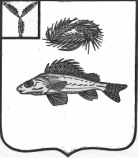    АДМИНИСТРАЦИЯЕРШОВСКОГО МУНИЦИПАЛЬНОГО   РАЙОНА САРАТОВСКОЙ ОБЛАСТИПОСТАНОВЛЕНИЕот__30.12.2014г._________   № __1785_____________г. ЕршовОб утверждении положения о порядке учета уровня профессиональной компетентности и результативности деятельности руководящих  работников общеобразовательных учреждений, дошкольных  образовательных учреждений и учреждений дополнительного образования  Ершовского муниципального района       В целях эффективности учета уровня профессиональной компетентности т результативности деятельности руководителей образовательных учреждений  администрация Ершовского муниципального района ПОСТАНОВЛЯЕТ:      Утвердить Положение о порядке учета уровня профессиональной компетентности и результативности деятельности руководящих  работников общеобразовательных учреждений, дошкольных  образовательных учреждений и учреждений дополнительного образования  Ершовского муниципального района согласно приложению.Глава администрации                                                              С.А.Зубрицкая                                                                                                                                           Приложение к постановлению                                                                                                     администрации ЕМР                                                                                                                                 от  30.12.2014г. № 1785Положение   о порядке учета уровня профессиональной компетентности и результативности деятельности руководящих работников   общеобразовательных учреждений, дошкольных образовательных учреждений и учреждений дополнительного образования Ершовского муниципального района Саратовской областиI. Общие положения        1.1. Настоящее положение    о порядке учета уровня профессиональной    компетентности и результативности деятельности руководящих работников   общеобразовательных учреждений, дошкольных образовательных учреждений и учреждений дополнительного образования Ершовского муниципального района Саратовской области (далее – Положение) разработано в целях реализации  комплексного проекта модернизации образования в Саратовской области, в соответствии  с Трудовым кодексом Российской Федерации и Законом РФ «Об  образовании».       1.2.  Положение регулирует порядок распределения стимулирующей части фонда  оплаты труда  централизованного фонда стимулирования руководителей общеобразовательных учреждений, дошкольных образовательных учреждений    и  учреждений дополнительного образования, оценки уровня профессиональной компетентности и результативности   деятельности руководящих работников при аттестации руководящих  работников определяет цель усиления материальной заинтересованности   руководителей в развитии творческой активности инициативы при  реализации поставленных задач в рамках комплексного проекта модернизации  образования.  1.3. Положение включает перечень критериев и показателей    эффективности управленческой деятельности руководящих работников. Каждому критерию присваивается определенное максимальное количество баллов. Обща максимальная сумма баллов – 100.     1.4. Для вновь принятых (назначенных) руководителей выплачивается средний балл стимулирующих надбавок.     1.5. Дополнение критериев и показателей осуществляется учредителем.     1.6.Установление условий стимулирования, не связанных с результативностью труда, не допускаются.     1.7. Расчет размеров выплат из стимулирующей части фонда оплаты труда производится по результатам отчетных периодов (календарный год).     1.8. Накопление первичных данных ведется в процессе мониторинга профессиональной деятельности каждого руководителя в рамках контроля деятельности подведомственных образовательных учреждений комплектования «портфолио».   1.9. «Портфолио» формируется руководящими работниками в виде     накопительной папки документов на бумажном носителе  и в электронном виде.   1.10. По результатам работы за календарный год осуществляется мониторинг уровня профессиональной компетентности и результативности профессиональной деятельности руководящих работников.                II. Порядок стимулирования руководящих работников   2.1. Администрация ЕМР формирует комиссию по распределению стимулирующих выплат руководящим работникам образовательных учреждений из  числа представителей органов местного самоуправления, управления образования,руководителей образовательных учреждений, общественности и представляет в комиссию аналитическую информацию о показателях деятельности учреждений, являющихся основанием для премирования руководящих работников.   2.2. Руководящие работники имеют право присутствовать на заседании комиссии и давать необходимые пояснения.   2.3. Комиссия принимает решения о стимулирующих выплатах открытым голосовании при условии присутствия не менее половины членов комиссии. Решение комиссии оформляется протоколом. На основании протокола комиссии администрации ЕМР издает распоряжение о выплате стимулирующей части оплаты труда руководителей.  III. Система оценки индивидуальных достижений руководящих работников   3.1.Основными принципами оценки индивидуальных достижений  руководящих работников являются:единые процедура и технология оценивания;достоверность используемых данных;соблюдение морально-этических норм при сборе и оценивания предоставляемой информации.   3.2. Процедура, технология, структура оценки индивидуальных достижений руководящих работников регламентируются следующими документами:    3.2.1. Федеральные и региональные нормативные и распределительные документы по организации и проведению аттестации руководящих работников, ЕГЭ, независимой формы государственной (итоговой) аттестации выпускников IX классов общеобразовательных учреждений;   3.2.2. Федеральные и региональные нормативные и распределительные документы по проведению лицензирования образовательной деятельности и государственной аккредитации образовательных учреждений;   3.2.3.Федеральные и региональные нормативные и распределительные документы по проведению и организации предметных олимпиад, конкурсов, соревнований, научно-практических конференций, социально-значимых проектов и акций;   3.2.4.Федеральные и региональные нормативные и распорядительные документы по проведению аттестации руководящих работников;   3.2.5.Региональная методика распределения фонда оплаты труда централизованного фонда стимулирования руководителей;    3.2.6.Региональная программа мониторинговых исследований.    3.3. Заполнение руководящими работниками сводной ведомости осуществляется в начале отчетного периода планируемыми результатами и в конце отчетного периода – фактическими достижениями. Сроки предоставления «портфолио» определяются распоряжением администрации ЕМР.IV. Структура «портфолио» руководящих работников    4.1.Структура «портфолио» руководящих работников общеобразовательных учреждений (приложение №1 к настоящему положению) состоит из 7 блоков: Эффективность управленческой деятельности;    1.Эффективность управленческой деятельности;    2. Достижение высокого качества и доступности общего образования;    3.Использование современных педагогических технологий в образовательном процессе;    4.Обеспечение современных условий организации образовательного процесса;    5. Формирование системы воспитательной работы;    6. Формирование позитивного имиджа общеобразовательного учреждения;   7.Уровень квалификации.   4.2. Структура «портфолио» руководящих работников дошкольных общеобразовательных учреждений (приложение №2 к настоящему положению) состоит из 5 блоков:1. Уровень предоставляемого содержания образования;2. Обеспечение современных условий организации образовательного процесса;3.Результативность деятельности руководителя дошкольного образовательного учреждения;4. Эффективность управленческой деятельности руководителя дошкольного образовательного учреждения;5. Результативность участия руководителя дошкольного образовательного учреждения в методической и научно-исследовательской работе.    4.3. Структура «портфолио» руководящих работников учреждения дополнительного образования (приложение №3 к настоящему положению) состоит из 5 блоков:   1. Достижение высокого качества и доступности дополнительного образования;   2. Обеспечение современных условий организаций образовательного процесса;  3. Формирование системы работы учреждения дополнительного образования;  4. Формирование позитивного имиджа учреждения дополнительного образования в местном сообществе;  5. Эффективность управленческой деятельности.V. Порядок расчета стимулирующих выплат   5.1.Для руководящих работников:        -  Расчет стимулирующих выплат производится путем подсчета баллов за  отчетный период по каждому работнику;        -  Денежный вес (в рублях) каждого балла рассчитывается путем деления размера  стимулирующей части фонда оплаты труда руководителей, запланированного на период с января по декабрь текущего года включительно, на общую сумму баллов всех руководителей.    5.2. Размер стимулирующих выплат каждому работнику за период   с           января по декабрь  текущего года рассчитывается путем умножения денежного веса на сумму баллов каждого руководителя.    5.3.  Стимулирующая выплата выплачивается  в месяце следующим  за          отчетным периодом.                                                                                                               Приложение №1  к положению о порядке учета уровня профессиональной                                                                                                                                                          компетентности и результативности деятельности руководящих работников                                                                                                                              общеобразовательных учреждений, дошкольных образовательных учреждений                                                                                                                и  учреждений дополнительного образования Ершовского муниципального                                                                                                                    района Саратовской областиКритерии и показатели оценки уровня профессиональной компетентности и результативности деятельностируководителей общеобразовательных учреждений                                                                                                               Приложение №2  к положению о порядке учета уровня профессиональной                                                                                                                                                          компетентности и результативности деятельности руководящих работников                                                                                                                              общеобразовательных учреждений, дошкольных образовательных учреждений                                                                                                                и  учреждений дополнительного образования Ершовского муниципального                                                                                                                    района Саратовской областиКритерии и показатели профессиональной компетентности и результативностидеятельности руководителя дошкольного образовательного учреждения                                                                                                               Приложение №3  к положению о порядке учета уровня профессиональной                                                                                                                                                          компетентности и результативности деятельности руководящих работников                                                                                                                              общеобразовательных учреждений, дошкольных образовательных учреждений                                                                                                                и  учреждений дополнительного образования Ершовского муниципального                                                                                                                    района Саратовской областиКритерии и показатели качества и результативности деятельности руководителейучреждений дополнительного образования и их заместителей№ п/пКритерииКритерииКритерииКритерииПоказателиПоказателиПоказателиПоказателиПоказателиПоказателиПоказателиПоказателиПоказателиПоказателиПоказателиПоказателиПоказателиПоказателиПоказателиПоказателиПоказателиПоказателиПоказателиПоказателиПоказателиПоказателиПоказателиПоказателиПоказателиПоказателиПоказателиПоказателиПоказателиПоказателиПоказателиПоказателиПоказателиПоказателиПоказателиПоказателиПоказателиПоказателиПоказателиПоказателиПоказателиПоказателиПоказателиПоказателиПоказателиПоказателиПоказателиПоказателиПоказателиПоказателиПоказателиПоказателиПоказателиПоказателиПоказателиПоказателиПоказателиПоказателиПоказатели1.Достижение высокого качества и доступности общего образования (максимальный балл по критерию – 20)Достижение высокого качества и доступности общего образования (максимальный балл по критерию – 20)Достижение высокого качества и доступности общего образования (максимальный балл по критерию – 20)Достижение высокого качества и доступности общего образования (максимальный балл по критерию – 20)доля обучающихся, занимающихся по программам углубленного изучения предмета (от обучающихся 8-11 классов)К1П1 К1П1-К1П7: Копии учебных планов (образовательных планов), выписки из приказов, регламентирующих углубленное, профильное обучение, сетевое взаимодействие, обучение по программам коррекционно-развивающего обучения, по индивидуальным учебным планам, по программам развивающего обучения; таблицы, диаграммы и др. материалы, отражающие количественный состав обучающихся по вышеперечисленным программам, заверенные учредителем.доля обучающихся, занимающихся по программам углубленного изучения предмета (от обучающихся 8-11 классов)К1П1 К1П1-К1П7: Копии учебных планов (образовательных планов), выписки из приказов, регламентирующих углубленное, профильное обучение, сетевое взаимодействие, обучение по программам коррекционно-развивающего обучения, по индивидуальным учебным планам, по программам развивающего обучения; таблицы, диаграммы и др. материалы, отражающие количественный состав обучающихся по вышеперечисленным программам, заверенные учредителем.доля обучающихся, занимающихся по программам углубленного изучения предмета (от обучающихся 8-11 классов)К1П1 К1П1-К1П7: Копии учебных планов (образовательных планов), выписки из приказов, регламентирующих углубленное, профильное обучение, сетевое взаимодействие, обучение по программам коррекционно-развивающего обучения, по индивидуальным учебным планам, по программам развивающего обучения; таблицы, диаграммы и др. материалы, отражающие количественный состав обучающихся по вышеперечисленным программам, заверенные учредителем.доля обучающихся, занимающихся по программам углубленного изучения предмета (от обучающихся 8-11 классов)К1П1 К1П1-К1П7: Копии учебных планов (образовательных планов), выписки из приказов, регламентирующих углубленное, профильное обучение, сетевое взаимодействие, обучение по программам коррекционно-развивающего обучения, по индивидуальным учебным планам, по программам развивающего обучения; таблицы, диаграммы и др. материалы, отражающие количественный состав обучающихся по вышеперечисленным программам, заверенные учредителем.доля обучающихся, занимающихся по программам углубленного изучения предмета (от обучающихся 8-11 классов)К1П1 К1П1-К1П7: Копии учебных планов (образовательных планов), выписки из приказов, регламентирующих углубленное, профильное обучение, сетевое взаимодействие, обучение по программам коррекционно-развивающего обучения, по индивидуальным учебным планам, по программам развивающего обучения; таблицы, диаграммы и др. материалы, отражающие количественный состав обучающихся по вышеперечисленным программам, заверенные учредителем.доля обучающихся, занимающихся по программам углубленного изучения предмета (от обучающихся 8-11 классов)К1П1 К1П1-К1П7: Копии учебных планов (образовательных планов), выписки из приказов, регламентирующих углубленное, профильное обучение, сетевое взаимодействие, обучение по программам коррекционно-развивающего обучения, по индивидуальным учебным планам, по программам развивающего обучения; таблицы, диаграммы и др. материалы, отражающие количественный состав обучающихся по вышеперечисленным программам, заверенные учредителем.доля обучающихся, занимающихся по программам углубленного изучения предмета (от обучающихся 8-11 классов)К1П1 К1П1-К1П7: Копии учебных планов (образовательных планов), выписки из приказов, регламентирующих углубленное, профильное обучение, сетевое взаимодействие, обучение по программам коррекционно-развивающего обучения, по индивидуальным учебным планам, по программам развивающего обучения; таблицы, диаграммы и др. материалы, отражающие количественный состав обучающихся по вышеперечисленным программам, заверенные учредителем.доля обучающихся, занимающихся по программам углубленного изучения предмета (от обучающихся 8-11 классов)К1П1 К1П1-К1П7: Копии учебных планов (образовательных планов), выписки из приказов, регламентирующих углубленное, профильное обучение, сетевое взаимодействие, обучение по программам коррекционно-развивающего обучения, по индивидуальным учебным планам, по программам развивающего обучения; таблицы, диаграммы и др. материалы, отражающие количественный состав обучающихся по вышеперечисленным программам, заверенные учредителем.доля обучающихся, занимающихся по программам углубленного изучения предмета (от обучающихся 8-11 классов)К1П1 К1П1-К1П7: Копии учебных планов (образовательных планов), выписки из приказов, регламентирующих углубленное, профильное обучение, сетевое взаимодействие, обучение по программам коррекционно-развивающего обучения, по индивидуальным учебным планам, по программам развивающего обучения; таблицы, диаграммы и др. материалы, отражающие количественный состав обучающихся по вышеперечисленным программам, заверенные учредителем.доля обучающихся, занимающихся по программам углубленного изучения предмета (от обучающихся 8-11 классов)К1П1 К1П1-К1П7: Копии учебных планов (образовательных планов), выписки из приказов, регламентирующих углубленное, профильное обучение, сетевое взаимодействие, обучение по программам коррекционно-развивающего обучения, по индивидуальным учебным планам, по программам развивающего обучения; таблицы, диаграммы и др. материалы, отражающие количественный состав обучающихся по вышеперечисленным программам, заверенные учредителем.доля обучающихся, занимающихся по программам углубленного изучения предмета (от обучающихся 8-11 классов)К1П1 К1П1-К1П7: Копии учебных планов (образовательных планов), выписки из приказов, регламентирующих углубленное, профильное обучение, сетевое взаимодействие, обучение по программам коррекционно-развивающего обучения, по индивидуальным учебным планам, по программам развивающего обучения; таблицы, диаграммы и др. материалы, отражающие количественный состав обучающихся по вышеперечисленным программам, заверенные учредителем.доля обучающихся, занимающихся по программам углубленного изучения предмета (от обучающихся 8-11 классов)К1П1 К1П1-К1П7: Копии учебных планов (образовательных планов), выписки из приказов, регламентирующих углубленное, профильное обучение, сетевое взаимодействие, обучение по программам коррекционно-развивающего обучения, по индивидуальным учебным планам, по программам развивающего обучения; таблицы, диаграммы и др. материалы, отражающие количественный состав обучающихся по вышеперечисленным программам, заверенные учредителем.доля обучающихся, занимающихся по программам углубленного изучения предмета (от обучающихся 8-11 классов)К1П1 К1П1-К1П7: Копии учебных планов (образовательных планов), выписки из приказов, регламентирующих углубленное, профильное обучение, сетевое взаимодействие, обучение по программам коррекционно-развивающего обучения, по индивидуальным учебным планам, по программам развивающего обучения; таблицы, диаграммы и др. материалы, отражающие количественный состав обучающихся по вышеперечисленным программам, заверенные учредителем.доля обучающихся, занимающихся по программам углубленного изучения предмета (от обучающихся 8-11 классов)К1П1 К1П1-К1П7: Копии учебных планов (образовательных планов), выписки из приказов, регламентирующих углубленное, профильное обучение, сетевое взаимодействие, обучение по программам коррекционно-развивающего обучения, по индивидуальным учебным планам, по программам развивающего обучения; таблицы, диаграммы и др. материалы, отражающие количественный состав обучающихся по вышеперечисленным программам, заверенные учредителем.доля обучающихся, занимающихся по программам углубленного изучения предмета (от обучающихся 8-11 классов)К1П1 К1П1-К1П7: Копии учебных планов (образовательных планов), выписки из приказов, регламентирующих углубленное, профильное обучение, сетевое взаимодействие, обучение по программам коррекционно-развивающего обучения, по индивидуальным учебным планам, по программам развивающего обучения; таблицы, диаграммы и др. материалы, отражающие количественный состав обучающихся по вышеперечисленным программам, заверенные учредителем.доля обучающихся, занимающихся по программам углубленного изучения предмета (от обучающихся 8-11 классов)К1П1 К1П1-К1П7: Копии учебных планов (образовательных планов), выписки из приказов, регламентирующих углубленное, профильное обучение, сетевое взаимодействие, обучение по программам коррекционно-развивающего обучения, по индивидуальным учебным планам, по программам развивающего обучения; таблицы, диаграммы и др. материалы, отражающие количественный состав обучающихся по вышеперечисленным программам, заверенные учредителем.доля обучающихся, занимающихся по программам углубленного изучения предмета (от обучающихся 8-11 классов)К1П1 К1П1-К1П7: Копии учебных планов (образовательных планов), выписки из приказов, регламентирующих углубленное, профильное обучение, сетевое взаимодействие, обучение по программам коррекционно-развивающего обучения, по индивидуальным учебным планам, по программам развивающего обучения; таблицы, диаграммы и др. материалы, отражающие количественный состав обучающихся по вышеперечисленным программам, заверенные учредителем.доля обучающихся, занимающихся по программам углубленного изучения предмета (от обучающихся 8-11 классов)К1П1 К1П1-К1П7: Копии учебных планов (образовательных планов), выписки из приказов, регламентирующих углубленное, профильное обучение, сетевое взаимодействие, обучение по программам коррекционно-развивающего обучения, по индивидуальным учебным планам, по программам развивающего обучения; таблицы, диаграммы и др. материалы, отражающие количественный состав обучающихся по вышеперечисленным программам, заверенные учредителем.доля обучающихся, занимающихся по программам углубленного изучения предмета (от обучающихся 8-11 классов)К1П1 К1П1-К1П7: Копии учебных планов (образовательных планов), выписки из приказов, регламентирующих углубленное, профильное обучение, сетевое взаимодействие, обучение по программам коррекционно-развивающего обучения, по индивидуальным учебным планам, по программам развивающего обучения; таблицы, диаграммы и др. материалы, отражающие количественный состав обучающихся по вышеперечисленным программам, заверенные учредителем.доля обучающихся, занимающихся по программам углубленного изучения предмета (от обучающихся 8-11 классов)К1П1 К1П1-К1П7: Копии учебных планов (образовательных планов), выписки из приказов, регламентирующих углубленное, профильное обучение, сетевое взаимодействие, обучение по программам коррекционно-развивающего обучения, по индивидуальным учебным планам, по программам развивающего обучения; таблицы, диаграммы и др. материалы, отражающие количественный состав обучающихся по вышеперечисленным программам, заверенные учредителем.доля обучающихся, занимающихся по программам углубленного изучения предмета (от обучающихся 8-11 классов)К1П1 К1П1-К1П7: Копии учебных планов (образовательных планов), выписки из приказов, регламентирующих углубленное, профильное обучение, сетевое взаимодействие, обучение по программам коррекционно-развивающего обучения, по индивидуальным учебным планам, по программам развивающего обучения; таблицы, диаграммы и др. материалы, отражающие количественный состав обучающихся по вышеперечисленным программам, заверенные учредителем.доля обучающихся, занимающихся по программам углубленного изучения предмета (от обучающихся 8-11 классов)К1П1 К1П1-К1П7: Копии учебных планов (образовательных планов), выписки из приказов, регламентирующих углубленное, профильное обучение, сетевое взаимодействие, обучение по программам коррекционно-развивающего обучения, по индивидуальным учебным планам, по программам развивающего обучения; таблицы, диаграммы и др. материалы, отражающие количественный состав обучающихся по вышеперечисленным программам, заверенные учредителем.доля обучающихся, занимающихся по программам углубленного изучения предмета (от обучающихся 8-11 классов)К1П1 К1П1-К1П7: Копии учебных планов (образовательных планов), выписки из приказов, регламентирующих углубленное, профильное обучение, сетевое взаимодействие, обучение по программам коррекционно-развивающего обучения, по индивидуальным учебным планам, по программам развивающего обучения; таблицы, диаграммы и др. материалы, отражающие количественный состав обучающихся по вышеперечисленным программам, заверенные учредителем.доля обучающихся, занимающихся по программам углубленного изучения предмета (от обучающихся 8-11 классов)К1П1 К1П1-К1П7: Копии учебных планов (образовательных планов), выписки из приказов, регламентирующих углубленное, профильное обучение, сетевое взаимодействие, обучение по программам коррекционно-развивающего обучения, по индивидуальным учебным планам, по программам развивающего обучения; таблицы, диаграммы и др. материалы, отражающие количественный состав обучающихся по вышеперечисленным программам, заверенные учредителем.доля обучающихся, занимающихся по программам углубленного изучения предмета (от обучающихся 8-11 классов)К1П1 К1П1-К1П7: Копии учебных планов (образовательных планов), выписки из приказов, регламентирующих углубленное, профильное обучение, сетевое взаимодействие, обучение по программам коррекционно-развивающего обучения, по индивидуальным учебным планам, по программам развивающего обучения; таблицы, диаграммы и др. материалы, отражающие количественный состав обучающихся по вышеперечисленным программам, заверенные учредителем.доля обучающихся, занимающихся по программам углубленного изучения предмета (от обучающихся 8-11 классов)К1П1 К1П1-К1П7: Копии учебных планов (образовательных планов), выписки из приказов, регламентирующих углубленное, профильное обучение, сетевое взаимодействие, обучение по программам коррекционно-развивающего обучения, по индивидуальным учебным планам, по программам развивающего обучения; таблицы, диаграммы и др. материалы, отражающие количественный состав обучающихся по вышеперечисленным программам, заверенные учредителем.доля обучающихся, занимающихся по программам углубленного изучения предмета (от обучающихся 8-11 классов)К1П1 К1П1-К1П7: Копии учебных планов (образовательных планов), выписки из приказов, регламентирующих углубленное, профильное обучение, сетевое взаимодействие, обучение по программам коррекционно-развивающего обучения, по индивидуальным учебным планам, по программам развивающего обучения; таблицы, диаграммы и др. материалы, отражающие количественный состав обучающихся по вышеперечисленным программам, заверенные учредителем.доля обучающихся, занимающихся по программам углубленного изучения предмета (от обучающихся 8-11 классов)К1П1 К1П1-К1П7: Копии учебных планов (образовательных планов), выписки из приказов, регламентирующих углубленное, профильное обучение, сетевое взаимодействие, обучение по программам коррекционно-развивающего обучения, по индивидуальным учебным планам, по программам развивающего обучения; таблицы, диаграммы и др. материалы, отражающие количественный состав обучающихся по вышеперечисленным программам, заверенные учредителем.доля обучающихся, занимающихся по программам углубленного изучения предмета (от обучающихся 8-11 классов)К1П1 К1П1-К1П7: Копии учебных планов (образовательных планов), выписки из приказов, регламентирующих углубленное, профильное обучение, сетевое взаимодействие, обучение по программам коррекционно-развивающего обучения, по индивидуальным учебным планам, по программам развивающего обучения; таблицы, диаграммы и др. материалы, отражающие количественный состав обучающихся по вышеперечисленным программам, заверенные учредителем.доля обучающихся, занимающихся по программам углубленного изучения предмета (от обучающихся 8-11 классов)К1П1 К1П1-К1П7: Копии учебных планов (образовательных планов), выписки из приказов, регламентирующих углубленное, профильное обучение, сетевое взаимодействие, обучение по программам коррекционно-развивающего обучения, по индивидуальным учебным планам, по программам развивающего обучения; таблицы, диаграммы и др. материалы, отражающие количественный состав обучающихся по вышеперечисленным программам, заверенные учредителем.доля обучающихся, занимающихся по программам углубленного изучения предмета (от обучающихся 8-11 классов)К1П1 К1П1-К1П7: Копии учебных планов (образовательных планов), выписки из приказов, регламентирующих углубленное, профильное обучение, сетевое взаимодействие, обучение по программам коррекционно-развивающего обучения, по индивидуальным учебным планам, по программам развивающего обучения; таблицы, диаграммы и др. материалы, отражающие количественный состав обучающихся по вышеперечисленным программам, заверенные учредителем.доля обучающихся, занимающихся по программам углубленного изучения предмета (от обучающихся 8-11 классов)К1П1 К1П1-К1П7: Копии учебных планов (образовательных планов), выписки из приказов, регламентирующих углубленное, профильное обучение, сетевое взаимодействие, обучение по программам коррекционно-развивающего обучения, по индивидуальным учебным планам, по программам развивающего обучения; таблицы, диаграммы и др. материалы, отражающие количественный состав обучающихся по вышеперечисленным программам, заверенные учредителем.доля обучающихся, занимающихся по программам углубленного изучения предмета (от обучающихся 8-11 классов)К1П1 К1П1-К1П7: Копии учебных планов (образовательных планов), выписки из приказов, регламентирующих углубленное, профильное обучение, сетевое взаимодействие, обучение по программам коррекционно-развивающего обучения, по индивидуальным учебным планам, по программам развивающего обучения; таблицы, диаграммы и др. материалы, отражающие количественный состав обучающихся по вышеперечисленным программам, заверенные учредителем.доля обучающихся, занимающихся по программам углубленного изучения предмета (от обучающихся 8-11 классов)К1П1 К1П1-К1П7: Копии учебных планов (образовательных планов), выписки из приказов, регламентирующих углубленное, профильное обучение, сетевое взаимодействие, обучение по программам коррекционно-развивающего обучения, по индивидуальным учебным планам, по программам развивающего обучения; таблицы, диаграммы и др. материалы, отражающие количественный состав обучающихся по вышеперечисленным программам, заверенные учредителем.доля обучающихся, занимающихся по программам углубленного изучения предмета (от обучающихся 8-11 классов)К1П1 К1П1-К1П7: Копии учебных планов (образовательных планов), выписки из приказов, регламентирующих углубленное, профильное обучение, сетевое взаимодействие, обучение по программам коррекционно-развивающего обучения, по индивидуальным учебным планам, по программам развивающего обучения; таблицы, диаграммы и др. материалы, отражающие количественный состав обучающихся по вышеперечисленным программам, заверенные учредителем.доля обучающихся, занимающихся по программам углубленного изучения предмета (от обучающихся 8-11 классов)К1П1 К1П1-К1П7: Копии учебных планов (образовательных планов), выписки из приказов, регламентирующих углубленное, профильное обучение, сетевое взаимодействие, обучение по программам коррекционно-развивающего обучения, по индивидуальным учебным планам, по программам развивающего обучения; таблицы, диаграммы и др. материалы, отражающие количественный состав обучающихся по вышеперечисленным программам, заверенные учредителем.доля обучающихся, занимающихся по программам углубленного изучения предмета (от обучающихся 8-11 классов)К1П1 К1П1-К1П7: Копии учебных планов (образовательных планов), выписки из приказов, регламентирующих углубленное, профильное обучение, сетевое взаимодействие, обучение по программам коррекционно-развивающего обучения, по индивидуальным учебным планам, по программам развивающего обучения; таблицы, диаграммы и др. материалы, отражающие количественный состав обучающихся по вышеперечисленным программам, заверенные учредителем.доля обучающихся, занимающихся по программам углубленного изучения предмета (от обучающихся 8-11 классов)К1П1 К1П1-К1П7: Копии учебных планов (образовательных планов), выписки из приказов, регламентирующих углубленное, профильное обучение, сетевое взаимодействие, обучение по программам коррекционно-развивающего обучения, по индивидуальным учебным планам, по программам развивающего обучения; таблицы, диаграммы и др. материалы, отражающие количественный состав обучающихся по вышеперечисленным программам, заверенные учредителем.доля обучающихся, занимающихся по программам углубленного изучения предмета (от обучающихся 8-11 классов)К1П1 К1П1-К1П7: Копии учебных планов (образовательных планов), выписки из приказов, регламентирующих углубленное, профильное обучение, сетевое взаимодействие, обучение по программам коррекционно-развивающего обучения, по индивидуальным учебным планам, по программам развивающего обучения; таблицы, диаграммы и др. материалы, отражающие количественный состав обучающихся по вышеперечисленным программам, заверенные учредителем.доля обучающихся, занимающихся по программам углубленного изучения предмета (от обучающихся 8-11 классов)К1П1 К1П1-К1П7: Копии учебных планов (образовательных планов), выписки из приказов, регламентирующих углубленное, профильное обучение, сетевое взаимодействие, обучение по программам коррекционно-развивающего обучения, по индивидуальным учебным планам, по программам развивающего обучения; таблицы, диаграммы и др. материалы, отражающие количественный состав обучающихся по вышеперечисленным программам, заверенные учредителем.доля обучающихся, занимающихся по программам углубленного изучения предмета (от обучающихся 8-11 классов)К1П1 К1П1-К1П7: Копии учебных планов (образовательных планов), выписки из приказов, регламентирующих углубленное, профильное обучение, сетевое взаимодействие, обучение по программам коррекционно-развивающего обучения, по индивидуальным учебным планам, по программам развивающего обучения; таблицы, диаграммы и др. материалы, отражающие количественный состав обучающихся по вышеперечисленным программам, заверенные учредителем.доля обучающихся, занимающихся по программам углубленного изучения предмета (от обучающихся 8-11 классов)К1П1 К1П1-К1П7: Копии учебных планов (образовательных планов), выписки из приказов, регламентирующих углубленное, профильное обучение, сетевое взаимодействие, обучение по программам коррекционно-развивающего обучения, по индивидуальным учебным планам, по программам развивающего обучения; таблицы, диаграммы и др. материалы, отражающие количественный состав обучающихся по вышеперечисленным программам, заверенные учредителем.доля обучающихся, занимающихся по программам углубленного изучения предмета (от обучающихся 8-11 классов)К1П1 К1П1-К1П7: Копии учебных планов (образовательных планов), выписки из приказов, регламентирующих углубленное, профильное обучение, сетевое взаимодействие, обучение по программам коррекционно-развивающего обучения, по индивидуальным учебным планам, по программам развивающего обучения; таблицы, диаграммы и др. материалы, отражающие количественный состав обучающихся по вышеперечисленным программам, заверенные учредителем.доля обучающихся, занимающихся по программам углубленного изучения предмета (от обучающихся 8-11 классов)К1П1 К1П1-К1П7: Копии учебных планов (образовательных планов), выписки из приказов, регламентирующих углубленное, профильное обучение, сетевое взаимодействие, обучение по программам коррекционно-развивающего обучения, по индивидуальным учебным планам, по программам развивающего обучения; таблицы, диаграммы и др. материалы, отражающие количественный состав обучающихся по вышеперечисленным программам, заверенные учредителем.доля обучающихся, занимающихся по программам углубленного изучения предмета (от обучающихся 8-11 классов)К1П1 К1П1-К1П7: Копии учебных планов (образовательных планов), выписки из приказов, регламентирующих углубленное, профильное обучение, сетевое взаимодействие, обучение по программам коррекционно-развивающего обучения, по индивидуальным учебным планам, по программам развивающего обучения; таблицы, диаграммы и др. материалы, отражающие количественный состав обучающихся по вышеперечисленным программам, заверенные учредителем.доля обучающихся, занимающихся по программам углубленного изучения предмета (от обучающихся 8-11 классов)К1П1 К1П1-К1П7: Копии учебных планов (образовательных планов), выписки из приказов, регламентирующих углубленное, профильное обучение, сетевое взаимодействие, обучение по программам коррекционно-развивающего обучения, по индивидуальным учебным планам, по программам развивающего обучения; таблицы, диаграммы и др. материалы, отражающие количественный состав обучающихся по вышеперечисленным программам, заверенные учредителем.доля обучающихся, занимающихся по программам углубленного изучения предмета (от обучающихся 8-11 классов)К1П1 К1П1-К1П7: Копии учебных планов (образовательных планов), выписки из приказов, регламентирующих углубленное, профильное обучение, сетевое взаимодействие, обучение по программам коррекционно-развивающего обучения, по индивидуальным учебным планам, по программам развивающего обучения; таблицы, диаграммы и др. материалы, отражающие количественный состав обучающихся по вышеперечисленным программам, заверенные учредителем.доля обучающихся, занимающихся по программам углубленного изучения предмета (от обучающихся 8-11 классов)К1П1 К1П1-К1П7: Копии учебных планов (образовательных планов), выписки из приказов, регламентирующих углубленное, профильное обучение, сетевое взаимодействие, обучение по программам коррекционно-развивающего обучения, по индивидуальным учебным планам, по программам развивающего обучения; таблицы, диаграммы и др. материалы, отражающие количественный состав обучающихся по вышеперечисленным программам, заверенные учредителем.доля обучающихся, занимающихся по программам углубленного изучения предмета (от обучающихся 8-11 классов)К1П1 К1П1-К1П7: Копии учебных планов (образовательных планов), выписки из приказов, регламентирующих углубленное, профильное обучение, сетевое взаимодействие, обучение по программам коррекционно-развивающего обучения, по индивидуальным учебным планам, по программам развивающего обучения; таблицы, диаграммы и др. материалы, отражающие количественный состав обучающихся по вышеперечисленным программам, заверенные учредителем.доля обучающихся, занимающихся по программам углубленного изучения предмета (от обучающихся 8-11 классов)К1П1 К1П1-К1П7: Копии учебных планов (образовательных планов), выписки из приказов, регламентирующих углубленное, профильное обучение, сетевое взаимодействие, обучение по программам коррекционно-развивающего обучения, по индивидуальным учебным планам, по программам развивающего обучения; таблицы, диаграммы и др. материалы, отражающие количественный состав обучающихся по вышеперечисленным программам, заверенные учредителем.доля обучающихся, занимающихся по программам углубленного изучения предмета (от обучающихся 8-11 классов)К1П1 К1П1-К1П7: Копии учебных планов (образовательных планов), выписки из приказов, регламентирующих углубленное, профильное обучение, сетевое взаимодействие, обучение по программам коррекционно-развивающего обучения, по индивидуальным учебным планам, по программам развивающего обучения; таблицы, диаграммы и др. материалы, отражающие количественный состав обучающихся по вышеперечисленным программам, заверенные учредителем.доля обучающихся, занимающихся по программам углубленного изучения предмета (от обучающихся 8-11 классов)К1П1 К1П1-К1П7: Копии учебных планов (образовательных планов), выписки из приказов, регламентирующих углубленное, профильное обучение, сетевое взаимодействие, обучение по программам коррекционно-развивающего обучения, по индивидуальным учебным планам, по программам развивающего обучения; таблицы, диаграммы и др. материалы, отражающие количественный состав обучающихся по вышеперечисленным программам, заверенные учредителем.доля обучающихся, занимающихся по программам углубленного изучения предмета (от обучающихся 8-11 классов)К1П1 К1П1-К1П7: Копии учебных планов (образовательных планов), выписки из приказов, регламентирующих углубленное, профильное обучение, сетевое взаимодействие, обучение по программам коррекционно-развивающего обучения, по индивидуальным учебным планам, по программам развивающего обучения; таблицы, диаграммы и др. материалы, отражающие количественный состав обучающихся по вышеперечисленным программам, заверенные учредителем.доля обучающихся, занимающихся по программам углубленного изучения предмета (от обучающихся 8-11 классов)К1П1 К1П1-К1П7: Копии учебных планов (образовательных планов), выписки из приказов, регламентирующих углубленное, профильное обучение, сетевое взаимодействие, обучение по программам коррекционно-развивающего обучения, по индивидуальным учебным планам, по программам развивающего обучения; таблицы, диаграммы и др. материалы, отражающие количественный состав обучающихся по вышеперечисленным программам, заверенные учредителем.доля обучающихся, занимающихся по программам углубленного изучения предмета (от обучающихся 8-11 классов)К1П1 К1П1-К1П7: Копии учебных планов (образовательных планов), выписки из приказов, регламентирующих углубленное, профильное обучение, сетевое взаимодействие, обучение по программам коррекционно-развивающего обучения, по индивидуальным учебным планам, по программам развивающего обучения; таблицы, диаграммы и др. материалы, отражающие количественный состав обучающихся по вышеперечисленным программам, заверенные учредителем.доля обучающихся, занимающихся по программам углубленного изучения предмета (от обучающихся 8-11 классов)К1П1 К1П1-К1П7: Копии учебных планов (образовательных планов), выписки из приказов, регламентирующих углубленное, профильное обучение, сетевое взаимодействие, обучение по программам коррекционно-развивающего обучения, по индивидуальным учебным планам, по программам развивающего обучения; таблицы, диаграммы и др. материалы, отражающие количественный состав обучающихся по вышеперечисленным программам, заверенные учредителем.доля обучающихся, занимающихся по программам углубленного изучения предмета (от обучающихся 8-11 классов)К1П1 К1П1-К1П7: Копии учебных планов (образовательных планов), выписки из приказов, регламентирующих углубленное, профильное обучение, сетевое взаимодействие, обучение по программам коррекционно-развивающего обучения, по индивидуальным учебным планам, по программам развивающего обучения; таблицы, диаграммы и др. материалы, отражающие количественный состав обучающихся по вышеперечисленным программам, заверенные учредителем.доля обучающихся, занимающихся по программам углубленного изучения предмета (от обучающихся 8-11 классов)К1П1 К1П1-К1П7: Копии учебных планов (образовательных планов), выписки из приказов, регламентирующих углубленное, профильное обучение, сетевое взаимодействие, обучение по программам коррекционно-развивающего обучения, по индивидуальным учебным планам, по программам развивающего обучения; таблицы, диаграммы и др. материалы, отражающие количественный состав обучающихся по вышеперечисленным программам, заверенные учредителем.доля обучающихся, занимающихся по программам углубленного изучения предмета (от обучающихся 8-11 классов)К1П1 К1П1-К1П7: Копии учебных планов (образовательных планов), выписки из приказов, регламентирующих углубленное, профильное обучение, сетевое взаимодействие, обучение по программам коррекционно-развивающего обучения, по индивидуальным учебным планам, по программам развивающего обучения; таблицы, диаграммы и др. материалы, отражающие количественный состав обучающихся по вышеперечисленным программам, заверенные учредителем.1.Достижение высокого качества и доступности общего образования (максимальный балл по критерию – 20)Достижение высокого качества и доступности общего образования (максимальный балл по критерию – 20)Достижение высокого качества и доступности общего образования (максимальный балл по критерию – 20)Достижение высокого качества и доступности общего образования (максимальный балл по критерию – 20)000до 30%до 30%до 30%до 30%до 30%до 30%до 30%до 30%до 30%до 30%до 30%до 30%до 30%до 30%до 30%до 30%30-59%30-59%30-59%30-59%30-59%30-59%30-59%30-59%30-59%30-59%30-59%30-59%60-79%60-79%60-79%60-79%60-79%60-79%60-79%60-79%60-79%60-79%60-79%60-79%60-79%60-79%80-100%80-100%80-100%80-100%80-100%80-100%80-100%80-100%80-100%80-100%Подтверждающий документПодтверждающий документВыставляется MAX возможный баллВыставляется MAX возможный балл1.Достижение высокого качества и доступности общего образования (максимальный балл по критерию – 20)Достижение высокого качества и доступности общего образования (максимальный балл по критерию – 20)Достижение высокого качества и доступности общего образования (максимальный балл по критерию – 20)Достижение высокого качества и доступности общего образования (максимальный балл по критерию – 20)00010101010101010101010101010101010121212121212121212121212151515151515151515151515151520202020202020202020001.Достижение высокого качества и доступности общего образования (максимальный балл по критерию – 20)Достижение высокого качества и доступности общего образования (максимальный балл по критерию – 20)Достижение высокого качества и доступности общего образования (максимальный балл по критерию – 20)Достижение высокого качества и доступности общего образования (максимальный балл по критерию – 20)доля обучающихся, занимающихся по программам профильного уровня (от обучающихся 10-11 классов)                                                                                             К1П2доля обучающихся, занимающихся по программам профильного уровня (от обучающихся 10-11 классов)                                                                                             К1П2доля обучающихся, занимающихся по программам профильного уровня (от обучающихся 10-11 классов)                                                                                             К1П2доля обучающихся, занимающихся по программам профильного уровня (от обучающихся 10-11 классов)                                                                                             К1П2доля обучающихся, занимающихся по программам профильного уровня (от обучающихся 10-11 классов)                                                                                             К1П2доля обучающихся, занимающихся по программам профильного уровня (от обучающихся 10-11 классов)                                                                                             К1П2доля обучающихся, занимающихся по программам профильного уровня (от обучающихся 10-11 классов)                                                                                             К1П2доля обучающихся, занимающихся по программам профильного уровня (от обучающихся 10-11 классов)                                                                                             К1П2доля обучающихся, занимающихся по программам профильного уровня (от обучающихся 10-11 классов)                                                                                             К1П2доля обучающихся, занимающихся по программам профильного уровня (от обучающихся 10-11 классов)                                                                                             К1П2доля обучающихся, занимающихся по программам профильного уровня (от обучающихся 10-11 классов)                                                                                             К1П2доля обучающихся, занимающихся по программам профильного уровня (от обучающихся 10-11 классов)                                                                                             К1П2доля обучающихся, занимающихся по программам профильного уровня (от обучающихся 10-11 классов)                                                                                             К1П2доля обучающихся, занимающихся по программам профильного уровня (от обучающихся 10-11 классов)                                                                                             К1П2доля обучающихся, занимающихся по программам профильного уровня (от обучающихся 10-11 классов)                                                                                             К1П2доля обучающихся, занимающихся по программам профильного уровня (от обучающихся 10-11 классов)                                                                                             К1П2доля обучающихся, занимающихся по программам профильного уровня (от обучающихся 10-11 классов)                                                                                             К1П2доля обучающихся, занимающихся по программам профильного уровня (от обучающихся 10-11 классов)                                                                                             К1П2доля обучающихся, занимающихся по программам профильного уровня (от обучающихся 10-11 классов)                                                                                             К1П2доля обучающихся, занимающихся по программам профильного уровня (от обучающихся 10-11 классов)                                                                                             К1П2доля обучающихся, занимающихся по программам профильного уровня (от обучающихся 10-11 классов)                                                                                             К1П2доля обучающихся, занимающихся по программам профильного уровня (от обучающихся 10-11 классов)                                                                                             К1П2доля обучающихся, занимающихся по программам профильного уровня (от обучающихся 10-11 классов)                                                                                             К1П2доля обучающихся, занимающихся по программам профильного уровня (от обучающихся 10-11 классов)                                                                                             К1П2доля обучающихся, занимающихся по программам профильного уровня (от обучающихся 10-11 классов)                                                                                             К1П2доля обучающихся, занимающихся по программам профильного уровня (от обучающихся 10-11 классов)                                                                                             К1П2доля обучающихся, занимающихся по программам профильного уровня (от обучающихся 10-11 классов)                                                                                             К1П2доля обучающихся, занимающихся по программам профильного уровня (от обучающихся 10-11 классов)                                                                                             К1П2доля обучающихся, занимающихся по программам профильного уровня (от обучающихся 10-11 классов)                                                                                             К1П2доля обучающихся, занимающихся по программам профильного уровня (от обучающихся 10-11 классов)                                                                                             К1П2доля обучающихся, занимающихся по программам профильного уровня (от обучающихся 10-11 классов)                                                                                             К1П2доля обучающихся, занимающихся по программам профильного уровня (от обучающихся 10-11 классов)                                                                                             К1П2доля обучающихся, занимающихся по программам профильного уровня (от обучающихся 10-11 классов)                                                                                             К1П2доля обучающихся, занимающихся по программам профильного уровня (от обучающихся 10-11 классов)                                                                                             К1П2доля обучающихся, занимающихся по программам профильного уровня (от обучающихся 10-11 классов)                                                                                             К1П2доля обучающихся, занимающихся по программам профильного уровня (от обучающихся 10-11 классов)                                                                                             К1П2доля обучающихся, занимающихся по программам профильного уровня (от обучающихся 10-11 классов)                                                                                             К1П2доля обучающихся, занимающихся по программам профильного уровня (от обучающихся 10-11 классов)                                                                                             К1П2доля обучающихся, занимающихся по программам профильного уровня (от обучающихся 10-11 классов)                                                                                             К1П2доля обучающихся, занимающихся по программам профильного уровня (от обучающихся 10-11 классов)                                                                                             К1П2доля обучающихся, занимающихся по программам профильного уровня (от обучающихся 10-11 классов)                                                                                             К1П2доля обучающихся, занимающихся по программам профильного уровня (от обучающихся 10-11 классов)                                                                                             К1П2доля обучающихся, занимающихся по программам профильного уровня (от обучающихся 10-11 классов)                                                                                             К1П2доля обучающихся, занимающихся по программам профильного уровня (от обучающихся 10-11 классов)                                                                                             К1П2доля обучающихся, занимающихся по программам профильного уровня (от обучающихся 10-11 классов)                                                                                             К1П2доля обучающихся, занимающихся по программам профильного уровня (от обучающихся 10-11 классов)                                                                                             К1П2доля обучающихся, занимающихся по программам профильного уровня (от обучающихся 10-11 классов)                                                                                             К1П2доля обучающихся, занимающихся по программам профильного уровня (от обучающихся 10-11 классов)                                                                                             К1П2доля обучающихся, занимающихся по программам профильного уровня (от обучающихся 10-11 классов)                                                                                             К1П2доля обучающихся, занимающихся по программам профильного уровня (от обучающихся 10-11 классов)                                                                                             К1П2доля обучающихся, занимающихся по программам профильного уровня (от обучающихся 10-11 классов)                                                                                             К1П2доля обучающихся, занимающихся по программам профильного уровня (от обучающихся 10-11 классов)                                                                                             К1П2доля обучающихся, занимающихся по программам профильного уровня (от обучающихся 10-11 классов)                                                                                             К1П2доля обучающихся, занимающихся по программам профильного уровня (от обучающихся 10-11 классов)                                                                                             К1П2доля обучающихся, занимающихся по программам профильного уровня (от обучающихся 10-11 классов)                                                                                             К1П2доля обучающихся, занимающихся по программам профильного уровня (от обучающихся 10-11 классов)                                                                                             К1П2доля обучающихся, занимающихся по программам профильного уровня (от обучающихся 10-11 классов)                                                                                             К1П2доля обучающихся, занимающихся по программам профильного уровня (от обучающихся 10-11 классов)                                                                                             К1П2доля обучающихся, занимающихся по программам профильного уровня (от обучающихся 10-11 классов)                                                                                             К1П21.Достижение высокого качества и доступности общего образования (максимальный балл по критерию – 20)Достижение высокого качества и доступности общего образования (максимальный балл по критерию – 20)Достижение высокого качества и доступности общего образования (максимальный балл по критерию – 20)Достижение высокого качества и доступности общего образования (максимальный балл по критерию – 20)000до 30%до 30%до 30%до 30%до 30%до 30%до 30%до 30%до 30%до 30%до 30%до 30%до 30%до 30%до 30%до 30%30-59%30-59%30-59%30-59%30-59%30-59%30-59%30-59%30-59%30-59%30-59%30-59%60-79%60-79%60-79%60-79%60-79%60-79%60-79%60-79%60-79%60-79%60-79%60-79%60-79%60-79%80-100%80-100%80-100%80-100%80-100%80-100%80-100%80-100%80-100%80-100%Подтверждающий документ (№ стр.)Подтверждающий документ (№ стр.)Выставляется MAX возможный баллВыставляется MAX возможный балл1.Достижение высокого качества и доступности общего образования (максимальный балл по критерию – 20)Достижение высокого качества и доступности общего образования (максимальный балл по критерию – 20)Достижение высокого качества и доступности общего образования (максимальный балл по критерию – 20)Достижение высокого качества и доступности общего образования (максимальный балл по критерию – 20)00010101010101010101010101010101010121212121212121212121212151515151515151515151515151520202020202020202020ОснованиеОснование1.Достижение высокого качества и доступности общего образования (максимальный балл по критерию – 20)Достижение высокого качества и доступности общего образования (максимальный балл по критерию – 20)Достижение высокого качества и доступности общего образования (максимальный балл по критерию – 20)Достижение высокого качества и доступности общего образования (максимальный балл по критерию – 20)3) доля  обучающихся из других школ, занимающихся по программам  профильного и  дистанционного обучения (от обучающихся 10-11 классов) К1П33) доля  обучающихся из других школ, занимающихся по программам  профильного и  дистанционного обучения (от обучающихся 10-11 классов) К1П33) доля  обучающихся из других школ, занимающихся по программам  профильного и  дистанционного обучения (от обучающихся 10-11 классов) К1П33) доля  обучающихся из других школ, занимающихся по программам  профильного и  дистанционного обучения (от обучающихся 10-11 классов) К1П33) доля  обучающихся из других школ, занимающихся по программам  профильного и  дистанционного обучения (от обучающихся 10-11 классов) К1П33) доля  обучающихся из других школ, занимающихся по программам  профильного и  дистанционного обучения (от обучающихся 10-11 классов) К1П33) доля  обучающихся из других школ, занимающихся по программам  профильного и  дистанционного обучения (от обучающихся 10-11 классов) К1П33) доля  обучающихся из других школ, занимающихся по программам  профильного и  дистанционного обучения (от обучающихся 10-11 классов) К1П33) доля  обучающихся из других школ, занимающихся по программам  профильного и  дистанционного обучения (от обучающихся 10-11 классов) К1П33) доля  обучающихся из других школ, занимающихся по программам  профильного и  дистанционного обучения (от обучающихся 10-11 классов) К1П33) доля  обучающихся из других школ, занимающихся по программам  профильного и  дистанционного обучения (от обучающихся 10-11 классов) К1П33) доля  обучающихся из других школ, занимающихся по программам  профильного и  дистанционного обучения (от обучающихся 10-11 классов) К1П33) доля  обучающихся из других школ, занимающихся по программам  профильного и  дистанционного обучения (от обучающихся 10-11 классов) К1П33) доля  обучающихся из других школ, занимающихся по программам  профильного и  дистанционного обучения (от обучающихся 10-11 классов) К1П33) доля  обучающихся из других школ, занимающихся по программам  профильного и  дистанционного обучения (от обучающихся 10-11 классов) К1П33) доля  обучающихся из других школ, занимающихся по программам  профильного и  дистанционного обучения (от обучающихся 10-11 классов) К1П33) доля  обучающихся из других школ, занимающихся по программам  профильного и  дистанционного обучения (от обучающихся 10-11 классов) К1П33) доля  обучающихся из других школ, занимающихся по программам  профильного и  дистанционного обучения (от обучающихся 10-11 классов) К1П33) доля  обучающихся из других школ, занимающихся по программам  профильного и  дистанционного обучения (от обучающихся 10-11 классов) К1П33) доля  обучающихся из других школ, занимающихся по программам  профильного и  дистанционного обучения (от обучающихся 10-11 классов) К1П33) доля  обучающихся из других школ, занимающихся по программам  профильного и  дистанционного обучения (от обучающихся 10-11 классов) К1П33) доля  обучающихся из других школ, занимающихся по программам  профильного и  дистанционного обучения (от обучающихся 10-11 классов) К1П33) доля  обучающихся из других школ, занимающихся по программам  профильного и  дистанционного обучения (от обучающихся 10-11 классов) К1П33) доля  обучающихся из других школ, занимающихся по программам  профильного и  дистанционного обучения (от обучающихся 10-11 классов) К1П33) доля  обучающихся из других школ, занимающихся по программам  профильного и  дистанционного обучения (от обучающихся 10-11 классов) К1П33) доля  обучающихся из других школ, занимающихся по программам  профильного и  дистанционного обучения (от обучающихся 10-11 классов) К1П33) доля  обучающихся из других школ, занимающихся по программам  профильного и  дистанционного обучения (от обучающихся 10-11 классов) К1П33) доля  обучающихся из других школ, занимающихся по программам  профильного и  дистанционного обучения (от обучающихся 10-11 классов) К1П33) доля  обучающихся из других школ, занимающихся по программам  профильного и  дистанционного обучения (от обучающихся 10-11 классов) К1П33) доля  обучающихся из других школ, занимающихся по программам  профильного и  дистанционного обучения (от обучающихся 10-11 классов) К1П33) доля  обучающихся из других школ, занимающихся по программам  профильного и  дистанционного обучения (от обучающихся 10-11 классов) К1П33) доля  обучающихся из других школ, занимающихся по программам  профильного и  дистанционного обучения (от обучающихся 10-11 классов) К1П33) доля  обучающихся из других школ, занимающихся по программам  профильного и  дистанционного обучения (от обучающихся 10-11 классов) К1П33) доля  обучающихся из других школ, занимающихся по программам  профильного и  дистанционного обучения (от обучающихся 10-11 классов) К1П33) доля  обучающихся из других школ, занимающихся по программам  профильного и  дистанционного обучения (от обучающихся 10-11 классов) К1П33) доля  обучающихся из других школ, занимающихся по программам  профильного и  дистанционного обучения (от обучающихся 10-11 классов) К1П33) доля  обучающихся из других школ, занимающихся по программам  профильного и  дистанционного обучения (от обучающихся 10-11 классов) К1П33) доля  обучающихся из других школ, занимающихся по программам  профильного и  дистанционного обучения (от обучающихся 10-11 классов) К1П33) доля  обучающихся из других школ, занимающихся по программам  профильного и  дистанционного обучения (от обучающихся 10-11 классов) К1П33) доля  обучающихся из других школ, занимающихся по программам  профильного и  дистанционного обучения (от обучающихся 10-11 классов) К1П33) доля  обучающихся из других школ, занимающихся по программам  профильного и  дистанционного обучения (от обучающихся 10-11 классов) К1П33) доля  обучающихся из других школ, занимающихся по программам  профильного и  дистанционного обучения (от обучающихся 10-11 классов) К1П33) доля  обучающихся из других школ, занимающихся по программам  профильного и  дистанционного обучения (от обучающихся 10-11 классов) К1П33) доля  обучающихся из других школ, занимающихся по программам  профильного и  дистанционного обучения (от обучающихся 10-11 классов) К1П33) доля  обучающихся из других школ, занимающихся по программам  профильного и  дистанционного обучения (от обучающихся 10-11 классов) К1П33) доля  обучающихся из других школ, занимающихся по программам  профильного и  дистанционного обучения (от обучающихся 10-11 классов) К1П33) доля  обучающихся из других школ, занимающихся по программам  профильного и  дистанционного обучения (от обучающихся 10-11 классов) К1П33) доля  обучающихся из других школ, занимающихся по программам  профильного и  дистанционного обучения (от обучающихся 10-11 классов) К1П33) доля  обучающихся из других школ, занимающихся по программам  профильного и  дистанционного обучения (от обучающихся 10-11 классов) К1П33) доля  обучающихся из других школ, занимающихся по программам  профильного и  дистанционного обучения (от обучающихся 10-11 классов) К1П33) доля  обучающихся из других школ, занимающихся по программам  профильного и  дистанционного обучения (от обучающихся 10-11 классов) К1П33) доля  обучающихся из других школ, занимающихся по программам  профильного и  дистанционного обучения (от обучающихся 10-11 классов) К1П33) доля  обучающихся из других школ, занимающихся по программам  профильного и  дистанционного обучения (от обучающихся 10-11 классов) К1П33) доля  обучающихся из других школ, занимающихся по программам  профильного и  дистанционного обучения (от обучающихся 10-11 классов) К1П33) доля  обучающихся из других школ, занимающихся по программам  профильного и  дистанционного обучения (от обучающихся 10-11 классов) К1П33) доля  обучающихся из других школ, занимающихся по программам  профильного и  дистанционного обучения (от обучающихся 10-11 классов) К1П33) доля  обучающихся из других школ, занимающихся по программам  профильного и  дистанционного обучения (от обучающихся 10-11 классов) К1П33) доля  обучающихся из других школ, занимающихся по программам  профильного и  дистанционного обучения (от обучающихся 10-11 классов) К1П33) доля  обучающихся из других школ, занимающихся по программам  профильного и  дистанционного обучения (от обучающихся 10-11 классов) К1П31.Достижение высокого качества и доступности общего образования (максимальный балл по критерию – 20)Достижение высокого качества и доступности общего образования (максимальный балл по критерию – 20)Достижение высокого качества и доступности общего образования (максимальный балл по критерию – 20)Достижение высокого качества и доступности общего образования (максимальный балл по критерию – 20)00001-5%1-5%1-5%1-5%1-5%1-5%1-5%1-5%1-5%1-5%1-5%1-5%1-5%1-5%1-5%5-9%5-9%5-9%5-9%5-9%5-9%5-9%5-9%5-9%5-9%5-9%5-9%10-19%10-19%10-19%10-19%10-19%10-19%10-19%10-19%10-19%10-19%10-19%10-19%10-19%10-19%20% и более20% и более20% и более20% и более20% и более20% и более20% и более20% и более20% и более20% и болееПодтверждающий документ (№ стр.)Подтверждающий документ (№ стр.)Выставляется MAX возможный баллВыставляется MAX возможный балл1.Достижение высокого качества и доступности общего образования (максимальный балл по критерию – 20)Достижение высокого качества и доступности общего образования (максимальный балл по критерию – 20)Достижение высокого качества и доступности общего образования (максимальный балл по критерию – 20)Достижение высокого качества и доступности общего образования (максимальный балл по критерию – 20)00001010101010101010101010101010101212121212121212121212121515151515151515151515151515202020202020202020201.Достижение высокого качества и доступности общего образования (максимальный балл по критерию – 20)Достижение высокого качества и доступности общего образования (максимальный балл по критерию – 20)Достижение высокого качества и доступности общего образования (максимальный балл по критерию – 20)Достижение высокого качества и доступности общего образования (максимальный балл по критерию – 20)1.Достижение высокого качества и доступности общего образования (максимальный балл по критерию – 20)Достижение высокого качества и доступности общего образования (максимальный балл по критерию – 20)Достижение высокого качества и доступности общего образования (максимальный балл по критерию – 20)Достижение высокого качества и доступности общего образования (максимальный балл по критерию – 20)4) доля обучающихся по индивидуальным учебным планам (от обучающихся 10-11 классов) К1П44) доля обучающихся по индивидуальным учебным планам (от обучающихся 10-11 классов) К1П44) доля обучающихся по индивидуальным учебным планам (от обучающихся 10-11 классов) К1П44) доля обучающихся по индивидуальным учебным планам (от обучающихся 10-11 классов) К1П44) доля обучающихся по индивидуальным учебным планам (от обучающихся 10-11 классов) К1П44) доля обучающихся по индивидуальным учебным планам (от обучающихся 10-11 классов) К1П44) доля обучающихся по индивидуальным учебным планам (от обучающихся 10-11 классов) К1П44) доля обучающихся по индивидуальным учебным планам (от обучающихся 10-11 классов) К1П44) доля обучающихся по индивидуальным учебным планам (от обучающихся 10-11 классов) К1П44) доля обучающихся по индивидуальным учебным планам (от обучающихся 10-11 классов) К1П44) доля обучающихся по индивидуальным учебным планам (от обучающихся 10-11 классов) К1П44) доля обучающихся по индивидуальным учебным планам (от обучающихся 10-11 классов) К1П44) доля обучающихся по индивидуальным учебным планам (от обучающихся 10-11 классов) К1П44) доля обучающихся по индивидуальным учебным планам (от обучающихся 10-11 классов) К1П44) доля обучающихся по индивидуальным учебным планам (от обучающихся 10-11 классов) К1П44) доля обучающихся по индивидуальным учебным планам (от обучающихся 10-11 классов) К1П44) доля обучающихся по индивидуальным учебным планам (от обучающихся 10-11 классов) К1П44) доля обучающихся по индивидуальным учебным планам (от обучающихся 10-11 классов) К1П44) доля обучающихся по индивидуальным учебным планам (от обучающихся 10-11 классов) К1П44) доля обучающихся по индивидуальным учебным планам (от обучающихся 10-11 классов) К1П44) доля обучающихся по индивидуальным учебным планам (от обучающихся 10-11 классов) К1П44) доля обучающихся по индивидуальным учебным планам (от обучающихся 10-11 классов) К1П44) доля обучающихся по индивидуальным учебным планам (от обучающихся 10-11 классов) К1П44) доля обучающихся по индивидуальным учебным планам (от обучающихся 10-11 классов) К1П44) доля обучающихся по индивидуальным учебным планам (от обучающихся 10-11 классов) К1П44) доля обучающихся по индивидуальным учебным планам (от обучающихся 10-11 классов) К1П44) доля обучающихся по индивидуальным учебным планам (от обучающихся 10-11 классов) К1П44) доля обучающихся по индивидуальным учебным планам (от обучающихся 10-11 классов) К1П44) доля обучающихся по индивидуальным учебным планам (от обучающихся 10-11 классов) К1П44) доля обучающихся по индивидуальным учебным планам (от обучающихся 10-11 классов) К1П44) доля обучающихся по индивидуальным учебным планам (от обучающихся 10-11 классов) К1П44) доля обучающихся по индивидуальным учебным планам (от обучающихся 10-11 классов) К1П44) доля обучающихся по индивидуальным учебным планам (от обучающихся 10-11 классов) К1П44) доля обучающихся по индивидуальным учебным планам (от обучающихся 10-11 классов) К1П44) доля обучающихся по индивидуальным учебным планам (от обучающихся 10-11 классов) К1П44) доля обучающихся по индивидуальным учебным планам (от обучающихся 10-11 классов) К1П44) доля обучающихся по индивидуальным учебным планам (от обучающихся 10-11 классов) К1П44) доля обучающихся по индивидуальным учебным планам (от обучающихся 10-11 классов) К1П44) доля обучающихся по индивидуальным учебным планам (от обучающихся 10-11 классов) К1П44) доля обучающихся по индивидуальным учебным планам (от обучающихся 10-11 классов) К1П44) доля обучающихся по индивидуальным учебным планам (от обучающихся 10-11 классов) К1П44) доля обучающихся по индивидуальным учебным планам (от обучающихся 10-11 классов) К1П44) доля обучающихся по индивидуальным учебным планам (от обучающихся 10-11 классов) К1П44) доля обучающихся по индивидуальным учебным планам (от обучающихся 10-11 классов) К1П44) доля обучающихся по индивидуальным учебным планам (от обучающихся 10-11 классов) К1П44) доля обучающихся по индивидуальным учебным планам (от обучающихся 10-11 классов) К1П44) доля обучающихся по индивидуальным учебным планам (от обучающихся 10-11 классов) К1П44) доля обучающихся по индивидуальным учебным планам (от обучающихся 10-11 классов) К1П44) доля обучающихся по индивидуальным учебным планам (от обучающихся 10-11 классов) К1П44) доля обучающихся по индивидуальным учебным планам (от обучающихся 10-11 классов) К1П44) доля обучающихся по индивидуальным учебным планам (от обучающихся 10-11 классов) К1П44) доля обучающихся по индивидуальным учебным планам (от обучающихся 10-11 классов) К1П44) доля обучающихся по индивидуальным учебным планам (от обучающихся 10-11 классов) К1П44) доля обучающихся по индивидуальным учебным планам (от обучающихся 10-11 классов) К1П44) доля обучающихся по индивидуальным учебным планам (от обучающихся 10-11 классов) К1П44) доля обучающихся по индивидуальным учебным планам (от обучающихся 10-11 классов) К1П44) доля обучающихся по индивидуальным учебным планам (от обучающихся 10-11 классов) К1П44) доля обучающихся по индивидуальным учебным планам (от обучающихся 10-11 классов) К1П44) доля обучающихся по индивидуальным учебным планам (от обучающихся 10-11 классов) К1П41.Достижение высокого качества и доступности общего образования (максимальный балл по критерию – 20)Достижение высокого качества и доступности общего образования (максимальный балл по критерию – 20)Достижение высокого качества и доступности общего образования (максимальный балл по критерию – 20)Достижение высокого качества и доступности общего образования (максимальный балл по критерию – 20)000до 10%до 10%до 10%до 10%до 10%до 10%до 10%до 10%до 10%до 10%до 10%до 10%до 10%до 10%до 10%до 10%10-19%10-19%10-19%10-19%10-19%10-19%10-19%10-19%10-19%10-19%10-19%10-19%20-30%20-30%20-30%20-30%20-30%20-30%20-30%20-30%20-30%20-30%20-30%20-30%20-30%20-30%более 30%более 30%более 30%более 30%более 30%более 30%более 30%более 30%более 30%более 30%Подтверждающий документ (№ стр.)Подтверждающий документ (№ стр.)Выставляется MAX возможный баллВыставляется MAX возможный балл1.Достижение высокого качества и доступности общего образования (максимальный балл по критерию – 20)Достижение высокого качества и доступности общего образования (максимальный балл по критерию – 20)Достижение высокого качества и доступности общего образования (максимальный балл по критерию – 20)Достижение высокого качества и доступности общего образования (максимальный балл по критерию – 20)000101010101010101010101010101010101212121212121212121212121515151515151515151515151515202020202020202020201.Достижение высокого качества и доступности общего образования (максимальный балл по критерию – 20)Достижение высокого качества и доступности общего образования (максимальный балл по критерию – 20)Достижение высокого качества и доступности общего образования (максимальный балл по критерию – 20)Достижение высокого качества и доступности общего образования (максимальный балл по критерию – 20)5) доля обучающихся начальной школы, занимающихся по программам развивающего обучения (Занков, Эльконин-Давыдов, Школа 2100, Начальная школа XXI века, Перспективная начальная школа, Гармония) К1П55) доля обучающихся начальной школы, занимающихся по программам развивающего обучения (Занков, Эльконин-Давыдов, Школа 2100, Начальная школа XXI века, Перспективная начальная школа, Гармония) К1П55) доля обучающихся начальной школы, занимающихся по программам развивающего обучения (Занков, Эльконин-Давыдов, Школа 2100, Начальная школа XXI века, Перспективная начальная школа, Гармония) К1П55) доля обучающихся начальной школы, занимающихся по программам развивающего обучения (Занков, Эльконин-Давыдов, Школа 2100, Начальная школа XXI века, Перспективная начальная школа, Гармония) К1П55) доля обучающихся начальной школы, занимающихся по программам развивающего обучения (Занков, Эльконин-Давыдов, Школа 2100, Начальная школа XXI века, Перспективная начальная школа, Гармония) К1П55) доля обучающихся начальной школы, занимающихся по программам развивающего обучения (Занков, Эльконин-Давыдов, Школа 2100, Начальная школа XXI века, Перспективная начальная школа, Гармония) К1П55) доля обучающихся начальной школы, занимающихся по программам развивающего обучения (Занков, Эльконин-Давыдов, Школа 2100, Начальная школа XXI века, Перспективная начальная школа, Гармония) К1П55) доля обучающихся начальной школы, занимающихся по программам развивающего обучения (Занков, Эльконин-Давыдов, Школа 2100, Начальная школа XXI века, Перспективная начальная школа, Гармония) К1П55) доля обучающихся начальной школы, занимающихся по программам развивающего обучения (Занков, Эльконин-Давыдов, Школа 2100, Начальная школа XXI века, Перспективная начальная школа, Гармония) К1П55) доля обучающихся начальной школы, занимающихся по программам развивающего обучения (Занков, Эльконин-Давыдов, Школа 2100, Начальная школа XXI века, Перспективная начальная школа, Гармония) К1П55) доля обучающихся начальной школы, занимающихся по программам развивающего обучения (Занков, Эльконин-Давыдов, Школа 2100, Начальная школа XXI века, Перспективная начальная школа, Гармония) К1П55) доля обучающихся начальной школы, занимающихся по программам развивающего обучения (Занков, Эльконин-Давыдов, Школа 2100, Начальная школа XXI века, Перспективная начальная школа, Гармония) К1П55) доля обучающихся начальной школы, занимающихся по программам развивающего обучения (Занков, Эльконин-Давыдов, Школа 2100, Начальная школа XXI века, Перспективная начальная школа, Гармония) К1П55) доля обучающихся начальной школы, занимающихся по программам развивающего обучения (Занков, Эльконин-Давыдов, Школа 2100, Начальная школа XXI века, Перспективная начальная школа, Гармония) К1П55) доля обучающихся начальной школы, занимающихся по программам развивающего обучения (Занков, Эльконин-Давыдов, Школа 2100, Начальная школа XXI века, Перспективная начальная школа, Гармония) К1П55) доля обучающихся начальной школы, занимающихся по программам развивающего обучения (Занков, Эльконин-Давыдов, Школа 2100, Начальная школа XXI века, Перспективная начальная школа, Гармония) К1П55) доля обучающихся начальной школы, занимающихся по программам развивающего обучения (Занков, Эльконин-Давыдов, Школа 2100, Начальная школа XXI века, Перспективная начальная школа, Гармония) К1П55) доля обучающихся начальной школы, занимающихся по программам развивающего обучения (Занков, Эльконин-Давыдов, Школа 2100, Начальная школа XXI века, Перспективная начальная школа, Гармония) К1П55) доля обучающихся начальной школы, занимающихся по программам развивающего обучения (Занков, Эльконин-Давыдов, Школа 2100, Начальная школа XXI века, Перспективная начальная школа, Гармония) К1П55) доля обучающихся начальной школы, занимающихся по программам развивающего обучения (Занков, Эльконин-Давыдов, Школа 2100, Начальная школа XXI века, Перспективная начальная школа, Гармония) К1П55) доля обучающихся начальной школы, занимающихся по программам развивающего обучения (Занков, Эльконин-Давыдов, Школа 2100, Начальная школа XXI века, Перспективная начальная школа, Гармония) К1П55) доля обучающихся начальной школы, занимающихся по программам развивающего обучения (Занков, Эльконин-Давыдов, Школа 2100, Начальная школа XXI века, Перспективная начальная школа, Гармония) К1П55) доля обучающихся начальной школы, занимающихся по программам развивающего обучения (Занков, Эльконин-Давыдов, Школа 2100, Начальная школа XXI века, Перспективная начальная школа, Гармония) К1П55) доля обучающихся начальной школы, занимающихся по программам развивающего обучения (Занков, Эльконин-Давыдов, Школа 2100, Начальная школа XXI века, Перспективная начальная школа, Гармония) К1П55) доля обучающихся начальной школы, занимающихся по программам развивающего обучения (Занков, Эльконин-Давыдов, Школа 2100, Начальная школа XXI века, Перспективная начальная школа, Гармония) К1П55) доля обучающихся начальной школы, занимающихся по программам развивающего обучения (Занков, Эльконин-Давыдов, Школа 2100, Начальная школа XXI века, Перспективная начальная школа, Гармония) К1П55) доля обучающихся начальной школы, занимающихся по программам развивающего обучения (Занков, Эльконин-Давыдов, Школа 2100, Начальная школа XXI века, Перспективная начальная школа, Гармония) К1П55) доля обучающихся начальной школы, занимающихся по программам развивающего обучения (Занков, Эльконин-Давыдов, Школа 2100, Начальная школа XXI века, Перспективная начальная школа, Гармония) К1П55) доля обучающихся начальной школы, занимающихся по программам развивающего обучения (Занков, Эльконин-Давыдов, Школа 2100, Начальная школа XXI века, Перспективная начальная школа, Гармония) К1П55) доля обучающихся начальной школы, занимающихся по программам развивающего обучения (Занков, Эльконин-Давыдов, Школа 2100, Начальная школа XXI века, Перспективная начальная школа, Гармония) К1П55) доля обучающихся начальной школы, занимающихся по программам развивающего обучения (Занков, Эльконин-Давыдов, Школа 2100, Начальная школа XXI века, Перспективная начальная школа, Гармония) К1П55) доля обучающихся начальной школы, занимающихся по программам развивающего обучения (Занков, Эльконин-Давыдов, Школа 2100, Начальная школа XXI века, Перспективная начальная школа, Гармония) К1П55) доля обучающихся начальной школы, занимающихся по программам развивающего обучения (Занков, Эльконин-Давыдов, Школа 2100, Начальная школа XXI века, Перспективная начальная школа, Гармония) К1П55) доля обучающихся начальной школы, занимающихся по программам развивающего обучения (Занков, Эльконин-Давыдов, Школа 2100, Начальная школа XXI века, Перспективная начальная школа, Гармония) К1П55) доля обучающихся начальной школы, занимающихся по программам развивающего обучения (Занков, Эльконин-Давыдов, Школа 2100, Начальная школа XXI века, Перспективная начальная школа, Гармония) К1П55) доля обучающихся начальной школы, занимающихся по программам развивающего обучения (Занков, Эльконин-Давыдов, Школа 2100, Начальная школа XXI века, Перспективная начальная школа, Гармония) К1П55) доля обучающихся начальной школы, занимающихся по программам развивающего обучения (Занков, Эльконин-Давыдов, Школа 2100, Начальная школа XXI века, Перспективная начальная школа, Гармония) К1П55) доля обучающихся начальной школы, занимающихся по программам развивающего обучения (Занков, Эльконин-Давыдов, Школа 2100, Начальная школа XXI века, Перспективная начальная школа, Гармония) К1П55) доля обучающихся начальной школы, занимающихся по программам развивающего обучения (Занков, Эльконин-Давыдов, Школа 2100, Начальная школа XXI века, Перспективная начальная школа, Гармония) К1П55) доля обучающихся начальной школы, занимающихся по программам развивающего обучения (Занков, Эльконин-Давыдов, Школа 2100, Начальная школа XXI века, Перспективная начальная школа, Гармония) К1П55) доля обучающихся начальной школы, занимающихся по программам развивающего обучения (Занков, Эльконин-Давыдов, Школа 2100, Начальная школа XXI века, Перспективная начальная школа, Гармония) К1П55) доля обучающихся начальной школы, занимающихся по программам развивающего обучения (Занков, Эльконин-Давыдов, Школа 2100, Начальная школа XXI века, Перспективная начальная школа, Гармония) К1П55) доля обучающихся начальной школы, занимающихся по программам развивающего обучения (Занков, Эльконин-Давыдов, Школа 2100, Начальная школа XXI века, Перспективная начальная школа, Гармония) К1П55) доля обучающихся начальной школы, занимающихся по программам развивающего обучения (Занков, Эльконин-Давыдов, Школа 2100, Начальная школа XXI века, Перспективная начальная школа, Гармония) К1П55) доля обучающихся начальной школы, занимающихся по программам развивающего обучения (Занков, Эльконин-Давыдов, Школа 2100, Начальная школа XXI века, Перспективная начальная школа, Гармония) К1П55) доля обучающихся начальной школы, занимающихся по программам развивающего обучения (Занков, Эльконин-Давыдов, Школа 2100, Начальная школа XXI века, Перспективная начальная школа, Гармония) К1П55) доля обучающихся начальной школы, занимающихся по программам развивающего обучения (Занков, Эльконин-Давыдов, Школа 2100, Начальная школа XXI века, Перспективная начальная школа, Гармония) К1П55) доля обучающихся начальной школы, занимающихся по программам развивающего обучения (Занков, Эльконин-Давыдов, Школа 2100, Начальная школа XXI века, Перспективная начальная школа, Гармония) К1П55) доля обучающихся начальной школы, занимающихся по программам развивающего обучения (Занков, Эльконин-Давыдов, Школа 2100, Начальная школа XXI века, Перспективная начальная школа, Гармония) К1П55) доля обучающихся начальной школы, занимающихся по программам развивающего обучения (Занков, Эльконин-Давыдов, Школа 2100, Начальная школа XXI века, Перспективная начальная школа, Гармония) К1П55) доля обучающихся начальной школы, занимающихся по программам развивающего обучения (Занков, Эльконин-Давыдов, Школа 2100, Начальная школа XXI века, Перспективная начальная школа, Гармония) К1П55) доля обучающихся начальной школы, занимающихся по программам развивающего обучения (Занков, Эльконин-Давыдов, Школа 2100, Начальная школа XXI века, Перспективная начальная школа, Гармония) К1П55) доля обучающихся начальной школы, занимающихся по программам развивающего обучения (Занков, Эльконин-Давыдов, Школа 2100, Начальная школа XXI века, Перспективная начальная школа, Гармония) К1П55) доля обучающихся начальной школы, занимающихся по программам развивающего обучения (Занков, Эльконин-Давыдов, Школа 2100, Начальная школа XXI века, Перспективная начальная школа, Гармония) К1П55) доля обучающихся начальной школы, занимающихся по программам развивающего обучения (Занков, Эльконин-Давыдов, Школа 2100, Начальная школа XXI века, Перспективная начальная школа, Гармония) К1П55) доля обучающихся начальной школы, занимающихся по программам развивающего обучения (Занков, Эльконин-Давыдов, Школа 2100, Начальная школа XXI века, Перспективная начальная школа, Гармония) К1П55) доля обучающихся начальной школы, занимающихся по программам развивающего обучения (Занков, Эльконин-Давыдов, Школа 2100, Начальная школа XXI века, Перспективная начальная школа, Гармония) К1П55) доля обучающихся начальной школы, занимающихся по программам развивающего обучения (Занков, Эльконин-Давыдов, Школа 2100, Начальная школа XXI века, Перспективная начальная школа, Гармония) К1П55) доля обучающихся начальной школы, занимающихся по программам развивающего обучения (Занков, Эльконин-Давыдов, Школа 2100, Начальная школа XXI века, Перспективная начальная школа, Гармония) К1П51.Достижение высокого качества и доступности общего образования (максимальный балл по критерию – 20)Достижение высокого качества и доступности общего образования (максимальный балл по критерию – 20)Достижение высокого качества и доступности общего образования (максимальный балл по критерию – 20)Достижение высокого качества и доступности общего образования (максимальный балл по критерию – 20)менее 25%менее 25%менее 25%25-39%25-39%25-39%25-39%25-39%25-39%25-39%25-39%25-39%25-39%25-39%25-39%25-39%25-39%25-39%25-39%40-59%40-59%40-59%40-59%40-59%40-59%40-59%40-59%40-59%40-59%40-59%40-59%60-79%60-79%60-79%60-79%60-79%60-79%60-79%60-79%60-79%60-79%60-79%60-79%60-79%60-79%80-100%80-100%80-100%80-100%80-100%80-100%80-100%80-100%80-100%80-100%Подтверждающий документ (№ стр.)Подтверждающий документ (№ стр.)Выставляется MAX возможный баллВыставляется MAX возможный балл1.Достижение высокого качества и доступности общего образования (максимальный балл по критерию – 20)Достижение высокого качества и доступности общего образования (максимальный балл по критерию – 20)Достижение высокого качества и доступности общего образования (максимальный балл по критерию – 20)Достижение высокого качества и доступности общего образования (максимальный балл по критерию – 20)000101010101010101010101010101010101212121212121212121212121515151515151515151515151515202020202020202020201.Достижение высокого качества и доступности общего образования (максимальный балл по критерию – 20)Достижение высокого качества и доступности общего образования (максимальный балл по критерию – 20)Достижение высокого качества и доступности общего образования (максимальный балл по критерию – 20)Достижение высокого качества и доступности общего образования (максимальный балл по критерию – 20)6) участие общеобразовательного учреждения в опытно-экспериментальной деятельности К1П6                                                                                                                     К1П6: Копия приказа (органа управления образованием соответствующего уровня) об организации опытно-экспериментальной деятельности. Справки, выписки из приказов, свидетельствующие о присвоении статуса экспериментальной площадки.     6) участие общеобразовательного учреждения в опытно-экспериментальной деятельности К1П6                                                                                                                     К1П6: Копия приказа (органа управления образованием соответствующего уровня) об организации опытно-экспериментальной деятельности. Справки, выписки из приказов, свидетельствующие о присвоении статуса экспериментальной площадки.     6) участие общеобразовательного учреждения в опытно-экспериментальной деятельности К1П6                                                                                                                     К1П6: Копия приказа (органа управления образованием соответствующего уровня) об организации опытно-экспериментальной деятельности. Справки, выписки из приказов, свидетельствующие о присвоении статуса экспериментальной площадки.     6) участие общеобразовательного учреждения в опытно-экспериментальной деятельности К1П6                                                                                                                     К1П6: Копия приказа (органа управления образованием соответствующего уровня) об организации опытно-экспериментальной деятельности. Справки, выписки из приказов, свидетельствующие о присвоении статуса экспериментальной площадки.     6) участие общеобразовательного учреждения в опытно-экспериментальной деятельности К1П6                                                                                                                     К1П6: Копия приказа (органа управления образованием соответствующего уровня) об организации опытно-экспериментальной деятельности. Справки, выписки из приказов, свидетельствующие о присвоении статуса экспериментальной площадки.     6) участие общеобразовательного учреждения в опытно-экспериментальной деятельности К1П6                                                                                                                     К1П6: Копия приказа (органа управления образованием соответствующего уровня) об организации опытно-экспериментальной деятельности. Справки, выписки из приказов, свидетельствующие о присвоении статуса экспериментальной площадки.     6) участие общеобразовательного учреждения в опытно-экспериментальной деятельности К1П6                                                                                                                     К1П6: Копия приказа (органа управления образованием соответствующего уровня) об организации опытно-экспериментальной деятельности. Справки, выписки из приказов, свидетельствующие о присвоении статуса экспериментальной площадки.     6) участие общеобразовательного учреждения в опытно-экспериментальной деятельности К1П6                                                                                                                     К1П6: Копия приказа (органа управления образованием соответствующего уровня) об организации опытно-экспериментальной деятельности. Справки, выписки из приказов, свидетельствующие о присвоении статуса экспериментальной площадки.     6) участие общеобразовательного учреждения в опытно-экспериментальной деятельности К1П6                                                                                                                     К1П6: Копия приказа (органа управления образованием соответствующего уровня) об организации опытно-экспериментальной деятельности. Справки, выписки из приказов, свидетельствующие о присвоении статуса экспериментальной площадки.     6) участие общеобразовательного учреждения в опытно-экспериментальной деятельности К1П6                                                                                                                     К1П6: Копия приказа (органа управления образованием соответствующего уровня) об организации опытно-экспериментальной деятельности. Справки, выписки из приказов, свидетельствующие о присвоении статуса экспериментальной площадки.     6) участие общеобразовательного учреждения в опытно-экспериментальной деятельности К1П6                                                                                                                     К1П6: Копия приказа (органа управления образованием соответствующего уровня) об организации опытно-экспериментальной деятельности. Справки, выписки из приказов, свидетельствующие о присвоении статуса экспериментальной площадки.     6) участие общеобразовательного учреждения в опытно-экспериментальной деятельности К1П6                                                                                                                     К1П6: Копия приказа (органа управления образованием соответствующего уровня) об организации опытно-экспериментальной деятельности. Справки, выписки из приказов, свидетельствующие о присвоении статуса экспериментальной площадки.     6) участие общеобразовательного учреждения в опытно-экспериментальной деятельности К1П6                                                                                                                     К1П6: Копия приказа (органа управления образованием соответствующего уровня) об организации опытно-экспериментальной деятельности. Справки, выписки из приказов, свидетельствующие о присвоении статуса экспериментальной площадки.     6) участие общеобразовательного учреждения в опытно-экспериментальной деятельности К1П6                                                                                                                     К1П6: Копия приказа (органа управления образованием соответствующего уровня) об организации опытно-экспериментальной деятельности. Справки, выписки из приказов, свидетельствующие о присвоении статуса экспериментальной площадки.     6) участие общеобразовательного учреждения в опытно-экспериментальной деятельности К1П6                                                                                                                     К1П6: Копия приказа (органа управления образованием соответствующего уровня) об организации опытно-экспериментальной деятельности. Справки, выписки из приказов, свидетельствующие о присвоении статуса экспериментальной площадки.     6) участие общеобразовательного учреждения в опытно-экспериментальной деятельности К1П6                                                                                                                     К1П6: Копия приказа (органа управления образованием соответствующего уровня) об организации опытно-экспериментальной деятельности. Справки, выписки из приказов, свидетельствующие о присвоении статуса экспериментальной площадки.     6) участие общеобразовательного учреждения в опытно-экспериментальной деятельности К1П6                                                                                                                     К1П6: Копия приказа (органа управления образованием соответствующего уровня) об организации опытно-экспериментальной деятельности. Справки, выписки из приказов, свидетельствующие о присвоении статуса экспериментальной площадки.     6) участие общеобразовательного учреждения в опытно-экспериментальной деятельности К1П6                                                                                                                     К1П6: Копия приказа (органа управления образованием соответствующего уровня) об организации опытно-экспериментальной деятельности. Справки, выписки из приказов, свидетельствующие о присвоении статуса экспериментальной площадки.     6) участие общеобразовательного учреждения в опытно-экспериментальной деятельности К1П6                                                                                                                     К1П6: Копия приказа (органа управления образованием соответствующего уровня) об организации опытно-экспериментальной деятельности. Справки, выписки из приказов, свидетельствующие о присвоении статуса экспериментальной площадки.     6) участие общеобразовательного учреждения в опытно-экспериментальной деятельности К1П6                                                                                                                     К1П6: Копия приказа (органа управления образованием соответствующего уровня) об организации опытно-экспериментальной деятельности. Справки, выписки из приказов, свидетельствующие о присвоении статуса экспериментальной площадки.     6) участие общеобразовательного учреждения в опытно-экспериментальной деятельности К1П6                                                                                                                     К1П6: Копия приказа (органа управления образованием соответствующего уровня) об организации опытно-экспериментальной деятельности. Справки, выписки из приказов, свидетельствующие о присвоении статуса экспериментальной площадки.     6) участие общеобразовательного учреждения в опытно-экспериментальной деятельности К1П6                                                                                                                     К1П6: Копия приказа (органа управления образованием соответствующего уровня) об организации опытно-экспериментальной деятельности. Справки, выписки из приказов, свидетельствующие о присвоении статуса экспериментальной площадки.     6) участие общеобразовательного учреждения в опытно-экспериментальной деятельности К1П6                                                                                                                     К1П6: Копия приказа (органа управления образованием соответствующего уровня) об организации опытно-экспериментальной деятельности. Справки, выписки из приказов, свидетельствующие о присвоении статуса экспериментальной площадки.     6) участие общеобразовательного учреждения в опытно-экспериментальной деятельности К1П6                                                                                                                     К1П6: Копия приказа (органа управления образованием соответствующего уровня) об организации опытно-экспериментальной деятельности. Справки, выписки из приказов, свидетельствующие о присвоении статуса экспериментальной площадки.     6) участие общеобразовательного учреждения в опытно-экспериментальной деятельности К1П6                                                                                                                     К1П6: Копия приказа (органа управления образованием соответствующего уровня) об организации опытно-экспериментальной деятельности. Справки, выписки из приказов, свидетельствующие о присвоении статуса экспериментальной площадки.     6) участие общеобразовательного учреждения в опытно-экспериментальной деятельности К1П6                                                                                                                     К1П6: Копия приказа (органа управления образованием соответствующего уровня) об организации опытно-экспериментальной деятельности. Справки, выписки из приказов, свидетельствующие о присвоении статуса экспериментальной площадки.     6) участие общеобразовательного учреждения в опытно-экспериментальной деятельности К1П6                                                                                                                     К1П6: Копия приказа (органа управления образованием соответствующего уровня) об организации опытно-экспериментальной деятельности. Справки, выписки из приказов, свидетельствующие о присвоении статуса экспериментальной площадки.     6) участие общеобразовательного учреждения в опытно-экспериментальной деятельности К1П6                                                                                                                     К1П6: Копия приказа (органа управления образованием соответствующего уровня) об организации опытно-экспериментальной деятельности. Справки, выписки из приказов, свидетельствующие о присвоении статуса экспериментальной площадки.     6) участие общеобразовательного учреждения в опытно-экспериментальной деятельности К1П6                                                                                                                     К1П6: Копия приказа (органа управления образованием соответствующего уровня) об организации опытно-экспериментальной деятельности. Справки, выписки из приказов, свидетельствующие о присвоении статуса экспериментальной площадки.     6) участие общеобразовательного учреждения в опытно-экспериментальной деятельности К1П6                                                                                                                     К1П6: Копия приказа (органа управления образованием соответствующего уровня) об организации опытно-экспериментальной деятельности. Справки, выписки из приказов, свидетельствующие о присвоении статуса экспериментальной площадки.     6) участие общеобразовательного учреждения в опытно-экспериментальной деятельности К1П6                                                                                                                     К1П6: Копия приказа (органа управления образованием соответствующего уровня) об организации опытно-экспериментальной деятельности. Справки, выписки из приказов, свидетельствующие о присвоении статуса экспериментальной площадки.     6) участие общеобразовательного учреждения в опытно-экспериментальной деятельности К1П6                                                                                                                     К1П6: Копия приказа (органа управления образованием соответствующего уровня) об организации опытно-экспериментальной деятельности. Справки, выписки из приказов, свидетельствующие о присвоении статуса экспериментальной площадки.     6) участие общеобразовательного учреждения в опытно-экспериментальной деятельности К1П6                                                                                                                     К1П6: Копия приказа (органа управления образованием соответствующего уровня) об организации опытно-экспериментальной деятельности. Справки, выписки из приказов, свидетельствующие о присвоении статуса экспериментальной площадки.     6) участие общеобразовательного учреждения в опытно-экспериментальной деятельности К1П6                                                                                                                     К1П6: Копия приказа (органа управления образованием соответствующего уровня) об организации опытно-экспериментальной деятельности. Справки, выписки из приказов, свидетельствующие о присвоении статуса экспериментальной площадки.     6) участие общеобразовательного учреждения в опытно-экспериментальной деятельности К1П6                                                                                                                     К1П6: Копия приказа (органа управления образованием соответствующего уровня) об организации опытно-экспериментальной деятельности. Справки, выписки из приказов, свидетельствующие о присвоении статуса экспериментальной площадки.     6) участие общеобразовательного учреждения в опытно-экспериментальной деятельности К1П6                                                                                                                     К1П6: Копия приказа (органа управления образованием соответствующего уровня) об организации опытно-экспериментальной деятельности. Справки, выписки из приказов, свидетельствующие о присвоении статуса экспериментальной площадки.     6) участие общеобразовательного учреждения в опытно-экспериментальной деятельности К1П6                                                                                                                     К1П6: Копия приказа (органа управления образованием соответствующего уровня) об организации опытно-экспериментальной деятельности. Справки, выписки из приказов, свидетельствующие о присвоении статуса экспериментальной площадки.     6) участие общеобразовательного учреждения в опытно-экспериментальной деятельности К1П6                                                                                                                     К1П6: Копия приказа (органа управления образованием соответствующего уровня) об организации опытно-экспериментальной деятельности. Справки, выписки из приказов, свидетельствующие о присвоении статуса экспериментальной площадки.     6) участие общеобразовательного учреждения в опытно-экспериментальной деятельности К1П6                                                                                                                     К1П6: Копия приказа (органа управления образованием соответствующего уровня) об организации опытно-экспериментальной деятельности. Справки, выписки из приказов, свидетельствующие о присвоении статуса экспериментальной площадки.     6) участие общеобразовательного учреждения в опытно-экспериментальной деятельности К1П6                                                                                                                     К1П6: Копия приказа (органа управления образованием соответствующего уровня) об организации опытно-экспериментальной деятельности. Справки, выписки из приказов, свидетельствующие о присвоении статуса экспериментальной площадки.     6) участие общеобразовательного учреждения в опытно-экспериментальной деятельности К1П6                                                                                                                     К1П6: Копия приказа (органа управления образованием соответствующего уровня) об организации опытно-экспериментальной деятельности. Справки, выписки из приказов, свидетельствующие о присвоении статуса экспериментальной площадки.     6) участие общеобразовательного учреждения в опытно-экспериментальной деятельности К1П6                                                                                                                     К1П6: Копия приказа (органа управления образованием соответствующего уровня) об организации опытно-экспериментальной деятельности. Справки, выписки из приказов, свидетельствующие о присвоении статуса экспериментальной площадки.     6) участие общеобразовательного учреждения в опытно-экспериментальной деятельности К1П6                                                                                                                     К1П6: Копия приказа (органа управления образованием соответствующего уровня) об организации опытно-экспериментальной деятельности. Справки, выписки из приказов, свидетельствующие о присвоении статуса экспериментальной площадки.     6) участие общеобразовательного учреждения в опытно-экспериментальной деятельности К1П6                                                                                                                     К1П6: Копия приказа (органа управления образованием соответствующего уровня) об организации опытно-экспериментальной деятельности. Справки, выписки из приказов, свидетельствующие о присвоении статуса экспериментальной площадки.     6) участие общеобразовательного учреждения в опытно-экспериментальной деятельности К1П6                                                                                                                     К1П6: Копия приказа (органа управления образованием соответствующего уровня) об организации опытно-экспериментальной деятельности. Справки, выписки из приказов, свидетельствующие о присвоении статуса экспериментальной площадки.     6) участие общеобразовательного учреждения в опытно-экспериментальной деятельности К1П6                                                                                                                     К1П6: Копия приказа (органа управления образованием соответствующего уровня) об организации опытно-экспериментальной деятельности. Справки, выписки из приказов, свидетельствующие о присвоении статуса экспериментальной площадки.     6) участие общеобразовательного учреждения в опытно-экспериментальной деятельности К1П6                                                                                                                     К1П6: Копия приказа (органа управления образованием соответствующего уровня) об организации опытно-экспериментальной деятельности. Справки, выписки из приказов, свидетельствующие о присвоении статуса экспериментальной площадки.     6) участие общеобразовательного учреждения в опытно-экспериментальной деятельности К1П6                                                                                                                     К1П6: Копия приказа (органа управления образованием соответствующего уровня) об организации опытно-экспериментальной деятельности. Справки, выписки из приказов, свидетельствующие о присвоении статуса экспериментальной площадки.     6) участие общеобразовательного учреждения в опытно-экспериментальной деятельности К1П6                                                                                                                     К1П6: Копия приказа (органа управления образованием соответствующего уровня) об организации опытно-экспериментальной деятельности. Справки, выписки из приказов, свидетельствующие о присвоении статуса экспериментальной площадки.     6) участие общеобразовательного учреждения в опытно-экспериментальной деятельности К1П6                                                                                                                     К1П6: Копия приказа (органа управления образованием соответствующего уровня) об организации опытно-экспериментальной деятельности. Справки, выписки из приказов, свидетельствующие о присвоении статуса экспериментальной площадки.     6) участие общеобразовательного учреждения в опытно-экспериментальной деятельности К1П6                                                                                                                     К1П6: Копия приказа (органа управления образованием соответствующего уровня) об организации опытно-экспериментальной деятельности. Справки, выписки из приказов, свидетельствующие о присвоении статуса экспериментальной площадки.     6) участие общеобразовательного учреждения в опытно-экспериментальной деятельности К1П6                                                                                                                     К1П6: Копия приказа (органа управления образованием соответствующего уровня) об организации опытно-экспериментальной деятельности. Справки, выписки из приказов, свидетельствующие о присвоении статуса экспериментальной площадки.     6) участие общеобразовательного учреждения в опытно-экспериментальной деятельности К1П6                                                                                                                     К1П6: Копия приказа (органа управления образованием соответствующего уровня) об организации опытно-экспериментальной деятельности. Справки, выписки из приказов, свидетельствующие о присвоении статуса экспериментальной площадки.     6) участие общеобразовательного учреждения в опытно-экспериментальной деятельности К1П6                                                                                                                     К1П6: Копия приказа (органа управления образованием соответствующего уровня) об организации опытно-экспериментальной деятельности. Справки, выписки из приказов, свидетельствующие о присвоении статуса экспериментальной площадки.     6) участие общеобразовательного учреждения в опытно-экспериментальной деятельности К1П6                                                                                                                     К1П6: Копия приказа (органа управления образованием соответствующего уровня) об организации опытно-экспериментальной деятельности. Справки, выписки из приказов, свидетельствующие о присвоении статуса экспериментальной площадки.     6) участие общеобразовательного учреждения в опытно-экспериментальной деятельности К1П6                                                                                                                     К1П6: Копия приказа (органа управления образованием соответствующего уровня) об организации опытно-экспериментальной деятельности. Справки, выписки из приказов, свидетельствующие о присвоении статуса экспериментальной площадки.     6) участие общеобразовательного учреждения в опытно-экспериментальной деятельности К1П6                                                                                                                     К1П6: Копия приказа (органа управления образованием соответствующего уровня) об организации опытно-экспериментальной деятельности. Справки, выписки из приказов, свидетельствующие о присвоении статуса экспериментальной площадки.     6) участие общеобразовательного учреждения в опытно-экспериментальной деятельности К1П6                                                                                                                     К1П6: Копия приказа (органа управления образованием соответствующего уровня) об организации опытно-экспериментальной деятельности. Справки, выписки из приказов, свидетельствующие о присвоении статуса экспериментальной площадки.     6) участие общеобразовательного учреждения в опытно-экспериментальной деятельности К1П6                                                                                                                     К1П6: Копия приказа (органа управления образованием соответствующего уровня) об организации опытно-экспериментальной деятельности. Справки, выписки из приказов, свидетельствующие о присвоении статуса экспериментальной площадки.     1.Достижение высокого качества и доступности общего образования (максимальный балл по критерию – 20)Достижение высокого качества и доступности общего образования (максимальный балл по критерию – 20)Достижение высокого качества и доступности общего образования (максимальный балл по критерию – 20)Достижение высокого качества и доступности общего образования (максимальный балл по критерию – 20)школьный экспериментшкольный экспериментшкольный экспериментшкольный экспериментшкольный экспериментшкольный экспериментшкольный экспериментшкольный экспериментшкольный экспериментшкольный экспериментшкольный экспериментшкольный экспериментшкольный экспериментшкольный экспериментмуниципальный экспериментмуниципальный экспериментмуниципальный экспериментмуниципальный экспериментмуниципальный экспериментмуниципальный экспериментмуниципальный экспериментмуниципальный экспериментмуниципальный экспериментмуниципальный экспериментмуниципальный экспериментмуниципальный экспериментмуниципальный экспериментмуниципальный экспериментмуниципальный экспериментмуниципальный экспериментмуниципальный экспериментмуниципальный экспериментмуниципальный экспериментмуниципальный экспериментмуниципальный экспериментмуниципальный экспериментмуниципальный экспериментрегиональный, федеральный экспериментрегиональный, федеральный экспериментрегиональный, федеральный экспериментрегиональный, федеральный экспериментрегиональный, федеральный экспериментрегиональный, федеральный экспериментрегиональный, федеральный экспериментрегиональный, федеральный экспериментрегиональный, федеральный экспериментрегиональный, федеральный экспериментрегиональный, федеральный экспериментрегиональный, федеральный экспериментрегиональный, федеральный экспериментрегиональный, федеральный экспериментрегиональный, федеральный экспериментрегиональный, федеральный экспериментрегиональный, федеральный экспериментрегиональный, федеральный экспериментПодтверждающий документ (№ стр.)Подтверждающий документ (№ стр.)Выставляется MAX возможный баллВыставляется MAX возможный балл1.Достижение высокого качества и доступности общего образования (максимальный балл по критерию – 20)Достижение высокого качества и доступности общего образования (максимальный балл по критерию – 20)Достижение высокого качества и доступности общего образования (максимальный балл по критерию – 20)Достижение высокого качества и доступности общего образования (максимальный балл по критерию – 20)101010101010101010101010101015151515151515151515151515151515151515151515152020202020202020202020202020202020201.Достижение высокого качества и доступности общего образования (максимальный балл по критерию – 20)Достижение высокого качества и доступности общего образования (максимальный балл по критерию – 20)Достижение высокого качества и доступности общего образования (максимальный балл по критерию – 20)Достижение высокого качества и доступности общего образования (максимальный балл по критерию – 20)7) соответствие уровня образовательных программ и форм обучения образовательным потребностям (на основе диагностики участников образовательного процесса) К1П7                                                                                                                                                                                                                                                                        К1П7. Справка по результатам психолого-педагогической диагностики участников образовательного процесса заверенная учредителем.7) соответствие уровня образовательных программ и форм обучения образовательным потребностям (на основе диагностики участников образовательного процесса) К1П7                                                                                                                                                                                                                                                                        К1П7. Справка по результатам психолого-педагогической диагностики участников образовательного процесса заверенная учредителем.7) соответствие уровня образовательных программ и форм обучения образовательным потребностям (на основе диагностики участников образовательного процесса) К1П7                                                                                                                                                                                                                                                                        К1П7. Справка по результатам психолого-педагогической диагностики участников образовательного процесса заверенная учредителем.7) соответствие уровня образовательных программ и форм обучения образовательным потребностям (на основе диагностики участников образовательного процесса) К1П7                                                                                                                                                                                                                                                                        К1П7. Справка по результатам психолого-педагогической диагностики участников образовательного процесса заверенная учредителем.7) соответствие уровня образовательных программ и форм обучения образовательным потребностям (на основе диагностики участников образовательного процесса) К1П7                                                                                                                                                                                                                                                                        К1П7. Справка по результатам психолого-педагогической диагностики участников образовательного процесса заверенная учредителем.7) соответствие уровня образовательных программ и форм обучения образовательным потребностям (на основе диагностики участников образовательного процесса) К1П7                                                                                                                                                                                                                                                                        К1П7. Справка по результатам психолого-педагогической диагностики участников образовательного процесса заверенная учредителем.7) соответствие уровня образовательных программ и форм обучения образовательным потребностям (на основе диагностики участников образовательного процесса) К1П7                                                                                                                                                                                                                                                                        К1П7. Справка по результатам психолого-педагогической диагностики участников образовательного процесса заверенная учредителем.7) соответствие уровня образовательных программ и форм обучения образовательным потребностям (на основе диагностики участников образовательного процесса) К1П7                                                                                                                                                                                                                                                                        К1П7. Справка по результатам психолого-педагогической диагностики участников образовательного процесса заверенная учредителем.7) соответствие уровня образовательных программ и форм обучения образовательным потребностям (на основе диагностики участников образовательного процесса) К1П7                                                                                                                                                                                                                                                                        К1П7. Справка по результатам психолого-педагогической диагностики участников образовательного процесса заверенная учредителем.7) соответствие уровня образовательных программ и форм обучения образовательным потребностям (на основе диагностики участников образовательного процесса) К1П7                                                                                                                                                                                                                                                                        К1П7. Справка по результатам психолого-педагогической диагностики участников образовательного процесса заверенная учредителем.7) соответствие уровня образовательных программ и форм обучения образовательным потребностям (на основе диагностики участников образовательного процесса) К1П7                                                                                                                                                                                                                                                                        К1П7. Справка по результатам психолого-педагогической диагностики участников образовательного процесса заверенная учредителем.7) соответствие уровня образовательных программ и форм обучения образовательным потребностям (на основе диагностики участников образовательного процесса) К1П7                                                                                                                                                                                                                                                                        К1П7. Справка по результатам психолого-педагогической диагностики участников образовательного процесса заверенная учредителем.7) соответствие уровня образовательных программ и форм обучения образовательным потребностям (на основе диагностики участников образовательного процесса) К1П7                                                                                                                                                                                                                                                                        К1П7. Справка по результатам психолого-педагогической диагностики участников образовательного процесса заверенная учредителем.7) соответствие уровня образовательных программ и форм обучения образовательным потребностям (на основе диагностики участников образовательного процесса) К1П7                                                                                                                                                                                                                                                                        К1П7. Справка по результатам психолого-педагогической диагностики участников образовательного процесса заверенная учредителем.7) соответствие уровня образовательных программ и форм обучения образовательным потребностям (на основе диагностики участников образовательного процесса) К1П7                                                                                                                                                                                                                                                                        К1П7. Справка по результатам психолого-педагогической диагностики участников образовательного процесса заверенная учредителем.7) соответствие уровня образовательных программ и форм обучения образовательным потребностям (на основе диагностики участников образовательного процесса) К1П7                                                                                                                                                                                                                                                                        К1П7. Справка по результатам психолого-педагогической диагностики участников образовательного процесса заверенная учредителем.7) соответствие уровня образовательных программ и форм обучения образовательным потребностям (на основе диагностики участников образовательного процесса) К1П7                                                                                                                                                                                                                                                                        К1П7. Справка по результатам психолого-педагогической диагностики участников образовательного процесса заверенная учредителем.7) соответствие уровня образовательных программ и форм обучения образовательным потребностям (на основе диагностики участников образовательного процесса) К1П7                                                                                                                                                                                                                                                                        К1П7. Справка по результатам психолого-педагогической диагностики участников образовательного процесса заверенная учредителем.7) соответствие уровня образовательных программ и форм обучения образовательным потребностям (на основе диагностики участников образовательного процесса) К1П7                                                                                                                                                                                                                                                                        К1П7. Справка по результатам психолого-педагогической диагностики участников образовательного процесса заверенная учредителем.7) соответствие уровня образовательных программ и форм обучения образовательным потребностям (на основе диагностики участников образовательного процесса) К1П7                                                                                                                                                                                                                                                                        К1П7. Справка по результатам психолого-педагогической диагностики участников образовательного процесса заверенная учредителем.7) соответствие уровня образовательных программ и форм обучения образовательным потребностям (на основе диагностики участников образовательного процесса) К1П7                                                                                                                                                                                                                                                                        К1П7. Справка по результатам психолого-педагогической диагностики участников образовательного процесса заверенная учредителем.7) соответствие уровня образовательных программ и форм обучения образовательным потребностям (на основе диагностики участников образовательного процесса) К1П7                                                                                                                                                                                                                                                                        К1П7. Справка по результатам психолого-педагогической диагностики участников образовательного процесса заверенная учредителем.7) соответствие уровня образовательных программ и форм обучения образовательным потребностям (на основе диагностики участников образовательного процесса) К1П7                                                                                                                                                                                                                                                                        К1П7. Справка по результатам психолого-педагогической диагностики участников образовательного процесса заверенная учредителем.7) соответствие уровня образовательных программ и форм обучения образовательным потребностям (на основе диагностики участников образовательного процесса) К1П7                                                                                                                                                                                                                                                                        К1П7. Справка по результатам психолого-педагогической диагностики участников образовательного процесса заверенная учредителем.7) соответствие уровня образовательных программ и форм обучения образовательным потребностям (на основе диагностики участников образовательного процесса) К1П7                                                                                                                                                                                                                                                                        К1П7. Справка по результатам психолого-педагогической диагностики участников образовательного процесса заверенная учредителем.7) соответствие уровня образовательных программ и форм обучения образовательным потребностям (на основе диагностики участников образовательного процесса) К1П7                                                                                                                                                                                                                                                                        К1П7. Справка по результатам психолого-педагогической диагностики участников образовательного процесса заверенная учредителем.7) соответствие уровня образовательных программ и форм обучения образовательным потребностям (на основе диагностики участников образовательного процесса) К1П7                                                                                                                                                                                                                                                                        К1П7. Справка по результатам психолого-педагогической диагностики участников образовательного процесса заверенная учредителем.7) соответствие уровня образовательных программ и форм обучения образовательным потребностям (на основе диагностики участников образовательного процесса) К1П7                                                                                                                                                                                                                                                                        К1П7. Справка по результатам психолого-педагогической диагностики участников образовательного процесса заверенная учредителем.7) соответствие уровня образовательных программ и форм обучения образовательным потребностям (на основе диагностики участников образовательного процесса) К1П7                                                                                                                                                                                                                                                                        К1П7. Справка по результатам психолого-педагогической диагностики участников образовательного процесса заверенная учредителем.7) соответствие уровня образовательных программ и форм обучения образовательным потребностям (на основе диагностики участников образовательного процесса) К1П7                                                                                                                                                                                                                                                                        К1П7. Справка по результатам психолого-педагогической диагностики участников образовательного процесса заверенная учредителем.7) соответствие уровня образовательных программ и форм обучения образовательным потребностям (на основе диагностики участников образовательного процесса) К1П7                                                                                                                                                                                                                                                                        К1П7. Справка по результатам психолого-педагогической диагностики участников образовательного процесса заверенная учредителем.7) соответствие уровня образовательных программ и форм обучения образовательным потребностям (на основе диагностики участников образовательного процесса) К1П7                                                                                                                                                                                                                                                                        К1П7. Справка по результатам психолого-педагогической диагностики участников образовательного процесса заверенная учредителем.7) соответствие уровня образовательных программ и форм обучения образовательным потребностям (на основе диагностики участников образовательного процесса) К1П7                                                                                                                                                                                                                                                                        К1П7. Справка по результатам психолого-педагогической диагностики участников образовательного процесса заверенная учредителем.7) соответствие уровня образовательных программ и форм обучения образовательным потребностям (на основе диагностики участников образовательного процесса) К1П7                                                                                                                                                                                                                                                                        К1П7. Справка по результатам психолого-педагогической диагностики участников образовательного процесса заверенная учредителем.7) соответствие уровня образовательных программ и форм обучения образовательным потребностям (на основе диагностики участников образовательного процесса) К1П7                                                                                                                                                                                                                                                                        К1П7. Справка по результатам психолого-педагогической диагностики участников образовательного процесса заверенная учредителем.7) соответствие уровня образовательных программ и форм обучения образовательным потребностям (на основе диагностики участников образовательного процесса) К1П7                                                                                                                                                                                                                                                                        К1П7. Справка по результатам психолого-педагогической диагностики участников образовательного процесса заверенная учредителем.7) соответствие уровня образовательных программ и форм обучения образовательным потребностям (на основе диагностики участников образовательного процесса) К1П7                                                                                                                                                                                                                                                                        К1П7. Справка по результатам психолого-педагогической диагностики участников образовательного процесса заверенная учредителем.7) соответствие уровня образовательных программ и форм обучения образовательным потребностям (на основе диагностики участников образовательного процесса) К1П7                                                                                                                                                                                                                                                                        К1П7. Справка по результатам психолого-педагогической диагностики участников образовательного процесса заверенная учредителем.7) соответствие уровня образовательных программ и форм обучения образовательным потребностям (на основе диагностики участников образовательного процесса) К1П7                                                                                                                                                                                                                                                                        К1П7. Справка по результатам психолого-педагогической диагностики участников образовательного процесса заверенная учредителем.7) соответствие уровня образовательных программ и форм обучения образовательным потребностям (на основе диагностики участников образовательного процесса) К1П7                                                                                                                                                                                                                                                                        К1П7. Справка по результатам психолого-педагогической диагностики участников образовательного процесса заверенная учредителем.7) соответствие уровня образовательных программ и форм обучения образовательным потребностям (на основе диагностики участников образовательного процесса) К1П7                                                                                                                                                                                                                                                                        К1П7. Справка по результатам психолого-педагогической диагностики участников образовательного процесса заверенная учредителем.7) соответствие уровня образовательных программ и форм обучения образовательным потребностям (на основе диагностики участников образовательного процесса) К1П7                                                                                                                                                                                                                                                                        К1П7. Справка по результатам психолого-педагогической диагностики участников образовательного процесса заверенная учредителем.7) соответствие уровня образовательных программ и форм обучения образовательным потребностям (на основе диагностики участников образовательного процесса) К1П7                                                                                                                                                                                                                                                                        К1П7. Справка по результатам психолого-педагогической диагностики участников образовательного процесса заверенная учредителем.7) соответствие уровня образовательных программ и форм обучения образовательным потребностям (на основе диагностики участников образовательного процесса) К1П7                                                                                                                                                                                                                                                                        К1П7. Справка по результатам психолого-педагогической диагностики участников образовательного процесса заверенная учредителем.7) соответствие уровня образовательных программ и форм обучения образовательным потребностям (на основе диагностики участников образовательного процесса) К1П7                                                                                                                                                                                                                                                                        К1П7. Справка по результатам психолого-педагогической диагностики участников образовательного процесса заверенная учредителем.7) соответствие уровня образовательных программ и форм обучения образовательным потребностям (на основе диагностики участников образовательного процесса) К1П7                                                                                                                                                                                                                                                                        К1П7. Справка по результатам психолого-педагогической диагностики участников образовательного процесса заверенная учредителем.7) соответствие уровня образовательных программ и форм обучения образовательным потребностям (на основе диагностики участников образовательного процесса) К1П7                                                                                                                                                                                                                                                                        К1П7. Справка по результатам психолого-педагогической диагностики участников образовательного процесса заверенная учредителем.7) соответствие уровня образовательных программ и форм обучения образовательным потребностям (на основе диагностики участников образовательного процесса) К1П7                                                                                                                                                                                                                                                                        К1П7. Справка по результатам психолого-педагогической диагностики участников образовательного процесса заверенная учредителем.7) соответствие уровня образовательных программ и форм обучения образовательным потребностям (на основе диагностики участников образовательного процесса) К1П7                                                                                                                                                                                                                                                                        К1П7. Справка по результатам психолого-педагогической диагностики участников образовательного процесса заверенная учредителем.7) соответствие уровня образовательных программ и форм обучения образовательным потребностям (на основе диагностики участников образовательного процесса) К1П7                                                                                                                                                                                                                                                                        К1П7. Справка по результатам психолого-педагогической диагностики участников образовательного процесса заверенная учредителем.7) соответствие уровня образовательных программ и форм обучения образовательным потребностям (на основе диагностики участников образовательного процесса) К1П7                                                                                                                                                                                                                                                                        К1П7. Справка по результатам психолого-педагогической диагностики участников образовательного процесса заверенная учредителем.7) соответствие уровня образовательных программ и форм обучения образовательным потребностям (на основе диагностики участников образовательного процесса) К1П7                                                                                                                                                                                                                                                                        К1П7. Справка по результатам психолого-педагогической диагностики участников образовательного процесса заверенная учредителем.7) соответствие уровня образовательных программ и форм обучения образовательным потребностям (на основе диагностики участников образовательного процесса) К1П7                                                                                                                                                                                                                                                                        К1П7. Справка по результатам психолого-педагогической диагностики участников образовательного процесса заверенная учредителем.7) соответствие уровня образовательных программ и форм обучения образовательным потребностям (на основе диагностики участников образовательного процесса) К1П7                                                                                                                                                                                                                                                                        К1П7. Справка по результатам психолого-педагогической диагностики участников образовательного процесса заверенная учредителем.7) соответствие уровня образовательных программ и форм обучения образовательным потребностям (на основе диагностики участников образовательного процесса) К1П7                                                                                                                                                                                                                                                                        К1П7. Справка по результатам психолого-педагогической диагностики участников образовательного процесса заверенная учредителем.7) соответствие уровня образовательных программ и форм обучения образовательным потребностям (на основе диагностики участников образовательного процесса) К1П7                                                                                                                                                                                                                                                                        К1П7. Справка по результатам психолого-педагогической диагностики участников образовательного процесса заверенная учредителем.7) соответствие уровня образовательных программ и форм обучения образовательным потребностям (на основе диагностики участников образовательного процесса) К1П7                                                                                                                                                                                                                                                                        К1П7. Справка по результатам психолого-педагогической диагностики участников образовательного процесса заверенная учредителем.7) соответствие уровня образовательных программ и форм обучения образовательным потребностям (на основе диагностики участников образовательного процесса) К1П7                                                                                                                                                                                                                                                                        К1П7. Справка по результатам психолого-педагогической диагностики участников образовательного процесса заверенная учредителем.7) соответствие уровня образовательных программ и форм обучения образовательным потребностям (на основе диагностики участников образовательного процесса) К1П7                                                                                                                                                                                                                                                                        К1П7. Справка по результатам психолого-педагогической диагностики участников образовательного процесса заверенная учредителем.1.Достижение высокого качества и доступности общего образования (максимальный балл по критерию – 20)Достижение высокого качества и доступности общего образования (максимальный балл по критерию – 20)Достижение высокого качества и доступности общего образования (максимальный балл по критерию – 20)Достижение высокого качества и доступности общего образования (максимальный балл по критерию – 20)менее 50%менее 50%менее 50%менее 50%менее 50%менее 50%менее 50%менее 50%менее 50%менее 50%50-69%50-69%50-69%50-69%50-69%50-69%50-69%50-69%50-69%50-69%50-69%50-69%50-69%50-69%50-69%50-69%70-89%70-89%70-89%70-89%70-89%70-89%70-89%70-89%70-89%70-89%70-89%70-89%70-89%70-89%70-89%90% и более90% и более90% и более90% и более90% и более90% и более90% и более90% и более90% и более90% и более90% и более90% и более90% и более90% и болееПодтверждающий документ (№ стр.)Подтверждающий документ (№ стр.)Выставляется MAX возможный баллВыставляется MAX возможный балл1.Достижение высокого качества и доступности общего образования (максимальный балл по критерию – 20)Достижение высокого качества и доступности общего образования (максимальный балл по критерию – 20)Достижение высокого качества и доступности общего образования (максимальный балл по критерию – 20)Достижение высокого качества и доступности общего образования (максимальный балл по критерию – 20)0000000000555555555555555510101010101010101010101010101020202020202020202020202020201.Достижение высокого качества и доступности общего образования (максимальный балл по критерию – 20)Достижение высокого качества и доступности общего образования (максимальный балл по критерию – 20)Достижение высокого качества и доступности общего образования (максимальный балл по критерию – 20)Достижение высокого качества и доступности общего образования (максимальный балл по критерию – 20)8) обеспечение доступности образования детям, имеющим отклонения в здоровье К1П8                                                                                                                                  К1П8: Справка, заверенная учредителем                  8) обеспечение доступности образования детям, имеющим отклонения в здоровье К1П8                                                                                                                                  К1П8: Справка, заверенная учредителем                  8) обеспечение доступности образования детям, имеющим отклонения в здоровье К1П8                                                                                                                                  К1П8: Справка, заверенная учредителем                  8) обеспечение доступности образования детям, имеющим отклонения в здоровье К1П8                                                                                                                                  К1П8: Справка, заверенная учредителем                  8) обеспечение доступности образования детям, имеющим отклонения в здоровье К1П8                                                                                                                                  К1П8: Справка, заверенная учредителем                  8) обеспечение доступности образования детям, имеющим отклонения в здоровье К1П8                                                                                                                                  К1П8: Справка, заверенная учредителем                  8) обеспечение доступности образования детям, имеющим отклонения в здоровье К1П8                                                                                                                                  К1П8: Справка, заверенная учредителем                  8) обеспечение доступности образования детям, имеющим отклонения в здоровье К1П8                                                                                                                                  К1П8: Справка, заверенная учредителем                  8) обеспечение доступности образования детям, имеющим отклонения в здоровье К1П8                                                                                                                                  К1П8: Справка, заверенная учредителем                  8) обеспечение доступности образования детям, имеющим отклонения в здоровье К1П8                                                                                                                                  К1П8: Справка, заверенная учредителем                  8) обеспечение доступности образования детям, имеющим отклонения в здоровье К1П8                                                                                                                                  К1П8: Справка, заверенная учредителем                  8) обеспечение доступности образования детям, имеющим отклонения в здоровье К1П8                                                                                                                                  К1П8: Справка, заверенная учредителем                  8) обеспечение доступности образования детям, имеющим отклонения в здоровье К1П8                                                                                                                                  К1П8: Справка, заверенная учредителем                  8) обеспечение доступности образования детям, имеющим отклонения в здоровье К1П8                                                                                                                                  К1П8: Справка, заверенная учредителем                  8) обеспечение доступности образования детям, имеющим отклонения в здоровье К1П8                                                                                                                                  К1П8: Справка, заверенная учредителем                  8) обеспечение доступности образования детям, имеющим отклонения в здоровье К1П8                                                                                                                                  К1П8: Справка, заверенная учредителем                  8) обеспечение доступности образования детям, имеющим отклонения в здоровье К1П8                                                                                                                                  К1П8: Справка, заверенная учредителем                  8) обеспечение доступности образования детям, имеющим отклонения в здоровье К1П8                                                                                                                                  К1П8: Справка, заверенная учредителем                  8) обеспечение доступности образования детям, имеющим отклонения в здоровье К1П8                                                                                                                                  К1П8: Справка, заверенная учредителем                  8) обеспечение доступности образования детям, имеющим отклонения в здоровье К1П8                                                                                                                                  К1П8: Справка, заверенная учредителем                  8) обеспечение доступности образования детям, имеющим отклонения в здоровье К1П8                                                                                                                                  К1П8: Справка, заверенная учредителем                  8) обеспечение доступности образования детям, имеющим отклонения в здоровье К1П8                                                                                                                                  К1П8: Справка, заверенная учредителем                  8) обеспечение доступности образования детям, имеющим отклонения в здоровье К1П8                                                                                                                                  К1П8: Справка, заверенная учредителем                  8) обеспечение доступности образования детям, имеющим отклонения в здоровье К1П8                                                                                                                                  К1П8: Справка, заверенная учредителем                  8) обеспечение доступности образования детям, имеющим отклонения в здоровье К1П8                                                                                                                                  К1П8: Справка, заверенная учредителем                  8) обеспечение доступности образования детям, имеющим отклонения в здоровье К1П8                                                                                                                                  К1П8: Справка, заверенная учредителем                  8) обеспечение доступности образования детям, имеющим отклонения в здоровье К1П8                                                                                                                                  К1П8: Справка, заверенная учредителем                  8) обеспечение доступности образования детям, имеющим отклонения в здоровье К1П8                                                                                                                                  К1П8: Справка, заверенная учредителем                  8) обеспечение доступности образования детям, имеющим отклонения в здоровье К1П8                                                                                                                                  К1П8: Справка, заверенная учредителем                  8) обеспечение доступности образования детям, имеющим отклонения в здоровье К1П8                                                                                                                                  К1П8: Справка, заверенная учредителем                  8) обеспечение доступности образования детям, имеющим отклонения в здоровье К1П8                                                                                                                                  К1П8: Справка, заверенная учредителем                  8) обеспечение доступности образования детям, имеющим отклонения в здоровье К1П8                                                                                                                                  К1П8: Справка, заверенная учредителем                  8) обеспечение доступности образования детям, имеющим отклонения в здоровье К1П8                                                                                                                                  К1П8: Справка, заверенная учредителем                  8) обеспечение доступности образования детям, имеющим отклонения в здоровье К1П8                                                                                                                                  К1П8: Справка, заверенная учредителем                  8) обеспечение доступности образования детям, имеющим отклонения в здоровье К1П8                                                                                                                                  К1П8: Справка, заверенная учредителем                  8) обеспечение доступности образования детям, имеющим отклонения в здоровье К1П8                                                                                                                                  К1П8: Справка, заверенная учредителем                  8) обеспечение доступности образования детям, имеющим отклонения в здоровье К1П8                                                                                                                                  К1П8: Справка, заверенная учредителем                  8) обеспечение доступности образования детям, имеющим отклонения в здоровье К1П8                                                                                                                                  К1П8: Справка, заверенная учредителем                  8) обеспечение доступности образования детям, имеющим отклонения в здоровье К1П8                                                                                                                                  К1П8: Справка, заверенная учредителем                  8) обеспечение доступности образования детям, имеющим отклонения в здоровье К1П8                                                                                                                                  К1П8: Справка, заверенная учредителем                  8) обеспечение доступности образования детям, имеющим отклонения в здоровье К1П8                                                                                                                                  К1П8: Справка, заверенная учредителем                  8) обеспечение доступности образования детям, имеющим отклонения в здоровье К1П8                                                                                                                                  К1П8: Справка, заверенная учредителем                  8) обеспечение доступности образования детям, имеющим отклонения в здоровье К1П8                                                                                                                                  К1П8: Справка, заверенная учредителем                  8) обеспечение доступности образования детям, имеющим отклонения в здоровье К1П8                                                                                                                                  К1П8: Справка, заверенная учредителем                  8) обеспечение доступности образования детям, имеющим отклонения в здоровье К1П8                                                                                                                                  К1П8: Справка, заверенная учредителем                  8) обеспечение доступности образования детям, имеющим отклонения в здоровье К1П8                                                                                                                                  К1П8: Справка, заверенная учредителем                  8) обеспечение доступности образования детям, имеющим отклонения в здоровье К1П8                                                                                                                                  К1П8: Справка, заверенная учредителем                  8) обеспечение доступности образования детям, имеющим отклонения в здоровье К1П8                                                                                                                                  К1П8: Справка, заверенная учредителем                  8) обеспечение доступности образования детям, имеющим отклонения в здоровье К1П8                                                                                                                                  К1П8: Справка, заверенная учредителем                  8) обеспечение доступности образования детям, имеющим отклонения в здоровье К1П8                                                                                                                                  К1П8: Справка, заверенная учредителем                  8) обеспечение доступности образования детям, имеющим отклонения в здоровье К1П8                                                                                                                                  К1П8: Справка, заверенная учредителем                  8) обеспечение доступности образования детям, имеющим отклонения в здоровье К1П8                                                                                                                                  К1П8: Справка, заверенная учредителем                  8) обеспечение доступности образования детям, имеющим отклонения в здоровье К1П8                                                                                                                                  К1П8: Справка, заверенная учредителем                  8) обеспечение доступности образования детям, имеющим отклонения в здоровье К1П8                                                                                                                                  К1П8: Справка, заверенная учредителем                  8) обеспечение доступности образования детям, имеющим отклонения в здоровье К1П8                                                                                                                                  К1П8: Справка, заверенная учредителем                  8) обеспечение доступности образования детям, имеющим отклонения в здоровье К1П8                                                                                                                                  К1П8: Справка, заверенная учредителем                  8) обеспечение доступности образования детям, имеющим отклонения в здоровье К1П8                                                                                                                                  К1П8: Справка, заверенная учредителем                  8) обеспечение доступности образования детям, имеющим отклонения в здоровье К1П8                                                                                                                                  К1П8: Справка, заверенная учредителем                  8) обеспечение доступности образования детям, имеющим отклонения в здоровье К1П8                                                                                                                                  К1П8: Справка, заверенная учредителем                  1.Достижение высокого качества и доступности общего образования (максимальный балл по критерию – 20)Достижение высокого качества и доступности общего образования (максимальный балл по критерию – 20)Достижение высокого качества и доступности общего образования (максимальный балл по критерию – 20)Достижение высокого качества и доступности общего образования (максимальный балл по критерию – 20)Отсутствие условий для обучения при наличии потребностиОтсутствие условий для обучения при наличии потребностиОтсутствие условий для обучения при наличии потребностиОтсутствие условий для обучения при наличии потребностиОтсутствие условий для обучения при наличии потребностиНаличие специальных медицинских групп по физической культуре для нуждающихся детейНаличие специальных медицинских групп по физической культуре для нуждающихся детейНаличие специальных медицинских групп по физической культуре для нуждающихся детейНаличие специальных медицинских групп по физической культуре для нуждающихся детейНаличие специальных медицинских групп по физической культуре для нуждающихся детейНаличие специальных медицинских групп по физической культуре для нуждающихся детейНаличие специальных медицинских групп по физической культуре для нуждающихся детейНаличие специальных медицинских групп по физической культуре для нуждающихся детейНаличие специальных медицинских групп по физической культуре для нуждающихся детейНаличие специальных медицинских групп по физической культуре для нуждающихся детейНаличие специальных медицинских групп по физической культуре для нуждающихся детейНаличие специальных медицинских групп по физической культуре для нуждающихся детейНаличие специальных медицинских групп по физической культуре для нуждающихся детейНаличие специальных медицинских групп по физической культуре для нуждающихся детейНаличие специальных медицинских групп по физической культуре для нуждающихся детейНаличие классов (групп) коррекционного, компенсирующего обученияНаличие классов (групп) коррекционного, компенсирующего обученияНаличие классов (групп) коррекционного, компенсирующего обученияНаличие классов (групп) коррекционного, компенсирующего обученияНаличие классов (групп) коррекционного, компенсирующего обученияНаличие классов (групп) коррекционного, компенсирующего обученияНаличие классов (групп) коррекционного, компенсирующего обученияНаличие классов (групп) коррекционного, компенсирующего обученияНаличие классов (групп) коррекционного, компенсирующего обученияНаличие классов (групп) коррекционного, компенсирующего обученияНаличие классов (групп) коррекционного, компенсирующего обученияНаличие классов (групп) коррекционного, компенсирующего обученияСоздание условий для обучения детей с ограниченными возможностями здоровьяСоздание условий для обучения детей с ограниченными возможностями здоровьяСоздание условий для обучения детей с ограниченными возможностями здоровьяСоздание условий для обучения детей с ограниченными возможностями здоровьяСоздание условий для обучения детей с ограниченными возможностями здоровьяСоздание условий для обучения детей с ограниченными возможностями здоровьяСоздание условий для обучения детей с ограниченными возможностями здоровьяСоздание условий для обучения детей с ограниченными возможностями здоровьяСоздание условий для обучения детей с ограниченными возможностями здоровьяСоздание условий для обучения детей с ограниченными возможностями здоровьяСоздание условий для обучения детей с ограниченными возможностями здоровьяСоздание условий для обучения детей с ограниченными возможностями здоровьяСоздание условий для обучения детей с ограниченными возможностями здоровьяСоздание условий для обучения детей с ограниченными возможностями здоровьяСоздание условий для обучения детей с ограниченными возможностями здоровьяРеализация индивидуальных программ психолого-медико-социального сопровожденияРеализация индивидуальных программ психолого-медико-социального сопровожденияРеализация индивидуальных программ психолого-медико-социального сопровожденияРеализация индивидуальных программ психолого-медико-социального сопровожденияРеализация индивидуальных программ психолого-медико-социального сопровожденияРеализация индивидуальных программ психолого-медико-социального сопровожденияРеализация индивидуальных программ психолого-медико-социального сопровожденияРеализация индивидуальных программ психолого-медико-социального сопровожденияПодтверждающий документ (№ стр.)Подтверждающий документ (№ стр.)Выставляется MAX возможный баллВыставляется MAX возможный балл1.Достижение высокого качества и доступности общего образования (максимальный балл по критерию – 20)Достижение высокого качества и доступности общего образования (максимальный балл по критерию – 20)Достижение высокого качества и доступности общего образования (максимальный балл по критерию – 20)Достижение высокого качества и доступности общего образования (максимальный балл по критерию – 20)0000055555555555555510101010101010101010101015151515151515151515151515151520202020202020201.Достижение высокого качества и доступности общего образования (максимальный балл по критерию – 20)Достижение высокого качества и доступности общего образования (максимальный балл по критерию – 20)Достижение высокого качества и доступности общего образования (максимальный балл по критерию – 20)Достижение высокого качества и доступности общего образования (максимальный балл по критерию – 20)9) доля выпускников 9-х классов, подтвердивших годовую отметку на независимой государственной (итоговой) аттестации К1П9                                                                                                                                                                                      К1П9: Сравнительный анализ результатов независимой аттестации, годовых отметок, заверенный учредителем9) доля выпускников 9-х классов, подтвердивших годовую отметку на независимой государственной (итоговой) аттестации К1П9                                                                                                                                                                                      К1П9: Сравнительный анализ результатов независимой аттестации, годовых отметок, заверенный учредителем9) доля выпускников 9-х классов, подтвердивших годовую отметку на независимой государственной (итоговой) аттестации К1П9                                                                                                                                                                                      К1П9: Сравнительный анализ результатов независимой аттестации, годовых отметок, заверенный учредителем9) доля выпускников 9-х классов, подтвердивших годовую отметку на независимой государственной (итоговой) аттестации К1П9                                                                                                                                                                                      К1П9: Сравнительный анализ результатов независимой аттестации, годовых отметок, заверенный учредителем9) доля выпускников 9-х классов, подтвердивших годовую отметку на независимой государственной (итоговой) аттестации К1П9                                                                                                                                                                                      К1П9: Сравнительный анализ результатов независимой аттестации, годовых отметок, заверенный учредителем9) доля выпускников 9-х классов, подтвердивших годовую отметку на независимой государственной (итоговой) аттестации К1П9                                                                                                                                                                                      К1П9: Сравнительный анализ результатов независимой аттестации, годовых отметок, заверенный учредителем9) доля выпускников 9-х классов, подтвердивших годовую отметку на независимой государственной (итоговой) аттестации К1П9                                                                                                                                                                                      К1П9: Сравнительный анализ результатов независимой аттестации, годовых отметок, заверенный учредителем9) доля выпускников 9-х классов, подтвердивших годовую отметку на независимой государственной (итоговой) аттестации К1П9                                                                                                                                                                                      К1П9: Сравнительный анализ результатов независимой аттестации, годовых отметок, заверенный учредителем9) доля выпускников 9-х классов, подтвердивших годовую отметку на независимой государственной (итоговой) аттестации К1П9                                                                                                                                                                                      К1П9: Сравнительный анализ результатов независимой аттестации, годовых отметок, заверенный учредителем9) доля выпускников 9-х классов, подтвердивших годовую отметку на независимой государственной (итоговой) аттестации К1П9                                                                                                                                                                                      К1П9: Сравнительный анализ результатов независимой аттестации, годовых отметок, заверенный учредителем9) доля выпускников 9-х классов, подтвердивших годовую отметку на независимой государственной (итоговой) аттестации К1П9                                                                                                                                                                                      К1П9: Сравнительный анализ результатов независимой аттестации, годовых отметок, заверенный учредителем9) доля выпускников 9-х классов, подтвердивших годовую отметку на независимой государственной (итоговой) аттестации К1П9                                                                                                                                                                                      К1П9: Сравнительный анализ результатов независимой аттестации, годовых отметок, заверенный учредителем9) доля выпускников 9-х классов, подтвердивших годовую отметку на независимой государственной (итоговой) аттестации К1П9                                                                                                                                                                                      К1П9: Сравнительный анализ результатов независимой аттестации, годовых отметок, заверенный учредителем9) доля выпускников 9-х классов, подтвердивших годовую отметку на независимой государственной (итоговой) аттестации К1П9                                                                                                                                                                                      К1П9: Сравнительный анализ результатов независимой аттестации, годовых отметок, заверенный учредителем9) доля выпускников 9-х классов, подтвердивших годовую отметку на независимой государственной (итоговой) аттестации К1П9                                                                                                                                                                                      К1П9: Сравнительный анализ результатов независимой аттестации, годовых отметок, заверенный учредителем9) доля выпускников 9-х классов, подтвердивших годовую отметку на независимой государственной (итоговой) аттестации К1П9                                                                                                                                                                                      К1П9: Сравнительный анализ результатов независимой аттестации, годовых отметок, заверенный учредителем9) доля выпускников 9-х классов, подтвердивших годовую отметку на независимой государственной (итоговой) аттестации К1П9                                                                                                                                                                                      К1П9: Сравнительный анализ результатов независимой аттестации, годовых отметок, заверенный учредителем9) доля выпускников 9-х классов, подтвердивших годовую отметку на независимой государственной (итоговой) аттестации К1П9                                                                                                                                                                                      К1П9: Сравнительный анализ результатов независимой аттестации, годовых отметок, заверенный учредителем9) доля выпускников 9-х классов, подтвердивших годовую отметку на независимой государственной (итоговой) аттестации К1П9                                                                                                                                                                                      К1П9: Сравнительный анализ результатов независимой аттестации, годовых отметок, заверенный учредителем9) доля выпускников 9-х классов, подтвердивших годовую отметку на независимой государственной (итоговой) аттестации К1П9                                                                                                                                                                                      К1П9: Сравнительный анализ результатов независимой аттестации, годовых отметок, заверенный учредителем9) доля выпускников 9-х классов, подтвердивших годовую отметку на независимой государственной (итоговой) аттестации К1П9                                                                                                                                                                                      К1П9: Сравнительный анализ результатов независимой аттестации, годовых отметок, заверенный учредителем9) доля выпускников 9-х классов, подтвердивших годовую отметку на независимой государственной (итоговой) аттестации К1П9                                                                                                                                                                                      К1П9: Сравнительный анализ результатов независимой аттестации, годовых отметок, заверенный учредителем9) доля выпускников 9-х классов, подтвердивших годовую отметку на независимой государственной (итоговой) аттестации К1П9                                                                                                                                                                                      К1П9: Сравнительный анализ результатов независимой аттестации, годовых отметок, заверенный учредителем9) доля выпускников 9-х классов, подтвердивших годовую отметку на независимой государственной (итоговой) аттестации К1П9                                                                                                                                                                                      К1П9: Сравнительный анализ результатов независимой аттестации, годовых отметок, заверенный учредителем9) доля выпускников 9-х классов, подтвердивших годовую отметку на независимой государственной (итоговой) аттестации К1П9                                                                                                                                                                                      К1П9: Сравнительный анализ результатов независимой аттестации, годовых отметок, заверенный учредителем9) доля выпускников 9-х классов, подтвердивших годовую отметку на независимой государственной (итоговой) аттестации К1П9                                                                                                                                                                                      К1П9: Сравнительный анализ результатов независимой аттестации, годовых отметок, заверенный учредителем9) доля выпускников 9-х классов, подтвердивших годовую отметку на независимой государственной (итоговой) аттестации К1П9                                                                                                                                                                                      К1П9: Сравнительный анализ результатов независимой аттестации, годовых отметок, заверенный учредителем9) доля выпускников 9-х классов, подтвердивших годовую отметку на независимой государственной (итоговой) аттестации К1П9                                                                                                                                                                                      К1П9: Сравнительный анализ результатов независимой аттестации, годовых отметок, заверенный учредителем9) доля выпускников 9-х классов, подтвердивших годовую отметку на независимой государственной (итоговой) аттестации К1П9                                                                                                                                                                                      К1П9: Сравнительный анализ результатов независимой аттестации, годовых отметок, заверенный учредителем9) доля выпускников 9-х классов, подтвердивших годовую отметку на независимой государственной (итоговой) аттестации К1П9                                                                                                                                                                                      К1П9: Сравнительный анализ результатов независимой аттестации, годовых отметок, заверенный учредителем9) доля выпускников 9-х классов, подтвердивших годовую отметку на независимой государственной (итоговой) аттестации К1П9                                                                                                                                                                                      К1П9: Сравнительный анализ результатов независимой аттестации, годовых отметок, заверенный учредителем9) доля выпускников 9-х классов, подтвердивших годовую отметку на независимой государственной (итоговой) аттестации К1П9                                                                                                                                                                                      К1П9: Сравнительный анализ результатов независимой аттестации, годовых отметок, заверенный учредителем9) доля выпускников 9-х классов, подтвердивших годовую отметку на независимой государственной (итоговой) аттестации К1П9                                                                                                                                                                                      К1П9: Сравнительный анализ результатов независимой аттестации, годовых отметок, заверенный учредителем9) доля выпускников 9-х классов, подтвердивших годовую отметку на независимой государственной (итоговой) аттестации К1П9                                                                                                                                                                                      К1П9: Сравнительный анализ результатов независимой аттестации, годовых отметок, заверенный учредителем9) доля выпускников 9-х классов, подтвердивших годовую отметку на независимой государственной (итоговой) аттестации К1П9                                                                                                                                                                                      К1П9: Сравнительный анализ результатов независимой аттестации, годовых отметок, заверенный учредителем9) доля выпускников 9-х классов, подтвердивших годовую отметку на независимой государственной (итоговой) аттестации К1П9                                                                                                                                                                                      К1П9: Сравнительный анализ результатов независимой аттестации, годовых отметок, заверенный учредителем9) доля выпускников 9-х классов, подтвердивших годовую отметку на независимой государственной (итоговой) аттестации К1П9                                                                                                                                                                                      К1П9: Сравнительный анализ результатов независимой аттестации, годовых отметок, заверенный учредителем9) доля выпускников 9-х классов, подтвердивших годовую отметку на независимой государственной (итоговой) аттестации К1П9                                                                                                                                                                                      К1П9: Сравнительный анализ результатов независимой аттестации, годовых отметок, заверенный учредителем9) доля выпускников 9-х классов, подтвердивших годовую отметку на независимой государственной (итоговой) аттестации К1П9                                                                                                                                                                                      К1П9: Сравнительный анализ результатов независимой аттестации, годовых отметок, заверенный учредителем9) доля выпускников 9-х классов, подтвердивших годовую отметку на независимой государственной (итоговой) аттестации К1П9                                                                                                                                                                                      К1П9: Сравнительный анализ результатов независимой аттестации, годовых отметок, заверенный учредителем9) доля выпускников 9-х классов, подтвердивших годовую отметку на независимой государственной (итоговой) аттестации К1П9                                                                                                                                                                                      К1П9: Сравнительный анализ результатов независимой аттестации, годовых отметок, заверенный учредителем9) доля выпускников 9-х классов, подтвердивших годовую отметку на независимой государственной (итоговой) аттестации К1П9                                                                                                                                                                                      К1П9: Сравнительный анализ результатов независимой аттестации, годовых отметок, заверенный учредителем9) доля выпускников 9-х классов, подтвердивших годовую отметку на независимой государственной (итоговой) аттестации К1П9                                                                                                                                                                                      К1П9: Сравнительный анализ результатов независимой аттестации, годовых отметок, заверенный учредителем9) доля выпускников 9-х классов, подтвердивших годовую отметку на независимой государственной (итоговой) аттестации К1П9                                                                                                                                                                                      К1П9: Сравнительный анализ результатов независимой аттестации, годовых отметок, заверенный учредителем9) доля выпускников 9-х классов, подтвердивших годовую отметку на независимой государственной (итоговой) аттестации К1П9                                                                                                                                                                                      К1П9: Сравнительный анализ результатов независимой аттестации, годовых отметок, заверенный учредителем9) доля выпускников 9-х классов, подтвердивших годовую отметку на независимой государственной (итоговой) аттестации К1П9                                                                                                                                                                                      К1П9: Сравнительный анализ результатов независимой аттестации, годовых отметок, заверенный учредителем9) доля выпускников 9-х классов, подтвердивших годовую отметку на независимой государственной (итоговой) аттестации К1П9                                                                                                                                                                                      К1П9: Сравнительный анализ результатов независимой аттестации, годовых отметок, заверенный учредителем9) доля выпускников 9-х классов, подтвердивших годовую отметку на независимой государственной (итоговой) аттестации К1П9                                                                                                                                                                                      К1П9: Сравнительный анализ результатов независимой аттестации, годовых отметок, заверенный учредителем9) доля выпускников 9-х классов, подтвердивших годовую отметку на независимой государственной (итоговой) аттестации К1П9                                                                                                                                                                                      К1П9: Сравнительный анализ результатов независимой аттестации, годовых отметок, заверенный учредителем9) доля выпускников 9-х классов, подтвердивших годовую отметку на независимой государственной (итоговой) аттестации К1П9                                                                                                                                                                                      К1П9: Сравнительный анализ результатов независимой аттестации, годовых отметок, заверенный учредителем9) доля выпускников 9-х классов, подтвердивших годовую отметку на независимой государственной (итоговой) аттестации К1П9                                                                                                                                                                                      К1П9: Сравнительный анализ результатов независимой аттестации, годовых отметок, заверенный учредителем9) доля выпускников 9-х классов, подтвердивших годовую отметку на независимой государственной (итоговой) аттестации К1П9                                                                                                                                                                                      К1П9: Сравнительный анализ результатов независимой аттестации, годовых отметок, заверенный учредителем9) доля выпускников 9-х классов, подтвердивших годовую отметку на независимой государственной (итоговой) аттестации К1П9                                                                                                                                                                                      К1П9: Сравнительный анализ результатов независимой аттестации, годовых отметок, заверенный учредителем9) доля выпускников 9-х классов, подтвердивших годовую отметку на независимой государственной (итоговой) аттестации К1П9                                                                                                                                                                                      К1П9: Сравнительный анализ результатов независимой аттестации, годовых отметок, заверенный учредителем9) доля выпускников 9-х классов, подтвердивших годовую отметку на независимой государственной (итоговой) аттестации К1П9                                                                                                                                                                                      К1П9: Сравнительный анализ результатов независимой аттестации, годовых отметок, заверенный учредителем9) доля выпускников 9-х классов, подтвердивших годовую отметку на независимой государственной (итоговой) аттестации К1П9                                                                                                                                                                                      К1П9: Сравнительный анализ результатов независимой аттестации, годовых отметок, заверенный учредителем9) доля выпускников 9-х классов, подтвердивших годовую отметку на независимой государственной (итоговой) аттестации К1П9                                                                                                                                                                                      К1П9: Сравнительный анализ результатов независимой аттестации, годовых отметок, заверенный учредителем9) доля выпускников 9-х классов, подтвердивших годовую отметку на независимой государственной (итоговой) аттестации К1П9                                                                                                                                                                                      К1П9: Сравнительный анализ результатов независимой аттестации, годовых отметок, заверенный учредителем9) доля выпускников 9-х классов, подтвердивших годовую отметку на независимой государственной (итоговой) аттестации К1П9                                                                                                                                                                                      К1П9: Сравнительный анализ результатов независимой аттестации, годовых отметок, заверенный учредителем1.Достижение высокого качества и доступности общего образования (максимальный балл по критерию – 20)Достижение высокого качества и доступности общего образования (максимальный балл по критерию – 20)Достижение высокого качества и доступности общего образования (максимальный балл по критерию – 20)Достижение высокого качества и доступности общего образования (максимальный балл по критерию – 20)менее 30%менее 30%менее 30%менее 30%менее 30%30-39%30-39%30-39%30-39%30-39%30-39%30-39%30-39%30-39%30-39%30-39%30-39%30-39%30-39%30-39%40-59%40-59%40-59%40-59%40-59%40-59%40-59%40-59%40-59%40-59%40-59%40-59%60-79%60-79%60-79%60-79%60-79%60-79%60-79%60-79%60-79%60-79%60-79%60-79%60-79%60-79%60-79%80-100%80-100%80-100%80-100%80-100%80-100%80-100%80-100%Подтверждающий документ (№ стр.)Подтверждающий документ (№ стр.)Выставляется MAX возможный баллВыставляется MAX возможный балл1.Достижение высокого качества и доступности общего образования (максимальный балл по критерию – 20)Достижение высокого качества и доступности общего образования (максимальный балл по критерию – 20)Достижение высокого качества и доступности общего образования (максимальный балл по критерию – 20)Достижение высокого качества и доступности общего образования (максимальный балл по критерию – 20)(-20)(-20)(-20)(-20)(-20)55555555555555510101010101010101010101015151515151515151515151515151520202020202020201.Достижение высокого качества и доступности общего образования (максимальный балл по критерию – 20)Достижение высокого качества и доступности общего образования (максимальный балл по критерию – 20)Достижение высокого качества и доступности общего образования (максимальный балл по критерию – 20)Достижение высокого качества и доступности общего образования (максимальный балл по критерию – 20)10) средний уровень достижений обучающихся по итогам ЕГЭ (по всем предметам) К1П10                                                                                                                         К1П10: Сравнительный анализ результатов независимой аттестации, годовых отметок, ЕГЭ (сводные таблицы), заверенный учредителем10) средний уровень достижений обучающихся по итогам ЕГЭ (по всем предметам) К1П10                                                                                                                         К1П10: Сравнительный анализ результатов независимой аттестации, годовых отметок, ЕГЭ (сводные таблицы), заверенный учредителем10) средний уровень достижений обучающихся по итогам ЕГЭ (по всем предметам) К1П10                                                                                                                         К1П10: Сравнительный анализ результатов независимой аттестации, годовых отметок, ЕГЭ (сводные таблицы), заверенный учредителем10) средний уровень достижений обучающихся по итогам ЕГЭ (по всем предметам) К1П10                                                                                                                         К1П10: Сравнительный анализ результатов независимой аттестации, годовых отметок, ЕГЭ (сводные таблицы), заверенный учредителем10) средний уровень достижений обучающихся по итогам ЕГЭ (по всем предметам) К1П10                                                                                                                         К1П10: Сравнительный анализ результатов независимой аттестации, годовых отметок, ЕГЭ (сводные таблицы), заверенный учредителем10) средний уровень достижений обучающихся по итогам ЕГЭ (по всем предметам) К1П10                                                                                                                         К1П10: Сравнительный анализ результатов независимой аттестации, годовых отметок, ЕГЭ (сводные таблицы), заверенный учредителем10) средний уровень достижений обучающихся по итогам ЕГЭ (по всем предметам) К1П10                                                                                                                         К1П10: Сравнительный анализ результатов независимой аттестации, годовых отметок, ЕГЭ (сводные таблицы), заверенный учредителем10) средний уровень достижений обучающихся по итогам ЕГЭ (по всем предметам) К1П10                                                                                                                         К1П10: Сравнительный анализ результатов независимой аттестации, годовых отметок, ЕГЭ (сводные таблицы), заверенный учредителем10) средний уровень достижений обучающихся по итогам ЕГЭ (по всем предметам) К1П10                                                                                                                         К1П10: Сравнительный анализ результатов независимой аттестации, годовых отметок, ЕГЭ (сводные таблицы), заверенный учредителем10) средний уровень достижений обучающихся по итогам ЕГЭ (по всем предметам) К1П10                                                                                                                         К1П10: Сравнительный анализ результатов независимой аттестации, годовых отметок, ЕГЭ (сводные таблицы), заверенный учредителем10) средний уровень достижений обучающихся по итогам ЕГЭ (по всем предметам) К1П10                                                                                                                         К1П10: Сравнительный анализ результатов независимой аттестации, годовых отметок, ЕГЭ (сводные таблицы), заверенный учредителем10) средний уровень достижений обучающихся по итогам ЕГЭ (по всем предметам) К1П10                                                                                                                         К1П10: Сравнительный анализ результатов независимой аттестации, годовых отметок, ЕГЭ (сводные таблицы), заверенный учредителем10) средний уровень достижений обучающихся по итогам ЕГЭ (по всем предметам) К1П10                                                                                                                         К1П10: Сравнительный анализ результатов независимой аттестации, годовых отметок, ЕГЭ (сводные таблицы), заверенный учредителем10) средний уровень достижений обучающихся по итогам ЕГЭ (по всем предметам) К1П10                                                                                                                         К1П10: Сравнительный анализ результатов независимой аттестации, годовых отметок, ЕГЭ (сводные таблицы), заверенный учредителем10) средний уровень достижений обучающихся по итогам ЕГЭ (по всем предметам) К1П10                                                                                                                         К1П10: Сравнительный анализ результатов независимой аттестации, годовых отметок, ЕГЭ (сводные таблицы), заверенный учредителем10) средний уровень достижений обучающихся по итогам ЕГЭ (по всем предметам) К1П10                                                                                                                         К1П10: Сравнительный анализ результатов независимой аттестации, годовых отметок, ЕГЭ (сводные таблицы), заверенный учредителем10) средний уровень достижений обучающихся по итогам ЕГЭ (по всем предметам) К1П10                                                                                                                         К1П10: Сравнительный анализ результатов независимой аттестации, годовых отметок, ЕГЭ (сводные таблицы), заверенный учредителем10) средний уровень достижений обучающихся по итогам ЕГЭ (по всем предметам) К1П10                                                                                                                         К1П10: Сравнительный анализ результатов независимой аттестации, годовых отметок, ЕГЭ (сводные таблицы), заверенный учредителем10) средний уровень достижений обучающихся по итогам ЕГЭ (по всем предметам) К1П10                                                                                                                         К1П10: Сравнительный анализ результатов независимой аттестации, годовых отметок, ЕГЭ (сводные таблицы), заверенный учредителем10) средний уровень достижений обучающихся по итогам ЕГЭ (по всем предметам) К1П10                                                                                                                         К1П10: Сравнительный анализ результатов независимой аттестации, годовых отметок, ЕГЭ (сводные таблицы), заверенный учредителем10) средний уровень достижений обучающихся по итогам ЕГЭ (по всем предметам) К1П10                                                                                                                         К1П10: Сравнительный анализ результатов независимой аттестации, годовых отметок, ЕГЭ (сводные таблицы), заверенный учредителем10) средний уровень достижений обучающихся по итогам ЕГЭ (по всем предметам) К1П10                                                                                                                         К1П10: Сравнительный анализ результатов независимой аттестации, годовых отметок, ЕГЭ (сводные таблицы), заверенный учредителем10) средний уровень достижений обучающихся по итогам ЕГЭ (по всем предметам) К1П10                                                                                                                         К1П10: Сравнительный анализ результатов независимой аттестации, годовых отметок, ЕГЭ (сводные таблицы), заверенный учредителем10) средний уровень достижений обучающихся по итогам ЕГЭ (по всем предметам) К1П10                                                                                                                         К1П10: Сравнительный анализ результатов независимой аттестации, годовых отметок, ЕГЭ (сводные таблицы), заверенный учредителем10) средний уровень достижений обучающихся по итогам ЕГЭ (по всем предметам) К1П10                                                                                                                         К1П10: Сравнительный анализ результатов независимой аттестации, годовых отметок, ЕГЭ (сводные таблицы), заверенный учредителем10) средний уровень достижений обучающихся по итогам ЕГЭ (по всем предметам) К1П10                                                                                                                         К1П10: Сравнительный анализ результатов независимой аттестации, годовых отметок, ЕГЭ (сводные таблицы), заверенный учредителем10) средний уровень достижений обучающихся по итогам ЕГЭ (по всем предметам) К1П10                                                                                                                         К1П10: Сравнительный анализ результатов независимой аттестации, годовых отметок, ЕГЭ (сводные таблицы), заверенный учредителем10) средний уровень достижений обучающихся по итогам ЕГЭ (по всем предметам) К1П10                                                                                                                         К1П10: Сравнительный анализ результатов независимой аттестации, годовых отметок, ЕГЭ (сводные таблицы), заверенный учредителем10) средний уровень достижений обучающихся по итогам ЕГЭ (по всем предметам) К1П10                                                                                                                         К1П10: Сравнительный анализ результатов независимой аттестации, годовых отметок, ЕГЭ (сводные таблицы), заверенный учредителем10) средний уровень достижений обучающихся по итогам ЕГЭ (по всем предметам) К1П10                                                                                                                         К1П10: Сравнительный анализ результатов независимой аттестации, годовых отметок, ЕГЭ (сводные таблицы), заверенный учредителем10) средний уровень достижений обучающихся по итогам ЕГЭ (по всем предметам) К1П10                                                                                                                         К1П10: Сравнительный анализ результатов независимой аттестации, годовых отметок, ЕГЭ (сводные таблицы), заверенный учредителем10) средний уровень достижений обучающихся по итогам ЕГЭ (по всем предметам) К1П10                                                                                                                         К1П10: Сравнительный анализ результатов независимой аттестации, годовых отметок, ЕГЭ (сводные таблицы), заверенный учредителем10) средний уровень достижений обучающихся по итогам ЕГЭ (по всем предметам) К1П10                                                                                                                         К1П10: Сравнительный анализ результатов независимой аттестации, годовых отметок, ЕГЭ (сводные таблицы), заверенный учредителем10) средний уровень достижений обучающихся по итогам ЕГЭ (по всем предметам) К1П10                                                                                                                         К1П10: Сравнительный анализ результатов независимой аттестации, годовых отметок, ЕГЭ (сводные таблицы), заверенный учредителем10) средний уровень достижений обучающихся по итогам ЕГЭ (по всем предметам) К1П10                                                                                                                         К1П10: Сравнительный анализ результатов независимой аттестации, годовых отметок, ЕГЭ (сводные таблицы), заверенный учредителем10) средний уровень достижений обучающихся по итогам ЕГЭ (по всем предметам) К1П10                                                                                                                         К1П10: Сравнительный анализ результатов независимой аттестации, годовых отметок, ЕГЭ (сводные таблицы), заверенный учредителем10) средний уровень достижений обучающихся по итогам ЕГЭ (по всем предметам) К1П10                                                                                                                         К1П10: Сравнительный анализ результатов независимой аттестации, годовых отметок, ЕГЭ (сводные таблицы), заверенный учредителем10) средний уровень достижений обучающихся по итогам ЕГЭ (по всем предметам) К1П10                                                                                                                         К1П10: Сравнительный анализ результатов независимой аттестации, годовых отметок, ЕГЭ (сводные таблицы), заверенный учредителем10) средний уровень достижений обучающихся по итогам ЕГЭ (по всем предметам) К1П10                                                                                                                         К1П10: Сравнительный анализ результатов независимой аттестации, годовых отметок, ЕГЭ (сводные таблицы), заверенный учредителем10) средний уровень достижений обучающихся по итогам ЕГЭ (по всем предметам) К1П10                                                                                                                         К1П10: Сравнительный анализ результатов независимой аттестации, годовых отметок, ЕГЭ (сводные таблицы), заверенный учредителем10) средний уровень достижений обучающихся по итогам ЕГЭ (по всем предметам) К1П10                                                                                                                         К1П10: Сравнительный анализ результатов независимой аттестации, годовых отметок, ЕГЭ (сводные таблицы), заверенный учредителем10) средний уровень достижений обучающихся по итогам ЕГЭ (по всем предметам) К1П10                                                                                                                         К1П10: Сравнительный анализ результатов независимой аттестации, годовых отметок, ЕГЭ (сводные таблицы), заверенный учредителем10) средний уровень достижений обучающихся по итогам ЕГЭ (по всем предметам) К1П10                                                                                                                         К1П10: Сравнительный анализ результатов независимой аттестации, годовых отметок, ЕГЭ (сводные таблицы), заверенный учредителем10) средний уровень достижений обучающихся по итогам ЕГЭ (по всем предметам) К1П10                                                                                                                         К1П10: Сравнительный анализ результатов независимой аттестации, годовых отметок, ЕГЭ (сводные таблицы), заверенный учредителем10) средний уровень достижений обучающихся по итогам ЕГЭ (по всем предметам) К1П10                                                                                                                         К1П10: Сравнительный анализ результатов независимой аттестации, годовых отметок, ЕГЭ (сводные таблицы), заверенный учредителем10) средний уровень достижений обучающихся по итогам ЕГЭ (по всем предметам) К1П10                                                                                                                         К1П10: Сравнительный анализ результатов независимой аттестации, годовых отметок, ЕГЭ (сводные таблицы), заверенный учредителем10) средний уровень достижений обучающихся по итогам ЕГЭ (по всем предметам) К1П10                                                                                                                         К1П10: Сравнительный анализ результатов независимой аттестации, годовых отметок, ЕГЭ (сводные таблицы), заверенный учредителем10) средний уровень достижений обучающихся по итогам ЕГЭ (по всем предметам) К1П10                                                                                                                         К1П10: Сравнительный анализ результатов независимой аттестации, годовых отметок, ЕГЭ (сводные таблицы), заверенный учредителем10) средний уровень достижений обучающихся по итогам ЕГЭ (по всем предметам) К1П10                                                                                                                         К1П10: Сравнительный анализ результатов независимой аттестации, годовых отметок, ЕГЭ (сводные таблицы), заверенный учредителем10) средний уровень достижений обучающихся по итогам ЕГЭ (по всем предметам) К1П10                                                                                                                         К1П10: Сравнительный анализ результатов независимой аттестации, годовых отметок, ЕГЭ (сводные таблицы), заверенный учредителем10) средний уровень достижений обучающихся по итогам ЕГЭ (по всем предметам) К1П10                                                                                                                         К1П10: Сравнительный анализ результатов независимой аттестации, годовых отметок, ЕГЭ (сводные таблицы), заверенный учредителем10) средний уровень достижений обучающихся по итогам ЕГЭ (по всем предметам) К1П10                                                                                                                         К1П10: Сравнительный анализ результатов независимой аттестации, годовых отметок, ЕГЭ (сводные таблицы), заверенный учредителем10) средний уровень достижений обучающихся по итогам ЕГЭ (по всем предметам) К1П10                                                                                                                         К1П10: Сравнительный анализ результатов независимой аттестации, годовых отметок, ЕГЭ (сводные таблицы), заверенный учредителем10) средний уровень достижений обучающихся по итогам ЕГЭ (по всем предметам) К1П10                                                                                                                         К1П10: Сравнительный анализ результатов независимой аттестации, годовых отметок, ЕГЭ (сводные таблицы), заверенный учредителем10) средний уровень достижений обучающихся по итогам ЕГЭ (по всем предметам) К1П10                                                                                                                         К1П10: Сравнительный анализ результатов независимой аттестации, годовых отметок, ЕГЭ (сводные таблицы), заверенный учредителем10) средний уровень достижений обучающихся по итогам ЕГЭ (по всем предметам) К1П10                                                                                                                         К1П10: Сравнительный анализ результатов независимой аттестации, годовых отметок, ЕГЭ (сводные таблицы), заверенный учредителем10) средний уровень достижений обучающихся по итогам ЕГЭ (по всем предметам) К1П10                                                                                                                         К1П10: Сравнительный анализ результатов независимой аттестации, годовых отметок, ЕГЭ (сводные таблицы), заверенный учредителем10) средний уровень достижений обучающихся по итогам ЕГЭ (по всем предметам) К1П10                                                                                                                         К1П10: Сравнительный анализ результатов независимой аттестации, годовых отметок, ЕГЭ (сводные таблицы), заверенный учредителем10) средний уровень достижений обучающихся по итогам ЕГЭ (по всем предметам) К1П10                                                                                                                         К1П10: Сравнительный анализ результатов независимой аттестации, годовых отметок, ЕГЭ (сводные таблицы), заверенный учредителем1.Достижение высокого качества и доступности общего образования (максимальный балл по критерию – 20)Достижение высокого качества и доступности общего образования (максимальный балл по критерию – 20)Достижение высокого качества и доступности общего образования (максимальный балл по критерию – 20)Достижение высокого качества и доступности общего образования (максимальный балл по критерию – 20)доля обучающихся, сдавших ЕГЭ ниже установленного «допустимого» порога, превышает среднестатистические показатели по району(хотя бы по одному предмету)доля обучающихся, сдавших ЕГЭ ниже установленного «допустимого» порога, превышает среднестатистические показатели по району(хотя бы по одному предмету)доля обучающихся, сдавших ЕГЭ ниже установленного «допустимого» порога, превышает среднестатистические показатели по району(хотя бы по одному предмету)доля обучающихся, сдавших ЕГЭ ниже установленного «допустимого» порога, превышает среднестатистические показатели по району(хотя бы по одному предмету)на уровне установленного «допустимого» порога на уровне установленного «допустимого» порога на уровне установленного «допустимого» порога на уровне установленного «допустимого» порога на уровне установленного «допустимого» порога на уровне установленного «допустимого» порога на уровне установленного «допустимого» порога на уровне установленного «допустимого» порога на уровне установленного «допустимого» порога на уровне установленного «допустимого» порога выше установленного «допустимого» порога и менее 50% от максимального балла по районувыше установленного «допустимого» порога и менее 50% от максимального балла по районувыше установленного «допустимого» порога и менее 50% от максимального балла по районувыше установленного «допустимого» порога и менее 50% от максимального балла по районувыше установленного «допустимого» порога и менее 50% от максимального балла по районувыше установленного «допустимого» порога и менее 50% от максимального балла по районувыше установленного «допустимого» порога и менее 50% от максимального балла по районувыше установленного «допустимого» порога и менее 50% от максимального балла по районувыше установленного «допустимого» порога и менее 50% от максимального балла по районувыше установленного «допустимого» порога и менее 50% от максимального балла по районувыше установленного «допустимого» порога и менее 50% от максимального балла по районувыше установленного «допустимого» порога и менее 50% от максимального балла по району50-65% от максимального балла по району50-65% от максимального балла по району50-65% от максимального балла по району50-65% от максимального балла по району50-65% от максимального балла по району50-65% от максимального балла по району50-65% от максимального балла по району50-65% от максимального балла по району50-65% от максимального балла по району50-65% от максимального балла по району50-65% от максимального балла по району66-80% от максимального балла по району66-80% от максимального балла по району66-80% от максимального балла по району66-80% от максимального балла по району66-80% от максимального балла по району66-80% от максимального балла по району66-80% от максимального балла по району66-80% от максимального балла по району66-80% от максимального балла по району66-80% от максимального балла по району66-80% от максимального балла по району66-80% от максимального балла по району66-80% от максимального балла по району66-80% от максимального балла по району66-80% от максимального балла по району66-80% от максимального балла по району81-100% от максимального балла по раиону81-100% от максимального балла по раиону81-100% от максимального балла по раионуПодтверждающий документ (№ стр.)Выставляется MAX возможный баллВыставляется MAX возможный балл1.Достижение высокого качества и доступности общего образования (максимальный балл по критерию – 20)Достижение высокого качества и доступности общего образования (максимальный балл по критерию – 20)Достижение высокого качества и доступности общего образования (максимальный балл по критерию – 20)Достижение высокого качества и доступности общего образования (максимальный балл по критерию – 20)(-20)(-20)(-20)(-20)00000000005555555555551010101010101010101010151515151515151515151515151515152020201.Достижение высокого качества и доступности общего образования (максимальный балл по критерию – 20)Достижение высокого качества и доступности общего образования (максимальный балл по критерию – 20)Достижение высокого качества и доступности общего образования (максимальный балл по критерию – 20)Достижение высокого качества и доступности общего образования (максимальный балл по критерию – 20)11) динамика качества знаний обучающихся (в среднем по ОУ) в сравнении с предыдущим периодом учебным годом К1П11                             К1П11: Информация о динамике качества знаний за отчетный период, заверенная учредителем.11) динамика качества знаний обучающихся (в среднем по ОУ) в сравнении с предыдущим периодом учебным годом К1П11                             К1П11: Информация о динамике качества знаний за отчетный период, заверенная учредителем.11) динамика качества знаний обучающихся (в среднем по ОУ) в сравнении с предыдущим периодом учебным годом К1П11                             К1П11: Информация о динамике качества знаний за отчетный период, заверенная учредителем.11) динамика качества знаний обучающихся (в среднем по ОУ) в сравнении с предыдущим периодом учебным годом К1П11                             К1П11: Информация о динамике качества знаний за отчетный период, заверенная учредителем.11) динамика качества знаний обучающихся (в среднем по ОУ) в сравнении с предыдущим периодом учебным годом К1П11                             К1П11: Информация о динамике качества знаний за отчетный период, заверенная учредителем.11) динамика качества знаний обучающихся (в среднем по ОУ) в сравнении с предыдущим периодом учебным годом К1П11                             К1П11: Информация о динамике качества знаний за отчетный период, заверенная учредителем.11) динамика качества знаний обучающихся (в среднем по ОУ) в сравнении с предыдущим периодом учебным годом К1П11                             К1П11: Информация о динамике качества знаний за отчетный период, заверенная учредителем.11) динамика качества знаний обучающихся (в среднем по ОУ) в сравнении с предыдущим периодом учебным годом К1П11                             К1П11: Информация о динамике качества знаний за отчетный период, заверенная учредителем.11) динамика качества знаний обучающихся (в среднем по ОУ) в сравнении с предыдущим периодом учебным годом К1П11                             К1П11: Информация о динамике качества знаний за отчетный период, заверенная учредителем.11) динамика качества знаний обучающихся (в среднем по ОУ) в сравнении с предыдущим периодом учебным годом К1П11                             К1П11: Информация о динамике качества знаний за отчетный период, заверенная учредителем.11) динамика качества знаний обучающихся (в среднем по ОУ) в сравнении с предыдущим периодом учебным годом К1П11                             К1П11: Информация о динамике качества знаний за отчетный период, заверенная учредителем.11) динамика качества знаний обучающихся (в среднем по ОУ) в сравнении с предыдущим периодом учебным годом К1П11                             К1П11: Информация о динамике качества знаний за отчетный период, заверенная учредителем.11) динамика качества знаний обучающихся (в среднем по ОУ) в сравнении с предыдущим периодом учебным годом К1П11                             К1П11: Информация о динамике качества знаний за отчетный период, заверенная учредителем.11) динамика качества знаний обучающихся (в среднем по ОУ) в сравнении с предыдущим периодом учебным годом К1П11                             К1П11: Информация о динамике качества знаний за отчетный период, заверенная учредителем.11) динамика качества знаний обучающихся (в среднем по ОУ) в сравнении с предыдущим периодом учебным годом К1П11                             К1П11: Информация о динамике качества знаний за отчетный период, заверенная учредителем.11) динамика качества знаний обучающихся (в среднем по ОУ) в сравнении с предыдущим периодом учебным годом К1П11                             К1П11: Информация о динамике качества знаний за отчетный период, заверенная учредителем.11) динамика качества знаний обучающихся (в среднем по ОУ) в сравнении с предыдущим периодом учебным годом К1П11                             К1П11: Информация о динамике качества знаний за отчетный период, заверенная учредителем.11) динамика качества знаний обучающихся (в среднем по ОУ) в сравнении с предыдущим периодом учебным годом К1П11                             К1П11: Информация о динамике качества знаний за отчетный период, заверенная учредителем.11) динамика качества знаний обучающихся (в среднем по ОУ) в сравнении с предыдущим периодом учебным годом К1П11                             К1П11: Информация о динамике качества знаний за отчетный период, заверенная учредителем.11) динамика качества знаний обучающихся (в среднем по ОУ) в сравнении с предыдущим периодом учебным годом К1П11                             К1П11: Информация о динамике качества знаний за отчетный период, заверенная учредителем.11) динамика качества знаний обучающихся (в среднем по ОУ) в сравнении с предыдущим периодом учебным годом К1П11                             К1П11: Информация о динамике качества знаний за отчетный период, заверенная учредителем.11) динамика качества знаний обучающихся (в среднем по ОУ) в сравнении с предыдущим периодом учебным годом К1П11                             К1П11: Информация о динамике качества знаний за отчетный период, заверенная учредителем.11) динамика качества знаний обучающихся (в среднем по ОУ) в сравнении с предыдущим периодом учебным годом К1П11                             К1П11: Информация о динамике качества знаний за отчетный период, заверенная учредителем.11) динамика качества знаний обучающихся (в среднем по ОУ) в сравнении с предыдущим периодом учебным годом К1П11                             К1П11: Информация о динамике качества знаний за отчетный период, заверенная учредителем.11) динамика качества знаний обучающихся (в среднем по ОУ) в сравнении с предыдущим периодом учебным годом К1П11                             К1П11: Информация о динамике качества знаний за отчетный период, заверенная учредителем.11) динамика качества знаний обучающихся (в среднем по ОУ) в сравнении с предыдущим периодом учебным годом К1П11                             К1П11: Информация о динамике качества знаний за отчетный период, заверенная учредителем.11) динамика качества знаний обучающихся (в среднем по ОУ) в сравнении с предыдущим периодом учебным годом К1П11                             К1П11: Информация о динамике качества знаний за отчетный период, заверенная учредителем.11) динамика качества знаний обучающихся (в среднем по ОУ) в сравнении с предыдущим периодом учебным годом К1П11                             К1П11: Информация о динамике качества знаний за отчетный период, заверенная учредителем.11) динамика качества знаний обучающихся (в среднем по ОУ) в сравнении с предыдущим периодом учебным годом К1П11                             К1П11: Информация о динамике качества знаний за отчетный период, заверенная учредителем.11) динамика качества знаний обучающихся (в среднем по ОУ) в сравнении с предыдущим периодом учебным годом К1П11                             К1П11: Информация о динамике качества знаний за отчетный период, заверенная учредителем.11) динамика качества знаний обучающихся (в среднем по ОУ) в сравнении с предыдущим периодом учебным годом К1П11                             К1П11: Информация о динамике качества знаний за отчетный период, заверенная учредителем.11) динамика качества знаний обучающихся (в среднем по ОУ) в сравнении с предыдущим периодом учебным годом К1П11                             К1П11: Информация о динамике качества знаний за отчетный период, заверенная учредителем.11) динамика качества знаний обучающихся (в среднем по ОУ) в сравнении с предыдущим периодом учебным годом К1П11                             К1П11: Информация о динамике качества знаний за отчетный период, заверенная учредителем.11) динамика качества знаний обучающихся (в среднем по ОУ) в сравнении с предыдущим периодом учебным годом К1П11                             К1П11: Информация о динамике качества знаний за отчетный период, заверенная учредителем.11) динамика качества знаний обучающихся (в среднем по ОУ) в сравнении с предыдущим периодом учебным годом К1П11                             К1П11: Информация о динамике качества знаний за отчетный период, заверенная учредителем.11) динамика качества знаний обучающихся (в среднем по ОУ) в сравнении с предыдущим периодом учебным годом К1П11                             К1П11: Информация о динамике качества знаний за отчетный период, заверенная учредителем.11) динамика качества знаний обучающихся (в среднем по ОУ) в сравнении с предыдущим периодом учебным годом К1П11                             К1П11: Информация о динамике качества знаний за отчетный период, заверенная учредителем.11) динамика качества знаний обучающихся (в среднем по ОУ) в сравнении с предыдущим периодом учебным годом К1П11                             К1П11: Информация о динамике качества знаний за отчетный период, заверенная учредителем.11) динамика качества знаний обучающихся (в среднем по ОУ) в сравнении с предыдущим периодом учебным годом К1П11                             К1П11: Информация о динамике качества знаний за отчетный период, заверенная учредителем.11) динамика качества знаний обучающихся (в среднем по ОУ) в сравнении с предыдущим периодом учебным годом К1П11                             К1П11: Информация о динамике качества знаний за отчетный период, заверенная учредителем.11) динамика качества знаний обучающихся (в среднем по ОУ) в сравнении с предыдущим периодом учебным годом К1П11                             К1П11: Информация о динамике качества знаний за отчетный период, заверенная учредителем.11) динамика качества знаний обучающихся (в среднем по ОУ) в сравнении с предыдущим периодом учебным годом К1П11                             К1П11: Информация о динамике качества знаний за отчетный период, заверенная учредителем.11) динамика качества знаний обучающихся (в среднем по ОУ) в сравнении с предыдущим периодом учебным годом К1П11                             К1П11: Информация о динамике качества знаний за отчетный период, заверенная учредителем.11) динамика качества знаний обучающихся (в среднем по ОУ) в сравнении с предыдущим периодом учебным годом К1П11                             К1П11: Информация о динамике качества знаний за отчетный период, заверенная учредителем.11) динамика качества знаний обучающихся (в среднем по ОУ) в сравнении с предыдущим периодом учебным годом К1П11                             К1П11: Информация о динамике качества знаний за отчетный период, заверенная учредителем.11) динамика качества знаний обучающихся (в среднем по ОУ) в сравнении с предыдущим периодом учебным годом К1П11                             К1П11: Информация о динамике качества знаний за отчетный период, заверенная учредителем.11) динамика качества знаний обучающихся (в среднем по ОУ) в сравнении с предыдущим периодом учебным годом К1П11                             К1П11: Информация о динамике качества знаний за отчетный период, заверенная учредителем.11) динамика качества знаний обучающихся (в среднем по ОУ) в сравнении с предыдущим периодом учебным годом К1П11                             К1П11: Информация о динамике качества знаний за отчетный период, заверенная учредителем.11) динамика качества знаний обучающихся (в среднем по ОУ) в сравнении с предыдущим периодом учебным годом К1П11                             К1П11: Информация о динамике качества знаний за отчетный период, заверенная учредителем.11) динамика качества знаний обучающихся (в среднем по ОУ) в сравнении с предыдущим периодом учебным годом К1П11                             К1П11: Информация о динамике качества знаний за отчетный период, заверенная учредителем.11) динамика качества знаний обучающихся (в среднем по ОУ) в сравнении с предыдущим периодом учебным годом К1П11                             К1П11: Информация о динамике качества знаний за отчетный период, заверенная учредителем.11) динамика качества знаний обучающихся (в среднем по ОУ) в сравнении с предыдущим периодом учебным годом К1П11                             К1П11: Информация о динамике качества знаний за отчетный период, заверенная учредителем.11) динамика качества знаний обучающихся (в среднем по ОУ) в сравнении с предыдущим периодом учебным годом К1П11                             К1П11: Информация о динамике качества знаний за отчетный период, заверенная учредителем.11) динамика качества знаний обучающихся (в среднем по ОУ) в сравнении с предыдущим периодом учебным годом К1П11                             К1П11: Информация о динамике качества знаний за отчетный период, заверенная учредителем.11) динамика качества знаний обучающихся (в среднем по ОУ) в сравнении с предыдущим периодом учебным годом К1П11                             К1П11: Информация о динамике качества знаний за отчетный период, заверенная учредителем.11) динамика качества знаний обучающихся (в среднем по ОУ) в сравнении с предыдущим периодом учебным годом К1П11                             К1П11: Информация о динамике качества знаний за отчетный период, заверенная учредителем.11) динамика качества знаний обучающихся (в среднем по ОУ) в сравнении с предыдущим периодом учебным годом К1П11                             К1П11: Информация о динамике качества знаний за отчетный период, заверенная учредителем.11) динамика качества знаний обучающихся (в среднем по ОУ) в сравнении с предыдущим периодом учебным годом К1П11                             К1П11: Информация о динамике качества знаний за отчетный период, заверенная учредителем.11) динамика качества знаний обучающихся (в среднем по ОУ) в сравнении с предыдущим периодом учебным годом К1П11                             К1П11: Информация о динамике качества знаний за отчетный период, заверенная учредителем.1.Достижение высокого качества и доступности общего образования (максимальный балл по критерию – 20)Достижение высокого качества и доступности общего образования (максимальный балл по критерию – 20)Достижение высокого качества и доступности общего образования (максимальный балл по критерию – 20)Достижение высокого качества и доступности общего образования (максимальный балл по критерию – 20)Наличие отрицательной динамикиНаличие отрицательной динамикиНаличие отрицательной динамикиНаличие отрицательной динамикиНа уровне прошлого отчетного периода: На уровне прошлого отчетного периода: На уровне прошлого отчетного периода: На уровне прошлого отчетного периода: На уровне прошлого отчетного периода: На уровне прошлого отчетного периода: На уровне прошлого отчетного периода: На уровне прошлого отчетного периода: На уровне прошлого отчетного периода: На уровне прошлого отчетного периода: +(1-2)%+(1-2)%+(1-2)%+(1-2)%+(1-2)%+(1-2)%+(1-2)%+(1-2)%+(1-2)%+(1-2)%+(1-2)%+(1-2)%+(1-2)%+(3-5)%+(3-5)%+(3-5)%+(3-5)%+(3-5)%+(3-5)%+(3-5)%+(3-5)%+(3-5)%+(3-5)%+(3-5)%+(6-9)%+(6-9)%+(6-9)%+(6-9)%+(6-9)%+(6-9)%+(6-9)%+(6-9)%+(6-9)%+(6-9)%+(6-9)%+(6-9)%+(6-9)%+(6-9)%+(6-9)%+10% и более+10% и более+10% и болееПодтверждающий документ (№ стр.)Выставляется MAX возможный баллВыставляется MAX возможный балл1.Достижение высокого качества и доступности общего образования (максимальный балл по критерию – 20)Достижение высокого качества и доступности общего образования (максимальный балл по критерию – 20)Достижение высокого качества и доступности общего образования (максимальный балл по критерию – 20)Достижение высокого качества и доступности общего образования (максимальный балл по критерию – 20)(-5) за каждый 1% до (-20)(-5) за каждый 1% до (-20)(-5) за каждый 1% до (-20)(-5) за каждый 1% до (-20)ниже 36% – 0, 36% и выше – 5ниже 36% – 0, 36% и выше – 5ниже 36% – 0, 36% и выше – 5ниже 36% – 0, 36% и выше – 5ниже 36% – 0, 36% и выше – 5ниже 36% – 0, 36% и выше – 5ниже 36% – 0, 36% и выше – 5ниже 36% – 0, 36% и выше – 5ниже 36% – 0, 36% и выше – 5ниже 36% – 0, 36% и выше – 5555555555555510101010101010101010101515151515151515151515151515152020201.Достижение высокого качества и доступности общего образования (максимальный балл по критерию – 20)Достижение высокого качества и доступности общего образования (максимальный балл по критерию – 20)Достижение высокого качества и доступности общего образования (максимальный балл по критерию – 20)Достижение высокого качества и доступности общего образования (максимальный балл по критерию – 20)12) динамика контингента К1П12                                                                                                                                                                                                                                         К1П12: Внутришкольная отчетность по движению обучающихся за предыдущий учебный год, заверенная учредителем. 12) динамика контингента К1П12                                                                                                                                                                                                                                         К1П12: Внутришкольная отчетность по движению обучающихся за предыдущий учебный год, заверенная учредителем. 12) динамика контингента К1П12                                                                                                                                                                                                                                         К1П12: Внутришкольная отчетность по движению обучающихся за предыдущий учебный год, заверенная учредителем. 12) динамика контингента К1П12                                                                                                                                                                                                                                         К1П12: Внутришкольная отчетность по движению обучающихся за предыдущий учебный год, заверенная учредителем. 12) динамика контингента К1П12                                                                                                                                                                                                                                         К1П12: Внутришкольная отчетность по движению обучающихся за предыдущий учебный год, заверенная учредителем. 12) динамика контингента К1П12                                                                                                                                                                                                                                         К1П12: Внутришкольная отчетность по движению обучающихся за предыдущий учебный год, заверенная учредителем. 12) динамика контингента К1П12                                                                                                                                                                                                                                         К1П12: Внутришкольная отчетность по движению обучающихся за предыдущий учебный год, заверенная учредителем. 12) динамика контингента К1П12                                                                                                                                                                                                                                         К1П12: Внутришкольная отчетность по движению обучающихся за предыдущий учебный год, заверенная учредителем. 12) динамика контингента К1П12                                                                                                                                                                                                                                         К1П12: Внутришкольная отчетность по движению обучающихся за предыдущий учебный год, заверенная учредителем. 12) динамика контингента К1П12                                                                                                                                                                                                                                         К1П12: Внутришкольная отчетность по движению обучающихся за предыдущий учебный год, заверенная учредителем. 12) динамика контингента К1П12                                                                                                                                                                                                                                         К1П12: Внутришкольная отчетность по движению обучающихся за предыдущий учебный год, заверенная учредителем. 12) динамика контингента К1П12                                                                                                                                                                                                                                         К1П12: Внутришкольная отчетность по движению обучающихся за предыдущий учебный год, заверенная учредителем. 12) динамика контингента К1П12                                                                                                                                                                                                                                         К1П12: Внутришкольная отчетность по движению обучающихся за предыдущий учебный год, заверенная учредителем. 12) динамика контингента К1П12                                                                                                                                                                                                                                         К1П12: Внутришкольная отчетность по движению обучающихся за предыдущий учебный год, заверенная учредителем. 12) динамика контингента К1П12                                                                                                                                                                                                                                         К1П12: Внутришкольная отчетность по движению обучающихся за предыдущий учебный год, заверенная учредителем. 12) динамика контингента К1П12                                                                                                                                                                                                                                         К1П12: Внутришкольная отчетность по движению обучающихся за предыдущий учебный год, заверенная учредителем. 12) динамика контингента К1П12                                                                                                                                                                                                                                         К1П12: Внутришкольная отчетность по движению обучающихся за предыдущий учебный год, заверенная учредителем. 12) динамика контингента К1П12                                                                                                                                                                                                                                         К1П12: Внутришкольная отчетность по движению обучающихся за предыдущий учебный год, заверенная учредителем. 12) динамика контингента К1П12                                                                                                                                                                                                                                         К1П12: Внутришкольная отчетность по движению обучающихся за предыдущий учебный год, заверенная учредителем. 12) динамика контингента К1П12                                                                                                                                                                                                                                         К1П12: Внутришкольная отчетность по движению обучающихся за предыдущий учебный год, заверенная учредителем. 12) динамика контингента К1П12                                                                                                                                                                                                                                         К1П12: Внутришкольная отчетность по движению обучающихся за предыдущий учебный год, заверенная учредителем. 12) динамика контингента К1П12                                                                                                                                                                                                                                         К1П12: Внутришкольная отчетность по движению обучающихся за предыдущий учебный год, заверенная учредителем. 12) динамика контингента К1П12                                                                                                                                                                                                                                         К1П12: Внутришкольная отчетность по движению обучающихся за предыдущий учебный год, заверенная учредителем. 12) динамика контингента К1П12                                                                                                                                                                                                                                         К1П12: Внутришкольная отчетность по движению обучающихся за предыдущий учебный год, заверенная учредителем. 12) динамика контингента К1П12                                                                                                                                                                                                                                         К1П12: Внутришкольная отчетность по движению обучающихся за предыдущий учебный год, заверенная учредителем. 12) динамика контингента К1П12                                                                                                                                                                                                                                         К1П12: Внутришкольная отчетность по движению обучающихся за предыдущий учебный год, заверенная учредителем. 12) динамика контингента К1П12                                                                                                                                                                                                                                         К1П12: Внутришкольная отчетность по движению обучающихся за предыдущий учебный год, заверенная учредителем. 12) динамика контингента К1П12                                                                                                                                                                                                                                         К1П12: Внутришкольная отчетность по движению обучающихся за предыдущий учебный год, заверенная учредителем. 12) динамика контингента К1П12                                                                                                                                                                                                                                         К1П12: Внутришкольная отчетность по движению обучающихся за предыдущий учебный год, заверенная учредителем. 12) динамика контингента К1П12                                                                                                                                                                                                                                         К1П12: Внутришкольная отчетность по движению обучающихся за предыдущий учебный год, заверенная учредителем. 12) динамика контингента К1П12                                                                                                                                                                                                                                         К1П12: Внутришкольная отчетность по движению обучающихся за предыдущий учебный год, заверенная учредителем. 12) динамика контингента К1П12                                                                                                                                                                                                                                         К1П12: Внутришкольная отчетность по движению обучающихся за предыдущий учебный год, заверенная учредителем. 12) динамика контингента К1П12                                                                                                                                                                                                                                         К1П12: Внутришкольная отчетность по движению обучающихся за предыдущий учебный год, заверенная учредителем. 12) динамика контингента К1П12                                                                                                                                                                                                                                         К1П12: Внутришкольная отчетность по движению обучающихся за предыдущий учебный год, заверенная учредителем. 12) динамика контингента К1П12                                                                                                                                                                                                                                         К1П12: Внутришкольная отчетность по движению обучающихся за предыдущий учебный год, заверенная учредителем. 12) динамика контингента К1П12                                                                                                                                                                                                                                         К1П12: Внутришкольная отчетность по движению обучающихся за предыдущий учебный год, заверенная учредителем. 12) динамика контингента К1П12                                                                                                                                                                                                                                         К1П12: Внутришкольная отчетность по движению обучающихся за предыдущий учебный год, заверенная учредителем. 12) динамика контингента К1П12                                                                                                                                                                                                                                         К1П12: Внутришкольная отчетность по движению обучающихся за предыдущий учебный год, заверенная учредителем. 12) динамика контингента К1П12                                                                                                                                                                                                                                         К1П12: Внутришкольная отчетность по движению обучающихся за предыдущий учебный год, заверенная учредителем. 12) динамика контингента К1П12                                                                                                                                                                                                                                         К1П12: Внутришкольная отчетность по движению обучающихся за предыдущий учебный год, заверенная учредителем. 12) динамика контингента К1П12                                                                                                                                                                                                                                         К1П12: Внутришкольная отчетность по движению обучающихся за предыдущий учебный год, заверенная учредителем. 12) динамика контингента К1П12                                                                                                                                                                                                                                         К1П12: Внутришкольная отчетность по движению обучающихся за предыдущий учебный год, заверенная учредителем. 12) динамика контингента К1П12                                                                                                                                                                                                                                         К1П12: Внутришкольная отчетность по движению обучающихся за предыдущий учебный год, заверенная учредителем. 12) динамика контингента К1П12                                                                                                                                                                                                                                         К1П12: Внутришкольная отчетность по движению обучающихся за предыдущий учебный год, заверенная учредителем. 12) динамика контингента К1П12                                                                                                                                                                                                                                         К1П12: Внутришкольная отчетность по движению обучающихся за предыдущий учебный год, заверенная учредителем. 12) динамика контингента К1П12                                                                                                                                                                                                                                         К1П12: Внутришкольная отчетность по движению обучающихся за предыдущий учебный год, заверенная учредителем. 12) динамика контингента К1П12                                                                                                                                                                                                                                         К1П12: Внутришкольная отчетность по движению обучающихся за предыдущий учебный год, заверенная учредителем. 12) динамика контингента К1П12                                                                                                                                                                                                                                         К1П12: Внутришкольная отчетность по движению обучающихся за предыдущий учебный год, заверенная учредителем. 12) динамика контингента К1П12                                                                                                                                                                                                                                         К1П12: Внутришкольная отчетность по движению обучающихся за предыдущий учебный год, заверенная учредителем. 12) динамика контингента К1П12                                                                                                                                                                                                                                         К1П12: Внутришкольная отчетность по движению обучающихся за предыдущий учебный год, заверенная учредителем. 12) динамика контингента К1П12                                                                                                                                                                                                                                         К1П12: Внутришкольная отчетность по движению обучающихся за предыдущий учебный год, заверенная учредителем. 12) динамика контингента К1П12                                                                                                                                                                                                                                         К1П12: Внутришкольная отчетность по движению обучающихся за предыдущий учебный год, заверенная учредителем. 12) динамика контингента К1П12                                                                                                                                                                                                                                         К1П12: Внутришкольная отчетность по движению обучающихся за предыдущий учебный год, заверенная учредителем. 12) динамика контингента К1П12                                                                                                                                                                                                                                         К1П12: Внутришкольная отчетность по движению обучающихся за предыдущий учебный год, заверенная учредителем. 12) динамика контингента К1П12                                                                                                                                                                                                                                         К1П12: Внутришкольная отчетность по движению обучающихся за предыдущий учебный год, заверенная учредителем. 12) динамика контингента К1П12                                                                                                                                                                                                                                         К1П12: Внутришкольная отчетность по движению обучающихся за предыдущий учебный год, заверенная учредителем. 12) динамика контингента К1П12                                                                                                                                                                                                                                         К1П12: Внутришкольная отчетность по движению обучающихся за предыдущий учебный год, заверенная учредителем. 12) динамика контингента К1П12                                                                                                                                                                                                                                         К1П12: Внутришкольная отчетность по движению обучающихся за предыдущий учебный год, заверенная учредителем. 12) динамика контингента К1П12                                                                                                                                                                                                                                         К1П12: Внутришкольная отчетность по движению обучающихся за предыдущий учебный год, заверенная учредителем. 1.Достижение высокого качества и доступности общего образования (максимальный балл по критерию – 20)Достижение высокого качества и доступности общего образования (максимальный балл по критерию – 20)Достижение высокого качества и доступности общего образования (максимальный балл по критерию – 20)Достижение высокого качества и доступности общего образования (максимальный балл по критерию – 20)Доля обучающихся, прибывших из других ОУДоля обучающихся, прибывших из других ОУДоля обучающихся, прибывших из других ОУДоля обучающихся, прибывших из других ОУДоля обучающихся, прибывших из других ОУДоля обучающихся, прибывших из других ОУДоля обучающихся, прибывших из других ОУДоля обучающихся, прибывших из других ОУДоля обучающихся, прибывших из других ОУДоля обучающихся, прибывших из других ОУДоля обучающихся, прибывших из других ОУДоля обучающихся, прибывших из других ОУДоля обучающихся, прибывших из других ОУДоля обучающихся, прибывших из других ОУДоля обучающихся, выбывших из ОУДоля обучающихся, выбывших из ОУДоля обучающихся, выбывших из ОУДоля обучающихся, выбывших из ОУДоля обучающихся, выбывших из ОУДоля обучающихся, выбывших из ОУДоля обучающихся, выбывших из ОУДоля обучающихся, выбывших из ОУДоля обучающихся, выбывших из ОУДоля обучающихся, выбывших из ОУДоля обучающихся, выбывших из ОУДоля обучающихся, выбывших из ОУДоля обучающихся, выбывших из ОУДоля обучающихся, выбывших из ОУДоля обучающихся, выбывших из ОУДоля обучающихся, выбывших из ОУДоля обучающихся, выбывших из ОУДоля обучающихся, выбывших из ОУДоля обучающихся, выбывших из ОУДоля обучающихся, выбывших из ОУДоля обучающихся, выбывших из ОУДоля обучающихся, выбывших из ОУДоля обучающихся, выбывших из ОУОтчисление по неуважительным причинамОтчисление по неуважительным причинамОтчисление по неуважительным причинамОтчисление по неуважительным причинамОтчисление по неуважительным причинамОтчисление по неуважительным причинамОтчисление по неуважительным причинамОтчисление по неуважительным причинамОтчисление по неуважительным причинамОтчисление по неуважительным причинамОтчисление по неуважительным причинамОтчисление по неуважительным причинамОтчисление по неуважительным причинамОтчисление по неуважительным причинамОтчисление по неуважительным причинамОтчисление по неуважительным причинамОтчисление по неуважительным причинамОтчисление по неуважительным причинамОтчисление по неуважительным причинамПодтверждающий документ (№ стр.)Выставляется средний баллВыставляется средний балл1.Достижение высокого качества и доступности общего образования (максимальный балл по критерию – 20)Достижение высокого качества и доступности общего образования (максимальный балл по критерию – 20)Достижение высокого качества и доступности общего образования (максимальный балл по критерию – 20)Достижение высокого качества и доступности общего образования (максимальный балл по критерию – 20)Более 5% – 20, менее 5% – 10Более 5% – 20, менее 5% – 10Более 5% – 20, менее 5% – 10Более 5% – 20, менее 5% – 10Более 5% – 20, менее 5% – 10Более 5% – 20, менее 5% – 10Более 5% – 20, менее 5% – 10Более 5% – 20, менее 5% – 10Более 5% – 20, менее 5% – 10Более 5% – 20, менее 5% – 10Более 5% – 20, менее 5% – 10Более 5% – 20, менее 5% – 10Более 5% – 20, менее 5% – 10Более 5% – 20, менее 5% – 10Более 5% – (-10), менее 5% – 20Более 5% – (-10), менее 5% – 20Более 5% – (-10), менее 5% – 20Более 5% – (-10), менее 5% – 20Более 5% – (-10), менее 5% – 20Более 5% – (-10), менее 5% – 20Более 5% – (-10), менее 5% – 20Более 5% – (-10), менее 5% – 20Более 5% – (-10), менее 5% – 20Более 5% – (-10), менее 5% – 20Более 5% – (-10), менее 5% – 20Более 5% – (-10), менее 5% – 20Более 5% – (-10), менее 5% – 20Более 5% – (-10), менее 5% – 20Более 5% – (-10), менее 5% – 20Более 5% – (-10), менее 5% – 20Более 5% – (-10), менее 5% – 20Более 5% – (-10), менее 5% – 20Более 5% – (-10), менее 5% – 20Более 5% – (-10), менее 5% – 20Более 5% – (-10), менее 5% – 20Более 5% – (-10), менее 5% – 20Более 5% – (-10), менее 5% – 20Нет – 20, да – (-20)Нет – 20, да – (-20)Нет – 20, да – (-20)Нет – 20, да – (-20)Нет – 20, да – (-20)Нет – 20, да – (-20)Нет – 20, да – (-20)Нет – 20, да – (-20)Нет – 20, да – (-20)Нет – 20, да – (-20)Нет – 20, да – (-20)Нет – 20, да – (-20)Нет – 20, да – (-20)Нет – 20, да – (-20)Нет – 20, да – (-20)Нет – 20, да – (-20)Нет – 20, да – (-20)Нет – 20, да – (-20)Нет – 20, да – (-20)Итого по критерию 1средний балл:Итого по критерию 1средний балл:Итого по критерию 1средний балл:Итого по критерию 1средний балл:Итого по критерию 1средний балл:Итого по критерию 1средний балл:Итого по критерию 1средний балл:Итого по критерию 1средний балл:Итого по критерию 1средний балл:Итого по критерию 1средний балл:Итого по критерию 1средний балл:Итого по критерию 1средний балл:Итого по критерию 1средний балл:Итого по критерию 1средний балл:Итого по критерию 1средний балл:Итого по критерию 1средний балл:Итого по критерию 1средний балл:Итого по критерию 1средний балл:Итого по критерию 1средний балл:Итого по критерию 1средний балл:Итого по критерию 1средний балл:Итого по критерию 1средний балл:Итого по критерию 1средний балл:Итого по критерию 1средний балл:Итого по критерию 1средний балл:Итого по критерию 1средний балл:Итого по критерию 1средний балл:Итого по критерию 1средний балл:Итого по критерию 1средний балл:Итого по критерию 1средний балл:Итого по критерию 1средний балл:Итого по критерию 1средний балл:Итого по критерию 1средний балл:Итого по критерию 1средний балл:Итого по критерию 1средний балл:Итого по критерию 1средний балл:Итого по критерию 1средний балл:Итого по критерию 1средний балл:Итого по критерию 1средний балл:Итого по критерию 1средний балл:Итого по критерию 1средний балл:Итого по критерию 1средний балл:Итого по критерию 1средний балл:Итого по критерию 1средний балл:Итого по критерию 1средний балл:Итого по критерию 1средний балл:Итого по критерию 1средний балл:Итого по критерию 1средний балл:Итого по критерию 1средний балл:Итого по критерию 1средний балл:Итого по критерию 1средний балл:Итого по критерию 1средний балл:Итого по критерию 1средний балл:Итого по критерию 1средний балл:Итого по критерию 1средний балл:Итого по критерию 1средний балл:Итого по критерию 1средний балл:Итого по критерию 1средний балл:Итого по критерию 1средний балл:Итого по критерию 1средний балл:2Использование современных педагогических технологий в образовательном процессе (максимальный балл по критерию – 15)1) доля обучающихся,  для которых в образовательном процессе используются здоровьесберегающие  технологии, рекомендованные на федеральном или региональном уровне К2П1                                                                                                                                                                                                                                                                                             К2П1: Перечень и краткое описание используемых технологий, информация о количестве обучающихся, для которых используются технологии, и доля от общего количества школьников, заверенные учредителем.1) доля обучающихся,  для которых в образовательном процессе используются здоровьесберегающие  технологии, рекомендованные на федеральном или региональном уровне К2П1                                                                                                                                                                                                                                                                                             К2П1: Перечень и краткое описание используемых технологий, информация о количестве обучающихся, для которых используются технологии, и доля от общего количества школьников, заверенные учредителем.1) доля обучающихся,  для которых в образовательном процессе используются здоровьесберегающие  технологии, рекомендованные на федеральном или региональном уровне К2П1                                                                                                                                                                                                                                                                                             К2П1: Перечень и краткое описание используемых технологий, информация о количестве обучающихся, для которых используются технологии, и доля от общего количества школьников, заверенные учредителем.1) доля обучающихся,  для которых в образовательном процессе используются здоровьесберегающие  технологии, рекомендованные на федеральном или региональном уровне К2П1                                                                                                                                                                                                                                                                                             К2П1: Перечень и краткое описание используемых технологий, информация о количестве обучающихся, для которых используются технологии, и доля от общего количества школьников, заверенные учредителем.1) доля обучающихся,  для которых в образовательном процессе используются здоровьесберегающие  технологии, рекомендованные на федеральном или региональном уровне К2П1                                                                                                                                                                                                                                                                                             К2П1: Перечень и краткое описание используемых технологий, информация о количестве обучающихся, для которых используются технологии, и доля от общего количества школьников, заверенные учредителем.1) доля обучающихся,  для которых в образовательном процессе используются здоровьесберегающие  технологии, рекомендованные на федеральном или региональном уровне К2П1                                                                                                                                                                                                                                                                                             К2П1: Перечень и краткое описание используемых технологий, информация о количестве обучающихся, для которых используются технологии, и доля от общего количества школьников, заверенные учредителем.1) доля обучающихся,  для которых в образовательном процессе используются здоровьесберегающие  технологии, рекомендованные на федеральном или региональном уровне К2П1                                                                                                                                                                                                                                                                                             К2П1: Перечень и краткое описание используемых технологий, информация о количестве обучающихся, для которых используются технологии, и доля от общего количества школьников, заверенные учредителем.1) доля обучающихся,  для которых в образовательном процессе используются здоровьесберегающие  технологии, рекомендованные на федеральном или региональном уровне К2П1                                                                                                                                                                                                                                                                                             К2П1: Перечень и краткое описание используемых технологий, информация о количестве обучающихся, для которых используются технологии, и доля от общего количества школьников, заверенные учредителем.1) доля обучающихся,  для которых в образовательном процессе используются здоровьесберегающие  технологии, рекомендованные на федеральном или региональном уровне К2П1                                                                                                                                                                                                                                                                                             К2П1: Перечень и краткое описание используемых технологий, информация о количестве обучающихся, для которых используются технологии, и доля от общего количества школьников, заверенные учредителем.1) доля обучающихся,  для которых в образовательном процессе используются здоровьесберегающие  технологии, рекомендованные на федеральном или региональном уровне К2П1                                                                                                                                                                                                                                                                                             К2П1: Перечень и краткое описание используемых технологий, информация о количестве обучающихся, для которых используются технологии, и доля от общего количества школьников, заверенные учредителем.1) доля обучающихся,  для которых в образовательном процессе используются здоровьесберегающие  технологии, рекомендованные на федеральном или региональном уровне К2П1                                                                                                                                                                                                                                                                                             К2П1: Перечень и краткое описание используемых технологий, информация о количестве обучающихся, для которых используются технологии, и доля от общего количества школьников, заверенные учредителем.1) доля обучающихся,  для которых в образовательном процессе используются здоровьесберегающие  технологии, рекомендованные на федеральном или региональном уровне К2П1                                                                                                                                                                                                                                                                                             К2П1: Перечень и краткое описание используемых технологий, информация о количестве обучающихся, для которых используются технологии, и доля от общего количества школьников, заверенные учредителем.1) доля обучающихся,  для которых в образовательном процессе используются здоровьесберегающие  технологии, рекомендованные на федеральном или региональном уровне К2П1                                                                                                                                                                                                                                                                                             К2П1: Перечень и краткое описание используемых технологий, информация о количестве обучающихся, для которых используются технологии, и доля от общего количества школьников, заверенные учредителем.1) доля обучающихся,  для которых в образовательном процессе используются здоровьесберегающие  технологии, рекомендованные на федеральном или региональном уровне К2П1                                                                                                                                                                                                                                                                                             К2П1: Перечень и краткое описание используемых технологий, информация о количестве обучающихся, для которых используются технологии, и доля от общего количества школьников, заверенные учредителем.1) доля обучающихся,  для которых в образовательном процессе используются здоровьесберегающие  технологии, рекомендованные на федеральном или региональном уровне К2П1                                                                                                                                                                                                                                                                                             К2П1: Перечень и краткое описание используемых технологий, информация о количестве обучающихся, для которых используются технологии, и доля от общего количества школьников, заверенные учредителем.1) доля обучающихся,  для которых в образовательном процессе используются здоровьесберегающие  технологии, рекомендованные на федеральном или региональном уровне К2П1                                                                                                                                                                                                                                                                                             К2П1: Перечень и краткое описание используемых технологий, информация о количестве обучающихся, для которых используются технологии, и доля от общего количества школьников, заверенные учредителем.1) доля обучающихся,  для которых в образовательном процессе используются здоровьесберегающие  технологии, рекомендованные на федеральном или региональном уровне К2П1                                                                                                                                                                                                                                                                                             К2П1: Перечень и краткое описание используемых технологий, информация о количестве обучающихся, для которых используются технологии, и доля от общего количества школьников, заверенные учредителем.1) доля обучающихся,  для которых в образовательном процессе используются здоровьесберегающие  технологии, рекомендованные на федеральном или региональном уровне К2П1                                                                                                                                                                                                                                                                                             К2П1: Перечень и краткое описание используемых технологий, информация о количестве обучающихся, для которых используются технологии, и доля от общего количества школьников, заверенные учредителем.1) доля обучающихся,  для которых в образовательном процессе используются здоровьесберегающие  технологии, рекомендованные на федеральном или региональном уровне К2П1                                                                                                                                                                                                                                                                                             К2П1: Перечень и краткое описание используемых технологий, информация о количестве обучающихся, для которых используются технологии, и доля от общего количества школьников, заверенные учредителем.1) доля обучающихся,  для которых в образовательном процессе используются здоровьесберегающие  технологии, рекомендованные на федеральном или региональном уровне К2П1                                                                                                                                                                                                                                                                                             К2П1: Перечень и краткое описание используемых технологий, информация о количестве обучающихся, для которых используются технологии, и доля от общего количества школьников, заверенные учредителем.1) доля обучающихся,  для которых в образовательном процессе используются здоровьесберегающие  технологии, рекомендованные на федеральном или региональном уровне К2П1                                                                                                                                                                                                                                                                                             К2П1: Перечень и краткое описание используемых технологий, информация о количестве обучающихся, для которых используются технологии, и доля от общего количества школьников, заверенные учредителем.1) доля обучающихся,  для которых в образовательном процессе используются здоровьесберегающие  технологии, рекомендованные на федеральном или региональном уровне К2П1                                                                                                                                                                                                                                                                                             К2П1: Перечень и краткое описание используемых технологий, информация о количестве обучающихся, для которых используются технологии, и доля от общего количества школьников, заверенные учредителем.1) доля обучающихся,  для которых в образовательном процессе используются здоровьесберегающие  технологии, рекомендованные на федеральном или региональном уровне К2П1                                                                                                                                                                                                                                                                                             К2П1: Перечень и краткое описание используемых технологий, информация о количестве обучающихся, для которых используются технологии, и доля от общего количества школьников, заверенные учредителем.1) доля обучающихся,  для которых в образовательном процессе используются здоровьесберегающие  технологии, рекомендованные на федеральном или региональном уровне К2П1                                                                                                                                                                                                                                                                                             К2П1: Перечень и краткое описание используемых технологий, информация о количестве обучающихся, для которых используются технологии, и доля от общего количества школьников, заверенные учредителем.1) доля обучающихся,  для которых в образовательном процессе используются здоровьесберегающие  технологии, рекомендованные на федеральном или региональном уровне К2П1                                                                                                                                                                                                                                                                                             К2П1: Перечень и краткое описание используемых технологий, информация о количестве обучающихся, для которых используются технологии, и доля от общего количества школьников, заверенные учредителем.1) доля обучающихся,  для которых в образовательном процессе используются здоровьесберегающие  технологии, рекомендованные на федеральном или региональном уровне К2П1                                                                                                                                                                                                                                                                                             К2П1: Перечень и краткое описание используемых технологий, информация о количестве обучающихся, для которых используются технологии, и доля от общего количества школьников, заверенные учредителем.1) доля обучающихся,  для которых в образовательном процессе используются здоровьесберегающие  технологии, рекомендованные на федеральном или региональном уровне К2П1                                                                                                                                                                                                                                                                                             К2П1: Перечень и краткое описание используемых технологий, информация о количестве обучающихся, для которых используются технологии, и доля от общего количества школьников, заверенные учредителем.1) доля обучающихся,  для которых в образовательном процессе используются здоровьесберегающие  технологии, рекомендованные на федеральном или региональном уровне К2П1                                                                                                                                                                                                                                                                                             К2П1: Перечень и краткое описание используемых технологий, информация о количестве обучающихся, для которых используются технологии, и доля от общего количества школьников, заверенные учредителем.1) доля обучающихся,  для которых в образовательном процессе используются здоровьесберегающие  технологии, рекомендованные на федеральном или региональном уровне К2П1                                                                                                                                                                                                                                                                                             К2П1: Перечень и краткое описание используемых технологий, информация о количестве обучающихся, для которых используются технологии, и доля от общего количества школьников, заверенные учредителем.1) доля обучающихся,  для которых в образовательном процессе используются здоровьесберегающие  технологии, рекомендованные на федеральном или региональном уровне К2П1                                                                                                                                                                                                                                                                                             К2П1: Перечень и краткое описание используемых технологий, информация о количестве обучающихся, для которых используются технологии, и доля от общего количества школьников, заверенные учредителем.1) доля обучающихся,  для которых в образовательном процессе используются здоровьесберегающие  технологии, рекомендованные на федеральном или региональном уровне К2П1                                                                                                                                                                                                                                                                                             К2П1: Перечень и краткое описание используемых технологий, информация о количестве обучающихся, для которых используются технологии, и доля от общего количества школьников, заверенные учредителем.1) доля обучающихся,  для которых в образовательном процессе используются здоровьесберегающие  технологии, рекомендованные на федеральном или региональном уровне К2П1                                                                                                                                                                                                                                                                                             К2П1: Перечень и краткое описание используемых технологий, информация о количестве обучающихся, для которых используются технологии, и доля от общего количества школьников, заверенные учредителем.1) доля обучающихся,  для которых в образовательном процессе используются здоровьесберегающие  технологии, рекомендованные на федеральном или региональном уровне К2П1                                                                                                                                                                                                                                                                                             К2П1: Перечень и краткое описание используемых технологий, информация о количестве обучающихся, для которых используются технологии, и доля от общего количества школьников, заверенные учредителем.1) доля обучающихся,  для которых в образовательном процессе используются здоровьесберегающие  технологии, рекомендованные на федеральном или региональном уровне К2П1                                                                                                                                                                                                                                                                                             К2П1: Перечень и краткое описание используемых технологий, информация о количестве обучающихся, для которых используются технологии, и доля от общего количества школьников, заверенные учредителем.1) доля обучающихся,  для которых в образовательном процессе используются здоровьесберегающие  технологии, рекомендованные на федеральном или региональном уровне К2П1                                                                                                                                                                                                                                                                                             К2П1: Перечень и краткое описание используемых технологий, информация о количестве обучающихся, для которых используются технологии, и доля от общего количества школьников, заверенные учредителем.1) доля обучающихся,  для которых в образовательном процессе используются здоровьесберегающие  технологии, рекомендованные на федеральном или региональном уровне К2П1                                                                                                                                                                                                                                                                                             К2П1: Перечень и краткое описание используемых технологий, информация о количестве обучающихся, для которых используются технологии, и доля от общего количества школьников, заверенные учредителем.1) доля обучающихся,  для которых в образовательном процессе используются здоровьесберегающие  технологии, рекомендованные на федеральном или региональном уровне К2П1                                                                                                                                                                                                                                                                                             К2П1: Перечень и краткое описание используемых технологий, информация о количестве обучающихся, для которых используются технологии, и доля от общего количества школьников, заверенные учредителем.1) доля обучающихся,  для которых в образовательном процессе используются здоровьесберегающие  технологии, рекомендованные на федеральном или региональном уровне К2П1                                                                                                                                                                                                                                                                                             К2П1: Перечень и краткое описание используемых технологий, информация о количестве обучающихся, для которых используются технологии, и доля от общего количества школьников, заверенные учредителем.1) доля обучающихся,  для которых в образовательном процессе используются здоровьесберегающие  технологии, рекомендованные на федеральном или региональном уровне К2П1                                                                                                                                                                                                                                                                                             К2П1: Перечень и краткое описание используемых технологий, информация о количестве обучающихся, для которых используются технологии, и доля от общего количества школьников, заверенные учредителем.1) доля обучающихся,  для которых в образовательном процессе используются здоровьесберегающие  технологии, рекомендованные на федеральном или региональном уровне К2П1                                                                                                                                                                                                                                                                                             К2П1: Перечень и краткое описание используемых технологий, информация о количестве обучающихся, для которых используются технологии, и доля от общего количества школьников, заверенные учредителем.1) доля обучающихся,  для которых в образовательном процессе используются здоровьесберегающие  технологии, рекомендованные на федеральном или региональном уровне К2П1                                                                                                                                                                                                                                                                                             К2П1: Перечень и краткое описание используемых технологий, информация о количестве обучающихся, для которых используются технологии, и доля от общего количества школьников, заверенные учредителем.1) доля обучающихся,  для которых в образовательном процессе используются здоровьесберегающие  технологии, рекомендованные на федеральном или региональном уровне К2П1                                                                                                                                                                                                                                                                                             К2П1: Перечень и краткое описание используемых технологий, информация о количестве обучающихся, для которых используются технологии, и доля от общего количества школьников, заверенные учредителем.1) доля обучающихся,  для которых в образовательном процессе используются здоровьесберегающие  технологии, рекомендованные на федеральном или региональном уровне К2П1                                                                                                                                                                                                                                                                                             К2П1: Перечень и краткое описание используемых технологий, информация о количестве обучающихся, для которых используются технологии, и доля от общего количества школьников, заверенные учредителем.1) доля обучающихся,  для которых в образовательном процессе используются здоровьесберегающие  технологии, рекомендованные на федеральном или региональном уровне К2П1                                                                                                                                                                                                                                                                                             К2П1: Перечень и краткое описание используемых технологий, информация о количестве обучающихся, для которых используются технологии, и доля от общего количества школьников, заверенные учредителем.1) доля обучающихся,  для которых в образовательном процессе используются здоровьесберегающие  технологии, рекомендованные на федеральном или региональном уровне К2П1                                                                                                                                                                                                                                                                                             К2П1: Перечень и краткое описание используемых технологий, информация о количестве обучающихся, для которых используются технологии, и доля от общего количества школьников, заверенные учредителем.1) доля обучающихся,  для которых в образовательном процессе используются здоровьесберегающие  технологии, рекомендованные на федеральном или региональном уровне К2П1                                                                                                                                                                                                                                                                                             К2П1: Перечень и краткое описание используемых технологий, информация о количестве обучающихся, для которых используются технологии, и доля от общего количества школьников, заверенные учредителем.1) доля обучающихся,  для которых в образовательном процессе используются здоровьесберегающие  технологии, рекомендованные на федеральном или региональном уровне К2П1                                                                                                                                                                                                                                                                                             К2П1: Перечень и краткое описание используемых технологий, информация о количестве обучающихся, для которых используются технологии, и доля от общего количества школьников, заверенные учредителем.1) доля обучающихся,  для которых в образовательном процессе используются здоровьесберегающие  технологии, рекомендованные на федеральном или региональном уровне К2П1                                                                                                                                                                                                                                                                                             К2П1: Перечень и краткое описание используемых технологий, информация о количестве обучающихся, для которых используются технологии, и доля от общего количества школьников, заверенные учредителем.1) доля обучающихся,  для которых в образовательном процессе используются здоровьесберегающие  технологии, рекомендованные на федеральном или региональном уровне К2П1                                                                                                                                                                                                                                                                                             К2П1: Перечень и краткое описание используемых технологий, информация о количестве обучающихся, для которых используются технологии, и доля от общего количества школьников, заверенные учредителем.1) доля обучающихся,  для которых в образовательном процессе используются здоровьесберегающие  технологии, рекомендованные на федеральном или региональном уровне К2П1                                                                                                                                                                                                                                                                                             К2П1: Перечень и краткое описание используемых технологий, информация о количестве обучающихся, для которых используются технологии, и доля от общего количества школьников, заверенные учредителем.1) доля обучающихся,  для которых в образовательном процессе используются здоровьесберегающие  технологии, рекомендованные на федеральном или региональном уровне К2П1                                                                                                                                                                                                                                                                                             К2П1: Перечень и краткое описание используемых технологий, информация о количестве обучающихся, для которых используются технологии, и доля от общего количества школьников, заверенные учредителем.1) доля обучающихся,  для которых в образовательном процессе используются здоровьесберегающие  технологии, рекомендованные на федеральном или региональном уровне К2П1                                                                                                                                                                                                                                                                                             К2П1: Перечень и краткое описание используемых технологий, информация о количестве обучающихся, для которых используются технологии, и доля от общего количества школьников, заверенные учредителем.1) доля обучающихся,  для которых в образовательном процессе используются здоровьесберегающие  технологии, рекомендованные на федеральном или региональном уровне К2П1                                                                                                                                                                                                                                                                                             К2П1: Перечень и краткое описание используемых технологий, информация о количестве обучающихся, для которых используются технологии, и доля от общего количества школьников, заверенные учредителем.1) доля обучающихся,  для которых в образовательном процессе используются здоровьесберегающие  технологии, рекомендованные на федеральном или региональном уровне К2П1                                                                                                                                                                                                                                                                                             К2П1: Перечень и краткое описание используемых технологий, информация о количестве обучающихся, для которых используются технологии, и доля от общего количества школьников, заверенные учредителем.1) доля обучающихся,  для которых в образовательном процессе используются здоровьесберегающие  технологии, рекомендованные на федеральном или региональном уровне К2П1                                                                                                                                                                                                                                                                                             К2П1: Перечень и краткое описание используемых технологий, информация о количестве обучающихся, для которых используются технологии, и доля от общего количества школьников, заверенные учредителем.1) доля обучающихся,  для которых в образовательном процессе используются здоровьесберегающие  технологии, рекомендованные на федеральном или региональном уровне К2П1                                                                                                                                                                                                                                                                                             К2П1: Перечень и краткое описание используемых технологий, информация о количестве обучающихся, для которых используются технологии, и доля от общего количества школьников, заверенные учредителем.1) доля обучающихся,  для которых в образовательном процессе используются здоровьесберегающие  технологии, рекомендованные на федеральном или региональном уровне К2П1                                                                                                                                                                                                                                                                                             К2П1: Перечень и краткое описание используемых технологий, информация о количестве обучающихся, для которых используются технологии, и доля от общего количества школьников, заверенные учредителем.1) доля обучающихся,  для которых в образовательном процессе используются здоровьесберегающие  технологии, рекомендованные на федеральном или региональном уровне К2П1                                                                                                                                                                                                                                                                                             К2П1: Перечень и краткое описание используемых технологий, информация о количестве обучающихся, для которых используются технологии, и доля от общего количества школьников, заверенные учредителем.1) доля обучающихся,  для которых в образовательном процессе используются здоровьесберегающие  технологии, рекомендованные на федеральном или региональном уровне К2П1                                                                                                                                                                                                                                                                                             К2П1: Перечень и краткое описание используемых технологий, информация о количестве обучающихся, для которых используются технологии, и доля от общего количества школьников, заверенные учредителем.1) доля обучающихся,  для которых в образовательном процессе используются здоровьесберегающие  технологии, рекомендованные на федеральном или региональном уровне К2П1                                                                                                                                                                                                                                                                                             К2П1: Перечень и краткое описание используемых технологий, информация о количестве обучающихся, для которых используются технологии, и доля от общего количества школьников, заверенные учредителем.1) доля обучающихся,  для которых в образовательном процессе используются здоровьесберегающие  технологии, рекомендованные на федеральном или региональном уровне К2П1                                                                                                                                                                                                                                                                                             К2П1: Перечень и краткое описание используемых технологий, информация о количестве обучающихся, для которых используются технологии, и доля от общего количества школьников, заверенные учредителем.1) доля обучающихся,  для которых в образовательном процессе используются здоровьесберегающие  технологии, рекомендованные на федеральном или региональном уровне К2П1                                                                                                                                                                                                                                                                                             К2П1: Перечень и краткое описание используемых технологий, информация о количестве обучающихся, для которых используются технологии, и доля от общего количества школьников, заверенные учредителем.2Использование современных педагогических технологий в образовательном процессе (максимальный балл по критерию – 15)не используютсяне используютсяне используютсяне используютсяне используютсяменее 20%менее 20%менее 20%менее 20%менее 20%менее 20%менее 20%менее 20%менее 20%менее 20%менее 20%менее 20%20-39%20-39%20-39%20-39%20-39%20-39%20-39%20-39%20-39%20-39%20-39%20-39%40-59%40-59%40-59%40-59%40-59%40-59%40-59%40-59%40-59%40-59%40-59%60-79%60-79%60-79%60-79%60-79%60-79%60-79%60-79%60-79%60-79%60-79%60-79%60-79%60-79%80-100%80-100%80-100%80-100%80-100%Подтверждающий документ (№ стр.)Выставляется MAX баллВыставляется MAX балл2Использование современных педагогических технологий в образовательном процессе (максимальный балл по критерию – 15)(-15)(-15)(-15)(-15)(-15)00000000000022222222222266666666666111111111111111111111111111115151515152Использование современных педагогических технологий в образовательном процессе (максимальный балл по критерию – 15)2) результативность использования ИКТ в управленческой деятельности К2П2                                                                                                                                                                 К2П2: Справка, заверенная учредителем. Распечатки страниц сайта в сети Интернет, на которых осуществляется электронный обмен информацией с родителями, представителями общественности, заверенные учредителем. 2) результативность использования ИКТ в управленческой деятельности К2П2                                                                                                                                                                 К2П2: Справка, заверенная учредителем. Распечатки страниц сайта в сети Интернет, на которых осуществляется электронный обмен информацией с родителями, представителями общественности, заверенные учредителем. 2) результативность использования ИКТ в управленческой деятельности К2П2                                                                                                                                                                 К2П2: Справка, заверенная учредителем. Распечатки страниц сайта в сети Интернет, на которых осуществляется электронный обмен информацией с родителями, представителями общественности, заверенные учредителем. 2) результативность использования ИКТ в управленческой деятельности К2П2                                                                                                                                                                 К2П2: Справка, заверенная учредителем. Распечатки страниц сайта в сети Интернет, на которых осуществляется электронный обмен информацией с родителями, представителями общественности, заверенные учредителем. 2) результативность использования ИКТ в управленческой деятельности К2П2                                                                                                                                                                 К2П2: Справка, заверенная учредителем. Распечатки страниц сайта в сети Интернет, на которых осуществляется электронный обмен информацией с родителями, представителями общественности, заверенные учредителем. 2) результативность использования ИКТ в управленческой деятельности К2П2                                                                                                                                                                 К2П2: Справка, заверенная учредителем. Распечатки страниц сайта в сети Интернет, на которых осуществляется электронный обмен информацией с родителями, представителями общественности, заверенные учредителем. 2) результативность использования ИКТ в управленческой деятельности К2П2                                                                                                                                                                 К2П2: Справка, заверенная учредителем. Распечатки страниц сайта в сети Интернет, на которых осуществляется электронный обмен информацией с родителями, представителями общественности, заверенные учредителем. 2) результативность использования ИКТ в управленческой деятельности К2П2                                                                                                                                                                 К2П2: Справка, заверенная учредителем. Распечатки страниц сайта в сети Интернет, на которых осуществляется электронный обмен информацией с родителями, представителями общественности, заверенные учредителем. 2) результативность использования ИКТ в управленческой деятельности К2П2                                                                                                                                                                 К2П2: Справка, заверенная учредителем. Распечатки страниц сайта в сети Интернет, на которых осуществляется электронный обмен информацией с родителями, представителями общественности, заверенные учредителем. 2) результативность использования ИКТ в управленческой деятельности К2П2                                                                                                                                                                 К2П2: Справка, заверенная учредителем. Распечатки страниц сайта в сети Интернет, на которых осуществляется электронный обмен информацией с родителями, представителями общественности, заверенные учредителем. 2) результативность использования ИКТ в управленческой деятельности К2П2                                                                                                                                                                 К2П2: Справка, заверенная учредителем. Распечатки страниц сайта в сети Интернет, на которых осуществляется электронный обмен информацией с родителями, представителями общественности, заверенные учредителем. 2) результативность использования ИКТ в управленческой деятельности К2П2                                                                                                                                                                 К2П2: Справка, заверенная учредителем. Распечатки страниц сайта в сети Интернет, на которых осуществляется электронный обмен информацией с родителями, представителями общественности, заверенные учредителем. 2) результативность использования ИКТ в управленческой деятельности К2П2                                                                                                                                                                 К2П2: Справка, заверенная учредителем. Распечатки страниц сайта в сети Интернет, на которых осуществляется электронный обмен информацией с родителями, представителями общественности, заверенные учредителем. 2) результативность использования ИКТ в управленческой деятельности К2П2                                                                                                                                                                 К2П2: Справка, заверенная учредителем. Распечатки страниц сайта в сети Интернет, на которых осуществляется электронный обмен информацией с родителями, представителями общественности, заверенные учредителем. 2) результативность использования ИКТ в управленческой деятельности К2П2                                                                                                                                                                 К2П2: Справка, заверенная учредителем. Распечатки страниц сайта в сети Интернет, на которых осуществляется электронный обмен информацией с родителями, представителями общественности, заверенные учредителем. 2) результативность использования ИКТ в управленческой деятельности К2П2                                                                                                                                                                 К2П2: Справка, заверенная учредителем. Распечатки страниц сайта в сети Интернет, на которых осуществляется электронный обмен информацией с родителями, представителями общественности, заверенные учредителем. 2) результативность использования ИКТ в управленческой деятельности К2П2                                                                                                                                                                 К2П2: Справка, заверенная учредителем. Распечатки страниц сайта в сети Интернет, на которых осуществляется электронный обмен информацией с родителями, представителями общественности, заверенные учредителем. 2) результативность использования ИКТ в управленческой деятельности К2П2                                                                                                                                                                 К2П2: Справка, заверенная учредителем. Распечатки страниц сайта в сети Интернет, на которых осуществляется электронный обмен информацией с родителями, представителями общественности, заверенные учредителем. 2) результативность использования ИКТ в управленческой деятельности К2П2                                                                                                                                                                 К2П2: Справка, заверенная учредителем. Распечатки страниц сайта в сети Интернет, на которых осуществляется электронный обмен информацией с родителями, представителями общественности, заверенные учредителем. 2) результативность использования ИКТ в управленческой деятельности К2П2                                                                                                                                                                 К2П2: Справка, заверенная учредителем. Распечатки страниц сайта в сети Интернет, на которых осуществляется электронный обмен информацией с родителями, представителями общественности, заверенные учредителем. 2) результативность использования ИКТ в управленческой деятельности К2П2                                                                                                                                                                 К2П2: Справка, заверенная учредителем. Распечатки страниц сайта в сети Интернет, на которых осуществляется электронный обмен информацией с родителями, представителями общественности, заверенные учредителем. 2) результативность использования ИКТ в управленческой деятельности К2П2                                                                                                                                                                 К2П2: Справка, заверенная учредителем. Распечатки страниц сайта в сети Интернет, на которых осуществляется электронный обмен информацией с родителями, представителями общественности, заверенные учредителем. 2) результативность использования ИКТ в управленческой деятельности К2П2                                                                                                                                                                 К2П2: Справка, заверенная учредителем. Распечатки страниц сайта в сети Интернет, на которых осуществляется электронный обмен информацией с родителями, представителями общественности, заверенные учредителем. 2) результативность использования ИКТ в управленческой деятельности К2П2                                                                                                                                                                 К2П2: Справка, заверенная учредителем. Распечатки страниц сайта в сети Интернет, на которых осуществляется электронный обмен информацией с родителями, представителями общественности, заверенные учредителем. 2) результативность использования ИКТ в управленческой деятельности К2П2                                                                                                                                                                 К2П2: Справка, заверенная учредителем. Распечатки страниц сайта в сети Интернет, на которых осуществляется электронный обмен информацией с родителями, представителями общественности, заверенные учредителем. 2) результативность использования ИКТ в управленческой деятельности К2П2                                                                                                                                                                 К2П2: Справка, заверенная учредителем. Распечатки страниц сайта в сети Интернет, на которых осуществляется электронный обмен информацией с родителями, представителями общественности, заверенные учредителем. 2) результативность использования ИКТ в управленческой деятельности К2П2                                                                                                                                                                 К2П2: Справка, заверенная учредителем. Распечатки страниц сайта в сети Интернет, на которых осуществляется электронный обмен информацией с родителями, представителями общественности, заверенные учредителем. 2) результативность использования ИКТ в управленческой деятельности К2П2                                                                                                                                                                 К2П2: Справка, заверенная учредителем. Распечатки страниц сайта в сети Интернет, на которых осуществляется электронный обмен информацией с родителями, представителями общественности, заверенные учредителем. 2) результативность использования ИКТ в управленческой деятельности К2П2                                                                                                                                                                 К2П2: Справка, заверенная учредителем. Распечатки страниц сайта в сети Интернет, на которых осуществляется электронный обмен информацией с родителями, представителями общественности, заверенные учредителем. 2) результативность использования ИКТ в управленческой деятельности К2П2                                                                                                                                                                 К2П2: Справка, заверенная учредителем. Распечатки страниц сайта в сети Интернет, на которых осуществляется электронный обмен информацией с родителями, представителями общественности, заверенные учредителем. 2) результативность использования ИКТ в управленческой деятельности К2П2                                                                                                                                                                 К2П2: Справка, заверенная учредителем. Распечатки страниц сайта в сети Интернет, на которых осуществляется электронный обмен информацией с родителями, представителями общественности, заверенные учредителем. 2) результативность использования ИКТ в управленческой деятельности К2П2                                                                                                                                                                 К2П2: Справка, заверенная учредителем. Распечатки страниц сайта в сети Интернет, на которых осуществляется электронный обмен информацией с родителями, представителями общественности, заверенные учредителем. 2) результативность использования ИКТ в управленческой деятельности К2П2                                                                                                                                                                 К2П2: Справка, заверенная учредителем. Распечатки страниц сайта в сети Интернет, на которых осуществляется электронный обмен информацией с родителями, представителями общественности, заверенные учредителем. 2) результативность использования ИКТ в управленческой деятельности К2П2                                                                                                                                                                 К2П2: Справка, заверенная учредителем. Распечатки страниц сайта в сети Интернет, на которых осуществляется электронный обмен информацией с родителями, представителями общественности, заверенные учредителем. 2) результативность использования ИКТ в управленческой деятельности К2П2                                                                                                                                                                 К2П2: Справка, заверенная учредителем. Распечатки страниц сайта в сети Интернет, на которых осуществляется электронный обмен информацией с родителями, представителями общественности, заверенные учредителем. 2) результативность использования ИКТ в управленческой деятельности К2П2                                                                                                                                                                 К2П2: Справка, заверенная учредителем. Распечатки страниц сайта в сети Интернет, на которых осуществляется электронный обмен информацией с родителями, представителями общественности, заверенные учредителем. 2) результативность использования ИКТ в управленческой деятельности К2П2                                                                                                                                                                 К2П2: Справка, заверенная учредителем. Распечатки страниц сайта в сети Интернет, на которых осуществляется электронный обмен информацией с родителями, представителями общественности, заверенные учредителем. 2) результативность использования ИКТ в управленческой деятельности К2П2                                                                                                                                                                 К2П2: Справка, заверенная учредителем. Распечатки страниц сайта в сети Интернет, на которых осуществляется электронный обмен информацией с родителями, представителями общественности, заверенные учредителем. 2) результативность использования ИКТ в управленческой деятельности К2П2                                                                                                                                                                 К2П2: Справка, заверенная учредителем. Распечатки страниц сайта в сети Интернет, на которых осуществляется электронный обмен информацией с родителями, представителями общественности, заверенные учредителем. 2) результативность использования ИКТ в управленческой деятельности К2П2                                                                                                                                                                 К2П2: Справка, заверенная учредителем. Распечатки страниц сайта в сети Интернет, на которых осуществляется электронный обмен информацией с родителями, представителями общественности, заверенные учредителем. 2) результативность использования ИКТ в управленческой деятельности К2П2                                                                                                                                                                 К2П2: Справка, заверенная учредителем. Распечатки страниц сайта в сети Интернет, на которых осуществляется электронный обмен информацией с родителями, представителями общественности, заверенные учредителем. 2) результативность использования ИКТ в управленческой деятельности К2П2                                                                                                                                                                 К2П2: Справка, заверенная учредителем. Распечатки страниц сайта в сети Интернет, на которых осуществляется электронный обмен информацией с родителями, представителями общественности, заверенные учредителем. 2) результативность использования ИКТ в управленческой деятельности К2П2                                                                                                                                                                 К2П2: Справка, заверенная учредителем. Распечатки страниц сайта в сети Интернет, на которых осуществляется электронный обмен информацией с родителями, представителями общественности, заверенные учредителем. 2) результативность использования ИКТ в управленческой деятельности К2П2                                                                                                                                                                 К2П2: Справка, заверенная учредителем. Распечатки страниц сайта в сети Интернет, на которых осуществляется электронный обмен информацией с родителями, представителями общественности, заверенные учредителем. 2) результативность использования ИКТ в управленческой деятельности К2П2                                                                                                                                                                 К2П2: Справка, заверенная учредителем. Распечатки страниц сайта в сети Интернет, на которых осуществляется электронный обмен информацией с родителями, представителями общественности, заверенные учредителем. 2) результативность использования ИКТ в управленческой деятельности К2П2                                                                                                                                                                 К2П2: Справка, заверенная учредителем. Распечатки страниц сайта в сети Интернет, на которых осуществляется электронный обмен информацией с родителями, представителями общественности, заверенные учредителем. 2) результативность использования ИКТ в управленческой деятельности К2П2                                                                                                                                                                 К2П2: Справка, заверенная учредителем. Распечатки страниц сайта в сети Интернет, на которых осуществляется электронный обмен информацией с родителями, представителями общественности, заверенные учредителем. 2) результативность использования ИКТ в управленческой деятельности К2П2                                                                                                                                                                 К2П2: Справка, заверенная учредителем. Распечатки страниц сайта в сети Интернет, на которых осуществляется электронный обмен информацией с родителями, представителями общественности, заверенные учредителем. 2) результативность использования ИКТ в управленческой деятельности К2П2                                                                                                                                                                 К2П2: Справка, заверенная учредителем. Распечатки страниц сайта в сети Интернет, на которых осуществляется электронный обмен информацией с родителями, представителями общественности, заверенные учредителем. 2) результативность использования ИКТ в управленческой деятельности К2П2                                                                                                                                                                 К2П2: Справка, заверенная учредителем. Распечатки страниц сайта в сети Интернет, на которых осуществляется электронный обмен информацией с родителями, представителями общественности, заверенные учредителем. 2) результативность использования ИКТ в управленческой деятельности К2П2                                                                                                                                                                 К2П2: Справка, заверенная учредителем. Распечатки страниц сайта в сети Интернет, на которых осуществляется электронный обмен информацией с родителями, представителями общественности, заверенные учредителем. 2) результативность использования ИКТ в управленческой деятельности К2П2                                                                                                                                                                 К2П2: Справка, заверенная учредителем. Распечатки страниц сайта в сети Интернет, на которых осуществляется электронный обмен информацией с родителями, представителями общественности, заверенные учредителем. 2) результативность использования ИКТ в управленческой деятельности К2П2                                                                                                                                                                 К2П2: Справка, заверенная учредителем. Распечатки страниц сайта в сети Интернет, на которых осуществляется электронный обмен информацией с родителями, представителями общественности, заверенные учредителем. 2) результативность использования ИКТ в управленческой деятельности К2П2                                                                                                                                                                 К2П2: Справка, заверенная учредителем. Распечатки страниц сайта в сети Интернет, на которых осуществляется электронный обмен информацией с родителями, представителями общественности, заверенные учредителем. 2) результативность использования ИКТ в управленческой деятельности К2П2                                                                                                                                                                 К2П2: Справка, заверенная учредителем. Распечатки страниц сайта в сети Интернет, на которых осуществляется электронный обмен информацией с родителями, представителями общественности, заверенные учредителем. 2) результативность использования ИКТ в управленческой деятельности К2П2                                                                                                                                                                 К2П2: Справка, заверенная учредителем. Распечатки страниц сайта в сети Интернет, на которых осуществляется электронный обмен информацией с родителями, представителями общественности, заверенные учредителем. 2) результативность использования ИКТ в управленческой деятельности К2П2                                                                                                                                                                 К2П2: Справка, заверенная учредителем. Распечатки страниц сайта в сети Интернет, на которых осуществляется электронный обмен информацией с родителями, представителями общественности, заверенные учредителем. 2) результативность использования ИКТ в управленческой деятельности К2П2                                                                                                                                                                 К2П2: Справка, заверенная учредителем. Распечатки страниц сайта в сети Интернет, на которых осуществляется электронный обмен информацией с родителями, представителями общественности, заверенные учредителем. 2) результативность использования ИКТ в управленческой деятельности К2П2                                                                                                                                                                 К2П2: Справка, заверенная учредителем. Распечатки страниц сайта в сети Интернет, на которых осуществляется электронный обмен информацией с родителями, представителями общественности, заверенные учредителем. 2) результативность использования ИКТ в управленческой деятельности К2П2                                                                                                                                                                 К2П2: Справка, заверенная учредителем. Распечатки страниц сайта в сети Интернет, на которых осуществляется электронный обмен информацией с родителями, представителями общественности, заверенные учредителем. 2) результативность использования ИКТ в управленческой деятельности К2П2                                                                                                                                                                 К2П2: Справка, заверенная учредителем. Распечатки страниц сайта в сети Интернет, на которых осуществляется электронный обмен информацией с родителями, представителями общественности, заверенные учредителем. 2) результативность использования ИКТ в управленческой деятельности К2П2                                                                                                                                                                 К2П2: Справка, заверенная учредителем. Распечатки страниц сайта в сети Интернет, на которых осуществляется электронный обмен информацией с родителями, представителями общественности, заверенные учредителем. 2Использование современных педагогических технологий в образовательном процессе (максимальный балл по критерию – 15)не используютсяне используютсяне используютсяне используютсяне используютсяоформление документации в электронном видеоформление документации в электронном видеоформление документации в электронном видеоформление документации в электронном видеоформление документации в электронном видеоформление документации в электронном видеоформление документации в электронном видеоформление документации в электронном видеоформление документации в электронном видеоформление документации в электронном видеоформление документации в электронном видеоформление документации в электронном виденаличие постоянно обновляемого сайта общеобразовательного учрежденияналичие постоянно обновляемого сайта общеобразовательного учрежденияналичие постоянно обновляемого сайта общеобразовательного учрежденияналичие постоянно обновляемого сайта общеобразовательного учрежденияналичие постоянно обновляемого сайта общеобразовательного учрежденияналичие постоянно обновляемого сайта общеобразовательного учрежденияналичие постоянно обновляемого сайта общеобразовательного учрежденияналичие постоянно обновляемого сайта общеобразовательного учрежденияналичие постоянно обновляемого сайта общеобразовательного учрежденияналичие постоянно обновляемого сайта общеобразовательного учрежденияналичие постоянно обновляемого сайта общеобразовательного учрежденияналичие постоянно обновляемого сайта общеобразовательного учрежденияналичие банка данных электронных учебных материаловналичие банка данных электронных учебных материаловналичие банка данных электронных учебных материаловналичие банка данных электронных учебных материаловналичие банка данных электронных учебных материаловналичие банка данных электронных учебных материаловналичие банка данных электронных учебных материаловналичие банка данных электронных учебных материаловналичие банка данных электронных учебных материаловналичие банка данных электронных учебных материаловналичие банка данных электронных учебных материаловиспользование систем электронного документооборотаиспользование систем электронного документооборотаиспользование систем электронного документооборотаиспользование систем электронного документооборотаиспользование систем электронного документооборотаиспользование систем электронного документооборотаиспользование систем электронного документооборотаиспользование систем электронного документооборотаиспользование систем электронного документооборотаиспользование систем электронного документооборотаиспользование систем электронного документооборотаиспользование систем электронного документооборотаиспользование систем электронного документооборотаиспользование систем электронного документооборотаорганизация электронного обмена информацией с родителями, представителями общественностиорганизация электронного обмена информацией с родителями, представителями общественностиорганизация электронного обмена информацией с родителями, представителями общественностиорганизация электронного обмена информацией с родителями, представителями общественностиорганизация электронного обмена информацией с родителями, представителями общественностиПодтверждающий документ (№ стр.)Выставляется сумма балловВыставляется сумма баллов2Использование современных педагогических технологий в образовательном процессе (максимальный балл по критерию – 15)(-15)(-15)(-15)(-15)(-15)1111111111112222222222223333333333344444444444444555552Использование современных педагогических технологий в образовательном процессе (максимальный балл по критерию – 15)3) результативность использования проектных методик и технологий К2П3                                                                                                                                                                      К2П3: Выписки из приказов по результатам участия в муниципальных, региональных и всероссийских конкурсах социально значимых проектов. Копии свидетельств, сертификатов, дипломов, грамот и др.   3) результативность использования проектных методик и технологий К2П3                                                                                                                                                                      К2П3: Выписки из приказов по результатам участия в муниципальных, региональных и всероссийских конкурсах социально значимых проектов. Копии свидетельств, сертификатов, дипломов, грамот и др.   3) результативность использования проектных методик и технологий К2П3                                                                                                                                                                      К2П3: Выписки из приказов по результатам участия в муниципальных, региональных и всероссийских конкурсах социально значимых проектов. Копии свидетельств, сертификатов, дипломов, грамот и др.   3) результативность использования проектных методик и технологий К2П3                                                                                                                                                                      К2П3: Выписки из приказов по результатам участия в муниципальных, региональных и всероссийских конкурсах социально значимых проектов. Копии свидетельств, сертификатов, дипломов, грамот и др.   3) результативность использования проектных методик и технологий К2П3                                                                                                                                                                      К2П3: Выписки из приказов по результатам участия в муниципальных, региональных и всероссийских конкурсах социально значимых проектов. Копии свидетельств, сертификатов, дипломов, грамот и др.   3) результативность использования проектных методик и технологий К2П3                                                                                                                                                                      К2П3: Выписки из приказов по результатам участия в муниципальных, региональных и всероссийских конкурсах социально значимых проектов. Копии свидетельств, сертификатов, дипломов, грамот и др.   3) результативность использования проектных методик и технологий К2П3                                                                                                                                                                      К2П3: Выписки из приказов по результатам участия в муниципальных, региональных и всероссийских конкурсах социально значимых проектов. Копии свидетельств, сертификатов, дипломов, грамот и др.   3) результативность использования проектных методик и технологий К2П3                                                                                                                                                                      К2П3: Выписки из приказов по результатам участия в муниципальных, региональных и всероссийских конкурсах социально значимых проектов. Копии свидетельств, сертификатов, дипломов, грамот и др.   3) результативность использования проектных методик и технологий К2П3                                                                                                                                                                      К2П3: Выписки из приказов по результатам участия в муниципальных, региональных и всероссийских конкурсах социально значимых проектов. Копии свидетельств, сертификатов, дипломов, грамот и др.   3) результативность использования проектных методик и технологий К2П3                                                                                                                                                                      К2П3: Выписки из приказов по результатам участия в муниципальных, региональных и всероссийских конкурсах социально значимых проектов. Копии свидетельств, сертификатов, дипломов, грамот и др.   3) результативность использования проектных методик и технологий К2П3                                                                                                                                                                      К2П3: Выписки из приказов по результатам участия в муниципальных, региональных и всероссийских конкурсах социально значимых проектов. Копии свидетельств, сертификатов, дипломов, грамот и др.   3) результативность использования проектных методик и технологий К2П3                                                                                                                                                                      К2П3: Выписки из приказов по результатам участия в муниципальных, региональных и всероссийских конкурсах социально значимых проектов. Копии свидетельств, сертификатов, дипломов, грамот и др.   3) результативность использования проектных методик и технологий К2П3                                                                                                                                                                      К2П3: Выписки из приказов по результатам участия в муниципальных, региональных и всероссийских конкурсах социально значимых проектов. Копии свидетельств, сертификатов, дипломов, грамот и др.   3) результативность использования проектных методик и технологий К2П3                                                                                                                                                                      К2П3: Выписки из приказов по результатам участия в муниципальных, региональных и всероссийских конкурсах социально значимых проектов. Копии свидетельств, сертификатов, дипломов, грамот и др.   3) результативность использования проектных методик и технологий К2П3                                                                                                                                                                      К2П3: Выписки из приказов по результатам участия в муниципальных, региональных и всероссийских конкурсах социально значимых проектов. Копии свидетельств, сертификатов, дипломов, грамот и др.   3) результативность использования проектных методик и технологий К2П3                                                                                                                                                                      К2П3: Выписки из приказов по результатам участия в муниципальных, региональных и всероссийских конкурсах социально значимых проектов. Копии свидетельств, сертификатов, дипломов, грамот и др.   3) результативность использования проектных методик и технологий К2П3                                                                                                                                                                      К2П3: Выписки из приказов по результатам участия в муниципальных, региональных и всероссийских конкурсах социально значимых проектов. Копии свидетельств, сертификатов, дипломов, грамот и др.   3) результативность использования проектных методик и технологий К2П3                                                                                                                                                                      К2П3: Выписки из приказов по результатам участия в муниципальных, региональных и всероссийских конкурсах социально значимых проектов. Копии свидетельств, сертификатов, дипломов, грамот и др.   3) результативность использования проектных методик и технологий К2П3                                                                                                                                                                      К2П3: Выписки из приказов по результатам участия в муниципальных, региональных и всероссийских конкурсах социально значимых проектов. Копии свидетельств, сертификатов, дипломов, грамот и др.   3) результативность использования проектных методик и технологий К2П3                                                                                                                                                                      К2П3: Выписки из приказов по результатам участия в муниципальных, региональных и всероссийских конкурсах социально значимых проектов. Копии свидетельств, сертификатов, дипломов, грамот и др.   3) результативность использования проектных методик и технологий К2П3                                                                                                                                                                      К2П3: Выписки из приказов по результатам участия в муниципальных, региональных и всероссийских конкурсах социально значимых проектов. Копии свидетельств, сертификатов, дипломов, грамот и др.   3) результативность использования проектных методик и технологий К2П3                                                                                                                                                                      К2П3: Выписки из приказов по результатам участия в муниципальных, региональных и всероссийских конкурсах социально значимых проектов. Копии свидетельств, сертификатов, дипломов, грамот и др.   3) результативность использования проектных методик и технологий К2П3                                                                                                                                                                      К2П3: Выписки из приказов по результатам участия в муниципальных, региональных и всероссийских конкурсах социально значимых проектов. Копии свидетельств, сертификатов, дипломов, грамот и др.   3) результативность использования проектных методик и технологий К2П3                                                                                                                                                                      К2П3: Выписки из приказов по результатам участия в муниципальных, региональных и всероссийских конкурсах социально значимых проектов. Копии свидетельств, сертификатов, дипломов, грамот и др.   3) результативность использования проектных методик и технологий К2П3                                                                                                                                                                      К2П3: Выписки из приказов по результатам участия в муниципальных, региональных и всероссийских конкурсах социально значимых проектов. Копии свидетельств, сертификатов, дипломов, грамот и др.   3) результативность использования проектных методик и технологий К2П3                                                                                                                                                                      К2П3: Выписки из приказов по результатам участия в муниципальных, региональных и всероссийских конкурсах социально значимых проектов. Копии свидетельств, сертификатов, дипломов, грамот и др.   3) результативность использования проектных методик и технологий К2П3                                                                                                                                                                      К2П3: Выписки из приказов по результатам участия в муниципальных, региональных и всероссийских конкурсах социально значимых проектов. Копии свидетельств, сертификатов, дипломов, грамот и др.   3) результативность использования проектных методик и технологий К2П3                                                                                                                                                                      К2П3: Выписки из приказов по результатам участия в муниципальных, региональных и всероссийских конкурсах социально значимых проектов. Копии свидетельств, сертификатов, дипломов, грамот и др.   3) результативность использования проектных методик и технологий К2П3                                                                                                                                                                      К2П3: Выписки из приказов по результатам участия в муниципальных, региональных и всероссийских конкурсах социально значимых проектов. Копии свидетельств, сертификатов, дипломов, грамот и др.   3) результативность использования проектных методик и технологий К2П3                                                                                                                                                                      К2П3: Выписки из приказов по результатам участия в муниципальных, региональных и всероссийских конкурсах социально значимых проектов. Копии свидетельств, сертификатов, дипломов, грамот и др.   3) результативность использования проектных методик и технологий К2П3                                                                                                                                                                      К2П3: Выписки из приказов по результатам участия в муниципальных, региональных и всероссийских конкурсах социально значимых проектов. Копии свидетельств, сертификатов, дипломов, грамот и др.   3) результативность использования проектных методик и технологий К2П3                                                                                                                                                                      К2П3: Выписки из приказов по результатам участия в муниципальных, региональных и всероссийских конкурсах социально значимых проектов. Копии свидетельств, сертификатов, дипломов, грамот и др.   3) результативность использования проектных методик и технологий К2П3                                                                                                                                                                      К2П3: Выписки из приказов по результатам участия в муниципальных, региональных и всероссийских конкурсах социально значимых проектов. Копии свидетельств, сертификатов, дипломов, грамот и др.   3) результативность использования проектных методик и технологий К2П3                                                                                                                                                                      К2П3: Выписки из приказов по результатам участия в муниципальных, региональных и всероссийских конкурсах социально значимых проектов. Копии свидетельств, сертификатов, дипломов, грамот и др.   3) результативность использования проектных методик и технологий К2П3                                                                                                                                                                      К2П3: Выписки из приказов по результатам участия в муниципальных, региональных и всероссийских конкурсах социально значимых проектов. Копии свидетельств, сертификатов, дипломов, грамот и др.   3) результативность использования проектных методик и технологий К2П3                                                                                                                                                                      К2П3: Выписки из приказов по результатам участия в муниципальных, региональных и всероссийских конкурсах социально значимых проектов. Копии свидетельств, сертификатов, дипломов, грамот и др.   3) результативность использования проектных методик и технологий К2П3                                                                                                                                                                      К2П3: Выписки из приказов по результатам участия в муниципальных, региональных и всероссийских конкурсах социально значимых проектов. Копии свидетельств, сертификатов, дипломов, грамот и др.   3) результативность использования проектных методик и технологий К2П3                                                                                                                                                                      К2П3: Выписки из приказов по результатам участия в муниципальных, региональных и всероссийских конкурсах социально значимых проектов. Копии свидетельств, сертификатов, дипломов, грамот и др.   3) результативность использования проектных методик и технологий К2П3                                                                                                                                                                      К2П3: Выписки из приказов по результатам участия в муниципальных, региональных и всероссийских конкурсах социально значимых проектов. Копии свидетельств, сертификатов, дипломов, грамот и др.   3) результативность использования проектных методик и технологий К2П3                                                                                                                                                                      К2П3: Выписки из приказов по результатам участия в муниципальных, региональных и всероссийских конкурсах социально значимых проектов. Копии свидетельств, сертификатов, дипломов, грамот и др.   3) результативность использования проектных методик и технологий К2П3                                                                                                                                                                      К2П3: Выписки из приказов по результатам участия в муниципальных, региональных и всероссийских конкурсах социально значимых проектов. Копии свидетельств, сертификатов, дипломов, грамот и др.   3) результативность использования проектных методик и технологий К2П3                                                                                                                                                                      К2П3: Выписки из приказов по результатам участия в муниципальных, региональных и всероссийских конкурсах социально значимых проектов. Копии свидетельств, сертификатов, дипломов, грамот и др.   3) результативность использования проектных методик и технологий К2П3                                                                                                                                                                      К2П3: Выписки из приказов по результатам участия в муниципальных, региональных и всероссийских конкурсах социально значимых проектов. Копии свидетельств, сертификатов, дипломов, грамот и др.   3) результативность использования проектных методик и технологий К2П3                                                                                                                                                                      К2П3: Выписки из приказов по результатам участия в муниципальных, региональных и всероссийских конкурсах социально значимых проектов. Копии свидетельств, сертификатов, дипломов, грамот и др.   3) результативность использования проектных методик и технологий К2П3                                                                                                                                                                      К2П3: Выписки из приказов по результатам участия в муниципальных, региональных и всероссийских конкурсах социально значимых проектов. Копии свидетельств, сертификатов, дипломов, грамот и др.   3) результативность использования проектных методик и технологий К2П3                                                                                                                                                                      К2П3: Выписки из приказов по результатам участия в муниципальных, региональных и всероссийских конкурсах социально значимых проектов. Копии свидетельств, сертификатов, дипломов, грамот и др.   3) результативность использования проектных методик и технологий К2П3                                                                                                                                                                      К2П3: Выписки из приказов по результатам участия в муниципальных, региональных и всероссийских конкурсах социально значимых проектов. Копии свидетельств, сертификатов, дипломов, грамот и др.   3) результативность использования проектных методик и технологий К2П3                                                                                                                                                                      К2П3: Выписки из приказов по результатам участия в муниципальных, региональных и всероссийских конкурсах социально значимых проектов. Копии свидетельств, сертификатов, дипломов, грамот и др.   3) результативность использования проектных методик и технологий К2П3                                                                                                                                                                      К2П3: Выписки из приказов по результатам участия в муниципальных, региональных и всероссийских конкурсах социально значимых проектов. Копии свидетельств, сертификатов, дипломов, грамот и др.   3) результативность использования проектных методик и технологий К2П3                                                                                                                                                                      К2П3: Выписки из приказов по результатам участия в муниципальных, региональных и всероссийских конкурсах социально значимых проектов. Копии свидетельств, сертификатов, дипломов, грамот и др.   3) результативность использования проектных методик и технологий К2П3                                                                                                                                                                      К2П3: Выписки из приказов по результатам участия в муниципальных, региональных и всероссийских конкурсах социально значимых проектов. Копии свидетельств, сертификатов, дипломов, грамот и др.   3) результативность использования проектных методик и технологий К2П3                                                                                                                                                                      К2П3: Выписки из приказов по результатам участия в муниципальных, региональных и всероссийских конкурсах социально значимых проектов. Копии свидетельств, сертификатов, дипломов, грамот и др.   3) результативность использования проектных методик и технологий К2П3                                                                                                                                                                      К2П3: Выписки из приказов по результатам участия в муниципальных, региональных и всероссийских конкурсах социально значимых проектов. Копии свидетельств, сертификатов, дипломов, грамот и др.   3) результативность использования проектных методик и технологий К2П3                                                                                                                                                                      К2П3: Выписки из приказов по результатам участия в муниципальных, региональных и всероссийских конкурсах социально значимых проектов. Копии свидетельств, сертификатов, дипломов, грамот и др.   3) результативность использования проектных методик и технологий К2П3                                                                                                                                                                      К2П3: Выписки из приказов по результатам участия в муниципальных, региональных и всероссийских конкурсах социально значимых проектов. Копии свидетельств, сертификатов, дипломов, грамот и др.   3) результативность использования проектных методик и технологий К2П3                                                                                                                                                                      К2П3: Выписки из приказов по результатам участия в муниципальных, региональных и всероссийских конкурсах социально значимых проектов. Копии свидетельств, сертификатов, дипломов, грамот и др.   3) результативность использования проектных методик и технологий К2П3                                                                                                                                                                      К2П3: Выписки из приказов по результатам участия в муниципальных, региональных и всероссийских конкурсах социально значимых проектов. Копии свидетельств, сертификатов, дипломов, грамот и др.   3) результативность использования проектных методик и технологий К2П3                                                                                                                                                                      К2П3: Выписки из приказов по результатам участия в муниципальных, региональных и всероссийских конкурсах социально значимых проектов. Копии свидетельств, сертификатов, дипломов, грамот и др.   3) результативность использования проектных методик и технологий К2П3                                                                                                                                                                      К2П3: Выписки из приказов по результатам участия в муниципальных, региональных и всероссийских конкурсах социально значимых проектов. Копии свидетельств, сертификатов, дипломов, грамот и др.   3) результативность использования проектных методик и технологий К2П3                                                                                                                                                                      К2П3: Выписки из приказов по результатам участия в муниципальных, региональных и всероссийских конкурсах социально значимых проектов. Копии свидетельств, сертификатов, дипломов, грамот и др.   3) результативность использования проектных методик и технологий К2П3                                                                                                                                                                      К2П3: Выписки из приказов по результатам участия в муниципальных, региональных и всероссийских конкурсах социально значимых проектов. Копии свидетельств, сертификатов, дипломов, грамот и др.   3) результативность использования проектных методик и технологий К2П3                                                                                                                                                                      К2П3: Выписки из приказов по результатам участия в муниципальных, региональных и всероссийских конкурсах социально значимых проектов. Копии свидетельств, сертификатов, дипломов, грамот и др.   2Использование современных педагогических технологий в образовательном процессе (максимальный балл по критерию – 15)наличие призовых мест на конкурсах социально значимых проектов муниципального уровня наличие призовых мест на конкурсах социально значимых проектов муниципального уровня наличие призовых мест на конкурсах социально значимых проектов муниципального уровня наличие призовых мест на конкурсах социально значимых проектов муниципального уровня наличие призовых мест на конкурсах социально значимых проектов муниципального уровня наличие призовых мест на конкурсах социально значимых проектов муниципального уровня наличие призовых мест на конкурсах социально значимых проектов муниципального уровня наличие призовых мест на конкурсах социально значимых проектов муниципального уровня наличие призовых мест на конкурсах социально значимых проектов муниципального уровня наличие призовых мест на конкурсах социально значимых проектов муниципального уровня наличие призовых мест на конкурсах социально значимых проектов муниципального уровня наличие призовых мест на конкурсах социально значимых проектов муниципального уровня наличие призовых мест на конкурсах социально значимых проектов муниципального уровня наличие призовых мест на конкурсах социально значимых проектов муниципального уровня наличие призовых мест на конкурсах социально значимых проектов муниципального уровня наличие призовых мест на конкурсах социально значимых проектов муниципального уровня наличие призовых мест на конкурсах социально значимых проектов муниципального уровня наличие призовых мест на конкурсах социально значимых проектов регионального уровня наличие призовых мест на конкурсах социально значимых проектов регионального уровня наличие призовых мест на конкурсах социально значимых проектов регионального уровня наличие призовых мест на конкурсах социально значимых проектов регионального уровня наличие призовых мест на конкурсах социально значимых проектов регионального уровня наличие призовых мест на конкурсах социально значимых проектов регионального уровня наличие призовых мест на конкурсах социально значимых проектов регионального уровня наличие призовых мест на конкурсах социально значимых проектов регионального уровня наличие призовых мест на конкурсах социально значимых проектов регионального уровня наличие призовых мест на конкурсах социально значимых проектов регионального уровня наличие призовых мест на конкурсах социально значимых проектов регионального уровня наличие призовых мест на конкурсах социально значимых проектов регионального уровня наличие призовых мест на конкурсах социально значимых проектов регионального уровня наличие призовых мест на конкурсах социально значимых проектов регионального уровня наличие призовых мест на конкурсах социально значимых проектов регионального уровня наличие призовых мест на конкурсах социально значимых проектов регионального уровня наличие призовых мест на конкурсах социально значимых проектов регионального уровня наличие призовых мест на конкурсах социально значимых проектов регионального уровня наличие призовых мест на конкурсах социально значимых проектов регионального уровня наличие призовых мест на конкурсах социально значимых проектов регионального уровня наличие призовых мест на конкурсах социально значимых проектов регионального уровня наличие призовых мест на конкурсах социально значимых проектов регионального уровня наличие призовых мест на конкурсах социально значимых проектов регионального уровня наличие призовых мест на конкурсах социально значимых проектов более высокого уровняналичие призовых мест на конкурсах социально значимых проектов более высокого уровняналичие призовых мест на конкурсах социально значимых проектов более высокого уровняналичие призовых мест на конкурсах социально значимых проектов более высокого уровняналичие призовых мест на конкурсах социально значимых проектов более высокого уровняналичие призовых мест на конкурсах социально значимых проектов более высокого уровняналичие призовых мест на конкурсах социально значимых проектов более высокого уровняналичие призовых мест на конкурсах социально значимых проектов более высокого уровняналичие призовых мест на конкурсах социально значимых проектов более высокого уровняналичие призовых мест на конкурсах социально значимых проектов более высокого уровняналичие призовых мест на конкурсах социально значимых проектов более высокого уровняналичие призовых мест на конкурсах социально значимых проектов более высокого уровняналичие призовых мест на конкурсах социально значимых проектов более высокого уровняналичие призовых мест на конкурсах социально значимых проектов более высокого уровняналичие призовых мест на конкурсах социально значимых проектов более высокого уровняналичие призовых мест на конкурсах социально значимых проектов более высокого уровняналичие призовых мест на конкурсах социально значимых проектов более высокого уровняналичие призовых мест на конкурсах социально значимых проектов более высокого уровняналичие призовых мест на конкурсах социально значимых проектов более высокого уровняПодтверждающий документ (№ стр.)Выставляется средний баллВыставляется средний балл2Использование современных педагогических технологий в образовательном процессе (максимальный балл по критерию – 15)призовое место – 8наличие проектов, получивших материальную поддержку – 15призовое место – 8наличие проектов, получивших материальную поддержку – 15призовое место – 8наличие проектов, получивших материальную поддержку – 15призовое место – 8наличие проектов, получивших материальную поддержку – 15призовое место – 8наличие проектов, получивших материальную поддержку – 15призовое место – 8наличие проектов, получивших материальную поддержку – 15призовое место – 8наличие проектов, получивших материальную поддержку – 15призовое место – 8наличие проектов, получивших материальную поддержку – 15призовое место – 8наличие проектов, получивших материальную поддержку – 15призовое место – 8наличие проектов, получивших материальную поддержку – 15призовое место – 8наличие проектов, получивших материальную поддержку – 15призовое место – 8наличие проектов, получивших материальную поддержку – 15призовое место – 8наличие проектов, получивших материальную поддержку – 15призовое место – 8наличие проектов, получивших материальную поддержку – 15призовое место – 8наличие проектов, получивших материальную поддержку – 15призовое место – 8наличие проектов, получивших материальную поддержку – 15призовое место – 8наличие проектов, получивших материальную поддержку – 15призовое место – 12наличие проектов, получивших материальную поддержку – выставляется 15 баллов по всему показателю 3)призовое место – 12наличие проектов, получивших материальную поддержку – выставляется 15 баллов по всему показателю 3)призовое место – 12наличие проектов, получивших материальную поддержку – выставляется 15 баллов по всему показателю 3)призовое место – 12наличие проектов, получивших материальную поддержку – выставляется 15 баллов по всему показателю 3)призовое место – 12наличие проектов, получивших материальную поддержку – выставляется 15 баллов по всему показателю 3)призовое место – 12наличие проектов, получивших материальную поддержку – выставляется 15 баллов по всему показателю 3)призовое место – 12наличие проектов, получивших материальную поддержку – выставляется 15 баллов по всему показателю 3)призовое место – 12наличие проектов, получивших материальную поддержку – выставляется 15 баллов по всему показателю 3)призовое место – 12наличие проектов, получивших материальную поддержку – выставляется 15 баллов по всему показателю 3)призовое место – 12наличие проектов, получивших материальную поддержку – выставляется 15 баллов по всему показателю 3)призовое место – 12наличие проектов, получивших материальную поддержку – выставляется 15 баллов по всему показателю 3)призовое место – 12наличие проектов, получивших материальную поддержку – выставляется 15 баллов по всему показателю 3)призовое место – 12наличие проектов, получивших материальную поддержку – выставляется 15 баллов по всему показателю 3)призовое место – 12наличие проектов, получивших материальную поддержку – выставляется 15 баллов по всему показателю 3)призовое место – 12наличие проектов, получивших материальную поддержку – выставляется 15 баллов по всему показателю 3)призовое место – 12наличие проектов, получивших материальную поддержку – выставляется 15 баллов по всему показателю 3)призовое место – 12наличие проектов, получивших материальную поддержку – выставляется 15 баллов по всему показателю 3)призовое место – 12наличие проектов, получивших материальную поддержку – выставляется 15 баллов по всему показателю 3)призовое место – 12наличие проектов, получивших материальную поддержку – выставляется 15 баллов по всему показателю 3)призовое место – 12наличие проектов, получивших материальную поддержку – выставляется 15 баллов по всему показателю 3)призовое место – 12наличие проектов, получивших материальную поддержку – выставляется 15 баллов по всему показателю 3)призовое место – 12наличие проектов, получивших материальную поддержку – выставляется 15 баллов по всему показателю 3)призовое место – 12наличие проектов, получивших материальную поддержку – выставляется 15 баллов по всему показателю 3)призовое место – 15наличие проектов, получивших материальную поддержку – выставляется 15 баллов по всему показателю 3)призовое место – 15наличие проектов, получивших материальную поддержку – выставляется 15 баллов по всему показателю 3)призовое место – 15наличие проектов, получивших материальную поддержку – выставляется 15 баллов по всему показателю 3)призовое место – 15наличие проектов, получивших материальную поддержку – выставляется 15 баллов по всему показателю 3)призовое место – 15наличие проектов, получивших материальную поддержку – выставляется 15 баллов по всему показателю 3)призовое место – 15наличие проектов, получивших материальную поддержку – выставляется 15 баллов по всему показателю 3)призовое место – 15наличие проектов, получивших материальную поддержку – выставляется 15 баллов по всему показателю 3)призовое место – 15наличие проектов, получивших материальную поддержку – выставляется 15 баллов по всему показателю 3)призовое место – 15наличие проектов, получивших материальную поддержку – выставляется 15 баллов по всему показателю 3)призовое место – 15наличие проектов, получивших материальную поддержку – выставляется 15 баллов по всему показателю 3)призовое место – 15наличие проектов, получивших материальную поддержку – выставляется 15 баллов по всему показателю 3)призовое место – 15наличие проектов, получивших материальную поддержку – выставляется 15 баллов по всему показателю 3)призовое место – 15наличие проектов, получивших материальную поддержку – выставляется 15 баллов по всему показателю 3)призовое место – 15наличие проектов, получивших материальную поддержку – выставляется 15 баллов по всему показателю 3)призовое место – 15наличие проектов, получивших материальную поддержку – выставляется 15 баллов по всему показателю 3)призовое место – 15наличие проектов, получивших материальную поддержку – выставляется 15 баллов по всему показателю 3)призовое место – 15наличие проектов, получивших материальную поддержку – выставляется 15 баллов по всему показателю 3)призовое место – 15наличие проектов, получивших материальную поддержку – выставляется 15 баллов по всему показателю 3)призовое место – 15наличие проектов, получивших материальную поддержку – выставляется 15 баллов по всему показателю 3)2Использование современных педагогических технологий в образовательном процессе (максимальный балл по критерию – 15)4) результативность исследовательской деятельности К2П4                                                                                                                                                                                                 К2П4: Копии приказов об организации научного общества обучающихся, творческих исследовательских групп педагогов. Выписки из приказов по результатам участия в муниципальных, региональных и всероссийских научных, научно-практических конференциях, слетах учителей.4) результативность исследовательской деятельности К2П4                                                                                                                                                                                                 К2П4: Копии приказов об организации научного общества обучающихся, творческих исследовательских групп педагогов. Выписки из приказов по результатам участия в муниципальных, региональных и всероссийских научных, научно-практических конференциях, слетах учителей.4) результативность исследовательской деятельности К2П4                                                                                                                                                                                                 К2П4: Копии приказов об организации научного общества обучающихся, творческих исследовательских групп педагогов. Выписки из приказов по результатам участия в муниципальных, региональных и всероссийских научных, научно-практических конференциях, слетах учителей.4) результативность исследовательской деятельности К2П4                                                                                                                                                                                                 К2П4: Копии приказов об организации научного общества обучающихся, творческих исследовательских групп педагогов. Выписки из приказов по результатам участия в муниципальных, региональных и всероссийских научных, научно-практических конференциях, слетах учителей.4) результативность исследовательской деятельности К2П4                                                                                                                                                                                                 К2П4: Копии приказов об организации научного общества обучающихся, творческих исследовательских групп педагогов. Выписки из приказов по результатам участия в муниципальных, региональных и всероссийских научных, научно-практических конференциях, слетах учителей.4) результативность исследовательской деятельности К2П4                                                                                                                                                                                                 К2П4: Копии приказов об организации научного общества обучающихся, творческих исследовательских групп педагогов. Выписки из приказов по результатам участия в муниципальных, региональных и всероссийских научных, научно-практических конференциях, слетах учителей.4) результативность исследовательской деятельности К2П4                                                                                                                                                                                                 К2П4: Копии приказов об организации научного общества обучающихся, творческих исследовательских групп педагогов. Выписки из приказов по результатам участия в муниципальных, региональных и всероссийских научных, научно-практических конференциях, слетах учителей.4) результативность исследовательской деятельности К2П4                                                                                                                                                                                                 К2П4: Копии приказов об организации научного общества обучающихся, творческих исследовательских групп педагогов. Выписки из приказов по результатам участия в муниципальных, региональных и всероссийских научных, научно-практических конференциях, слетах учителей.4) результативность исследовательской деятельности К2П4                                                                                                                                                                                                 К2П4: Копии приказов об организации научного общества обучающихся, творческих исследовательских групп педагогов. Выписки из приказов по результатам участия в муниципальных, региональных и всероссийских научных, научно-практических конференциях, слетах учителей.4) результативность исследовательской деятельности К2П4                                                                                                                                                                                                 К2П4: Копии приказов об организации научного общества обучающихся, творческих исследовательских групп педагогов. Выписки из приказов по результатам участия в муниципальных, региональных и всероссийских научных, научно-практических конференциях, слетах учителей.4) результативность исследовательской деятельности К2П4                                                                                                                                                                                                 К2П4: Копии приказов об организации научного общества обучающихся, творческих исследовательских групп педагогов. Выписки из приказов по результатам участия в муниципальных, региональных и всероссийских научных, научно-практических конференциях, слетах учителей.4) результативность исследовательской деятельности К2П4                                                                                                                                                                                                 К2П4: Копии приказов об организации научного общества обучающихся, творческих исследовательских групп педагогов. Выписки из приказов по результатам участия в муниципальных, региональных и всероссийских научных, научно-практических конференциях, слетах учителей.4) результативность исследовательской деятельности К2П4                                                                                                                                                                                                 К2П4: Копии приказов об организации научного общества обучающихся, творческих исследовательских групп педагогов. Выписки из приказов по результатам участия в муниципальных, региональных и всероссийских научных, научно-практических конференциях, слетах учителей.4) результативность исследовательской деятельности К2П4                                                                                                                                                                                                 К2П4: Копии приказов об организации научного общества обучающихся, творческих исследовательских групп педагогов. Выписки из приказов по результатам участия в муниципальных, региональных и всероссийских научных, научно-практических конференциях, слетах учителей.4) результативность исследовательской деятельности К2П4                                                                                                                                                                                                 К2П4: Копии приказов об организации научного общества обучающихся, творческих исследовательских групп педагогов. Выписки из приказов по результатам участия в муниципальных, региональных и всероссийских научных, научно-практических конференциях, слетах учителей.4) результативность исследовательской деятельности К2П4                                                                                                                                                                                                 К2П4: Копии приказов об организации научного общества обучающихся, творческих исследовательских групп педагогов. Выписки из приказов по результатам участия в муниципальных, региональных и всероссийских научных, научно-практических конференциях, слетах учителей.4) результативность исследовательской деятельности К2П4                                                                                                                                                                                                 К2П4: Копии приказов об организации научного общества обучающихся, творческих исследовательских групп педагогов. Выписки из приказов по результатам участия в муниципальных, региональных и всероссийских научных, научно-практических конференциях, слетах учителей.4) результативность исследовательской деятельности К2П4                                                                                                                                                                                                 К2П4: Копии приказов об организации научного общества обучающихся, творческих исследовательских групп педагогов. Выписки из приказов по результатам участия в муниципальных, региональных и всероссийских научных, научно-практических конференциях, слетах учителей.4) результативность исследовательской деятельности К2П4                                                                                                                                                                                                 К2П4: Копии приказов об организации научного общества обучающихся, творческих исследовательских групп педагогов. Выписки из приказов по результатам участия в муниципальных, региональных и всероссийских научных, научно-практических конференциях, слетах учителей.4) результативность исследовательской деятельности К2П4                                                                                                                                                                                                 К2П4: Копии приказов об организации научного общества обучающихся, творческих исследовательских групп педагогов. Выписки из приказов по результатам участия в муниципальных, региональных и всероссийских научных, научно-практических конференциях, слетах учителей.4) результативность исследовательской деятельности К2П4                                                                                                                                                                                                 К2П4: Копии приказов об организации научного общества обучающихся, творческих исследовательских групп педагогов. Выписки из приказов по результатам участия в муниципальных, региональных и всероссийских научных, научно-практических конференциях, слетах учителей.4) результативность исследовательской деятельности К2П4                                                                                                                                                                                                 К2П4: Копии приказов об организации научного общества обучающихся, творческих исследовательских групп педагогов. Выписки из приказов по результатам участия в муниципальных, региональных и всероссийских научных, научно-практических конференциях, слетах учителей.4) результативность исследовательской деятельности К2П4                                                                                                                                                                                                 К2П4: Копии приказов об организации научного общества обучающихся, творческих исследовательских групп педагогов. Выписки из приказов по результатам участия в муниципальных, региональных и всероссийских научных, научно-практических конференциях, слетах учителей.4) результативность исследовательской деятельности К2П4                                                                                                                                                                                                 К2П4: Копии приказов об организации научного общества обучающихся, творческих исследовательских групп педагогов. Выписки из приказов по результатам участия в муниципальных, региональных и всероссийских научных, научно-практических конференциях, слетах учителей.4) результативность исследовательской деятельности К2П4                                                                                                                                                                                                 К2П4: Копии приказов об организации научного общества обучающихся, творческих исследовательских групп педагогов. Выписки из приказов по результатам участия в муниципальных, региональных и всероссийских научных, научно-практических конференциях, слетах учителей.4) результативность исследовательской деятельности К2П4                                                                                                                                                                                                 К2П4: Копии приказов об организации научного общества обучающихся, творческих исследовательских групп педагогов. Выписки из приказов по результатам участия в муниципальных, региональных и всероссийских научных, научно-практических конференциях, слетах учителей.4) результативность исследовательской деятельности К2П4                                                                                                                                                                                                 К2П4: Копии приказов об организации научного общества обучающихся, творческих исследовательских групп педагогов. Выписки из приказов по результатам участия в муниципальных, региональных и всероссийских научных, научно-практических конференциях, слетах учителей.4) результативность исследовательской деятельности К2П4                                                                                                                                                                                                 К2П4: Копии приказов об организации научного общества обучающихся, творческих исследовательских групп педагогов. Выписки из приказов по результатам участия в муниципальных, региональных и всероссийских научных, научно-практических конференциях, слетах учителей.4) результативность исследовательской деятельности К2П4                                                                                                                                                                                                 К2П4: Копии приказов об организации научного общества обучающихся, творческих исследовательских групп педагогов. Выписки из приказов по результатам участия в муниципальных, региональных и всероссийских научных, научно-практических конференциях, слетах учителей.4) результативность исследовательской деятельности К2П4                                                                                                                                                                                                 К2П4: Копии приказов об организации научного общества обучающихся, творческих исследовательских групп педагогов. Выписки из приказов по результатам участия в муниципальных, региональных и всероссийских научных, научно-практических конференциях, слетах учителей.4) результативность исследовательской деятельности К2П4                                                                                                                                                                                                 К2П4: Копии приказов об организации научного общества обучающихся, творческих исследовательских групп педагогов. Выписки из приказов по результатам участия в муниципальных, региональных и всероссийских научных, научно-практических конференциях, слетах учителей.4) результативность исследовательской деятельности К2П4                                                                                                                                                                                                 К2П4: Копии приказов об организации научного общества обучающихся, творческих исследовательских групп педагогов. Выписки из приказов по результатам участия в муниципальных, региональных и всероссийских научных, научно-практических конференциях, слетах учителей.4) результативность исследовательской деятельности К2П4                                                                                                                                                                                                 К2П4: Копии приказов об организации научного общества обучающихся, творческих исследовательских групп педагогов. Выписки из приказов по результатам участия в муниципальных, региональных и всероссийских научных, научно-практических конференциях, слетах учителей.4) результативность исследовательской деятельности К2П4                                                                                                                                                                                                 К2П4: Копии приказов об организации научного общества обучающихся, творческих исследовательских групп педагогов. Выписки из приказов по результатам участия в муниципальных, региональных и всероссийских научных, научно-практических конференциях, слетах учителей.4) результативность исследовательской деятельности К2П4                                                                                                                                                                                                 К2П4: Копии приказов об организации научного общества обучающихся, творческих исследовательских групп педагогов. Выписки из приказов по результатам участия в муниципальных, региональных и всероссийских научных, научно-практических конференциях, слетах учителей.4) результативность исследовательской деятельности К2П4                                                                                                                                                                                                 К2П4: Копии приказов об организации научного общества обучающихся, творческих исследовательских групп педагогов. Выписки из приказов по результатам участия в муниципальных, региональных и всероссийских научных, научно-практических конференциях, слетах учителей.4) результативность исследовательской деятельности К2П4                                                                                                                                                                                                 К2П4: Копии приказов об организации научного общества обучающихся, творческих исследовательских групп педагогов. Выписки из приказов по результатам участия в муниципальных, региональных и всероссийских научных, научно-практических конференциях, слетах учителей.4) результативность исследовательской деятельности К2П4                                                                                                                                                                                                 К2П4: Копии приказов об организации научного общества обучающихся, творческих исследовательских групп педагогов. Выписки из приказов по результатам участия в муниципальных, региональных и всероссийских научных, научно-практических конференциях, слетах учителей.4) результативность исследовательской деятельности К2П4                                                                                                                                                                                                 К2П4: Копии приказов об организации научного общества обучающихся, творческих исследовательских групп педагогов. Выписки из приказов по результатам участия в муниципальных, региональных и всероссийских научных, научно-практических конференциях, слетах учителей.4) результативность исследовательской деятельности К2П4                                                                                                                                                                                                 К2П4: Копии приказов об организации научного общества обучающихся, творческих исследовательских групп педагогов. Выписки из приказов по результатам участия в муниципальных, региональных и всероссийских научных, научно-практических конференциях, слетах учителей.4) результативность исследовательской деятельности К2П4                                                                                                                                                                                                 К2П4: Копии приказов об организации научного общества обучающихся, творческих исследовательских групп педагогов. Выписки из приказов по результатам участия в муниципальных, региональных и всероссийских научных, научно-практических конференциях, слетах учителей.4) результативность исследовательской деятельности К2П4                                                                                                                                                                                                 К2П4: Копии приказов об организации научного общества обучающихся, творческих исследовательских групп педагогов. Выписки из приказов по результатам участия в муниципальных, региональных и всероссийских научных, научно-практических конференциях, слетах учителей.4) результативность исследовательской деятельности К2П4                                                                                                                                                                                                 К2П4: Копии приказов об организации научного общества обучающихся, творческих исследовательских групп педагогов. Выписки из приказов по результатам участия в муниципальных, региональных и всероссийских научных, научно-практических конференциях, слетах учителей.4) результативность исследовательской деятельности К2П4                                                                                                                                                                                                 К2П4: Копии приказов об организации научного общества обучающихся, творческих исследовательских групп педагогов. Выписки из приказов по результатам участия в муниципальных, региональных и всероссийских научных, научно-практических конференциях, слетах учителей.4) результативность исследовательской деятельности К2П4                                                                                                                                                                                                 К2П4: Копии приказов об организации научного общества обучающихся, творческих исследовательских групп педагогов. Выписки из приказов по результатам участия в муниципальных, региональных и всероссийских научных, научно-практических конференциях, слетах учителей.4) результативность исследовательской деятельности К2П4                                                                                                                                                                                                 К2П4: Копии приказов об организации научного общества обучающихся, творческих исследовательских групп педагогов. Выписки из приказов по результатам участия в муниципальных, региональных и всероссийских научных, научно-практических конференциях, слетах учителей.4) результативность исследовательской деятельности К2П4                                                                                                                                                                                                 К2П4: Копии приказов об организации научного общества обучающихся, творческих исследовательских групп педагогов. Выписки из приказов по результатам участия в муниципальных, региональных и всероссийских научных, научно-практических конференциях, слетах учителей.4) результативность исследовательской деятельности К2П4                                                                                                                                                                                                 К2П4: Копии приказов об организации научного общества обучающихся, творческих исследовательских групп педагогов. Выписки из приказов по результатам участия в муниципальных, региональных и всероссийских научных, научно-практических конференциях, слетах учителей.4) результативность исследовательской деятельности К2П4                                                                                                                                                                                                 К2П4: Копии приказов об организации научного общества обучающихся, творческих исследовательских групп педагогов. Выписки из приказов по результатам участия в муниципальных, региональных и всероссийских научных, научно-практических конференциях, слетах учителей.4) результативность исследовательской деятельности К2П4                                                                                                                                                                                                 К2П4: Копии приказов об организации научного общества обучающихся, творческих исследовательских групп педагогов. Выписки из приказов по результатам участия в муниципальных, региональных и всероссийских научных, научно-практических конференциях, слетах учителей.4) результативность исследовательской деятельности К2П4                                                                                                                                                                                                 К2П4: Копии приказов об организации научного общества обучающихся, творческих исследовательских групп педагогов. Выписки из приказов по результатам участия в муниципальных, региональных и всероссийских научных, научно-практических конференциях, слетах учителей.4) результативность исследовательской деятельности К2П4                                                                                                                                                                                                 К2П4: Копии приказов об организации научного общества обучающихся, творческих исследовательских групп педагогов. Выписки из приказов по результатам участия в муниципальных, региональных и всероссийских научных, научно-практических конференциях, слетах учителей.4) результативность исследовательской деятельности К2П4                                                                                                                                                                                                 К2П4: Копии приказов об организации научного общества обучающихся, творческих исследовательских групп педагогов. Выписки из приказов по результатам участия в муниципальных, региональных и всероссийских научных, научно-практических конференциях, слетах учителей.4) результативность исследовательской деятельности К2П4                                                                                                                                                                                                 К2П4: Копии приказов об организации научного общества обучающихся, творческих исследовательских групп педагогов. Выписки из приказов по результатам участия в муниципальных, региональных и всероссийских научных, научно-практических конференциях, слетах учителей.4) результативность исследовательской деятельности К2П4                                                                                                                                                                                                 К2П4: Копии приказов об организации научного общества обучающихся, творческих исследовательских групп педагогов. Выписки из приказов по результатам участия в муниципальных, региональных и всероссийских научных, научно-практических конференциях, слетах учителей.4) результативность исследовательской деятельности К2П4                                                                                                                                                                                                 К2П4: Копии приказов об организации научного общества обучающихся, творческих исследовательских групп педагогов. Выписки из приказов по результатам участия в муниципальных, региональных и всероссийских научных, научно-практических конференциях, слетах учителей.4) результативность исследовательской деятельности К2П4                                                                                                                                                                                                 К2П4: Копии приказов об организации научного общества обучающихся, творческих исследовательских групп педагогов. Выписки из приказов по результатам участия в муниципальных, региональных и всероссийских научных, научно-практических конференциях, слетах учителей.4) результативность исследовательской деятельности К2П4                                                                                                                                                                                                 К2П4: Копии приказов об организации научного общества обучающихся, творческих исследовательских групп педагогов. Выписки из приказов по результатам участия в муниципальных, региональных и всероссийских научных, научно-практических конференциях, слетах учителей.4) результативность исследовательской деятельности К2П4                                                                                                                                                                                                 К2П4: Копии приказов об организации научного общества обучающихся, творческих исследовательских групп педагогов. Выписки из приказов по результатам участия в муниципальных, региональных и всероссийских научных, научно-практических конференциях, слетах учителей.4) результативность исследовательской деятельности К2П4                                                                                                                                                                                                 К2П4: Копии приказов об организации научного общества обучающихся, творческих исследовательских групп педагогов. Выписки из приказов по результатам участия в муниципальных, региональных и всероссийских научных, научно-практических конференциях, слетах учителей.4) результативность исследовательской деятельности К2П4                                                                                                                                                                                                 К2П4: Копии приказов об организации научного общества обучающихся, творческих исследовательских групп педагогов. Выписки из приказов по результатам участия в муниципальных, региональных и всероссийских научных, научно-практических конференциях, слетах учителей.4) результативность исследовательской деятельности К2П4                                                                                                                                                                                                 К2П4: Копии приказов об организации научного общества обучающихся, творческих исследовательских групп педагогов. Выписки из приказов по результатам участия в муниципальных, региональных и всероссийских научных, научно-практических конференциях, слетах учителей.2Использование современных педагогических технологий в образовательном процессе (максимальный балл по критерию – 15)наличие научного общества обучающихся, творческих исследовательских групп педагогов наличие научного общества обучающихся, творческих исследовательских групп педагогов наличие научного общества обучающихся, творческих исследовательских групп педагогов наличие научного общества обучающихся, творческих исследовательских групп педагогов наличие научного общества обучающихся, творческих исследовательских групп педагогов наличие научного общества обучающихся, творческих исследовательских групп педагогов наличие научного общества обучающихся, творческих исследовательских групп педагогов наличие научного общества обучающихся, творческих исследовательских групп педагогов наличие научного общества обучающихся, творческих исследовательских групп педагогов наличие научного общества обучающихся, творческих исследовательских групп педагогов наличие научного общества обучающихся, творческих исследовательских групп педагогов наличие научного общества обучающихся, творческих исследовательских групп педагогов наличие научного общества обучающихся, творческих исследовательских групп педагогов наличие научного общества обучающихся, творческих исследовательских групп педагогов наличие призовых мест у обучающихся и педагогов на научных, научно-практических конференциях, слетах учителей муниципального уровняналичие призовых мест у обучающихся и педагогов на научных, научно-практических конференциях, слетах учителей муниципального уровняналичие призовых мест у обучающихся и педагогов на научных, научно-практических конференциях, слетах учителей муниципального уровняналичие призовых мест у обучающихся и педагогов на научных, научно-практических конференциях, слетах учителей муниципального уровняналичие призовых мест у обучающихся и педагогов на научных, научно-практических конференциях, слетах учителей муниципального уровняналичие призовых мест у обучающихся и педагогов на научных, научно-практических конференциях, слетах учителей муниципального уровняналичие призовых мест у обучающихся и педагогов на научных, научно-практических конференциях, слетах учителей муниципального уровняналичие призовых мест у обучающихся и педагогов на научных, научно-практических конференциях, слетах учителей муниципального уровняналичие призовых мест у обучающихся и педагогов на научных, научно-практических конференциях, слетах учителей муниципального уровняналичие призовых мест у обучающихся и педагогов на научных, научно-практических конференциях, слетах учителей муниципального уровняналичие призовых мест у обучающихся и педагогов на научных, научно-практических конференциях, слетах учителей муниципального уровняналичие призовых мест у обучающихся и педагогов на научных, научно-практических конференциях, слетах учителей муниципального уровняналичие призовых мест у обучающихся и педагогов на научных, научно-практических конференциях, слетах учителей муниципального уровняналичие призовых мест у обучающихся и педагогов на научных, научно-практических конференциях, слетах учителей муниципального уровняналичие призовых мест у обучающихся и педагогов на научных, научно-практических конференциях, слетах учителей муниципального уровняналичие призовых мест у обучающихся и педагогов на научных, научно-практических конференциях, слетах учителей  регионального уровня наличие призовых мест у обучающихся и педагогов на научных, научно-практических конференциях, слетах учителей  регионального уровня наличие призовых мест у обучающихся и педагогов на научных, научно-практических конференциях, слетах учителей  регионального уровня наличие призовых мест у обучающихся и педагогов на научных, научно-практических конференциях, слетах учителей  регионального уровня наличие призовых мест у обучающихся и педагогов на научных, научно-практических конференциях, слетах учителей  регионального уровня наличие призовых мест у обучающихся и педагогов на научных, научно-практических конференциях, слетах учителей  регионального уровня наличие призовых мест у обучающихся и педагогов на научных, научно-практических конференциях, слетах учителей  регионального уровня наличие призовых мест у обучающихся и педагогов на научных, научно-практических конференциях, слетах учителей  регионального уровня наличие призовых мест у обучающихся и педагогов на научных, научно-практических конференциях, слетах учителей  регионального уровня наличие призовых мест у обучающихся и педагогов на научных, научно-практических конференциях, слетах учителей  регионального уровня наличие призовых мест у обучающихся и педагогов на научных, научно-практических конференциях, слетах учителей  регионального уровня наличие призовых мест у обучающихся и педагогов на научных, научно-практических конференциях, слетах учителей  регионального уровня наличие призовых мест у обучающихся и педагогов на научных, научно-практических конференциях, слетах учителей  регионального уровня наличие призовых мест у обучающихся и педагогов на научных, научно-практических конференциях, слетах учителей  регионального уровня наличие призовых мест у обучающихся и педагогов на научных, научно-практических конференциях, слетах учителей  регионального уровня наличие призовых мест у обучающихся и педагогов на научных, научно-практических конференциях, слетах учителей (уровень выше регионального)наличие призовых мест у обучающихся и педагогов на научных, научно-практических конференциях, слетах учителей (уровень выше регионального)наличие призовых мест у обучающихся и педагогов на научных, научно-практических конференциях, слетах учителей (уровень выше регионального)наличие призовых мест у обучающихся и педагогов на научных, научно-практических конференциях, слетах учителей (уровень выше регионального)наличие призовых мест у обучающихся и педагогов на научных, научно-практических конференциях, слетах учителей (уровень выше регионального)наличие призовых мест у обучающихся и педагогов на научных, научно-практических конференциях, слетах учителей (уровень выше регионального)наличие призовых мест у обучающихся и педагогов на научных, научно-практических конференциях, слетах учителей (уровень выше регионального)наличие призовых мест у обучающихся и педагогов на научных, научно-практических конференциях, слетах учителей (уровень выше регионального)наличие призовых мест у обучающихся и педагогов на научных, научно-практических конференциях, слетах учителей (уровень выше регионального)наличие призовых мест у обучающихся и педагогов на научных, научно-практических конференциях, слетах учителей (уровень выше регионального)наличие призовых мест у обучающихся и педагогов на научных, научно-практических конференциях, слетах учителей (уровень выше регионального)наличие призовых мест у обучающихся и педагогов на научных, научно-практических конференциях, слетах учителей (уровень выше регионального)наличие призовых мест у обучающихся и педагогов на научных, научно-практических конференциях, слетах учителей (уровень выше регионального)наличие призовых мест у обучающихся и педагогов на научных, научно-практических конференциях, слетах учителей (уровень выше регионального)наличие призовых мест у обучающихся и педагогов на научных, научно-практических конференциях, слетах учителей (уровень выше регионального)Подтверждающий документ (№ стр.)Выставляется максимальный баллВыставляется максимальный балл2Использование современных педагогических технологий в образовательном процессе (максимальный балл по критерию – 15)555555555555558888888888888881010101010101010101010101010101515151515151515151515151515152Использование современных педагогических технологий в образовательном процессе (максимальный балл по критерию – 15)5) результативность деятельности по социальной адаптации и профессиональной ориентации обучающихся К2П5                                                                                                  К2П5: Копии приказов об организации социальных практик. Информация ( списочный состав) о доле обучающихся 9-х классов, выбирающих профиль в соответствии с выбором элективных курсов, доле обучающихся 11 классов, выбирающих специальность в соответствии с профилем обучения, имеющих сертификаты, свидетельства по итогам дополнительного образования, профессиональной подготовки, заверенная учредителем.  5) результативность деятельности по социальной адаптации и профессиональной ориентации обучающихся К2П5                                                                                                  К2П5: Копии приказов об организации социальных практик. Информация ( списочный состав) о доле обучающихся 9-х классов, выбирающих профиль в соответствии с выбором элективных курсов, доле обучающихся 11 классов, выбирающих специальность в соответствии с профилем обучения, имеющих сертификаты, свидетельства по итогам дополнительного образования, профессиональной подготовки, заверенная учредителем.  5) результативность деятельности по социальной адаптации и профессиональной ориентации обучающихся К2П5                                                                                                  К2П5: Копии приказов об организации социальных практик. Информация ( списочный состав) о доле обучающихся 9-х классов, выбирающих профиль в соответствии с выбором элективных курсов, доле обучающихся 11 классов, выбирающих специальность в соответствии с профилем обучения, имеющих сертификаты, свидетельства по итогам дополнительного образования, профессиональной подготовки, заверенная учредителем.  5) результативность деятельности по социальной адаптации и профессиональной ориентации обучающихся К2П5                                                                                                  К2П5: Копии приказов об организации социальных практик. Информация ( списочный состав) о доле обучающихся 9-х классов, выбирающих профиль в соответствии с выбором элективных курсов, доле обучающихся 11 классов, выбирающих специальность в соответствии с профилем обучения, имеющих сертификаты, свидетельства по итогам дополнительного образования, профессиональной подготовки, заверенная учредителем.  5) результативность деятельности по социальной адаптации и профессиональной ориентации обучающихся К2П5                                                                                                  К2П5: Копии приказов об организации социальных практик. Информация ( списочный состав) о доле обучающихся 9-х классов, выбирающих профиль в соответствии с выбором элективных курсов, доле обучающихся 11 классов, выбирающих специальность в соответствии с профилем обучения, имеющих сертификаты, свидетельства по итогам дополнительного образования, профессиональной подготовки, заверенная учредителем.  5) результативность деятельности по социальной адаптации и профессиональной ориентации обучающихся К2П5                                                                                                  К2П5: Копии приказов об организации социальных практик. Информация ( списочный состав) о доле обучающихся 9-х классов, выбирающих профиль в соответствии с выбором элективных курсов, доле обучающихся 11 классов, выбирающих специальность в соответствии с профилем обучения, имеющих сертификаты, свидетельства по итогам дополнительного образования, профессиональной подготовки, заверенная учредителем.  5) результативность деятельности по социальной адаптации и профессиональной ориентации обучающихся К2П5                                                                                                  К2П5: Копии приказов об организации социальных практик. Информация ( списочный состав) о доле обучающихся 9-х классов, выбирающих профиль в соответствии с выбором элективных курсов, доле обучающихся 11 классов, выбирающих специальность в соответствии с профилем обучения, имеющих сертификаты, свидетельства по итогам дополнительного образования, профессиональной подготовки, заверенная учредителем.  5) результативность деятельности по социальной адаптации и профессиональной ориентации обучающихся К2П5                                                                                                  К2П5: Копии приказов об организации социальных практик. Информация ( списочный состав) о доле обучающихся 9-х классов, выбирающих профиль в соответствии с выбором элективных курсов, доле обучающихся 11 классов, выбирающих специальность в соответствии с профилем обучения, имеющих сертификаты, свидетельства по итогам дополнительного образования, профессиональной подготовки, заверенная учредителем.  5) результативность деятельности по социальной адаптации и профессиональной ориентации обучающихся К2П5                                                                                                  К2П5: Копии приказов об организации социальных практик. Информация ( списочный состав) о доле обучающихся 9-х классов, выбирающих профиль в соответствии с выбором элективных курсов, доле обучающихся 11 классов, выбирающих специальность в соответствии с профилем обучения, имеющих сертификаты, свидетельства по итогам дополнительного образования, профессиональной подготовки, заверенная учредителем.  5) результативность деятельности по социальной адаптации и профессиональной ориентации обучающихся К2П5                                                                                                  К2П5: Копии приказов об организации социальных практик. Информация ( списочный состав) о доле обучающихся 9-х классов, выбирающих профиль в соответствии с выбором элективных курсов, доле обучающихся 11 классов, выбирающих специальность в соответствии с профилем обучения, имеющих сертификаты, свидетельства по итогам дополнительного образования, профессиональной подготовки, заверенная учредителем.  5) результативность деятельности по социальной адаптации и профессиональной ориентации обучающихся К2П5                                                                                                  К2П5: Копии приказов об организации социальных практик. Информация ( списочный состав) о доле обучающихся 9-х классов, выбирающих профиль в соответствии с выбором элективных курсов, доле обучающихся 11 классов, выбирающих специальность в соответствии с профилем обучения, имеющих сертификаты, свидетельства по итогам дополнительного образования, профессиональной подготовки, заверенная учредителем.  5) результативность деятельности по социальной адаптации и профессиональной ориентации обучающихся К2П5                                                                                                  К2П5: Копии приказов об организации социальных практик. Информация ( списочный состав) о доле обучающихся 9-х классов, выбирающих профиль в соответствии с выбором элективных курсов, доле обучающихся 11 классов, выбирающих специальность в соответствии с профилем обучения, имеющих сертификаты, свидетельства по итогам дополнительного образования, профессиональной подготовки, заверенная учредителем.  5) результативность деятельности по социальной адаптации и профессиональной ориентации обучающихся К2П5                                                                                                  К2П5: Копии приказов об организации социальных практик. Информация ( списочный состав) о доле обучающихся 9-х классов, выбирающих профиль в соответствии с выбором элективных курсов, доле обучающихся 11 классов, выбирающих специальность в соответствии с профилем обучения, имеющих сертификаты, свидетельства по итогам дополнительного образования, профессиональной подготовки, заверенная учредителем.  5) результативность деятельности по социальной адаптации и профессиональной ориентации обучающихся К2П5                                                                                                  К2П5: Копии приказов об организации социальных практик. Информация ( списочный состав) о доле обучающихся 9-х классов, выбирающих профиль в соответствии с выбором элективных курсов, доле обучающихся 11 классов, выбирающих специальность в соответствии с профилем обучения, имеющих сертификаты, свидетельства по итогам дополнительного образования, профессиональной подготовки, заверенная учредителем.  5) результативность деятельности по социальной адаптации и профессиональной ориентации обучающихся К2П5                                                                                                  К2П5: Копии приказов об организации социальных практик. Информация ( списочный состав) о доле обучающихся 9-х классов, выбирающих профиль в соответствии с выбором элективных курсов, доле обучающихся 11 классов, выбирающих специальность в соответствии с профилем обучения, имеющих сертификаты, свидетельства по итогам дополнительного образования, профессиональной подготовки, заверенная учредителем.  5) результативность деятельности по социальной адаптации и профессиональной ориентации обучающихся К2П5                                                                                                  К2П5: Копии приказов об организации социальных практик. Информация ( списочный состав) о доле обучающихся 9-х классов, выбирающих профиль в соответствии с выбором элективных курсов, доле обучающихся 11 классов, выбирающих специальность в соответствии с профилем обучения, имеющих сертификаты, свидетельства по итогам дополнительного образования, профессиональной подготовки, заверенная учредителем.  5) результативность деятельности по социальной адаптации и профессиональной ориентации обучающихся К2П5                                                                                                  К2П5: Копии приказов об организации социальных практик. Информация ( списочный состав) о доле обучающихся 9-х классов, выбирающих профиль в соответствии с выбором элективных курсов, доле обучающихся 11 классов, выбирающих специальность в соответствии с профилем обучения, имеющих сертификаты, свидетельства по итогам дополнительного образования, профессиональной подготовки, заверенная учредителем.  5) результативность деятельности по социальной адаптации и профессиональной ориентации обучающихся К2П5                                                                                                  К2П5: Копии приказов об организации социальных практик. Информация ( списочный состав) о доле обучающихся 9-х классов, выбирающих профиль в соответствии с выбором элективных курсов, доле обучающихся 11 классов, выбирающих специальность в соответствии с профилем обучения, имеющих сертификаты, свидетельства по итогам дополнительного образования, профессиональной подготовки, заверенная учредителем.  5) результативность деятельности по социальной адаптации и профессиональной ориентации обучающихся К2П5                                                                                                  К2П5: Копии приказов об организации социальных практик. Информация ( списочный состав) о доле обучающихся 9-х классов, выбирающих профиль в соответствии с выбором элективных курсов, доле обучающихся 11 классов, выбирающих специальность в соответствии с профилем обучения, имеющих сертификаты, свидетельства по итогам дополнительного образования, профессиональной подготовки, заверенная учредителем.  5) результативность деятельности по социальной адаптации и профессиональной ориентации обучающихся К2П5                                                                                                  К2П5: Копии приказов об организации социальных практик. Информация ( списочный состав) о доле обучающихся 9-х классов, выбирающих профиль в соответствии с выбором элективных курсов, доле обучающихся 11 классов, выбирающих специальность в соответствии с профилем обучения, имеющих сертификаты, свидетельства по итогам дополнительного образования, профессиональной подготовки, заверенная учредителем.  5) результативность деятельности по социальной адаптации и профессиональной ориентации обучающихся К2П5                                                                                                  К2П5: Копии приказов об организации социальных практик. Информация ( списочный состав) о доле обучающихся 9-х классов, выбирающих профиль в соответствии с выбором элективных курсов, доле обучающихся 11 классов, выбирающих специальность в соответствии с профилем обучения, имеющих сертификаты, свидетельства по итогам дополнительного образования, профессиональной подготовки, заверенная учредителем.  5) результативность деятельности по социальной адаптации и профессиональной ориентации обучающихся К2П5                                                                                                  К2П5: Копии приказов об организации социальных практик. Информация ( списочный состав) о доле обучающихся 9-х классов, выбирающих профиль в соответствии с выбором элективных курсов, доле обучающихся 11 классов, выбирающих специальность в соответствии с профилем обучения, имеющих сертификаты, свидетельства по итогам дополнительного образования, профессиональной подготовки, заверенная учредителем.  5) результативность деятельности по социальной адаптации и профессиональной ориентации обучающихся К2П5                                                                                                  К2П5: Копии приказов об организации социальных практик. Информация ( списочный состав) о доле обучающихся 9-х классов, выбирающих профиль в соответствии с выбором элективных курсов, доле обучающихся 11 классов, выбирающих специальность в соответствии с профилем обучения, имеющих сертификаты, свидетельства по итогам дополнительного образования, профессиональной подготовки, заверенная учредителем.  5) результативность деятельности по социальной адаптации и профессиональной ориентации обучающихся К2П5                                                                                                  К2П5: Копии приказов об организации социальных практик. Информация ( списочный состав) о доле обучающихся 9-х классов, выбирающих профиль в соответствии с выбором элективных курсов, доле обучающихся 11 классов, выбирающих специальность в соответствии с профилем обучения, имеющих сертификаты, свидетельства по итогам дополнительного образования, профессиональной подготовки, заверенная учредителем.  5) результативность деятельности по социальной адаптации и профессиональной ориентации обучающихся К2П5                                                                                                  К2П5: Копии приказов об организации социальных практик. Информация ( списочный состав) о доле обучающихся 9-х классов, выбирающих профиль в соответствии с выбором элективных курсов, доле обучающихся 11 классов, выбирающих специальность в соответствии с профилем обучения, имеющих сертификаты, свидетельства по итогам дополнительного образования, профессиональной подготовки, заверенная учредителем.  5) результативность деятельности по социальной адаптации и профессиональной ориентации обучающихся К2П5                                                                                                  К2П5: Копии приказов об организации социальных практик. Информация ( списочный состав) о доле обучающихся 9-х классов, выбирающих профиль в соответствии с выбором элективных курсов, доле обучающихся 11 классов, выбирающих специальность в соответствии с профилем обучения, имеющих сертификаты, свидетельства по итогам дополнительного образования, профессиональной подготовки, заверенная учредителем.  5) результативность деятельности по социальной адаптации и профессиональной ориентации обучающихся К2П5                                                                                                  К2П5: Копии приказов об организации социальных практик. Информация ( списочный состав) о доле обучающихся 9-х классов, выбирающих профиль в соответствии с выбором элективных курсов, доле обучающихся 11 классов, выбирающих специальность в соответствии с профилем обучения, имеющих сертификаты, свидетельства по итогам дополнительного образования, профессиональной подготовки, заверенная учредителем.  5) результативность деятельности по социальной адаптации и профессиональной ориентации обучающихся К2П5                                                                                                  К2П5: Копии приказов об организации социальных практик. Информация ( списочный состав) о доле обучающихся 9-х классов, выбирающих профиль в соответствии с выбором элективных курсов, доле обучающихся 11 классов, выбирающих специальность в соответствии с профилем обучения, имеющих сертификаты, свидетельства по итогам дополнительного образования, профессиональной подготовки, заверенная учредителем.  5) результативность деятельности по социальной адаптации и профессиональной ориентации обучающихся К2П5                                                                                                  К2П5: Копии приказов об организации социальных практик. Информация ( списочный состав) о доле обучающихся 9-х классов, выбирающих профиль в соответствии с выбором элективных курсов, доле обучающихся 11 классов, выбирающих специальность в соответствии с профилем обучения, имеющих сертификаты, свидетельства по итогам дополнительного образования, профессиональной подготовки, заверенная учредителем.  5) результативность деятельности по социальной адаптации и профессиональной ориентации обучающихся К2П5                                                                                                  К2П5: Копии приказов об организации социальных практик. Информация ( списочный состав) о доле обучающихся 9-х классов, выбирающих профиль в соответствии с выбором элективных курсов, доле обучающихся 11 классов, выбирающих специальность в соответствии с профилем обучения, имеющих сертификаты, свидетельства по итогам дополнительного образования, профессиональной подготовки, заверенная учредителем.  5) результативность деятельности по социальной адаптации и профессиональной ориентации обучающихся К2П5                                                                                                  К2П5: Копии приказов об организации социальных практик. Информация ( списочный состав) о доле обучающихся 9-х классов, выбирающих профиль в соответствии с выбором элективных курсов, доле обучающихся 11 классов, выбирающих специальность в соответствии с профилем обучения, имеющих сертификаты, свидетельства по итогам дополнительного образования, профессиональной подготовки, заверенная учредителем.  5) результативность деятельности по социальной адаптации и профессиональной ориентации обучающихся К2П5                                                                                                  К2П5: Копии приказов об организации социальных практик. Информация ( списочный состав) о доле обучающихся 9-х классов, выбирающих профиль в соответствии с выбором элективных курсов, доле обучающихся 11 классов, выбирающих специальность в соответствии с профилем обучения, имеющих сертификаты, свидетельства по итогам дополнительного образования, профессиональной подготовки, заверенная учредителем.  5) результативность деятельности по социальной адаптации и профессиональной ориентации обучающихся К2П5                                                                                                  К2П5: Копии приказов об организации социальных практик. Информация ( списочный состав) о доле обучающихся 9-х классов, выбирающих профиль в соответствии с выбором элективных курсов, доле обучающихся 11 классов, выбирающих специальность в соответствии с профилем обучения, имеющих сертификаты, свидетельства по итогам дополнительного образования, профессиональной подготовки, заверенная учредителем.  5) результативность деятельности по социальной адаптации и профессиональной ориентации обучающихся К2П5                                                                                                  К2П5: Копии приказов об организации социальных практик. Информация ( списочный состав) о доле обучающихся 9-х классов, выбирающих профиль в соответствии с выбором элективных курсов, доле обучающихся 11 классов, выбирающих специальность в соответствии с профилем обучения, имеющих сертификаты, свидетельства по итогам дополнительного образования, профессиональной подготовки, заверенная учредителем.  5) результативность деятельности по социальной адаптации и профессиональной ориентации обучающихся К2П5                                                                                                  К2П5: Копии приказов об организации социальных практик. Информация ( списочный состав) о доле обучающихся 9-х классов, выбирающих профиль в соответствии с выбором элективных курсов, доле обучающихся 11 классов, выбирающих специальность в соответствии с профилем обучения, имеющих сертификаты, свидетельства по итогам дополнительного образования, профессиональной подготовки, заверенная учредителем.  5) результативность деятельности по социальной адаптации и профессиональной ориентации обучающихся К2П5                                                                                                  К2П5: Копии приказов об организации социальных практик. Информация ( списочный состав) о доле обучающихся 9-х классов, выбирающих профиль в соответствии с выбором элективных курсов, доле обучающихся 11 классов, выбирающих специальность в соответствии с профилем обучения, имеющих сертификаты, свидетельства по итогам дополнительного образования, профессиональной подготовки, заверенная учредителем.  5) результативность деятельности по социальной адаптации и профессиональной ориентации обучающихся К2П5                                                                                                  К2П5: Копии приказов об организации социальных практик. Информация ( списочный состав) о доле обучающихся 9-х классов, выбирающих профиль в соответствии с выбором элективных курсов, доле обучающихся 11 классов, выбирающих специальность в соответствии с профилем обучения, имеющих сертификаты, свидетельства по итогам дополнительного образования, профессиональной подготовки, заверенная учредителем.  5) результативность деятельности по социальной адаптации и профессиональной ориентации обучающихся К2П5                                                                                                  К2П5: Копии приказов об организации социальных практик. Информация ( списочный состав) о доле обучающихся 9-х классов, выбирающих профиль в соответствии с выбором элективных курсов, доле обучающихся 11 классов, выбирающих специальность в соответствии с профилем обучения, имеющих сертификаты, свидетельства по итогам дополнительного образования, профессиональной подготовки, заверенная учредителем.  5) результативность деятельности по социальной адаптации и профессиональной ориентации обучающихся К2П5                                                                                                  К2П5: Копии приказов об организации социальных практик. Информация ( списочный состав) о доле обучающихся 9-х классов, выбирающих профиль в соответствии с выбором элективных курсов, доле обучающихся 11 классов, выбирающих специальность в соответствии с профилем обучения, имеющих сертификаты, свидетельства по итогам дополнительного образования, профессиональной подготовки, заверенная учредителем.  5) результативность деятельности по социальной адаптации и профессиональной ориентации обучающихся К2П5                                                                                                  К2П5: Копии приказов об организации социальных практик. Информация ( списочный состав) о доле обучающихся 9-х классов, выбирающих профиль в соответствии с выбором элективных курсов, доле обучающихся 11 классов, выбирающих специальность в соответствии с профилем обучения, имеющих сертификаты, свидетельства по итогам дополнительного образования, профессиональной подготовки, заверенная учредителем.  5) результативность деятельности по социальной адаптации и профессиональной ориентации обучающихся К2П5                                                                                                  К2П5: Копии приказов об организации социальных практик. Информация ( списочный состав) о доле обучающихся 9-х классов, выбирающих профиль в соответствии с выбором элективных курсов, доле обучающихся 11 классов, выбирающих специальность в соответствии с профилем обучения, имеющих сертификаты, свидетельства по итогам дополнительного образования, профессиональной подготовки, заверенная учредителем.  5) результативность деятельности по социальной адаптации и профессиональной ориентации обучающихся К2П5                                                                                                  К2П5: Копии приказов об организации социальных практик. Информация ( списочный состав) о доле обучающихся 9-х классов, выбирающих профиль в соответствии с выбором элективных курсов, доле обучающихся 11 классов, выбирающих специальность в соответствии с профилем обучения, имеющих сертификаты, свидетельства по итогам дополнительного образования, профессиональной подготовки, заверенная учредителем.  5) результативность деятельности по социальной адаптации и профессиональной ориентации обучающихся К2П5                                                                                                  К2П5: Копии приказов об организации социальных практик. Информация ( списочный состав) о доле обучающихся 9-х классов, выбирающих профиль в соответствии с выбором элективных курсов, доле обучающихся 11 классов, выбирающих специальность в соответствии с профилем обучения, имеющих сертификаты, свидетельства по итогам дополнительного образования, профессиональной подготовки, заверенная учредителем.  5) результативность деятельности по социальной адаптации и профессиональной ориентации обучающихся К2П5                                                                                                  К2П5: Копии приказов об организации социальных практик. Информация ( списочный состав) о доле обучающихся 9-х классов, выбирающих профиль в соответствии с выбором элективных курсов, доле обучающихся 11 классов, выбирающих специальность в соответствии с профилем обучения, имеющих сертификаты, свидетельства по итогам дополнительного образования, профессиональной подготовки, заверенная учредителем.  5) результативность деятельности по социальной адаптации и профессиональной ориентации обучающихся К2П5                                                                                                  К2П5: Копии приказов об организации социальных практик. Информация ( списочный состав) о доле обучающихся 9-х классов, выбирающих профиль в соответствии с выбором элективных курсов, доле обучающихся 11 классов, выбирающих специальность в соответствии с профилем обучения, имеющих сертификаты, свидетельства по итогам дополнительного образования, профессиональной подготовки, заверенная учредителем.  5) результативность деятельности по социальной адаптации и профессиональной ориентации обучающихся К2П5                                                                                                  К2П5: Копии приказов об организации социальных практик. Информация ( списочный состав) о доле обучающихся 9-х классов, выбирающих профиль в соответствии с выбором элективных курсов, доле обучающихся 11 классов, выбирающих специальность в соответствии с профилем обучения, имеющих сертификаты, свидетельства по итогам дополнительного образования, профессиональной подготовки, заверенная учредителем.  5) результативность деятельности по социальной адаптации и профессиональной ориентации обучающихся К2П5                                                                                                  К2П5: Копии приказов об организации социальных практик. Информация ( списочный состав) о доле обучающихся 9-х классов, выбирающих профиль в соответствии с выбором элективных курсов, доле обучающихся 11 классов, выбирающих специальность в соответствии с профилем обучения, имеющих сертификаты, свидетельства по итогам дополнительного образования, профессиональной подготовки, заверенная учредителем.  5) результативность деятельности по социальной адаптации и профессиональной ориентации обучающихся К2П5                                                                                                  К2П5: Копии приказов об организации социальных практик. Информация ( списочный состав) о доле обучающихся 9-х классов, выбирающих профиль в соответствии с выбором элективных курсов, доле обучающихся 11 классов, выбирающих специальность в соответствии с профилем обучения, имеющих сертификаты, свидетельства по итогам дополнительного образования, профессиональной подготовки, заверенная учредителем.  5) результативность деятельности по социальной адаптации и профессиональной ориентации обучающихся К2П5                                                                                                  К2П5: Копии приказов об организации социальных практик. Информация ( списочный состав) о доле обучающихся 9-х классов, выбирающих профиль в соответствии с выбором элективных курсов, доле обучающихся 11 классов, выбирающих специальность в соответствии с профилем обучения, имеющих сертификаты, свидетельства по итогам дополнительного образования, профессиональной подготовки, заверенная учредителем.  5) результативность деятельности по социальной адаптации и профессиональной ориентации обучающихся К2П5                                                                                                  К2П5: Копии приказов об организации социальных практик. Информация ( списочный состав) о доле обучающихся 9-х классов, выбирающих профиль в соответствии с выбором элективных курсов, доле обучающихся 11 классов, выбирающих специальность в соответствии с профилем обучения, имеющих сертификаты, свидетельства по итогам дополнительного образования, профессиональной подготовки, заверенная учредителем.  5) результативность деятельности по социальной адаптации и профессиональной ориентации обучающихся К2П5                                                                                                  К2П5: Копии приказов об организации социальных практик. Информация ( списочный состав) о доле обучающихся 9-х классов, выбирающих профиль в соответствии с выбором элективных курсов, доле обучающихся 11 классов, выбирающих специальность в соответствии с профилем обучения, имеющих сертификаты, свидетельства по итогам дополнительного образования, профессиональной подготовки, заверенная учредителем.  5) результативность деятельности по социальной адаптации и профессиональной ориентации обучающихся К2П5                                                                                                  К2П5: Копии приказов об организации социальных практик. Информация ( списочный состав) о доле обучающихся 9-х классов, выбирающих профиль в соответствии с выбором элективных курсов, доле обучающихся 11 классов, выбирающих специальность в соответствии с профилем обучения, имеющих сертификаты, свидетельства по итогам дополнительного образования, профессиональной подготовки, заверенная учредителем.  5) результативность деятельности по социальной адаптации и профессиональной ориентации обучающихся К2П5                                                                                                  К2П5: Копии приказов об организации социальных практик. Информация ( списочный состав) о доле обучающихся 9-х классов, выбирающих профиль в соответствии с выбором элективных курсов, доле обучающихся 11 классов, выбирающих специальность в соответствии с профилем обучения, имеющих сертификаты, свидетельства по итогам дополнительного образования, профессиональной подготовки, заверенная учредителем.  5) результативность деятельности по социальной адаптации и профессиональной ориентации обучающихся К2П5                                                                                                  К2П5: Копии приказов об организации социальных практик. Информация ( списочный состав) о доле обучающихся 9-х классов, выбирающих профиль в соответствии с выбором элективных курсов, доле обучающихся 11 классов, выбирающих специальность в соответствии с профилем обучения, имеющих сертификаты, свидетельства по итогам дополнительного образования, профессиональной подготовки, заверенная учредителем.  5) результативность деятельности по социальной адаптации и профессиональной ориентации обучающихся К2П5                                                                                                  К2П5: Копии приказов об организации социальных практик. Информация ( списочный состав) о доле обучающихся 9-х классов, выбирающих профиль в соответствии с выбором элективных курсов, доле обучающихся 11 классов, выбирающих специальность в соответствии с профилем обучения, имеющих сертификаты, свидетельства по итогам дополнительного образования, профессиональной подготовки, заверенная учредителем.  5) результативность деятельности по социальной адаптации и профессиональной ориентации обучающихся К2П5                                                                                                  К2П5: Копии приказов об организации социальных практик. Информация ( списочный состав) о доле обучающихся 9-х классов, выбирающих профиль в соответствии с выбором элективных курсов, доле обучающихся 11 классов, выбирающих специальность в соответствии с профилем обучения, имеющих сертификаты, свидетельства по итогам дополнительного образования, профессиональной подготовки, заверенная учредителем.  5) результативность деятельности по социальной адаптации и профессиональной ориентации обучающихся К2П5                                                                                                  К2П5: Копии приказов об организации социальных практик. Информация ( списочный состав) о доле обучающихся 9-х классов, выбирающих профиль в соответствии с выбором элективных курсов, доле обучающихся 11 классов, выбирающих специальность в соответствии с профилем обучения, имеющих сертификаты, свидетельства по итогам дополнительного образования, профессиональной подготовки, заверенная учредителем.  5) результативность деятельности по социальной адаптации и профессиональной ориентации обучающихся К2П5                                                                                                  К2П5: Копии приказов об организации социальных практик. Информация ( списочный состав) о доле обучающихся 9-х классов, выбирающих профиль в соответствии с выбором элективных курсов, доле обучающихся 11 классов, выбирающих специальность в соответствии с профилем обучения, имеющих сертификаты, свидетельства по итогам дополнительного образования, профессиональной подготовки, заверенная учредителем.  5) результативность деятельности по социальной адаптации и профессиональной ориентации обучающихся К2П5                                                                                                  К2П5: Копии приказов об организации социальных практик. Информация ( списочный состав) о доле обучающихся 9-х классов, выбирающих профиль в соответствии с выбором элективных курсов, доле обучающихся 11 классов, выбирающих специальность в соответствии с профилем обучения, имеющих сертификаты, свидетельства по итогам дополнительного образования, профессиональной подготовки, заверенная учредителем.  5) результативность деятельности по социальной адаптации и профессиональной ориентации обучающихся К2П5                                                                                                  К2П5: Копии приказов об организации социальных практик. Информация ( списочный состав) о доле обучающихся 9-х классов, выбирающих профиль в соответствии с выбором элективных курсов, доле обучающихся 11 классов, выбирающих специальность в соответствии с профилем обучения, имеющих сертификаты, свидетельства по итогам дополнительного образования, профессиональной подготовки, заверенная учредителем.  5) результативность деятельности по социальной адаптации и профессиональной ориентации обучающихся К2П5                                                                                                  К2П5: Копии приказов об организации социальных практик. Информация ( списочный состав) о доле обучающихся 9-х классов, выбирающих профиль в соответствии с выбором элективных курсов, доле обучающихся 11 классов, выбирающих специальность в соответствии с профилем обучения, имеющих сертификаты, свидетельства по итогам дополнительного образования, профессиональной подготовки, заверенная учредителем.  5) результативность деятельности по социальной адаптации и профессиональной ориентации обучающихся К2П5                                                                                                  К2П5: Копии приказов об организации социальных практик. Информация ( списочный состав) о доле обучающихся 9-х классов, выбирающих профиль в соответствии с выбором элективных курсов, доле обучающихся 11 классов, выбирающих специальность в соответствии с профилем обучения, имеющих сертификаты, свидетельства по итогам дополнительного образования, профессиональной подготовки, заверенная учредителем.  2Использование современных педагогических технологий в образовательном процессе (максимальный балл по критерию – 15)для более 80% обучающихся 9-11 классов организованы социальные практикидля более 80% обучающихся 9-11 классов организованы социальные практикидля более 80% обучающихся 9-11 классов организованы социальные практикидля более 80% обучающихся 9-11 классов организованы социальные практикидля более 80% обучающихся 9-11 классов организованы социальные практикидля более 80% обучающихся 9-11 классов организованы социальные практикидля более 80% обучающихся 9-11 классов организованы социальные практикидля более 80% обучающихся 9-11 классов организованы социальные практикидля более 80% обучающихся 9-11 классов организованы социальные практикисоциальные практики проводятся с привлечением специалистов из других сфер деятельностисоциальные практики проводятся с привлечением специалистов из других сфер деятельностисоциальные практики проводятся с привлечением специалистов из других сфер деятельностисоциальные практики проводятся с привлечением специалистов из других сфер деятельностисоциальные практики проводятся с привлечением специалистов из других сфер деятельностисоциальные практики проводятся с привлечением специалистов из других сфер деятельностисоциальные практики проводятся с привлечением специалистов из других сфер деятельностисоциальные практики проводятся с привлечением специалистов из других сфер деятельностисоциальные практики проводятся с привлечением специалистов из других сфер деятельностисоциальные практики проводятся с привлечением специалистов из других сфер деятельностисоциальные практики проводятся с привлечением специалистов из других сфер деятельностисоциальные практики проводятся с привлечением специалистов из других сфер деятельностисоциальные практики проводятся с привлечением специалистов из других сфер деятельностисоциальные практики проводятся с привлечением специалистов из других сфер деятельностисоциальные практики проводятся с привлечением специалистов из других сфер деятельностидоля обучающихся 9-х классов, выбирающих профиль в соответствии с выбором элективных курсов, составляет более 60%доля обучающихся 9-х классов, выбирающих профиль в соответствии с выбором элективных курсов, составляет более 60%доля обучающихся 9-х классов, выбирающих профиль в соответствии с выбором элективных курсов, составляет более 60%доля обучающихся 9-х классов, выбирающих профиль в соответствии с выбором элективных курсов, составляет более 60%доля обучающихся 9-х классов, выбирающих профиль в соответствии с выбором элективных курсов, составляет более 60%доля обучающихся 9-х классов, выбирающих профиль в соответствии с выбором элективных курсов, составляет более 60%доля обучающихся 9-х классов, выбирающих профиль в соответствии с выбором элективных курсов, составляет более 60%доля обучающихся 9-х классов, выбирающих профиль в соответствии с выбором элективных курсов, составляет более 60%доля обучающихся 9-х классов, выбирающих профиль в соответствии с выбором элективных курсов, составляет более 60%доля обучающихся 9-х классов, выбирающих профиль в соответствии с выбором элективных курсов, составляет более 60%доля обучающихся 9-х классов, выбирающих профиль в соответствии с выбором элективных курсов, составляет более 60%доля обучающихся 9-х классов, выбирающих профиль в соответствии с выбором элективных курсов, составляет более 60%доля обучающихся 11 классов, выбирающих специальность в соответствии с профилем обучения, составляет более 60%доля обучающихся 11 классов, выбирающих специальность в соответствии с профилем обучения, составляет более 60%доля обучающихся 11 классов, выбирающих специальность в соответствии с профилем обучения, составляет более 60%доля обучающихся 11 классов, выбирающих специальность в соответствии с профилем обучения, составляет более 60%доля обучающихся 11 классов, выбирающих специальность в соответствии с профилем обучения, составляет более 60%доля обучающихся 11 классов, выбирающих специальность в соответствии с профилем обучения, составляет более 60%доля обучающихся 11 классов, выбирающих специальность в соответствии с профилем обучения, составляет более 60%доля обучающихся 11 классов, выбирающих специальность в соответствии с профилем обучения, составляет более 60%доля обучающихся 11 классов, выбирающих специальность в соответствии с профилем обучения, составляет более 60%доля обучающихся 11 классов, выбирающих специальность в соответствии с профилем обучения, составляет более 60%доля обучающихся 11 классов, выбирающих специальность в соответствии с профилем обучения, составляет более 60%доля обучающихся 11 классов, выбирающих специальность в соответствии с профилем обучения, составляет более 60%доля обучающихся 11 классов, выбирающих специальность в соответствии с профилем обучения, составляет более 60%доля обучающихся 11 классов, выбирающих специальность в соответствии с профилем обучения, составляет более 60%доля обучающихся 11 классов, выбирающих специальность в соответствии с профилем обучения, составляет более 60%доля обучающихся, имеющих сертификаты, свидетельства по итогам дополнительного образования, профессиональной подготовкидоля обучающихся, имеющих сертификаты, свидетельства по итогам дополнительного образования, профессиональной подготовкидоля обучающихся, имеющих сертификаты, свидетельства по итогам дополнительного образования, профессиональной подготовкидоля обучающихся, имеющих сертификаты, свидетельства по итогам дополнительного образования, профессиональной подготовкидоля обучающихся, имеющих сертификаты, свидетельства по итогам дополнительного образования, профессиональной подготовкидоля обучающихся, имеющих сертификаты, свидетельства по итогам дополнительного образования, профессиональной подготовкидоля обучающихся, имеющих сертификаты, свидетельства по итогам дополнительного образования, профессиональной подготовкидоля обучающихся, имеющих сертификаты, свидетельства по итогам дополнительного образования, профессиональной подготовкиПодтверждающий документ (№ стр.)Выставляется средний баллВыставляется средний балл2Использование современных педагогических технологий в образовательном процессе (максимальный балл по критерию – 15)1515151515151515151515151515151515151515151515151515151515151515151515151515151515151515151515151515151515151515151515Итого средний балл по критерию 2:Итого средний балл по критерию 2:Итого средний балл по критерию 2:Итого средний балл по критерию 2:Итого средний балл по критерию 2:Итого средний балл по критерию 2:Итого средний балл по критерию 2:Итого средний балл по критерию 2:Итого средний балл по критерию 2:Итого средний балл по критерию 2:Итого средний балл по критерию 2:Итого средний балл по критерию 2:Итого средний балл по критерию 2:Итого средний балл по критерию 2:Итого средний балл по критерию 2:Итого средний балл по критерию 2:Итого средний балл по критерию 2:Итого средний балл по критерию 2:Итого средний балл по критерию 2:Итого средний балл по критерию 2:Итого средний балл по критерию 2:Итого средний балл по критерию 2:Итого средний балл по критерию 2:Итого средний балл по критерию 2:Итого средний балл по критерию 2:Итого средний балл по критерию 2:Итого средний балл по критерию 2:Итого средний балл по критерию 2:Итого средний балл по критерию 2:Итого средний балл по критерию 2:Итого средний балл по критерию 2:Итого средний балл по критерию 2:Итого средний балл по критерию 2:Итого средний балл по критерию 2:Итого средний балл по критерию 2:Итого средний балл по критерию 2:Итого средний балл по критерию 2:Итого средний балл по критерию 2:Итого средний балл по критерию 2:Итого средний балл по критерию 2:Итого средний балл по критерию 2:Итого средний балл по критерию 2:Итого средний балл по критерию 2:Итого средний балл по критерию 2:Итого средний балл по критерию 2:Итого средний балл по критерию 2:Итого средний балл по критерию 2:Итого средний балл по критерию 2:Итого средний балл по критерию 2:Итого средний балл по критерию 2:Итого средний балл по критерию 2:Итого средний балл по критерию 2:Итого средний балл по критерию 2:Итого средний балл по критерию 2:Итого средний балл по критерию 2:Итого средний балл по критерию 2:Итого средний балл по критерию 2:Итого средний балл по критерию 2:Итого средний балл по критерию 2:Итого средний балл по критерию 2:3.Обеспечение современных условий организации образовательного процесса (максимальный балл по критерию – 15)1) укомплектованность штатов педагогических работников К3П1                                                                                                                                                                                        К3П1: Список учителей с указанием образования, квалификации  и преподаваемых предметов. Справка о наличии (отсутствии) вакансий, заверенная руководителем экономической группы МУ ЦБ.1) укомплектованность штатов педагогических работников К3П1                                                                                                                                                                                        К3П1: Список учителей с указанием образования, квалификации  и преподаваемых предметов. Справка о наличии (отсутствии) вакансий, заверенная руководителем экономической группы МУ ЦБ.1) укомплектованность штатов педагогических работников К3П1                                                                                                                                                                                        К3П1: Список учителей с указанием образования, квалификации  и преподаваемых предметов. Справка о наличии (отсутствии) вакансий, заверенная руководителем экономической группы МУ ЦБ.1) укомплектованность штатов педагогических работников К3П1                                                                                                                                                                                        К3П1: Список учителей с указанием образования, квалификации  и преподаваемых предметов. Справка о наличии (отсутствии) вакансий, заверенная руководителем экономической группы МУ ЦБ.1) укомплектованность штатов педагогических работников К3П1                                                                                                                                                                                        К3П1: Список учителей с указанием образования, квалификации  и преподаваемых предметов. Справка о наличии (отсутствии) вакансий, заверенная руководителем экономической группы МУ ЦБ.1) укомплектованность штатов педагогических работников К3П1                                                                                                                                                                                        К3П1: Список учителей с указанием образования, квалификации  и преподаваемых предметов. Справка о наличии (отсутствии) вакансий, заверенная руководителем экономической группы МУ ЦБ.1) укомплектованность штатов педагогических работников К3П1                                                                                                                                                                                        К3П1: Список учителей с указанием образования, квалификации  и преподаваемых предметов. Справка о наличии (отсутствии) вакансий, заверенная руководителем экономической группы МУ ЦБ.1) укомплектованность штатов педагогических работников К3П1                                                                                                                                                                                        К3П1: Список учителей с указанием образования, квалификации  и преподаваемых предметов. Справка о наличии (отсутствии) вакансий, заверенная руководителем экономической группы МУ ЦБ.1) укомплектованность штатов педагогических работников К3П1                                                                                                                                                                                        К3П1: Список учителей с указанием образования, квалификации  и преподаваемых предметов. Справка о наличии (отсутствии) вакансий, заверенная руководителем экономической группы МУ ЦБ.1) укомплектованность штатов педагогических работников К3П1                                                                                                                                                                                        К3П1: Список учителей с указанием образования, квалификации  и преподаваемых предметов. Справка о наличии (отсутствии) вакансий, заверенная руководителем экономической группы МУ ЦБ.1) укомплектованность штатов педагогических работников К3П1                                                                                                                                                                                        К3П1: Список учителей с указанием образования, квалификации  и преподаваемых предметов. Справка о наличии (отсутствии) вакансий, заверенная руководителем экономической группы МУ ЦБ.1) укомплектованность штатов педагогических работников К3П1                                                                                                                                                                                        К3П1: Список учителей с указанием образования, квалификации  и преподаваемых предметов. Справка о наличии (отсутствии) вакансий, заверенная руководителем экономической группы МУ ЦБ.1) укомплектованность штатов педагогических работников К3П1                                                                                                                                                                                        К3П1: Список учителей с указанием образования, квалификации  и преподаваемых предметов. Справка о наличии (отсутствии) вакансий, заверенная руководителем экономической группы МУ ЦБ.1) укомплектованность штатов педагогических работников К3П1                                                                                                                                                                                        К3П1: Список учителей с указанием образования, квалификации  и преподаваемых предметов. Справка о наличии (отсутствии) вакансий, заверенная руководителем экономической группы МУ ЦБ.1) укомплектованность штатов педагогических работников К3П1                                                                                                                                                                                        К3П1: Список учителей с указанием образования, квалификации  и преподаваемых предметов. Справка о наличии (отсутствии) вакансий, заверенная руководителем экономической группы МУ ЦБ.1) укомплектованность штатов педагогических работников К3П1                                                                                                                                                                                        К3П1: Список учителей с указанием образования, квалификации  и преподаваемых предметов. Справка о наличии (отсутствии) вакансий, заверенная руководителем экономической группы МУ ЦБ.1) укомплектованность штатов педагогических работников К3П1                                                                                                                                                                                        К3П1: Список учителей с указанием образования, квалификации  и преподаваемых предметов. Справка о наличии (отсутствии) вакансий, заверенная руководителем экономической группы МУ ЦБ.1) укомплектованность штатов педагогических работников К3П1                                                                                                                                                                                        К3П1: Список учителей с указанием образования, квалификации  и преподаваемых предметов. Справка о наличии (отсутствии) вакансий, заверенная руководителем экономической группы МУ ЦБ.1) укомплектованность штатов педагогических работников К3П1                                                                                                                                                                                        К3П1: Список учителей с указанием образования, квалификации  и преподаваемых предметов. Справка о наличии (отсутствии) вакансий, заверенная руководителем экономической группы МУ ЦБ.1) укомплектованность штатов педагогических работников К3П1                                                                                                                                                                                        К3П1: Список учителей с указанием образования, квалификации  и преподаваемых предметов. Справка о наличии (отсутствии) вакансий, заверенная руководителем экономической группы МУ ЦБ.1) укомплектованность штатов педагогических работников К3П1                                                                                                                                                                                        К3П1: Список учителей с указанием образования, квалификации  и преподаваемых предметов. Справка о наличии (отсутствии) вакансий, заверенная руководителем экономической группы МУ ЦБ.1) укомплектованность штатов педагогических работников К3П1                                                                                                                                                                                        К3П1: Список учителей с указанием образования, квалификации  и преподаваемых предметов. Справка о наличии (отсутствии) вакансий, заверенная руководителем экономической группы МУ ЦБ.1) укомплектованность штатов педагогических работников К3П1                                                                                                                                                                                        К3П1: Список учителей с указанием образования, квалификации  и преподаваемых предметов. Справка о наличии (отсутствии) вакансий, заверенная руководителем экономической группы МУ ЦБ.1) укомплектованность штатов педагогических работников К3П1                                                                                                                                                                                        К3П1: Список учителей с указанием образования, квалификации  и преподаваемых предметов. Справка о наличии (отсутствии) вакансий, заверенная руководителем экономической группы МУ ЦБ.1) укомплектованность штатов педагогических работников К3П1                                                                                                                                                                                        К3П1: Список учителей с указанием образования, квалификации  и преподаваемых предметов. Справка о наличии (отсутствии) вакансий, заверенная руководителем экономической группы МУ ЦБ.1) укомплектованность штатов педагогических работников К3П1                                                                                                                                                                                        К3П1: Список учителей с указанием образования, квалификации  и преподаваемых предметов. Справка о наличии (отсутствии) вакансий, заверенная руководителем экономической группы МУ ЦБ.1) укомплектованность штатов педагогических работников К3П1                                                                                                                                                                                        К3П1: Список учителей с указанием образования, квалификации  и преподаваемых предметов. Справка о наличии (отсутствии) вакансий, заверенная руководителем экономической группы МУ ЦБ.1) укомплектованность штатов педагогических работников К3П1                                                                                                                                                                                        К3П1: Список учителей с указанием образования, квалификации  и преподаваемых предметов. Справка о наличии (отсутствии) вакансий, заверенная руководителем экономической группы МУ ЦБ.1) укомплектованность штатов педагогических работников К3П1                                                                                                                                                                                        К3П1: Список учителей с указанием образования, квалификации  и преподаваемых предметов. Справка о наличии (отсутствии) вакансий, заверенная руководителем экономической группы МУ ЦБ.1) укомплектованность штатов педагогических работников К3П1                                                                                                                                                                                        К3П1: Список учителей с указанием образования, квалификации  и преподаваемых предметов. Справка о наличии (отсутствии) вакансий, заверенная руководителем экономической группы МУ ЦБ.1) укомплектованность штатов педагогических работников К3П1                                                                                                                                                                                        К3П1: Список учителей с указанием образования, квалификации  и преподаваемых предметов. Справка о наличии (отсутствии) вакансий, заверенная руководителем экономической группы МУ ЦБ.1) укомплектованность штатов педагогических работников К3П1                                                                                                                                                                                        К3П1: Список учителей с указанием образования, квалификации  и преподаваемых предметов. Справка о наличии (отсутствии) вакансий, заверенная руководителем экономической группы МУ ЦБ.1) укомплектованность штатов педагогических работников К3П1                                                                                                                                                                                        К3П1: Список учителей с указанием образования, квалификации  и преподаваемых предметов. Справка о наличии (отсутствии) вакансий, заверенная руководителем экономической группы МУ ЦБ.1) укомплектованность штатов педагогических работников К3П1                                                                                                                                                                                        К3П1: Список учителей с указанием образования, квалификации  и преподаваемых предметов. Справка о наличии (отсутствии) вакансий, заверенная руководителем экономической группы МУ ЦБ.1) укомплектованность штатов педагогических работников К3П1                                                                                                                                                                                        К3П1: Список учителей с указанием образования, квалификации  и преподаваемых предметов. Справка о наличии (отсутствии) вакансий, заверенная руководителем экономической группы МУ ЦБ.1) укомплектованность штатов педагогических работников К3П1                                                                                                                                                                                        К3П1: Список учителей с указанием образования, квалификации  и преподаваемых предметов. Справка о наличии (отсутствии) вакансий, заверенная руководителем экономической группы МУ ЦБ.1) укомплектованность штатов педагогических работников К3П1                                                                                                                                                                                        К3П1: Список учителей с указанием образования, квалификации  и преподаваемых предметов. Справка о наличии (отсутствии) вакансий, заверенная руководителем экономической группы МУ ЦБ.1) укомплектованность штатов педагогических работников К3П1                                                                                                                                                                                        К3П1: Список учителей с указанием образования, квалификации  и преподаваемых предметов. Справка о наличии (отсутствии) вакансий, заверенная руководителем экономической группы МУ ЦБ.1) укомплектованность штатов педагогических работников К3П1                                                                                                                                                                                        К3П1: Список учителей с указанием образования, квалификации  и преподаваемых предметов. Справка о наличии (отсутствии) вакансий, заверенная руководителем экономической группы МУ ЦБ.1) укомплектованность штатов педагогических работников К3П1                                                                                                                                                                                        К3П1: Список учителей с указанием образования, квалификации  и преподаваемых предметов. Справка о наличии (отсутствии) вакансий, заверенная руководителем экономической группы МУ ЦБ.1) укомплектованность штатов педагогических работников К3П1                                                                                                                                                                                        К3П1: Список учителей с указанием образования, квалификации  и преподаваемых предметов. Справка о наличии (отсутствии) вакансий, заверенная руководителем экономической группы МУ ЦБ.1) укомплектованность штатов педагогических работников К3П1                                                                                                                                                                                        К3П1: Список учителей с указанием образования, квалификации  и преподаваемых предметов. Справка о наличии (отсутствии) вакансий, заверенная руководителем экономической группы МУ ЦБ.1) укомплектованность штатов педагогических работников К3П1                                                                                                                                                                                        К3П1: Список учителей с указанием образования, квалификации  и преподаваемых предметов. Справка о наличии (отсутствии) вакансий, заверенная руководителем экономической группы МУ ЦБ.1) укомплектованность штатов педагогических работников К3П1                                                                                                                                                                                        К3П1: Список учителей с указанием образования, квалификации  и преподаваемых предметов. Справка о наличии (отсутствии) вакансий, заверенная руководителем экономической группы МУ ЦБ.1) укомплектованность штатов педагогических работников К3П1                                                                                                                                                                                        К3П1: Список учителей с указанием образования, квалификации  и преподаваемых предметов. Справка о наличии (отсутствии) вакансий, заверенная руководителем экономической группы МУ ЦБ.1) укомплектованность штатов педагогических работников К3П1                                                                                                                                                                                        К3П1: Список учителей с указанием образования, квалификации  и преподаваемых предметов. Справка о наличии (отсутствии) вакансий, заверенная руководителем экономической группы МУ ЦБ.1) укомплектованность штатов педагогических работников К3П1                                                                                                                                                                                        К3П1: Список учителей с указанием образования, квалификации  и преподаваемых предметов. Справка о наличии (отсутствии) вакансий, заверенная руководителем экономической группы МУ ЦБ.1) укомплектованность штатов педагогических работников К3П1                                                                                                                                                                                        К3П1: Список учителей с указанием образования, квалификации  и преподаваемых предметов. Справка о наличии (отсутствии) вакансий, заверенная руководителем экономической группы МУ ЦБ.1) укомплектованность штатов педагогических работников К3П1                                                                                                                                                                                        К3П1: Список учителей с указанием образования, квалификации  и преподаваемых предметов. Справка о наличии (отсутствии) вакансий, заверенная руководителем экономической группы МУ ЦБ.1) укомплектованность штатов педагогических работников К3П1                                                                                                                                                                                        К3П1: Список учителей с указанием образования, квалификации  и преподаваемых предметов. Справка о наличии (отсутствии) вакансий, заверенная руководителем экономической группы МУ ЦБ.1) укомплектованность штатов педагогических работников К3П1                                                                                                                                                                                        К3П1: Список учителей с указанием образования, квалификации  и преподаваемых предметов. Справка о наличии (отсутствии) вакансий, заверенная руководителем экономической группы МУ ЦБ.1) укомплектованность штатов педагогических работников К3П1                                                                                                                                                                                        К3П1: Список учителей с указанием образования, квалификации  и преподаваемых предметов. Справка о наличии (отсутствии) вакансий, заверенная руководителем экономической группы МУ ЦБ.1) укомплектованность штатов педагогических работников К3П1                                                                                                                                                                                        К3П1: Список учителей с указанием образования, квалификации  и преподаваемых предметов. Справка о наличии (отсутствии) вакансий, заверенная руководителем экономической группы МУ ЦБ.1) укомплектованность штатов педагогических работников К3П1                                                                                                                                                                                        К3П1: Список учителей с указанием образования, квалификации  и преподаваемых предметов. Справка о наличии (отсутствии) вакансий, заверенная руководителем экономической группы МУ ЦБ.1) укомплектованность штатов педагогических работников К3П1                                                                                                                                                                                        К3П1: Список учителей с указанием образования, квалификации  и преподаваемых предметов. Справка о наличии (отсутствии) вакансий, заверенная руководителем экономической группы МУ ЦБ.1) укомплектованность штатов педагогических работников К3П1                                                                                                                                                                                        К3П1: Список учителей с указанием образования, квалификации  и преподаваемых предметов. Справка о наличии (отсутствии) вакансий, заверенная руководителем экономической группы МУ ЦБ.1) укомплектованность штатов педагогических работников К3П1                                                                                                                                                                                        К3П1: Список учителей с указанием образования, квалификации  и преподаваемых предметов. Справка о наличии (отсутствии) вакансий, заверенная руководителем экономической группы МУ ЦБ.1) укомплектованность штатов педагогических работников К3П1                                                                                                                                                                                        К3П1: Список учителей с указанием образования, квалификации  и преподаваемых предметов. Справка о наличии (отсутствии) вакансий, заверенная руководителем экономической группы МУ ЦБ.1) укомплектованность штатов педагогических работников К3П1                                                                                                                                                                                        К3П1: Список учителей с указанием образования, квалификации  и преподаваемых предметов. Справка о наличии (отсутствии) вакансий, заверенная руководителем экономической группы МУ ЦБ.1) укомплектованность штатов педагогических работников К3П1                                                                                                                                                                                        К3П1: Список учителей с указанием образования, квалификации  и преподаваемых предметов. Справка о наличии (отсутствии) вакансий, заверенная руководителем экономической группы МУ ЦБ.1) укомплектованность штатов педагогических работников К3П1                                                                                                                                                                                        К3П1: Список учителей с указанием образования, квалификации  и преподаваемых предметов. Справка о наличии (отсутствии) вакансий, заверенная руководителем экономической группы МУ ЦБ.1) укомплектованность штатов педагогических работников К3П1                                                                                                                                                                                        К3П1: Список учителей с указанием образования, квалификации  и преподаваемых предметов. Справка о наличии (отсутствии) вакансий, заверенная руководителем экономической группы МУ ЦБ.3.Обеспечение современных условий организации образовательного процесса (максимальный балл по критерию – 15)наличие педагогов, преподающих предметы не по специальностиналичие педагогов, преподающих предметы не по специальностиналичие педагогов, преподающих предметы не по специальностиналичие педагогов, преподающих предметы не по специальностиналичие педагогов, преподающих предметы не по специальностиналичие педагогов, преподающих предметы не по специальностиналичие педагогов, преподающих предметы не по специальностиналичие педагогов, преподающих предметы не по специальностиналичие педагогов, преподающих предметы не по специальностиналичие педагогов, преподающих предметы не по специальностиналичие педагогов, преподающих предметы не по специальностиналичие педагогов, преподающих предметы не по специальностиналичие педагогов, преподающих предметы не по специальностиналичие педагогов, преподающих предметы не по специальностиналичие педагогов, преподающих предметы не по специальностиналичие педагогов, преподающих предметы не по специальностиналичие педагогов, преподающих предметы не по специальностиналичие педагогов, преподающих предметы не по специальностиналичие педагогов, преподающих предметы не по специальности100%100%100%100%100%100%100%100%100%наличие при 100% укомплектовании в штатном расписании логопеда, психолога, социального педагога, педагога дополнительного образованияналичие при 100% укомплектовании в штатном расписании логопеда, психолога, социального педагога, педагога дополнительного образованияналичие при 100% укомплектовании в штатном расписании логопеда, психолога, социального педагога, педагога дополнительного образованияналичие при 100% укомплектовании в штатном расписании логопеда, психолога, социального педагога, педагога дополнительного образованияналичие при 100% укомплектовании в штатном расписании логопеда, психолога, социального педагога, педагога дополнительного образованияналичие при 100% укомплектовании в штатном расписании логопеда, психолога, социального педагога, педагога дополнительного образованияналичие при 100% укомплектовании в штатном расписании логопеда, психолога, социального педагога, педагога дополнительного образованияналичие при 100% укомплектовании в штатном расписании логопеда, психолога, социального педагога, педагога дополнительного образованияналичие при 100% укомплектовании в штатном расписании логопеда, психолога, социального педагога, педагога дополнительного образованияналичие при 100% укомплектовании в штатном расписании логопеда, психолога, социального педагога, педагога дополнительного образованияналичие при 100% укомплектовании в штатном расписании логопеда, психолога, социального педагога, педагога дополнительного образованияналичие при 100% укомплектовании в штатном расписании логопеда, психолога, социального педагога, педагога дополнительного образованияналичие при 100% укомплектовании в штатном расписании логопеда, психолога, социального педагога, педагога дополнительного образованияналичие при 100% укомплектовании в штатном расписании логопеда, психолога, социального педагога, педагога дополнительного образованияналичие при 100% укомплектовании в штатном расписании логопеда, психолога, социального педагога, педагога дополнительного образованияналичие при 100% укомплектовании в штатном расписании логопеда, психолога, социального педагога, педагога дополнительного образованияналичие при 100% укомплектовании в штатном расписании логопеда, психолога, социального педагога, педагога дополнительного образованияналичие при 100% укомплектовании в штатном расписании логопеда, психолога, социального педагога, педагога дополнительного образованияналичие при 100% укомплектовании в штатном расписании логопеда, психолога, социального педагога, педагога дополнительного образованияналичие при 100% укомплектовании в штатном расписании логопеда, психолога, социального педагога, педагога дополнительного образованияналичие при 100% укомплектовании в штатном расписании логопеда, психолога, социального педагога, педагога дополнительного образованияналичие в ОУ при 100% укомплектовании педагогов-тьюторовналичие в ОУ при 100% укомплектовании педагогов-тьюторовналичие в ОУ при 100% укомплектовании педагогов-тьюторовналичие в ОУ при 100% укомплектовании педагогов-тьюторовналичие в ОУ при 100% укомплектовании педагогов-тьюторовналичие в ОУ при 100% укомплектовании педагогов-тьюторовналичие в ОУ при 100% укомплектовании педагогов-тьюторовналичие в ОУ при 100% укомплектовании педагогов-тьюторовналичие в ОУ при 100% укомплектовании педагогов-тьюторовналичие в ОУ при 100% укомплектовании педагогов-тьюторовПодтверждающий документ (№ стр.)Выставляется MAX баллВыставляется MAX балл3.Обеспечение современных условий организации образовательного процесса (максимальный балл по критерию – 15)0000000000000000000555555555151515151515151515151515151515151515151515151515151515151515153.Обеспечение современных условий организации образовательного процесса (максимальный балл по критерию – 15)2) доля педагогических работников, имеющих высшую квалификационную категорию К3П2                                                                                                                                             К3П2: Справка по итогам аттестации педагогических кадров, заверенная учредителем  2) доля педагогических работников, имеющих высшую квалификационную категорию К3П2                                                                                                                                             К3П2: Справка по итогам аттестации педагогических кадров, заверенная учредителем  2) доля педагогических работников, имеющих высшую квалификационную категорию К3П2                                                                                                                                             К3П2: Справка по итогам аттестации педагогических кадров, заверенная учредителем  2) доля педагогических работников, имеющих высшую квалификационную категорию К3П2                                                                                                                                             К3П2: Справка по итогам аттестации педагогических кадров, заверенная учредителем  2) доля педагогических работников, имеющих высшую квалификационную категорию К3П2                                                                                                                                             К3П2: Справка по итогам аттестации педагогических кадров, заверенная учредителем  2) доля педагогических работников, имеющих высшую квалификационную категорию К3П2                                                                                                                                             К3П2: Справка по итогам аттестации педагогических кадров, заверенная учредителем  2) доля педагогических работников, имеющих высшую квалификационную категорию К3П2                                                                                                                                             К3П2: Справка по итогам аттестации педагогических кадров, заверенная учредителем  2) доля педагогических работников, имеющих высшую квалификационную категорию К3П2                                                                                                                                             К3П2: Справка по итогам аттестации педагогических кадров, заверенная учредителем  2) доля педагогических работников, имеющих высшую квалификационную категорию К3П2                                                                                                                                             К3П2: Справка по итогам аттестации педагогических кадров, заверенная учредителем  2) доля педагогических работников, имеющих высшую квалификационную категорию К3П2                                                                                                                                             К3П2: Справка по итогам аттестации педагогических кадров, заверенная учредителем  2) доля педагогических работников, имеющих высшую квалификационную категорию К3П2                                                                                                                                             К3П2: Справка по итогам аттестации педагогических кадров, заверенная учредителем  2) доля педагогических работников, имеющих высшую квалификационную категорию К3П2                                                                                                                                             К3П2: Справка по итогам аттестации педагогических кадров, заверенная учредителем  2) доля педагогических работников, имеющих высшую квалификационную категорию К3П2                                                                                                                                             К3П2: Справка по итогам аттестации педагогических кадров, заверенная учредителем  2) доля педагогических работников, имеющих высшую квалификационную категорию К3П2                                                                                                                                             К3П2: Справка по итогам аттестации педагогических кадров, заверенная учредителем  2) доля педагогических работников, имеющих высшую квалификационную категорию К3П2                                                                                                                                             К3П2: Справка по итогам аттестации педагогических кадров, заверенная учредителем  2) доля педагогических работников, имеющих высшую квалификационную категорию К3П2                                                                                                                                             К3П2: Справка по итогам аттестации педагогических кадров, заверенная учредителем  2) доля педагогических работников, имеющих высшую квалификационную категорию К3П2                                                                                                                                             К3П2: Справка по итогам аттестации педагогических кадров, заверенная учредителем  2) доля педагогических работников, имеющих высшую квалификационную категорию К3П2                                                                                                                                             К3П2: Справка по итогам аттестации педагогических кадров, заверенная учредителем  2) доля педагогических работников, имеющих высшую квалификационную категорию К3П2                                                                                                                                             К3П2: Справка по итогам аттестации педагогических кадров, заверенная учредителем  2) доля педагогических работников, имеющих высшую квалификационную категорию К3П2                                                                                                                                             К3П2: Справка по итогам аттестации педагогических кадров, заверенная учредителем  2) доля педагогических работников, имеющих высшую квалификационную категорию К3П2                                                                                                                                             К3П2: Справка по итогам аттестации педагогических кадров, заверенная учредителем  2) доля педагогических работников, имеющих высшую квалификационную категорию К3П2                                                                                                                                             К3П2: Справка по итогам аттестации педагогических кадров, заверенная учредителем  2) доля педагогических работников, имеющих высшую квалификационную категорию К3П2                                                                                                                                             К3П2: Справка по итогам аттестации педагогических кадров, заверенная учредителем  2) доля педагогических работников, имеющих высшую квалификационную категорию К3П2                                                                                                                                             К3П2: Справка по итогам аттестации педагогических кадров, заверенная учредителем  2) доля педагогических работников, имеющих высшую квалификационную категорию К3П2                                                                                                                                             К3П2: Справка по итогам аттестации педагогических кадров, заверенная учредителем  2) доля педагогических работников, имеющих высшую квалификационную категорию К3П2                                                                                                                                             К3П2: Справка по итогам аттестации педагогических кадров, заверенная учредителем  2) доля педагогических работников, имеющих высшую квалификационную категорию К3П2                                                                                                                                             К3П2: Справка по итогам аттестации педагогических кадров, заверенная учредителем  2) доля педагогических работников, имеющих высшую квалификационную категорию К3П2                                                                                                                                             К3П2: Справка по итогам аттестации педагогических кадров, заверенная учредителем  2) доля педагогических работников, имеющих высшую квалификационную категорию К3П2                                                                                                                                             К3П2: Справка по итогам аттестации педагогических кадров, заверенная учредителем  2) доля педагогических работников, имеющих высшую квалификационную категорию К3П2                                                                                                                                             К3П2: Справка по итогам аттестации педагогических кадров, заверенная учредителем  2) доля педагогических работников, имеющих высшую квалификационную категорию К3П2                                                                                                                                             К3П2: Справка по итогам аттестации педагогических кадров, заверенная учредителем  2) доля педагогических работников, имеющих высшую квалификационную категорию К3П2                                                                                                                                             К3П2: Справка по итогам аттестации педагогических кадров, заверенная учредителем  2) доля педагогических работников, имеющих высшую квалификационную категорию К3П2                                                                                                                                             К3П2: Справка по итогам аттестации педагогических кадров, заверенная учредителем  2) доля педагогических работников, имеющих высшую квалификационную категорию К3П2                                                                                                                                             К3П2: Справка по итогам аттестации педагогических кадров, заверенная учредителем  2) доля педагогических работников, имеющих высшую квалификационную категорию К3П2                                                                                                                                             К3П2: Справка по итогам аттестации педагогических кадров, заверенная учредителем  2) доля педагогических работников, имеющих высшую квалификационную категорию К3П2                                                                                                                                             К3П2: Справка по итогам аттестации педагогических кадров, заверенная учредителем  2) доля педагогических работников, имеющих высшую квалификационную категорию К3П2                                                                                                                                             К3П2: Справка по итогам аттестации педагогических кадров, заверенная учредителем  2) доля педагогических работников, имеющих высшую квалификационную категорию К3П2                                                                                                                                             К3П2: Справка по итогам аттестации педагогических кадров, заверенная учредителем  2) доля педагогических работников, имеющих высшую квалификационную категорию К3П2                                                                                                                                             К3П2: Справка по итогам аттестации педагогических кадров, заверенная учредителем  2) доля педагогических работников, имеющих высшую квалификационную категорию К3П2                                                                                                                                             К3П2: Справка по итогам аттестации педагогических кадров, заверенная учредителем  2) доля педагогических работников, имеющих высшую квалификационную категорию К3П2                                                                                                                                             К3П2: Справка по итогам аттестации педагогических кадров, заверенная учредителем  2) доля педагогических работников, имеющих высшую квалификационную категорию К3П2                                                                                                                                             К3П2: Справка по итогам аттестации педагогических кадров, заверенная учредителем  2) доля педагогических работников, имеющих высшую квалификационную категорию К3П2                                                                                                                                             К3П2: Справка по итогам аттестации педагогических кадров, заверенная учредителем  2) доля педагогических работников, имеющих высшую квалификационную категорию К3П2                                                                                                                                             К3П2: Справка по итогам аттестации педагогических кадров, заверенная учредителем  2) доля педагогических работников, имеющих высшую квалификационную категорию К3П2                                                                                                                                             К3П2: Справка по итогам аттестации педагогических кадров, заверенная учредителем  2) доля педагогических работников, имеющих высшую квалификационную категорию К3П2                                                                                                                                             К3П2: Справка по итогам аттестации педагогических кадров, заверенная учредителем  2) доля педагогических работников, имеющих высшую квалификационную категорию К3П2                                                                                                                                             К3П2: Справка по итогам аттестации педагогических кадров, заверенная учредителем  2) доля педагогических работников, имеющих высшую квалификационную категорию К3П2                                                                                                                                             К3П2: Справка по итогам аттестации педагогических кадров, заверенная учредителем  2) доля педагогических работников, имеющих высшую квалификационную категорию К3П2                                                                                                                                             К3П2: Справка по итогам аттестации педагогических кадров, заверенная учредителем  2) доля педагогических работников, имеющих высшую квалификационную категорию К3П2                                                                                                                                             К3П2: Справка по итогам аттестации педагогических кадров, заверенная учредителем  2) доля педагогических работников, имеющих высшую квалификационную категорию К3П2                                                                                                                                             К3П2: Справка по итогам аттестации педагогических кадров, заверенная учредителем  2) доля педагогических работников, имеющих высшую квалификационную категорию К3П2                                                                                                                                             К3П2: Справка по итогам аттестации педагогических кадров, заверенная учредителем  2) доля педагогических работников, имеющих высшую квалификационную категорию К3П2                                                                                                                                             К3П2: Справка по итогам аттестации педагогических кадров, заверенная учредителем  2) доля педагогических работников, имеющих высшую квалификационную категорию К3П2                                                                                                                                             К3П2: Справка по итогам аттестации педагогических кадров, заверенная учредителем  2) доля педагогических работников, имеющих высшую квалификационную категорию К3П2                                                                                                                                             К3П2: Справка по итогам аттестации педагогических кадров, заверенная учредителем  2) доля педагогических работников, имеющих высшую квалификационную категорию К3П2                                                                                                                                             К3П2: Справка по итогам аттестации педагогических кадров, заверенная учредителем  2) доля педагогических работников, имеющих высшую квалификационную категорию К3П2                                                                                                                                             К3П2: Справка по итогам аттестации педагогических кадров, заверенная учредителем  2) доля педагогических работников, имеющих высшую квалификационную категорию К3П2                                                                                                                                             К3П2: Справка по итогам аттестации педагогических кадров, заверенная учредителем  2) доля педагогических работников, имеющих высшую квалификационную категорию К3П2                                                                                                                                             К3П2: Справка по итогам аттестации педагогических кадров, заверенная учредителем  2) доля педагогических работников, имеющих высшую квалификационную категорию К3П2                                                                                                                                             К3П2: Справка по итогам аттестации педагогических кадров, заверенная учредителем  2) доля педагогических работников, имеющих высшую квалификационную категорию К3П2                                                                                                                                             К3П2: Справка по итогам аттестации педагогических кадров, заверенная учредителем  2) доля педагогических работников, имеющих высшую квалификационную категорию К3П2                                                                                                                                             К3П2: Справка по итогам аттестации педагогических кадров, заверенная учредителем  3.Обеспечение современных условий организации образовательного процесса (максимальный балл по критерию – 15)000000000000001-10%1-10%1-10%1-10%1-10%1-10%1-10%1-10%1-10%1-10%1-10%1-10%1-10%1-10%1-10%10-30%10-30%10-30%10-30%10-30%10-30%10-30%10-30%10-30%10-30%10-30%10-30%10-30%10-30%10-30%свыше 30%свыше 30%свыше 30%свыше 30%свыше 30%свыше 30%свыше 30%свыше 30%свыше 30%свыше 30%свыше 30%свыше 30%свыше 30%свыше 30%свыше 30%Подтверждающий документ (№ стр.)Выставляется MAX баллВыставляется MAX балл3.Обеспечение современных условий организации образовательного процесса (максимальный балл по критерию – 15)000000000000005555555555555551010101010101010101010101010101515151515151515151515151515153.Обеспечение современных условий организации образовательного процесса (максимальный балл по критерию – 15)3) доля педагогов, прошедших курсы повышения квалификации или получивших дополнительное профессиональное образование в течение последних 5 лет К3П3                 К3П3: Список по результатам повышения квалификации педагогических кадров (за 5 лет), заверенная учредителем. Справка по результатам получения дополнительного профессионального образования педагогическими кадрами (за 5 лет), заверенная учредителем.  3) доля педагогов, прошедших курсы повышения квалификации или получивших дополнительное профессиональное образование в течение последних 5 лет К3П3                 К3П3: Список по результатам повышения квалификации педагогических кадров (за 5 лет), заверенная учредителем. Справка по результатам получения дополнительного профессионального образования педагогическими кадрами (за 5 лет), заверенная учредителем.  3) доля педагогов, прошедших курсы повышения квалификации или получивших дополнительное профессиональное образование в течение последних 5 лет К3П3                 К3П3: Список по результатам повышения квалификации педагогических кадров (за 5 лет), заверенная учредителем. Справка по результатам получения дополнительного профессионального образования педагогическими кадрами (за 5 лет), заверенная учредителем.  3) доля педагогов, прошедших курсы повышения квалификации или получивших дополнительное профессиональное образование в течение последних 5 лет К3П3                 К3П3: Список по результатам повышения квалификации педагогических кадров (за 5 лет), заверенная учредителем. Справка по результатам получения дополнительного профессионального образования педагогическими кадрами (за 5 лет), заверенная учредителем.  3) доля педагогов, прошедших курсы повышения квалификации или получивших дополнительное профессиональное образование в течение последних 5 лет К3П3                 К3П3: Список по результатам повышения квалификации педагогических кадров (за 5 лет), заверенная учредителем. Справка по результатам получения дополнительного профессионального образования педагогическими кадрами (за 5 лет), заверенная учредителем.  3) доля педагогов, прошедших курсы повышения квалификации или получивших дополнительное профессиональное образование в течение последних 5 лет К3П3                 К3П3: Список по результатам повышения квалификации педагогических кадров (за 5 лет), заверенная учредителем. Справка по результатам получения дополнительного профессионального образования педагогическими кадрами (за 5 лет), заверенная учредителем.  3) доля педагогов, прошедших курсы повышения квалификации или получивших дополнительное профессиональное образование в течение последних 5 лет К3П3                 К3П3: Список по результатам повышения квалификации педагогических кадров (за 5 лет), заверенная учредителем. Справка по результатам получения дополнительного профессионального образования педагогическими кадрами (за 5 лет), заверенная учредителем.  3) доля педагогов, прошедших курсы повышения квалификации или получивших дополнительное профессиональное образование в течение последних 5 лет К3П3                 К3П3: Список по результатам повышения квалификации педагогических кадров (за 5 лет), заверенная учредителем. Справка по результатам получения дополнительного профессионального образования педагогическими кадрами (за 5 лет), заверенная учредителем.  3) доля педагогов, прошедших курсы повышения квалификации или получивших дополнительное профессиональное образование в течение последних 5 лет К3П3                 К3П3: Список по результатам повышения квалификации педагогических кадров (за 5 лет), заверенная учредителем. Справка по результатам получения дополнительного профессионального образования педагогическими кадрами (за 5 лет), заверенная учредителем.  3) доля педагогов, прошедших курсы повышения квалификации или получивших дополнительное профессиональное образование в течение последних 5 лет К3П3                 К3П3: Список по результатам повышения квалификации педагогических кадров (за 5 лет), заверенная учредителем. Справка по результатам получения дополнительного профессионального образования педагогическими кадрами (за 5 лет), заверенная учредителем.  3) доля педагогов, прошедших курсы повышения квалификации или получивших дополнительное профессиональное образование в течение последних 5 лет К3П3                 К3П3: Список по результатам повышения квалификации педагогических кадров (за 5 лет), заверенная учредителем. Справка по результатам получения дополнительного профессионального образования педагогическими кадрами (за 5 лет), заверенная учредителем.  3) доля педагогов, прошедших курсы повышения квалификации или получивших дополнительное профессиональное образование в течение последних 5 лет К3П3                 К3П3: Список по результатам повышения квалификации педагогических кадров (за 5 лет), заверенная учредителем. Справка по результатам получения дополнительного профессионального образования педагогическими кадрами (за 5 лет), заверенная учредителем.  3) доля педагогов, прошедших курсы повышения квалификации или получивших дополнительное профессиональное образование в течение последних 5 лет К3П3                 К3П3: Список по результатам повышения квалификации педагогических кадров (за 5 лет), заверенная учредителем. Справка по результатам получения дополнительного профессионального образования педагогическими кадрами (за 5 лет), заверенная учредителем.  3) доля педагогов, прошедших курсы повышения квалификации или получивших дополнительное профессиональное образование в течение последних 5 лет К3П3                 К3П3: Список по результатам повышения квалификации педагогических кадров (за 5 лет), заверенная учредителем. Справка по результатам получения дополнительного профессионального образования педагогическими кадрами (за 5 лет), заверенная учредителем.  3) доля педагогов, прошедших курсы повышения квалификации или получивших дополнительное профессиональное образование в течение последних 5 лет К3П3                 К3П3: Список по результатам повышения квалификации педагогических кадров (за 5 лет), заверенная учредителем. Справка по результатам получения дополнительного профессионального образования педагогическими кадрами (за 5 лет), заверенная учредителем.  3) доля педагогов, прошедших курсы повышения квалификации или получивших дополнительное профессиональное образование в течение последних 5 лет К3П3                 К3П3: Список по результатам повышения квалификации педагогических кадров (за 5 лет), заверенная учредителем. Справка по результатам получения дополнительного профессионального образования педагогическими кадрами (за 5 лет), заверенная учредителем.  3) доля педагогов, прошедших курсы повышения квалификации или получивших дополнительное профессиональное образование в течение последних 5 лет К3П3                 К3П3: Список по результатам повышения квалификации педагогических кадров (за 5 лет), заверенная учредителем. Справка по результатам получения дополнительного профессионального образования педагогическими кадрами (за 5 лет), заверенная учредителем.  3) доля педагогов, прошедших курсы повышения квалификации или получивших дополнительное профессиональное образование в течение последних 5 лет К3П3                 К3П3: Список по результатам повышения квалификации педагогических кадров (за 5 лет), заверенная учредителем. Справка по результатам получения дополнительного профессионального образования педагогическими кадрами (за 5 лет), заверенная учредителем.  3) доля педагогов, прошедших курсы повышения квалификации или получивших дополнительное профессиональное образование в течение последних 5 лет К3П3                 К3П3: Список по результатам повышения квалификации педагогических кадров (за 5 лет), заверенная учредителем. Справка по результатам получения дополнительного профессионального образования педагогическими кадрами (за 5 лет), заверенная учредителем.  3) доля педагогов, прошедших курсы повышения квалификации или получивших дополнительное профессиональное образование в течение последних 5 лет К3П3                 К3П3: Список по результатам повышения квалификации педагогических кадров (за 5 лет), заверенная учредителем. Справка по результатам получения дополнительного профессионального образования педагогическими кадрами (за 5 лет), заверенная учредителем.  3) доля педагогов, прошедших курсы повышения квалификации или получивших дополнительное профессиональное образование в течение последних 5 лет К3П3                 К3П3: Список по результатам повышения квалификации педагогических кадров (за 5 лет), заверенная учредителем. Справка по результатам получения дополнительного профессионального образования педагогическими кадрами (за 5 лет), заверенная учредителем.  3) доля педагогов, прошедших курсы повышения квалификации или получивших дополнительное профессиональное образование в течение последних 5 лет К3П3                 К3П3: Список по результатам повышения квалификации педагогических кадров (за 5 лет), заверенная учредителем. Справка по результатам получения дополнительного профессионального образования педагогическими кадрами (за 5 лет), заверенная учредителем.  3) доля педагогов, прошедших курсы повышения квалификации или получивших дополнительное профессиональное образование в течение последних 5 лет К3П3                 К3П3: Список по результатам повышения квалификации педагогических кадров (за 5 лет), заверенная учредителем. Справка по результатам получения дополнительного профессионального образования педагогическими кадрами (за 5 лет), заверенная учредителем.  3) доля педагогов, прошедших курсы повышения квалификации или получивших дополнительное профессиональное образование в течение последних 5 лет К3П3                 К3П3: Список по результатам повышения квалификации педагогических кадров (за 5 лет), заверенная учредителем. Справка по результатам получения дополнительного профессионального образования педагогическими кадрами (за 5 лет), заверенная учредителем.  3) доля педагогов, прошедших курсы повышения квалификации или получивших дополнительное профессиональное образование в течение последних 5 лет К3П3                 К3П3: Список по результатам повышения квалификации педагогических кадров (за 5 лет), заверенная учредителем. Справка по результатам получения дополнительного профессионального образования педагогическими кадрами (за 5 лет), заверенная учредителем.  3) доля педагогов, прошедших курсы повышения квалификации или получивших дополнительное профессиональное образование в течение последних 5 лет К3П3                 К3П3: Список по результатам повышения квалификации педагогических кадров (за 5 лет), заверенная учредителем. Справка по результатам получения дополнительного профессионального образования педагогическими кадрами (за 5 лет), заверенная учредителем.  3) доля педагогов, прошедших курсы повышения квалификации или получивших дополнительное профессиональное образование в течение последних 5 лет К3П3                 К3П3: Список по результатам повышения квалификации педагогических кадров (за 5 лет), заверенная учредителем. Справка по результатам получения дополнительного профессионального образования педагогическими кадрами (за 5 лет), заверенная учредителем.  3) доля педагогов, прошедших курсы повышения квалификации или получивших дополнительное профессиональное образование в течение последних 5 лет К3П3                 К3П3: Список по результатам повышения квалификации педагогических кадров (за 5 лет), заверенная учредителем. Справка по результатам получения дополнительного профессионального образования педагогическими кадрами (за 5 лет), заверенная учредителем.  3) доля педагогов, прошедших курсы повышения квалификации или получивших дополнительное профессиональное образование в течение последних 5 лет К3П3                 К3П3: Список по результатам повышения квалификации педагогических кадров (за 5 лет), заверенная учредителем. Справка по результатам получения дополнительного профессионального образования педагогическими кадрами (за 5 лет), заверенная учредителем.  3) доля педагогов, прошедших курсы повышения квалификации или получивших дополнительное профессиональное образование в течение последних 5 лет К3П3                 К3П3: Список по результатам повышения квалификации педагогических кадров (за 5 лет), заверенная учредителем. Справка по результатам получения дополнительного профессионального образования педагогическими кадрами (за 5 лет), заверенная учредителем.  3) доля педагогов, прошедших курсы повышения квалификации или получивших дополнительное профессиональное образование в течение последних 5 лет К3П3                 К3П3: Список по результатам повышения квалификации педагогических кадров (за 5 лет), заверенная учредителем. Справка по результатам получения дополнительного профессионального образования педагогическими кадрами (за 5 лет), заверенная учредителем.  3) доля педагогов, прошедших курсы повышения квалификации или получивших дополнительное профессиональное образование в течение последних 5 лет К3П3                 К3П3: Список по результатам повышения квалификации педагогических кадров (за 5 лет), заверенная учредителем. Справка по результатам получения дополнительного профессионального образования педагогическими кадрами (за 5 лет), заверенная учредителем.  3) доля педагогов, прошедших курсы повышения квалификации или получивших дополнительное профессиональное образование в течение последних 5 лет К3П3                 К3П3: Список по результатам повышения квалификации педагогических кадров (за 5 лет), заверенная учредителем. Справка по результатам получения дополнительного профессионального образования педагогическими кадрами (за 5 лет), заверенная учредителем.  3) доля педагогов, прошедших курсы повышения квалификации или получивших дополнительное профессиональное образование в течение последних 5 лет К3П3                 К3П3: Список по результатам повышения квалификации педагогических кадров (за 5 лет), заверенная учредителем. Справка по результатам получения дополнительного профессионального образования педагогическими кадрами (за 5 лет), заверенная учредителем.  3) доля педагогов, прошедших курсы повышения квалификации или получивших дополнительное профессиональное образование в течение последних 5 лет К3П3                 К3П3: Список по результатам повышения квалификации педагогических кадров (за 5 лет), заверенная учредителем. Справка по результатам получения дополнительного профессионального образования педагогическими кадрами (за 5 лет), заверенная учредителем.  3) доля педагогов, прошедших курсы повышения квалификации или получивших дополнительное профессиональное образование в течение последних 5 лет К3П3                 К3П3: Список по результатам повышения квалификации педагогических кадров (за 5 лет), заверенная учредителем. Справка по результатам получения дополнительного профессионального образования педагогическими кадрами (за 5 лет), заверенная учредителем.  3) доля педагогов, прошедших курсы повышения квалификации или получивших дополнительное профессиональное образование в течение последних 5 лет К3П3                 К3П3: Список по результатам повышения квалификации педагогических кадров (за 5 лет), заверенная учредителем. Справка по результатам получения дополнительного профессионального образования педагогическими кадрами (за 5 лет), заверенная учредителем.  3) доля педагогов, прошедших курсы повышения квалификации или получивших дополнительное профессиональное образование в течение последних 5 лет К3П3                 К3П3: Список по результатам повышения квалификации педагогических кадров (за 5 лет), заверенная учредителем. Справка по результатам получения дополнительного профессионального образования педагогическими кадрами (за 5 лет), заверенная учредителем.  3) доля педагогов, прошедших курсы повышения квалификации или получивших дополнительное профессиональное образование в течение последних 5 лет К3П3                 К3П3: Список по результатам повышения квалификации педагогических кадров (за 5 лет), заверенная учредителем. Справка по результатам получения дополнительного профессионального образования педагогическими кадрами (за 5 лет), заверенная учредителем.  3) доля педагогов, прошедших курсы повышения квалификации или получивших дополнительное профессиональное образование в течение последних 5 лет К3П3                 К3П3: Список по результатам повышения квалификации педагогических кадров (за 5 лет), заверенная учредителем. Справка по результатам получения дополнительного профессионального образования педагогическими кадрами (за 5 лет), заверенная учредителем.  3) доля педагогов, прошедших курсы повышения квалификации или получивших дополнительное профессиональное образование в течение последних 5 лет К3П3                 К3П3: Список по результатам повышения квалификации педагогических кадров (за 5 лет), заверенная учредителем. Справка по результатам получения дополнительного профессионального образования педагогическими кадрами (за 5 лет), заверенная учредителем.  3) доля педагогов, прошедших курсы повышения квалификации или получивших дополнительное профессиональное образование в течение последних 5 лет К3П3                 К3П3: Список по результатам повышения квалификации педагогических кадров (за 5 лет), заверенная учредителем. Справка по результатам получения дополнительного профессионального образования педагогическими кадрами (за 5 лет), заверенная учредителем.  3) доля педагогов, прошедших курсы повышения квалификации или получивших дополнительное профессиональное образование в течение последних 5 лет К3П3                 К3П3: Список по результатам повышения квалификации педагогических кадров (за 5 лет), заверенная учредителем. Справка по результатам получения дополнительного профессионального образования педагогическими кадрами (за 5 лет), заверенная учредителем.  3) доля педагогов, прошедших курсы повышения квалификации или получивших дополнительное профессиональное образование в течение последних 5 лет К3П3                 К3П3: Список по результатам повышения квалификации педагогических кадров (за 5 лет), заверенная учредителем. Справка по результатам получения дополнительного профессионального образования педагогическими кадрами (за 5 лет), заверенная учредителем.  3) доля педагогов, прошедших курсы повышения квалификации или получивших дополнительное профессиональное образование в течение последних 5 лет К3П3                 К3П3: Список по результатам повышения квалификации педагогических кадров (за 5 лет), заверенная учредителем. Справка по результатам получения дополнительного профессионального образования педагогическими кадрами (за 5 лет), заверенная учредителем.  3) доля педагогов, прошедших курсы повышения квалификации или получивших дополнительное профессиональное образование в течение последних 5 лет К3П3                 К3П3: Список по результатам повышения квалификации педагогических кадров (за 5 лет), заверенная учредителем. Справка по результатам получения дополнительного профессионального образования педагогическими кадрами (за 5 лет), заверенная учредителем.  3) доля педагогов, прошедших курсы повышения квалификации или получивших дополнительное профессиональное образование в течение последних 5 лет К3П3                 К3П3: Список по результатам повышения квалификации педагогических кадров (за 5 лет), заверенная учредителем. Справка по результатам получения дополнительного профессионального образования педагогическими кадрами (за 5 лет), заверенная учредителем.  3) доля педагогов, прошедших курсы повышения квалификации или получивших дополнительное профессиональное образование в течение последних 5 лет К3П3                 К3П3: Список по результатам повышения квалификации педагогических кадров (за 5 лет), заверенная учредителем. Справка по результатам получения дополнительного профессионального образования педагогическими кадрами (за 5 лет), заверенная учредителем.  3) доля педагогов, прошедших курсы повышения квалификации или получивших дополнительное профессиональное образование в течение последних 5 лет К3П3                 К3П3: Список по результатам повышения квалификации педагогических кадров (за 5 лет), заверенная учредителем. Справка по результатам получения дополнительного профессионального образования педагогическими кадрами (за 5 лет), заверенная учредителем.  3) доля педагогов, прошедших курсы повышения квалификации или получивших дополнительное профессиональное образование в течение последних 5 лет К3П3                 К3П3: Список по результатам повышения квалификации педагогических кадров (за 5 лет), заверенная учредителем. Справка по результатам получения дополнительного профессионального образования педагогическими кадрами (за 5 лет), заверенная учредителем.  3) доля педагогов, прошедших курсы повышения квалификации или получивших дополнительное профессиональное образование в течение последних 5 лет К3П3                 К3П3: Список по результатам повышения квалификации педагогических кадров (за 5 лет), заверенная учредителем. Справка по результатам получения дополнительного профессионального образования педагогическими кадрами (за 5 лет), заверенная учредителем.  3) доля педагогов, прошедших курсы повышения квалификации или получивших дополнительное профессиональное образование в течение последних 5 лет К3П3                 К3П3: Список по результатам повышения квалификации педагогических кадров (за 5 лет), заверенная учредителем. Справка по результатам получения дополнительного профессионального образования педагогическими кадрами (за 5 лет), заверенная учредителем.  3) доля педагогов, прошедших курсы повышения квалификации или получивших дополнительное профессиональное образование в течение последних 5 лет К3П3                 К3П3: Список по результатам повышения квалификации педагогических кадров (за 5 лет), заверенная учредителем. Справка по результатам получения дополнительного профессионального образования педагогическими кадрами (за 5 лет), заверенная учредителем.  3) доля педагогов, прошедших курсы повышения квалификации или получивших дополнительное профессиональное образование в течение последних 5 лет К3П3                 К3П3: Список по результатам повышения квалификации педагогических кадров (за 5 лет), заверенная учредителем. Справка по результатам получения дополнительного профессионального образования педагогическими кадрами (за 5 лет), заверенная учредителем.  3) доля педагогов, прошедших курсы повышения квалификации или получивших дополнительное профессиональное образование в течение последних 5 лет К3П3                 К3П3: Список по результатам повышения квалификации педагогических кадров (за 5 лет), заверенная учредителем. Справка по результатам получения дополнительного профессионального образования педагогическими кадрами (за 5 лет), заверенная учредителем.  3) доля педагогов, прошедших курсы повышения квалификации или получивших дополнительное профессиональное образование в течение последних 5 лет К3П3                 К3П3: Список по результатам повышения квалификации педагогических кадров (за 5 лет), заверенная учредителем. Справка по результатам получения дополнительного профессионального образования педагогическими кадрами (за 5 лет), заверенная учредителем.  3) доля педагогов, прошедших курсы повышения квалификации или получивших дополнительное профессиональное образование в течение последних 5 лет К3П3                 К3П3: Список по результатам повышения квалификации педагогических кадров (за 5 лет), заверенная учредителем. Справка по результатам получения дополнительного профессионального образования педагогическими кадрами (за 5 лет), заверенная учредителем.  3) доля педагогов, прошедших курсы повышения квалификации или получивших дополнительное профессиональное образование в течение последних 5 лет К3П3                 К3П3: Список по результатам повышения квалификации педагогических кадров (за 5 лет), заверенная учредителем. Справка по результатам получения дополнительного профессионального образования педагогическими кадрами (за 5 лет), заверенная учредителем.  3) доля педагогов, прошедших курсы повышения квалификации или получивших дополнительное профессиональное образование в течение последних 5 лет К3П3                 К3П3: Список по результатам повышения квалификации педагогических кадров (за 5 лет), заверенная учредителем. Справка по результатам получения дополнительного профессионального образования педагогическими кадрами (за 5 лет), заверенная учредителем.  3) доля педагогов, прошедших курсы повышения квалификации или получивших дополнительное профессиональное образование в течение последних 5 лет К3П3                 К3П3: Список по результатам повышения квалификации педагогических кадров (за 5 лет), заверенная учредителем. Справка по результатам получения дополнительного профессионального образования педагогическими кадрами (за 5 лет), заверенная учредителем.  3) доля педагогов, прошедших курсы повышения квалификации или получивших дополнительное профессиональное образование в течение последних 5 лет К3П3                 К3П3: Список по результатам повышения квалификации педагогических кадров (за 5 лет), заверенная учредителем. Справка по результатам получения дополнительного профессионального образования педагогическими кадрами (за 5 лет), заверенная учредителем.  3) доля педагогов, прошедших курсы повышения квалификации или получивших дополнительное профессиональное образование в течение последних 5 лет К3П3                 К3П3: Список по результатам повышения квалификации педагогических кадров (за 5 лет), заверенная учредителем. Справка по результатам получения дополнительного профессионального образования педагогическими кадрами (за 5 лет), заверенная учредителем.  3.Обеспечение современных условий организации образовательного процесса (максимальный балл по критерию – 15)менее 50%менее 50%менее 50%менее 50%менее 50%менее 50%менее 50%менее 50%менее 50%менее 50%менее 50%менее 50%менее 50%менее 50%менее 50%менее 50%менее 50%менее 100%менее 100%менее 100%менее 100%менее 100%менее 100%менее 100%менее 100%менее 100%менее 100%менее 100%менее 100%менее 100%менее 100%менее 100%менее 100%менее 100%менее 100%менее 100%менее 100%менее 100%менее 100%менее 100%100%100%100%100%100%100%100%100%100%100%100%100%100%100%100%100%100%100%100%Подтверждающий документ (№ стр.)Выставляется MAX баллВыставляется MAX балл3.Обеспечение современных условий организации образовательного процесса (максимальный балл по критерию – 15)(-15)(-15)(-15)(-15)(-15)(-15)(-15)(-15)(-15)(-15)(-15)(-15)(-15)(-15)(-15)(-15)(-15)00000000000000000000000151515151515151515151515151515151515153.Обеспечение современных условий организации образовательного процесса (максимальный балл по критерию – 15)4)доля учителей-финалистов, участвующих в конкурсах профессионального мастерства за последний учебный год К3П4                                                                                                             К3П4: Копии сертификатов, дипломов, грамот, подтверждающих участие (победы) педагогов в профессиональных конкурсах, заверенные учредителем. Приказ .4)доля учителей-финалистов, участвующих в конкурсах профессионального мастерства за последний учебный год К3П4                                                                                                             К3П4: Копии сертификатов, дипломов, грамот, подтверждающих участие (победы) педагогов в профессиональных конкурсах, заверенные учредителем. Приказ .4)доля учителей-финалистов, участвующих в конкурсах профессионального мастерства за последний учебный год К3П4                                                                                                             К3П4: Копии сертификатов, дипломов, грамот, подтверждающих участие (победы) педагогов в профессиональных конкурсах, заверенные учредителем. Приказ .4)доля учителей-финалистов, участвующих в конкурсах профессионального мастерства за последний учебный год К3П4                                                                                                             К3П4: Копии сертификатов, дипломов, грамот, подтверждающих участие (победы) педагогов в профессиональных конкурсах, заверенные учредителем. Приказ .4)доля учителей-финалистов, участвующих в конкурсах профессионального мастерства за последний учебный год К3П4                                                                                                             К3П4: Копии сертификатов, дипломов, грамот, подтверждающих участие (победы) педагогов в профессиональных конкурсах, заверенные учредителем. Приказ .4)доля учителей-финалистов, участвующих в конкурсах профессионального мастерства за последний учебный год К3П4                                                                                                             К3П4: Копии сертификатов, дипломов, грамот, подтверждающих участие (победы) педагогов в профессиональных конкурсах, заверенные учредителем. Приказ .4)доля учителей-финалистов, участвующих в конкурсах профессионального мастерства за последний учебный год К3П4                                                                                                             К3П4: Копии сертификатов, дипломов, грамот, подтверждающих участие (победы) педагогов в профессиональных конкурсах, заверенные учредителем. Приказ .4)доля учителей-финалистов, участвующих в конкурсах профессионального мастерства за последний учебный год К3П4                                                                                                             К3П4: Копии сертификатов, дипломов, грамот, подтверждающих участие (победы) педагогов в профессиональных конкурсах, заверенные учредителем. Приказ .4)доля учителей-финалистов, участвующих в конкурсах профессионального мастерства за последний учебный год К3П4                                                                                                             К3П4: Копии сертификатов, дипломов, грамот, подтверждающих участие (победы) педагогов в профессиональных конкурсах, заверенные учредителем. Приказ .4)доля учителей-финалистов, участвующих в конкурсах профессионального мастерства за последний учебный год К3П4                                                                                                             К3П4: Копии сертификатов, дипломов, грамот, подтверждающих участие (победы) педагогов в профессиональных конкурсах, заверенные учредителем. Приказ .4)доля учителей-финалистов, участвующих в конкурсах профессионального мастерства за последний учебный год К3П4                                                                                                             К3П4: Копии сертификатов, дипломов, грамот, подтверждающих участие (победы) педагогов в профессиональных конкурсах, заверенные учредителем. Приказ .4)доля учителей-финалистов, участвующих в конкурсах профессионального мастерства за последний учебный год К3П4                                                                                                             К3П4: Копии сертификатов, дипломов, грамот, подтверждающих участие (победы) педагогов в профессиональных конкурсах, заверенные учредителем. Приказ .4)доля учителей-финалистов, участвующих в конкурсах профессионального мастерства за последний учебный год К3П4                                                                                                             К3П4: Копии сертификатов, дипломов, грамот, подтверждающих участие (победы) педагогов в профессиональных конкурсах, заверенные учредителем. Приказ .4)доля учителей-финалистов, участвующих в конкурсах профессионального мастерства за последний учебный год К3П4                                                                                                             К3П4: Копии сертификатов, дипломов, грамот, подтверждающих участие (победы) педагогов в профессиональных конкурсах, заверенные учредителем. Приказ .4)доля учителей-финалистов, участвующих в конкурсах профессионального мастерства за последний учебный год К3П4                                                                                                             К3П4: Копии сертификатов, дипломов, грамот, подтверждающих участие (победы) педагогов в профессиональных конкурсах, заверенные учредителем. Приказ .4)доля учителей-финалистов, участвующих в конкурсах профессионального мастерства за последний учебный год К3П4                                                                                                             К3П4: Копии сертификатов, дипломов, грамот, подтверждающих участие (победы) педагогов в профессиональных конкурсах, заверенные учредителем. Приказ .4)доля учителей-финалистов, участвующих в конкурсах профессионального мастерства за последний учебный год К3П4                                                                                                             К3П4: Копии сертификатов, дипломов, грамот, подтверждающих участие (победы) педагогов в профессиональных конкурсах, заверенные учредителем. Приказ .4)доля учителей-финалистов, участвующих в конкурсах профессионального мастерства за последний учебный год К3П4                                                                                                             К3П4: Копии сертификатов, дипломов, грамот, подтверждающих участие (победы) педагогов в профессиональных конкурсах, заверенные учредителем. Приказ .4)доля учителей-финалистов, участвующих в конкурсах профессионального мастерства за последний учебный год К3П4                                                                                                             К3П4: Копии сертификатов, дипломов, грамот, подтверждающих участие (победы) педагогов в профессиональных конкурсах, заверенные учредителем. Приказ .4)доля учителей-финалистов, участвующих в конкурсах профессионального мастерства за последний учебный год К3П4                                                                                                             К3П4: Копии сертификатов, дипломов, грамот, подтверждающих участие (победы) педагогов в профессиональных конкурсах, заверенные учредителем. Приказ .4)доля учителей-финалистов, участвующих в конкурсах профессионального мастерства за последний учебный год К3П4                                                                                                             К3П4: Копии сертификатов, дипломов, грамот, подтверждающих участие (победы) педагогов в профессиональных конкурсах, заверенные учредителем. Приказ .4)доля учителей-финалистов, участвующих в конкурсах профессионального мастерства за последний учебный год К3П4                                                                                                             К3П4: Копии сертификатов, дипломов, грамот, подтверждающих участие (победы) педагогов в профессиональных конкурсах, заверенные учредителем. Приказ .4)доля учителей-финалистов, участвующих в конкурсах профессионального мастерства за последний учебный год К3П4                                                                                                             К3П4: Копии сертификатов, дипломов, грамот, подтверждающих участие (победы) педагогов в профессиональных конкурсах, заверенные учредителем. Приказ .4)доля учителей-финалистов, участвующих в конкурсах профессионального мастерства за последний учебный год К3П4                                                                                                             К3П4: Копии сертификатов, дипломов, грамот, подтверждающих участие (победы) педагогов в профессиональных конкурсах, заверенные учредителем. Приказ .4)доля учителей-финалистов, участвующих в конкурсах профессионального мастерства за последний учебный год К3П4                                                                                                             К3П4: Копии сертификатов, дипломов, грамот, подтверждающих участие (победы) педагогов в профессиональных конкурсах, заверенные учредителем. Приказ .4)доля учителей-финалистов, участвующих в конкурсах профессионального мастерства за последний учебный год К3П4                                                                                                             К3П4: Копии сертификатов, дипломов, грамот, подтверждающих участие (победы) педагогов в профессиональных конкурсах, заверенные учредителем. Приказ .4)доля учителей-финалистов, участвующих в конкурсах профессионального мастерства за последний учебный год К3П4                                                                                                             К3П4: Копии сертификатов, дипломов, грамот, подтверждающих участие (победы) педагогов в профессиональных конкурсах, заверенные учредителем. Приказ .4)доля учителей-финалистов, участвующих в конкурсах профессионального мастерства за последний учебный год К3П4                                                                                                             К3П4: Копии сертификатов, дипломов, грамот, подтверждающих участие (победы) педагогов в профессиональных конкурсах, заверенные учредителем. Приказ .4)доля учителей-финалистов, участвующих в конкурсах профессионального мастерства за последний учебный год К3П4                                                                                                             К3П4: Копии сертификатов, дипломов, грамот, подтверждающих участие (победы) педагогов в профессиональных конкурсах, заверенные учредителем. Приказ .4)доля учителей-финалистов, участвующих в конкурсах профессионального мастерства за последний учебный год К3П4                                                                                                             К3П4: Копии сертификатов, дипломов, грамот, подтверждающих участие (победы) педагогов в профессиональных конкурсах, заверенные учредителем. Приказ .4)доля учителей-финалистов, участвующих в конкурсах профессионального мастерства за последний учебный год К3П4                                                                                                             К3П4: Копии сертификатов, дипломов, грамот, подтверждающих участие (победы) педагогов в профессиональных конкурсах, заверенные учредителем. Приказ .4)доля учителей-финалистов, участвующих в конкурсах профессионального мастерства за последний учебный год К3П4                                                                                                             К3П4: Копии сертификатов, дипломов, грамот, подтверждающих участие (победы) педагогов в профессиональных конкурсах, заверенные учредителем. Приказ .4)доля учителей-финалистов, участвующих в конкурсах профессионального мастерства за последний учебный год К3П4                                                                                                             К3П4: Копии сертификатов, дипломов, грамот, подтверждающих участие (победы) педагогов в профессиональных конкурсах, заверенные учредителем. Приказ .4)доля учителей-финалистов, участвующих в конкурсах профессионального мастерства за последний учебный год К3П4                                                                                                             К3П4: Копии сертификатов, дипломов, грамот, подтверждающих участие (победы) педагогов в профессиональных конкурсах, заверенные учредителем. Приказ .4)доля учителей-финалистов, участвующих в конкурсах профессионального мастерства за последний учебный год К3П4                                                                                                             К3П4: Копии сертификатов, дипломов, грамот, подтверждающих участие (победы) педагогов в профессиональных конкурсах, заверенные учредителем. Приказ .4)доля учителей-финалистов, участвующих в конкурсах профессионального мастерства за последний учебный год К3П4                                                                                                             К3П4: Копии сертификатов, дипломов, грамот, подтверждающих участие (победы) педагогов в профессиональных конкурсах, заверенные учредителем. Приказ .4)доля учителей-финалистов, участвующих в конкурсах профессионального мастерства за последний учебный год К3П4                                                                                                             К3П4: Копии сертификатов, дипломов, грамот, подтверждающих участие (победы) педагогов в профессиональных конкурсах, заверенные учредителем. Приказ .4)доля учителей-финалистов, участвующих в конкурсах профессионального мастерства за последний учебный год К3П4                                                                                                             К3П4: Копии сертификатов, дипломов, грамот, подтверждающих участие (победы) педагогов в профессиональных конкурсах, заверенные учредителем. Приказ .4)доля учителей-финалистов, участвующих в конкурсах профессионального мастерства за последний учебный год К3П4                                                                                                             К3П4: Копии сертификатов, дипломов, грамот, подтверждающих участие (победы) педагогов в профессиональных конкурсах, заверенные учредителем. Приказ .4)доля учителей-финалистов, участвующих в конкурсах профессионального мастерства за последний учебный год К3П4                                                                                                             К3П4: Копии сертификатов, дипломов, грамот, подтверждающих участие (победы) педагогов в профессиональных конкурсах, заверенные учредителем. Приказ .4)доля учителей-финалистов, участвующих в конкурсах профессионального мастерства за последний учебный год К3П4                                                                                                             К3П4: Копии сертификатов, дипломов, грамот, подтверждающих участие (победы) педагогов в профессиональных конкурсах, заверенные учредителем. Приказ .4)доля учителей-финалистов, участвующих в конкурсах профессионального мастерства за последний учебный год К3П4                                                                                                             К3П4: Копии сертификатов, дипломов, грамот, подтверждающих участие (победы) педагогов в профессиональных конкурсах, заверенные учредителем. Приказ .4)доля учителей-финалистов, участвующих в конкурсах профессионального мастерства за последний учебный год К3П4                                                                                                             К3П4: Копии сертификатов, дипломов, грамот, подтверждающих участие (победы) педагогов в профессиональных конкурсах, заверенные учредителем. Приказ .4)доля учителей-финалистов, участвующих в конкурсах профессионального мастерства за последний учебный год К3П4                                                                                                             К3П4: Копии сертификатов, дипломов, грамот, подтверждающих участие (победы) педагогов в профессиональных конкурсах, заверенные учредителем. Приказ .4)доля учителей-финалистов, участвующих в конкурсах профессионального мастерства за последний учебный год К3П4                                                                                                             К3П4: Копии сертификатов, дипломов, грамот, подтверждающих участие (победы) педагогов в профессиональных конкурсах, заверенные учредителем. Приказ .4)доля учителей-финалистов, участвующих в конкурсах профессионального мастерства за последний учебный год К3П4                                                                                                             К3П4: Копии сертификатов, дипломов, грамот, подтверждающих участие (победы) педагогов в профессиональных конкурсах, заверенные учредителем. Приказ .4)доля учителей-финалистов, участвующих в конкурсах профессионального мастерства за последний учебный год К3П4                                                                                                             К3П4: Копии сертификатов, дипломов, грамот, подтверждающих участие (победы) педагогов в профессиональных конкурсах, заверенные учредителем. Приказ .4)доля учителей-финалистов, участвующих в конкурсах профессионального мастерства за последний учебный год К3П4                                                                                                             К3П4: Копии сертификатов, дипломов, грамот, подтверждающих участие (победы) педагогов в профессиональных конкурсах, заверенные учредителем. Приказ .4)доля учителей-финалистов, участвующих в конкурсах профессионального мастерства за последний учебный год К3П4                                                                                                             К3П4: Копии сертификатов, дипломов, грамот, подтверждающих участие (победы) педагогов в профессиональных конкурсах, заверенные учредителем. Приказ .4)доля учителей-финалистов, участвующих в конкурсах профессионального мастерства за последний учебный год К3П4                                                                                                             К3П4: Копии сертификатов, дипломов, грамот, подтверждающих участие (победы) педагогов в профессиональных конкурсах, заверенные учредителем. Приказ .4)доля учителей-финалистов, участвующих в конкурсах профессионального мастерства за последний учебный год К3П4                                                                                                             К3П4: Копии сертификатов, дипломов, грамот, подтверждающих участие (победы) педагогов в профессиональных конкурсах, заверенные учредителем. Приказ .4)доля учителей-финалистов, участвующих в конкурсах профессионального мастерства за последний учебный год К3П4                                                                                                             К3П4: Копии сертификатов, дипломов, грамот, подтверждающих участие (победы) педагогов в профессиональных конкурсах, заверенные учредителем. Приказ .4)доля учителей-финалистов, участвующих в конкурсах профессионального мастерства за последний учебный год К3П4                                                                                                             К3П4: Копии сертификатов, дипломов, грамот, подтверждающих участие (победы) педагогов в профессиональных конкурсах, заверенные учредителем. Приказ .4)доля учителей-финалистов, участвующих в конкурсах профессионального мастерства за последний учебный год К3П4                                                                                                             К3П4: Копии сертификатов, дипломов, грамот, подтверждающих участие (победы) педагогов в профессиональных конкурсах, заверенные учредителем. Приказ .4)доля учителей-финалистов, участвующих в конкурсах профессионального мастерства за последний учебный год К3П4                                                                                                             К3П4: Копии сертификатов, дипломов, грамот, подтверждающих участие (победы) педагогов в профессиональных конкурсах, заверенные учредителем. Приказ .4)доля учителей-финалистов, участвующих в конкурсах профессионального мастерства за последний учебный год К3П4                                                                                                             К3П4: Копии сертификатов, дипломов, грамот, подтверждающих участие (победы) педагогов в профессиональных конкурсах, заверенные учредителем. Приказ .4)доля учителей-финалистов, участвующих в конкурсах профессионального мастерства за последний учебный год К3П4                                                                                                             К3П4: Копии сертификатов, дипломов, грамот, подтверждающих участие (победы) педагогов в профессиональных конкурсах, заверенные учредителем. Приказ .4)доля учителей-финалистов, участвующих в конкурсах профессионального мастерства за последний учебный год К3П4                                                                                                             К3П4: Копии сертификатов, дипломов, грамот, подтверждающих участие (победы) педагогов в профессиональных конкурсах, заверенные учредителем. Приказ .4)доля учителей-финалистов, участвующих в конкурсах профессионального мастерства за последний учебный год К3П4                                                                                                             К3П4: Копии сертификатов, дипломов, грамот, подтверждающих участие (победы) педагогов в профессиональных конкурсах, заверенные учредителем. Приказ .4)доля учителей-финалистов, участвующих в конкурсах профессионального мастерства за последний учебный год К3П4                                                                                                             К3П4: Копии сертификатов, дипломов, грамот, подтверждающих участие (победы) педагогов в профессиональных конкурсах, заверенные учредителем. Приказ .4)доля учителей-финалистов, участвующих в конкурсах профессионального мастерства за последний учебный год К3П4                                                                                                             К3П4: Копии сертификатов, дипломов, грамот, подтверждающих участие (победы) педагогов в профессиональных конкурсах, заверенные учредителем. Приказ .4)доля учителей-финалистов, участвующих в конкурсах профессионального мастерства за последний учебный год К3П4                                                                                                             К3П4: Копии сертификатов, дипломов, грамот, подтверждающих участие (победы) педагогов в профессиональных конкурсах, заверенные учредителем. Приказ .3.Обеспечение современных условий организации образовательного процесса (максимальный балл по критерию – 15)00000000000000000ежегодно 1 учитель и более (муниципальный уровень)ежегодно 1 учитель и более (муниципальный уровень)ежегодно 1 учитель и более (муниципальный уровень)ежегодно 1 учитель и более (муниципальный уровень)ежегодно 1 учитель и более (муниципальный уровень)ежегодно 1 учитель и более (муниципальный уровень)ежегодно 1 учитель и более (муниципальный уровень)ежегодно 1 учитель и более (муниципальный уровень)ежегодно 1 учитель и более (муниципальный уровень)ежегодно 1 учитель и более (муниципальный уровень)ежегодно 1 учитель и более (муниципальный уровень)ежегодно 1 учитель и более (муниципальный уровень)ежегодно 1 учитель и более (муниципальный уровень)ежегодно 1 учитель и более (муниципальный уровень)ежегодно 1 учитель и более (муниципальный уровень)ежегодно 1 учитель и более (муниципальный уровень)ежегодно 1 учитель и более (муниципальный уровень)ежегодно 1 учитель и более (муниципальный уровень)ежегодно 1 учитель и более (муниципальный уровень)ежегодно 1 учитель и более (муниципальный уровень)ежегодно 1 учитель и более (муниципальный уровень)ежегодно 1 учитель и более (муниципальный уровень)ежегодно 1 учитель и более (муниципальный уровень)ежегодно 1 учитель и более (региональный уровень)ежегодно 1 учитель и более (региональный уровень)ежегодно 1 учитель и более (региональный уровень)ежегодно 1 учитель и более (региональный уровень)ежегодно 1 учитель и более (региональный уровень)ежегодно 1 учитель и более (региональный уровень)ежегодно 1 учитель и более (региональный уровень)ежегодно 1 учитель и более (региональный уровень)ежегодно 1 учитель и более (региональный уровень)ежегодно 1 учитель и более (региональный уровень)ежегодно 1 учитель и более (региональный уровень)ежегодно 1 учитель и более (региональный уровень)ежегодно 1 учитель и более (региональный уровень)ежегодно 1 учитель и более (региональный уровень)ежегодно 1 учитель и более (региональный уровень)ежегодно 1 учитель и более (региональный уровень)ежегодно 1 учитель и более (региональный уровень)ежегодно 1 учитель и более (региональный уровень)ежегодно 1 учитель и более (региональный уровень)Подтверждающий документ (№ стр.)Выставляется MAX баллВыставляется MAX балл3.Обеспечение современных условий организации образовательного процесса (максимальный балл по критерию – 15)0000000000000000088888888888888888888888151515151515151515151515151515151515153.Обеспечение современных условий организации образовательного процесса (максимальный балл по критерию – 15)5) количество проведенных семинаров, мастер-классов, конференций муниципального и регионального уровня, подготовленных школой К3П5                         К3П5: Выписки из приказов, копии сертификатов, дипломов, грамот по результатам проведения (участия) образовательным учреждением семинаров, мастер-классов, конференций всех уровней, заверенные учредителем. 5) количество проведенных семинаров, мастер-классов, конференций муниципального и регионального уровня, подготовленных школой К3П5                         К3П5: Выписки из приказов, копии сертификатов, дипломов, грамот по результатам проведения (участия) образовательным учреждением семинаров, мастер-классов, конференций всех уровней, заверенные учредителем. 5) количество проведенных семинаров, мастер-классов, конференций муниципального и регионального уровня, подготовленных школой К3П5                         К3П5: Выписки из приказов, копии сертификатов, дипломов, грамот по результатам проведения (участия) образовательным учреждением семинаров, мастер-классов, конференций всех уровней, заверенные учредителем. 5) количество проведенных семинаров, мастер-классов, конференций муниципального и регионального уровня, подготовленных школой К3П5                         К3П5: Выписки из приказов, копии сертификатов, дипломов, грамот по результатам проведения (участия) образовательным учреждением семинаров, мастер-классов, конференций всех уровней, заверенные учредителем. 5) количество проведенных семинаров, мастер-классов, конференций муниципального и регионального уровня, подготовленных школой К3П5                         К3П5: Выписки из приказов, копии сертификатов, дипломов, грамот по результатам проведения (участия) образовательным учреждением семинаров, мастер-классов, конференций всех уровней, заверенные учредителем. 5) количество проведенных семинаров, мастер-классов, конференций муниципального и регионального уровня, подготовленных школой К3П5                         К3П5: Выписки из приказов, копии сертификатов, дипломов, грамот по результатам проведения (участия) образовательным учреждением семинаров, мастер-классов, конференций всех уровней, заверенные учредителем. 5) количество проведенных семинаров, мастер-классов, конференций муниципального и регионального уровня, подготовленных школой К3П5                         К3П5: Выписки из приказов, копии сертификатов, дипломов, грамот по результатам проведения (участия) образовательным учреждением семинаров, мастер-классов, конференций всех уровней, заверенные учредителем. 5) количество проведенных семинаров, мастер-классов, конференций муниципального и регионального уровня, подготовленных школой К3П5                         К3П5: Выписки из приказов, копии сертификатов, дипломов, грамот по результатам проведения (участия) образовательным учреждением семинаров, мастер-классов, конференций всех уровней, заверенные учредителем. 5) количество проведенных семинаров, мастер-классов, конференций муниципального и регионального уровня, подготовленных школой К3П5                         К3П5: Выписки из приказов, копии сертификатов, дипломов, грамот по результатам проведения (участия) образовательным учреждением семинаров, мастер-классов, конференций всех уровней, заверенные учредителем. 5) количество проведенных семинаров, мастер-классов, конференций муниципального и регионального уровня, подготовленных школой К3П5                         К3П5: Выписки из приказов, копии сертификатов, дипломов, грамот по результатам проведения (участия) образовательным учреждением семинаров, мастер-классов, конференций всех уровней, заверенные учредителем. 5) количество проведенных семинаров, мастер-классов, конференций муниципального и регионального уровня, подготовленных школой К3П5                         К3П5: Выписки из приказов, копии сертификатов, дипломов, грамот по результатам проведения (участия) образовательным учреждением семинаров, мастер-классов, конференций всех уровней, заверенные учредителем. 5) количество проведенных семинаров, мастер-классов, конференций муниципального и регионального уровня, подготовленных школой К3П5                         К3П5: Выписки из приказов, копии сертификатов, дипломов, грамот по результатам проведения (участия) образовательным учреждением семинаров, мастер-классов, конференций всех уровней, заверенные учредителем. 5) количество проведенных семинаров, мастер-классов, конференций муниципального и регионального уровня, подготовленных школой К3П5                         К3П5: Выписки из приказов, копии сертификатов, дипломов, грамот по результатам проведения (участия) образовательным учреждением семинаров, мастер-классов, конференций всех уровней, заверенные учредителем. 5) количество проведенных семинаров, мастер-классов, конференций муниципального и регионального уровня, подготовленных школой К3П5                         К3П5: Выписки из приказов, копии сертификатов, дипломов, грамот по результатам проведения (участия) образовательным учреждением семинаров, мастер-классов, конференций всех уровней, заверенные учредителем. 5) количество проведенных семинаров, мастер-классов, конференций муниципального и регионального уровня, подготовленных школой К3П5                         К3П5: Выписки из приказов, копии сертификатов, дипломов, грамот по результатам проведения (участия) образовательным учреждением семинаров, мастер-классов, конференций всех уровней, заверенные учредителем. 5) количество проведенных семинаров, мастер-классов, конференций муниципального и регионального уровня, подготовленных школой К3П5                         К3П5: Выписки из приказов, копии сертификатов, дипломов, грамот по результатам проведения (участия) образовательным учреждением семинаров, мастер-классов, конференций всех уровней, заверенные учредителем. 5) количество проведенных семинаров, мастер-классов, конференций муниципального и регионального уровня, подготовленных школой К3П5                         К3П5: Выписки из приказов, копии сертификатов, дипломов, грамот по результатам проведения (участия) образовательным учреждением семинаров, мастер-классов, конференций всех уровней, заверенные учредителем. 5) количество проведенных семинаров, мастер-классов, конференций муниципального и регионального уровня, подготовленных школой К3П5                         К3П5: Выписки из приказов, копии сертификатов, дипломов, грамот по результатам проведения (участия) образовательным учреждением семинаров, мастер-классов, конференций всех уровней, заверенные учредителем. 5) количество проведенных семинаров, мастер-классов, конференций муниципального и регионального уровня, подготовленных школой К3П5                         К3П5: Выписки из приказов, копии сертификатов, дипломов, грамот по результатам проведения (участия) образовательным учреждением семинаров, мастер-классов, конференций всех уровней, заверенные учредителем. 5) количество проведенных семинаров, мастер-классов, конференций муниципального и регионального уровня, подготовленных школой К3П5                         К3П5: Выписки из приказов, копии сертификатов, дипломов, грамот по результатам проведения (участия) образовательным учреждением семинаров, мастер-классов, конференций всех уровней, заверенные учредителем. 5) количество проведенных семинаров, мастер-классов, конференций муниципального и регионального уровня, подготовленных школой К3П5                         К3П5: Выписки из приказов, копии сертификатов, дипломов, грамот по результатам проведения (участия) образовательным учреждением семинаров, мастер-классов, конференций всех уровней, заверенные учредителем. 5) количество проведенных семинаров, мастер-классов, конференций муниципального и регионального уровня, подготовленных школой К3П5                         К3П5: Выписки из приказов, копии сертификатов, дипломов, грамот по результатам проведения (участия) образовательным учреждением семинаров, мастер-классов, конференций всех уровней, заверенные учредителем. 5) количество проведенных семинаров, мастер-классов, конференций муниципального и регионального уровня, подготовленных школой К3П5                         К3П5: Выписки из приказов, копии сертификатов, дипломов, грамот по результатам проведения (участия) образовательным учреждением семинаров, мастер-классов, конференций всех уровней, заверенные учредителем. 5) количество проведенных семинаров, мастер-классов, конференций муниципального и регионального уровня, подготовленных школой К3П5                         К3П5: Выписки из приказов, копии сертификатов, дипломов, грамот по результатам проведения (участия) образовательным учреждением семинаров, мастер-классов, конференций всех уровней, заверенные учредителем. 5) количество проведенных семинаров, мастер-классов, конференций муниципального и регионального уровня, подготовленных школой К3П5                         К3П5: Выписки из приказов, копии сертификатов, дипломов, грамот по результатам проведения (участия) образовательным учреждением семинаров, мастер-классов, конференций всех уровней, заверенные учредителем. 5) количество проведенных семинаров, мастер-классов, конференций муниципального и регионального уровня, подготовленных школой К3П5                         К3П5: Выписки из приказов, копии сертификатов, дипломов, грамот по результатам проведения (участия) образовательным учреждением семинаров, мастер-классов, конференций всех уровней, заверенные учредителем. 5) количество проведенных семинаров, мастер-классов, конференций муниципального и регионального уровня, подготовленных школой К3П5                         К3П5: Выписки из приказов, копии сертификатов, дипломов, грамот по результатам проведения (участия) образовательным учреждением семинаров, мастер-классов, конференций всех уровней, заверенные учредителем. 5) количество проведенных семинаров, мастер-классов, конференций муниципального и регионального уровня, подготовленных школой К3П5                         К3П5: Выписки из приказов, копии сертификатов, дипломов, грамот по результатам проведения (участия) образовательным учреждением семинаров, мастер-классов, конференций всех уровней, заверенные учредителем. 5) количество проведенных семинаров, мастер-классов, конференций муниципального и регионального уровня, подготовленных школой К3П5                         К3П5: Выписки из приказов, копии сертификатов, дипломов, грамот по результатам проведения (участия) образовательным учреждением семинаров, мастер-классов, конференций всех уровней, заверенные учредителем. 5) количество проведенных семинаров, мастер-классов, конференций муниципального и регионального уровня, подготовленных школой К3П5                         К3П5: Выписки из приказов, копии сертификатов, дипломов, грамот по результатам проведения (участия) образовательным учреждением семинаров, мастер-классов, конференций всех уровней, заверенные учредителем. 5) количество проведенных семинаров, мастер-классов, конференций муниципального и регионального уровня, подготовленных школой К3П5                         К3П5: Выписки из приказов, копии сертификатов, дипломов, грамот по результатам проведения (участия) образовательным учреждением семинаров, мастер-классов, конференций всех уровней, заверенные учредителем. 5) количество проведенных семинаров, мастер-классов, конференций муниципального и регионального уровня, подготовленных школой К3П5                         К3П5: Выписки из приказов, копии сертификатов, дипломов, грамот по результатам проведения (участия) образовательным учреждением семинаров, мастер-классов, конференций всех уровней, заверенные учредителем. 5) количество проведенных семинаров, мастер-классов, конференций муниципального и регионального уровня, подготовленных школой К3П5                         К3П5: Выписки из приказов, копии сертификатов, дипломов, грамот по результатам проведения (участия) образовательным учреждением семинаров, мастер-классов, конференций всех уровней, заверенные учредителем. 5) количество проведенных семинаров, мастер-классов, конференций муниципального и регионального уровня, подготовленных школой К3П5                         К3П5: Выписки из приказов, копии сертификатов, дипломов, грамот по результатам проведения (участия) образовательным учреждением семинаров, мастер-классов, конференций всех уровней, заверенные учредителем. 5) количество проведенных семинаров, мастер-классов, конференций муниципального и регионального уровня, подготовленных школой К3П5                         К3П5: Выписки из приказов, копии сертификатов, дипломов, грамот по результатам проведения (участия) образовательным учреждением семинаров, мастер-классов, конференций всех уровней, заверенные учредителем. 5) количество проведенных семинаров, мастер-классов, конференций муниципального и регионального уровня, подготовленных школой К3П5                         К3П5: Выписки из приказов, копии сертификатов, дипломов, грамот по результатам проведения (участия) образовательным учреждением семинаров, мастер-классов, конференций всех уровней, заверенные учредителем. 5) количество проведенных семинаров, мастер-классов, конференций муниципального и регионального уровня, подготовленных школой К3П5                         К3П5: Выписки из приказов, копии сертификатов, дипломов, грамот по результатам проведения (участия) образовательным учреждением семинаров, мастер-классов, конференций всех уровней, заверенные учредителем. 5) количество проведенных семинаров, мастер-классов, конференций муниципального и регионального уровня, подготовленных школой К3П5                         К3П5: Выписки из приказов, копии сертификатов, дипломов, грамот по результатам проведения (участия) образовательным учреждением семинаров, мастер-классов, конференций всех уровней, заверенные учредителем. 5) количество проведенных семинаров, мастер-классов, конференций муниципального и регионального уровня, подготовленных школой К3П5                         К3П5: Выписки из приказов, копии сертификатов, дипломов, грамот по результатам проведения (участия) образовательным учреждением семинаров, мастер-классов, конференций всех уровней, заверенные учредителем. 5) количество проведенных семинаров, мастер-классов, конференций муниципального и регионального уровня, подготовленных школой К3П5                         К3П5: Выписки из приказов, копии сертификатов, дипломов, грамот по результатам проведения (участия) образовательным учреждением семинаров, мастер-классов, конференций всех уровней, заверенные учредителем. 5) количество проведенных семинаров, мастер-классов, конференций муниципального и регионального уровня, подготовленных школой К3П5                         К3П5: Выписки из приказов, копии сертификатов, дипломов, грамот по результатам проведения (участия) образовательным учреждением семинаров, мастер-классов, конференций всех уровней, заверенные учредителем. 5) количество проведенных семинаров, мастер-классов, конференций муниципального и регионального уровня, подготовленных школой К3П5                         К3П5: Выписки из приказов, копии сертификатов, дипломов, грамот по результатам проведения (участия) образовательным учреждением семинаров, мастер-классов, конференций всех уровней, заверенные учредителем. 5) количество проведенных семинаров, мастер-классов, конференций муниципального и регионального уровня, подготовленных школой К3П5                         К3П5: Выписки из приказов, копии сертификатов, дипломов, грамот по результатам проведения (участия) образовательным учреждением семинаров, мастер-классов, конференций всех уровней, заверенные учредителем. 5) количество проведенных семинаров, мастер-классов, конференций муниципального и регионального уровня, подготовленных школой К3П5                         К3П5: Выписки из приказов, копии сертификатов, дипломов, грамот по результатам проведения (участия) образовательным учреждением семинаров, мастер-классов, конференций всех уровней, заверенные учредителем. 5) количество проведенных семинаров, мастер-классов, конференций муниципального и регионального уровня, подготовленных школой К3П5                         К3П5: Выписки из приказов, копии сертификатов, дипломов, грамот по результатам проведения (участия) образовательным учреждением семинаров, мастер-классов, конференций всех уровней, заверенные учредителем. 5) количество проведенных семинаров, мастер-классов, конференций муниципального и регионального уровня, подготовленных школой К3П5                         К3П5: Выписки из приказов, копии сертификатов, дипломов, грамот по результатам проведения (участия) образовательным учреждением семинаров, мастер-классов, конференций всех уровней, заверенные учредителем. 5) количество проведенных семинаров, мастер-классов, конференций муниципального и регионального уровня, подготовленных школой К3П5                         К3П5: Выписки из приказов, копии сертификатов, дипломов, грамот по результатам проведения (участия) образовательным учреждением семинаров, мастер-классов, конференций всех уровней, заверенные учредителем. 5) количество проведенных семинаров, мастер-классов, конференций муниципального и регионального уровня, подготовленных школой К3П5                         К3П5: Выписки из приказов, копии сертификатов, дипломов, грамот по результатам проведения (участия) образовательным учреждением семинаров, мастер-классов, конференций всех уровней, заверенные учредителем. 5) количество проведенных семинаров, мастер-классов, конференций муниципального и регионального уровня, подготовленных школой К3П5                         К3П5: Выписки из приказов, копии сертификатов, дипломов, грамот по результатам проведения (участия) образовательным учреждением семинаров, мастер-классов, конференций всех уровней, заверенные учредителем. 5) количество проведенных семинаров, мастер-классов, конференций муниципального и регионального уровня, подготовленных школой К3П5                         К3П5: Выписки из приказов, копии сертификатов, дипломов, грамот по результатам проведения (участия) образовательным учреждением семинаров, мастер-классов, конференций всех уровней, заверенные учредителем. 5) количество проведенных семинаров, мастер-классов, конференций муниципального и регионального уровня, подготовленных школой К3П5                         К3П5: Выписки из приказов, копии сертификатов, дипломов, грамот по результатам проведения (участия) образовательным учреждением семинаров, мастер-классов, конференций всех уровней, заверенные учредителем. 5) количество проведенных семинаров, мастер-классов, конференций муниципального и регионального уровня, подготовленных школой К3П5                         К3П5: Выписки из приказов, копии сертификатов, дипломов, грамот по результатам проведения (участия) образовательным учреждением семинаров, мастер-классов, конференций всех уровней, заверенные учредителем. 5) количество проведенных семинаров, мастер-классов, конференций муниципального и регионального уровня, подготовленных школой К3П5                         К3П5: Выписки из приказов, копии сертификатов, дипломов, грамот по результатам проведения (участия) образовательным учреждением семинаров, мастер-классов, конференций всех уровней, заверенные учредителем. 5) количество проведенных семинаров, мастер-классов, конференций муниципального и регионального уровня, подготовленных школой К3П5                         К3П5: Выписки из приказов, копии сертификатов, дипломов, грамот по результатам проведения (участия) образовательным учреждением семинаров, мастер-классов, конференций всех уровней, заверенные учредителем. 5) количество проведенных семинаров, мастер-классов, конференций муниципального и регионального уровня, подготовленных школой К3П5                         К3П5: Выписки из приказов, копии сертификатов, дипломов, грамот по результатам проведения (участия) образовательным учреждением семинаров, мастер-классов, конференций всех уровней, заверенные учредителем. 5) количество проведенных семинаров, мастер-классов, конференций муниципального и регионального уровня, подготовленных школой К3П5                         К3П5: Выписки из приказов, копии сертификатов, дипломов, грамот по результатам проведения (участия) образовательным учреждением семинаров, мастер-классов, конференций всех уровней, заверенные учредителем. 5) количество проведенных семинаров, мастер-классов, конференций муниципального и регионального уровня, подготовленных школой К3П5                         К3П5: Выписки из приказов, копии сертификатов, дипломов, грамот по результатам проведения (участия) образовательным учреждением семинаров, мастер-классов, конференций всех уровней, заверенные учредителем. 5) количество проведенных семинаров, мастер-классов, конференций муниципального и регионального уровня, подготовленных школой К3П5                         К3П5: Выписки из приказов, копии сертификатов, дипломов, грамот по результатам проведения (участия) образовательным учреждением семинаров, мастер-классов, конференций всех уровней, заверенные учредителем. 5) количество проведенных семинаров, мастер-классов, конференций муниципального и регионального уровня, подготовленных школой К3П5                         К3П5: Выписки из приказов, копии сертификатов, дипломов, грамот по результатам проведения (участия) образовательным учреждением семинаров, мастер-классов, конференций всех уровней, заверенные учредителем. 5) количество проведенных семинаров, мастер-классов, конференций муниципального и регионального уровня, подготовленных школой К3П5                         К3П5: Выписки из приказов, копии сертификатов, дипломов, грамот по результатам проведения (участия) образовательным учреждением семинаров, мастер-классов, конференций всех уровней, заверенные учредителем. 5) количество проведенных семинаров, мастер-классов, конференций муниципального и регионального уровня, подготовленных школой К3П5                         К3П5: Выписки из приказов, копии сертификатов, дипломов, грамот по результатам проведения (участия) образовательным учреждением семинаров, мастер-классов, конференций всех уровней, заверенные учредителем. 5) количество проведенных семинаров, мастер-классов, конференций муниципального и регионального уровня, подготовленных школой К3П5                         К3П5: Выписки из приказов, копии сертификатов, дипломов, грамот по результатам проведения (участия) образовательным учреждением семинаров, мастер-классов, конференций всех уровней, заверенные учредителем. 3.Обеспечение современных условий организации образовательного процесса (максимальный балл по критерию – 15)000000000000001111111111111112222222222222223 и более3 и более3 и более3 и более3 и более3 и более3 и более3 и более3 и более3 и более3 и более3 и более3 и более3 и более3 и болееПодтверждающий документ (№ стр.)Выставляется MAX баллВыставляется MAX балл3.Обеспечение современных условий организации образовательного процесса (максимальный балл по критерию – 15)000000000000005555555555555551010101010101010101010101010101515151515151515151515151515153.Обеспечение современных условий организации образовательного процесса (максимальный балл по критерию – 15)6) наличие в учреждении  кабинета физики с подводкой низковольтного электропитания к партам учащихся (включая независимые источники) и лаборантской, кабинета химии с вытяжкой и подводкой воды в лаборантской (для школ, имеющих классы старше 7-го) К3П6            К3П6-К3П7: Копия акта приемки образовательного учреждения на начало учебного года, заверенная  учредителем . Фото кабинетов, объектов 6) наличие в учреждении  кабинета физики с подводкой низковольтного электропитания к партам учащихся (включая независимые источники) и лаборантской, кабинета химии с вытяжкой и подводкой воды в лаборантской (для школ, имеющих классы старше 7-го) К3П6            К3П6-К3П7: Копия акта приемки образовательного учреждения на начало учебного года, заверенная  учредителем . Фото кабинетов, объектов 6) наличие в учреждении  кабинета физики с подводкой низковольтного электропитания к партам учащихся (включая независимые источники) и лаборантской, кабинета химии с вытяжкой и подводкой воды в лаборантской (для школ, имеющих классы старше 7-го) К3П6            К3П6-К3П7: Копия акта приемки образовательного учреждения на начало учебного года, заверенная  учредителем . Фото кабинетов, объектов 6) наличие в учреждении  кабинета физики с подводкой низковольтного электропитания к партам учащихся (включая независимые источники) и лаборантской, кабинета химии с вытяжкой и подводкой воды в лаборантской (для школ, имеющих классы старше 7-го) К3П6            К3П6-К3П7: Копия акта приемки образовательного учреждения на начало учебного года, заверенная  учредителем . Фото кабинетов, объектов 6) наличие в учреждении  кабинета физики с подводкой низковольтного электропитания к партам учащихся (включая независимые источники) и лаборантской, кабинета химии с вытяжкой и подводкой воды в лаборантской (для школ, имеющих классы старше 7-го) К3П6            К3П6-К3П7: Копия акта приемки образовательного учреждения на начало учебного года, заверенная  учредителем . Фото кабинетов, объектов 6) наличие в учреждении  кабинета физики с подводкой низковольтного электропитания к партам учащихся (включая независимые источники) и лаборантской, кабинета химии с вытяжкой и подводкой воды в лаборантской (для школ, имеющих классы старше 7-го) К3П6            К3П6-К3П7: Копия акта приемки образовательного учреждения на начало учебного года, заверенная  учредителем . Фото кабинетов, объектов 6) наличие в учреждении  кабинета физики с подводкой низковольтного электропитания к партам учащихся (включая независимые источники) и лаборантской, кабинета химии с вытяжкой и подводкой воды в лаборантской (для школ, имеющих классы старше 7-го) К3П6            К3П6-К3П7: Копия акта приемки образовательного учреждения на начало учебного года, заверенная  учредителем . Фото кабинетов, объектов 6) наличие в учреждении  кабинета физики с подводкой низковольтного электропитания к партам учащихся (включая независимые источники) и лаборантской, кабинета химии с вытяжкой и подводкой воды в лаборантской (для школ, имеющих классы старше 7-го) К3П6            К3П6-К3П7: Копия акта приемки образовательного учреждения на начало учебного года, заверенная  учредителем . Фото кабинетов, объектов 6) наличие в учреждении  кабинета физики с подводкой низковольтного электропитания к партам учащихся (включая независимые источники) и лаборантской, кабинета химии с вытяжкой и подводкой воды в лаборантской (для школ, имеющих классы старше 7-го) К3П6            К3П6-К3П7: Копия акта приемки образовательного учреждения на начало учебного года, заверенная  учредителем . Фото кабинетов, объектов 6) наличие в учреждении  кабинета физики с подводкой низковольтного электропитания к партам учащихся (включая независимые источники) и лаборантской, кабинета химии с вытяжкой и подводкой воды в лаборантской (для школ, имеющих классы старше 7-го) К3П6            К3П6-К3П7: Копия акта приемки образовательного учреждения на начало учебного года, заверенная  учредителем . Фото кабинетов, объектов 6) наличие в учреждении  кабинета физики с подводкой низковольтного электропитания к партам учащихся (включая независимые источники) и лаборантской, кабинета химии с вытяжкой и подводкой воды в лаборантской (для школ, имеющих классы старше 7-го) К3П6            К3П6-К3П7: Копия акта приемки образовательного учреждения на начало учебного года, заверенная  учредителем . Фото кабинетов, объектов 6) наличие в учреждении  кабинета физики с подводкой низковольтного электропитания к партам учащихся (включая независимые источники) и лаборантской, кабинета химии с вытяжкой и подводкой воды в лаборантской (для школ, имеющих классы старше 7-го) К3П6            К3П6-К3П7: Копия акта приемки образовательного учреждения на начало учебного года, заверенная  учредителем . Фото кабинетов, объектов 6) наличие в учреждении  кабинета физики с подводкой низковольтного электропитания к партам учащихся (включая независимые источники) и лаборантской, кабинета химии с вытяжкой и подводкой воды в лаборантской (для школ, имеющих классы старше 7-го) К3П6            К3П6-К3П7: Копия акта приемки образовательного учреждения на начало учебного года, заверенная  учредителем . Фото кабинетов, объектов 6) наличие в учреждении  кабинета физики с подводкой низковольтного электропитания к партам учащихся (включая независимые источники) и лаборантской, кабинета химии с вытяжкой и подводкой воды в лаборантской (для школ, имеющих классы старше 7-го) К3П6            К3П6-К3П7: Копия акта приемки образовательного учреждения на начало учебного года, заверенная  учредителем . Фото кабинетов, объектов 6) наличие в учреждении  кабинета физики с подводкой низковольтного электропитания к партам учащихся (включая независимые источники) и лаборантской, кабинета химии с вытяжкой и подводкой воды в лаборантской (для школ, имеющих классы старше 7-го) К3П6            К3П6-К3П7: Копия акта приемки образовательного учреждения на начало учебного года, заверенная  учредителем . Фото кабинетов, объектов 6) наличие в учреждении  кабинета физики с подводкой низковольтного электропитания к партам учащихся (включая независимые источники) и лаборантской, кабинета химии с вытяжкой и подводкой воды в лаборантской (для школ, имеющих классы старше 7-го) К3П6            К3П6-К3П7: Копия акта приемки образовательного учреждения на начало учебного года, заверенная  учредителем . Фото кабинетов, объектов 6) наличие в учреждении  кабинета физики с подводкой низковольтного электропитания к партам учащихся (включая независимые источники) и лаборантской, кабинета химии с вытяжкой и подводкой воды в лаборантской (для школ, имеющих классы старше 7-го) К3П6            К3П6-К3П7: Копия акта приемки образовательного учреждения на начало учебного года, заверенная  учредителем . Фото кабинетов, объектов 6) наличие в учреждении  кабинета физики с подводкой низковольтного электропитания к партам учащихся (включая независимые источники) и лаборантской, кабинета химии с вытяжкой и подводкой воды в лаборантской (для школ, имеющих классы старше 7-го) К3П6            К3П6-К3П7: Копия акта приемки образовательного учреждения на начало учебного года, заверенная  учредителем . Фото кабинетов, объектов 6) наличие в учреждении  кабинета физики с подводкой низковольтного электропитания к партам учащихся (включая независимые источники) и лаборантской, кабинета химии с вытяжкой и подводкой воды в лаборантской (для школ, имеющих классы старше 7-го) К3П6            К3П6-К3П7: Копия акта приемки образовательного учреждения на начало учебного года, заверенная  учредителем . Фото кабинетов, объектов 6) наличие в учреждении  кабинета физики с подводкой низковольтного электропитания к партам учащихся (включая независимые источники) и лаборантской, кабинета химии с вытяжкой и подводкой воды в лаборантской (для школ, имеющих классы старше 7-го) К3П6            К3П6-К3П7: Копия акта приемки образовательного учреждения на начало учебного года, заверенная  учредителем . Фото кабинетов, объектов 6) наличие в учреждении  кабинета физики с подводкой низковольтного электропитания к партам учащихся (включая независимые источники) и лаборантской, кабинета химии с вытяжкой и подводкой воды в лаборантской (для школ, имеющих классы старше 7-го) К3П6            К3П6-К3П7: Копия акта приемки образовательного учреждения на начало учебного года, заверенная  учредителем . Фото кабинетов, объектов 6) наличие в учреждении  кабинета физики с подводкой низковольтного электропитания к партам учащихся (включая независимые источники) и лаборантской, кабинета химии с вытяжкой и подводкой воды в лаборантской (для школ, имеющих классы старше 7-го) К3П6            К3П6-К3П7: Копия акта приемки образовательного учреждения на начало учебного года, заверенная  учредителем . Фото кабинетов, объектов 6) наличие в учреждении  кабинета физики с подводкой низковольтного электропитания к партам учащихся (включая независимые источники) и лаборантской, кабинета химии с вытяжкой и подводкой воды в лаборантской (для школ, имеющих классы старше 7-го) К3П6            К3П6-К3П7: Копия акта приемки образовательного учреждения на начало учебного года, заверенная  учредителем . Фото кабинетов, объектов 6) наличие в учреждении  кабинета физики с подводкой низковольтного электропитания к партам учащихся (включая независимые источники) и лаборантской, кабинета химии с вытяжкой и подводкой воды в лаборантской (для школ, имеющих классы старше 7-го) К3П6            К3П6-К3П7: Копия акта приемки образовательного учреждения на начало учебного года, заверенная  учредителем . Фото кабинетов, объектов 6) наличие в учреждении  кабинета физики с подводкой низковольтного электропитания к партам учащихся (включая независимые источники) и лаборантской, кабинета химии с вытяжкой и подводкой воды в лаборантской (для школ, имеющих классы старше 7-го) К3П6            К3П6-К3П7: Копия акта приемки образовательного учреждения на начало учебного года, заверенная  учредителем . Фото кабинетов, объектов 6) наличие в учреждении  кабинета физики с подводкой низковольтного электропитания к партам учащихся (включая независимые источники) и лаборантской, кабинета химии с вытяжкой и подводкой воды в лаборантской (для школ, имеющих классы старше 7-го) К3П6            К3П6-К3П7: Копия акта приемки образовательного учреждения на начало учебного года, заверенная  учредителем . Фото кабинетов, объектов 6) наличие в учреждении  кабинета физики с подводкой низковольтного электропитания к партам учащихся (включая независимые источники) и лаборантской, кабинета химии с вытяжкой и подводкой воды в лаборантской (для школ, имеющих классы старше 7-го) К3П6            К3П6-К3П7: Копия акта приемки образовательного учреждения на начало учебного года, заверенная  учредителем . Фото кабинетов, объектов 6) наличие в учреждении  кабинета физики с подводкой низковольтного электропитания к партам учащихся (включая независимые источники) и лаборантской, кабинета химии с вытяжкой и подводкой воды в лаборантской (для школ, имеющих классы старше 7-го) К3П6            К3П6-К3П7: Копия акта приемки образовательного учреждения на начало учебного года, заверенная  учредителем . Фото кабинетов, объектов 6) наличие в учреждении  кабинета физики с подводкой низковольтного электропитания к партам учащихся (включая независимые источники) и лаборантской, кабинета химии с вытяжкой и подводкой воды в лаборантской (для школ, имеющих классы старше 7-го) К3П6            К3П6-К3П7: Копия акта приемки образовательного учреждения на начало учебного года, заверенная  учредителем . Фото кабинетов, объектов 6) наличие в учреждении  кабинета физики с подводкой низковольтного электропитания к партам учащихся (включая независимые источники) и лаборантской, кабинета химии с вытяжкой и подводкой воды в лаборантской (для школ, имеющих классы старше 7-го) К3П6            К3П6-К3П7: Копия акта приемки образовательного учреждения на начало учебного года, заверенная  учредителем . Фото кабинетов, объектов 6) наличие в учреждении  кабинета физики с подводкой низковольтного электропитания к партам учащихся (включая независимые источники) и лаборантской, кабинета химии с вытяжкой и подводкой воды в лаборантской (для школ, имеющих классы старше 7-го) К3П6            К3П6-К3П7: Копия акта приемки образовательного учреждения на начало учебного года, заверенная  учредителем . Фото кабинетов, объектов 6) наличие в учреждении  кабинета физики с подводкой низковольтного электропитания к партам учащихся (включая независимые источники) и лаборантской, кабинета химии с вытяжкой и подводкой воды в лаборантской (для школ, имеющих классы старше 7-го) К3П6            К3П6-К3П7: Копия акта приемки образовательного учреждения на начало учебного года, заверенная  учредителем . Фото кабинетов, объектов 6) наличие в учреждении  кабинета физики с подводкой низковольтного электропитания к партам учащихся (включая независимые источники) и лаборантской, кабинета химии с вытяжкой и подводкой воды в лаборантской (для школ, имеющих классы старше 7-го) К3П6            К3П6-К3П7: Копия акта приемки образовательного учреждения на начало учебного года, заверенная  учредителем . Фото кабинетов, объектов 6) наличие в учреждении  кабинета физики с подводкой низковольтного электропитания к партам учащихся (включая независимые источники) и лаборантской, кабинета химии с вытяжкой и подводкой воды в лаборантской (для школ, имеющих классы старше 7-го) К3П6            К3П6-К3П7: Копия акта приемки образовательного учреждения на начало учебного года, заверенная  учредителем . Фото кабинетов, объектов 6) наличие в учреждении  кабинета физики с подводкой низковольтного электропитания к партам учащихся (включая независимые источники) и лаборантской, кабинета химии с вытяжкой и подводкой воды в лаборантской (для школ, имеющих классы старше 7-го) К3П6            К3П6-К3П7: Копия акта приемки образовательного учреждения на начало учебного года, заверенная  учредителем . Фото кабинетов, объектов 6) наличие в учреждении  кабинета физики с подводкой низковольтного электропитания к партам учащихся (включая независимые источники) и лаборантской, кабинета химии с вытяжкой и подводкой воды в лаборантской (для школ, имеющих классы старше 7-го) К3П6            К3П6-К3П7: Копия акта приемки образовательного учреждения на начало учебного года, заверенная  учредителем . Фото кабинетов, объектов 6) наличие в учреждении  кабинета физики с подводкой низковольтного электропитания к партам учащихся (включая независимые источники) и лаборантской, кабинета химии с вытяжкой и подводкой воды в лаборантской (для школ, имеющих классы старше 7-го) К3П6            К3П6-К3П7: Копия акта приемки образовательного учреждения на начало учебного года, заверенная  учредителем . Фото кабинетов, объектов 6) наличие в учреждении  кабинета физики с подводкой низковольтного электропитания к партам учащихся (включая независимые источники) и лаборантской, кабинета химии с вытяжкой и подводкой воды в лаборантской (для школ, имеющих классы старше 7-го) К3П6            К3П6-К3П7: Копия акта приемки образовательного учреждения на начало учебного года, заверенная  учредителем . Фото кабинетов, объектов 6) наличие в учреждении  кабинета физики с подводкой низковольтного электропитания к партам учащихся (включая независимые источники) и лаборантской, кабинета химии с вытяжкой и подводкой воды в лаборантской (для школ, имеющих классы старше 7-го) К3П6            К3П6-К3П7: Копия акта приемки образовательного учреждения на начало учебного года, заверенная  учредителем . Фото кабинетов, объектов 6) наличие в учреждении  кабинета физики с подводкой низковольтного электропитания к партам учащихся (включая независимые источники) и лаборантской, кабинета химии с вытяжкой и подводкой воды в лаборантской (для школ, имеющих классы старше 7-го) К3П6            К3П6-К3П7: Копия акта приемки образовательного учреждения на начало учебного года, заверенная  учредителем . Фото кабинетов, объектов 6) наличие в учреждении  кабинета физики с подводкой низковольтного электропитания к партам учащихся (включая независимые источники) и лаборантской, кабинета химии с вытяжкой и подводкой воды в лаборантской (для школ, имеющих классы старше 7-го) К3П6            К3П6-К3П7: Копия акта приемки образовательного учреждения на начало учебного года, заверенная  учредителем . Фото кабинетов, объектов 6) наличие в учреждении  кабинета физики с подводкой низковольтного электропитания к партам учащихся (включая независимые источники) и лаборантской, кабинета химии с вытяжкой и подводкой воды в лаборантской (для школ, имеющих классы старше 7-го) К3П6            К3П6-К3П7: Копия акта приемки образовательного учреждения на начало учебного года, заверенная  учредителем . Фото кабинетов, объектов 6) наличие в учреждении  кабинета физики с подводкой низковольтного электропитания к партам учащихся (включая независимые источники) и лаборантской, кабинета химии с вытяжкой и подводкой воды в лаборантской (для школ, имеющих классы старше 7-го) К3П6            К3П6-К3П7: Копия акта приемки образовательного учреждения на начало учебного года, заверенная  учредителем . Фото кабинетов, объектов 6) наличие в учреждении  кабинета физики с подводкой низковольтного электропитания к партам учащихся (включая независимые источники) и лаборантской, кабинета химии с вытяжкой и подводкой воды в лаборантской (для школ, имеющих классы старше 7-го) К3П6            К3П6-К3П7: Копия акта приемки образовательного учреждения на начало учебного года, заверенная  учредителем . Фото кабинетов, объектов 6) наличие в учреждении  кабинета физики с подводкой низковольтного электропитания к партам учащихся (включая независимые источники) и лаборантской, кабинета химии с вытяжкой и подводкой воды в лаборантской (для школ, имеющих классы старше 7-го) К3П6            К3П6-К3П7: Копия акта приемки образовательного учреждения на начало учебного года, заверенная  учредителем . Фото кабинетов, объектов 6) наличие в учреждении  кабинета физики с подводкой низковольтного электропитания к партам учащихся (включая независимые источники) и лаборантской, кабинета химии с вытяжкой и подводкой воды в лаборантской (для школ, имеющих классы старше 7-го) К3П6            К3П6-К3П7: Копия акта приемки образовательного учреждения на начало учебного года, заверенная  учредителем . Фото кабинетов, объектов 6) наличие в учреждении  кабинета физики с подводкой низковольтного электропитания к партам учащихся (включая независимые источники) и лаборантской, кабинета химии с вытяжкой и подводкой воды в лаборантской (для школ, имеющих классы старше 7-го) К3П6            К3П6-К3П7: Копия акта приемки образовательного учреждения на начало учебного года, заверенная  учредителем . Фото кабинетов, объектов 6) наличие в учреждении  кабинета физики с подводкой низковольтного электропитания к партам учащихся (включая независимые источники) и лаборантской, кабинета химии с вытяжкой и подводкой воды в лаборантской (для школ, имеющих классы старше 7-го) К3П6            К3П6-К3П7: Копия акта приемки образовательного учреждения на начало учебного года, заверенная  учредителем . Фото кабинетов, объектов 6) наличие в учреждении  кабинета физики с подводкой низковольтного электропитания к партам учащихся (включая независимые источники) и лаборантской, кабинета химии с вытяжкой и подводкой воды в лаборантской (для школ, имеющих классы старше 7-го) К3П6            К3П6-К3П7: Копия акта приемки образовательного учреждения на начало учебного года, заверенная  учредителем . Фото кабинетов, объектов 6) наличие в учреждении  кабинета физики с подводкой низковольтного электропитания к партам учащихся (включая независимые источники) и лаборантской, кабинета химии с вытяжкой и подводкой воды в лаборантской (для школ, имеющих классы старше 7-го) К3П6            К3П6-К3П7: Копия акта приемки образовательного учреждения на начало учебного года, заверенная  учредителем . Фото кабинетов, объектов 6) наличие в учреждении  кабинета физики с подводкой низковольтного электропитания к партам учащихся (включая независимые источники) и лаборантской, кабинета химии с вытяжкой и подводкой воды в лаборантской (для школ, имеющих классы старше 7-го) К3П6            К3П6-К3П7: Копия акта приемки образовательного учреждения на начало учебного года, заверенная  учредителем . Фото кабинетов, объектов 6) наличие в учреждении  кабинета физики с подводкой низковольтного электропитания к партам учащихся (включая независимые источники) и лаборантской, кабинета химии с вытяжкой и подводкой воды в лаборантской (для школ, имеющих классы старше 7-го) К3П6            К3П6-К3П7: Копия акта приемки образовательного учреждения на начало учебного года, заверенная  учредителем . Фото кабинетов, объектов 6) наличие в учреждении  кабинета физики с подводкой низковольтного электропитания к партам учащихся (включая независимые источники) и лаборантской, кабинета химии с вытяжкой и подводкой воды в лаборантской (для школ, имеющих классы старше 7-го) К3П6            К3П6-К3П7: Копия акта приемки образовательного учреждения на начало учебного года, заверенная  учредителем . Фото кабинетов, объектов 6) наличие в учреждении  кабинета физики с подводкой низковольтного электропитания к партам учащихся (включая независимые источники) и лаборантской, кабинета химии с вытяжкой и подводкой воды в лаборантской (для школ, имеющих классы старше 7-го) К3П6            К3П6-К3П7: Копия акта приемки образовательного учреждения на начало учебного года, заверенная  учредителем . Фото кабинетов, объектов 6) наличие в учреждении  кабинета физики с подводкой низковольтного электропитания к партам учащихся (включая независимые источники) и лаборантской, кабинета химии с вытяжкой и подводкой воды в лаборантской (для школ, имеющих классы старше 7-го) К3П6            К3П6-К3П7: Копия акта приемки образовательного учреждения на начало учебного года, заверенная  учредителем . Фото кабинетов, объектов 6) наличие в учреждении  кабинета физики с подводкой низковольтного электропитания к партам учащихся (включая независимые источники) и лаборантской, кабинета химии с вытяжкой и подводкой воды в лаборантской (для школ, имеющих классы старше 7-го) К3П6            К3П6-К3П7: Копия акта приемки образовательного учреждения на начало учебного года, заверенная  учредителем . Фото кабинетов, объектов 6) наличие в учреждении  кабинета физики с подводкой низковольтного электропитания к партам учащихся (включая независимые источники) и лаборантской, кабинета химии с вытяжкой и подводкой воды в лаборантской (для школ, имеющих классы старше 7-го) К3П6            К3П6-К3П7: Копия акта приемки образовательного учреждения на начало учебного года, заверенная  учредителем . Фото кабинетов, объектов 6) наличие в учреждении  кабинета физики с подводкой низковольтного электропитания к партам учащихся (включая независимые источники) и лаборантской, кабинета химии с вытяжкой и подводкой воды в лаборантской (для школ, имеющих классы старше 7-го) К3П6            К3П6-К3П7: Копия акта приемки образовательного учреждения на начало учебного года, заверенная  учредителем . Фото кабинетов, объектов 6) наличие в учреждении  кабинета физики с подводкой низковольтного электропитания к партам учащихся (включая независимые источники) и лаборантской, кабинета химии с вытяжкой и подводкой воды в лаборантской (для школ, имеющих классы старше 7-го) К3П6            К3П6-К3П7: Копия акта приемки образовательного учреждения на начало учебного года, заверенная  учредителем . Фото кабинетов, объектов 6) наличие в учреждении  кабинета физики с подводкой низковольтного электропитания к партам учащихся (включая независимые источники) и лаборантской, кабинета химии с вытяжкой и подводкой воды в лаборантской (для школ, имеющих классы старше 7-го) К3П6            К3П6-К3П7: Копия акта приемки образовательного учреждения на начало учебного года, заверенная  учредителем . Фото кабинетов, объектов 6) наличие в учреждении  кабинета физики с подводкой низковольтного электропитания к партам учащихся (включая независимые источники) и лаборантской, кабинета химии с вытяжкой и подводкой воды в лаборантской (для школ, имеющих классы старше 7-го) К3П6            К3П6-К3П7: Копия акта приемки образовательного учреждения на начало учебного года, заверенная  учредителем . Фото кабинетов, объектов 6) наличие в учреждении  кабинета физики с подводкой низковольтного электропитания к партам учащихся (включая независимые источники) и лаборантской, кабинета химии с вытяжкой и подводкой воды в лаборантской (для школ, имеющих классы старше 7-го) К3П6            К3П6-К3П7: Копия акта приемки образовательного учреждения на начало учебного года, заверенная  учредителем . Фото кабинетов, объектов 3.Обеспечение современных условий организации образовательного процесса (максимальный балл по критерию – 15)кабинет физикикабинет физикикабинет физикикабинет физикикабинет физикикабинет физикикабинет физикикабинет физикикабинет физикикабинет физикикабинет физикикабинет физикикабинет физикикабинет физикикабинет физикикабинет физикикабинет физикикабинет физикикабинет физикикабинет физикикабинет физикикабинет физикикабинет физикикабинет физикикабинет физикикабинет физикикабинет физикикабинет физикикабинет физикикабинет химиикабинет химиикабинет химиикабинет химиикабинет химиикабинет химиикабинет химиикабинет химиикабинет химиикабинет химиикабинет химиикабинет химиикабинет химиикабинет химиикабинет химиикабинет химиикабинет химиикабинет химиикабинет химиикабинет химиикабинет химиикабинет химиикабинет химиикабинет химиикабинет химиикабинет химиикабинет химиикабинет химиикабинет химиикабинет химииПодтверждающий документ (№ стр.)Выставляется сумма балловВыставляется сумма баллов3.Обеспечение современных условий организации образовательного процесса (максимальный балл по критерию – 15)7,57,57,57,57,57,57,57,57,57,57,57,57,57,57,57,57,57,57,57,57,57,57,57,57,57,57,57,57,57,57,57,57,57,57,57,57,57,57,57,57,57,57,57,57,57,57,57,57,57,57,57,57,57,57,57,57,57,57,53.Обеспечение современных условий организации образовательного процесса (максимальный балл по критерию – 15)7) благоустроенность пришкольной территории (оборудование и озеленение территории) К3П77) благоустроенность пришкольной территории (оборудование и озеленение территории) К3П77) благоустроенность пришкольной территории (оборудование и озеленение территории) К3П77) благоустроенность пришкольной территории (оборудование и озеленение территории) К3П77) благоустроенность пришкольной территории (оборудование и озеленение территории) К3П77) благоустроенность пришкольной территории (оборудование и озеленение территории) К3П77) благоустроенность пришкольной территории (оборудование и озеленение территории) К3П77) благоустроенность пришкольной территории (оборудование и озеленение территории) К3П77) благоустроенность пришкольной территории (оборудование и озеленение территории) К3П77) благоустроенность пришкольной территории (оборудование и озеленение территории) К3П77) благоустроенность пришкольной территории (оборудование и озеленение территории) К3П77) благоустроенность пришкольной территории (оборудование и озеленение территории) К3П77) благоустроенность пришкольной территории (оборудование и озеленение территории) К3П77) благоустроенность пришкольной территории (оборудование и озеленение территории) К3П77) благоустроенность пришкольной территории (оборудование и озеленение территории) К3П77) благоустроенность пришкольной территории (оборудование и озеленение территории) К3П77) благоустроенность пришкольной территории (оборудование и озеленение территории) К3П77) благоустроенность пришкольной территории (оборудование и озеленение территории) К3П77) благоустроенность пришкольной территории (оборудование и озеленение территории) К3П77) благоустроенность пришкольной территории (оборудование и озеленение территории) К3П77) благоустроенность пришкольной территории (оборудование и озеленение территории) К3П77) благоустроенность пришкольной территории (оборудование и озеленение территории) К3П77) благоустроенность пришкольной территории (оборудование и озеленение территории) К3П77) благоустроенность пришкольной территории (оборудование и озеленение территории) К3П77) благоустроенность пришкольной территории (оборудование и озеленение территории) К3П77) благоустроенность пришкольной территории (оборудование и озеленение территории) К3П77) благоустроенность пришкольной территории (оборудование и озеленение территории) К3П77) благоустроенность пришкольной территории (оборудование и озеленение территории) К3П77) благоустроенность пришкольной территории (оборудование и озеленение территории) К3П77) благоустроенность пришкольной территории (оборудование и озеленение территории) К3П77) благоустроенность пришкольной территории (оборудование и озеленение территории) К3П77) благоустроенность пришкольной территории (оборудование и озеленение территории) К3П77) благоустроенность пришкольной территории (оборудование и озеленение территории) К3П77) благоустроенность пришкольной территории (оборудование и озеленение территории) К3П77) благоустроенность пришкольной территории (оборудование и озеленение территории) К3П77) благоустроенность пришкольной территории (оборудование и озеленение территории) К3П77) благоустроенность пришкольной территории (оборудование и озеленение территории) К3П77) благоустроенность пришкольной территории (оборудование и озеленение территории) К3П77) благоустроенность пришкольной территории (оборудование и озеленение территории) К3П77) благоустроенность пришкольной территории (оборудование и озеленение территории) К3П77) благоустроенность пришкольной территории (оборудование и озеленение территории) К3П77) благоустроенность пришкольной территории (оборудование и озеленение территории) К3П77) благоустроенность пришкольной территории (оборудование и озеленение территории) К3П77) благоустроенность пришкольной территории (оборудование и озеленение территории) К3П77) благоустроенность пришкольной территории (оборудование и озеленение территории) К3П77) благоустроенность пришкольной территории (оборудование и озеленение территории) К3П77) благоустроенность пришкольной территории (оборудование и озеленение территории) К3П77) благоустроенность пришкольной территории (оборудование и озеленение территории) К3П77) благоустроенность пришкольной территории (оборудование и озеленение территории) К3П77) благоустроенность пришкольной территории (оборудование и озеленение территории) К3П77) благоустроенность пришкольной территории (оборудование и озеленение территории) К3П77) благоустроенность пришкольной территории (оборудование и озеленение территории) К3П77) благоустроенность пришкольной территории (оборудование и озеленение территории) К3П77) благоустроенность пришкольной территории (оборудование и озеленение территории) К3П77) благоустроенность пришкольной территории (оборудование и озеленение территории) К3П77) благоустроенность пришкольной территории (оборудование и озеленение территории) К3П77) благоустроенность пришкольной территории (оборудование и озеленение территории) К3П77) благоустроенность пришкольной территории (оборудование и озеленение территории) К3П77) благоустроенность пришкольной территории (оборудование и озеленение территории) К3П77) благоустроенность пришкольной территории (оборудование и озеленение территории) К3П77) благоустроенность пришкольной территории (оборудование и озеленение территории) К3П77) благоустроенность пришкольной территории (оборудование и озеленение территории) К3П73.Обеспечение современных условий организации образовательного процесса (максимальный балл по критерию – 15)НеблагоустроеноНеблагоустроеноНеблагоустроеноНеблагоустроеноНеблагоустроеноНеблагоустроеноНеблагоустроеноНеблагоустроеноНеблагоустроеноНеблагоустроеноНеблагоустроеноНеблагоустроеноНеблагоустроеноНеблагоустроеноНеблагоустроеноНеблагоустроеноНеблагоустроеноНеблагоустроеноНеблагоустроеноНеблагоустроеноНеблагоустроеноНеблагоустроеноНеблагоустроеноНеблагоустроеноНеблагоустроеноНеблагоустроеноНеблагоустроеноНеблагоустроеноНеблагоустроеноЧастично благоустроеноЧастично благоустроеноЧастично благоустроеноЧастично благоустроеноЧастично благоустроеноЧастично благоустроеноЧастично благоустроеноЧастично благоустроеноЧастично благоустроеноЧастично благоустроеноЧастично благоустроеноЧастично благоустроеноЧастично благоустроеноЧастично благоустроеноЧастично благоустроеноБлагоустроено полностьюБлагоустроено полностьюБлагоустроено полностьюБлагоустроено полностьюБлагоустроено полностьюБлагоустроено полностьюБлагоустроено полностьюБлагоустроено полностьюБлагоустроено полностьюБлагоустроено полностьюБлагоустроено полностьюБлагоустроено полностьюБлагоустроено полностьюБлагоустроено полностьюБлагоустроено полностьюПодтверждающий документ (№ стр.)Выставляется MAX баллВыставляется MAX балл3.Обеспечение современных условий организации образовательного процесса (максимальный балл по критерию – 15)000000000000000000000000000001010101010101010101010101010101515151515151515151515151515153.Обеспечение современных условий организации образовательного процесса (максимальный балл по критерию – 15)Обеспечение здоровьесбережения и безопасности участников образовательного процесса                                                                                                                                      Обеспечение здоровьесбережения и безопасности участников образовательного процесса                                                                                                                                      Обеспечение здоровьесбережения и безопасности участников образовательного процесса                                                                                                                                      Обеспечение здоровьесбережения и безопасности участников образовательного процесса                                                                                                                                      Обеспечение здоровьесбережения и безопасности участников образовательного процесса                                                                                                                                      Обеспечение здоровьесбережения и безопасности участников образовательного процесса                                                                                                                                      Обеспечение здоровьесбережения и безопасности участников образовательного процесса                                                                                                                                      Обеспечение здоровьесбережения и безопасности участников образовательного процесса                                                                                                                                      Обеспечение здоровьесбережения и безопасности участников образовательного процесса                                                                                                                                      Обеспечение здоровьесбережения и безопасности участников образовательного процесса                                                                                                                                      Обеспечение здоровьесбережения и безопасности участников образовательного процесса                                                                                                                                      Обеспечение здоровьесбережения и безопасности участников образовательного процесса                                                                                                                                      Обеспечение здоровьесбережения и безопасности участников образовательного процесса                                                                                                                                      Обеспечение здоровьесбережения и безопасности участников образовательного процесса                                                                                                                                      Обеспечение здоровьесбережения и безопасности участников образовательного процесса                                                                                                                                      Обеспечение здоровьесбережения и безопасности участников образовательного процесса                                                                                                                                      Обеспечение здоровьесбережения и безопасности участников образовательного процесса                                                                                                                                      Обеспечение здоровьесбережения и безопасности участников образовательного процесса                                                                                                                                      Обеспечение здоровьесбережения и безопасности участников образовательного процесса                                                                                                                                      Обеспечение здоровьесбережения и безопасности участников образовательного процесса                                                                                                                                      Обеспечение здоровьесбережения и безопасности участников образовательного процесса                                                                                                                                      Обеспечение здоровьесбережения и безопасности участников образовательного процесса                                                                                                                                      Обеспечение здоровьесбережения и безопасности участников образовательного процесса                                                                                                                                      Обеспечение здоровьесбережения и безопасности участников образовательного процесса                                                                                                                                      Обеспечение здоровьесбережения и безопасности участников образовательного процесса                                                                                                                                      Обеспечение здоровьесбережения и безопасности участников образовательного процесса                                                                                                                                      Обеспечение здоровьесбережения и безопасности участников образовательного процесса                                                                                                                                      Обеспечение здоровьесбережения и безопасности участников образовательного процесса                                                                                                                                      Обеспечение здоровьесбережения и безопасности участников образовательного процесса                                                                                                                                      Обеспечение здоровьесбережения и безопасности участников образовательного процесса                                                                                                                                      Обеспечение здоровьесбережения и безопасности участников образовательного процесса                                                                                                                                      Обеспечение здоровьесбережения и безопасности участников образовательного процесса                                                                                                                                      Обеспечение здоровьесбережения и безопасности участников образовательного процесса                                                                                                                                      Обеспечение здоровьесбережения и безопасности участников образовательного процесса                                                                                                                                      Обеспечение здоровьесбережения и безопасности участников образовательного процесса                                                                                                                                      Обеспечение здоровьесбережения и безопасности участников образовательного процесса                                                                                                                                      Обеспечение здоровьесбережения и безопасности участников образовательного процесса                                                                                                                                      Обеспечение здоровьесбережения и безопасности участников образовательного процесса                                                                                                                                      Обеспечение здоровьесбережения и безопасности участников образовательного процесса                                                                                                                                      Обеспечение здоровьесбережения и безопасности участников образовательного процесса                                                                                                                                      Обеспечение здоровьесбережения и безопасности участников образовательного процесса                                                                                                                                      Обеспечение здоровьесбережения и безопасности участников образовательного процесса                                                                                                                                      Обеспечение здоровьесбережения и безопасности участников образовательного процесса                                                                                                                                      Обеспечение здоровьесбережения и безопасности участников образовательного процесса                                                                                                                                      Обеспечение здоровьесбережения и безопасности участников образовательного процесса                                                                                                                                      Обеспечение здоровьесбережения и безопасности участников образовательного процесса                                                                                                                                      Обеспечение здоровьесбережения и безопасности участников образовательного процесса                                                                                                                                      Обеспечение здоровьесбережения и безопасности участников образовательного процесса                                                                                                                                      Обеспечение здоровьесбережения и безопасности участников образовательного процесса                                                                                                                                      Обеспечение здоровьесбережения и безопасности участников образовательного процесса                                                                                                                                      Обеспечение здоровьесбережения и безопасности участников образовательного процесса                                                                                                                                      Обеспечение здоровьесбережения и безопасности участников образовательного процесса                                                                                                                                      Обеспечение здоровьесбережения и безопасности участников образовательного процесса                                                                                                                                      Обеспечение здоровьесбережения и безопасности участников образовательного процесса                                                                                                                                      Обеспечение здоровьесбережения и безопасности участников образовательного процесса                                                                                                                                      Обеспечение здоровьесбережения и безопасности участников образовательного процесса                                                                                                                                      Обеспечение здоровьесбережения и безопасности участников образовательного процесса                                                                                                                                      Обеспечение здоровьесбережения и безопасности участников образовательного процесса                                                                                                                                      Обеспечение здоровьесбережения и безопасности участников образовательного процесса                                                                                                                                      Обеспечение здоровьесбережения и безопасности участников образовательного процесса                                                                                                                                      Обеспечение здоровьесбережения и безопасности участников образовательного процесса                                                                                                                                      Обеспечение здоровьесбережения и безопасности участников образовательного процесса                                                                                                                                      3.Обеспечение современных условий организации образовательного процесса (максимальный балл по критерию – 15)8) заболеваемость в днях на 1 ребенка К3П8                                                                                                                                                                                                                 К3П8Справки  по итогам пропусков занятий учащимися с указанием  доли по болезни, заверенная ФАП(село), школьная медсестра и директор школы.8) заболеваемость в днях на 1 ребенка К3П8                                                                                                                                                                                                                 К3П8Справки  по итогам пропусков занятий учащимися с указанием  доли по болезни, заверенная ФАП(село), школьная медсестра и директор школы.8) заболеваемость в днях на 1 ребенка К3П8                                                                                                                                                                                                                 К3П8Справки  по итогам пропусков занятий учащимися с указанием  доли по болезни, заверенная ФАП(село), школьная медсестра и директор школы.8) заболеваемость в днях на 1 ребенка К3П8                                                                                                                                                                                                                 К3П8Справки  по итогам пропусков занятий учащимися с указанием  доли по болезни, заверенная ФАП(село), школьная медсестра и директор школы.8) заболеваемость в днях на 1 ребенка К3П8                                                                                                                                                                                                                 К3П8Справки  по итогам пропусков занятий учащимися с указанием  доли по болезни, заверенная ФАП(село), школьная медсестра и директор школы.8) заболеваемость в днях на 1 ребенка К3П8                                                                                                                                                                                                                 К3П8Справки  по итогам пропусков занятий учащимися с указанием  доли по болезни, заверенная ФАП(село), школьная медсестра и директор школы.8) заболеваемость в днях на 1 ребенка К3П8                                                                                                                                                                                                                 К3П8Справки  по итогам пропусков занятий учащимися с указанием  доли по болезни, заверенная ФАП(село), школьная медсестра и директор школы.8) заболеваемость в днях на 1 ребенка К3П8                                                                                                                                                                                                                 К3П8Справки  по итогам пропусков занятий учащимися с указанием  доли по болезни, заверенная ФАП(село), школьная медсестра и директор школы.8) заболеваемость в днях на 1 ребенка К3П8                                                                                                                                                                                                                 К3П8Справки  по итогам пропусков занятий учащимися с указанием  доли по болезни, заверенная ФАП(село), школьная медсестра и директор школы.8) заболеваемость в днях на 1 ребенка К3П8                                                                                                                                                                                                                 К3П8Справки  по итогам пропусков занятий учащимися с указанием  доли по болезни, заверенная ФАП(село), школьная медсестра и директор школы.8) заболеваемость в днях на 1 ребенка К3П8                                                                                                                                                                                                                 К3П8Справки  по итогам пропусков занятий учащимися с указанием  доли по болезни, заверенная ФАП(село), школьная медсестра и директор школы.8) заболеваемость в днях на 1 ребенка К3П8                                                                                                                                                                                                                 К3П8Справки  по итогам пропусков занятий учащимися с указанием  доли по болезни, заверенная ФАП(село), школьная медсестра и директор школы.8) заболеваемость в днях на 1 ребенка К3П8                                                                                                                                                                                                                 К3П8Справки  по итогам пропусков занятий учащимися с указанием  доли по болезни, заверенная ФАП(село), школьная медсестра и директор школы.8) заболеваемость в днях на 1 ребенка К3П8                                                                                                                                                                                                                 К3П8Справки  по итогам пропусков занятий учащимися с указанием  доли по болезни, заверенная ФАП(село), школьная медсестра и директор школы.8) заболеваемость в днях на 1 ребенка К3П8                                                                                                                                                                                                                 К3П8Справки  по итогам пропусков занятий учащимися с указанием  доли по болезни, заверенная ФАП(село), школьная медсестра и директор школы.8) заболеваемость в днях на 1 ребенка К3П8                                                                                                                                                                                                                 К3П8Справки  по итогам пропусков занятий учащимися с указанием  доли по болезни, заверенная ФАП(село), школьная медсестра и директор школы.8) заболеваемость в днях на 1 ребенка К3П8                                                                                                                                                                                                                 К3П8Справки  по итогам пропусков занятий учащимися с указанием  доли по болезни, заверенная ФАП(село), школьная медсестра и директор школы.8) заболеваемость в днях на 1 ребенка К3П8                                                                                                                                                                                                                 К3П8Справки  по итогам пропусков занятий учащимися с указанием  доли по болезни, заверенная ФАП(село), школьная медсестра и директор школы.8) заболеваемость в днях на 1 ребенка К3П8                                                                                                                                                                                                                 К3П8Справки  по итогам пропусков занятий учащимися с указанием  доли по болезни, заверенная ФАП(село), школьная медсестра и директор школы.8) заболеваемость в днях на 1 ребенка К3П8                                                                                                                                                                                                                 К3П8Справки  по итогам пропусков занятий учащимися с указанием  доли по болезни, заверенная ФАП(село), школьная медсестра и директор школы.8) заболеваемость в днях на 1 ребенка К3П8                                                                                                                                                                                                                 К3П8Справки  по итогам пропусков занятий учащимися с указанием  доли по болезни, заверенная ФАП(село), школьная медсестра и директор школы.8) заболеваемость в днях на 1 ребенка К3П8                                                                                                                                                                                                                 К3П8Справки  по итогам пропусков занятий учащимися с указанием  доли по болезни, заверенная ФАП(село), школьная медсестра и директор школы.8) заболеваемость в днях на 1 ребенка К3П8                                                                                                                                                                                                                 К3П8Справки  по итогам пропусков занятий учащимися с указанием  доли по болезни, заверенная ФАП(село), школьная медсестра и директор школы.8) заболеваемость в днях на 1 ребенка К3П8                                                                                                                                                                                                                 К3П8Справки  по итогам пропусков занятий учащимися с указанием  доли по болезни, заверенная ФАП(село), школьная медсестра и директор школы.8) заболеваемость в днях на 1 ребенка К3П8                                                                                                                                                                                                                 К3П8Справки  по итогам пропусков занятий учащимися с указанием  доли по болезни, заверенная ФАП(село), школьная медсестра и директор школы.8) заболеваемость в днях на 1 ребенка К3П8                                                                                                                                                                                                                 К3П8Справки  по итогам пропусков занятий учащимися с указанием  доли по болезни, заверенная ФАП(село), школьная медсестра и директор школы.8) заболеваемость в днях на 1 ребенка К3П8                                                                                                                                                                                                                 К3П8Справки  по итогам пропусков занятий учащимися с указанием  доли по болезни, заверенная ФАП(село), школьная медсестра и директор школы.8) заболеваемость в днях на 1 ребенка К3П8                                                                                                                                                                                                                 К3П8Справки  по итогам пропусков занятий учащимися с указанием  доли по болезни, заверенная ФАП(село), школьная медсестра и директор школы.8) заболеваемость в днях на 1 ребенка К3П8                                                                                                                                                                                                                 К3П8Справки  по итогам пропусков занятий учащимися с указанием  доли по болезни, заверенная ФАП(село), школьная медсестра и директор школы.8) заболеваемость в днях на 1 ребенка К3П8                                                                                                                                                                                                                 К3П8Справки  по итогам пропусков занятий учащимися с указанием  доли по болезни, заверенная ФАП(село), школьная медсестра и директор школы.8) заболеваемость в днях на 1 ребенка К3П8                                                                                                                                                                                                                 К3П8Справки  по итогам пропусков занятий учащимися с указанием  доли по болезни, заверенная ФАП(село), школьная медсестра и директор школы.8) заболеваемость в днях на 1 ребенка К3П8                                                                                                                                                                                                                 К3П8Справки  по итогам пропусков занятий учащимися с указанием  доли по болезни, заверенная ФАП(село), школьная медсестра и директор школы.8) заболеваемость в днях на 1 ребенка К3П8                                                                                                                                                                                                                 К3П8Справки  по итогам пропусков занятий учащимися с указанием  доли по болезни, заверенная ФАП(село), школьная медсестра и директор школы.8) заболеваемость в днях на 1 ребенка К3П8                                                                                                                                                                                                                 К3П8Справки  по итогам пропусков занятий учащимися с указанием  доли по болезни, заверенная ФАП(село), школьная медсестра и директор школы.8) заболеваемость в днях на 1 ребенка К3П8                                                                                                                                                                                                                 К3П8Справки  по итогам пропусков занятий учащимися с указанием  доли по болезни, заверенная ФАП(село), школьная медсестра и директор школы.8) заболеваемость в днях на 1 ребенка К3П8                                                                                                                                                                                                                 К3П8Справки  по итогам пропусков занятий учащимися с указанием  доли по болезни, заверенная ФАП(село), школьная медсестра и директор школы.8) заболеваемость в днях на 1 ребенка К3П8                                                                                                                                                                                                                 К3П8Справки  по итогам пропусков занятий учащимися с указанием  доли по болезни, заверенная ФАП(село), школьная медсестра и директор школы.8) заболеваемость в днях на 1 ребенка К3П8                                                                                                                                                                                                                 К3П8Справки  по итогам пропусков занятий учащимися с указанием  доли по болезни, заверенная ФАП(село), школьная медсестра и директор школы.8) заболеваемость в днях на 1 ребенка К3П8                                                                                                                                                                                                                 К3П8Справки  по итогам пропусков занятий учащимися с указанием  доли по болезни, заверенная ФАП(село), школьная медсестра и директор школы.8) заболеваемость в днях на 1 ребенка К3П8                                                                                                                                                                                                                 К3П8Справки  по итогам пропусков занятий учащимися с указанием  доли по болезни, заверенная ФАП(село), школьная медсестра и директор школы.8) заболеваемость в днях на 1 ребенка К3П8                                                                                                                                                                                                                 К3П8Справки  по итогам пропусков занятий учащимися с указанием  доли по болезни, заверенная ФАП(село), школьная медсестра и директор школы.8) заболеваемость в днях на 1 ребенка К3П8                                                                                                                                                                                                                 К3П8Справки  по итогам пропусков занятий учащимися с указанием  доли по болезни, заверенная ФАП(село), школьная медсестра и директор школы.8) заболеваемость в днях на 1 ребенка К3П8                                                                                                                                                                                                                 К3П8Справки  по итогам пропусков занятий учащимися с указанием  доли по болезни, заверенная ФАП(село), школьная медсестра и директор школы.8) заболеваемость в днях на 1 ребенка К3П8                                                                                                                                                                                                                 К3П8Справки  по итогам пропусков занятий учащимися с указанием  доли по болезни, заверенная ФАП(село), школьная медсестра и директор школы.8) заболеваемость в днях на 1 ребенка К3П8                                                                                                                                                                                                                 К3П8Справки  по итогам пропусков занятий учащимися с указанием  доли по болезни, заверенная ФАП(село), школьная медсестра и директор школы.8) заболеваемость в днях на 1 ребенка К3П8                                                                                                                                                                                                                 К3П8Справки  по итогам пропусков занятий учащимися с указанием  доли по болезни, заверенная ФАП(село), школьная медсестра и директор школы.8) заболеваемость в днях на 1 ребенка К3П8                                                                                                                                                                                                                 К3П8Справки  по итогам пропусков занятий учащимися с указанием  доли по болезни, заверенная ФАП(село), школьная медсестра и директор школы.8) заболеваемость в днях на 1 ребенка К3П8                                                                                                                                                                                                                 К3П8Справки  по итогам пропусков занятий учащимися с указанием  доли по болезни, заверенная ФАП(село), школьная медсестра и директор школы.8) заболеваемость в днях на 1 ребенка К3П8                                                                                                                                                                                                                 К3П8Справки  по итогам пропусков занятий учащимися с указанием  доли по болезни, заверенная ФАП(село), школьная медсестра и директор школы.8) заболеваемость в днях на 1 ребенка К3П8                                                                                                                                                                                                                 К3П8Справки  по итогам пропусков занятий учащимися с указанием  доли по болезни, заверенная ФАП(село), школьная медсестра и директор школы.8) заболеваемость в днях на 1 ребенка К3П8                                                                                                                                                                                                                 К3П8Справки  по итогам пропусков занятий учащимися с указанием  доли по болезни, заверенная ФАП(село), школьная медсестра и директор школы.8) заболеваемость в днях на 1 ребенка К3П8                                                                                                                                                                                                                 К3П8Справки  по итогам пропусков занятий учащимися с указанием  доли по болезни, заверенная ФАП(село), школьная медсестра и директор школы.8) заболеваемость в днях на 1 ребенка К3П8                                                                                                                                                                                                                 К3П8Справки  по итогам пропусков занятий учащимися с указанием  доли по болезни, заверенная ФАП(село), школьная медсестра и директор школы.8) заболеваемость в днях на 1 ребенка К3П8                                                                                                                                                                                                                 К3П8Справки  по итогам пропусков занятий учащимися с указанием  доли по болезни, заверенная ФАП(село), школьная медсестра и директор школы.8) заболеваемость в днях на 1 ребенка К3П8                                                                                                                                                                                                                 К3П8Справки  по итогам пропусков занятий учащимися с указанием  доли по болезни, заверенная ФАП(село), школьная медсестра и директор школы.8) заболеваемость в днях на 1 ребенка К3П8                                                                                                                                                                                                                 К3П8Справки  по итогам пропусков занятий учащимися с указанием  доли по болезни, заверенная ФАП(село), школьная медсестра и директор школы.8) заболеваемость в днях на 1 ребенка К3П8                                                                                                                                                                                                                 К3П8Справки  по итогам пропусков занятий учащимися с указанием  доли по болезни, заверенная ФАП(село), школьная медсестра и директор школы.8) заболеваемость в днях на 1 ребенка К3П8                                                                                                                                                                                                                 К3П8Справки  по итогам пропусков занятий учащимися с указанием  доли по болезни, заверенная ФАП(село), школьная медсестра и директор школы.8) заболеваемость в днях на 1 ребенка К3П8                                                                                                                                                                                                                 К3П8Справки  по итогам пропусков занятий учащимися с указанием  доли по болезни, заверенная ФАП(село), школьная медсестра и директор школы.8) заболеваемость в днях на 1 ребенка К3П8                                                                                                                                                                                                                 К3П8Справки  по итогам пропусков занятий учащимися с указанием  доли по болезни, заверенная ФАП(село), школьная медсестра и директор школы.8) заболеваемость в днях на 1 ребенка К3П8                                                                                                                                                                                                                 К3П8Справки  по итогам пропусков занятий учащимися с указанием  доли по болезни, заверенная ФАП(село), школьная медсестра и директор школы.8) заболеваемость в днях на 1 ребенка К3П8                                                                                                                                                                                                                 К3П8Справки  по итогам пропусков занятий учащимися с указанием  доли по болезни, заверенная ФАП(село), школьная медсестра и директор школы.3.Обеспечение современных условий организации образовательного процесса (максимальный балл по критерию – 15)>8>8>8>8>8>8>8>8>8>8>86-86-86-86-86-86-86-86-86-86-86-86-86-86-84-54-54-54-54-54-54-54-54-54-54-54-52-32-32-32-32-32-32-32-32-32-32-32-32-32-32-30-10-10-10-10-10-10-1Подтверждающий документ (№ стр.)Выставляется MAX баллВыставляется MAX балл3.Обеспечение современных условий организации образовательного процесса (максимальный балл по критерию – 15)(-15)(-15)(-15)(-15)(-15)(-15)(-15)(-15)(-15)(-15)(-15)44444444444444888888888888121212121212121212121212121212151515151515153.Обеспечение современных условий организации образовательного процесса (максимальный балл по критерию – 15)9) количество дней нетрудоспособности в расчете на одного педагога К3П9.                                                                                                                                                               К3П9 Справка бухгалтера  расчетной группы.9) количество дней нетрудоспособности в расчете на одного педагога К3П9.                                                                                                                                                               К3П9 Справка бухгалтера  расчетной группы.9) количество дней нетрудоспособности в расчете на одного педагога К3П9.                                                                                                                                                               К3П9 Справка бухгалтера  расчетной группы.9) количество дней нетрудоспособности в расчете на одного педагога К3П9.                                                                                                                                                               К3П9 Справка бухгалтера  расчетной группы.9) количество дней нетрудоспособности в расчете на одного педагога К3П9.                                                                                                                                                               К3П9 Справка бухгалтера  расчетной группы.9) количество дней нетрудоспособности в расчете на одного педагога К3П9.                                                                                                                                                               К3П9 Справка бухгалтера  расчетной группы.9) количество дней нетрудоспособности в расчете на одного педагога К3П9.                                                                                                                                                               К3П9 Справка бухгалтера  расчетной группы.9) количество дней нетрудоспособности в расчете на одного педагога К3П9.                                                                                                                                                               К3П9 Справка бухгалтера  расчетной группы.9) количество дней нетрудоспособности в расчете на одного педагога К3П9.                                                                                                                                                               К3П9 Справка бухгалтера  расчетной группы.9) количество дней нетрудоспособности в расчете на одного педагога К3П9.                                                                                                                                                               К3П9 Справка бухгалтера  расчетной группы.9) количество дней нетрудоспособности в расчете на одного педагога К3П9.                                                                                                                                                               К3П9 Справка бухгалтера  расчетной группы.9) количество дней нетрудоспособности в расчете на одного педагога К3П9.                                                                                                                                                               К3П9 Справка бухгалтера  расчетной группы.9) количество дней нетрудоспособности в расчете на одного педагога К3П9.                                                                                                                                                               К3П9 Справка бухгалтера  расчетной группы.9) количество дней нетрудоспособности в расчете на одного педагога К3П9.                                                                                                                                                               К3П9 Справка бухгалтера  расчетной группы.9) количество дней нетрудоспособности в расчете на одного педагога К3П9.                                                                                                                                                               К3П9 Справка бухгалтера  расчетной группы.9) количество дней нетрудоспособности в расчете на одного педагога К3П9.                                                                                                                                                               К3П9 Справка бухгалтера  расчетной группы.9) количество дней нетрудоспособности в расчете на одного педагога К3П9.                                                                                                                                                               К3П9 Справка бухгалтера  расчетной группы.9) количество дней нетрудоспособности в расчете на одного педагога К3П9.                                                                                                                                                               К3П9 Справка бухгалтера  расчетной группы.9) количество дней нетрудоспособности в расчете на одного педагога К3П9.                                                                                                                                                               К3П9 Справка бухгалтера  расчетной группы.9) количество дней нетрудоспособности в расчете на одного педагога К3П9.                                                                                                                                                               К3П9 Справка бухгалтера  расчетной группы.9) количество дней нетрудоспособности в расчете на одного педагога К3П9.                                                                                                                                                               К3П9 Справка бухгалтера  расчетной группы.9) количество дней нетрудоспособности в расчете на одного педагога К3П9.                                                                                                                                                               К3П9 Справка бухгалтера  расчетной группы.9) количество дней нетрудоспособности в расчете на одного педагога К3П9.                                                                                                                                                               К3П9 Справка бухгалтера  расчетной группы.9) количество дней нетрудоспособности в расчете на одного педагога К3П9.                                                                                                                                                               К3П9 Справка бухгалтера  расчетной группы.9) количество дней нетрудоспособности в расчете на одного педагога К3П9.                                                                                                                                                               К3П9 Справка бухгалтера  расчетной группы.9) количество дней нетрудоспособности в расчете на одного педагога К3П9.                                                                                                                                                               К3П9 Справка бухгалтера  расчетной группы.9) количество дней нетрудоспособности в расчете на одного педагога К3П9.                                                                                                                                                               К3П9 Справка бухгалтера  расчетной группы.9) количество дней нетрудоспособности в расчете на одного педагога К3П9.                                                                                                                                                               К3П9 Справка бухгалтера  расчетной группы.9) количество дней нетрудоспособности в расчете на одного педагога К3П9.                                                                                                                                                               К3П9 Справка бухгалтера  расчетной группы.9) количество дней нетрудоспособности в расчете на одного педагога К3П9.                                                                                                                                                               К3П9 Справка бухгалтера  расчетной группы.9) количество дней нетрудоспособности в расчете на одного педагога К3П9.                                                                                                                                                               К3П9 Справка бухгалтера  расчетной группы.9) количество дней нетрудоспособности в расчете на одного педагога К3П9.                                                                                                                                                               К3П9 Справка бухгалтера  расчетной группы.9) количество дней нетрудоспособности в расчете на одного педагога К3П9.                                                                                                                                                               К3П9 Справка бухгалтера  расчетной группы.9) количество дней нетрудоспособности в расчете на одного педагога К3П9.                                                                                                                                                               К3П9 Справка бухгалтера  расчетной группы.9) количество дней нетрудоспособности в расчете на одного педагога К3П9.                                                                                                                                                               К3П9 Справка бухгалтера  расчетной группы.9) количество дней нетрудоспособности в расчете на одного педагога К3П9.                                                                                                                                                               К3П9 Справка бухгалтера  расчетной группы.9) количество дней нетрудоспособности в расчете на одного педагога К3П9.                                                                                                                                                               К3П9 Справка бухгалтера  расчетной группы.9) количество дней нетрудоспособности в расчете на одного педагога К3П9.                                                                                                                                                               К3П9 Справка бухгалтера  расчетной группы.9) количество дней нетрудоспособности в расчете на одного педагога К3П9.                                                                                                                                                               К3П9 Справка бухгалтера  расчетной группы.9) количество дней нетрудоспособности в расчете на одного педагога К3П9.                                                                                                                                                               К3П9 Справка бухгалтера  расчетной группы.9) количество дней нетрудоспособности в расчете на одного педагога К3П9.                                                                                                                                                               К3П9 Справка бухгалтера  расчетной группы.9) количество дней нетрудоспособности в расчете на одного педагога К3П9.                                                                                                                                                               К3П9 Справка бухгалтера  расчетной группы.9) количество дней нетрудоспособности в расчете на одного педагога К3П9.                                                                                                                                                               К3П9 Справка бухгалтера  расчетной группы.9) количество дней нетрудоспособности в расчете на одного педагога К3П9.                                                                                                                                                               К3П9 Справка бухгалтера  расчетной группы.9) количество дней нетрудоспособности в расчете на одного педагога К3П9.                                                                                                                                                               К3П9 Справка бухгалтера  расчетной группы.9) количество дней нетрудоспособности в расчете на одного педагога К3П9.                                                                                                                                                               К3П9 Справка бухгалтера  расчетной группы.9) количество дней нетрудоспособности в расчете на одного педагога К3П9.                                                                                                                                                               К3П9 Справка бухгалтера  расчетной группы.9) количество дней нетрудоспособности в расчете на одного педагога К3П9.                                                                                                                                                               К3П9 Справка бухгалтера  расчетной группы.9) количество дней нетрудоспособности в расчете на одного педагога К3П9.                                                                                                                                                               К3П9 Справка бухгалтера  расчетной группы.9) количество дней нетрудоспособности в расчете на одного педагога К3П9.                                                                                                                                                               К3П9 Справка бухгалтера  расчетной группы.9) количество дней нетрудоспособности в расчете на одного педагога К3П9.                                                                                                                                                               К3П9 Справка бухгалтера  расчетной группы.9) количество дней нетрудоспособности в расчете на одного педагога К3П9.                                                                                                                                                               К3П9 Справка бухгалтера  расчетной группы.9) количество дней нетрудоспособности в расчете на одного педагога К3П9.                                                                                                                                                               К3П9 Справка бухгалтера  расчетной группы.9) количество дней нетрудоспособности в расчете на одного педагога К3П9.                                                                                                                                                               К3П9 Справка бухгалтера  расчетной группы.9) количество дней нетрудоспособности в расчете на одного педагога К3П9.                                                                                                                                                               К3П9 Справка бухгалтера  расчетной группы.9) количество дней нетрудоспособности в расчете на одного педагога К3П9.                                                                                                                                                               К3П9 Справка бухгалтера  расчетной группы.9) количество дней нетрудоспособности в расчете на одного педагога К3П9.                                                                                                                                                               К3П9 Справка бухгалтера  расчетной группы.9) количество дней нетрудоспособности в расчете на одного педагога К3П9.                                                                                                                                                               К3П9 Справка бухгалтера  расчетной группы.9) количество дней нетрудоспособности в расчете на одного педагога К3П9.                                                                                                                                                               К3П9 Справка бухгалтера  расчетной группы.9) количество дней нетрудоспособности в расчете на одного педагога К3П9.                                                                                                                                                               К3П9 Справка бухгалтера  расчетной группы.9) количество дней нетрудоспособности в расчете на одного педагога К3П9.                                                                                                                                                               К3П9 Справка бухгалтера  расчетной группы.9) количество дней нетрудоспособности в расчете на одного педагога К3П9.                                                                                                                                                               К3П9 Справка бухгалтера  расчетной группы.3.Обеспечение современных условий организации образовательного процесса (максимальный балл по критерию – 15)>8>8>8>8>8>8>8>8>8>8>86-86-86-86-86-86-86-86-86-86-86-86-86-86-84-54-54-54-54-54-54-54-54-54-54-54-52-32-32-32-32-32-32-32-32-32-32-32-32-32-32-30-10-10-10-10-10-10-1Подтверждающий документ (№ стр.)Выставляется MAX баллВыставляется MAX балл3.Обеспечение современных условий организации образовательного процесса (максимальный балл по критерию – 15)(-15)(-15)(-15)(-15)(-15)(-15)(-15)(-15)(-15)(-15)(-15)44444444444444888888888888121212121212121212121212121212151515151515153.Обеспечение современных условий организации образовательного процесса (максимальный балл по критерию – 15)10) доля учащихся, охваченных горячим питанием К3П10                                                                                                                                                                                                 К3П10      Копия отчета по питанию, заверенная учредителем.                                                                                                                                                                                                 10) доля учащихся, охваченных горячим питанием К3П10                                                                                                                                                                                                 К3П10      Копия отчета по питанию, заверенная учредителем.                                                                                                                                                                                                 10) доля учащихся, охваченных горячим питанием К3П10                                                                                                                                                                                                 К3П10      Копия отчета по питанию, заверенная учредителем.                                                                                                                                                                                                 10) доля учащихся, охваченных горячим питанием К3П10                                                                                                                                                                                                 К3П10      Копия отчета по питанию, заверенная учредителем.                                                                                                                                                                                                 10) доля учащихся, охваченных горячим питанием К3П10                                                                                                                                                                                                 К3П10      Копия отчета по питанию, заверенная учредителем.                                                                                                                                                                                                 10) доля учащихся, охваченных горячим питанием К3П10                                                                                                                                                                                                 К3П10      Копия отчета по питанию, заверенная учредителем.                                                                                                                                                                                                 10) доля учащихся, охваченных горячим питанием К3П10                                                                                                                                                                                                 К3П10      Копия отчета по питанию, заверенная учредителем.                                                                                                                                                                                                 10) доля учащихся, охваченных горячим питанием К3П10                                                                                                                                                                                                 К3П10      Копия отчета по питанию, заверенная учредителем.                                                                                                                                                                                                 10) доля учащихся, охваченных горячим питанием К3П10                                                                                                                                                                                                 К3П10      Копия отчета по питанию, заверенная учредителем.                                                                                                                                                                                                 10) доля учащихся, охваченных горячим питанием К3П10                                                                                                                                                                                                 К3П10      Копия отчета по питанию, заверенная учредителем.                                                                                                                                                                                                 10) доля учащихся, охваченных горячим питанием К3П10                                                                                                                                                                                                 К3П10      Копия отчета по питанию, заверенная учредителем.                                                                                                                                                                                                 10) доля учащихся, охваченных горячим питанием К3П10                                                                                                                                                                                                 К3П10      Копия отчета по питанию, заверенная учредителем.                                                                                                                                                                                                 10) доля учащихся, охваченных горячим питанием К3П10                                                                                                                                                                                                 К3П10      Копия отчета по питанию, заверенная учредителем.                                                                                                                                                                                                 10) доля учащихся, охваченных горячим питанием К3П10                                                                                                                                                                                                 К3П10      Копия отчета по питанию, заверенная учредителем.                                                                                                                                                                                                 10) доля учащихся, охваченных горячим питанием К3П10                                                                                                                                                                                                 К3П10      Копия отчета по питанию, заверенная учредителем.                                                                                                                                                                                                 10) доля учащихся, охваченных горячим питанием К3П10                                                                                                                                                                                                 К3П10      Копия отчета по питанию, заверенная учредителем.                                                                                                                                                                                                 10) доля учащихся, охваченных горячим питанием К3П10                                                                                                                                                                                                 К3П10      Копия отчета по питанию, заверенная учредителем.                                                                                                                                                                                                 10) доля учащихся, охваченных горячим питанием К3П10                                                                                                                                                                                                 К3П10      Копия отчета по питанию, заверенная учредителем.                                                                                                                                                                                                 10) доля учащихся, охваченных горячим питанием К3П10                                                                                                                                                                                                 К3П10      Копия отчета по питанию, заверенная учредителем.                                                                                                                                                                                                 10) доля учащихся, охваченных горячим питанием К3П10                                                                                                                                                                                                 К3П10      Копия отчета по питанию, заверенная учредителем.                                                                                                                                                                                                 10) доля учащихся, охваченных горячим питанием К3П10                                                                                                                                                                                                 К3П10      Копия отчета по питанию, заверенная учредителем.                                                                                                                                                                                                 10) доля учащихся, охваченных горячим питанием К3П10                                                                                                                                                                                                 К3П10      Копия отчета по питанию, заверенная учредителем.                                                                                                                                                                                                 10) доля учащихся, охваченных горячим питанием К3П10                                                                                                                                                                                                 К3П10      Копия отчета по питанию, заверенная учредителем.                                                                                                                                                                                                 10) доля учащихся, охваченных горячим питанием К3П10                                                                                                                                                                                                 К3П10      Копия отчета по питанию, заверенная учредителем.                                                                                                                                                                                                 10) доля учащихся, охваченных горячим питанием К3П10                                                                                                                                                                                                 К3П10      Копия отчета по питанию, заверенная учредителем.                                                                                                                                                                                                 10) доля учащихся, охваченных горячим питанием К3П10                                                                                                                                                                                                 К3П10      Копия отчета по питанию, заверенная учредителем.                                                                                                                                                                                                 10) доля учащихся, охваченных горячим питанием К3П10                                                                                                                                                                                                 К3П10      Копия отчета по питанию, заверенная учредителем.                                                                                                                                                                                                 10) доля учащихся, охваченных горячим питанием К3П10                                                                                                                                                                                                 К3П10      Копия отчета по питанию, заверенная учредителем.                                                                                                                                                                                                 10) доля учащихся, охваченных горячим питанием К3П10                                                                                                                                                                                                 К3П10      Копия отчета по питанию, заверенная учредителем.                                                                                                                                                                                                 10) доля учащихся, охваченных горячим питанием К3П10                                                                                                                                                                                                 К3П10      Копия отчета по питанию, заверенная учредителем.                                                                                                                                                                                                 10) доля учащихся, охваченных горячим питанием К3П10                                                                                                                                                                                                 К3П10      Копия отчета по питанию, заверенная учредителем.                                                                                                                                                                                                 10) доля учащихся, охваченных горячим питанием К3П10                                                                                                                                                                                                 К3П10      Копия отчета по питанию, заверенная учредителем.                                                                                                                                                                                                 10) доля учащихся, охваченных горячим питанием К3П10                                                                                                                                                                                                 К3П10      Копия отчета по питанию, заверенная учредителем.                                                                                                                                                                                                 10) доля учащихся, охваченных горячим питанием К3П10                                                                                                                                                                                                 К3П10      Копия отчета по питанию, заверенная учредителем.                                                                                                                                                                                                 10) доля учащихся, охваченных горячим питанием К3П10                                                                                                                                                                                                 К3П10      Копия отчета по питанию, заверенная учредителем.                                                                                                                                                                                                 10) доля учащихся, охваченных горячим питанием К3П10                                                                                                                                                                                                 К3П10      Копия отчета по питанию, заверенная учредителем.                                                                                                                                                                                                 10) доля учащихся, охваченных горячим питанием К3П10                                                                                                                                                                                                 К3П10      Копия отчета по питанию, заверенная учредителем.                                                                                                                                                                                                 10) доля учащихся, охваченных горячим питанием К3П10                                                                                                                                                                                                 К3П10      Копия отчета по питанию, заверенная учредителем.                                                                                                                                                                                                 10) доля учащихся, охваченных горячим питанием К3П10                                                                                                                                                                                                 К3П10      Копия отчета по питанию, заверенная учредителем.                                                                                                                                                                                                 10) доля учащихся, охваченных горячим питанием К3П10                                                                                                                                                                                                 К3П10      Копия отчета по питанию, заверенная учредителем.                                                                                                                                                                                                 10) доля учащихся, охваченных горячим питанием К3П10                                                                                                                                                                                                 К3П10      Копия отчета по питанию, заверенная учредителем.                                                                                                                                                                                                 10) доля учащихся, охваченных горячим питанием К3П10                                                                                                                                                                                                 К3П10      Копия отчета по питанию, заверенная учредителем.                                                                                                                                                                                                 10) доля учащихся, охваченных горячим питанием К3П10                                                                                                                                                                                                 К3П10      Копия отчета по питанию, заверенная учредителем.                                                                                                                                                                                                 10) доля учащихся, охваченных горячим питанием К3П10                                                                                                                                                                                                 К3П10      Копия отчета по питанию, заверенная учредителем.                                                                                                                                                                                                 10) доля учащихся, охваченных горячим питанием К3П10                                                                                                                                                                                                 К3П10      Копия отчета по питанию, заверенная учредителем.                                                                                                                                                                                                 10) доля учащихся, охваченных горячим питанием К3П10                                                                                                                                                                                                 К3П10      Копия отчета по питанию, заверенная учредителем.                                                                                                                                                                                                 10) доля учащихся, охваченных горячим питанием К3П10                                                                                                                                                                                                 К3П10      Копия отчета по питанию, заверенная учредителем.                                                                                                                                                                                                 10) доля учащихся, охваченных горячим питанием К3П10                                                                                                                                                                                                 К3П10      Копия отчета по питанию, заверенная учредителем.                                                                                                                                                                                                 10) доля учащихся, охваченных горячим питанием К3П10                                                                                                                                                                                                 К3П10      Копия отчета по питанию, заверенная учредителем.                                                                                                                                                                                                 10) доля учащихся, охваченных горячим питанием К3П10                                                                                                                                                                                                 К3П10      Копия отчета по питанию, заверенная учредителем.                                                                                                                                                                                                 10) доля учащихся, охваченных горячим питанием К3П10                                                                                                                                                                                                 К3П10      Копия отчета по питанию, заверенная учредителем.                                                                                                                                                                                                 10) доля учащихся, охваченных горячим питанием К3П10                                                                                                                                                                                                 К3П10      Копия отчета по питанию, заверенная учредителем.                                                                                                                                                                                                 10) доля учащихся, охваченных горячим питанием К3П10                                                                                                                                                                                                 К3П10      Копия отчета по питанию, заверенная учредителем.                                                                                                                                                                                                 10) доля учащихся, охваченных горячим питанием К3П10                                                                                                                                                                                                 К3П10      Копия отчета по питанию, заверенная учредителем.                                                                                                                                                                                                 10) доля учащихся, охваченных горячим питанием К3П10                                                                                                                                                                                                 К3П10      Копия отчета по питанию, заверенная учредителем.                                                                                                                                                                                                 10) доля учащихся, охваченных горячим питанием К3П10                                                                                                                                                                                                 К3П10      Копия отчета по питанию, заверенная учредителем.                                                                                                                                                                                                 10) доля учащихся, охваченных горячим питанием К3П10                                                                                                                                                                                                 К3П10      Копия отчета по питанию, заверенная учредителем.                                                                                                                                                                                                 10) доля учащихся, охваченных горячим питанием К3П10                                                                                                                                                                                                 К3П10      Копия отчета по питанию, заверенная учредителем.                                                                                                                                                                                                 10) доля учащихся, охваченных горячим питанием К3П10                                                                                                                                                                                                 К3П10      Копия отчета по питанию, заверенная учредителем.                                                                                                                                                                                                 10) доля учащихся, охваченных горячим питанием К3П10                                                                                                                                                                                                 К3П10      Копия отчета по питанию, заверенная учредителем.                                                                                                                                                                                                 10) доля учащихся, охваченных горячим питанием К3П10                                                                                                                                                                                                 К3П10      Копия отчета по питанию, заверенная учредителем.                                                                                                                                                                                                 10) доля учащихся, охваченных горячим питанием К3П10                                                                                                                                                                                                 К3П10      Копия отчета по питанию, заверенная учредителем.                                                                                                                                                                                                 3.Обеспечение современных условий организации образовательного процесса (максимальный балл по критерию – 15)менее 50%менее 50%менее 50%менее 50%менее 50%менее 50%менее 50%менее 50%50-70%50-70%50-70%50-70%50-70%50-70%50-70%50-70%50-70%50-70%50-70%50-70%50-70%50-70%50-70%50-70%50-70%50-70%50-70%71-80%71-80%71-80%71-80%71-80%71-80%71-80%71-80%71-80%71-80%71-80%71-80%81-90%81-90%81-90%81-90%81-90%81-90%81-90%81-90%81-90%81-90%81-90%81-90%81-90%81-90%81-90%81-90%91-100%91-100%91-100%91-100%Подтверждающий документ(№ стр.)Выставляется MAX баллВыставляется MAX балл3.Обеспечение современных условий организации образовательного процесса (максимальный балл по критерию – 15)(-15)(-15)(-15)(-15)(-15)(-15)(-15)(-15)000000000000000000088888888888812121212121212121212121212121212151515153.Обеспечение современных условий организации образовательного процесса (максимальный балл по критерию – 15)11) наличие в учреждении действующей пожарной сигнализации, «тревожной кнопки», наличие договора со специализированной охраной К3П11     К3П11: Копия договора об установке пожарной сигнализации, копия договора с охранным агентством, заверенные учредителем.11) наличие в учреждении действующей пожарной сигнализации, «тревожной кнопки», наличие договора со специализированной охраной К3П11     К3П11: Копия договора об установке пожарной сигнализации, копия договора с охранным агентством, заверенные учредителем.11) наличие в учреждении действующей пожарной сигнализации, «тревожной кнопки», наличие договора со специализированной охраной К3П11     К3П11: Копия договора об установке пожарной сигнализации, копия договора с охранным агентством, заверенные учредителем.11) наличие в учреждении действующей пожарной сигнализации, «тревожной кнопки», наличие договора со специализированной охраной К3П11     К3П11: Копия договора об установке пожарной сигнализации, копия договора с охранным агентством, заверенные учредителем.11) наличие в учреждении действующей пожарной сигнализации, «тревожной кнопки», наличие договора со специализированной охраной К3П11     К3П11: Копия договора об установке пожарной сигнализации, копия договора с охранным агентством, заверенные учредителем.11) наличие в учреждении действующей пожарной сигнализации, «тревожной кнопки», наличие договора со специализированной охраной К3П11     К3П11: Копия договора об установке пожарной сигнализации, копия договора с охранным агентством, заверенные учредителем.11) наличие в учреждении действующей пожарной сигнализации, «тревожной кнопки», наличие договора со специализированной охраной К3П11     К3П11: Копия договора об установке пожарной сигнализации, копия договора с охранным агентством, заверенные учредителем.11) наличие в учреждении действующей пожарной сигнализации, «тревожной кнопки», наличие договора со специализированной охраной К3П11     К3П11: Копия договора об установке пожарной сигнализации, копия договора с охранным агентством, заверенные учредителем.11) наличие в учреждении действующей пожарной сигнализации, «тревожной кнопки», наличие договора со специализированной охраной К3П11     К3П11: Копия договора об установке пожарной сигнализации, копия договора с охранным агентством, заверенные учредителем.11) наличие в учреждении действующей пожарной сигнализации, «тревожной кнопки», наличие договора со специализированной охраной К3П11     К3П11: Копия договора об установке пожарной сигнализации, копия договора с охранным агентством, заверенные учредителем.11) наличие в учреждении действующей пожарной сигнализации, «тревожной кнопки», наличие договора со специализированной охраной К3П11     К3П11: Копия договора об установке пожарной сигнализации, копия договора с охранным агентством, заверенные учредителем.11) наличие в учреждении действующей пожарной сигнализации, «тревожной кнопки», наличие договора со специализированной охраной К3П11     К3П11: Копия договора об установке пожарной сигнализации, копия договора с охранным агентством, заверенные учредителем.11) наличие в учреждении действующей пожарной сигнализации, «тревожной кнопки», наличие договора со специализированной охраной К3П11     К3П11: Копия договора об установке пожарной сигнализации, копия договора с охранным агентством, заверенные учредителем.11) наличие в учреждении действующей пожарной сигнализации, «тревожной кнопки», наличие договора со специализированной охраной К3П11     К3П11: Копия договора об установке пожарной сигнализации, копия договора с охранным агентством, заверенные учредителем.11) наличие в учреждении действующей пожарной сигнализации, «тревожной кнопки», наличие договора со специализированной охраной К3П11     К3П11: Копия договора об установке пожарной сигнализации, копия договора с охранным агентством, заверенные учредителем.11) наличие в учреждении действующей пожарной сигнализации, «тревожной кнопки», наличие договора со специализированной охраной К3П11     К3П11: Копия договора об установке пожарной сигнализации, копия договора с охранным агентством, заверенные учредителем.11) наличие в учреждении действующей пожарной сигнализации, «тревожной кнопки», наличие договора со специализированной охраной К3П11     К3П11: Копия договора об установке пожарной сигнализации, копия договора с охранным агентством, заверенные учредителем.11) наличие в учреждении действующей пожарной сигнализации, «тревожной кнопки», наличие договора со специализированной охраной К3П11     К3П11: Копия договора об установке пожарной сигнализации, копия договора с охранным агентством, заверенные учредителем.11) наличие в учреждении действующей пожарной сигнализации, «тревожной кнопки», наличие договора со специализированной охраной К3П11     К3П11: Копия договора об установке пожарной сигнализации, копия договора с охранным агентством, заверенные учредителем.11) наличие в учреждении действующей пожарной сигнализации, «тревожной кнопки», наличие договора со специализированной охраной К3П11     К3П11: Копия договора об установке пожарной сигнализации, копия договора с охранным агентством, заверенные учредителем.11) наличие в учреждении действующей пожарной сигнализации, «тревожной кнопки», наличие договора со специализированной охраной К3П11     К3П11: Копия договора об установке пожарной сигнализации, копия договора с охранным агентством, заверенные учредителем.11) наличие в учреждении действующей пожарной сигнализации, «тревожной кнопки», наличие договора со специализированной охраной К3П11     К3П11: Копия договора об установке пожарной сигнализации, копия договора с охранным агентством, заверенные учредителем.11) наличие в учреждении действующей пожарной сигнализации, «тревожной кнопки», наличие договора со специализированной охраной К3П11     К3П11: Копия договора об установке пожарной сигнализации, копия договора с охранным агентством, заверенные учредителем.11) наличие в учреждении действующей пожарной сигнализации, «тревожной кнопки», наличие договора со специализированной охраной К3П11     К3П11: Копия договора об установке пожарной сигнализации, копия договора с охранным агентством, заверенные учредителем.11) наличие в учреждении действующей пожарной сигнализации, «тревожной кнопки», наличие договора со специализированной охраной К3П11     К3П11: Копия договора об установке пожарной сигнализации, копия договора с охранным агентством, заверенные учредителем.11) наличие в учреждении действующей пожарной сигнализации, «тревожной кнопки», наличие договора со специализированной охраной К3П11     К3П11: Копия договора об установке пожарной сигнализации, копия договора с охранным агентством, заверенные учредителем.11) наличие в учреждении действующей пожарной сигнализации, «тревожной кнопки», наличие договора со специализированной охраной К3П11     К3П11: Копия договора об установке пожарной сигнализации, копия договора с охранным агентством, заверенные учредителем.11) наличие в учреждении действующей пожарной сигнализации, «тревожной кнопки», наличие договора со специализированной охраной К3П11     К3П11: Копия договора об установке пожарной сигнализации, копия договора с охранным агентством, заверенные учредителем.11) наличие в учреждении действующей пожарной сигнализации, «тревожной кнопки», наличие договора со специализированной охраной К3П11     К3П11: Копия договора об установке пожарной сигнализации, копия договора с охранным агентством, заверенные учредителем.11) наличие в учреждении действующей пожарной сигнализации, «тревожной кнопки», наличие договора со специализированной охраной К3П11     К3П11: Копия договора об установке пожарной сигнализации, копия договора с охранным агентством, заверенные учредителем.11) наличие в учреждении действующей пожарной сигнализации, «тревожной кнопки», наличие договора со специализированной охраной К3П11     К3П11: Копия договора об установке пожарной сигнализации, копия договора с охранным агентством, заверенные учредителем.11) наличие в учреждении действующей пожарной сигнализации, «тревожной кнопки», наличие договора со специализированной охраной К3П11     К3П11: Копия договора об установке пожарной сигнализации, копия договора с охранным агентством, заверенные учредителем.11) наличие в учреждении действующей пожарной сигнализации, «тревожной кнопки», наличие договора со специализированной охраной К3П11     К3П11: Копия договора об установке пожарной сигнализации, копия договора с охранным агентством, заверенные учредителем.11) наличие в учреждении действующей пожарной сигнализации, «тревожной кнопки», наличие договора со специализированной охраной К3П11     К3П11: Копия договора об установке пожарной сигнализации, копия договора с охранным агентством, заверенные учредителем.11) наличие в учреждении действующей пожарной сигнализации, «тревожной кнопки», наличие договора со специализированной охраной К3П11     К3П11: Копия договора об установке пожарной сигнализации, копия договора с охранным агентством, заверенные учредителем.11) наличие в учреждении действующей пожарной сигнализации, «тревожной кнопки», наличие договора со специализированной охраной К3П11     К3П11: Копия договора об установке пожарной сигнализации, копия договора с охранным агентством, заверенные учредителем.11) наличие в учреждении действующей пожарной сигнализации, «тревожной кнопки», наличие договора со специализированной охраной К3П11     К3П11: Копия договора об установке пожарной сигнализации, копия договора с охранным агентством, заверенные учредителем.11) наличие в учреждении действующей пожарной сигнализации, «тревожной кнопки», наличие договора со специализированной охраной К3П11     К3П11: Копия договора об установке пожарной сигнализации, копия договора с охранным агентством, заверенные учредителем.11) наличие в учреждении действующей пожарной сигнализации, «тревожной кнопки», наличие договора со специализированной охраной К3П11     К3П11: Копия договора об установке пожарной сигнализации, копия договора с охранным агентством, заверенные учредителем.11) наличие в учреждении действующей пожарной сигнализации, «тревожной кнопки», наличие договора со специализированной охраной К3П11     К3П11: Копия договора об установке пожарной сигнализации, копия договора с охранным агентством, заверенные учредителем.11) наличие в учреждении действующей пожарной сигнализации, «тревожной кнопки», наличие договора со специализированной охраной К3П11     К3П11: Копия договора об установке пожарной сигнализации, копия договора с охранным агентством, заверенные учредителем.11) наличие в учреждении действующей пожарной сигнализации, «тревожной кнопки», наличие договора со специализированной охраной К3П11     К3П11: Копия договора об установке пожарной сигнализации, копия договора с охранным агентством, заверенные учредителем.11) наличие в учреждении действующей пожарной сигнализации, «тревожной кнопки», наличие договора со специализированной охраной К3П11     К3П11: Копия договора об установке пожарной сигнализации, копия договора с охранным агентством, заверенные учредителем.11) наличие в учреждении действующей пожарной сигнализации, «тревожной кнопки», наличие договора со специализированной охраной К3П11     К3П11: Копия договора об установке пожарной сигнализации, копия договора с охранным агентством, заверенные учредителем.11) наличие в учреждении действующей пожарной сигнализации, «тревожной кнопки», наличие договора со специализированной охраной К3П11     К3П11: Копия договора об установке пожарной сигнализации, копия договора с охранным агентством, заверенные учредителем.11) наличие в учреждении действующей пожарной сигнализации, «тревожной кнопки», наличие договора со специализированной охраной К3П11     К3П11: Копия договора об установке пожарной сигнализации, копия договора с охранным агентством, заверенные учредителем.11) наличие в учреждении действующей пожарной сигнализации, «тревожной кнопки», наличие договора со специализированной охраной К3П11     К3П11: Копия договора об установке пожарной сигнализации, копия договора с охранным агентством, заверенные учредителем.11) наличие в учреждении действующей пожарной сигнализации, «тревожной кнопки», наличие договора со специализированной охраной К3П11     К3П11: Копия договора об установке пожарной сигнализации, копия договора с охранным агентством, заверенные учредителем.11) наличие в учреждении действующей пожарной сигнализации, «тревожной кнопки», наличие договора со специализированной охраной К3П11     К3П11: Копия договора об установке пожарной сигнализации, копия договора с охранным агентством, заверенные учредителем.11) наличие в учреждении действующей пожарной сигнализации, «тревожной кнопки», наличие договора со специализированной охраной К3П11     К3П11: Копия договора об установке пожарной сигнализации, копия договора с охранным агентством, заверенные учредителем.11) наличие в учреждении действующей пожарной сигнализации, «тревожной кнопки», наличие договора со специализированной охраной К3П11     К3П11: Копия договора об установке пожарной сигнализации, копия договора с охранным агентством, заверенные учредителем.11) наличие в учреждении действующей пожарной сигнализации, «тревожной кнопки», наличие договора со специализированной охраной К3П11     К3П11: Копия договора об установке пожарной сигнализации, копия договора с охранным агентством, заверенные учредителем.11) наличие в учреждении действующей пожарной сигнализации, «тревожной кнопки», наличие договора со специализированной охраной К3П11     К3П11: Копия договора об установке пожарной сигнализации, копия договора с охранным агентством, заверенные учредителем.11) наличие в учреждении действующей пожарной сигнализации, «тревожной кнопки», наличие договора со специализированной охраной К3П11     К3П11: Копия договора об установке пожарной сигнализации, копия договора с охранным агентством, заверенные учредителем.11) наличие в учреждении действующей пожарной сигнализации, «тревожной кнопки», наличие договора со специализированной охраной К3П11     К3П11: Копия договора об установке пожарной сигнализации, копия договора с охранным агентством, заверенные учредителем.11) наличие в учреждении действующей пожарной сигнализации, «тревожной кнопки», наличие договора со специализированной охраной К3П11     К3П11: Копия договора об установке пожарной сигнализации, копия договора с охранным агентством, заверенные учредителем.11) наличие в учреждении действующей пожарной сигнализации, «тревожной кнопки», наличие договора со специализированной охраной К3П11     К3П11: Копия договора об установке пожарной сигнализации, копия договора с охранным агентством, заверенные учредителем.11) наличие в учреждении действующей пожарной сигнализации, «тревожной кнопки», наличие договора со специализированной охраной К3П11     К3П11: Копия договора об установке пожарной сигнализации, копия договора с охранным агентством, заверенные учредителем.11) наличие в учреждении действующей пожарной сигнализации, «тревожной кнопки», наличие договора со специализированной охраной К3П11     К3П11: Копия договора об установке пожарной сигнализации, копия договора с охранным агентством, заверенные учредителем.11) наличие в учреждении действующей пожарной сигнализации, «тревожной кнопки», наличие договора со специализированной охраной К3П11     К3П11: Копия договора об установке пожарной сигнализации, копия договора с охранным агентством, заверенные учредителем.11) наличие в учреждении действующей пожарной сигнализации, «тревожной кнопки», наличие договора со специализированной охраной К3П11     К3П11: Копия договора об установке пожарной сигнализации, копия договора с охранным агентством, заверенные учредителем.11) наличие в учреждении действующей пожарной сигнализации, «тревожной кнопки», наличие договора со специализированной охраной К3П11     К3П11: Копия договора об установке пожарной сигнализации, копия договора с охранным агентством, заверенные учредителем.3.Обеспечение современных условий организации образовательного процесса (максимальный балл по критерию – 15)пожарная сигнализацияпожарная сигнализацияпожарная сигнализацияпожарная сигнализацияпожарная сигнализацияпожарная сигнализацияпожарная сигнализацияпожарная сигнализацияпожарная сигнализацияпожарная сигнализацияпожарная сигнализацияпожарная сигнализацияпожарная сигнализацияпожарная сигнализацияпожарная сигнализацияпожарная сигнализацияпожарная сигнализацияпожарная сигнализация«Тревожная кнопка»«Тревожная кнопка»«Тревожная кнопка»«Тревожная кнопка»«Тревожная кнопка»«Тревожная кнопка»«Тревожная кнопка»«Тревожная кнопка»«Тревожная кнопка»«Тревожная кнопка»«Тревожная кнопка»«Тревожная кнопка»«Тревожная кнопка»«Тревожная кнопка»«Тревожная кнопка»«Тревожная кнопка»«Тревожная кнопка»«Тревожная кнопка»«Тревожная кнопка»«Тревожная кнопка»«Тревожная кнопка»«Тревожная кнопка»охранаохранаохранаохранаохранаохранаохранаохранаохранаохранаохранаохранаохранаохранаохранаохранаохранаохранаохранаПодтверждающий документ (№ стр.)Выставляется сумма балловВыставляется сумма баллов3.Обеспечение современных условий организации образовательного процесса (максимальный балл по критерию – 15)555555555555555555555555555555555555555555555555555555555553.Обеспечение современных условий организации образовательного процесса (максимальный балл по критерию – 15)12) наличие зафиксированных несчастных случаев с учащимися и педагогами во время учебно-воспитательного процесса за отчетный период К3П12                                                                                                                                                                             К3П12: Справка, заверенная учредителем.     12) наличие зафиксированных несчастных случаев с учащимися и педагогами во время учебно-воспитательного процесса за отчетный период К3П12                                                                                                                                                                             К3П12: Справка, заверенная учредителем.     12) наличие зафиксированных несчастных случаев с учащимися и педагогами во время учебно-воспитательного процесса за отчетный период К3П12                                                                                                                                                                             К3П12: Справка, заверенная учредителем.     12) наличие зафиксированных несчастных случаев с учащимися и педагогами во время учебно-воспитательного процесса за отчетный период К3П12                                                                                                                                                                             К3П12: Справка, заверенная учредителем.     12) наличие зафиксированных несчастных случаев с учащимися и педагогами во время учебно-воспитательного процесса за отчетный период К3П12                                                                                                                                                                             К3П12: Справка, заверенная учредителем.     12) наличие зафиксированных несчастных случаев с учащимися и педагогами во время учебно-воспитательного процесса за отчетный период К3П12                                                                                                                                                                             К3П12: Справка, заверенная учредителем.     12) наличие зафиксированных несчастных случаев с учащимися и педагогами во время учебно-воспитательного процесса за отчетный период К3П12                                                                                                                                                                             К3П12: Справка, заверенная учредителем.     12) наличие зафиксированных несчастных случаев с учащимися и педагогами во время учебно-воспитательного процесса за отчетный период К3П12                                                                                                                                                                             К3П12: Справка, заверенная учредителем.     12) наличие зафиксированных несчастных случаев с учащимися и педагогами во время учебно-воспитательного процесса за отчетный период К3П12                                                                                                                                                                             К3П12: Справка, заверенная учредителем.     12) наличие зафиксированных несчастных случаев с учащимися и педагогами во время учебно-воспитательного процесса за отчетный период К3П12                                                                                                                                                                             К3П12: Справка, заверенная учредителем.     12) наличие зафиксированных несчастных случаев с учащимися и педагогами во время учебно-воспитательного процесса за отчетный период К3П12                                                                                                                                                                             К3П12: Справка, заверенная учредителем.     12) наличие зафиксированных несчастных случаев с учащимися и педагогами во время учебно-воспитательного процесса за отчетный период К3П12                                                                                                                                                                             К3П12: Справка, заверенная учредителем.     12) наличие зафиксированных несчастных случаев с учащимися и педагогами во время учебно-воспитательного процесса за отчетный период К3П12                                                                                                                                                                             К3П12: Справка, заверенная учредителем.     12) наличие зафиксированных несчастных случаев с учащимися и педагогами во время учебно-воспитательного процесса за отчетный период К3П12                                                                                                                                                                             К3П12: Справка, заверенная учредителем.     12) наличие зафиксированных несчастных случаев с учащимися и педагогами во время учебно-воспитательного процесса за отчетный период К3П12                                                                                                                                                                             К3П12: Справка, заверенная учредителем.     12) наличие зафиксированных несчастных случаев с учащимися и педагогами во время учебно-воспитательного процесса за отчетный период К3П12                                                                                                                                                                             К3П12: Справка, заверенная учредителем.     12) наличие зафиксированных несчастных случаев с учащимися и педагогами во время учебно-воспитательного процесса за отчетный период К3П12                                                                                                                                                                             К3П12: Справка, заверенная учредителем.     12) наличие зафиксированных несчастных случаев с учащимися и педагогами во время учебно-воспитательного процесса за отчетный период К3П12                                                                                                                                                                             К3П12: Справка, заверенная учредителем.     12) наличие зафиксированных несчастных случаев с учащимися и педагогами во время учебно-воспитательного процесса за отчетный период К3П12                                                                                                                                                                             К3П12: Справка, заверенная учредителем.     12) наличие зафиксированных несчастных случаев с учащимися и педагогами во время учебно-воспитательного процесса за отчетный период К3П12                                                                                                                                                                             К3П12: Справка, заверенная учредителем.     12) наличие зафиксированных несчастных случаев с учащимися и педагогами во время учебно-воспитательного процесса за отчетный период К3П12                                                                                                                                                                             К3П12: Справка, заверенная учредителем.     12) наличие зафиксированных несчастных случаев с учащимися и педагогами во время учебно-воспитательного процесса за отчетный период К3П12                                                                                                                                                                             К3П12: Справка, заверенная учредителем.     12) наличие зафиксированных несчастных случаев с учащимися и педагогами во время учебно-воспитательного процесса за отчетный период К3П12                                                                                                                                                                             К3П12: Справка, заверенная учредителем.     12) наличие зафиксированных несчастных случаев с учащимися и педагогами во время учебно-воспитательного процесса за отчетный период К3П12                                                                                                                                                                             К3П12: Справка, заверенная учредителем.     12) наличие зафиксированных несчастных случаев с учащимися и педагогами во время учебно-воспитательного процесса за отчетный период К3П12                                                                                                                                                                             К3П12: Справка, заверенная учредителем.     12) наличие зафиксированных несчастных случаев с учащимися и педагогами во время учебно-воспитательного процесса за отчетный период К3П12                                                                                                                                                                             К3П12: Справка, заверенная учредителем.     12) наличие зафиксированных несчастных случаев с учащимися и педагогами во время учебно-воспитательного процесса за отчетный период К3П12                                                                                                                                                                             К3П12: Справка, заверенная учредителем.     12) наличие зафиксированных несчастных случаев с учащимися и педагогами во время учебно-воспитательного процесса за отчетный период К3П12                                                                                                                                                                             К3П12: Справка, заверенная учредителем.     12) наличие зафиксированных несчастных случаев с учащимися и педагогами во время учебно-воспитательного процесса за отчетный период К3П12                                                                                                                                                                             К3П12: Справка, заверенная учредителем.     12) наличие зафиксированных несчастных случаев с учащимися и педагогами во время учебно-воспитательного процесса за отчетный период К3П12                                                                                                                                                                             К3П12: Справка, заверенная учредителем.     12) наличие зафиксированных несчастных случаев с учащимися и педагогами во время учебно-воспитательного процесса за отчетный период К3П12                                                                                                                                                                             К3П12: Справка, заверенная учредителем.     12) наличие зафиксированных несчастных случаев с учащимися и педагогами во время учебно-воспитательного процесса за отчетный период К3П12                                                                                                                                                                             К3П12: Справка, заверенная учредителем.     12) наличие зафиксированных несчастных случаев с учащимися и педагогами во время учебно-воспитательного процесса за отчетный период К3П12                                                                                                                                                                             К3П12: Справка, заверенная учредителем.     12) наличие зафиксированных несчастных случаев с учащимися и педагогами во время учебно-воспитательного процесса за отчетный период К3П12                                                                                                                                                                             К3П12: Справка, заверенная учредителем.     12) наличие зафиксированных несчастных случаев с учащимися и педагогами во время учебно-воспитательного процесса за отчетный период К3П12                                                                                                                                                                             К3П12: Справка, заверенная учредителем.     12) наличие зафиксированных несчастных случаев с учащимися и педагогами во время учебно-воспитательного процесса за отчетный период К3П12                                                                                                                                                                             К3П12: Справка, заверенная учредителем.     12) наличие зафиксированных несчастных случаев с учащимися и педагогами во время учебно-воспитательного процесса за отчетный период К3П12                                                                                                                                                                             К3П12: Справка, заверенная учредителем.     12) наличие зафиксированных несчастных случаев с учащимися и педагогами во время учебно-воспитательного процесса за отчетный период К3П12                                                                                                                                                                             К3П12: Справка, заверенная учредителем.     12) наличие зафиксированных несчастных случаев с учащимися и педагогами во время учебно-воспитательного процесса за отчетный период К3П12                                                                                                                                                                             К3П12: Справка, заверенная учредителем.     12) наличие зафиксированных несчастных случаев с учащимися и педагогами во время учебно-воспитательного процесса за отчетный период К3П12                                                                                                                                                                             К3П12: Справка, заверенная учредителем.     12) наличие зафиксированных несчастных случаев с учащимися и педагогами во время учебно-воспитательного процесса за отчетный период К3П12                                                                                                                                                                             К3П12: Справка, заверенная учредителем.     12) наличие зафиксированных несчастных случаев с учащимися и педагогами во время учебно-воспитательного процесса за отчетный период К3П12                                                                                                                                                                             К3П12: Справка, заверенная учредителем.     12) наличие зафиксированных несчастных случаев с учащимися и педагогами во время учебно-воспитательного процесса за отчетный период К3П12                                                                                                                                                                             К3П12: Справка, заверенная учредителем.     12) наличие зафиксированных несчастных случаев с учащимися и педагогами во время учебно-воспитательного процесса за отчетный период К3П12                                                                                                                                                                             К3П12: Справка, заверенная учредителем.     12) наличие зафиксированных несчастных случаев с учащимися и педагогами во время учебно-воспитательного процесса за отчетный период К3П12                                                                                                                                                                             К3П12: Справка, заверенная учредителем.     12) наличие зафиксированных несчастных случаев с учащимися и педагогами во время учебно-воспитательного процесса за отчетный период К3П12                                                                                                                                                                             К3П12: Справка, заверенная учредителем.     12) наличие зафиксированных несчастных случаев с учащимися и педагогами во время учебно-воспитательного процесса за отчетный период К3П12                                                                                                                                                                             К3П12: Справка, заверенная учредителем.     12) наличие зафиксированных несчастных случаев с учащимися и педагогами во время учебно-воспитательного процесса за отчетный период К3П12                                                                                                                                                                             К3П12: Справка, заверенная учредителем.     12) наличие зафиксированных несчастных случаев с учащимися и педагогами во время учебно-воспитательного процесса за отчетный период К3П12                                                                                                                                                                             К3П12: Справка, заверенная учредителем.     12) наличие зафиксированных несчастных случаев с учащимися и педагогами во время учебно-воспитательного процесса за отчетный период К3П12                                                                                                                                                                             К3П12: Справка, заверенная учредителем.     12) наличие зафиксированных несчастных случаев с учащимися и педагогами во время учебно-воспитательного процесса за отчетный период К3П12                                                                                                                                                                             К3П12: Справка, заверенная учредителем.     12) наличие зафиксированных несчастных случаев с учащимися и педагогами во время учебно-воспитательного процесса за отчетный период К3П12                                                                                                                                                                             К3П12: Справка, заверенная учредителем.     12) наличие зафиксированных несчастных случаев с учащимися и педагогами во время учебно-воспитательного процесса за отчетный период К3П12                                                                                                                                                                             К3П12: Справка, заверенная учредителем.     12) наличие зафиксированных несчастных случаев с учащимися и педагогами во время учебно-воспитательного процесса за отчетный период К3П12                                                                                                                                                                             К3П12: Справка, заверенная учредителем.     12) наличие зафиксированных несчастных случаев с учащимися и педагогами во время учебно-воспитательного процесса за отчетный период К3П12                                                                                                                                                                             К3П12: Справка, заверенная учредителем.     12) наличие зафиксированных несчастных случаев с учащимися и педагогами во время учебно-воспитательного процесса за отчетный период К3П12                                                                                                                                                                             К3П12: Справка, заверенная учредителем.     12) наличие зафиксированных несчастных случаев с учащимися и педагогами во время учебно-воспитательного процесса за отчетный период К3П12                                                                                                                                                                             К3П12: Справка, заверенная учредителем.     12) наличие зафиксированных несчастных случаев с учащимися и педагогами во время учебно-воспитательного процесса за отчетный период К3П12                                                                                                                                                                             К3П12: Справка, заверенная учредителем.     12) наличие зафиксированных несчастных случаев с учащимися и педагогами во время учебно-воспитательного процесса за отчетный период К3П12                                                                                                                                                                             К3П12: Справка, заверенная учредителем.     12) наличие зафиксированных несчастных случаев с учащимися и педагогами во время учебно-воспитательного процесса за отчетный период К3П12                                                                                                                                                                             К3П12: Справка, заверенная учредителем.     12) наличие зафиксированных несчастных случаев с учащимися и педагогами во время учебно-воспитательного процесса за отчетный период К3П12                                                                                                                                                                             К3П12: Справка, заверенная учредителем.     12) наличие зафиксированных несчастных случаев с учащимися и педагогами во время учебно-воспитательного процесса за отчетный период К3П12                                                                                                                                                                             К3П12: Справка, заверенная учредителем.     3.Обеспечение современных условий организации образовательного процесса (максимальный балл по критерию – 15)дададададададададададададададададададададададададададададанетнетнетнетнетнетнетнетнетнетнетнетнетнетнетнетнетнетнетнетнетнетнетнетнетнетнетнетнетнетПодтверждающий документ (№ стр.)3.Обеспечение современных условий организации образовательного процесса (максимальный балл по критерию – 15)(-5) за каждый случай в пределах (-15)(-5) за каждый случай в пределах (-15)(-5) за каждый случай в пределах (-15)(-5) за каждый случай в пределах (-15)(-5) за каждый случай в пределах (-15)(-5) за каждый случай в пределах (-15)(-5) за каждый случай в пределах (-15)(-5) за каждый случай в пределах (-15)(-5) за каждый случай в пределах (-15)(-5) за каждый случай в пределах (-15)(-5) за каждый случай в пределах (-15)(-5) за каждый случай в пределах (-15)(-5) за каждый случай в пределах (-15)(-5) за каждый случай в пределах (-15)(-5) за каждый случай в пределах (-15)(-5) за каждый случай в пределах (-15)(-5) за каждый случай в пределах (-15)(-5) за каждый случай в пределах (-15)(-5) за каждый случай в пределах (-15)(-5) за каждый случай в пределах (-15)(-5) за каждый случай в пределах (-15)(-5) за каждый случай в пределах (-15)(-5) за каждый случай в пределах (-15)(-5) за каждый случай в пределах (-15)(-5) за каждый случай в пределах (-15)(-5) за каждый случай в пределах (-15)(-5) за каждый случай в пределах (-15)(-5) за каждый случай в пределах (-15)(-5) за каждый случай в пределах (-15)151515151515151515151515151515151515151515151515151515151515Подтверждающий документ (№ стр.)Итого средний балл  по критерию 3:Итого средний балл  по критерию 3:Итого средний балл  по критерию 3:Итого средний балл  по критерию 3:Итого средний балл  по критерию 3:Итого средний балл  по критерию 3:Итого средний балл  по критерию 3:Итого средний балл  по критерию 3:Итого средний балл  по критерию 3:Итого средний балл  по критерию 3:Итого средний балл  по критерию 3:Итого средний балл  по критерию 3:Итого средний балл  по критерию 3:Итого средний балл  по критерию 3:Итого средний балл  по критерию 3:Итого средний балл  по критерию 3:Итого средний балл  по критерию 3:Итого средний балл  по критерию 3:Итого средний балл  по критерию 3:Итого средний балл  по критерию 3:Итого средний балл  по критерию 3:Итого средний балл  по критерию 3:Итого средний балл  по критерию 3:Итого средний балл  по критерию 3:Итого средний балл  по критерию 3:Итого средний балл  по критерию 3:Итого средний балл  по критерию 3:Итого средний балл  по критерию 3:Итого средний балл  по критерию 3:Итого средний балл  по критерию 3:Итого средний балл  по критерию 3:Итого средний балл  по критерию 3:Итого средний балл  по критерию 3:Итого средний балл  по критерию 3:Итого средний балл  по критерию 3:Итого средний балл  по критерию 3:Итого средний балл  по критерию 3:Итого средний балл  по критерию 3:Итого средний балл  по критерию 3:Итого средний балл  по критерию 3:Итого средний балл  по критерию 3:Итого средний балл  по критерию 3:Итого средний балл  по критерию 3:Итого средний балл  по критерию 3:Итого средний балл  по критерию 3:Итого средний балл  по критерию 3:Итого средний балл  по критерию 3:Итого средний балл  по критерию 3:Итого средний балл  по критерию 3:Итого средний балл  по критерию 3:Итого средний балл  по критерию 3:Итого средний балл  по критерию 3:Итого средний балл  по критерию 3:Итого средний балл  по критерию 3:Итого средний балл  по критерию 3:Итого средний балл  по критерию 3:Итого средний балл  по критерию 3:Итого средний балл  по критерию 3:Итого средний балл  по критерию 3:Итого средний балл  по критерию 3:4.Формирование системы воспитательной работы (максимальный балл по критерию – 10)1) динамика количества обучающихся, состоящих на учете в ПДН К4П1                                                                                                                                                                            К4П1: Справка о количестве обучающихся, состоящих на учёте в ПДН и КДН за последние 5 лет, заверенная учредителем.   1) динамика количества обучающихся, состоящих на учете в ПДН К4П1                                                                                                                                                                            К4П1: Справка о количестве обучающихся, состоящих на учёте в ПДН и КДН за последние 5 лет, заверенная учредителем.   1) динамика количества обучающихся, состоящих на учете в ПДН К4П1                                                                                                                                                                            К4П1: Справка о количестве обучающихся, состоящих на учёте в ПДН и КДН за последние 5 лет, заверенная учредителем.   1) динамика количества обучающихся, состоящих на учете в ПДН К4П1                                                                                                                                                                            К4П1: Справка о количестве обучающихся, состоящих на учёте в ПДН и КДН за последние 5 лет, заверенная учредителем.   1) динамика количества обучающихся, состоящих на учете в ПДН К4П1                                                                                                                                                                            К4П1: Справка о количестве обучающихся, состоящих на учёте в ПДН и КДН за последние 5 лет, заверенная учредителем.   1) динамика количества обучающихся, состоящих на учете в ПДН К4П1                                                                                                                                                                            К4П1: Справка о количестве обучающихся, состоящих на учёте в ПДН и КДН за последние 5 лет, заверенная учредителем.   1) динамика количества обучающихся, состоящих на учете в ПДН К4П1                                                                                                                                                                            К4П1: Справка о количестве обучающихся, состоящих на учёте в ПДН и КДН за последние 5 лет, заверенная учредителем.   1) динамика количества обучающихся, состоящих на учете в ПДН К4П1                                                                                                                                                                            К4П1: Справка о количестве обучающихся, состоящих на учёте в ПДН и КДН за последние 5 лет, заверенная учредителем.   1) динамика количества обучающихся, состоящих на учете в ПДН К4П1                                                                                                                                                                            К4П1: Справка о количестве обучающихся, состоящих на учёте в ПДН и КДН за последние 5 лет, заверенная учредителем.   1) динамика количества обучающихся, состоящих на учете в ПДН К4П1                                                                                                                                                                            К4П1: Справка о количестве обучающихся, состоящих на учёте в ПДН и КДН за последние 5 лет, заверенная учредителем.   1) динамика количества обучающихся, состоящих на учете в ПДН К4П1                                                                                                                                                                            К4П1: Справка о количестве обучающихся, состоящих на учёте в ПДН и КДН за последние 5 лет, заверенная учредителем.   1) динамика количества обучающихся, состоящих на учете в ПДН К4П1                                                                                                                                                                            К4П1: Справка о количестве обучающихся, состоящих на учёте в ПДН и КДН за последние 5 лет, заверенная учредителем.   1) динамика количества обучающихся, состоящих на учете в ПДН К4П1                                                                                                                                                                            К4П1: Справка о количестве обучающихся, состоящих на учёте в ПДН и КДН за последние 5 лет, заверенная учредителем.   1) динамика количества обучающихся, состоящих на учете в ПДН К4П1                                                                                                                                                                            К4П1: Справка о количестве обучающихся, состоящих на учёте в ПДН и КДН за последние 5 лет, заверенная учредителем.   1) динамика количества обучающихся, состоящих на учете в ПДН К4П1                                                                                                                                                                            К4П1: Справка о количестве обучающихся, состоящих на учёте в ПДН и КДН за последние 5 лет, заверенная учредителем.   1) динамика количества обучающихся, состоящих на учете в ПДН К4П1                                                                                                                                                                            К4П1: Справка о количестве обучающихся, состоящих на учёте в ПДН и КДН за последние 5 лет, заверенная учредителем.   1) динамика количества обучающихся, состоящих на учете в ПДН К4П1                                                                                                                                                                            К4П1: Справка о количестве обучающихся, состоящих на учёте в ПДН и КДН за последние 5 лет, заверенная учредителем.   1) динамика количества обучающихся, состоящих на учете в ПДН К4П1                                                                                                                                                                            К4П1: Справка о количестве обучающихся, состоящих на учёте в ПДН и КДН за последние 5 лет, заверенная учредителем.   1) динамика количества обучающихся, состоящих на учете в ПДН К4П1                                                                                                                                                                            К4П1: Справка о количестве обучающихся, состоящих на учёте в ПДН и КДН за последние 5 лет, заверенная учредителем.   1) динамика количества обучающихся, состоящих на учете в ПДН К4П1                                                                                                                                                                            К4П1: Справка о количестве обучающихся, состоящих на учёте в ПДН и КДН за последние 5 лет, заверенная учредителем.   1) динамика количества обучающихся, состоящих на учете в ПДН К4П1                                                                                                                                                                            К4П1: Справка о количестве обучающихся, состоящих на учёте в ПДН и КДН за последние 5 лет, заверенная учредителем.   1) динамика количества обучающихся, состоящих на учете в ПДН К4П1                                                                                                                                                                            К4П1: Справка о количестве обучающихся, состоящих на учёте в ПДН и КДН за последние 5 лет, заверенная учредителем.   1) динамика количества обучающихся, состоящих на учете в ПДН К4П1                                                                                                                                                                            К4П1: Справка о количестве обучающихся, состоящих на учёте в ПДН и КДН за последние 5 лет, заверенная учредителем.   1) динамика количества обучающихся, состоящих на учете в ПДН К4П1                                                                                                                                                                            К4П1: Справка о количестве обучающихся, состоящих на учёте в ПДН и КДН за последние 5 лет, заверенная учредителем.   1) динамика количества обучающихся, состоящих на учете в ПДН К4П1                                                                                                                                                                            К4П1: Справка о количестве обучающихся, состоящих на учёте в ПДН и КДН за последние 5 лет, заверенная учредителем.   1) динамика количества обучающихся, состоящих на учете в ПДН К4П1                                                                                                                                                                            К4П1: Справка о количестве обучающихся, состоящих на учёте в ПДН и КДН за последние 5 лет, заверенная учредителем.   1) динамика количества обучающихся, состоящих на учете в ПДН К4П1                                                                                                                                                                            К4П1: Справка о количестве обучающихся, состоящих на учёте в ПДН и КДН за последние 5 лет, заверенная учредителем.   1) динамика количества обучающихся, состоящих на учете в ПДН К4П1                                                                                                                                                                            К4П1: Справка о количестве обучающихся, состоящих на учёте в ПДН и КДН за последние 5 лет, заверенная учредителем.   1) динамика количества обучающихся, состоящих на учете в ПДН К4П1                                                                                                                                                                            К4П1: Справка о количестве обучающихся, состоящих на учёте в ПДН и КДН за последние 5 лет, заверенная учредителем.   1) динамика количества обучающихся, состоящих на учете в ПДН К4П1                                                                                                                                                                            К4П1: Справка о количестве обучающихся, состоящих на учёте в ПДН и КДН за последние 5 лет, заверенная учредителем.   1) динамика количества обучающихся, состоящих на учете в ПДН К4П1                                                                                                                                                                            К4П1: Справка о количестве обучающихся, состоящих на учёте в ПДН и КДН за последние 5 лет, заверенная учредителем.   1) динамика количества обучающихся, состоящих на учете в ПДН К4П1                                                                                                                                                                            К4П1: Справка о количестве обучающихся, состоящих на учёте в ПДН и КДН за последние 5 лет, заверенная учредителем.   1) динамика количества обучающихся, состоящих на учете в ПДН К4П1                                                                                                                                                                            К4П1: Справка о количестве обучающихся, состоящих на учёте в ПДН и КДН за последние 5 лет, заверенная учредителем.   1) динамика количества обучающихся, состоящих на учете в ПДН К4П1                                                                                                                                                                            К4П1: Справка о количестве обучающихся, состоящих на учёте в ПДН и КДН за последние 5 лет, заверенная учредителем.   1) динамика количества обучающихся, состоящих на учете в ПДН К4П1                                                                                                                                                                            К4П1: Справка о количестве обучающихся, состоящих на учёте в ПДН и КДН за последние 5 лет, заверенная учредителем.   1) динамика количества обучающихся, состоящих на учете в ПДН К4П1                                                                                                                                                                            К4П1: Справка о количестве обучающихся, состоящих на учёте в ПДН и КДН за последние 5 лет, заверенная учредителем.   1) динамика количества обучающихся, состоящих на учете в ПДН К4П1                                                                                                                                                                            К4П1: Справка о количестве обучающихся, состоящих на учёте в ПДН и КДН за последние 5 лет, заверенная учредителем.   1) динамика количества обучающихся, состоящих на учете в ПДН К4П1                                                                                                                                                                            К4П1: Справка о количестве обучающихся, состоящих на учёте в ПДН и КДН за последние 5 лет, заверенная учредителем.   1) динамика количества обучающихся, состоящих на учете в ПДН К4П1                                                                                                                                                                            К4П1: Справка о количестве обучающихся, состоящих на учёте в ПДН и КДН за последние 5 лет, заверенная учредителем.   1) динамика количества обучающихся, состоящих на учете в ПДН К4П1                                                                                                                                                                            К4П1: Справка о количестве обучающихся, состоящих на учёте в ПДН и КДН за последние 5 лет, заверенная учредителем.   1) динамика количества обучающихся, состоящих на учете в ПДН К4П1                                                                                                                                                                            К4П1: Справка о количестве обучающихся, состоящих на учёте в ПДН и КДН за последние 5 лет, заверенная учредителем.   1) динамика количества обучающихся, состоящих на учете в ПДН К4П1                                                                                                                                                                            К4П1: Справка о количестве обучающихся, состоящих на учёте в ПДН и КДН за последние 5 лет, заверенная учредителем.   1) динамика количества обучающихся, состоящих на учете в ПДН К4П1                                                                                                                                                                            К4П1: Справка о количестве обучающихся, состоящих на учёте в ПДН и КДН за последние 5 лет, заверенная учредителем.   1) динамика количества обучающихся, состоящих на учете в ПДН К4П1                                                                                                                                                                            К4П1: Справка о количестве обучающихся, состоящих на учёте в ПДН и КДН за последние 5 лет, заверенная учредителем.   1) динамика количества обучающихся, состоящих на учете в ПДН К4П1                                                                                                                                                                            К4П1: Справка о количестве обучающихся, состоящих на учёте в ПДН и КДН за последние 5 лет, заверенная учредителем.   1) динамика количества обучающихся, состоящих на учете в ПДН К4П1                                                                                                                                                                            К4П1: Справка о количестве обучающихся, состоящих на учёте в ПДН и КДН за последние 5 лет, заверенная учредителем.   1) динамика количества обучающихся, состоящих на учете в ПДН К4П1                                                                                                                                                                            К4П1: Справка о количестве обучающихся, состоящих на учёте в ПДН и КДН за последние 5 лет, заверенная учредителем.   1) динамика количества обучающихся, состоящих на учете в ПДН К4П1                                                                                                                                                                            К4П1: Справка о количестве обучающихся, состоящих на учёте в ПДН и КДН за последние 5 лет, заверенная учредителем.   1) динамика количества обучающихся, состоящих на учете в ПДН К4П1                                                                                                                                                                            К4П1: Справка о количестве обучающихся, состоящих на учёте в ПДН и КДН за последние 5 лет, заверенная учредителем.   1) динамика количества обучающихся, состоящих на учете в ПДН К4П1                                                                                                                                                                            К4П1: Справка о количестве обучающихся, состоящих на учёте в ПДН и КДН за последние 5 лет, заверенная учредителем.   1) динамика количества обучающихся, состоящих на учете в ПДН К4П1                                                                                                                                                                            К4П1: Справка о количестве обучающихся, состоящих на учёте в ПДН и КДН за последние 5 лет, заверенная учредителем.   1) динамика количества обучающихся, состоящих на учете в ПДН К4П1                                                                                                                                                                            К4П1: Справка о количестве обучающихся, состоящих на учёте в ПДН и КДН за последние 5 лет, заверенная учредителем.   1) динамика количества обучающихся, состоящих на учете в ПДН К4П1                                                                                                                                                                            К4П1: Справка о количестве обучающихся, состоящих на учёте в ПДН и КДН за последние 5 лет, заверенная учредителем.   1) динамика количества обучающихся, состоящих на учете в ПДН К4П1                                                                                                                                                                            К4П1: Справка о количестве обучающихся, состоящих на учёте в ПДН и КДН за последние 5 лет, заверенная учредителем.   1) динамика количества обучающихся, состоящих на учете в ПДН К4П1                                                                                                                                                                            К4П1: Справка о количестве обучающихся, состоящих на учёте в ПДН и КДН за последние 5 лет, заверенная учредителем.   1) динамика количества обучающихся, состоящих на учете в ПДН К4П1                                                                                                                                                                            К4П1: Справка о количестве обучающихся, состоящих на учёте в ПДН и КДН за последние 5 лет, заверенная учредителем.   1) динамика количества обучающихся, состоящих на учете в ПДН К4П1                                                                                                                                                                            К4П1: Справка о количестве обучающихся, состоящих на учёте в ПДН и КДН за последние 5 лет, заверенная учредителем.   1) динамика количества обучающихся, состоящих на учете в ПДН К4П1                                                                                                                                                                            К4П1: Справка о количестве обучающихся, состоящих на учёте в ПДН и КДН за последние 5 лет, заверенная учредителем.   1) динамика количества обучающихся, состоящих на учете в ПДН К4П1                                                                                                                                                                            К4П1: Справка о количестве обучающихся, состоящих на учёте в ПДН и КДН за последние 5 лет, заверенная учредителем.   1) динамика количества обучающихся, состоящих на учете в ПДН К4П1                                                                                                                                                                            К4П1: Справка о количестве обучающихся, состоящих на учёте в ПДН и КДН за последние 5 лет, заверенная учредителем.   1) динамика количества обучающихся, состоящих на учете в ПДН К4П1                                                                                                                                                                            К4П1: Справка о количестве обучающихся, состоящих на учёте в ПДН и КДН за последние 5 лет, заверенная учредителем.   1) динамика количества обучающихся, состоящих на учете в ПДН К4П1                                                                                                                                                                            К4П1: Справка о количестве обучающихся, состоящих на учёте в ПДН и КДН за последние 5 лет, заверенная учредителем.   4.Формирование системы воспитательной работы (максимальный балл по критерию – 10)отсутствиеотсутствиеотсутствиеотсутствиеотсутствиеотсутствиеотсутствиеотсутствиеотсутствиеотсутствиеснижениеснижениеснижениеснижениеснижениеснижениеснижениеснижениесохранениесохранениесохранениесохранениесохранениесохранениесохранениесохранениесохранениесохранениесохранениесохранениесохранениесохранениесохранениесохранениесохранениесохранениесохранениесохранениесохранениесохранениеувеличениеувеличениеувеличениеувеличениеувеличениеувеличениеувеличениеувеличениеувеличениеувеличениеувеличениеувеличениеувеличениеувеличениеувеличениеувеличениеувеличениеувеличениеувеличениеПодтверждающий документ (№ стр.)Выставляется MAX баллВыставляется MAX балл4.Формирование системы воспитательной работы (максимальный балл по критерию – 10)1010101010101010101088888888доля обучающихся, стоящих на учете, более 1% – 0,  1% и менее – 5доля обучающихся, стоящих на учете, более 1% – 0,  1% и менее – 5доля обучающихся, стоящих на учете, более 1% – 0,  1% и менее – 5доля обучающихся, стоящих на учете, более 1% – 0,  1% и менее – 5доля обучающихся, стоящих на учете, более 1% – 0,  1% и менее – 5доля обучающихся, стоящих на учете, более 1% – 0,  1% и менее – 5доля обучающихся, стоящих на учете, более 1% – 0,  1% и менее – 5доля обучающихся, стоящих на учете, более 1% – 0,  1% и менее – 5доля обучающихся, стоящих на учете, более 1% – 0,  1% и менее – 5доля обучающихся, стоящих на учете, более 1% – 0,  1% и менее – 5доля обучающихся, стоящих на учете, более 1% – 0,  1% и менее – 5доля обучающихся, стоящих на учете, более 1% – 0,  1% и менее – 5доля обучающихся, стоящих на учете, более 1% – 0,  1% и менее – 5доля обучающихся, стоящих на учете, более 1% – 0,  1% и менее – 5доля обучающихся, стоящих на учете, более 1% – 0,  1% и менее – 5доля обучающихся, стоящих на учете, более 1% – 0,  1% и менее – 5доля обучающихся, стоящих на учете, более 1% – 0,  1% и менее – 5доля обучающихся, стоящих на учете, более 1% – 0,  1% и менее – 5доля обучающихся, стоящих на учете, более 1% – 0,  1% и менее – 5доля обучающихся, стоящих на учете, более 1% – 0,  1% и менее – 5доля обучающихся, стоящих на учете, более 1% – 0,  1% и менее – 5доля обучающихся, стоящих на учете, более 1% – 0,  1% и менее – 5(-10)(-10)(-10)(-10)(-10)(-10)(-10)(-10)(-10)(-10)(-10)(-10)(-10)(-10)(-10)(-10)(-10)(-10)(-10)4.Формирование системы воспитательной работы (максимальный балл по критерию – 10)2) количество направлений, по которым организовано дополнительное образование К4П2                                                                                                                                        К4П2 Копия лицензии. Приказ на тарификацию. Перечень направлений, по которым организовано дополнительное образование.                                            2) количество направлений, по которым организовано дополнительное образование К4П2                                                                                                                                        К4П2 Копия лицензии. Приказ на тарификацию. Перечень направлений, по которым организовано дополнительное образование.                                            2) количество направлений, по которым организовано дополнительное образование К4П2                                                                                                                                        К4П2 Копия лицензии. Приказ на тарификацию. Перечень направлений, по которым организовано дополнительное образование.                                            2) количество направлений, по которым организовано дополнительное образование К4П2                                                                                                                                        К4П2 Копия лицензии. Приказ на тарификацию. Перечень направлений, по которым организовано дополнительное образование.                                            2) количество направлений, по которым организовано дополнительное образование К4П2                                                                                                                                        К4П2 Копия лицензии. Приказ на тарификацию. Перечень направлений, по которым организовано дополнительное образование.                                            2) количество направлений, по которым организовано дополнительное образование К4П2                                                                                                                                        К4П2 Копия лицензии. Приказ на тарификацию. Перечень направлений, по которым организовано дополнительное образование.                                            2) количество направлений, по которым организовано дополнительное образование К4П2                                                                                                                                        К4П2 Копия лицензии. Приказ на тарификацию. Перечень направлений, по которым организовано дополнительное образование.                                            2) количество направлений, по которым организовано дополнительное образование К4П2                                                                                                                                        К4П2 Копия лицензии. Приказ на тарификацию. Перечень направлений, по которым организовано дополнительное образование.                                            2) количество направлений, по которым организовано дополнительное образование К4П2                                                                                                                                        К4П2 Копия лицензии. Приказ на тарификацию. Перечень направлений, по которым организовано дополнительное образование.                                            2) количество направлений, по которым организовано дополнительное образование К4П2                                                                                                                                        К4П2 Копия лицензии. Приказ на тарификацию. Перечень направлений, по которым организовано дополнительное образование.                                            2) количество направлений, по которым организовано дополнительное образование К4П2                                                                                                                                        К4П2 Копия лицензии. Приказ на тарификацию. Перечень направлений, по которым организовано дополнительное образование.                                            2) количество направлений, по которым организовано дополнительное образование К4П2                                                                                                                                        К4П2 Копия лицензии. Приказ на тарификацию. Перечень направлений, по которым организовано дополнительное образование.                                            2) количество направлений, по которым организовано дополнительное образование К4П2                                                                                                                                        К4П2 Копия лицензии. Приказ на тарификацию. Перечень направлений, по которым организовано дополнительное образование.                                            2) количество направлений, по которым организовано дополнительное образование К4П2                                                                                                                                        К4П2 Копия лицензии. Приказ на тарификацию. Перечень направлений, по которым организовано дополнительное образование.                                            2) количество направлений, по которым организовано дополнительное образование К4П2                                                                                                                                        К4П2 Копия лицензии. Приказ на тарификацию. Перечень направлений, по которым организовано дополнительное образование.                                            2) количество направлений, по которым организовано дополнительное образование К4П2                                                                                                                                        К4П2 Копия лицензии. Приказ на тарификацию. Перечень направлений, по которым организовано дополнительное образование.                                            2) количество направлений, по которым организовано дополнительное образование К4П2                                                                                                                                        К4П2 Копия лицензии. Приказ на тарификацию. Перечень направлений, по которым организовано дополнительное образование.                                            2) количество направлений, по которым организовано дополнительное образование К4П2                                                                                                                                        К4П2 Копия лицензии. Приказ на тарификацию. Перечень направлений, по которым организовано дополнительное образование.                                            2) количество направлений, по которым организовано дополнительное образование К4П2                                                                                                                                        К4П2 Копия лицензии. Приказ на тарификацию. Перечень направлений, по которым организовано дополнительное образование.                                            2) количество направлений, по которым организовано дополнительное образование К4П2                                                                                                                                        К4П2 Копия лицензии. Приказ на тарификацию. Перечень направлений, по которым организовано дополнительное образование.                                            2) количество направлений, по которым организовано дополнительное образование К4П2                                                                                                                                        К4П2 Копия лицензии. Приказ на тарификацию. Перечень направлений, по которым организовано дополнительное образование.                                            2) количество направлений, по которым организовано дополнительное образование К4П2                                                                                                                                        К4П2 Копия лицензии. Приказ на тарификацию. Перечень направлений, по которым организовано дополнительное образование.                                            2) количество направлений, по которым организовано дополнительное образование К4П2                                                                                                                                        К4П2 Копия лицензии. Приказ на тарификацию. Перечень направлений, по которым организовано дополнительное образование.                                            2) количество направлений, по которым организовано дополнительное образование К4П2                                                                                                                                        К4П2 Копия лицензии. Приказ на тарификацию. Перечень направлений, по которым организовано дополнительное образование.                                            2) количество направлений, по которым организовано дополнительное образование К4П2                                                                                                                                        К4П2 Копия лицензии. Приказ на тарификацию. Перечень направлений, по которым организовано дополнительное образование.                                            2) количество направлений, по которым организовано дополнительное образование К4П2                                                                                                                                        К4П2 Копия лицензии. Приказ на тарификацию. Перечень направлений, по которым организовано дополнительное образование.                                            2) количество направлений, по которым организовано дополнительное образование К4П2                                                                                                                                        К4П2 Копия лицензии. Приказ на тарификацию. Перечень направлений, по которым организовано дополнительное образование.                                            2) количество направлений, по которым организовано дополнительное образование К4П2                                                                                                                                        К4П2 Копия лицензии. Приказ на тарификацию. Перечень направлений, по которым организовано дополнительное образование.                                            2) количество направлений, по которым организовано дополнительное образование К4П2                                                                                                                                        К4П2 Копия лицензии. Приказ на тарификацию. Перечень направлений, по которым организовано дополнительное образование.                                            2) количество направлений, по которым организовано дополнительное образование К4П2                                                                                                                                        К4П2 Копия лицензии. Приказ на тарификацию. Перечень направлений, по которым организовано дополнительное образование.                                            2) количество направлений, по которым организовано дополнительное образование К4П2                                                                                                                                        К4П2 Копия лицензии. Приказ на тарификацию. Перечень направлений, по которым организовано дополнительное образование.                                            2) количество направлений, по которым организовано дополнительное образование К4П2                                                                                                                                        К4П2 Копия лицензии. Приказ на тарификацию. Перечень направлений, по которым организовано дополнительное образование.                                            2) количество направлений, по которым организовано дополнительное образование К4П2                                                                                                                                        К4П2 Копия лицензии. Приказ на тарификацию. Перечень направлений, по которым организовано дополнительное образование.                                            2) количество направлений, по которым организовано дополнительное образование К4П2                                                                                                                                        К4П2 Копия лицензии. Приказ на тарификацию. Перечень направлений, по которым организовано дополнительное образование.                                            2) количество направлений, по которым организовано дополнительное образование К4П2                                                                                                                                        К4П2 Копия лицензии. Приказ на тарификацию. Перечень направлений, по которым организовано дополнительное образование.                                            2) количество направлений, по которым организовано дополнительное образование К4П2                                                                                                                                        К4П2 Копия лицензии. Приказ на тарификацию. Перечень направлений, по которым организовано дополнительное образование.                                            2) количество направлений, по которым организовано дополнительное образование К4П2                                                                                                                                        К4П2 Копия лицензии. Приказ на тарификацию. Перечень направлений, по которым организовано дополнительное образование.                                            2) количество направлений, по которым организовано дополнительное образование К4П2                                                                                                                                        К4П2 Копия лицензии. Приказ на тарификацию. Перечень направлений, по которым организовано дополнительное образование.                                            2) количество направлений, по которым организовано дополнительное образование К4П2                                                                                                                                        К4П2 Копия лицензии. Приказ на тарификацию. Перечень направлений, по которым организовано дополнительное образование.                                            2) количество направлений, по которым организовано дополнительное образование К4П2                                                                                                                                        К4П2 Копия лицензии. Приказ на тарификацию. Перечень направлений, по которым организовано дополнительное образование.                                            2) количество направлений, по которым организовано дополнительное образование К4П2                                                                                                                                        К4П2 Копия лицензии. Приказ на тарификацию. Перечень направлений, по которым организовано дополнительное образование.                                            2) количество направлений, по которым организовано дополнительное образование К4П2                                                                                                                                        К4П2 Копия лицензии. Приказ на тарификацию. Перечень направлений, по которым организовано дополнительное образование.                                            2) количество направлений, по которым организовано дополнительное образование К4П2                                                                                                                                        К4П2 Копия лицензии. Приказ на тарификацию. Перечень направлений, по которым организовано дополнительное образование.                                            2) количество направлений, по которым организовано дополнительное образование К4П2                                                                                                                                        К4П2 Копия лицензии. Приказ на тарификацию. Перечень направлений, по которым организовано дополнительное образование.                                            2) количество направлений, по которым организовано дополнительное образование К4П2                                                                                                                                        К4П2 Копия лицензии. Приказ на тарификацию. Перечень направлений, по которым организовано дополнительное образование.                                            2) количество направлений, по которым организовано дополнительное образование К4П2                                                                                                                                        К4П2 Копия лицензии. Приказ на тарификацию. Перечень направлений, по которым организовано дополнительное образование.                                            2) количество направлений, по которым организовано дополнительное образование К4П2                                                                                                                                        К4П2 Копия лицензии. Приказ на тарификацию. Перечень направлений, по которым организовано дополнительное образование.                                            2) количество направлений, по которым организовано дополнительное образование К4П2                                                                                                                                        К4П2 Копия лицензии. Приказ на тарификацию. Перечень направлений, по которым организовано дополнительное образование.                                            2) количество направлений, по которым организовано дополнительное образование К4П2                                                                                                                                        К4П2 Копия лицензии. Приказ на тарификацию. Перечень направлений, по которым организовано дополнительное образование.                                            2) количество направлений, по которым организовано дополнительное образование К4П2                                                                                                                                        К4П2 Копия лицензии. Приказ на тарификацию. Перечень направлений, по которым организовано дополнительное образование.                                            2) количество направлений, по которым организовано дополнительное образование К4П2                                                                                                                                        К4П2 Копия лицензии. Приказ на тарификацию. Перечень направлений, по которым организовано дополнительное образование.                                            2) количество направлений, по которым организовано дополнительное образование К4П2                                                                                                                                        К4П2 Копия лицензии. Приказ на тарификацию. Перечень направлений, по которым организовано дополнительное образование.                                            2) количество направлений, по которым организовано дополнительное образование К4П2                                                                                                                                        К4П2 Копия лицензии. Приказ на тарификацию. Перечень направлений, по которым организовано дополнительное образование.                                            2) количество направлений, по которым организовано дополнительное образование К4П2                                                                                                                                        К4П2 Копия лицензии. Приказ на тарификацию. Перечень направлений, по которым организовано дополнительное образование.                                            2) количество направлений, по которым организовано дополнительное образование К4П2                                                                                                                                        К4П2 Копия лицензии. Приказ на тарификацию. Перечень направлений, по которым организовано дополнительное образование.                                            2) количество направлений, по которым организовано дополнительное образование К4П2                                                                                                                                        К4П2 Копия лицензии. Приказ на тарификацию. Перечень направлений, по которым организовано дополнительное образование.                                            2) количество направлений, по которым организовано дополнительное образование К4П2                                                                                                                                        К4П2 Копия лицензии. Приказ на тарификацию. Перечень направлений, по которым организовано дополнительное образование.                                            2) количество направлений, по которым организовано дополнительное образование К4П2                                                                                                                                        К4П2 Копия лицензии. Приказ на тарификацию. Перечень направлений, по которым организовано дополнительное образование.                                            2) количество направлений, по которым организовано дополнительное образование К4П2                                                                                                                                        К4П2 Копия лицензии. Приказ на тарификацию. Перечень направлений, по которым организовано дополнительное образование.                                            2) количество направлений, по которым организовано дополнительное образование К4П2                                                                                                                                        К4П2 Копия лицензии. Приказ на тарификацию. Перечень направлений, по которым организовано дополнительное образование.                                            2) количество направлений, по которым организовано дополнительное образование К4П2                                                                                                                                        К4П2 Копия лицензии. Приказ на тарификацию. Перечень направлений, по которым организовано дополнительное образование.                                            2) количество направлений, по которым организовано дополнительное образование К4П2                                                                                                                                        К4П2 Копия лицензии. Приказ на тарификацию. Перечень направлений, по которым организовано дополнительное образование.                                            4.Формирование системы воспитательной работы (максимальный балл по критерию – 10)не организованоне организованоне организованоне организованоне организованоне организованоне организованоне организованоне организованоне организованоне организовано111111111111112222222222223-53-53-53-53-53-53-53-53-53-53-53-53-53-53-56 и более6 и более6 и более6 и более6 и более6 и более6 и болееПодтверждающий документ (№ стр.)Выставляется MAX баллВыставляется MAX балл4.Формирование системы воспитательной работы (максимальный балл по критерию – 10)(-10)(-10)(-10)(-10)(-10)(-10)(-10)(-10)(-10)(-10)(-10)00000000000000555555555555888888888888888101010101010104.Формирование системы воспитательной работы (максимальный балл по критерию – 10)доля обучающихся, занимающихся в кружках, секциях, студиях и т.д. К4П3                                                                                                                                                      К4ПЗ: Расписание внеклассной работы с указанием количества и категорий  обучающихся в кружках, секциях и др., заверенные учредителем                                                                                                                                             доля обучающихся, занимающихся в кружках, секциях, студиях и т.д. К4П3                                                                                                                                                      К4ПЗ: Расписание внеклассной работы с указанием количества и категорий  обучающихся в кружках, секциях и др., заверенные учредителем                                                                                                                                             доля обучающихся, занимающихся в кружках, секциях, студиях и т.д. К4П3                                                                                                                                                      К4ПЗ: Расписание внеклассной работы с указанием количества и категорий  обучающихся в кружках, секциях и др., заверенные учредителем                                                                                                                                             доля обучающихся, занимающихся в кружках, секциях, студиях и т.д. К4П3                                                                                                                                                      К4ПЗ: Расписание внеклассной работы с указанием количества и категорий  обучающихся в кружках, секциях и др., заверенные учредителем                                                                                                                                             доля обучающихся, занимающихся в кружках, секциях, студиях и т.д. К4П3                                                                                                                                                      К4ПЗ: Расписание внеклассной работы с указанием количества и категорий  обучающихся в кружках, секциях и др., заверенные учредителем                                                                                                                                             доля обучающихся, занимающихся в кружках, секциях, студиях и т.д. К4П3                                                                                                                                                      К4ПЗ: Расписание внеклассной работы с указанием количества и категорий  обучающихся в кружках, секциях и др., заверенные учредителем                                                                                                                                             доля обучающихся, занимающихся в кружках, секциях, студиях и т.д. К4П3                                                                                                                                                      К4ПЗ: Расписание внеклассной работы с указанием количества и категорий  обучающихся в кружках, секциях и др., заверенные учредителем                                                                                                                                             доля обучающихся, занимающихся в кружках, секциях, студиях и т.д. К4П3                                                                                                                                                      К4ПЗ: Расписание внеклассной работы с указанием количества и категорий  обучающихся в кружках, секциях и др., заверенные учредителем                                                                                                                                             доля обучающихся, занимающихся в кружках, секциях, студиях и т.д. К4П3                                                                                                                                                      К4ПЗ: Расписание внеклассной работы с указанием количества и категорий  обучающихся в кружках, секциях и др., заверенные учредителем                                                                                                                                             доля обучающихся, занимающихся в кружках, секциях, студиях и т.д. К4П3                                                                                                                                                      К4ПЗ: Расписание внеклассной работы с указанием количества и категорий  обучающихся в кружках, секциях и др., заверенные учредителем                                                                                                                                             доля обучающихся, занимающихся в кружках, секциях, студиях и т.д. К4П3                                                                                                                                                      К4ПЗ: Расписание внеклассной работы с указанием количества и категорий  обучающихся в кружках, секциях и др., заверенные учредителем                                                                                                                                             доля обучающихся, занимающихся в кружках, секциях, студиях и т.д. К4П3                                                                                                                                                      К4ПЗ: Расписание внеклассной работы с указанием количества и категорий  обучающихся в кружках, секциях и др., заверенные учредителем                                                                                                                                             доля обучающихся, занимающихся в кружках, секциях, студиях и т.д. К4П3                                                                                                                                                      К4ПЗ: Расписание внеклассной работы с указанием количества и категорий  обучающихся в кружках, секциях и др., заверенные учредителем                                                                                                                                             доля обучающихся, занимающихся в кружках, секциях, студиях и т.д. К4П3                                                                                                                                                      К4ПЗ: Расписание внеклассной работы с указанием количества и категорий  обучающихся в кружках, секциях и др., заверенные учредителем                                                                                                                                             доля обучающихся, занимающихся в кружках, секциях, студиях и т.д. К4П3                                                                                                                                                      К4ПЗ: Расписание внеклассной работы с указанием количества и категорий  обучающихся в кружках, секциях и др., заверенные учредителем                                                                                                                                             доля обучающихся, занимающихся в кружках, секциях, студиях и т.д. К4П3                                                                                                                                                      К4ПЗ: Расписание внеклассной работы с указанием количества и категорий  обучающихся в кружках, секциях и др., заверенные учредителем                                                                                                                                             доля обучающихся, занимающихся в кружках, секциях, студиях и т.д. К4П3                                                                                                                                                      К4ПЗ: Расписание внеклассной работы с указанием количества и категорий  обучающихся в кружках, секциях и др., заверенные учредителем                                                                                                                                             доля обучающихся, занимающихся в кружках, секциях, студиях и т.д. К4П3                                                                                                                                                      К4ПЗ: Расписание внеклассной работы с указанием количества и категорий  обучающихся в кружках, секциях и др., заверенные учредителем                                                                                                                                             доля обучающихся, занимающихся в кружках, секциях, студиях и т.д. К4П3                                                                                                                                                      К4ПЗ: Расписание внеклассной работы с указанием количества и категорий  обучающихся в кружках, секциях и др., заверенные учредителем                                                                                                                                             доля обучающихся, занимающихся в кружках, секциях, студиях и т.д. К4П3                                                                                                                                                      К4ПЗ: Расписание внеклассной работы с указанием количества и категорий  обучающихся в кружках, секциях и др., заверенные учредителем                                                                                                                                             доля обучающихся, занимающихся в кружках, секциях, студиях и т.д. К4П3                                                                                                                                                      К4ПЗ: Расписание внеклассной работы с указанием количества и категорий  обучающихся в кружках, секциях и др., заверенные учредителем                                                                                                                                             доля обучающихся, занимающихся в кружках, секциях, студиях и т.д. К4П3                                                                                                                                                      К4ПЗ: Расписание внеклассной работы с указанием количества и категорий  обучающихся в кружках, секциях и др., заверенные учредителем                                                                                                                                             доля обучающихся, занимающихся в кружках, секциях, студиях и т.д. К4П3                                                                                                                                                      К4ПЗ: Расписание внеклассной работы с указанием количества и категорий  обучающихся в кружках, секциях и др., заверенные учредителем                                                                                                                                             доля обучающихся, занимающихся в кружках, секциях, студиях и т.д. К4П3                                                                                                                                                      К4ПЗ: Расписание внеклассной работы с указанием количества и категорий  обучающихся в кружках, секциях и др., заверенные учредителем                                                                                                                                             доля обучающихся, занимающихся в кружках, секциях, студиях и т.д. К4П3                                                                                                                                                      К4ПЗ: Расписание внеклассной работы с указанием количества и категорий  обучающихся в кружках, секциях и др., заверенные учредителем                                                                                                                                             доля обучающихся, занимающихся в кружках, секциях, студиях и т.д. К4П3                                                                                                                                                      К4ПЗ: Расписание внеклассной работы с указанием количества и категорий  обучающихся в кружках, секциях и др., заверенные учредителем                                                                                                                                             доля обучающихся, занимающихся в кружках, секциях, студиях и т.д. К4П3                                                                                                                                                      К4ПЗ: Расписание внеклассной работы с указанием количества и категорий  обучающихся в кружках, секциях и др., заверенные учредителем                                                                                                                                             доля обучающихся, занимающихся в кружках, секциях, студиях и т.д. К4П3                                                                                                                                                      К4ПЗ: Расписание внеклассной работы с указанием количества и категорий  обучающихся в кружках, секциях и др., заверенные учредителем                                                                                                                                             доля обучающихся, занимающихся в кружках, секциях, студиях и т.д. К4П3                                                                                                                                                      К4ПЗ: Расписание внеклассной работы с указанием количества и категорий  обучающихся в кружках, секциях и др., заверенные учредителем                                                                                                                                             доля обучающихся, занимающихся в кружках, секциях, студиях и т.д. К4П3                                                                                                                                                      К4ПЗ: Расписание внеклассной работы с указанием количества и категорий  обучающихся в кружках, секциях и др., заверенные учредителем                                                                                                                                             доля обучающихся, занимающихся в кружках, секциях, студиях и т.д. К4П3                                                                                                                                                      К4ПЗ: Расписание внеклассной работы с указанием количества и категорий  обучающихся в кружках, секциях и др., заверенные учредителем                                                                                                                                             доля обучающихся, занимающихся в кружках, секциях, студиях и т.д. К4П3                                                                                                                                                      К4ПЗ: Расписание внеклассной работы с указанием количества и категорий  обучающихся в кружках, секциях и др., заверенные учредителем                                                                                                                                             доля обучающихся, занимающихся в кружках, секциях, студиях и т.д. К4П3                                                                                                                                                      К4ПЗ: Расписание внеклассной работы с указанием количества и категорий  обучающихся в кружках, секциях и др., заверенные учредителем                                                                                                                                             доля обучающихся, занимающихся в кружках, секциях, студиях и т.д. К4П3                                                                                                                                                      К4ПЗ: Расписание внеклассной работы с указанием количества и категорий  обучающихся в кружках, секциях и др., заверенные учредителем                                                                                                                                             доля обучающихся, занимающихся в кружках, секциях, студиях и т.д. К4П3                                                                                                                                                      К4ПЗ: Расписание внеклассной работы с указанием количества и категорий  обучающихся в кружках, секциях и др., заверенные учредителем                                                                                                                                             доля обучающихся, занимающихся в кружках, секциях, студиях и т.д. К4П3                                                                                                                                                      К4ПЗ: Расписание внеклассной работы с указанием количества и категорий  обучающихся в кружках, секциях и др., заверенные учредителем                                                                                                                                             доля обучающихся, занимающихся в кружках, секциях, студиях и т.д. К4П3                                                                                                                                                      К4ПЗ: Расписание внеклассной работы с указанием количества и категорий  обучающихся в кружках, секциях и др., заверенные учредителем                                                                                                                                             доля обучающихся, занимающихся в кружках, секциях, студиях и т.д. К4П3                                                                                                                                                      К4ПЗ: Расписание внеклассной работы с указанием количества и категорий  обучающихся в кружках, секциях и др., заверенные учредителем                                                                                                                                             доля обучающихся, занимающихся в кружках, секциях, студиях и т.д. К4П3                                                                                                                                                      К4ПЗ: Расписание внеклассной работы с указанием количества и категорий  обучающихся в кружках, секциях и др., заверенные учредителем                                                                                                                                             доля обучающихся, занимающихся в кружках, секциях, студиях и т.д. К4П3                                                                                                                                                      К4ПЗ: Расписание внеклассной работы с указанием количества и категорий  обучающихся в кружках, секциях и др., заверенные учредителем                                                                                                                                             доля обучающихся, занимающихся в кружках, секциях, студиях и т.д. К4П3                                                                                                                                                      К4ПЗ: Расписание внеклассной работы с указанием количества и категорий  обучающихся в кружках, секциях и др., заверенные учредителем                                                                                                                                             доля обучающихся, занимающихся в кружках, секциях, студиях и т.д. К4П3                                                                                                                                                      К4ПЗ: Расписание внеклассной работы с указанием количества и категорий  обучающихся в кружках, секциях и др., заверенные учредителем                                                                                                                                             доля обучающихся, занимающихся в кружках, секциях, студиях и т.д. К4П3                                                                                                                                                      К4ПЗ: Расписание внеклассной работы с указанием количества и категорий  обучающихся в кружках, секциях и др., заверенные учредителем                                                                                                                                             доля обучающихся, занимающихся в кружках, секциях, студиях и т.д. К4П3                                                                                                                                                      К4ПЗ: Расписание внеклассной работы с указанием количества и категорий  обучающихся в кружках, секциях и др., заверенные учредителем                                                                                                                                             доля обучающихся, занимающихся в кружках, секциях, студиях и т.д. К4П3                                                                                                                                                      К4ПЗ: Расписание внеклассной работы с указанием количества и категорий  обучающихся в кружках, секциях и др., заверенные учредителем                                                                                                                                             доля обучающихся, занимающихся в кружках, секциях, студиях и т.д. К4П3                                                                                                                                                      К4ПЗ: Расписание внеклассной работы с указанием количества и категорий  обучающихся в кружках, секциях и др., заверенные учредителем                                                                                                                                             доля обучающихся, занимающихся в кружках, секциях, студиях и т.д. К4П3                                                                                                                                                      К4ПЗ: Расписание внеклассной работы с указанием количества и категорий  обучающихся в кружках, секциях и др., заверенные учредителем                                                                                                                                             доля обучающихся, занимающихся в кружках, секциях, студиях и т.д. К4П3                                                                                                                                                      К4ПЗ: Расписание внеклассной работы с указанием количества и категорий  обучающихся в кружках, секциях и др., заверенные учредителем                                                                                                                                             доля обучающихся, занимающихся в кружках, секциях, студиях и т.д. К4П3                                                                                                                                                      К4ПЗ: Расписание внеклассной работы с указанием количества и категорий  обучающихся в кружках, секциях и др., заверенные учредителем                                                                                                                                             доля обучающихся, занимающихся в кружках, секциях, студиях и т.д. К4П3                                                                                                                                                      К4ПЗ: Расписание внеклассной работы с указанием количества и категорий  обучающихся в кружках, секциях и др., заверенные учредителем                                                                                                                                             доля обучающихся, занимающихся в кружках, секциях, студиях и т.д. К4П3                                                                                                                                                      К4ПЗ: Расписание внеклассной работы с указанием количества и категорий  обучающихся в кружках, секциях и др., заверенные учредителем                                                                                                                                             доля обучающихся, занимающихся в кружках, секциях, студиях и т.д. К4П3                                                                                                                                                      К4ПЗ: Расписание внеклассной работы с указанием количества и категорий  обучающихся в кружках, секциях и др., заверенные учредителем                                                                                                                                             доля обучающихся, занимающихся в кружках, секциях, студиях и т.д. К4П3                                                                                                                                                      К4ПЗ: Расписание внеклассной работы с указанием количества и категорий  обучающихся в кружках, секциях и др., заверенные учредителем                                                                                                                                             доля обучающихся, занимающихся в кружках, секциях, студиях и т.д. К4П3                                                                                                                                                      К4ПЗ: Расписание внеклассной работы с указанием количества и категорий  обучающихся в кружках, секциях и др., заверенные учредителем                                                                                                                                             доля обучающихся, занимающихся в кружках, секциях, студиях и т.д. К4П3                                                                                                                                                      К4ПЗ: Расписание внеклассной работы с указанием количества и категорий  обучающихся в кружках, секциях и др., заверенные учредителем                                                                                                                                             доля обучающихся, занимающихся в кружках, секциях, студиях и т.д. К4П3                                                                                                                                                      К4ПЗ: Расписание внеклассной работы с указанием количества и категорий  обучающихся в кружках, секциях и др., заверенные учредителем                                                                                                                                             доля обучающихся, занимающихся в кружках, секциях, студиях и т.д. К4П3                                                                                                                                                      К4ПЗ: Расписание внеклассной работы с указанием количества и категорий  обучающихся в кружках, секциях и др., заверенные учредителем                                                                                                                                             доля обучающихся, занимающихся в кружках, секциях, студиях и т.д. К4П3                                                                                                                                                      К4ПЗ: Расписание внеклассной работы с указанием количества и категорий  обучающихся в кружках, секциях и др., заверенные учредителем                                                                                                                                             доля обучающихся, занимающихся в кружках, секциях, студиях и т.д. К4П3                                                                                                                                                      К4ПЗ: Расписание внеклассной работы с указанием количества и категорий  обучающихся в кружках, секциях и др., заверенные учредителем                                                                                                                                             доля обучающихся, занимающихся в кружках, секциях, студиях и т.д. К4П3                                                                                                                                                      К4ПЗ: Расписание внеклассной работы с указанием количества и категорий  обучающихся в кружках, секциях и др., заверенные учредителем                                                                                                                                             доля обучающихся, занимающихся в кружках, секциях, студиях и т.д. К4П3                                                                                                                                                      К4ПЗ: Расписание внеклассной работы с указанием количества и категорий  обучающихся в кружках, секциях и др., заверенные учредителем                                                                                                                                             доля обучающихся, занимающихся в кружках, секциях, студиях и т.д. К4П3                                                                                                                                                      К4ПЗ: Расписание внеклассной работы с указанием количества и категорий  обучающихся в кружках, секциях и др., заверенные учредителем                                                                                                                                             4.Формирование системы воспитательной работы (максимальный балл по критерию – 10)00000000000менее 20%менее 20%менее 20%менее 20%менее 20%менее 20%менее 20%менее 20%менее 20%менее 20%менее 20%менее 20%менее 20%менее 20%20-49%20-49%20-49%20-49%20-49%20-49%20-49%20-49%20-49%20-49%20-49%20-49%50-80%50-80%50-80%50-80%50-80%50-80%50-80%50-80%50-80%50-80%50-80%50-80%50-80%50-80%50-80%более 80%более 80%более 80%более 80%более 80%более 80%более 80%Подтверждающий документ (№ стр.)Выставляется MAX баллВыставляется MAX балл4.Формирование системы воспитательной работы (максимальный балл по критерию – 10)0000000000022222222222222555555555555888888888888888101010101010104.Формирование системы воспитательной работы (максимальный балл по критерию – 10)4) отсутствие фактов административных правонарушений, совершенных обучающимися (употребление спиртных напитков, табакокурение, хулиганство и др.) К4П4                                                                                                                    К4П4.Справка об отсутствии фактов административных правонарушений, совершённых обучающимися за отчетный период, заверенная  учредителям.4) отсутствие фактов административных правонарушений, совершенных обучающимися (употребление спиртных напитков, табакокурение, хулиганство и др.) К4П4                                                                                                                    К4П4.Справка об отсутствии фактов административных правонарушений, совершённых обучающимися за отчетный период, заверенная  учредителям.4) отсутствие фактов административных правонарушений, совершенных обучающимися (употребление спиртных напитков, табакокурение, хулиганство и др.) К4П4                                                                                                                    К4П4.Справка об отсутствии фактов административных правонарушений, совершённых обучающимися за отчетный период, заверенная  учредителям.4) отсутствие фактов административных правонарушений, совершенных обучающимися (употребление спиртных напитков, табакокурение, хулиганство и др.) К4П4                                                                                                                    К4П4.Справка об отсутствии фактов административных правонарушений, совершённых обучающимися за отчетный период, заверенная  учредителям.4) отсутствие фактов административных правонарушений, совершенных обучающимися (употребление спиртных напитков, табакокурение, хулиганство и др.) К4П4                                                                                                                    К4П4.Справка об отсутствии фактов административных правонарушений, совершённых обучающимися за отчетный период, заверенная  учредителям.4) отсутствие фактов административных правонарушений, совершенных обучающимися (употребление спиртных напитков, табакокурение, хулиганство и др.) К4П4                                                                                                                    К4П4.Справка об отсутствии фактов административных правонарушений, совершённых обучающимися за отчетный период, заверенная  учредителям.4) отсутствие фактов административных правонарушений, совершенных обучающимися (употребление спиртных напитков, табакокурение, хулиганство и др.) К4П4                                                                                                                    К4П4.Справка об отсутствии фактов административных правонарушений, совершённых обучающимися за отчетный период, заверенная  учредителям.4) отсутствие фактов административных правонарушений, совершенных обучающимися (употребление спиртных напитков, табакокурение, хулиганство и др.) К4П4                                                                                                                    К4П4.Справка об отсутствии фактов административных правонарушений, совершённых обучающимися за отчетный период, заверенная  учредителям.4) отсутствие фактов административных правонарушений, совершенных обучающимися (употребление спиртных напитков, табакокурение, хулиганство и др.) К4П4                                                                                                                    К4П4.Справка об отсутствии фактов административных правонарушений, совершённых обучающимися за отчетный период, заверенная  учредителям.4) отсутствие фактов административных правонарушений, совершенных обучающимися (употребление спиртных напитков, табакокурение, хулиганство и др.) К4П4                                                                                                                    К4П4.Справка об отсутствии фактов административных правонарушений, совершённых обучающимися за отчетный период, заверенная  учредителям.4) отсутствие фактов административных правонарушений, совершенных обучающимися (употребление спиртных напитков, табакокурение, хулиганство и др.) К4П4                                                                                                                    К4П4.Справка об отсутствии фактов административных правонарушений, совершённых обучающимися за отчетный период, заверенная  учредителям.4) отсутствие фактов административных правонарушений, совершенных обучающимися (употребление спиртных напитков, табакокурение, хулиганство и др.) К4П4                                                                                                                    К4П4.Справка об отсутствии фактов административных правонарушений, совершённых обучающимися за отчетный период, заверенная  учредителям.4) отсутствие фактов административных правонарушений, совершенных обучающимися (употребление спиртных напитков, табакокурение, хулиганство и др.) К4П4                                                                                                                    К4П4.Справка об отсутствии фактов административных правонарушений, совершённых обучающимися за отчетный период, заверенная  учредителям.4) отсутствие фактов административных правонарушений, совершенных обучающимися (употребление спиртных напитков, табакокурение, хулиганство и др.) К4П4                                                                                                                    К4П4.Справка об отсутствии фактов административных правонарушений, совершённых обучающимися за отчетный период, заверенная  учредителям.4) отсутствие фактов административных правонарушений, совершенных обучающимися (употребление спиртных напитков, табакокурение, хулиганство и др.) К4П4                                                                                                                    К4П4.Справка об отсутствии фактов административных правонарушений, совершённых обучающимися за отчетный период, заверенная  учредителям.4) отсутствие фактов административных правонарушений, совершенных обучающимися (употребление спиртных напитков, табакокурение, хулиганство и др.) К4П4                                                                                                                    К4П4.Справка об отсутствии фактов административных правонарушений, совершённых обучающимися за отчетный период, заверенная  учредителям.4) отсутствие фактов административных правонарушений, совершенных обучающимися (употребление спиртных напитков, табакокурение, хулиганство и др.) К4П4                                                                                                                    К4П4.Справка об отсутствии фактов административных правонарушений, совершённых обучающимися за отчетный период, заверенная  учредителям.4) отсутствие фактов административных правонарушений, совершенных обучающимися (употребление спиртных напитков, табакокурение, хулиганство и др.) К4П4                                                                                                                    К4П4.Справка об отсутствии фактов административных правонарушений, совершённых обучающимися за отчетный период, заверенная  учредителям.4) отсутствие фактов административных правонарушений, совершенных обучающимися (употребление спиртных напитков, табакокурение, хулиганство и др.) К4П4                                                                                                                    К4П4.Справка об отсутствии фактов административных правонарушений, совершённых обучающимися за отчетный период, заверенная  учредителям.4) отсутствие фактов административных правонарушений, совершенных обучающимися (употребление спиртных напитков, табакокурение, хулиганство и др.) К4П4                                                                                                                    К4П4.Справка об отсутствии фактов административных правонарушений, совершённых обучающимися за отчетный период, заверенная  учредителям.4) отсутствие фактов административных правонарушений, совершенных обучающимися (употребление спиртных напитков, табакокурение, хулиганство и др.) К4П4                                                                                                                    К4П4.Справка об отсутствии фактов административных правонарушений, совершённых обучающимися за отчетный период, заверенная  учредителям.4) отсутствие фактов административных правонарушений, совершенных обучающимися (употребление спиртных напитков, табакокурение, хулиганство и др.) К4П4                                                                                                                    К4П4.Справка об отсутствии фактов административных правонарушений, совершённых обучающимися за отчетный период, заверенная  учредителям.4) отсутствие фактов административных правонарушений, совершенных обучающимися (употребление спиртных напитков, табакокурение, хулиганство и др.) К4П4                                                                                                                    К4П4.Справка об отсутствии фактов административных правонарушений, совершённых обучающимися за отчетный период, заверенная  учредителям.4) отсутствие фактов административных правонарушений, совершенных обучающимися (употребление спиртных напитков, табакокурение, хулиганство и др.) К4П4                                                                                                                    К4П4.Справка об отсутствии фактов административных правонарушений, совершённых обучающимися за отчетный период, заверенная  учредителям.4) отсутствие фактов административных правонарушений, совершенных обучающимися (употребление спиртных напитков, табакокурение, хулиганство и др.) К4П4                                                                                                                    К4П4.Справка об отсутствии фактов административных правонарушений, совершённых обучающимися за отчетный период, заверенная  учредителям.4) отсутствие фактов административных правонарушений, совершенных обучающимися (употребление спиртных напитков, табакокурение, хулиганство и др.) К4П4                                                                                                                    К4П4.Справка об отсутствии фактов административных правонарушений, совершённых обучающимися за отчетный период, заверенная  учредителям.4) отсутствие фактов административных правонарушений, совершенных обучающимися (употребление спиртных напитков, табакокурение, хулиганство и др.) К4П4                                                                                                                    К4П4.Справка об отсутствии фактов административных правонарушений, совершённых обучающимися за отчетный период, заверенная  учредителям.4) отсутствие фактов административных правонарушений, совершенных обучающимися (употребление спиртных напитков, табакокурение, хулиганство и др.) К4П4                                                                                                                    К4П4.Справка об отсутствии фактов административных правонарушений, совершённых обучающимися за отчетный период, заверенная  учредителям.4) отсутствие фактов административных правонарушений, совершенных обучающимися (употребление спиртных напитков, табакокурение, хулиганство и др.) К4П4                                                                                                                    К4П4.Справка об отсутствии фактов административных правонарушений, совершённых обучающимися за отчетный период, заверенная  учредителям.4) отсутствие фактов административных правонарушений, совершенных обучающимися (употребление спиртных напитков, табакокурение, хулиганство и др.) К4П4                                                                                                                    К4П4.Справка об отсутствии фактов административных правонарушений, совершённых обучающимися за отчетный период, заверенная  учредителям.4) отсутствие фактов административных правонарушений, совершенных обучающимися (употребление спиртных напитков, табакокурение, хулиганство и др.) К4П4                                                                                                                    К4П4.Справка об отсутствии фактов административных правонарушений, совершённых обучающимися за отчетный период, заверенная  учредителям.4) отсутствие фактов административных правонарушений, совершенных обучающимися (употребление спиртных напитков, табакокурение, хулиганство и др.) К4П4                                                                                                                    К4П4.Справка об отсутствии фактов административных правонарушений, совершённых обучающимися за отчетный период, заверенная  учредителям.4) отсутствие фактов административных правонарушений, совершенных обучающимися (употребление спиртных напитков, табакокурение, хулиганство и др.) К4П4                                                                                                                    К4П4.Справка об отсутствии фактов административных правонарушений, совершённых обучающимися за отчетный период, заверенная  учредителям.4) отсутствие фактов административных правонарушений, совершенных обучающимися (употребление спиртных напитков, табакокурение, хулиганство и др.) К4П4                                                                                                                    К4П4.Справка об отсутствии фактов административных правонарушений, совершённых обучающимися за отчетный период, заверенная  учредителям.4) отсутствие фактов административных правонарушений, совершенных обучающимися (употребление спиртных напитков, табакокурение, хулиганство и др.) К4П4                                                                                                                    К4П4.Справка об отсутствии фактов административных правонарушений, совершённых обучающимися за отчетный период, заверенная  учредителям.4) отсутствие фактов административных правонарушений, совершенных обучающимися (употребление спиртных напитков, табакокурение, хулиганство и др.) К4П4                                                                                                                    К4П4.Справка об отсутствии фактов административных правонарушений, совершённых обучающимися за отчетный период, заверенная  учредителям.4) отсутствие фактов административных правонарушений, совершенных обучающимися (употребление спиртных напитков, табакокурение, хулиганство и др.) К4П4                                                                                                                    К4П4.Справка об отсутствии фактов административных правонарушений, совершённых обучающимися за отчетный период, заверенная  учредителям.4) отсутствие фактов административных правонарушений, совершенных обучающимися (употребление спиртных напитков, табакокурение, хулиганство и др.) К4П4                                                                                                                    К4П4.Справка об отсутствии фактов административных правонарушений, совершённых обучающимися за отчетный период, заверенная  учредителям.4) отсутствие фактов административных правонарушений, совершенных обучающимися (употребление спиртных напитков, табакокурение, хулиганство и др.) К4П4                                                                                                                    К4П4.Справка об отсутствии фактов административных правонарушений, совершённых обучающимися за отчетный период, заверенная  учредителям.4) отсутствие фактов административных правонарушений, совершенных обучающимися (употребление спиртных напитков, табакокурение, хулиганство и др.) К4П4                                                                                                                    К4П4.Справка об отсутствии фактов административных правонарушений, совершённых обучающимися за отчетный период, заверенная  учредителям.4) отсутствие фактов административных правонарушений, совершенных обучающимися (употребление спиртных напитков, табакокурение, хулиганство и др.) К4П4                                                                                                                    К4П4.Справка об отсутствии фактов административных правонарушений, совершённых обучающимися за отчетный период, заверенная  учредителям.4) отсутствие фактов административных правонарушений, совершенных обучающимися (употребление спиртных напитков, табакокурение, хулиганство и др.) К4П4                                                                                                                    К4П4.Справка об отсутствии фактов административных правонарушений, совершённых обучающимися за отчетный период, заверенная  учредителям.4) отсутствие фактов административных правонарушений, совершенных обучающимися (употребление спиртных напитков, табакокурение, хулиганство и др.) К4П4                                                                                                                    К4П4.Справка об отсутствии фактов административных правонарушений, совершённых обучающимися за отчетный период, заверенная  учредителям.4) отсутствие фактов административных правонарушений, совершенных обучающимися (употребление спиртных напитков, табакокурение, хулиганство и др.) К4П4                                                                                                                    К4П4.Справка об отсутствии фактов административных правонарушений, совершённых обучающимися за отчетный период, заверенная  учредителям.4) отсутствие фактов административных правонарушений, совершенных обучающимися (употребление спиртных напитков, табакокурение, хулиганство и др.) К4П4                                                                                                                    К4П4.Справка об отсутствии фактов административных правонарушений, совершённых обучающимися за отчетный период, заверенная  учредителям.4) отсутствие фактов административных правонарушений, совершенных обучающимися (употребление спиртных напитков, табакокурение, хулиганство и др.) К4П4                                                                                                                    К4П4.Справка об отсутствии фактов административных правонарушений, совершённых обучающимися за отчетный период, заверенная  учредителям.4) отсутствие фактов административных правонарушений, совершенных обучающимися (употребление спиртных напитков, табакокурение, хулиганство и др.) К4П4                                                                                                                    К4П4.Справка об отсутствии фактов административных правонарушений, совершённых обучающимися за отчетный период, заверенная  учредителям.4) отсутствие фактов административных правонарушений, совершенных обучающимися (употребление спиртных напитков, табакокурение, хулиганство и др.) К4П4                                                                                                                    К4П4.Справка об отсутствии фактов административных правонарушений, совершённых обучающимися за отчетный период, заверенная  учредителям.4) отсутствие фактов административных правонарушений, совершенных обучающимися (употребление спиртных напитков, табакокурение, хулиганство и др.) К4П4                                                                                                                    К4П4.Справка об отсутствии фактов административных правонарушений, совершённых обучающимися за отчетный период, заверенная  учредителям.4) отсутствие фактов административных правонарушений, совершенных обучающимися (употребление спиртных напитков, табакокурение, хулиганство и др.) К4П4                                                                                                                    К4П4.Справка об отсутствии фактов административных правонарушений, совершённых обучающимися за отчетный период, заверенная  учредителям.4) отсутствие фактов административных правонарушений, совершенных обучающимися (употребление спиртных напитков, табакокурение, хулиганство и др.) К4П4                                                                                                                    К4П4.Справка об отсутствии фактов административных правонарушений, совершённых обучающимися за отчетный период, заверенная  учредителям.4) отсутствие фактов административных правонарушений, совершенных обучающимися (употребление спиртных напитков, табакокурение, хулиганство и др.) К4П4                                                                                                                    К4П4.Справка об отсутствии фактов административных правонарушений, совершённых обучающимися за отчетный период, заверенная  учредителям.4) отсутствие фактов административных правонарушений, совершенных обучающимися (употребление спиртных напитков, табакокурение, хулиганство и др.) К4П4                                                                                                                    К4П4.Справка об отсутствии фактов административных правонарушений, совершённых обучающимися за отчетный период, заверенная  учредителям.4) отсутствие фактов административных правонарушений, совершенных обучающимися (употребление спиртных напитков, табакокурение, хулиганство и др.) К4П4                                                                                                                    К4П4.Справка об отсутствии фактов административных правонарушений, совершённых обучающимися за отчетный период, заверенная  учредителям.4) отсутствие фактов административных правонарушений, совершенных обучающимися (употребление спиртных напитков, табакокурение, хулиганство и др.) К4П4                                                                                                                    К4П4.Справка об отсутствии фактов административных правонарушений, совершённых обучающимися за отчетный период, заверенная  учредителям.4) отсутствие фактов административных правонарушений, совершенных обучающимися (употребление спиртных напитков, табакокурение, хулиганство и др.) К4П4                                                                                                                    К4П4.Справка об отсутствии фактов административных правонарушений, совершённых обучающимися за отчетный период, заверенная  учредителям.4) отсутствие фактов административных правонарушений, совершенных обучающимися (употребление спиртных напитков, табакокурение, хулиганство и др.) К4П4                                                                                                                    К4П4.Справка об отсутствии фактов административных правонарушений, совершённых обучающимися за отчетный период, заверенная  учредителям.4) отсутствие фактов административных правонарушений, совершенных обучающимися (употребление спиртных напитков, табакокурение, хулиганство и др.) К4П4                                                                                                                    К4П4.Справка об отсутствии фактов административных правонарушений, совершённых обучающимися за отчетный период, заверенная  учредителям.4) отсутствие фактов административных правонарушений, совершенных обучающимися (употребление спиртных напитков, табакокурение, хулиганство и др.) К4П4                                                                                                                    К4П4.Справка об отсутствии фактов административных правонарушений, совершённых обучающимися за отчетный период, заверенная  учредителям.4) отсутствие фактов административных правонарушений, совершенных обучающимися (употребление спиртных напитков, табакокурение, хулиганство и др.) К4П4                                                                                                                    К4П4.Справка об отсутствии фактов административных правонарушений, совершённых обучающимися за отчетный период, заверенная  учредителям.4) отсутствие фактов административных правонарушений, совершенных обучающимися (употребление спиртных напитков, табакокурение, хулиганство и др.) К4П4                                                                                                                    К4П4.Справка об отсутствии фактов административных правонарушений, совершённых обучающимися за отчетный период, заверенная  учредителям.4) отсутствие фактов административных правонарушений, совершенных обучающимися (употребление спиртных напитков, табакокурение, хулиганство и др.) К4П4                                                                                                                    К4П4.Справка об отсутствии фактов административных правонарушений, совершённых обучающимися за отчетный период, заверенная  учредителям.4.Формирование системы воспитательной работы (максимальный балл по критерию – 10)наличиеналичиеналичиеналичиеналичиеналичиеналичиеналичиеналичиеналичиеналичиеналичиеналичиеналичиеналичиеналичиеналичиеналичиеналичиеналичиеналичиеналичиеналичиеналичиеналичиеналичиеналичиеналичиеналичиеналичиеналичиеотсутствиеотсутствиеотсутствиеотсутствиеотсутствиеотсутствиеотсутствиеотсутствиеотсутствиеотсутствиеотсутствиеотсутствиеотсутствиеотсутствиеотсутствиеотсутствиеотсутствиеотсутствиеотсутствиеотсутствиеотсутствиеотсутствиеотсутствиеотсутствиеотсутствиеотсутствиеотсутствиеотсутствиеПодтверждающий документ (№ стр.)4.Формирование системы воспитательной работы (максимальный балл по критерию – 10)(-3) за каждое правонарушение в пределах (-10)(-3) за каждое правонарушение в пределах (-10)(-3) за каждое правонарушение в пределах (-10)(-3) за каждое правонарушение в пределах (-10)(-3) за каждое правонарушение в пределах (-10)(-3) за каждое правонарушение в пределах (-10)(-3) за каждое правонарушение в пределах (-10)(-3) за каждое правонарушение в пределах (-10)(-3) за каждое правонарушение в пределах (-10)(-3) за каждое правонарушение в пределах (-10)(-3) за каждое правонарушение в пределах (-10)(-3) за каждое правонарушение в пределах (-10)(-3) за каждое правонарушение в пределах (-10)(-3) за каждое правонарушение в пределах (-10)(-3) за каждое правонарушение в пределах (-10)(-3) за каждое правонарушение в пределах (-10)(-3) за каждое правонарушение в пределах (-10)(-3) за каждое правонарушение в пределах (-10)(-3) за каждое правонарушение в пределах (-10)(-3) за каждое правонарушение в пределах (-10)(-3) за каждое правонарушение в пределах (-10)(-3) за каждое правонарушение в пределах (-10)(-3) за каждое правонарушение в пределах (-10)(-3) за каждое правонарушение в пределах (-10)(-3) за каждое правонарушение в пределах (-10)(-3) за каждое правонарушение в пределах (-10)(-3) за каждое правонарушение в пределах (-10)(-3) за каждое правонарушение в пределах (-10)(-3) за каждое правонарушение в пределах (-10)(-3) за каждое правонарушение в пределах (-10)(-3) за каждое правонарушение в пределах (-10)101010101010101010101010101010101010101010101010101010104.Формирование системы воспитательной работы (максимальный балл по критерию – 10)5) отсутствие фактов преступлений, совершенных обучающимися К4П5                                                                                                                                                                  К4П5.Справка об отсутствии фактов преступлений, совершённых обучающимися за отчетный период, заверенная  ОМВД по Ершовскому району.5) отсутствие фактов преступлений, совершенных обучающимися К4П5                                                                                                                                                                  К4П5.Справка об отсутствии фактов преступлений, совершённых обучающимися за отчетный период, заверенная  ОМВД по Ершовскому району.5) отсутствие фактов преступлений, совершенных обучающимися К4П5                                                                                                                                                                  К4П5.Справка об отсутствии фактов преступлений, совершённых обучающимися за отчетный период, заверенная  ОМВД по Ершовскому району.5) отсутствие фактов преступлений, совершенных обучающимися К4П5                                                                                                                                                                  К4П5.Справка об отсутствии фактов преступлений, совершённых обучающимися за отчетный период, заверенная  ОМВД по Ершовскому району.5) отсутствие фактов преступлений, совершенных обучающимися К4П5                                                                                                                                                                  К4П5.Справка об отсутствии фактов преступлений, совершённых обучающимися за отчетный период, заверенная  ОМВД по Ершовскому району.5) отсутствие фактов преступлений, совершенных обучающимися К4П5                                                                                                                                                                  К4П5.Справка об отсутствии фактов преступлений, совершённых обучающимися за отчетный период, заверенная  ОМВД по Ершовскому району.5) отсутствие фактов преступлений, совершенных обучающимися К4П5                                                                                                                                                                  К4П5.Справка об отсутствии фактов преступлений, совершённых обучающимися за отчетный период, заверенная  ОМВД по Ершовскому району.5) отсутствие фактов преступлений, совершенных обучающимися К4П5                                                                                                                                                                  К4П5.Справка об отсутствии фактов преступлений, совершённых обучающимися за отчетный период, заверенная  ОМВД по Ершовскому району.5) отсутствие фактов преступлений, совершенных обучающимися К4П5                                                                                                                                                                  К4П5.Справка об отсутствии фактов преступлений, совершённых обучающимися за отчетный период, заверенная  ОМВД по Ершовскому району.5) отсутствие фактов преступлений, совершенных обучающимися К4П5                                                                                                                                                                  К4П5.Справка об отсутствии фактов преступлений, совершённых обучающимися за отчетный период, заверенная  ОМВД по Ершовскому району.5) отсутствие фактов преступлений, совершенных обучающимися К4П5                                                                                                                                                                  К4П5.Справка об отсутствии фактов преступлений, совершённых обучающимися за отчетный период, заверенная  ОМВД по Ершовскому району.5) отсутствие фактов преступлений, совершенных обучающимися К4П5                                                                                                                                                                  К4П5.Справка об отсутствии фактов преступлений, совершённых обучающимися за отчетный период, заверенная  ОМВД по Ершовскому району.5) отсутствие фактов преступлений, совершенных обучающимися К4П5                                                                                                                                                                  К4П5.Справка об отсутствии фактов преступлений, совершённых обучающимися за отчетный период, заверенная  ОМВД по Ершовскому району.5) отсутствие фактов преступлений, совершенных обучающимися К4П5                                                                                                                                                                  К4П5.Справка об отсутствии фактов преступлений, совершённых обучающимися за отчетный период, заверенная  ОМВД по Ершовскому району.5) отсутствие фактов преступлений, совершенных обучающимися К4П5                                                                                                                                                                  К4П5.Справка об отсутствии фактов преступлений, совершённых обучающимися за отчетный период, заверенная  ОМВД по Ершовскому району.5) отсутствие фактов преступлений, совершенных обучающимися К4П5                                                                                                                                                                  К4П5.Справка об отсутствии фактов преступлений, совершённых обучающимися за отчетный период, заверенная  ОМВД по Ершовскому району.5) отсутствие фактов преступлений, совершенных обучающимися К4П5                                                                                                                                                                  К4П5.Справка об отсутствии фактов преступлений, совершённых обучающимися за отчетный период, заверенная  ОМВД по Ершовскому району.5) отсутствие фактов преступлений, совершенных обучающимися К4П5                                                                                                                                                                  К4П5.Справка об отсутствии фактов преступлений, совершённых обучающимися за отчетный период, заверенная  ОМВД по Ершовскому району.5) отсутствие фактов преступлений, совершенных обучающимися К4П5                                                                                                                                                                  К4П5.Справка об отсутствии фактов преступлений, совершённых обучающимися за отчетный период, заверенная  ОМВД по Ершовскому району.5) отсутствие фактов преступлений, совершенных обучающимися К4П5                                                                                                                                                                  К4П5.Справка об отсутствии фактов преступлений, совершённых обучающимися за отчетный период, заверенная  ОМВД по Ершовскому району.5) отсутствие фактов преступлений, совершенных обучающимися К4П5                                                                                                                                                                  К4П5.Справка об отсутствии фактов преступлений, совершённых обучающимися за отчетный период, заверенная  ОМВД по Ершовскому району.5) отсутствие фактов преступлений, совершенных обучающимися К4П5                                                                                                                                                                  К4П5.Справка об отсутствии фактов преступлений, совершённых обучающимися за отчетный период, заверенная  ОМВД по Ершовскому району.5) отсутствие фактов преступлений, совершенных обучающимися К4П5                                                                                                                                                                  К4П5.Справка об отсутствии фактов преступлений, совершённых обучающимися за отчетный период, заверенная  ОМВД по Ершовскому району.5) отсутствие фактов преступлений, совершенных обучающимися К4П5                                                                                                                                                                  К4П5.Справка об отсутствии фактов преступлений, совершённых обучающимися за отчетный период, заверенная  ОМВД по Ершовскому району.5) отсутствие фактов преступлений, совершенных обучающимися К4П5                                                                                                                                                                  К4П5.Справка об отсутствии фактов преступлений, совершённых обучающимися за отчетный период, заверенная  ОМВД по Ершовскому району.5) отсутствие фактов преступлений, совершенных обучающимися К4П5                                                                                                                                                                  К4П5.Справка об отсутствии фактов преступлений, совершённых обучающимися за отчетный период, заверенная  ОМВД по Ершовскому району.5) отсутствие фактов преступлений, совершенных обучающимися К4П5                                                                                                                                                                  К4П5.Справка об отсутствии фактов преступлений, совершённых обучающимися за отчетный период, заверенная  ОМВД по Ершовскому району.5) отсутствие фактов преступлений, совершенных обучающимися К4П5                                                                                                                                                                  К4П5.Справка об отсутствии фактов преступлений, совершённых обучающимися за отчетный период, заверенная  ОМВД по Ершовскому району.5) отсутствие фактов преступлений, совершенных обучающимися К4П5                                                                                                                                                                  К4П5.Справка об отсутствии фактов преступлений, совершённых обучающимися за отчетный период, заверенная  ОМВД по Ершовскому району.5) отсутствие фактов преступлений, совершенных обучающимися К4П5                                                                                                                                                                  К4П5.Справка об отсутствии фактов преступлений, совершённых обучающимися за отчетный период, заверенная  ОМВД по Ершовскому району.5) отсутствие фактов преступлений, совершенных обучающимися К4П5                                                                                                                                                                  К4П5.Справка об отсутствии фактов преступлений, совершённых обучающимися за отчетный период, заверенная  ОМВД по Ершовскому району.5) отсутствие фактов преступлений, совершенных обучающимися К4П5                                                                                                                                                                  К4П5.Справка об отсутствии фактов преступлений, совершённых обучающимися за отчетный период, заверенная  ОМВД по Ершовскому району.5) отсутствие фактов преступлений, совершенных обучающимися К4П5                                                                                                                                                                  К4П5.Справка об отсутствии фактов преступлений, совершённых обучающимися за отчетный период, заверенная  ОМВД по Ершовскому району.5) отсутствие фактов преступлений, совершенных обучающимися К4П5                                                                                                                                                                  К4П5.Справка об отсутствии фактов преступлений, совершённых обучающимися за отчетный период, заверенная  ОМВД по Ершовскому району.5) отсутствие фактов преступлений, совершенных обучающимися К4П5                                                                                                                                                                  К4П5.Справка об отсутствии фактов преступлений, совершённых обучающимися за отчетный период, заверенная  ОМВД по Ершовскому району.5) отсутствие фактов преступлений, совершенных обучающимися К4П5                                                                                                                                                                  К4П5.Справка об отсутствии фактов преступлений, совершённых обучающимися за отчетный период, заверенная  ОМВД по Ершовскому району.5) отсутствие фактов преступлений, совершенных обучающимися К4П5                                                                                                                                                                  К4П5.Справка об отсутствии фактов преступлений, совершённых обучающимися за отчетный период, заверенная  ОМВД по Ершовскому району.5) отсутствие фактов преступлений, совершенных обучающимися К4П5                                                                                                                                                                  К4П5.Справка об отсутствии фактов преступлений, совершённых обучающимися за отчетный период, заверенная  ОМВД по Ершовскому району.5) отсутствие фактов преступлений, совершенных обучающимися К4П5                                                                                                                                                                  К4П5.Справка об отсутствии фактов преступлений, совершённых обучающимися за отчетный период, заверенная  ОМВД по Ершовскому району.5) отсутствие фактов преступлений, совершенных обучающимися К4П5                                                                                                                                                                  К4П5.Справка об отсутствии фактов преступлений, совершённых обучающимися за отчетный период, заверенная  ОМВД по Ершовскому району.5) отсутствие фактов преступлений, совершенных обучающимися К4П5                                                                                                                                                                  К4П5.Справка об отсутствии фактов преступлений, совершённых обучающимися за отчетный период, заверенная  ОМВД по Ершовскому району.5) отсутствие фактов преступлений, совершенных обучающимися К4П5                                                                                                                                                                  К4П5.Справка об отсутствии фактов преступлений, совершённых обучающимися за отчетный период, заверенная  ОМВД по Ершовскому району.5) отсутствие фактов преступлений, совершенных обучающимися К4П5                                                                                                                                                                  К4П5.Справка об отсутствии фактов преступлений, совершённых обучающимися за отчетный период, заверенная  ОМВД по Ершовскому району.5) отсутствие фактов преступлений, совершенных обучающимися К4П5                                                                                                                                                                  К4П5.Справка об отсутствии фактов преступлений, совершённых обучающимися за отчетный период, заверенная  ОМВД по Ершовскому району.5) отсутствие фактов преступлений, совершенных обучающимися К4П5                                                                                                                                                                  К4П5.Справка об отсутствии фактов преступлений, совершённых обучающимися за отчетный период, заверенная  ОМВД по Ершовскому району.5) отсутствие фактов преступлений, совершенных обучающимися К4П5                                                                                                                                                                  К4П5.Справка об отсутствии фактов преступлений, совершённых обучающимися за отчетный период, заверенная  ОМВД по Ершовскому району.5) отсутствие фактов преступлений, совершенных обучающимися К4П5                                                                                                                                                                  К4П5.Справка об отсутствии фактов преступлений, совершённых обучающимися за отчетный период, заверенная  ОМВД по Ершовскому району.5) отсутствие фактов преступлений, совершенных обучающимися К4П5                                                                                                                                                                  К4П5.Справка об отсутствии фактов преступлений, совершённых обучающимися за отчетный период, заверенная  ОМВД по Ершовскому району.5) отсутствие фактов преступлений, совершенных обучающимися К4П5                                                                                                                                                                  К4П5.Справка об отсутствии фактов преступлений, совершённых обучающимися за отчетный период, заверенная  ОМВД по Ершовскому району.5) отсутствие фактов преступлений, совершенных обучающимися К4П5                                                                                                                                                                  К4П5.Справка об отсутствии фактов преступлений, совершённых обучающимися за отчетный период, заверенная  ОМВД по Ершовскому району.5) отсутствие фактов преступлений, совершенных обучающимися К4П5                                                                                                                                                                  К4П5.Справка об отсутствии фактов преступлений, совершённых обучающимися за отчетный период, заверенная  ОМВД по Ершовскому району.5) отсутствие фактов преступлений, совершенных обучающимися К4П5                                                                                                                                                                  К4П5.Справка об отсутствии фактов преступлений, совершённых обучающимися за отчетный период, заверенная  ОМВД по Ершовскому району.5) отсутствие фактов преступлений, совершенных обучающимися К4П5                                                                                                                                                                  К4П5.Справка об отсутствии фактов преступлений, совершённых обучающимися за отчетный период, заверенная  ОМВД по Ершовскому району.5) отсутствие фактов преступлений, совершенных обучающимися К4П5                                                                                                                                                                  К4П5.Справка об отсутствии фактов преступлений, совершённых обучающимися за отчетный период, заверенная  ОМВД по Ершовскому району.5) отсутствие фактов преступлений, совершенных обучающимися К4П5                                                                                                                                                                  К4П5.Справка об отсутствии фактов преступлений, совершённых обучающимися за отчетный период, заверенная  ОМВД по Ершовскому району.5) отсутствие фактов преступлений, совершенных обучающимися К4П5                                                                                                                                                                  К4П5.Справка об отсутствии фактов преступлений, совершённых обучающимися за отчетный период, заверенная  ОМВД по Ершовскому району.5) отсутствие фактов преступлений, совершенных обучающимися К4П5                                                                                                                                                                  К4П5.Справка об отсутствии фактов преступлений, совершённых обучающимися за отчетный период, заверенная  ОМВД по Ершовскому району.5) отсутствие фактов преступлений, совершенных обучающимися К4П5                                                                                                                                                                  К4П5.Справка об отсутствии фактов преступлений, совершённых обучающимися за отчетный период, заверенная  ОМВД по Ершовскому району.5) отсутствие фактов преступлений, совершенных обучающимися К4П5                                                                                                                                                                  К4П5.Справка об отсутствии фактов преступлений, совершённых обучающимися за отчетный период, заверенная  ОМВД по Ершовскому району.5) отсутствие фактов преступлений, совершенных обучающимися К4П5                                                                                                                                                                  К4П5.Справка об отсутствии фактов преступлений, совершённых обучающимися за отчетный период, заверенная  ОМВД по Ершовскому району.5) отсутствие фактов преступлений, совершенных обучающимися К4П5                                                                                                                                                                  К4П5.Справка об отсутствии фактов преступлений, совершённых обучающимися за отчетный период, заверенная  ОМВД по Ершовскому району.5) отсутствие фактов преступлений, совершенных обучающимися К4П5                                                                                                                                                                  К4П5.Справка об отсутствии фактов преступлений, совершённых обучающимися за отчетный период, заверенная  ОМВД по Ершовскому району.4.Формирование системы воспитательной работы (максимальный балл по критерию – 10)наличиеналичиеналичиеналичиеналичиеналичиеналичиеналичиеналичиеналичиеналичиеналичиеналичиеналичиеналичиеналичиеналичиеналичиеналичиеналичиеналичиеналичиеналичиеналичиеналичиеналичиеналичиеналичиеналичиеналичиеналичиеналичиеотсутствиеотсутствиеотсутствиеотсутствиеотсутствиеотсутствиеотсутствиеотсутствиеотсутствиеотсутствиеотсутствиеотсутствиеотсутствиеотсутствиеотсутствиеотсутствиеотсутствиеотсутствиеотсутствиеотсутствиеотсутствиеотсутствиеотсутствиеотсутствиеотсутствиеотсутствиеотсутствиеПодтверждающий документ (№ стр.)4.Формирование системы воспитательной работы (максимальный балл по критерию – 10)(-10)(-10)(-10)(-10)(-10)(-10)(-10)(-10)(-10)(-10)(-10)(-10)(-10)(-10)(-10)(-10)(-10)(-10)(-10)(-10)(-10)(-10)(-10)(-10)(-10)(-10)(-10)(-10)(-10)(-10)(-10)(-10)101010101010101010101010101010101010101010101010101010Итого средний балл по критерию 4:Итого средний балл по критерию 4:Итого средний балл по критерию 4:Итого средний балл по критерию 4:Итого средний балл по критерию 4:Итого средний балл по критерию 4:Итого средний балл по критерию 4:Итого средний балл по критерию 4:Итого средний балл по критерию 4:Итого средний балл по критерию 4:Итого средний балл по критерию 4:Итого средний балл по критерию 4:Итого средний балл по критерию 4:Итого средний балл по критерию 4:Итого средний балл по критерию 4:Итого средний балл по критерию 4:Итого средний балл по критерию 4:Итого средний балл по критерию 4:Итого средний балл по критерию 4:Итого средний балл по критерию 4:Итого средний балл по критерию 4:Итого средний балл по критерию 4:Итого средний балл по критерию 4:Итого средний балл по критерию 4:Итого средний балл по критерию 4:Итого средний балл по критерию 4:Итого средний балл по критерию 4:Итого средний балл по критерию 4:Итого средний балл по критерию 4:Итого средний балл по критерию 4:Итого средний балл по критерию 4:Итого средний балл по критерию 4:Итого средний балл по критерию 4:Итого средний балл по критерию 4:Итого средний балл по критерию 4:Итого средний балл по критерию 4:Итого средний балл по критерию 4:Итого средний балл по критерию 4:Итого средний балл по критерию 4:Итого средний балл по критерию 4:Итого средний балл по критерию 4:Итого средний балл по критерию 4:Итого средний балл по критерию 4:Итого средний балл по критерию 4:Итого средний балл по критерию 4:Итого средний балл по критерию 4:Итого средний балл по критерию 4:Итого средний балл по критерию 4:Итого средний балл по критерию 4:Итого средний балл по критерию 4:Итого средний балл по критерию 4:Итого средний балл по критерию 4:Итого средний балл по критерию 4:Итого средний балл по критерию 4:Итого средний балл по критерию 4:Итого средний балл по критерию 4:Итого средний балл по критерию 4:Итого средний балл по критерию 4:Итого средний балл по критерию 4:Итого средний балл по критерию 4:5.Формирование позитивного имиджа образовательного учреждения (максимальный балл по критерию – 20)Формирование позитивного имиджа образовательного учреждения (максимальный балл по критерию – 20)Формирование позитивного имиджа образовательного учреждения (максимальный балл по критерию – 20)1) участие в предметных олимпиадах К5П1                                                                                                                                                                                     К5П1-К5П5: Выписки из приказов, копии сертификатов, дипломов, грамот по результатам проведения (участия) в конкурсных мероприятиях различной направленности всех уровней, заверенные учредителем.1) участие в предметных олимпиадах К5П1                                                                                                                                                                                     К5П1-К5П5: Выписки из приказов, копии сертификатов, дипломов, грамот по результатам проведения (участия) в конкурсных мероприятиях различной направленности всех уровней, заверенные учредителем.1) участие в предметных олимпиадах К5П1                                                                                                                                                                                     К5П1-К5П5: Выписки из приказов, копии сертификатов, дипломов, грамот по результатам проведения (участия) в конкурсных мероприятиях различной направленности всех уровней, заверенные учредителем.1) участие в предметных олимпиадах К5П1                                                                                                                                                                                     К5П1-К5П5: Выписки из приказов, копии сертификатов, дипломов, грамот по результатам проведения (участия) в конкурсных мероприятиях различной направленности всех уровней, заверенные учредителем.1) участие в предметных олимпиадах К5П1                                                                                                                                                                                     К5П1-К5П5: Выписки из приказов, копии сертификатов, дипломов, грамот по результатам проведения (участия) в конкурсных мероприятиях различной направленности всех уровней, заверенные учредителем.1) участие в предметных олимпиадах К5П1                                                                                                                                                                                     К5П1-К5П5: Выписки из приказов, копии сертификатов, дипломов, грамот по результатам проведения (участия) в конкурсных мероприятиях различной направленности всех уровней, заверенные учредителем.1) участие в предметных олимпиадах К5П1                                                                                                                                                                                     К5П1-К5П5: Выписки из приказов, копии сертификатов, дипломов, грамот по результатам проведения (участия) в конкурсных мероприятиях различной направленности всех уровней, заверенные учредителем.1) участие в предметных олимпиадах К5П1                                                                                                                                                                                     К5П1-К5П5: Выписки из приказов, копии сертификатов, дипломов, грамот по результатам проведения (участия) в конкурсных мероприятиях различной направленности всех уровней, заверенные учредителем.1) участие в предметных олимпиадах К5П1                                                                                                                                                                                     К5П1-К5П5: Выписки из приказов, копии сертификатов, дипломов, грамот по результатам проведения (участия) в конкурсных мероприятиях различной направленности всех уровней, заверенные учредителем.1) участие в предметных олимпиадах К5П1                                                                                                                                                                                     К5П1-К5П5: Выписки из приказов, копии сертификатов, дипломов, грамот по результатам проведения (участия) в конкурсных мероприятиях различной направленности всех уровней, заверенные учредителем.1) участие в предметных олимпиадах К5П1                                                                                                                                                                                     К5П1-К5П5: Выписки из приказов, копии сертификатов, дипломов, грамот по результатам проведения (участия) в конкурсных мероприятиях различной направленности всех уровней, заверенные учредителем.1) участие в предметных олимпиадах К5П1                                                                                                                                                                                     К5П1-К5П5: Выписки из приказов, копии сертификатов, дипломов, грамот по результатам проведения (участия) в конкурсных мероприятиях различной направленности всех уровней, заверенные учредителем.1) участие в предметных олимпиадах К5П1                                                                                                                                                                                     К5П1-К5П5: Выписки из приказов, копии сертификатов, дипломов, грамот по результатам проведения (участия) в конкурсных мероприятиях различной направленности всех уровней, заверенные учредителем.1) участие в предметных олимпиадах К5П1                                                                                                                                                                                     К5П1-К5П5: Выписки из приказов, копии сертификатов, дипломов, грамот по результатам проведения (участия) в конкурсных мероприятиях различной направленности всех уровней, заверенные учредителем.1) участие в предметных олимпиадах К5П1                                                                                                                                                                                     К5П1-К5П5: Выписки из приказов, копии сертификатов, дипломов, грамот по результатам проведения (участия) в конкурсных мероприятиях различной направленности всех уровней, заверенные учредителем.1) участие в предметных олимпиадах К5П1                                                                                                                                                                                     К5П1-К5П5: Выписки из приказов, копии сертификатов, дипломов, грамот по результатам проведения (участия) в конкурсных мероприятиях различной направленности всех уровней, заверенные учредителем.1) участие в предметных олимпиадах К5П1                                                                                                                                                                                     К5П1-К5П5: Выписки из приказов, копии сертификатов, дипломов, грамот по результатам проведения (участия) в конкурсных мероприятиях различной направленности всех уровней, заверенные учредителем.1) участие в предметных олимпиадах К5П1                                                                                                                                                                                     К5П1-К5П5: Выписки из приказов, копии сертификатов, дипломов, грамот по результатам проведения (участия) в конкурсных мероприятиях различной направленности всех уровней, заверенные учредителем.1) участие в предметных олимпиадах К5П1                                                                                                                                                                                     К5П1-К5П5: Выписки из приказов, копии сертификатов, дипломов, грамот по результатам проведения (участия) в конкурсных мероприятиях различной направленности всех уровней, заверенные учредителем.1) участие в предметных олимпиадах К5П1                                                                                                                                                                                     К5П1-К5П5: Выписки из приказов, копии сертификатов, дипломов, грамот по результатам проведения (участия) в конкурсных мероприятиях различной направленности всех уровней, заверенные учредителем.1) участие в предметных олимпиадах К5П1                                                                                                                                                                                     К5П1-К5П5: Выписки из приказов, копии сертификатов, дипломов, грамот по результатам проведения (участия) в конкурсных мероприятиях различной направленности всех уровней, заверенные учредителем.1) участие в предметных олимпиадах К5П1                                                                                                                                                                                     К5П1-К5П5: Выписки из приказов, копии сертификатов, дипломов, грамот по результатам проведения (участия) в конкурсных мероприятиях различной направленности всех уровней, заверенные учредителем.1) участие в предметных олимпиадах К5П1                                                                                                                                                                                     К5П1-К5П5: Выписки из приказов, копии сертификатов, дипломов, грамот по результатам проведения (участия) в конкурсных мероприятиях различной направленности всех уровней, заверенные учредителем.1) участие в предметных олимпиадах К5П1                                                                                                                                                                                     К5П1-К5П5: Выписки из приказов, копии сертификатов, дипломов, грамот по результатам проведения (участия) в конкурсных мероприятиях различной направленности всех уровней, заверенные учредителем.1) участие в предметных олимпиадах К5П1                                                                                                                                                                                     К5П1-К5П5: Выписки из приказов, копии сертификатов, дипломов, грамот по результатам проведения (участия) в конкурсных мероприятиях различной направленности всех уровней, заверенные учредителем.1) участие в предметных олимпиадах К5П1                                                                                                                                                                                     К5П1-К5П5: Выписки из приказов, копии сертификатов, дипломов, грамот по результатам проведения (участия) в конкурсных мероприятиях различной направленности всех уровней, заверенные учредителем.1) участие в предметных олимпиадах К5П1                                                                                                                                                                                     К5П1-К5П5: Выписки из приказов, копии сертификатов, дипломов, грамот по результатам проведения (участия) в конкурсных мероприятиях различной направленности всех уровней, заверенные учредителем.1) участие в предметных олимпиадах К5П1                                                                                                                                                                                     К5П1-К5П5: Выписки из приказов, копии сертификатов, дипломов, грамот по результатам проведения (участия) в конкурсных мероприятиях различной направленности всех уровней, заверенные учредителем.1) участие в предметных олимпиадах К5П1                                                                                                                                                                                     К5П1-К5П5: Выписки из приказов, копии сертификатов, дипломов, грамот по результатам проведения (участия) в конкурсных мероприятиях различной направленности всех уровней, заверенные учредителем.1) участие в предметных олимпиадах К5П1                                                                                                                                                                                     К5П1-К5П5: Выписки из приказов, копии сертификатов, дипломов, грамот по результатам проведения (участия) в конкурсных мероприятиях различной направленности всех уровней, заверенные учредителем.1) участие в предметных олимпиадах К5П1                                                                                                                                                                                     К5П1-К5П5: Выписки из приказов, копии сертификатов, дипломов, грамот по результатам проведения (участия) в конкурсных мероприятиях различной направленности всех уровней, заверенные учредителем.1) участие в предметных олимпиадах К5П1                                                                                                                                                                                     К5П1-К5П5: Выписки из приказов, копии сертификатов, дипломов, грамот по результатам проведения (участия) в конкурсных мероприятиях различной направленности всех уровней, заверенные учредителем.1) участие в предметных олимпиадах К5П1                                                                                                                                                                                     К5П1-К5П5: Выписки из приказов, копии сертификатов, дипломов, грамот по результатам проведения (участия) в конкурсных мероприятиях различной направленности всех уровней, заверенные учредителем.1) участие в предметных олимпиадах К5П1                                                                                                                                                                                     К5П1-К5П5: Выписки из приказов, копии сертификатов, дипломов, грамот по результатам проведения (участия) в конкурсных мероприятиях различной направленности всех уровней, заверенные учредителем.1) участие в предметных олимпиадах К5П1                                                                                                                                                                                     К5П1-К5П5: Выписки из приказов, копии сертификатов, дипломов, грамот по результатам проведения (участия) в конкурсных мероприятиях различной направленности всех уровней, заверенные учредителем.1) участие в предметных олимпиадах К5П1                                                                                                                                                                                     К5П1-К5П5: Выписки из приказов, копии сертификатов, дипломов, грамот по результатам проведения (участия) в конкурсных мероприятиях различной направленности всех уровней, заверенные учредителем.1) участие в предметных олимпиадах К5П1                                                                                                                                                                                     К5П1-К5П5: Выписки из приказов, копии сертификатов, дипломов, грамот по результатам проведения (участия) в конкурсных мероприятиях различной направленности всех уровней, заверенные учредителем.1) участие в предметных олимпиадах К5П1                                                                                                                                                                                     К5П1-К5П5: Выписки из приказов, копии сертификатов, дипломов, грамот по результатам проведения (участия) в конкурсных мероприятиях различной направленности всех уровней, заверенные учредителем.1) участие в предметных олимпиадах К5П1                                                                                                                                                                                     К5П1-К5П5: Выписки из приказов, копии сертификатов, дипломов, грамот по результатам проведения (участия) в конкурсных мероприятиях различной направленности всех уровней, заверенные учредителем.1) участие в предметных олимпиадах К5П1                                                                                                                                                                                     К5П1-К5П5: Выписки из приказов, копии сертификатов, дипломов, грамот по результатам проведения (участия) в конкурсных мероприятиях различной направленности всех уровней, заверенные учредителем.1) участие в предметных олимпиадах К5П1                                                                                                                                                                                     К5П1-К5П5: Выписки из приказов, копии сертификатов, дипломов, грамот по результатам проведения (участия) в конкурсных мероприятиях различной направленности всех уровней, заверенные учредителем.1) участие в предметных олимпиадах К5П1                                                                                                                                                                                     К5П1-К5П5: Выписки из приказов, копии сертификатов, дипломов, грамот по результатам проведения (участия) в конкурсных мероприятиях различной направленности всех уровней, заверенные учредителем.1) участие в предметных олимпиадах К5П1                                                                                                                                                                                     К5П1-К5П5: Выписки из приказов, копии сертификатов, дипломов, грамот по результатам проведения (участия) в конкурсных мероприятиях различной направленности всех уровней, заверенные учредителем.1) участие в предметных олимпиадах К5П1                                                                                                                                                                                     К5П1-К5П5: Выписки из приказов, копии сертификатов, дипломов, грамот по результатам проведения (участия) в конкурсных мероприятиях различной направленности всех уровней, заверенные учредителем.1) участие в предметных олимпиадах К5П1                                                                                                                                                                                     К5П1-К5П5: Выписки из приказов, копии сертификатов, дипломов, грамот по результатам проведения (участия) в конкурсных мероприятиях различной направленности всех уровней, заверенные учредителем.1) участие в предметных олимпиадах К5П1                                                                                                                                                                                     К5П1-К5П5: Выписки из приказов, копии сертификатов, дипломов, грамот по результатам проведения (участия) в конкурсных мероприятиях различной направленности всех уровней, заверенные учредителем.1) участие в предметных олимпиадах К5П1                                                                                                                                                                                     К5П1-К5П5: Выписки из приказов, копии сертификатов, дипломов, грамот по результатам проведения (участия) в конкурсных мероприятиях различной направленности всех уровней, заверенные учредителем.1) участие в предметных олимпиадах К5П1                                                                                                                                                                                     К5П1-К5П5: Выписки из приказов, копии сертификатов, дипломов, грамот по результатам проведения (участия) в конкурсных мероприятиях различной направленности всех уровней, заверенные учредителем.1) участие в предметных олимпиадах К5П1                                                                                                                                                                                     К5П1-К5П5: Выписки из приказов, копии сертификатов, дипломов, грамот по результатам проведения (участия) в конкурсных мероприятиях различной направленности всех уровней, заверенные учредителем.1) участие в предметных олимпиадах К5П1                                                                                                                                                                                     К5П1-К5П5: Выписки из приказов, копии сертификатов, дипломов, грамот по результатам проведения (участия) в конкурсных мероприятиях различной направленности всех уровней, заверенные учредителем.1) участие в предметных олимпиадах К5П1                                                                                                                                                                                     К5П1-К5П5: Выписки из приказов, копии сертификатов, дипломов, грамот по результатам проведения (участия) в конкурсных мероприятиях различной направленности всех уровней, заверенные учредителем.1) участие в предметных олимпиадах К5П1                                                                                                                                                                                     К5П1-К5П5: Выписки из приказов, копии сертификатов, дипломов, грамот по результатам проведения (участия) в конкурсных мероприятиях различной направленности всех уровней, заверенные учредителем.1) участие в предметных олимпиадах К5П1                                                                                                                                                                                     К5П1-К5П5: Выписки из приказов, копии сертификатов, дипломов, грамот по результатам проведения (участия) в конкурсных мероприятиях различной направленности всех уровней, заверенные учредителем.1) участие в предметных олимпиадах К5П1                                                                                                                                                                                     К5П1-К5П5: Выписки из приказов, копии сертификатов, дипломов, грамот по результатам проведения (участия) в конкурсных мероприятиях различной направленности всех уровней, заверенные учредителем.1) участие в предметных олимпиадах К5П1                                                                                                                                                                                     К5П1-К5П5: Выписки из приказов, копии сертификатов, дипломов, грамот по результатам проведения (участия) в конкурсных мероприятиях различной направленности всех уровней, заверенные учредителем.1) участие в предметных олимпиадах К5П1                                                                                                                                                                                     К5П1-К5П5: Выписки из приказов, копии сертификатов, дипломов, грамот по результатам проведения (участия) в конкурсных мероприятиях различной направленности всех уровней, заверенные учредителем.1) участие в предметных олимпиадах К5П1                                                                                                                                                                                     К5П1-К5П5: Выписки из приказов, копии сертификатов, дипломов, грамот по результатам проведения (участия) в конкурсных мероприятиях различной направленности всех уровней, заверенные учредителем.1) участие в предметных олимпиадах К5П1                                                                                                                                                                                     К5П1-К5П5: Выписки из приказов, копии сертификатов, дипломов, грамот по результатам проведения (участия) в конкурсных мероприятиях различной направленности всех уровней, заверенные учредителем.1) участие в предметных олимпиадах К5П1                                                                                                                                                                                     К5П1-К5П5: Выписки из приказов, копии сертификатов, дипломов, грамот по результатам проведения (участия) в конкурсных мероприятиях различной направленности всех уровней, заверенные учредителем.1) участие в предметных олимпиадах К5П1                                                                                                                                                                                     К5П1-К5П5: Выписки из приказов, копии сертификатов, дипломов, грамот по результатам проведения (участия) в конкурсных мероприятиях различной направленности всех уровней, заверенные учредителем.5.Формирование позитивного имиджа образовательного учреждения (максимальный балл по критерию – 20)Формирование позитивного имиджа образовательного учреждения (максимальный балл по критерию – 20)Формирование позитивного имиджа образовательного учреждения (максимальный балл по критерию – 20)Организация работы предметных кружков, факультативов, дополнительных занятий по подготовке к олимпиадамОрганизация работы предметных кружков, факультативов, дополнительных занятий по подготовке к олимпиадамОрганизация работы предметных кружков, факультативов, дополнительных занятий по подготовке к олимпиадамОрганизация работы предметных кружков, факультативов, дополнительных занятий по подготовке к олимпиадамОрганизация работы предметных кружков, факультативов, дополнительных занятий по подготовке к олимпиадамОрганизация работы предметных кружков, факультативов, дополнительных занятий по подготовке к олимпиадамОрганизация работы предметных кружков, факультативов, дополнительных занятий по подготовке к олимпиадамОрганизация работы предметных кружков, факультативов, дополнительных занятий по подготовке к олимпиадамОрганизация работы предметных кружков, факультативов, дополнительных занятий по подготовке к олимпиадамОрганизация работы предметных кружков, факультативов, дополнительных занятий по подготовке к олимпиадамОрганизация работы предметных кружков, факультативов, дополнительных занятий по подготовке к олимпиадамОрганизация работы предметных кружков, факультативов, дополнительных занятий по подготовке к олимпиадамОрганизация работы предметных кружков, факультативов, дополнительных занятий по подготовке к олимпиадаммуниципальный, сетевой уровеньмуниципальный, сетевой уровеньмуниципальный, сетевой уровеньмуниципальный, сетевой уровеньмуниципальный, сетевой уровеньмуниципальный, сетевой уровеньмуниципальный, сетевой уровеньмуниципальный, сетевой уровеньмуниципальный, сетевой уровеньмуниципальный, сетевой уровеньмуниципальный, сетевой уровеньмуниципальный, сетевой уровеньмуниципальный, сетевой уровеньмуниципальный, сетевой уровеньмуниципальный, сетевой уровеньмуниципальный, сетевой уровеньмуниципальный, сетевой уровеньрегиональный уровеньрегиональный уровеньрегиональный уровеньрегиональный уровеньрегиональный уровеньрегиональный уровеньрегиональный уровеньрегиональный уровеньрегиональный уровеньрегиональный уровеньрегиональный уровеньрегиональный уровеньрегиональный уровеньрегиональный уровеньболее высокий уровеньболее высокий уровеньболее высокий уровеньболее высокий уровеньболее высокий уровеньболее высокий уровеньболее высокий уровеньболее высокий уровеньболее высокий уровеньболее высокий уровеньболее высокий уровеньболее высокий уровеньболее высокий уровеньПодтверждающий документ (№ стр.)Выставляется MAX баллВыставляется MAX балл5.Формирование позитивного имиджа образовательного учреждения (максимальный балл по критерию – 20)Формирование позитивного имиджа образовательного учреждения (максимальный балл по критерию – 20)Формирование позитивного имиджа образовательного учреждения (максимальный балл по критерию – 20)5 баллов за каждое призовое место (до 20)5 баллов за каждое призовое место (до 20)5 баллов за каждое призовое место (до 20)5 баллов за каждое призовое место (до 20)5 баллов за каждое призовое место (до 20)5 баллов за каждое призовое место (до 20)5 баллов за каждое призовое место (до 20)5 баллов за каждое призовое место (до 20)5 баллов за каждое призовое место (до 20)5 баллов за каждое призовое место (до 20)5 баллов за каждое призовое место (до 20)5 баллов за каждое призовое место (до 20)5 баллов за каждое призовое место (до 20)10 баллов за каждое призовое место (до 20)10 баллов за каждое призовое место (до 20)10 баллов за каждое призовое место (до 20)10 баллов за каждое призовое место (до 20)10 баллов за каждое призовое место (до 20)10 баллов за каждое призовое место (до 20)10 баллов за каждое призовое место (до 20)10 баллов за каждое призовое место (до 20)10 баллов за каждое призовое место (до 20)10 баллов за каждое призовое место (до 20)10 баллов за каждое призовое место (до 20)10 баллов за каждое призовое место (до 20)10 баллов за каждое призовое место (до 20)10 баллов за каждое призовое место (до 20)10 баллов за каждое призовое место (до 20)10 баллов за каждое призовое место (до 20)10 баллов за каждое призовое место (до 20)1 призовое место – 201 призовое место – 201 призовое место – 201 призовое место – 201 призовое место – 201 призовое место – 201 призовое место – 201 призовое место – 201 призовое место – 201 призовое место – 201 призовое место – 201 призовое место – 201 призовое место – 201 призовое место – 202 и более – выставляется максимальный балл – 20 по всему показателю № 12 и более – выставляется максимальный балл – 20 по всему показателю № 12 и более – выставляется максимальный балл – 20 по всему показателю № 12 и более – выставляется максимальный балл – 20 по всему показателю № 12 и более – выставляется максимальный балл – 20 по всему показателю № 12 и более – выставляется максимальный балл – 20 по всему показателю № 12 и более – выставляется максимальный балл – 20 по всему показателю № 12 и более – выставляется максимальный балл – 20 по всему показателю № 12 и более – выставляется максимальный балл – 20 по всему показателю № 12 и более – выставляется максимальный балл – 20 по всему показателю № 12 и более – выставляется максимальный балл – 20 по всему показателю № 12 и более – выставляется максимальный балл – 20 по всему показателю № 12 и более – выставляется максимальный балл – 20 по всему показателю № 15.Формирование позитивного имиджа образовательного учреждения (максимальный балл по критерию – 20)Формирование позитивного имиджа образовательного учреждения (максимальный балл по критерию – 20)Формирование позитивного имиджа образовательного учреждения (максимальный балл по критерию – 20)2) участие в интеллектуальных конкурсных мероприятиях (конкурсы, гранты, фестивали, научные конференции, интеллектуальные марафоны, смотры знаний) К5П2 К5П1-К5П5: Выписки из приказов, копии сертификатов, дипломов, грамот по результатам проведения (участия) в конкурсных мероприятиях различной направленности всех уровней, заверенные учредителем.2) участие в интеллектуальных конкурсных мероприятиях (конкурсы, гранты, фестивали, научные конференции, интеллектуальные марафоны, смотры знаний) К5П2 К5П1-К5П5: Выписки из приказов, копии сертификатов, дипломов, грамот по результатам проведения (участия) в конкурсных мероприятиях различной направленности всех уровней, заверенные учредителем.2) участие в интеллектуальных конкурсных мероприятиях (конкурсы, гранты, фестивали, научные конференции, интеллектуальные марафоны, смотры знаний) К5П2 К5П1-К5П5: Выписки из приказов, копии сертификатов, дипломов, грамот по результатам проведения (участия) в конкурсных мероприятиях различной направленности всех уровней, заверенные учредителем.2) участие в интеллектуальных конкурсных мероприятиях (конкурсы, гранты, фестивали, научные конференции, интеллектуальные марафоны, смотры знаний) К5П2 К5П1-К5П5: Выписки из приказов, копии сертификатов, дипломов, грамот по результатам проведения (участия) в конкурсных мероприятиях различной направленности всех уровней, заверенные учредителем.2) участие в интеллектуальных конкурсных мероприятиях (конкурсы, гранты, фестивали, научные конференции, интеллектуальные марафоны, смотры знаний) К5П2 К5П1-К5П5: Выписки из приказов, копии сертификатов, дипломов, грамот по результатам проведения (участия) в конкурсных мероприятиях различной направленности всех уровней, заверенные учредителем.2) участие в интеллектуальных конкурсных мероприятиях (конкурсы, гранты, фестивали, научные конференции, интеллектуальные марафоны, смотры знаний) К5П2 К5П1-К5П5: Выписки из приказов, копии сертификатов, дипломов, грамот по результатам проведения (участия) в конкурсных мероприятиях различной направленности всех уровней, заверенные учредителем.2) участие в интеллектуальных конкурсных мероприятиях (конкурсы, гранты, фестивали, научные конференции, интеллектуальные марафоны, смотры знаний) К5П2 К5П1-К5П5: Выписки из приказов, копии сертификатов, дипломов, грамот по результатам проведения (участия) в конкурсных мероприятиях различной направленности всех уровней, заверенные учредителем.2) участие в интеллектуальных конкурсных мероприятиях (конкурсы, гранты, фестивали, научные конференции, интеллектуальные марафоны, смотры знаний) К5П2 К5П1-К5П5: Выписки из приказов, копии сертификатов, дипломов, грамот по результатам проведения (участия) в конкурсных мероприятиях различной направленности всех уровней, заверенные учредителем.2) участие в интеллектуальных конкурсных мероприятиях (конкурсы, гранты, фестивали, научные конференции, интеллектуальные марафоны, смотры знаний) К5П2 К5П1-К5П5: Выписки из приказов, копии сертификатов, дипломов, грамот по результатам проведения (участия) в конкурсных мероприятиях различной направленности всех уровней, заверенные учредителем.2) участие в интеллектуальных конкурсных мероприятиях (конкурсы, гранты, фестивали, научные конференции, интеллектуальные марафоны, смотры знаний) К5П2 К5П1-К5П5: Выписки из приказов, копии сертификатов, дипломов, грамот по результатам проведения (участия) в конкурсных мероприятиях различной направленности всех уровней, заверенные учредителем.2) участие в интеллектуальных конкурсных мероприятиях (конкурсы, гранты, фестивали, научные конференции, интеллектуальные марафоны, смотры знаний) К5П2 К5П1-К5П5: Выписки из приказов, копии сертификатов, дипломов, грамот по результатам проведения (участия) в конкурсных мероприятиях различной направленности всех уровней, заверенные учредителем.2) участие в интеллектуальных конкурсных мероприятиях (конкурсы, гранты, фестивали, научные конференции, интеллектуальные марафоны, смотры знаний) К5П2 К5П1-К5П5: Выписки из приказов, копии сертификатов, дипломов, грамот по результатам проведения (участия) в конкурсных мероприятиях различной направленности всех уровней, заверенные учредителем.2) участие в интеллектуальных конкурсных мероприятиях (конкурсы, гранты, фестивали, научные конференции, интеллектуальные марафоны, смотры знаний) К5П2 К5П1-К5П5: Выписки из приказов, копии сертификатов, дипломов, грамот по результатам проведения (участия) в конкурсных мероприятиях различной направленности всех уровней, заверенные учредителем.2) участие в интеллектуальных конкурсных мероприятиях (конкурсы, гранты, фестивали, научные конференции, интеллектуальные марафоны, смотры знаний) К5П2 К5П1-К5П5: Выписки из приказов, копии сертификатов, дипломов, грамот по результатам проведения (участия) в конкурсных мероприятиях различной направленности всех уровней, заверенные учредителем.2) участие в интеллектуальных конкурсных мероприятиях (конкурсы, гранты, фестивали, научные конференции, интеллектуальные марафоны, смотры знаний) К5П2 К5П1-К5П5: Выписки из приказов, копии сертификатов, дипломов, грамот по результатам проведения (участия) в конкурсных мероприятиях различной направленности всех уровней, заверенные учредителем.2) участие в интеллектуальных конкурсных мероприятиях (конкурсы, гранты, фестивали, научные конференции, интеллектуальные марафоны, смотры знаний) К5П2 К5П1-К5П5: Выписки из приказов, копии сертификатов, дипломов, грамот по результатам проведения (участия) в конкурсных мероприятиях различной направленности всех уровней, заверенные учредителем.2) участие в интеллектуальных конкурсных мероприятиях (конкурсы, гранты, фестивали, научные конференции, интеллектуальные марафоны, смотры знаний) К5П2 К5П1-К5П5: Выписки из приказов, копии сертификатов, дипломов, грамот по результатам проведения (участия) в конкурсных мероприятиях различной направленности всех уровней, заверенные учредителем.2) участие в интеллектуальных конкурсных мероприятиях (конкурсы, гранты, фестивали, научные конференции, интеллектуальные марафоны, смотры знаний) К5П2 К5П1-К5П5: Выписки из приказов, копии сертификатов, дипломов, грамот по результатам проведения (участия) в конкурсных мероприятиях различной направленности всех уровней, заверенные учредителем.2) участие в интеллектуальных конкурсных мероприятиях (конкурсы, гранты, фестивали, научные конференции, интеллектуальные марафоны, смотры знаний) К5П2 К5П1-К5П5: Выписки из приказов, копии сертификатов, дипломов, грамот по результатам проведения (участия) в конкурсных мероприятиях различной направленности всех уровней, заверенные учредителем.2) участие в интеллектуальных конкурсных мероприятиях (конкурсы, гранты, фестивали, научные конференции, интеллектуальные марафоны, смотры знаний) К5П2 К5П1-К5П5: Выписки из приказов, копии сертификатов, дипломов, грамот по результатам проведения (участия) в конкурсных мероприятиях различной направленности всех уровней, заверенные учредителем.2) участие в интеллектуальных конкурсных мероприятиях (конкурсы, гранты, фестивали, научные конференции, интеллектуальные марафоны, смотры знаний) К5П2 К5П1-К5П5: Выписки из приказов, копии сертификатов, дипломов, грамот по результатам проведения (участия) в конкурсных мероприятиях различной направленности всех уровней, заверенные учредителем.2) участие в интеллектуальных конкурсных мероприятиях (конкурсы, гранты, фестивали, научные конференции, интеллектуальные марафоны, смотры знаний) К5П2 К5П1-К5П5: Выписки из приказов, копии сертификатов, дипломов, грамот по результатам проведения (участия) в конкурсных мероприятиях различной направленности всех уровней, заверенные учредителем.2) участие в интеллектуальных конкурсных мероприятиях (конкурсы, гранты, фестивали, научные конференции, интеллектуальные марафоны, смотры знаний) К5П2 К5П1-К5П5: Выписки из приказов, копии сертификатов, дипломов, грамот по результатам проведения (участия) в конкурсных мероприятиях различной направленности всех уровней, заверенные учредителем.2) участие в интеллектуальных конкурсных мероприятиях (конкурсы, гранты, фестивали, научные конференции, интеллектуальные марафоны, смотры знаний) К5П2 К5П1-К5П5: Выписки из приказов, копии сертификатов, дипломов, грамот по результатам проведения (участия) в конкурсных мероприятиях различной направленности всех уровней, заверенные учредителем.2) участие в интеллектуальных конкурсных мероприятиях (конкурсы, гранты, фестивали, научные конференции, интеллектуальные марафоны, смотры знаний) К5П2 К5П1-К5П5: Выписки из приказов, копии сертификатов, дипломов, грамот по результатам проведения (участия) в конкурсных мероприятиях различной направленности всех уровней, заверенные учредителем.2) участие в интеллектуальных конкурсных мероприятиях (конкурсы, гранты, фестивали, научные конференции, интеллектуальные марафоны, смотры знаний) К5П2 К5П1-К5П5: Выписки из приказов, копии сертификатов, дипломов, грамот по результатам проведения (участия) в конкурсных мероприятиях различной направленности всех уровней, заверенные учредителем.2) участие в интеллектуальных конкурсных мероприятиях (конкурсы, гранты, фестивали, научные конференции, интеллектуальные марафоны, смотры знаний) К5П2 К5П1-К5П5: Выписки из приказов, копии сертификатов, дипломов, грамот по результатам проведения (участия) в конкурсных мероприятиях различной направленности всех уровней, заверенные учредителем.2) участие в интеллектуальных конкурсных мероприятиях (конкурсы, гранты, фестивали, научные конференции, интеллектуальные марафоны, смотры знаний) К5П2 К5П1-К5П5: Выписки из приказов, копии сертификатов, дипломов, грамот по результатам проведения (участия) в конкурсных мероприятиях различной направленности всех уровней, заверенные учредителем.2) участие в интеллектуальных конкурсных мероприятиях (конкурсы, гранты, фестивали, научные конференции, интеллектуальные марафоны, смотры знаний) К5П2 К5П1-К5П5: Выписки из приказов, копии сертификатов, дипломов, грамот по результатам проведения (участия) в конкурсных мероприятиях различной направленности всех уровней, заверенные учредителем.2) участие в интеллектуальных конкурсных мероприятиях (конкурсы, гранты, фестивали, научные конференции, интеллектуальные марафоны, смотры знаний) К5П2 К5П1-К5П5: Выписки из приказов, копии сертификатов, дипломов, грамот по результатам проведения (участия) в конкурсных мероприятиях различной направленности всех уровней, заверенные учредителем.2) участие в интеллектуальных конкурсных мероприятиях (конкурсы, гранты, фестивали, научные конференции, интеллектуальные марафоны, смотры знаний) К5П2 К5П1-К5П5: Выписки из приказов, копии сертификатов, дипломов, грамот по результатам проведения (участия) в конкурсных мероприятиях различной направленности всех уровней, заверенные учредителем.2) участие в интеллектуальных конкурсных мероприятиях (конкурсы, гранты, фестивали, научные конференции, интеллектуальные марафоны, смотры знаний) К5П2 К5П1-К5П5: Выписки из приказов, копии сертификатов, дипломов, грамот по результатам проведения (участия) в конкурсных мероприятиях различной направленности всех уровней, заверенные учредителем.2) участие в интеллектуальных конкурсных мероприятиях (конкурсы, гранты, фестивали, научные конференции, интеллектуальные марафоны, смотры знаний) К5П2 К5П1-К5П5: Выписки из приказов, копии сертификатов, дипломов, грамот по результатам проведения (участия) в конкурсных мероприятиях различной направленности всех уровней, заверенные учредителем.2) участие в интеллектуальных конкурсных мероприятиях (конкурсы, гранты, фестивали, научные конференции, интеллектуальные марафоны, смотры знаний) К5П2 К5П1-К5П5: Выписки из приказов, копии сертификатов, дипломов, грамот по результатам проведения (участия) в конкурсных мероприятиях различной направленности всех уровней, заверенные учредителем.2) участие в интеллектуальных конкурсных мероприятиях (конкурсы, гранты, фестивали, научные конференции, интеллектуальные марафоны, смотры знаний) К5П2 К5П1-К5П5: Выписки из приказов, копии сертификатов, дипломов, грамот по результатам проведения (участия) в конкурсных мероприятиях различной направленности всех уровней, заверенные учредителем.2) участие в интеллектуальных конкурсных мероприятиях (конкурсы, гранты, фестивали, научные конференции, интеллектуальные марафоны, смотры знаний) К5П2 К5П1-К5П5: Выписки из приказов, копии сертификатов, дипломов, грамот по результатам проведения (участия) в конкурсных мероприятиях различной направленности всех уровней, заверенные учредителем.2) участие в интеллектуальных конкурсных мероприятиях (конкурсы, гранты, фестивали, научные конференции, интеллектуальные марафоны, смотры знаний) К5П2 К5П1-К5П5: Выписки из приказов, копии сертификатов, дипломов, грамот по результатам проведения (участия) в конкурсных мероприятиях различной направленности всех уровней, заверенные учредителем.2) участие в интеллектуальных конкурсных мероприятиях (конкурсы, гранты, фестивали, научные конференции, интеллектуальные марафоны, смотры знаний) К5П2 К5П1-К5П5: Выписки из приказов, копии сертификатов, дипломов, грамот по результатам проведения (участия) в конкурсных мероприятиях различной направленности всех уровней, заверенные учредителем.2) участие в интеллектуальных конкурсных мероприятиях (конкурсы, гранты, фестивали, научные конференции, интеллектуальные марафоны, смотры знаний) К5П2 К5П1-К5П5: Выписки из приказов, копии сертификатов, дипломов, грамот по результатам проведения (участия) в конкурсных мероприятиях различной направленности всех уровней, заверенные учредителем.2) участие в интеллектуальных конкурсных мероприятиях (конкурсы, гранты, фестивали, научные конференции, интеллектуальные марафоны, смотры знаний) К5П2 К5П1-К5П5: Выписки из приказов, копии сертификатов, дипломов, грамот по результатам проведения (участия) в конкурсных мероприятиях различной направленности всех уровней, заверенные учредителем.2) участие в интеллектуальных конкурсных мероприятиях (конкурсы, гранты, фестивали, научные конференции, интеллектуальные марафоны, смотры знаний) К5П2 К5П1-К5П5: Выписки из приказов, копии сертификатов, дипломов, грамот по результатам проведения (участия) в конкурсных мероприятиях различной направленности всех уровней, заверенные учредителем.2) участие в интеллектуальных конкурсных мероприятиях (конкурсы, гранты, фестивали, научные конференции, интеллектуальные марафоны, смотры знаний) К5П2 К5П1-К5П5: Выписки из приказов, копии сертификатов, дипломов, грамот по результатам проведения (участия) в конкурсных мероприятиях различной направленности всех уровней, заверенные учредителем.2) участие в интеллектуальных конкурсных мероприятиях (конкурсы, гранты, фестивали, научные конференции, интеллектуальные марафоны, смотры знаний) К5П2 К5П1-К5П5: Выписки из приказов, копии сертификатов, дипломов, грамот по результатам проведения (участия) в конкурсных мероприятиях различной направленности всех уровней, заверенные учредителем.2) участие в интеллектуальных конкурсных мероприятиях (конкурсы, гранты, фестивали, научные конференции, интеллектуальные марафоны, смотры знаний) К5П2 К5П1-К5П5: Выписки из приказов, копии сертификатов, дипломов, грамот по результатам проведения (участия) в конкурсных мероприятиях различной направленности всех уровней, заверенные учредителем.2) участие в интеллектуальных конкурсных мероприятиях (конкурсы, гранты, фестивали, научные конференции, интеллектуальные марафоны, смотры знаний) К5П2 К5П1-К5П5: Выписки из приказов, копии сертификатов, дипломов, грамот по результатам проведения (участия) в конкурсных мероприятиях различной направленности всех уровней, заверенные учредителем.2) участие в интеллектуальных конкурсных мероприятиях (конкурсы, гранты, фестивали, научные конференции, интеллектуальные марафоны, смотры знаний) К5П2 К5П1-К5П5: Выписки из приказов, копии сертификатов, дипломов, грамот по результатам проведения (участия) в конкурсных мероприятиях различной направленности всех уровней, заверенные учредителем.2) участие в интеллектуальных конкурсных мероприятиях (конкурсы, гранты, фестивали, научные конференции, интеллектуальные марафоны, смотры знаний) К5П2 К5П1-К5П5: Выписки из приказов, копии сертификатов, дипломов, грамот по результатам проведения (участия) в конкурсных мероприятиях различной направленности всех уровней, заверенные учредителем.2) участие в интеллектуальных конкурсных мероприятиях (конкурсы, гранты, фестивали, научные конференции, интеллектуальные марафоны, смотры знаний) К5П2 К5П1-К5П5: Выписки из приказов, копии сертификатов, дипломов, грамот по результатам проведения (участия) в конкурсных мероприятиях различной направленности всех уровней, заверенные учредителем.2) участие в интеллектуальных конкурсных мероприятиях (конкурсы, гранты, фестивали, научные конференции, интеллектуальные марафоны, смотры знаний) К5П2 К5П1-К5П5: Выписки из приказов, копии сертификатов, дипломов, грамот по результатам проведения (участия) в конкурсных мероприятиях различной направленности всех уровней, заверенные учредителем.2) участие в интеллектуальных конкурсных мероприятиях (конкурсы, гранты, фестивали, научные конференции, интеллектуальные марафоны, смотры знаний) К5П2 К5П1-К5П5: Выписки из приказов, копии сертификатов, дипломов, грамот по результатам проведения (участия) в конкурсных мероприятиях различной направленности всех уровней, заверенные учредителем.2) участие в интеллектуальных конкурсных мероприятиях (конкурсы, гранты, фестивали, научные конференции, интеллектуальные марафоны, смотры знаний) К5П2 К5П1-К5П5: Выписки из приказов, копии сертификатов, дипломов, грамот по результатам проведения (участия) в конкурсных мероприятиях различной направленности всех уровней, заверенные учредителем.2) участие в интеллектуальных конкурсных мероприятиях (конкурсы, гранты, фестивали, научные конференции, интеллектуальные марафоны, смотры знаний) К5П2 К5П1-К5П5: Выписки из приказов, копии сертификатов, дипломов, грамот по результатам проведения (участия) в конкурсных мероприятиях различной направленности всех уровней, заверенные учредителем.2) участие в интеллектуальных конкурсных мероприятиях (конкурсы, гранты, фестивали, научные конференции, интеллектуальные марафоны, смотры знаний) К5П2 К5П1-К5П5: Выписки из приказов, копии сертификатов, дипломов, грамот по результатам проведения (участия) в конкурсных мероприятиях различной направленности всех уровней, заверенные учредителем.2) участие в интеллектуальных конкурсных мероприятиях (конкурсы, гранты, фестивали, научные конференции, интеллектуальные марафоны, смотры знаний) К5П2 К5П1-К5П5: Выписки из приказов, копии сертификатов, дипломов, грамот по результатам проведения (участия) в конкурсных мероприятиях различной направленности всех уровней, заверенные учредителем.2) участие в интеллектуальных конкурсных мероприятиях (конкурсы, гранты, фестивали, научные конференции, интеллектуальные марафоны, смотры знаний) К5П2 К5П1-К5П5: Выписки из приказов, копии сертификатов, дипломов, грамот по результатам проведения (участия) в конкурсных мероприятиях различной направленности всех уровней, заверенные учредителем.2) участие в интеллектуальных конкурсных мероприятиях (конкурсы, гранты, фестивали, научные конференции, интеллектуальные марафоны, смотры знаний) К5П2 К5П1-К5П5: Выписки из приказов, копии сертификатов, дипломов, грамот по результатам проведения (участия) в конкурсных мероприятиях различной направленности всех уровней, заверенные учредителем.2) участие в интеллектуальных конкурсных мероприятиях (конкурсы, гранты, фестивали, научные конференции, интеллектуальные марафоны, смотры знаний) К5П2 К5П1-К5П5: Выписки из приказов, копии сертификатов, дипломов, грамот по результатам проведения (участия) в конкурсных мероприятиях различной направленности всех уровней, заверенные учредителем.2) участие в интеллектуальных конкурсных мероприятиях (конкурсы, гранты, фестивали, научные конференции, интеллектуальные марафоны, смотры знаний) К5П2 К5П1-К5П5: Выписки из приказов, копии сертификатов, дипломов, грамот по результатам проведения (участия) в конкурсных мероприятиях различной направленности всех уровней, заверенные учредителем.2) участие в интеллектуальных конкурсных мероприятиях (конкурсы, гранты, фестивали, научные конференции, интеллектуальные марафоны, смотры знаний) К5П2 К5П1-К5П5: Выписки из приказов, копии сертификатов, дипломов, грамот по результатам проведения (участия) в конкурсных мероприятиях различной направленности всех уровней, заверенные учредителем.2) участие в интеллектуальных конкурсных мероприятиях (конкурсы, гранты, фестивали, научные конференции, интеллектуальные марафоны, смотры знаний) К5П2 К5П1-К5П5: Выписки из приказов, копии сертификатов, дипломов, грамот по результатам проведения (участия) в конкурсных мероприятиях различной направленности всех уровней, заверенные учредителем.5.Формирование позитивного имиджа образовательного учреждения (максимальный балл по критерию – 20)Формирование позитивного имиджа образовательного учреждения (максимальный балл по критерию – 20)Формирование позитивного имиджа образовательного учреждения (максимальный балл по критерию – 20)наличие школьных команд, участвующих в интеллектуальных мероприятиях наличие школьных команд, участвующих в интеллектуальных мероприятиях наличие школьных команд, участвующих в интеллектуальных мероприятиях наличие школьных команд, участвующих в интеллектуальных мероприятиях наличие школьных команд, участвующих в интеллектуальных мероприятиях наличие школьных команд, участвующих в интеллектуальных мероприятиях наличие школьных команд, участвующих в интеллектуальных мероприятиях наличие школьных команд, участвующих в интеллектуальных мероприятиях наличие школьных команд, участвующих в интеллектуальных мероприятиях наличие школьных команд, участвующих в интеллектуальных мероприятиях наличие школьных команд, участвующих в интеллектуальных мероприятиях наличие школьных команд, участвующих в интеллектуальных мероприятиях наличие школьных команд, участвующих в интеллектуальных мероприятиях муниципальный, сетевой уровеньмуниципальный, сетевой уровеньмуниципальный, сетевой уровеньмуниципальный, сетевой уровеньмуниципальный, сетевой уровеньмуниципальный, сетевой уровеньмуниципальный, сетевой уровеньмуниципальный, сетевой уровеньмуниципальный, сетевой уровеньмуниципальный, сетевой уровеньмуниципальный, сетевой уровеньмуниципальный, сетевой уровеньмуниципальный, сетевой уровеньмуниципальный, сетевой уровеньмуниципальный, сетевой уровеньмуниципальный, сетевой уровеньмуниципальный, сетевой уровеньрегиональный уровеньрегиональный уровеньрегиональный уровеньрегиональный уровеньрегиональный уровеньрегиональный уровеньрегиональный уровеньрегиональный уровеньрегиональный уровеньрегиональный уровеньрегиональный уровеньрегиональный уровеньрегиональный уровеньрегиональный уровеньболее высокий уровеньболее высокий уровеньболее высокий уровеньболее высокий уровеньболее высокий уровеньболее высокий уровеньболее высокий уровеньболее высокий уровеньболее высокий уровеньболее высокий уровеньболее высокий уровеньболее высокий уровеньболее высокий уровеньПодтверждающий документ(№ стр.)Выставляется MAX баллВыставляется MAX балл5.Формирование позитивного имиджа образовательного учреждения (максимальный балл по критерию – 20)Формирование позитивного имиджа образовательного учреждения (максимальный балл по критерию – 20)Формирование позитивного имиджа образовательного учреждения (максимальный балл по критерию – 20)55 баллов за каждое призовое место (до 20)55 баллов за каждое призовое место (до 20)55 баллов за каждое призовое место (до 20)55 баллов за каждое призовое место (до 20)55 баллов за каждое призовое место (до 20)55 баллов за каждое призовое место (до 20)55 баллов за каждое призовое место (до 20)55 баллов за каждое призовое место (до 20)55 баллов за каждое призовое место (до 20)55 баллов за каждое призовое место (до 20)55 баллов за каждое призовое место (до 20)55 баллов за каждое призовое место (до 20)55 баллов за каждое призовое место (до 20)10 баллов за каждое призовое место (до 20)10 баллов за каждое призовое место (до 20)10 баллов за каждое призовое место (до 20)10 баллов за каждое призовое место (до 20)10 баллов за каждое призовое место (до 20)10 баллов за каждое призовое место (до 20)10 баллов за каждое призовое место (до 20)10 баллов за каждое призовое место (до 20)10 баллов за каждое призовое место (до 20)10 баллов за каждое призовое место (до 20)10 баллов за каждое призовое место (до 20)10 баллов за каждое призовое место (до 20)10 баллов за каждое призовое место (до 20)10 баллов за каждое призовое место (до 20)10 баллов за каждое призовое место (до 20)10 баллов за каждое призовое место (до 20)10 баллов за каждое призовое место (до 20)1 призовое место – 201 призовое место – 201 призовое место – 201 призовое место – 201 призовое место – 201 призовое место – 201 призовое место – 201 призовое место – 201 призовое место – 201 призовое место – 201 призовое место – 201 призовое место – 201 призовое место – 201 призовое место – 202 и более – выставляется максимальный балл – 20 по всему показателю № 22 и более – выставляется максимальный балл – 20 по всему показателю № 22 и более – выставляется максимальный балл – 20 по всему показателю № 22 и более – выставляется максимальный балл – 20 по всему показателю № 22 и более – выставляется максимальный балл – 20 по всему показателю № 22 и более – выставляется максимальный балл – 20 по всему показателю № 22 и более – выставляется максимальный балл – 20 по всему показателю № 22 и более – выставляется максимальный балл – 20 по всему показателю № 22 и более – выставляется максимальный балл – 20 по всему показателю № 22 и более – выставляется максимальный балл – 20 по всему показателю № 22 и более – выставляется максимальный балл – 20 по всему показателю № 22 и более – выставляется максимальный балл – 20 по всему показателю № 22 и более – выставляется максимальный балл – 20 по всему показателю № 25.Формирование позитивного имиджа образовательного учреждения (максимальный балл по критерию – 20)Формирование позитивного имиджа образовательного учреждения (максимальный балл по критерию – 20)Формирование позитивного имиджа образовательного учреждения (максимальный балл по критерию – 20)3) участие в мероприятиях художественно-эстетической направленности (отчётные концерты, праздники искусства, утренники, выставки, ярмарки поделок и др.) К5П3 К5П1-К5П5: Выписки из приказов, копии сертификатов, дипломов, грамот по результатам проведения (участия) в конкурсных мероприятиях различной направленности всех уровней, заверенные учредителем.3) участие в мероприятиях художественно-эстетической направленности (отчётные концерты, праздники искусства, утренники, выставки, ярмарки поделок и др.) К5П3 К5П1-К5П5: Выписки из приказов, копии сертификатов, дипломов, грамот по результатам проведения (участия) в конкурсных мероприятиях различной направленности всех уровней, заверенные учредителем.3) участие в мероприятиях художественно-эстетической направленности (отчётные концерты, праздники искусства, утренники, выставки, ярмарки поделок и др.) К5П3 К5П1-К5П5: Выписки из приказов, копии сертификатов, дипломов, грамот по результатам проведения (участия) в конкурсных мероприятиях различной направленности всех уровней, заверенные учредителем.3) участие в мероприятиях художественно-эстетической направленности (отчётные концерты, праздники искусства, утренники, выставки, ярмарки поделок и др.) К5П3 К5П1-К5П5: Выписки из приказов, копии сертификатов, дипломов, грамот по результатам проведения (участия) в конкурсных мероприятиях различной направленности всех уровней, заверенные учредителем.3) участие в мероприятиях художественно-эстетической направленности (отчётные концерты, праздники искусства, утренники, выставки, ярмарки поделок и др.) К5П3 К5П1-К5П5: Выписки из приказов, копии сертификатов, дипломов, грамот по результатам проведения (участия) в конкурсных мероприятиях различной направленности всех уровней, заверенные учредителем.3) участие в мероприятиях художественно-эстетической направленности (отчётные концерты, праздники искусства, утренники, выставки, ярмарки поделок и др.) К5П3 К5П1-К5П5: Выписки из приказов, копии сертификатов, дипломов, грамот по результатам проведения (участия) в конкурсных мероприятиях различной направленности всех уровней, заверенные учредителем.3) участие в мероприятиях художественно-эстетической направленности (отчётные концерты, праздники искусства, утренники, выставки, ярмарки поделок и др.) К5П3 К5П1-К5П5: Выписки из приказов, копии сертификатов, дипломов, грамот по результатам проведения (участия) в конкурсных мероприятиях различной направленности всех уровней, заверенные учредителем.3) участие в мероприятиях художественно-эстетической направленности (отчётные концерты, праздники искусства, утренники, выставки, ярмарки поделок и др.) К5П3 К5П1-К5П5: Выписки из приказов, копии сертификатов, дипломов, грамот по результатам проведения (участия) в конкурсных мероприятиях различной направленности всех уровней, заверенные учредителем.3) участие в мероприятиях художественно-эстетической направленности (отчётные концерты, праздники искусства, утренники, выставки, ярмарки поделок и др.) К5П3 К5П1-К5П5: Выписки из приказов, копии сертификатов, дипломов, грамот по результатам проведения (участия) в конкурсных мероприятиях различной направленности всех уровней, заверенные учредителем.3) участие в мероприятиях художественно-эстетической направленности (отчётные концерты, праздники искусства, утренники, выставки, ярмарки поделок и др.) К5П3 К5П1-К5П5: Выписки из приказов, копии сертификатов, дипломов, грамот по результатам проведения (участия) в конкурсных мероприятиях различной направленности всех уровней, заверенные учредителем.3) участие в мероприятиях художественно-эстетической направленности (отчётные концерты, праздники искусства, утренники, выставки, ярмарки поделок и др.) К5П3 К5П1-К5П5: Выписки из приказов, копии сертификатов, дипломов, грамот по результатам проведения (участия) в конкурсных мероприятиях различной направленности всех уровней, заверенные учредителем.3) участие в мероприятиях художественно-эстетической направленности (отчётные концерты, праздники искусства, утренники, выставки, ярмарки поделок и др.) К5П3 К5П1-К5П5: Выписки из приказов, копии сертификатов, дипломов, грамот по результатам проведения (участия) в конкурсных мероприятиях различной направленности всех уровней, заверенные учредителем.3) участие в мероприятиях художественно-эстетической направленности (отчётные концерты, праздники искусства, утренники, выставки, ярмарки поделок и др.) К5П3 К5П1-К5П5: Выписки из приказов, копии сертификатов, дипломов, грамот по результатам проведения (участия) в конкурсных мероприятиях различной направленности всех уровней, заверенные учредителем.3) участие в мероприятиях художественно-эстетической направленности (отчётные концерты, праздники искусства, утренники, выставки, ярмарки поделок и др.) К5П3 К5П1-К5П5: Выписки из приказов, копии сертификатов, дипломов, грамот по результатам проведения (участия) в конкурсных мероприятиях различной направленности всех уровней, заверенные учредителем.3) участие в мероприятиях художественно-эстетической направленности (отчётные концерты, праздники искусства, утренники, выставки, ярмарки поделок и др.) К5П3 К5П1-К5П5: Выписки из приказов, копии сертификатов, дипломов, грамот по результатам проведения (участия) в конкурсных мероприятиях различной направленности всех уровней, заверенные учредителем.3) участие в мероприятиях художественно-эстетической направленности (отчётные концерты, праздники искусства, утренники, выставки, ярмарки поделок и др.) К5П3 К5П1-К5П5: Выписки из приказов, копии сертификатов, дипломов, грамот по результатам проведения (участия) в конкурсных мероприятиях различной направленности всех уровней, заверенные учредителем.3) участие в мероприятиях художественно-эстетической направленности (отчётные концерты, праздники искусства, утренники, выставки, ярмарки поделок и др.) К5П3 К5П1-К5П5: Выписки из приказов, копии сертификатов, дипломов, грамот по результатам проведения (участия) в конкурсных мероприятиях различной направленности всех уровней, заверенные учредителем.3) участие в мероприятиях художественно-эстетической направленности (отчётные концерты, праздники искусства, утренники, выставки, ярмарки поделок и др.) К5П3 К5П1-К5П5: Выписки из приказов, копии сертификатов, дипломов, грамот по результатам проведения (участия) в конкурсных мероприятиях различной направленности всех уровней, заверенные учредителем.3) участие в мероприятиях художественно-эстетической направленности (отчётные концерты, праздники искусства, утренники, выставки, ярмарки поделок и др.) К5П3 К5П1-К5П5: Выписки из приказов, копии сертификатов, дипломов, грамот по результатам проведения (участия) в конкурсных мероприятиях различной направленности всех уровней, заверенные учредителем.3) участие в мероприятиях художественно-эстетической направленности (отчётные концерты, праздники искусства, утренники, выставки, ярмарки поделок и др.) К5П3 К5П1-К5П5: Выписки из приказов, копии сертификатов, дипломов, грамот по результатам проведения (участия) в конкурсных мероприятиях различной направленности всех уровней, заверенные учредителем.3) участие в мероприятиях художественно-эстетической направленности (отчётные концерты, праздники искусства, утренники, выставки, ярмарки поделок и др.) К5П3 К5П1-К5П5: Выписки из приказов, копии сертификатов, дипломов, грамот по результатам проведения (участия) в конкурсных мероприятиях различной направленности всех уровней, заверенные учредителем.3) участие в мероприятиях художественно-эстетической направленности (отчётные концерты, праздники искусства, утренники, выставки, ярмарки поделок и др.) К5П3 К5П1-К5П5: Выписки из приказов, копии сертификатов, дипломов, грамот по результатам проведения (участия) в конкурсных мероприятиях различной направленности всех уровней, заверенные учредителем.3) участие в мероприятиях художественно-эстетической направленности (отчётные концерты, праздники искусства, утренники, выставки, ярмарки поделок и др.) К5П3 К5П1-К5П5: Выписки из приказов, копии сертификатов, дипломов, грамот по результатам проведения (участия) в конкурсных мероприятиях различной направленности всех уровней, заверенные учредителем.3) участие в мероприятиях художественно-эстетической направленности (отчётные концерты, праздники искусства, утренники, выставки, ярмарки поделок и др.) К5П3 К5П1-К5П5: Выписки из приказов, копии сертификатов, дипломов, грамот по результатам проведения (участия) в конкурсных мероприятиях различной направленности всех уровней, заверенные учредителем.3) участие в мероприятиях художественно-эстетической направленности (отчётные концерты, праздники искусства, утренники, выставки, ярмарки поделок и др.) К5П3 К5П1-К5П5: Выписки из приказов, копии сертификатов, дипломов, грамот по результатам проведения (участия) в конкурсных мероприятиях различной направленности всех уровней, заверенные учредителем.3) участие в мероприятиях художественно-эстетической направленности (отчётные концерты, праздники искусства, утренники, выставки, ярмарки поделок и др.) К5П3 К5П1-К5П5: Выписки из приказов, копии сертификатов, дипломов, грамот по результатам проведения (участия) в конкурсных мероприятиях различной направленности всех уровней, заверенные учредителем.3) участие в мероприятиях художественно-эстетической направленности (отчётные концерты, праздники искусства, утренники, выставки, ярмарки поделок и др.) К5П3 К5П1-К5П5: Выписки из приказов, копии сертификатов, дипломов, грамот по результатам проведения (участия) в конкурсных мероприятиях различной направленности всех уровней, заверенные учредителем.3) участие в мероприятиях художественно-эстетической направленности (отчётные концерты, праздники искусства, утренники, выставки, ярмарки поделок и др.) К5П3 К5П1-К5П5: Выписки из приказов, копии сертификатов, дипломов, грамот по результатам проведения (участия) в конкурсных мероприятиях различной направленности всех уровней, заверенные учредителем.3) участие в мероприятиях художественно-эстетической направленности (отчётные концерты, праздники искусства, утренники, выставки, ярмарки поделок и др.) К5П3 К5П1-К5П5: Выписки из приказов, копии сертификатов, дипломов, грамот по результатам проведения (участия) в конкурсных мероприятиях различной направленности всех уровней, заверенные учредителем.3) участие в мероприятиях художественно-эстетической направленности (отчётные концерты, праздники искусства, утренники, выставки, ярмарки поделок и др.) К5П3 К5П1-К5П5: Выписки из приказов, копии сертификатов, дипломов, грамот по результатам проведения (участия) в конкурсных мероприятиях различной направленности всех уровней, заверенные учредителем.3) участие в мероприятиях художественно-эстетической направленности (отчётные концерты, праздники искусства, утренники, выставки, ярмарки поделок и др.) К5П3 К5П1-К5П5: Выписки из приказов, копии сертификатов, дипломов, грамот по результатам проведения (участия) в конкурсных мероприятиях различной направленности всех уровней, заверенные учредителем.3) участие в мероприятиях художественно-эстетической направленности (отчётные концерты, праздники искусства, утренники, выставки, ярмарки поделок и др.) К5П3 К5П1-К5П5: Выписки из приказов, копии сертификатов, дипломов, грамот по результатам проведения (участия) в конкурсных мероприятиях различной направленности всех уровней, заверенные учредителем.3) участие в мероприятиях художественно-эстетической направленности (отчётные концерты, праздники искусства, утренники, выставки, ярмарки поделок и др.) К5П3 К5П1-К5П5: Выписки из приказов, копии сертификатов, дипломов, грамот по результатам проведения (участия) в конкурсных мероприятиях различной направленности всех уровней, заверенные учредителем.3) участие в мероприятиях художественно-эстетической направленности (отчётные концерты, праздники искусства, утренники, выставки, ярмарки поделок и др.) К5П3 К5П1-К5П5: Выписки из приказов, копии сертификатов, дипломов, грамот по результатам проведения (участия) в конкурсных мероприятиях различной направленности всех уровней, заверенные учредителем.3) участие в мероприятиях художественно-эстетической направленности (отчётные концерты, праздники искусства, утренники, выставки, ярмарки поделок и др.) К5П3 К5П1-К5П5: Выписки из приказов, копии сертификатов, дипломов, грамот по результатам проведения (участия) в конкурсных мероприятиях различной направленности всех уровней, заверенные учредителем.3) участие в мероприятиях художественно-эстетической направленности (отчётные концерты, праздники искусства, утренники, выставки, ярмарки поделок и др.) К5П3 К5П1-К5П5: Выписки из приказов, копии сертификатов, дипломов, грамот по результатам проведения (участия) в конкурсных мероприятиях различной направленности всех уровней, заверенные учредителем.3) участие в мероприятиях художественно-эстетической направленности (отчётные концерты, праздники искусства, утренники, выставки, ярмарки поделок и др.) К5П3 К5П1-К5П5: Выписки из приказов, копии сертификатов, дипломов, грамот по результатам проведения (участия) в конкурсных мероприятиях различной направленности всех уровней, заверенные учредителем.3) участие в мероприятиях художественно-эстетической направленности (отчётные концерты, праздники искусства, утренники, выставки, ярмарки поделок и др.) К5П3 К5П1-К5П5: Выписки из приказов, копии сертификатов, дипломов, грамот по результатам проведения (участия) в конкурсных мероприятиях различной направленности всех уровней, заверенные учредителем.3) участие в мероприятиях художественно-эстетической направленности (отчётные концерты, праздники искусства, утренники, выставки, ярмарки поделок и др.) К5П3 К5П1-К5П5: Выписки из приказов, копии сертификатов, дипломов, грамот по результатам проведения (участия) в конкурсных мероприятиях различной направленности всех уровней, заверенные учредителем.3) участие в мероприятиях художественно-эстетической направленности (отчётные концерты, праздники искусства, утренники, выставки, ярмарки поделок и др.) К5П3 К5П1-К5П5: Выписки из приказов, копии сертификатов, дипломов, грамот по результатам проведения (участия) в конкурсных мероприятиях различной направленности всех уровней, заверенные учредителем.3) участие в мероприятиях художественно-эстетической направленности (отчётные концерты, праздники искусства, утренники, выставки, ярмарки поделок и др.) К5П3 К5П1-К5П5: Выписки из приказов, копии сертификатов, дипломов, грамот по результатам проведения (участия) в конкурсных мероприятиях различной направленности всех уровней, заверенные учредителем.3) участие в мероприятиях художественно-эстетической направленности (отчётные концерты, праздники искусства, утренники, выставки, ярмарки поделок и др.) К5П3 К5П1-К5П5: Выписки из приказов, копии сертификатов, дипломов, грамот по результатам проведения (участия) в конкурсных мероприятиях различной направленности всех уровней, заверенные учредителем.3) участие в мероприятиях художественно-эстетической направленности (отчётные концерты, праздники искусства, утренники, выставки, ярмарки поделок и др.) К5П3 К5П1-К5П5: Выписки из приказов, копии сертификатов, дипломов, грамот по результатам проведения (участия) в конкурсных мероприятиях различной направленности всех уровней, заверенные учредителем.3) участие в мероприятиях художественно-эстетической направленности (отчётные концерты, праздники искусства, утренники, выставки, ярмарки поделок и др.) К5П3 К5П1-К5П5: Выписки из приказов, копии сертификатов, дипломов, грамот по результатам проведения (участия) в конкурсных мероприятиях различной направленности всех уровней, заверенные учредителем.3) участие в мероприятиях художественно-эстетической направленности (отчётные концерты, праздники искусства, утренники, выставки, ярмарки поделок и др.) К5П3 К5П1-К5П5: Выписки из приказов, копии сертификатов, дипломов, грамот по результатам проведения (участия) в конкурсных мероприятиях различной направленности всех уровней, заверенные учредителем.3) участие в мероприятиях художественно-эстетической направленности (отчётные концерты, праздники искусства, утренники, выставки, ярмарки поделок и др.) К5П3 К5П1-К5П5: Выписки из приказов, копии сертификатов, дипломов, грамот по результатам проведения (участия) в конкурсных мероприятиях различной направленности всех уровней, заверенные учредителем.3) участие в мероприятиях художественно-эстетической направленности (отчётные концерты, праздники искусства, утренники, выставки, ярмарки поделок и др.) К5П3 К5П1-К5П5: Выписки из приказов, копии сертификатов, дипломов, грамот по результатам проведения (участия) в конкурсных мероприятиях различной направленности всех уровней, заверенные учредителем.3) участие в мероприятиях художественно-эстетической направленности (отчётные концерты, праздники искусства, утренники, выставки, ярмарки поделок и др.) К5П3 К5П1-К5П5: Выписки из приказов, копии сертификатов, дипломов, грамот по результатам проведения (участия) в конкурсных мероприятиях различной направленности всех уровней, заверенные учредителем.3) участие в мероприятиях художественно-эстетической направленности (отчётные концерты, праздники искусства, утренники, выставки, ярмарки поделок и др.) К5П3 К5П1-К5П5: Выписки из приказов, копии сертификатов, дипломов, грамот по результатам проведения (участия) в конкурсных мероприятиях различной направленности всех уровней, заверенные учредителем.3) участие в мероприятиях художественно-эстетической направленности (отчётные концерты, праздники искусства, утренники, выставки, ярмарки поделок и др.) К5П3 К5П1-К5П5: Выписки из приказов, копии сертификатов, дипломов, грамот по результатам проведения (участия) в конкурсных мероприятиях различной направленности всех уровней, заверенные учредителем.3) участие в мероприятиях художественно-эстетической направленности (отчётные концерты, праздники искусства, утренники, выставки, ярмарки поделок и др.) К5П3 К5П1-К5П5: Выписки из приказов, копии сертификатов, дипломов, грамот по результатам проведения (участия) в конкурсных мероприятиях различной направленности всех уровней, заверенные учредителем.3) участие в мероприятиях художественно-эстетической направленности (отчётные концерты, праздники искусства, утренники, выставки, ярмарки поделок и др.) К5П3 К5П1-К5П5: Выписки из приказов, копии сертификатов, дипломов, грамот по результатам проведения (участия) в конкурсных мероприятиях различной направленности всех уровней, заверенные учредителем.3) участие в мероприятиях художественно-эстетической направленности (отчётные концерты, праздники искусства, утренники, выставки, ярмарки поделок и др.) К5П3 К5П1-К5П5: Выписки из приказов, копии сертификатов, дипломов, грамот по результатам проведения (участия) в конкурсных мероприятиях различной направленности всех уровней, заверенные учредителем.3) участие в мероприятиях художественно-эстетической направленности (отчётные концерты, праздники искусства, утренники, выставки, ярмарки поделок и др.) К5П3 К5П1-К5П5: Выписки из приказов, копии сертификатов, дипломов, грамот по результатам проведения (участия) в конкурсных мероприятиях различной направленности всех уровней, заверенные учредителем.3) участие в мероприятиях художественно-эстетической направленности (отчётные концерты, праздники искусства, утренники, выставки, ярмарки поделок и др.) К5П3 К5П1-К5П5: Выписки из приказов, копии сертификатов, дипломов, грамот по результатам проведения (участия) в конкурсных мероприятиях различной направленности всех уровней, заверенные учредителем.3) участие в мероприятиях художественно-эстетической направленности (отчётные концерты, праздники искусства, утренники, выставки, ярмарки поделок и др.) К5П3 К5П1-К5П5: Выписки из приказов, копии сертификатов, дипломов, грамот по результатам проведения (участия) в конкурсных мероприятиях различной направленности всех уровней, заверенные учредителем.3) участие в мероприятиях художественно-эстетической направленности (отчётные концерты, праздники искусства, утренники, выставки, ярмарки поделок и др.) К5П3 К5П1-К5П5: Выписки из приказов, копии сертификатов, дипломов, грамот по результатам проведения (участия) в конкурсных мероприятиях различной направленности всех уровней, заверенные учредителем.3) участие в мероприятиях художественно-эстетической направленности (отчётные концерты, праздники искусства, утренники, выставки, ярмарки поделок и др.) К5П3 К5П1-К5П5: Выписки из приказов, копии сертификатов, дипломов, грамот по результатам проведения (участия) в конкурсных мероприятиях различной направленности всех уровней, заверенные учредителем.3) участие в мероприятиях художественно-эстетической направленности (отчётные концерты, праздники искусства, утренники, выставки, ярмарки поделок и др.) К5П3 К5П1-К5П5: Выписки из приказов, копии сертификатов, дипломов, грамот по результатам проведения (участия) в конкурсных мероприятиях различной направленности всех уровней, заверенные учредителем.3) участие в мероприятиях художественно-эстетической направленности (отчётные концерты, праздники искусства, утренники, выставки, ярмарки поделок и др.) К5П3 К5П1-К5П5: Выписки из приказов, копии сертификатов, дипломов, грамот по результатам проведения (участия) в конкурсных мероприятиях различной направленности всех уровней, заверенные учредителем.5.Формирование позитивного имиджа образовательного учреждения (максимальный балл по критерию – 20)Формирование позитивного имиджа образовательного учреждения (максимальный балл по критерию – 20)Формирование позитивного имиджа образовательного учреждения (максимальный балл по критерию – 20)Наличие школьных творческих коллективовНаличие школьных творческих коллективовНаличие школьных творческих коллективовНаличие школьных творческих коллективовНаличие школьных творческих коллективовНаличие школьных творческих коллективовНаличие школьных творческих коллективовНаличие школьных творческих коллективовНаличие школьных творческих коллективовНаличие школьных творческих коллективовНаличие школьных творческих коллективовНаличие школьных творческих коллективовНаличие школьных творческих коллективовмуниципальный, сетевой уровеньмуниципальный, сетевой уровеньмуниципальный, сетевой уровеньмуниципальный, сетевой уровеньмуниципальный, сетевой уровеньмуниципальный, сетевой уровеньмуниципальный, сетевой уровеньмуниципальный, сетевой уровеньмуниципальный, сетевой уровеньмуниципальный, сетевой уровеньмуниципальный, сетевой уровеньмуниципальный, сетевой уровеньмуниципальный, сетевой уровеньмуниципальный, сетевой уровеньмуниципальный, сетевой уровеньмуниципальный, сетевой уровеньмуниципальный, сетевой уровеньрегиональный уровеньрегиональный уровеньрегиональный уровеньрегиональный уровеньрегиональный уровеньрегиональный уровеньрегиональный уровеньрегиональный уровеньрегиональный уровеньрегиональный уровеньрегиональный уровеньрегиональный уровеньрегиональный уровеньрегиональный уровеньболее высокий уровеньболее высокий уровеньболее высокий уровеньболее высокий уровеньболее высокий уровеньболее высокий уровеньболее высокий уровеньболее высокий уровеньболее высокий уровеньболее высокий уровеньболее высокий уровеньболее высокий уровеньболее высокий уровеньПодтверждающий документ (№ стр.)Выставляется MAX баллВыставляется MAX балл5.Формирование позитивного имиджа образовательного учреждения (максимальный балл по критерию – 20)Формирование позитивного имиджа образовательного учреждения (максимальный балл по критерию – 20)Формирование позитивного имиджа образовательного учреждения (максимальный балл по критерию – 20)55 баллов за каждое призовое место (до 20)55 баллов за каждое призовое место (до 20)55 баллов за каждое призовое место (до 20)55 баллов за каждое призовое место (до 20)55 баллов за каждое призовое место (до 20)55 баллов за каждое призовое место (до 20)55 баллов за каждое призовое место (до 20)55 баллов за каждое призовое место (до 20)55 баллов за каждое призовое место (до 20)55 баллов за каждое призовое место (до 20)55 баллов за каждое призовое место (до 20)55 баллов за каждое призовое место (до 20)55 баллов за каждое призовое место (до 20)10 баллов за каждое призовое место (до 20)10 баллов за каждое призовое место (до 20)10 баллов за каждое призовое место (до 20)10 баллов за каждое призовое место (до 20)10 баллов за каждое призовое место (до 20)10 баллов за каждое призовое место (до 20)10 баллов за каждое призовое место (до 20)10 баллов за каждое призовое место (до 20)10 баллов за каждое призовое место (до 20)10 баллов за каждое призовое место (до 20)10 баллов за каждое призовое место (до 20)10 баллов за каждое призовое место (до 20)10 баллов за каждое призовое место (до 20)10 баллов за каждое призовое место (до 20)10 баллов за каждое призовое место (до 20)10 баллов за каждое призовое место (до 20)10 баллов за каждое призовое место (до 20)1 призовое место – 151 призовое место – 151 призовое место – 151 призовое место – 151 призовое место – 151 призовое место – 151 призовое место – 151 призовое место – 151 призовое место – 151 призовое место – 151 призовое место – 151 призовое место – 151 призовое место – 151 призовое место – 152 и более –202 и более –202 и более –202 и более –202 и более –202 и более –202 и более –202 и более –202 и более –202 и более –202 и более –202 и более –202 и более –205.Формирование позитивного имиджа образовательного учреждения (максимальный балл по критерию – 20)Формирование позитивного имиджа образовательного учреждения (максимальный балл по критерию – 20)Формирование позитивного имиджа образовательного учреждения (максимальный балл по критерию – 20)4) участие в мероприятиях военно-патриотической, экологической, туристическо-краеведческой, поисковой направленности К5П4 К5П1-К5П5: Выписки из приказов, копии сертификатов, дипломов, грамот по результатам проведения (участия) в конкурсных мероприятиях различной направленности всех уровней, заверенные учредителем.4) участие в мероприятиях военно-патриотической, экологической, туристическо-краеведческой, поисковой направленности К5П4 К5П1-К5П5: Выписки из приказов, копии сертификатов, дипломов, грамот по результатам проведения (участия) в конкурсных мероприятиях различной направленности всех уровней, заверенные учредителем.4) участие в мероприятиях военно-патриотической, экологической, туристическо-краеведческой, поисковой направленности К5П4 К5П1-К5П5: Выписки из приказов, копии сертификатов, дипломов, грамот по результатам проведения (участия) в конкурсных мероприятиях различной направленности всех уровней, заверенные учредителем.4) участие в мероприятиях военно-патриотической, экологической, туристическо-краеведческой, поисковой направленности К5П4 К5П1-К5П5: Выписки из приказов, копии сертификатов, дипломов, грамот по результатам проведения (участия) в конкурсных мероприятиях различной направленности всех уровней, заверенные учредителем.4) участие в мероприятиях военно-патриотической, экологической, туристическо-краеведческой, поисковой направленности К5П4 К5П1-К5П5: Выписки из приказов, копии сертификатов, дипломов, грамот по результатам проведения (участия) в конкурсных мероприятиях различной направленности всех уровней, заверенные учредителем.4) участие в мероприятиях военно-патриотической, экологической, туристическо-краеведческой, поисковой направленности К5П4 К5П1-К5П5: Выписки из приказов, копии сертификатов, дипломов, грамот по результатам проведения (участия) в конкурсных мероприятиях различной направленности всех уровней, заверенные учредителем.4) участие в мероприятиях военно-патриотической, экологической, туристическо-краеведческой, поисковой направленности К5П4 К5П1-К5П5: Выписки из приказов, копии сертификатов, дипломов, грамот по результатам проведения (участия) в конкурсных мероприятиях различной направленности всех уровней, заверенные учредителем.4) участие в мероприятиях военно-патриотической, экологической, туристическо-краеведческой, поисковой направленности К5П4 К5П1-К5П5: Выписки из приказов, копии сертификатов, дипломов, грамот по результатам проведения (участия) в конкурсных мероприятиях различной направленности всех уровней, заверенные учредителем.4) участие в мероприятиях военно-патриотической, экологической, туристическо-краеведческой, поисковой направленности К5П4 К5П1-К5П5: Выписки из приказов, копии сертификатов, дипломов, грамот по результатам проведения (участия) в конкурсных мероприятиях различной направленности всех уровней, заверенные учредителем.4) участие в мероприятиях военно-патриотической, экологической, туристическо-краеведческой, поисковой направленности К5П4 К5П1-К5П5: Выписки из приказов, копии сертификатов, дипломов, грамот по результатам проведения (участия) в конкурсных мероприятиях различной направленности всех уровней, заверенные учредителем.4) участие в мероприятиях военно-патриотической, экологической, туристическо-краеведческой, поисковой направленности К5П4 К5П1-К5П5: Выписки из приказов, копии сертификатов, дипломов, грамот по результатам проведения (участия) в конкурсных мероприятиях различной направленности всех уровней, заверенные учредителем.4) участие в мероприятиях военно-патриотической, экологической, туристическо-краеведческой, поисковой направленности К5П4 К5П1-К5П5: Выписки из приказов, копии сертификатов, дипломов, грамот по результатам проведения (участия) в конкурсных мероприятиях различной направленности всех уровней, заверенные учредителем.4) участие в мероприятиях военно-патриотической, экологической, туристическо-краеведческой, поисковой направленности К5П4 К5П1-К5П5: Выписки из приказов, копии сертификатов, дипломов, грамот по результатам проведения (участия) в конкурсных мероприятиях различной направленности всех уровней, заверенные учредителем.4) участие в мероприятиях военно-патриотической, экологической, туристическо-краеведческой, поисковой направленности К5П4 К5П1-К5П5: Выписки из приказов, копии сертификатов, дипломов, грамот по результатам проведения (участия) в конкурсных мероприятиях различной направленности всех уровней, заверенные учредителем.4) участие в мероприятиях военно-патриотической, экологической, туристическо-краеведческой, поисковой направленности К5П4 К5П1-К5П5: Выписки из приказов, копии сертификатов, дипломов, грамот по результатам проведения (участия) в конкурсных мероприятиях различной направленности всех уровней, заверенные учредителем.4) участие в мероприятиях военно-патриотической, экологической, туристическо-краеведческой, поисковой направленности К5П4 К5П1-К5П5: Выписки из приказов, копии сертификатов, дипломов, грамот по результатам проведения (участия) в конкурсных мероприятиях различной направленности всех уровней, заверенные учредителем.4) участие в мероприятиях военно-патриотической, экологической, туристическо-краеведческой, поисковой направленности К5П4 К5П1-К5П5: Выписки из приказов, копии сертификатов, дипломов, грамот по результатам проведения (участия) в конкурсных мероприятиях различной направленности всех уровней, заверенные учредителем.4) участие в мероприятиях военно-патриотической, экологической, туристическо-краеведческой, поисковой направленности К5П4 К5П1-К5П5: Выписки из приказов, копии сертификатов, дипломов, грамот по результатам проведения (участия) в конкурсных мероприятиях различной направленности всех уровней, заверенные учредителем.4) участие в мероприятиях военно-патриотической, экологической, туристическо-краеведческой, поисковой направленности К5П4 К5П1-К5П5: Выписки из приказов, копии сертификатов, дипломов, грамот по результатам проведения (участия) в конкурсных мероприятиях различной направленности всех уровней, заверенные учредителем.4) участие в мероприятиях военно-патриотической, экологической, туристическо-краеведческой, поисковой направленности К5П4 К5П1-К5П5: Выписки из приказов, копии сертификатов, дипломов, грамот по результатам проведения (участия) в конкурсных мероприятиях различной направленности всех уровней, заверенные учредителем.4) участие в мероприятиях военно-патриотической, экологической, туристическо-краеведческой, поисковой направленности К5П4 К5П1-К5П5: Выписки из приказов, копии сертификатов, дипломов, грамот по результатам проведения (участия) в конкурсных мероприятиях различной направленности всех уровней, заверенные учредителем.4) участие в мероприятиях военно-патриотической, экологической, туристическо-краеведческой, поисковой направленности К5П4 К5П1-К5П5: Выписки из приказов, копии сертификатов, дипломов, грамот по результатам проведения (участия) в конкурсных мероприятиях различной направленности всех уровней, заверенные учредителем.4) участие в мероприятиях военно-патриотической, экологической, туристическо-краеведческой, поисковой направленности К5П4 К5П1-К5П5: Выписки из приказов, копии сертификатов, дипломов, грамот по результатам проведения (участия) в конкурсных мероприятиях различной направленности всех уровней, заверенные учредителем.4) участие в мероприятиях военно-патриотической, экологической, туристическо-краеведческой, поисковой направленности К5П4 К5П1-К5П5: Выписки из приказов, копии сертификатов, дипломов, грамот по результатам проведения (участия) в конкурсных мероприятиях различной направленности всех уровней, заверенные учредителем.4) участие в мероприятиях военно-патриотической, экологической, туристическо-краеведческой, поисковой направленности К5П4 К5П1-К5П5: Выписки из приказов, копии сертификатов, дипломов, грамот по результатам проведения (участия) в конкурсных мероприятиях различной направленности всех уровней, заверенные учредителем.4) участие в мероприятиях военно-патриотической, экологической, туристическо-краеведческой, поисковой направленности К5П4 К5П1-К5П5: Выписки из приказов, копии сертификатов, дипломов, грамот по результатам проведения (участия) в конкурсных мероприятиях различной направленности всех уровней, заверенные учредителем.4) участие в мероприятиях военно-патриотической, экологической, туристическо-краеведческой, поисковой направленности К5П4 К5П1-К5П5: Выписки из приказов, копии сертификатов, дипломов, грамот по результатам проведения (участия) в конкурсных мероприятиях различной направленности всех уровней, заверенные учредителем.4) участие в мероприятиях военно-патриотической, экологической, туристическо-краеведческой, поисковой направленности К5П4 К5П1-К5П5: Выписки из приказов, копии сертификатов, дипломов, грамот по результатам проведения (участия) в конкурсных мероприятиях различной направленности всех уровней, заверенные учредителем.4) участие в мероприятиях военно-патриотической, экологической, туристическо-краеведческой, поисковой направленности К5П4 К5П1-К5П5: Выписки из приказов, копии сертификатов, дипломов, грамот по результатам проведения (участия) в конкурсных мероприятиях различной направленности всех уровней, заверенные учредителем.4) участие в мероприятиях военно-патриотической, экологической, туристическо-краеведческой, поисковой направленности К5П4 К5П1-К5П5: Выписки из приказов, копии сертификатов, дипломов, грамот по результатам проведения (участия) в конкурсных мероприятиях различной направленности всех уровней, заверенные учредителем.4) участие в мероприятиях военно-патриотической, экологической, туристическо-краеведческой, поисковой направленности К5П4 К5П1-К5П5: Выписки из приказов, копии сертификатов, дипломов, грамот по результатам проведения (участия) в конкурсных мероприятиях различной направленности всех уровней, заверенные учредителем.4) участие в мероприятиях военно-патриотической, экологической, туристическо-краеведческой, поисковой направленности К5П4 К5П1-К5П5: Выписки из приказов, копии сертификатов, дипломов, грамот по результатам проведения (участия) в конкурсных мероприятиях различной направленности всех уровней, заверенные учредителем.4) участие в мероприятиях военно-патриотической, экологической, туристическо-краеведческой, поисковой направленности К5П4 К5П1-К5П5: Выписки из приказов, копии сертификатов, дипломов, грамот по результатам проведения (участия) в конкурсных мероприятиях различной направленности всех уровней, заверенные учредителем.4) участие в мероприятиях военно-патриотической, экологической, туристическо-краеведческой, поисковой направленности К5П4 К5П1-К5П5: Выписки из приказов, копии сертификатов, дипломов, грамот по результатам проведения (участия) в конкурсных мероприятиях различной направленности всех уровней, заверенные учредителем.4) участие в мероприятиях военно-патриотической, экологической, туристическо-краеведческой, поисковой направленности К5П4 К5П1-К5П5: Выписки из приказов, копии сертификатов, дипломов, грамот по результатам проведения (участия) в конкурсных мероприятиях различной направленности всех уровней, заверенные учредителем.4) участие в мероприятиях военно-патриотической, экологической, туристическо-краеведческой, поисковой направленности К5П4 К5П1-К5П5: Выписки из приказов, копии сертификатов, дипломов, грамот по результатам проведения (участия) в конкурсных мероприятиях различной направленности всех уровней, заверенные учредителем.4) участие в мероприятиях военно-патриотической, экологической, туристическо-краеведческой, поисковой направленности К5П4 К5П1-К5П5: Выписки из приказов, копии сертификатов, дипломов, грамот по результатам проведения (участия) в конкурсных мероприятиях различной направленности всех уровней, заверенные учредителем.4) участие в мероприятиях военно-патриотической, экологической, туристическо-краеведческой, поисковой направленности К5П4 К5П1-К5П5: Выписки из приказов, копии сертификатов, дипломов, грамот по результатам проведения (участия) в конкурсных мероприятиях различной направленности всех уровней, заверенные учредителем.4) участие в мероприятиях военно-патриотической, экологической, туристическо-краеведческой, поисковой направленности К5П4 К5П1-К5П5: Выписки из приказов, копии сертификатов, дипломов, грамот по результатам проведения (участия) в конкурсных мероприятиях различной направленности всех уровней, заверенные учредителем.4) участие в мероприятиях военно-патриотической, экологической, туристическо-краеведческой, поисковой направленности К5П4 К5П1-К5П5: Выписки из приказов, копии сертификатов, дипломов, грамот по результатам проведения (участия) в конкурсных мероприятиях различной направленности всех уровней, заверенные учредителем.4) участие в мероприятиях военно-патриотической, экологической, туристическо-краеведческой, поисковой направленности К5П4 К5П1-К5П5: Выписки из приказов, копии сертификатов, дипломов, грамот по результатам проведения (участия) в конкурсных мероприятиях различной направленности всех уровней, заверенные учредителем.4) участие в мероприятиях военно-патриотической, экологической, туристическо-краеведческой, поисковой направленности К5П4 К5П1-К5П5: Выписки из приказов, копии сертификатов, дипломов, грамот по результатам проведения (участия) в конкурсных мероприятиях различной направленности всех уровней, заверенные учредителем.4) участие в мероприятиях военно-патриотической, экологической, туристическо-краеведческой, поисковой направленности К5П4 К5П1-К5П5: Выписки из приказов, копии сертификатов, дипломов, грамот по результатам проведения (участия) в конкурсных мероприятиях различной направленности всех уровней, заверенные учредителем.4) участие в мероприятиях военно-патриотической, экологической, туристическо-краеведческой, поисковой направленности К5П4 К5П1-К5П5: Выписки из приказов, копии сертификатов, дипломов, грамот по результатам проведения (участия) в конкурсных мероприятиях различной направленности всех уровней, заверенные учредителем.4) участие в мероприятиях военно-патриотической, экологической, туристическо-краеведческой, поисковой направленности К5П4 К5П1-К5П5: Выписки из приказов, копии сертификатов, дипломов, грамот по результатам проведения (участия) в конкурсных мероприятиях различной направленности всех уровней, заверенные учредителем.4) участие в мероприятиях военно-патриотической, экологической, туристическо-краеведческой, поисковой направленности К5П4 К5П1-К5П5: Выписки из приказов, копии сертификатов, дипломов, грамот по результатам проведения (участия) в конкурсных мероприятиях различной направленности всех уровней, заверенные учредителем.4) участие в мероприятиях военно-патриотической, экологической, туристическо-краеведческой, поисковой направленности К5П4 К5П1-К5П5: Выписки из приказов, копии сертификатов, дипломов, грамот по результатам проведения (участия) в конкурсных мероприятиях различной направленности всех уровней, заверенные учредителем.4) участие в мероприятиях военно-патриотической, экологической, туристическо-краеведческой, поисковой направленности К5П4 К5П1-К5П5: Выписки из приказов, копии сертификатов, дипломов, грамот по результатам проведения (участия) в конкурсных мероприятиях различной направленности всех уровней, заверенные учредителем.4) участие в мероприятиях военно-патриотической, экологической, туристическо-краеведческой, поисковой направленности К5П4 К5П1-К5П5: Выписки из приказов, копии сертификатов, дипломов, грамот по результатам проведения (участия) в конкурсных мероприятиях различной направленности всех уровней, заверенные учредителем.4) участие в мероприятиях военно-патриотической, экологической, туристическо-краеведческой, поисковой направленности К5П4 К5П1-К5П5: Выписки из приказов, копии сертификатов, дипломов, грамот по результатам проведения (участия) в конкурсных мероприятиях различной направленности всех уровней, заверенные учредителем.4) участие в мероприятиях военно-патриотической, экологической, туристическо-краеведческой, поисковой направленности К5П4 К5П1-К5П5: Выписки из приказов, копии сертификатов, дипломов, грамот по результатам проведения (участия) в конкурсных мероприятиях различной направленности всех уровней, заверенные учредителем.4) участие в мероприятиях военно-патриотической, экологической, туристическо-краеведческой, поисковой направленности К5П4 К5П1-К5П5: Выписки из приказов, копии сертификатов, дипломов, грамот по результатам проведения (участия) в конкурсных мероприятиях различной направленности всех уровней, заверенные учредителем.4) участие в мероприятиях военно-патриотической, экологической, туристическо-краеведческой, поисковой направленности К5П4 К5П1-К5П5: Выписки из приказов, копии сертификатов, дипломов, грамот по результатам проведения (участия) в конкурсных мероприятиях различной направленности всех уровней, заверенные учредителем.4) участие в мероприятиях военно-патриотической, экологической, туристическо-краеведческой, поисковой направленности К5П4 К5П1-К5П5: Выписки из приказов, копии сертификатов, дипломов, грамот по результатам проведения (участия) в конкурсных мероприятиях различной направленности всех уровней, заверенные учредителем.4) участие в мероприятиях военно-патриотической, экологической, туристическо-краеведческой, поисковой направленности К5П4 К5П1-К5П5: Выписки из приказов, копии сертификатов, дипломов, грамот по результатам проведения (участия) в конкурсных мероприятиях различной направленности всех уровней, заверенные учредителем.4) участие в мероприятиях военно-патриотической, экологической, туристическо-краеведческой, поисковой направленности К5П4 К5П1-К5П5: Выписки из приказов, копии сертификатов, дипломов, грамот по результатам проведения (участия) в конкурсных мероприятиях различной направленности всех уровней, заверенные учредителем.4) участие в мероприятиях военно-патриотической, экологической, туристическо-краеведческой, поисковой направленности К5П4 К5П1-К5П5: Выписки из приказов, копии сертификатов, дипломов, грамот по результатам проведения (участия) в конкурсных мероприятиях различной направленности всех уровней, заверенные учредителем.4) участие в мероприятиях военно-патриотической, экологической, туристическо-краеведческой, поисковой направленности К5П4 К5П1-К5П5: Выписки из приказов, копии сертификатов, дипломов, грамот по результатам проведения (участия) в конкурсных мероприятиях различной направленности всех уровней, заверенные учредителем.4) участие в мероприятиях военно-патриотической, экологической, туристическо-краеведческой, поисковой направленности К5П4 К5П1-К5П5: Выписки из приказов, копии сертификатов, дипломов, грамот по результатам проведения (участия) в конкурсных мероприятиях различной направленности всех уровней, заверенные учредителем.4) участие в мероприятиях военно-патриотической, экологической, туристическо-краеведческой, поисковой направленности К5П4 К5П1-К5П5: Выписки из приказов, копии сертификатов, дипломов, грамот по результатам проведения (участия) в конкурсных мероприятиях различной направленности всех уровней, заверенные учредителем.5.Формирование позитивного имиджа образовательного учреждения (максимальный балл по критерию – 20)Формирование позитивного имиджа образовательного учреждения (максимальный балл по критерию – 20)Формирование позитивного имиджа образовательного учреждения (максимальный балл по критерию – 20)наличие в ОУ школьных музеев, комнат боевой славыналичие в ОУ школьных музеев, комнат боевой славыналичие в ОУ школьных музеев, комнат боевой славыналичие в ОУ школьных музеев, комнат боевой славыналичие в ОУ школьных музеев, комнат боевой славыналичие в ОУ школьных музеев, комнат боевой славыналичие в ОУ школьных музеев, комнат боевой славыналичие в ОУ школьных музеев, комнат боевой славыналичие в ОУ школьных музеев, комнат боевой славыналичие школьных поисковых отрядов, исследовательских группналичие школьных поисковых отрядов, исследовательских группналичие школьных поисковых отрядов, исследовательских группналичие школьных поисковых отрядов, исследовательских группналичие школьных поисковых отрядов, исследовательских группналичие школьных поисковых отрядов, исследовательских группналичие школьных поисковых отрядов, исследовательских группналичие школьных поисковых отрядов, исследовательских группналичие школьных поисковых отрядов, исследовательских группналичие школьных поисковых отрядов, исследовательских группналичие школьных поисковых отрядов, исследовательских группналичие школьных поисковых отрядов, исследовательских группналичие школьных поисковых отрядов, исследовательских группналичие школьных поисковых отрядов, исследовательских группмуниципальный, сетевой уровеньмуниципальный, сетевой уровеньмуниципальный, сетевой уровеньмуниципальный, сетевой уровеньмуниципальный, сетевой уровеньмуниципальный, сетевой уровеньмуниципальный, сетевой уровеньмуниципальный, сетевой уровеньмуниципальный, сетевой уровеньмуниципальный, сетевой уровеньмуниципальный, сетевой уровеньмуниципальный, сетевой уровеньрегиональный уровеньрегиональный уровеньрегиональный уровеньрегиональный уровеньрегиональный уровеньрегиональный уровеньрегиональный уровеньрегиональный уровеньрегиональный уровеньрегиональный уровеньрегиональный уровеньрегиональный уровеньрегиональный уровеньрегиональный уровеньрегиональный уровеньболее высокий уровеньболее высокий уровеньболее высокий уровеньболее высокий уровеньболее высокий уровеньболее высокий уровеньболее высокий уровеньПодтверждающий документ (№ стр.)Выставляется MAX баллВыставляется MAX балл5.Формирование позитивного имиджа образовательного учреждения (максимальный балл по критерию – 20)Формирование позитивного имиджа образовательного учреждения (максимальный балл по критерию – 20)Формирование позитивного имиджа образовательного учреждения (максимальный балл по критерию – 20)5555555555 баллов за каждое призовое место (до 20)5 баллов за каждое призовое место (до 20)5 баллов за каждое призовое место (до 20)5 баллов за каждое призовое место (до 20)5 баллов за каждое призовое место (до 20)5 баллов за каждое призовое место (до 20)5 баллов за каждое призовое место (до 20)5 баллов за каждое призовое место (до 20)5 баллов за каждое призовое место (до 20)5 баллов за каждое призовое место (до 20)5 баллов за каждое призовое место (до 20)5 баллов за каждое призовое место (до 20)5 баллов за каждое призовое место (до 20)5 баллов за каждое призовое место (до 20)10 баллов за каждое призовое место (до 20)10 баллов за каждое призовое место (до 20)10 баллов за каждое призовое место (до 20)10 баллов за каждое призовое место (до 20)10 баллов за каждое призовое место (до 20)10 баллов за каждое призовое место (до 20)10 баллов за каждое призовое место (до 20)10 баллов за каждое призовое место (до 20)10 баллов за каждое призовое место (до 20)10 баллов за каждое призовое место (до 20)10 баллов за каждое призовое место (до 20)10 баллов за каждое призовое место (до 20)1 призовое место – 201 призовое место – 201 призовое место – 201 призовое место – 201 призовое место – 201 призовое место – 201 призовое место – 201 призовое место – 201 призовое место – 201 призовое место – 201 призовое место – 201 призовое место – 201 призовое место – 201 призовое место – 201 призовое место – 202 и более – выставляется максимальный балл – 20 по всему показателю № 52 и более – выставляется максимальный балл – 20 по всему показателю № 52 и более – выставляется максимальный балл – 20 по всему показателю № 52 и более – выставляется максимальный балл – 20 по всему показателю № 52 и более – выставляется максимальный балл – 20 по всему показателю № 52 и более – выставляется максимальный балл – 20 по всему показателю № 52 и более – выставляется максимальный балл – 20 по всему показателю № 55.Формирование позитивного имиджа образовательного учреждения (максимальный балл по критерию – 20)Формирование позитивного имиджа образовательного учреждения (максимальный балл по критерию – 20)Формирование позитивного имиджа образовательного учреждения (максимальный балл по критерию – 20)5) участие в спортивных состязаниях К5П5 К5П1-К5П5: Выписки из приказов, копии сертификатов, дипломов, грамот по результатам проведения (участия) в конкурсных мероприятиях различной направленности всех уровней, заверенные учредителем.5) участие в спортивных состязаниях К5П5 К5П1-К5П5: Выписки из приказов, копии сертификатов, дипломов, грамот по результатам проведения (участия) в конкурсных мероприятиях различной направленности всех уровней, заверенные учредителем.5) участие в спортивных состязаниях К5П5 К5П1-К5П5: Выписки из приказов, копии сертификатов, дипломов, грамот по результатам проведения (участия) в конкурсных мероприятиях различной направленности всех уровней, заверенные учредителем.5) участие в спортивных состязаниях К5П5 К5П1-К5П5: Выписки из приказов, копии сертификатов, дипломов, грамот по результатам проведения (участия) в конкурсных мероприятиях различной направленности всех уровней, заверенные учредителем.5) участие в спортивных состязаниях К5П5 К5П1-К5П5: Выписки из приказов, копии сертификатов, дипломов, грамот по результатам проведения (участия) в конкурсных мероприятиях различной направленности всех уровней, заверенные учредителем.5) участие в спортивных состязаниях К5П5 К5П1-К5П5: Выписки из приказов, копии сертификатов, дипломов, грамот по результатам проведения (участия) в конкурсных мероприятиях различной направленности всех уровней, заверенные учредителем.5) участие в спортивных состязаниях К5П5 К5П1-К5П5: Выписки из приказов, копии сертификатов, дипломов, грамот по результатам проведения (участия) в конкурсных мероприятиях различной направленности всех уровней, заверенные учредителем.5) участие в спортивных состязаниях К5П5 К5П1-К5П5: Выписки из приказов, копии сертификатов, дипломов, грамот по результатам проведения (участия) в конкурсных мероприятиях различной направленности всех уровней, заверенные учредителем.5) участие в спортивных состязаниях К5П5 К5П1-К5П5: Выписки из приказов, копии сертификатов, дипломов, грамот по результатам проведения (участия) в конкурсных мероприятиях различной направленности всех уровней, заверенные учредителем.5) участие в спортивных состязаниях К5П5 К5П1-К5П5: Выписки из приказов, копии сертификатов, дипломов, грамот по результатам проведения (участия) в конкурсных мероприятиях различной направленности всех уровней, заверенные учредителем.5) участие в спортивных состязаниях К5П5 К5П1-К5П5: Выписки из приказов, копии сертификатов, дипломов, грамот по результатам проведения (участия) в конкурсных мероприятиях различной направленности всех уровней, заверенные учредителем.5) участие в спортивных состязаниях К5П5 К5П1-К5П5: Выписки из приказов, копии сертификатов, дипломов, грамот по результатам проведения (участия) в конкурсных мероприятиях различной направленности всех уровней, заверенные учредителем.5) участие в спортивных состязаниях К5П5 К5П1-К5П5: Выписки из приказов, копии сертификатов, дипломов, грамот по результатам проведения (участия) в конкурсных мероприятиях различной направленности всех уровней, заверенные учредителем.5) участие в спортивных состязаниях К5П5 К5П1-К5П5: Выписки из приказов, копии сертификатов, дипломов, грамот по результатам проведения (участия) в конкурсных мероприятиях различной направленности всех уровней, заверенные учредителем.5) участие в спортивных состязаниях К5П5 К5П1-К5П5: Выписки из приказов, копии сертификатов, дипломов, грамот по результатам проведения (участия) в конкурсных мероприятиях различной направленности всех уровней, заверенные учредителем.5) участие в спортивных состязаниях К5П5 К5П1-К5П5: Выписки из приказов, копии сертификатов, дипломов, грамот по результатам проведения (участия) в конкурсных мероприятиях различной направленности всех уровней, заверенные учредителем.5) участие в спортивных состязаниях К5П5 К5П1-К5П5: Выписки из приказов, копии сертификатов, дипломов, грамот по результатам проведения (участия) в конкурсных мероприятиях различной направленности всех уровней, заверенные учредителем.5) участие в спортивных состязаниях К5П5 К5П1-К5П5: Выписки из приказов, копии сертификатов, дипломов, грамот по результатам проведения (участия) в конкурсных мероприятиях различной направленности всех уровней, заверенные учредителем.5) участие в спортивных состязаниях К5П5 К5П1-К5П5: Выписки из приказов, копии сертификатов, дипломов, грамот по результатам проведения (участия) в конкурсных мероприятиях различной направленности всех уровней, заверенные учредителем.5) участие в спортивных состязаниях К5П5 К5П1-К5П5: Выписки из приказов, копии сертификатов, дипломов, грамот по результатам проведения (участия) в конкурсных мероприятиях различной направленности всех уровней, заверенные учредителем.5) участие в спортивных состязаниях К5П5 К5П1-К5П5: Выписки из приказов, копии сертификатов, дипломов, грамот по результатам проведения (участия) в конкурсных мероприятиях различной направленности всех уровней, заверенные учредителем.5) участие в спортивных состязаниях К5П5 К5П1-К5П5: Выписки из приказов, копии сертификатов, дипломов, грамот по результатам проведения (участия) в конкурсных мероприятиях различной направленности всех уровней, заверенные учредителем.5) участие в спортивных состязаниях К5П5 К5П1-К5П5: Выписки из приказов, копии сертификатов, дипломов, грамот по результатам проведения (участия) в конкурсных мероприятиях различной направленности всех уровней, заверенные учредителем.5) участие в спортивных состязаниях К5П5 К5П1-К5П5: Выписки из приказов, копии сертификатов, дипломов, грамот по результатам проведения (участия) в конкурсных мероприятиях различной направленности всех уровней, заверенные учредителем.5) участие в спортивных состязаниях К5П5 К5П1-К5П5: Выписки из приказов, копии сертификатов, дипломов, грамот по результатам проведения (участия) в конкурсных мероприятиях различной направленности всех уровней, заверенные учредителем.5) участие в спортивных состязаниях К5П5 К5П1-К5П5: Выписки из приказов, копии сертификатов, дипломов, грамот по результатам проведения (участия) в конкурсных мероприятиях различной направленности всех уровней, заверенные учредителем.5) участие в спортивных состязаниях К5П5 К5П1-К5П5: Выписки из приказов, копии сертификатов, дипломов, грамот по результатам проведения (участия) в конкурсных мероприятиях различной направленности всех уровней, заверенные учредителем.5) участие в спортивных состязаниях К5П5 К5П1-К5П5: Выписки из приказов, копии сертификатов, дипломов, грамот по результатам проведения (участия) в конкурсных мероприятиях различной направленности всех уровней, заверенные учредителем.5) участие в спортивных состязаниях К5П5 К5П1-К5П5: Выписки из приказов, копии сертификатов, дипломов, грамот по результатам проведения (участия) в конкурсных мероприятиях различной направленности всех уровней, заверенные учредителем.5) участие в спортивных состязаниях К5П5 К5П1-К5П5: Выписки из приказов, копии сертификатов, дипломов, грамот по результатам проведения (участия) в конкурсных мероприятиях различной направленности всех уровней, заверенные учредителем.5) участие в спортивных состязаниях К5П5 К5П1-К5П5: Выписки из приказов, копии сертификатов, дипломов, грамот по результатам проведения (участия) в конкурсных мероприятиях различной направленности всех уровней, заверенные учредителем.5) участие в спортивных состязаниях К5П5 К5П1-К5П5: Выписки из приказов, копии сертификатов, дипломов, грамот по результатам проведения (участия) в конкурсных мероприятиях различной направленности всех уровней, заверенные учредителем.5) участие в спортивных состязаниях К5П5 К5П1-К5П5: Выписки из приказов, копии сертификатов, дипломов, грамот по результатам проведения (участия) в конкурсных мероприятиях различной направленности всех уровней, заверенные учредителем.5) участие в спортивных состязаниях К5П5 К5П1-К5П5: Выписки из приказов, копии сертификатов, дипломов, грамот по результатам проведения (участия) в конкурсных мероприятиях различной направленности всех уровней, заверенные учредителем.5) участие в спортивных состязаниях К5П5 К5П1-К5П5: Выписки из приказов, копии сертификатов, дипломов, грамот по результатам проведения (участия) в конкурсных мероприятиях различной направленности всех уровней, заверенные учредителем.5) участие в спортивных состязаниях К5П5 К5П1-К5П5: Выписки из приказов, копии сертификатов, дипломов, грамот по результатам проведения (участия) в конкурсных мероприятиях различной направленности всех уровней, заверенные учредителем.5) участие в спортивных состязаниях К5П5 К5П1-К5П5: Выписки из приказов, копии сертификатов, дипломов, грамот по результатам проведения (участия) в конкурсных мероприятиях различной направленности всех уровней, заверенные учредителем.5) участие в спортивных состязаниях К5П5 К5П1-К5П5: Выписки из приказов, копии сертификатов, дипломов, грамот по результатам проведения (участия) в конкурсных мероприятиях различной направленности всех уровней, заверенные учредителем.5) участие в спортивных состязаниях К5П5 К5П1-К5П5: Выписки из приказов, копии сертификатов, дипломов, грамот по результатам проведения (участия) в конкурсных мероприятиях различной направленности всех уровней, заверенные учредителем.5) участие в спортивных состязаниях К5П5 К5П1-К5П5: Выписки из приказов, копии сертификатов, дипломов, грамот по результатам проведения (участия) в конкурсных мероприятиях различной направленности всех уровней, заверенные учредителем.5) участие в спортивных состязаниях К5П5 К5П1-К5П5: Выписки из приказов, копии сертификатов, дипломов, грамот по результатам проведения (участия) в конкурсных мероприятиях различной направленности всех уровней, заверенные учредителем.5) участие в спортивных состязаниях К5П5 К5П1-К5П5: Выписки из приказов, копии сертификатов, дипломов, грамот по результатам проведения (участия) в конкурсных мероприятиях различной направленности всех уровней, заверенные учредителем.5) участие в спортивных состязаниях К5П5 К5П1-К5П5: Выписки из приказов, копии сертификатов, дипломов, грамот по результатам проведения (участия) в конкурсных мероприятиях различной направленности всех уровней, заверенные учредителем.5) участие в спортивных состязаниях К5П5 К5П1-К5П5: Выписки из приказов, копии сертификатов, дипломов, грамот по результатам проведения (участия) в конкурсных мероприятиях различной направленности всех уровней, заверенные учредителем.5) участие в спортивных состязаниях К5П5 К5П1-К5П5: Выписки из приказов, копии сертификатов, дипломов, грамот по результатам проведения (участия) в конкурсных мероприятиях различной направленности всех уровней, заверенные учредителем.5) участие в спортивных состязаниях К5П5 К5П1-К5П5: Выписки из приказов, копии сертификатов, дипломов, грамот по результатам проведения (участия) в конкурсных мероприятиях различной направленности всех уровней, заверенные учредителем.5) участие в спортивных состязаниях К5П5 К5П1-К5П5: Выписки из приказов, копии сертификатов, дипломов, грамот по результатам проведения (участия) в конкурсных мероприятиях различной направленности всех уровней, заверенные учредителем.5) участие в спортивных состязаниях К5П5 К5П1-К5П5: Выписки из приказов, копии сертификатов, дипломов, грамот по результатам проведения (участия) в конкурсных мероприятиях различной направленности всех уровней, заверенные учредителем.5) участие в спортивных состязаниях К5П5 К5П1-К5П5: Выписки из приказов, копии сертификатов, дипломов, грамот по результатам проведения (участия) в конкурсных мероприятиях различной направленности всех уровней, заверенные учредителем.5) участие в спортивных состязаниях К5П5 К5П1-К5П5: Выписки из приказов, копии сертификатов, дипломов, грамот по результатам проведения (участия) в конкурсных мероприятиях различной направленности всех уровней, заверенные учредителем.5) участие в спортивных состязаниях К5П5 К5П1-К5П5: Выписки из приказов, копии сертификатов, дипломов, грамот по результатам проведения (участия) в конкурсных мероприятиях различной направленности всех уровней, заверенные учредителем.5) участие в спортивных состязаниях К5П5 К5П1-К5П5: Выписки из приказов, копии сертификатов, дипломов, грамот по результатам проведения (участия) в конкурсных мероприятиях различной направленности всех уровней, заверенные учредителем.5) участие в спортивных состязаниях К5П5 К5П1-К5П5: Выписки из приказов, копии сертификатов, дипломов, грамот по результатам проведения (участия) в конкурсных мероприятиях различной направленности всех уровней, заверенные учредителем.5) участие в спортивных состязаниях К5П5 К5П1-К5П5: Выписки из приказов, копии сертификатов, дипломов, грамот по результатам проведения (участия) в конкурсных мероприятиях различной направленности всех уровней, заверенные учредителем.5) участие в спортивных состязаниях К5П5 К5П1-К5П5: Выписки из приказов, копии сертификатов, дипломов, грамот по результатам проведения (участия) в конкурсных мероприятиях различной направленности всех уровней, заверенные учредителем.5) участие в спортивных состязаниях К5П5 К5П1-К5П5: Выписки из приказов, копии сертификатов, дипломов, грамот по результатам проведения (участия) в конкурсных мероприятиях различной направленности всех уровней, заверенные учредителем.5) участие в спортивных состязаниях К5П5 К5П1-К5П5: Выписки из приказов, копии сертификатов, дипломов, грамот по результатам проведения (участия) в конкурсных мероприятиях различной направленности всех уровней, заверенные учредителем.5) участие в спортивных состязаниях К5П5 К5П1-К5П5: Выписки из приказов, копии сертификатов, дипломов, грамот по результатам проведения (участия) в конкурсных мероприятиях различной направленности всех уровней, заверенные учредителем.5) участие в спортивных состязаниях К5П5 К5П1-К5П5: Выписки из приказов, копии сертификатов, дипломов, грамот по результатам проведения (участия) в конкурсных мероприятиях различной направленности всех уровней, заверенные учредителем.5) участие в спортивных состязаниях К5П5 К5П1-К5П5: Выписки из приказов, копии сертификатов, дипломов, грамот по результатам проведения (участия) в конкурсных мероприятиях различной направленности всех уровней, заверенные учредителем.5.Формирование позитивного имиджа образовательного учреждения (максимальный балл по критерию – 20)Формирование позитивного имиджа образовательного учреждения (максимальный балл по критерию – 20)Формирование позитивного имиджа образовательного учреждения (максимальный балл по критерию – 20)наличие в школе спортивных секций, объединений спортивной направленностиналичие в школе спортивных секций, объединений спортивной направленностиналичие в школе спортивных секций, объединений спортивной направленностиналичие в школе спортивных секций, объединений спортивной направленностиналичие в школе спортивных секций, объединений спортивной направленностиналичие в школе спортивных секций, объединений спортивной направленностиналичие в школе спортивных секций, объединений спортивной направленностиналичие в школе спортивных секций, объединений спортивной направленностиналичие в школе спортивных секций, объединений спортивной направленностиналичие школьных систематически тренируемых спортивных командналичие школьных систематически тренируемых спортивных командналичие школьных систематически тренируемых спортивных командналичие школьных систематически тренируемых спортивных командналичие школьных систематически тренируемых спортивных командналичие школьных систематически тренируемых спортивных командналичие школьных систематически тренируемых спортивных командналичие школьных систематически тренируемых спортивных командналичие школьных систематически тренируемых спортивных командналичие школьных систематически тренируемых спортивных командналичие школьных систематически тренируемых спортивных командналичие школьных систематически тренируемых спортивных командналичие школьных систематически тренируемых спортивных командналичие школьных систематически тренируемых спортивных командмуниципальный, сетевой уровеньмуниципальный, сетевой уровеньмуниципальный, сетевой уровеньмуниципальный, сетевой уровеньмуниципальный, сетевой уровеньмуниципальный, сетевой уровеньмуниципальный, сетевой уровеньмуниципальный, сетевой уровеньмуниципальный, сетевой уровеньмуниципальный, сетевой уровеньмуниципальный, сетевой уровеньмуниципальный, сетевой уровеньрегиональный уровеньрегиональный уровеньрегиональный уровеньрегиональный уровеньрегиональный уровеньрегиональный уровеньрегиональный уровеньрегиональный уровеньрегиональный уровеньрегиональный уровеньрегиональный уровеньрегиональный уровеньрегиональный уровеньрегиональный уровеньрегиональный уровеньболее высокий уровеньболее высокий уровеньболее высокий уровеньболее высокий уровеньболее высокий уровеньболее высокий уровеньболее высокий уровеньПодтверждающий документ (№ стр.)Выставляется MAX баллВыставляется MAX балл5.Формирование позитивного имиджа образовательного учреждения (максимальный балл по критерию – 20)Формирование позитивного имиджа образовательного учреждения (максимальный балл по критерию – 20)Формирование позитивного имиджа образовательного учреждения (максимальный балл по критерию – 20)5555555555 баллов за каждое призовое место (до 20)5 баллов за каждое призовое место (до 20)5 баллов за каждое призовое место (до 20)5 баллов за каждое призовое место (до 20)5 баллов за каждое призовое место (до 20)5 баллов за каждое призовое место (до 20)5 баллов за каждое призовое место (до 20)5 баллов за каждое призовое место (до 20)5 баллов за каждое призовое место (до 20)5 баллов за каждое призовое место (до 20)5 баллов за каждое призовое место (до 20)5 баллов за каждое призовое место (до 20)5 баллов за каждое призовое место (до 20)5 баллов за каждое призовое место (до 20)10 баллов за каждое призовое место (до 20)10 баллов за каждое призовое место (до 20)10 баллов за каждое призовое место (до 20)10 баллов за каждое призовое место (до 20)10 баллов за каждое призовое место (до 20)10 баллов за каждое призовое место (до 20)10 баллов за каждое призовое место (до 20)10 баллов за каждое призовое место (до 20)10 баллов за каждое призовое место (до 20)10 баллов за каждое призовое место (до 20)10 баллов за каждое призовое место (до 20)10 баллов за каждое призовое место (до 20)1 призовое мес-то – 151 призовое мес-то – 151 призовое мес-то – 151 призовое мес-то – 151 призовое мес-то – 151 призовое мес-то – 151 призовое мес-то – 151 призовое мес-то – 151 призовое мес-то – 151 призовое мес-то – 151 призовое мес-то – 151 призовое мес-то – 151 призовое мес-то – 151 призовое мес-то – 151 призовое мес-то – 152 призовых места и более –202 призовых места и более –202 призовых места и более –202 призовых места и более –202 призовых места и более –202 призовых места и более –202 призовых места и более –205.Формирование позитивного имиджа образовательного учреждения (максимальный балл по критерию – 20)Формирование позитивного имиджа образовательного учреждения (максимальный балл по критерию – 20)Формирование позитивного имиджа образовательного учреждения (максимальный балл по критерию – 20)6) признание высокого профессионализма руководителя  К5П6                                                                                                                                                                                    К5П6: Информация по итогам проведения опроса работников управления образования, заверенная учредителем.6) признание высокого профессионализма руководителя  К5П6                                                                                                                                                                                    К5П6: Информация по итогам проведения опроса работников управления образования, заверенная учредителем.6) признание высокого профессионализма руководителя  К5П6                                                                                                                                                                                    К5П6: Информация по итогам проведения опроса работников управления образования, заверенная учредителем.6) признание высокого профессионализма руководителя  К5П6                                                                                                                                                                                    К5П6: Информация по итогам проведения опроса работников управления образования, заверенная учредителем.6) признание высокого профессионализма руководителя  К5П6                                                                                                                                                                                    К5П6: Информация по итогам проведения опроса работников управления образования, заверенная учредителем.6) признание высокого профессионализма руководителя  К5П6                                                                                                                                                                                    К5П6: Информация по итогам проведения опроса работников управления образования, заверенная учредителем.6) признание высокого профессионализма руководителя  К5П6                                                                                                                                                                                    К5П6: Информация по итогам проведения опроса работников управления образования, заверенная учредителем.6) признание высокого профессионализма руководителя  К5П6                                                                                                                                                                                    К5П6: Информация по итогам проведения опроса работников управления образования, заверенная учредителем.6) признание высокого профессионализма руководителя  К5П6                                                                                                                                                                                    К5П6: Информация по итогам проведения опроса работников управления образования, заверенная учредителем.6) признание высокого профессионализма руководителя  К5П6                                                                                                                                                                                    К5П6: Информация по итогам проведения опроса работников управления образования, заверенная учредителем.6) признание высокого профессионализма руководителя  К5П6                                                                                                                                                                                    К5П6: Информация по итогам проведения опроса работников управления образования, заверенная учредителем.6) признание высокого профессионализма руководителя  К5П6                                                                                                                                                                                    К5П6: Информация по итогам проведения опроса работников управления образования, заверенная учредителем.6) признание высокого профессионализма руководителя  К5П6                                                                                                                                                                                    К5П6: Информация по итогам проведения опроса работников управления образования, заверенная учредителем.6) признание высокого профессионализма руководителя  К5П6                                                                                                                                                                                    К5П6: Информация по итогам проведения опроса работников управления образования, заверенная учредителем.6) признание высокого профессионализма руководителя  К5П6                                                                                                                                                                                    К5П6: Информация по итогам проведения опроса работников управления образования, заверенная учредителем.6) признание высокого профессионализма руководителя  К5П6                                                                                                                                                                                    К5П6: Информация по итогам проведения опроса работников управления образования, заверенная учредителем.6) признание высокого профессионализма руководителя  К5П6                                                                                                                                                                                    К5П6: Информация по итогам проведения опроса работников управления образования, заверенная учредителем.6) признание высокого профессионализма руководителя  К5П6                                                                                                                                                                                    К5П6: Информация по итогам проведения опроса работников управления образования, заверенная учредителем.6) признание высокого профессионализма руководителя  К5П6                                                                                                                                                                                    К5П6: Информация по итогам проведения опроса работников управления образования, заверенная учредителем.6) признание высокого профессионализма руководителя  К5П6                                                                                                                                                                                    К5П6: Информация по итогам проведения опроса работников управления образования, заверенная учредителем.6) признание высокого профессионализма руководителя  К5П6                                                                                                                                                                                    К5П6: Информация по итогам проведения опроса работников управления образования, заверенная учредителем.6) признание высокого профессионализма руководителя  К5П6                                                                                                                                                                                    К5П6: Информация по итогам проведения опроса работников управления образования, заверенная учредителем.6) признание высокого профессионализма руководителя  К5П6                                                                                                                                                                                    К5П6: Информация по итогам проведения опроса работников управления образования, заверенная учредителем.6) признание высокого профессионализма руководителя  К5П6                                                                                                                                                                                    К5П6: Информация по итогам проведения опроса работников управления образования, заверенная учредителем.6) признание высокого профессионализма руководителя  К5П6                                                                                                                                                                                    К5П6: Информация по итогам проведения опроса работников управления образования, заверенная учредителем.6) признание высокого профессионализма руководителя  К5П6                                                                                                                                                                                    К5П6: Информация по итогам проведения опроса работников управления образования, заверенная учредителем.6) признание высокого профессионализма руководителя  К5П6                                                                                                                                                                                    К5П6: Информация по итогам проведения опроса работников управления образования, заверенная учредителем.6) признание высокого профессионализма руководителя  К5П6                                                                                                                                                                                    К5П6: Информация по итогам проведения опроса работников управления образования, заверенная учредителем.6) признание высокого профессионализма руководителя  К5П6                                                                                                                                                                                    К5П6: Информация по итогам проведения опроса работников управления образования, заверенная учредителем.6) признание высокого профессионализма руководителя  К5П6                                                                                                                                                                                    К5П6: Информация по итогам проведения опроса работников управления образования, заверенная учредителем.6) признание высокого профессионализма руководителя  К5П6                                                                                                                                                                                    К5П6: Информация по итогам проведения опроса работников управления образования, заверенная учредителем.6) признание высокого профессионализма руководителя  К5П6                                                                                                                                                                                    К5П6: Информация по итогам проведения опроса работников управления образования, заверенная учредителем.6) признание высокого профессионализма руководителя  К5П6                                                                                                                                                                                    К5П6: Информация по итогам проведения опроса работников управления образования, заверенная учредителем.6) признание высокого профессионализма руководителя  К5П6                                                                                                                                                                                    К5П6: Информация по итогам проведения опроса работников управления образования, заверенная учредителем.6) признание высокого профессионализма руководителя  К5П6                                                                                                                                                                                    К5П6: Информация по итогам проведения опроса работников управления образования, заверенная учредителем.6) признание высокого профессионализма руководителя  К5П6                                                                                                                                                                                    К5П6: Информация по итогам проведения опроса работников управления образования, заверенная учредителем.6) признание высокого профессионализма руководителя  К5П6                                                                                                                                                                                    К5П6: Информация по итогам проведения опроса работников управления образования, заверенная учредителем.6) признание высокого профессионализма руководителя  К5П6                                                                                                                                                                                    К5П6: Информация по итогам проведения опроса работников управления образования, заверенная учредителем.6) признание высокого профессионализма руководителя  К5П6                                                                                                                                                                                    К5П6: Информация по итогам проведения опроса работников управления образования, заверенная учредителем.6) признание высокого профессионализма руководителя  К5П6                                                                                                                                                                                    К5П6: Информация по итогам проведения опроса работников управления образования, заверенная учредителем.6) признание высокого профессионализма руководителя  К5П6                                                                                                                                                                                    К5П6: Информация по итогам проведения опроса работников управления образования, заверенная учредителем.6) признание высокого профессионализма руководителя  К5П6                                                                                                                                                                                    К5П6: Информация по итогам проведения опроса работников управления образования, заверенная учредителем.6) признание высокого профессионализма руководителя  К5П6                                                                                                                                                                                    К5П6: Информация по итогам проведения опроса работников управления образования, заверенная учредителем.6) признание высокого профессионализма руководителя  К5П6                                                                                                                                                                                    К5П6: Информация по итогам проведения опроса работников управления образования, заверенная учредителем.6) признание высокого профессионализма руководителя  К5П6                                                                                                                                                                                    К5П6: Информация по итогам проведения опроса работников управления образования, заверенная учредителем.6) признание высокого профессионализма руководителя  К5П6                                                                                                                                                                                    К5П6: Информация по итогам проведения опроса работников управления образования, заверенная учредителем.6) признание высокого профессионализма руководителя  К5П6                                                                                                                                                                                    К5П6: Информация по итогам проведения опроса работников управления образования, заверенная учредителем.6) признание высокого профессионализма руководителя  К5П6                                                                                                                                                                                    К5П6: Информация по итогам проведения опроса работников управления образования, заверенная учредителем.6) признание высокого профессионализма руководителя  К5П6                                                                                                                                                                                    К5П6: Информация по итогам проведения опроса работников управления образования, заверенная учредителем.6) признание высокого профессионализма руководителя  К5П6                                                                                                                                                                                    К5П6: Информация по итогам проведения опроса работников управления образования, заверенная учредителем.6) признание высокого профессионализма руководителя  К5П6                                                                                                                                                                                    К5П6: Информация по итогам проведения опроса работников управления образования, заверенная учредителем.6) признание высокого профессионализма руководителя  К5П6                                                                                                                                                                                    К5П6: Информация по итогам проведения опроса работников управления образования, заверенная учредителем.6) признание высокого профессионализма руководителя  К5П6                                                                                                                                                                                    К5П6: Информация по итогам проведения опроса работников управления образования, заверенная учредителем.6) признание высокого профессионализма руководителя  К5П6                                                                                                                                                                                    К5П6: Информация по итогам проведения опроса работников управления образования, заверенная учредителем.6) признание высокого профессионализма руководителя  К5П6                                                                                                                                                                                    К5П6: Информация по итогам проведения опроса работников управления образования, заверенная учредителем.6) признание высокого профессионализма руководителя  К5П6                                                                                                                                                                                    К5П6: Информация по итогам проведения опроса работников управления образования, заверенная учредителем.6) признание высокого профессионализма руководителя  К5П6                                                                                                                                                                                    К5П6: Информация по итогам проведения опроса работников управления образования, заверенная учредителем.6) признание высокого профессионализма руководителя  К5П6                                                                                                                                                                                    К5П6: Информация по итогам проведения опроса работников управления образования, заверенная учредителем.6) признание высокого профессионализма руководителя  К5П6                                                                                                                                                                                    К5П6: Информация по итогам проведения опроса работников управления образования, заверенная учредителем.6) признание высокого профессионализма руководителя  К5П6                                                                                                                                                                                    К5П6: Информация по итогам проведения опроса работников управления образования, заверенная учредителем.5.Формирование позитивного имиджа образовательного учреждения (максимальный балл по критерию – 20)Формирование позитивного имиджа образовательного учреждения (максимальный балл по критерию – 20)Формирование позитивного имиджа образовательного учреждения (максимальный балл по критерию – 20)менее 30%менее 30%менее 30%менее 30%менее 30%менее 30%менее 30%менее 30%менее 30%менее 30%менее 30%менее 30%менее 30%30-49%30-49%30-49%30-49%30-49%30-49%30-49%30-49%30-49%30-49%30-49%30-49%30-49%30-49%30-49%30-49%30-49%50-69%50-69%50-69%50-69%50-69%50-69%50-69%50-69%50-69%50-69%50-69%50-69%50-69%50-69%70-100%70-100%70-100%70-100%70-100%70-100%70-100%70-100%70-100%70-100%70-100%70-100%70-100%Подтверждающий документ (№ стр.)Выставляется MAX баллВыставляется MAX балл5.Формирование позитивного имиджа образовательного учреждения (максимальный балл по критерию – 20)Формирование позитивного имиджа образовательного учреждения (максимальный балл по критерию – 20)Формирование позитивного имиджа образовательного учреждения (максимальный балл по критерию – 20)(-20)(-20)(-20)(-20)(-20)(-20)(-20)(-20)(-20)(-20)(-20)(-20)(-20)000000000000000001010101010101010101010101010202020202020202020202020205.Формирование позитивного имиджа образовательного учреждения (максимальный балл по критерию – 20)Формирование позитивного имиджа образовательного учреждения (максимальный балл по критерию – 20)Формирование позитивного имиджа образовательного учреждения (максимальный балл по критерию – 20)7)  конфликтные ситуации, успешно разрешаемые на школьном уровне К5П7                                                                                                                     К5П7  Справка, заверенная учредителем7)  конфликтные ситуации, успешно разрешаемые на школьном уровне К5П7                                                                                                                     К5П7  Справка, заверенная учредителем7)  конфликтные ситуации, успешно разрешаемые на школьном уровне К5П7                                                                                                                     К5П7  Справка, заверенная учредителем7)  конфликтные ситуации, успешно разрешаемые на школьном уровне К5П7                                                                                                                     К5П7  Справка, заверенная учредителем7)  конфликтные ситуации, успешно разрешаемые на школьном уровне К5П7                                                                                                                     К5П7  Справка, заверенная учредителем7)  конфликтные ситуации, успешно разрешаемые на школьном уровне К5П7                                                                                                                     К5П7  Справка, заверенная учредителем7)  конфликтные ситуации, успешно разрешаемые на школьном уровне К5П7                                                                                                                     К5П7  Справка, заверенная учредителем7)  конфликтные ситуации, успешно разрешаемые на школьном уровне К5П7                                                                                                                     К5П7  Справка, заверенная учредителем7)  конфликтные ситуации, успешно разрешаемые на школьном уровне К5П7                                                                                                                     К5П7  Справка, заверенная учредителем7)  конфликтные ситуации, успешно разрешаемые на школьном уровне К5П7                                                                                                                     К5П7  Справка, заверенная учредителем7)  конфликтные ситуации, успешно разрешаемые на школьном уровне К5П7                                                                                                                     К5П7  Справка, заверенная учредителем7)  конфликтные ситуации, успешно разрешаемые на школьном уровне К5П7                                                                                                                     К5П7  Справка, заверенная учредителем7)  конфликтные ситуации, успешно разрешаемые на школьном уровне К5П7                                                                                                                     К5П7  Справка, заверенная учредителем7)  конфликтные ситуации, успешно разрешаемые на школьном уровне К5П7                                                                                                                     К5П7  Справка, заверенная учредителем7)  конфликтные ситуации, успешно разрешаемые на школьном уровне К5П7                                                                                                                     К5П7  Справка, заверенная учредителем7)  конфликтные ситуации, успешно разрешаемые на школьном уровне К5П7                                                                                                                     К5П7  Справка, заверенная учредителем7)  конфликтные ситуации, успешно разрешаемые на школьном уровне К5П7                                                                                                                     К5П7  Справка, заверенная учредителем7)  конфликтные ситуации, успешно разрешаемые на школьном уровне К5П7                                                                                                                     К5П7  Справка, заверенная учредителем7)  конфликтные ситуации, успешно разрешаемые на школьном уровне К5П7                                                                                                                     К5П7  Справка, заверенная учредителем7)  конфликтные ситуации, успешно разрешаемые на школьном уровне К5П7                                                                                                                     К5П7  Справка, заверенная учредителем7)  конфликтные ситуации, успешно разрешаемые на школьном уровне К5П7                                                                                                                     К5П7  Справка, заверенная учредителем7)  конфликтные ситуации, успешно разрешаемые на школьном уровне К5П7                                                                                                                     К5П7  Справка, заверенная учредителем7)  конфликтные ситуации, успешно разрешаемые на школьном уровне К5П7                                                                                                                     К5П7  Справка, заверенная учредителем7)  конфликтные ситуации, успешно разрешаемые на школьном уровне К5П7                                                                                                                     К5П7  Справка, заверенная учредителем7)  конфликтные ситуации, успешно разрешаемые на школьном уровне К5П7                                                                                                                     К5П7  Справка, заверенная учредителем7)  конфликтные ситуации, успешно разрешаемые на школьном уровне К5П7                                                                                                                     К5П7  Справка, заверенная учредителем7)  конфликтные ситуации, успешно разрешаемые на школьном уровне К5П7                                                                                                                     К5П7  Справка, заверенная учредителем7)  конфликтные ситуации, успешно разрешаемые на школьном уровне К5П7                                                                                                                     К5П7  Справка, заверенная учредителем7)  конфликтные ситуации, успешно разрешаемые на школьном уровне К5П7                                                                                                                     К5П7  Справка, заверенная учредителем7)  конфликтные ситуации, успешно разрешаемые на школьном уровне К5П7                                                                                                                     К5П7  Справка, заверенная учредителем7)  конфликтные ситуации, успешно разрешаемые на школьном уровне К5П7                                                                                                                     К5П7  Справка, заверенная учредителем7)  конфликтные ситуации, успешно разрешаемые на школьном уровне К5П7                                                                                                                     К5П7  Справка, заверенная учредителем7)  конфликтные ситуации, успешно разрешаемые на школьном уровне К5П7                                                                                                                     К5П7  Справка, заверенная учредителем7)  конфликтные ситуации, успешно разрешаемые на школьном уровне К5П7                                                                                                                     К5П7  Справка, заверенная учредителем7)  конфликтные ситуации, успешно разрешаемые на школьном уровне К5П7                                                                                                                     К5П7  Справка, заверенная учредителем7)  конфликтные ситуации, успешно разрешаемые на школьном уровне К5П7                                                                                                                     К5П7  Справка, заверенная учредителем7)  конфликтные ситуации, успешно разрешаемые на школьном уровне К5П7                                                                                                                     К5П7  Справка, заверенная учредителем7)  конфликтные ситуации, успешно разрешаемые на школьном уровне К5П7                                                                                                                     К5П7  Справка, заверенная учредителем7)  конфликтные ситуации, успешно разрешаемые на школьном уровне К5П7                                                                                                                     К5П7  Справка, заверенная учредителем7)  конфликтные ситуации, успешно разрешаемые на школьном уровне К5П7                                                                                                                     К5П7  Справка, заверенная учредителем7)  конфликтные ситуации, успешно разрешаемые на школьном уровне К5П7                                                                                                                     К5П7  Справка, заверенная учредителем7)  конфликтные ситуации, успешно разрешаемые на школьном уровне К5П7                                                                                                                     К5П7  Справка, заверенная учредителем7)  конфликтные ситуации, успешно разрешаемые на школьном уровне К5П7                                                                                                                     К5П7  Справка, заверенная учредителем7)  конфликтные ситуации, успешно разрешаемые на школьном уровне К5П7                                                                                                                     К5П7  Справка, заверенная учредителем7)  конфликтные ситуации, успешно разрешаемые на школьном уровне К5П7                                                                                                                     К5П7  Справка, заверенная учредителем7)  конфликтные ситуации, успешно разрешаемые на школьном уровне К5П7                                                                                                                     К5П7  Справка, заверенная учредителем7)  конфликтные ситуации, успешно разрешаемые на школьном уровне К5П7                                                                                                                     К5П7  Справка, заверенная учредителем7)  конфликтные ситуации, успешно разрешаемые на школьном уровне К5П7                                                                                                                     К5П7  Справка, заверенная учредителем7)  конфликтные ситуации, успешно разрешаемые на школьном уровне К5П7                                                                                                                     К5П7  Справка, заверенная учредителем7)  конфликтные ситуации, успешно разрешаемые на школьном уровне К5П7                                                                                                                     К5П7  Справка, заверенная учредителем7)  конфликтные ситуации, успешно разрешаемые на школьном уровне К5П7                                                                                                                     К5П7  Справка, заверенная учредителем7)  конфликтные ситуации, успешно разрешаемые на школьном уровне К5П7                                                                                                                     К5П7  Справка, заверенная учредителем7)  конфликтные ситуации, успешно разрешаемые на школьном уровне К5П7                                                                                                                     К5П7  Справка, заверенная учредителем7)  конфликтные ситуации, успешно разрешаемые на школьном уровне К5П7                                                                                                                     К5П7  Справка, заверенная учредителем7)  конфликтные ситуации, успешно разрешаемые на школьном уровне К5П7                                                                                                                     К5П7  Справка, заверенная учредителем7)  конфликтные ситуации, успешно разрешаемые на школьном уровне К5П7                                                                                                                     К5П7  Справка, заверенная учредителем7)  конфликтные ситуации, успешно разрешаемые на школьном уровне К5П7                                                                                                                     К5П7  Справка, заверенная учредителем7)  конфликтные ситуации, успешно разрешаемые на школьном уровне К5П7                                                                                                                     К5П7  Справка, заверенная учредителем7)  конфликтные ситуации, успешно разрешаемые на школьном уровне К5П7                                                                                                                     К5П7  Справка, заверенная учредителем7)  конфликтные ситуации, успешно разрешаемые на школьном уровне К5П7                                                                                                                     К5П7  Справка, заверенная учредителем5.Формирование позитивного имиджа образовательного учреждения (максимальный балл по критерию – 20)Формирование позитивного имиджа образовательного учреждения (максимальный балл по критерию – 20)Формирование позитивного имиджа образовательного учреждения (максимальный балл по критерию – 20)Конфликты не разрешаются в школеКонфликты не разрешаются в школеКонфликты не разрешаются в школеКонфликты не разрешаются в школеКонфликты не разрешаются в школеКонфликты не разрешаются в школеКонфликты не разрешаются в школеКонфликты не разрешаются в школеКонфликты не разрешаются в школеКонфликты не разрешаются в школеКонфликты не разрешаются в школеКонфликты не разрешаются в школеКонфликты не разрешаются в школеКонфликты не разрешаются в школеКонфликты не разрешаются в школеКонфликты не разрешаются в школеКонфликты не разрешаются в школеКонфликты не разрешаются в школеКонфликты не разрешаются в школеКонфликты успешно разрешаются в школеКонфликты успешно разрешаются в школеКонфликты успешно разрешаются в школеКонфликты успешно разрешаются в школеКонфликты успешно разрешаются в школеКонфликты успешно разрешаются в школеКонфликты успешно разрешаются в школеКонфликты успешно разрешаются в школеКонфликты успешно разрешаются в школеКонфликты успешно разрешаются в школеКонфликты успешно разрешаются в школеКонфликты успешно разрешаются в школеКонфликты успешно разрешаются в школеКонфликты успешно разрешаются в школеКонфликты успешно разрешаются в школеКонфликты успешно разрешаются в школеКонфликты успешно разрешаются в школеКонфликты успешно разрешаются в школеКонфликты успешно разрешаются в школеКонфликты успешно разрешаются в школеКонфликты успешно разрешаются в школеотсутствие конфликтных ситуацийотсутствие конфликтных ситуацийотсутствие конфликтных ситуацийотсутствие конфликтных ситуацийотсутствие конфликтных ситуацийотсутствие конфликтных ситуацийотсутствие конфликтных ситуацийотсутствие конфликтных ситуацийотсутствие конфликтных ситуацийотсутствие конфликтных ситуацийотсутствие конфликтных ситуацийотсутствие конфликтных ситуацийотсутствие конфликтных ситуацийотсутствие конфликтных ситуацийотсутствие конфликтных ситуацийотсутствие конфликтных ситуацийотсутствие конфликтных ситуацийПодтверждающий документ (№ стр.)Выставляется MAX баллВыставляется MAX балл5.Формирование позитивного имиджа образовательного учреждения (максимальный балл по критерию – 20)Формирование позитивного имиджа образовательного учреждения (максимальный балл по критерию – 20)Формирование позитивного имиджа образовательного учреждения (максимальный балл по критерию – 20)000000000000000000010101010101010101010101010101010101010101020202020202020202020202020202020205.Формирование позитивного имиджа образовательного учреждения (максимальный балл по критерию – 20)Формирование позитивного имиджа образовательного учреждения (максимальный балл по критерию – 20)Формирование позитивного имиджа образовательного учреждения (максимальный балл по критерию – 20)8) доля сотрудников, принимавших участие в общественно полезных социальных акциях К5П8                                                                                                      К5П8 Справка, заверенная учредителем8) доля сотрудников, принимавших участие в общественно полезных социальных акциях К5П8                                                                                                      К5П8 Справка, заверенная учредителем8) доля сотрудников, принимавших участие в общественно полезных социальных акциях К5П8                                                                                                      К5П8 Справка, заверенная учредителем8) доля сотрудников, принимавших участие в общественно полезных социальных акциях К5П8                                                                                                      К5П8 Справка, заверенная учредителем8) доля сотрудников, принимавших участие в общественно полезных социальных акциях К5П8                                                                                                      К5П8 Справка, заверенная учредителем8) доля сотрудников, принимавших участие в общественно полезных социальных акциях К5П8                                                                                                      К5П8 Справка, заверенная учредителем8) доля сотрудников, принимавших участие в общественно полезных социальных акциях К5П8                                                                                                      К5П8 Справка, заверенная учредителем8) доля сотрудников, принимавших участие в общественно полезных социальных акциях К5П8                                                                                                      К5П8 Справка, заверенная учредителем8) доля сотрудников, принимавших участие в общественно полезных социальных акциях К5П8                                                                                                      К5П8 Справка, заверенная учредителем8) доля сотрудников, принимавших участие в общественно полезных социальных акциях К5П8                                                                                                      К5П8 Справка, заверенная учредителем8) доля сотрудников, принимавших участие в общественно полезных социальных акциях К5П8                                                                                                      К5П8 Справка, заверенная учредителем8) доля сотрудников, принимавших участие в общественно полезных социальных акциях К5П8                                                                                                      К5П8 Справка, заверенная учредителем8) доля сотрудников, принимавших участие в общественно полезных социальных акциях К5П8                                                                                                      К5П8 Справка, заверенная учредителем8) доля сотрудников, принимавших участие в общественно полезных социальных акциях К5П8                                                                                                      К5П8 Справка, заверенная учредителем8) доля сотрудников, принимавших участие в общественно полезных социальных акциях К5П8                                                                                                      К5П8 Справка, заверенная учредителем8) доля сотрудников, принимавших участие в общественно полезных социальных акциях К5П8                                                                                                      К5П8 Справка, заверенная учредителем8) доля сотрудников, принимавших участие в общественно полезных социальных акциях К5П8                                                                                                      К5П8 Справка, заверенная учредителем8) доля сотрудников, принимавших участие в общественно полезных социальных акциях К5П8                                                                                                      К5П8 Справка, заверенная учредителем8) доля сотрудников, принимавших участие в общественно полезных социальных акциях К5П8                                                                                                      К5П8 Справка, заверенная учредителем8) доля сотрудников, принимавших участие в общественно полезных социальных акциях К5П8                                                                                                      К5П8 Справка, заверенная учредителем8) доля сотрудников, принимавших участие в общественно полезных социальных акциях К5П8                                                                                                      К5П8 Справка, заверенная учредителем8) доля сотрудников, принимавших участие в общественно полезных социальных акциях К5П8                                                                                                      К5П8 Справка, заверенная учредителем8) доля сотрудников, принимавших участие в общественно полезных социальных акциях К5П8                                                                                                      К5П8 Справка, заверенная учредителем8) доля сотрудников, принимавших участие в общественно полезных социальных акциях К5П8                                                                                                      К5П8 Справка, заверенная учредителем8) доля сотрудников, принимавших участие в общественно полезных социальных акциях К5П8                                                                                                      К5П8 Справка, заверенная учредителем8) доля сотрудников, принимавших участие в общественно полезных социальных акциях К5П8                                                                                                      К5П8 Справка, заверенная учредителем8) доля сотрудников, принимавших участие в общественно полезных социальных акциях К5П8                                                                                                      К5П8 Справка, заверенная учредителем8) доля сотрудников, принимавших участие в общественно полезных социальных акциях К5П8                                                                                                      К5П8 Справка, заверенная учредителем8) доля сотрудников, принимавших участие в общественно полезных социальных акциях К5П8                                                                                                      К5П8 Справка, заверенная учредителем8) доля сотрудников, принимавших участие в общественно полезных социальных акциях К5П8                                                                                                      К5П8 Справка, заверенная учредителем8) доля сотрудников, принимавших участие в общественно полезных социальных акциях К5П8                                                                                                      К5П8 Справка, заверенная учредителем8) доля сотрудников, принимавших участие в общественно полезных социальных акциях К5П8                                                                                                      К5П8 Справка, заверенная учредителем8) доля сотрудников, принимавших участие в общественно полезных социальных акциях К5П8                                                                                                      К5П8 Справка, заверенная учредителем8) доля сотрудников, принимавших участие в общественно полезных социальных акциях К5П8                                                                                                      К5П8 Справка, заверенная учредителем8) доля сотрудников, принимавших участие в общественно полезных социальных акциях К5П8                                                                                                      К5П8 Справка, заверенная учредителем8) доля сотрудников, принимавших участие в общественно полезных социальных акциях К5П8                                                                                                      К5П8 Справка, заверенная учредителем8) доля сотрудников, принимавших участие в общественно полезных социальных акциях К5П8                                                                                                      К5П8 Справка, заверенная учредителем8) доля сотрудников, принимавших участие в общественно полезных социальных акциях К5П8                                                                                                      К5П8 Справка, заверенная учредителем8) доля сотрудников, принимавших участие в общественно полезных социальных акциях К5П8                                                                                                      К5П8 Справка, заверенная учредителем8) доля сотрудников, принимавших участие в общественно полезных социальных акциях К5П8                                                                                                      К5П8 Справка, заверенная учредителем8) доля сотрудников, принимавших участие в общественно полезных социальных акциях К5П8                                                                                                      К5П8 Справка, заверенная учредителем8) доля сотрудников, принимавших участие в общественно полезных социальных акциях К5П8                                                                                                      К5П8 Справка, заверенная учредителем8) доля сотрудников, принимавших участие в общественно полезных социальных акциях К5П8                                                                                                      К5П8 Справка, заверенная учредителем8) доля сотрудников, принимавших участие в общественно полезных социальных акциях К5П8                                                                                                      К5П8 Справка, заверенная учредителем8) доля сотрудников, принимавших участие в общественно полезных социальных акциях К5П8                                                                                                      К5П8 Справка, заверенная учредителем8) доля сотрудников, принимавших участие в общественно полезных социальных акциях К5П8                                                                                                      К5П8 Справка, заверенная учредителем8) доля сотрудников, принимавших участие в общественно полезных социальных акциях К5П8                                                                                                      К5П8 Справка, заверенная учредителем8) доля сотрудников, принимавших участие в общественно полезных социальных акциях К5П8                                                                                                      К5П8 Справка, заверенная учредителем8) доля сотрудников, принимавших участие в общественно полезных социальных акциях К5П8                                                                                                      К5П8 Справка, заверенная учредителем8) доля сотрудников, принимавших участие в общественно полезных социальных акциях К5П8                                                                                                      К5П8 Справка, заверенная учредителем8) доля сотрудников, принимавших участие в общественно полезных социальных акциях К5П8                                                                                                      К5П8 Справка, заверенная учредителем8) доля сотрудников, принимавших участие в общественно полезных социальных акциях К5П8                                                                                                      К5П8 Справка, заверенная учредителем8) доля сотрудников, принимавших участие в общественно полезных социальных акциях К5П8                                                                                                      К5П8 Справка, заверенная учредителем8) доля сотрудников, принимавших участие в общественно полезных социальных акциях К5П8                                                                                                      К5П8 Справка, заверенная учредителем8) доля сотрудников, принимавших участие в общественно полезных социальных акциях К5П8                                                                                                      К5П8 Справка, заверенная учредителем8) доля сотрудников, принимавших участие в общественно полезных социальных акциях К5П8                                                                                                      К5П8 Справка, заверенная учредителем8) доля сотрудников, принимавших участие в общественно полезных социальных акциях К5П8                                                                                                      К5П8 Справка, заверенная учредителем8) доля сотрудников, принимавших участие в общественно полезных социальных акциях К5П8                                                                                                      К5П8 Справка, заверенная учредителем8) доля сотрудников, принимавших участие в общественно полезных социальных акциях К5П8                                                                                                      К5П8 Справка, заверенная учредителем8) доля сотрудников, принимавших участие в общественно полезных социальных акциях К5П8                                                                                                      К5П8 Справка, заверенная учредителем5.Формирование позитивного имиджа образовательного учреждения (максимальный балл по критерию – 20)Формирование позитивного имиджа образовательного учреждения (максимальный балл по критерию – 20)Формирование позитивного имиджа образовательного учреждения (максимальный балл по критерию – 20)0000000000до 10%до 10%до 10%до 10%до 10%до 10%до 10%до 10%до 10%до 10%до 10%до 10%до 10%до 10%10-29%10-29%10-29%10-29%10-29%10-29%10-29%10-29%10-29%10-29%10-29%10-29%30-70%30-70%30-70%30-70%30-70%30-70%30-70%30-70%30-70%30-70%30-70%30-70%30-70%30-70%30-70%более 70%более 70%более 70%более 70%более 70%более 70%Подтверждающий документ (№ стр.)Выставляется MAX баллВыставляется MAX балл5.Формирование позитивного имиджа образовательного учреждения (максимальный балл по критерию – 20)Формирование позитивного имиджа образовательного учреждения (максимальный балл по критерию – 20)Формирование позитивного имиджа образовательного учреждения (максимальный балл по критерию – 20)0000000000222222222222225555555555551010101010101010101010101010102020202020205.Формирование позитивного имиджа образовательного учреждения (максимальный балл по критерию – 20)Формирование позитивного имиджа образовательного учреждения (максимальный балл по критерию – 20)Формирование позитивного имиджа образовательного учреждения (максимальный балл по критерию – 20)9) число положительных публикаций в СМИ за отчетный период К5П9                                                                                                                                                                                                                   К5П9: Информация о количестве положительных публикаций в различных СМИ, заверенная учредителем. Ксерокопии статей       9) число положительных публикаций в СМИ за отчетный период К5П9                                                                                                                                                                                                                   К5П9: Информация о количестве положительных публикаций в различных СМИ, заверенная учредителем. Ксерокопии статей       9) число положительных публикаций в СМИ за отчетный период К5П9                                                                                                                                                                                                                   К5П9: Информация о количестве положительных публикаций в различных СМИ, заверенная учредителем. Ксерокопии статей       9) число положительных публикаций в СМИ за отчетный период К5П9                                                                                                                                                                                                                   К5П9: Информация о количестве положительных публикаций в различных СМИ, заверенная учредителем. Ксерокопии статей       9) число положительных публикаций в СМИ за отчетный период К5П9                                                                                                                                                                                                                   К5П9: Информация о количестве положительных публикаций в различных СМИ, заверенная учредителем. Ксерокопии статей       9) число положительных публикаций в СМИ за отчетный период К5П9                                                                                                                                                                                                                   К5П9: Информация о количестве положительных публикаций в различных СМИ, заверенная учредителем. Ксерокопии статей       9) число положительных публикаций в СМИ за отчетный период К5П9                                                                                                                                                                                                                   К5П9: Информация о количестве положительных публикаций в различных СМИ, заверенная учредителем. Ксерокопии статей       9) число положительных публикаций в СМИ за отчетный период К5П9                                                                                                                                                                                                                   К5П9: Информация о количестве положительных публикаций в различных СМИ, заверенная учредителем. Ксерокопии статей       9) число положительных публикаций в СМИ за отчетный период К5П9                                                                                                                                                                                                                   К5П9: Информация о количестве положительных публикаций в различных СМИ, заверенная учредителем. Ксерокопии статей       9) число положительных публикаций в СМИ за отчетный период К5П9                                                                                                                                                                                                                   К5П9: Информация о количестве положительных публикаций в различных СМИ, заверенная учредителем. Ксерокопии статей       9) число положительных публикаций в СМИ за отчетный период К5П9                                                                                                                                                                                                                   К5П9: Информация о количестве положительных публикаций в различных СМИ, заверенная учредителем. Ксерокопии статей       9) число положительных публикаций в СМИ за отчетный период К5П9                                                                                                                                                                                                                   К5П9: Информация о количестве положительных публикаций в различных СМИ, заверенная учредителем. Ксерокопии статей       9) число положительных публикаций в СМИ за отчетный период К5П9                                                                                                                                                                                                                   К5П9: Информация о количестве положительных публикаций в различных СМИ, заверенная учредителем. Ксерокопии статей       9) число положительных публикаций в СМИ за отчетный период К5П9                                                                                                                                                                                                                   К5П9: Информация о количестве положительных публикаций в различных СМИ, заверенная учредителем. Ксерокопии статей       9) число положительных публикаций в СМИ за отчетный период К5П9                                                                                                                                                                                                                   К5П9: Информация о количестве положительных публикаций в различных СМИ, заверенная учредителем. Ксерокопии статей       9) число положительных публикаций в СМИ за отчетный период К5П9                                                                                                                                                                                                                   К5П9: Информация о количестве положительных публикаций в различных СМИ, заверенная учредителем. Ксерокопии статей       9) число положительных публикаций в СМИ за отчетный период К5П9                                                                                                                                                                                                                   К5П9: Информация о количестве положительных публикаций в различных СМИ, заверенная учредителем. Ксерокопии статей       9) число положительных публикаций в СМИ за отчетный период К5П9                                                                                                                                                                                                                   К5П9: Информация о количестве положительных публикаций в различных СМИ, заверенная учредителем. Ксерокопии статей       9) число положительных публикаций в СМИ за отчетный период К5П9                                                                                                                                                                                                                   К5П9: Информация о количестве положительных публикаций в различных СМИ, заверенная учредителем. Ксерокопии статей       9) число положительных публикаций в СМИ за отчетный период К5П9                                                                                                                                                                                                                   К5П9: Информация о количестве положительных публикаций в различных СМИ, заверенная учредителем. Ксерокопии статей       9) число положительных публикаций в СМИ за отчетный период К5П9                                                                                                                                                                                                                   К5П9: Информация о количестве положительных публикаций в различных СМИ, заверенная учредителем. Ксерокопии статей       9) число положительных публикаций в СМИ за отчетный период К5П9                                                                                                                                                                                                                   К5П9: Информация о количестве положительных публикаций в различных СМИ, заверенная учредителем. Ксерокопии статей       9) число положительных публикаций в СМИ за отчетный период К5П9                                                                                                                                                                                                                   К5П9: Информация о количестве положительных публикаций в различных СМИ, заверенная учредителем. Ксерокопии статей       9) число положительных публикаций в СМИ за отчетный период К5П9                                                                                                                                                                                                                   К5П9: Информация о количестве положительных публикаций в различных СМИ, заверенная учредителем. Ксерокопии статей       9) число положительных публикаций в СМИ за отчетный период К5П9                                                                                                                                                                                                                   К5П9: Информация о количестве положительных публикаций в различных СМИ, заверенная учредителем. Ксерокопии статей       9) число положительных публикаций в СМИ за отчетный период К5П9                                                                                                                                                                                                                   К5П9: Информация о количестве положительных публикаций в различных СМИ, заверенная учредителем. Ксерокопии статей       9) число положительных публикаций в СМИ за отчетный период К5П9                                                                                                                                                                                                                   К5П9: Информация о количестве положительных публикаций в различных СМИ, заверенная учредителем. Ксерокопии статей       9) число положительных публикаций в СМИ за отчетный период К5П9                                                                                                                                                                                                                   К5П9: Информация о количестве положительных публикаций в различных СМИ, заверенная учредителем. Ксерокопии статей       9) число положительных публикаций в СМИ за отчетный период К5П9                                                                                                                                                                                                                   К5П9: Информация о количестве положительных публикаций в различных СМИ, заверенная учредителем. Ксерокопии статей       9) число положительных публикаций в СМИ за отчетный период К5П9                                                                                                                                                                                                                   К5П9: Информация о количестве положительных публикаций в различных СМИ, заверенная учредителем. Ксерокопии статей       9) число положительных публикаций в СМИ за отчетный период К5П9                                                                                                                                                                                                                   К5П9: Информация о количестве положительных публикаций в различных СМИ, заверенная учредителем. Ксерокопии статей       9) число положительных публикаций в СМИ за отчетный период К5П9                                                                                                                                                                                                                   К5П9: Информация о количестве положительных публикаций в различных СМИ, заверенная учредителем. Ксерокопии статей       9) число положительных публикаций в СМИ за отчетный период К5П9                                                                                                                                                                                                                   К5П9: Информация о количестве положительных публикаций в различных СМИ, заверенная учредителем. Ксерокопии статей       9) число положительных публикаций в СМИ за отчетный период К5П9                                                                                                                                                                                                                   К5П9: Информация о количестве положительных публикаций в различных СМИ, заверенная учредителем. Ксерокопии статей       9) число положительных публикаций в СМИ за отчетный период К5П9                                                                                                                                                                                                                   К5П9: Информация о количестве положительных публикаций в различных СМИ, заверенная учредителем. Ксерокопии статей       9) число положительных публикаций в СМИ за отчетный период К5П9                                                                                                                                                                                                                   К5П9: Информация о количестве положительных публикаций в различных СМИ, заверенная учредителем. Ксерокопии статей       9) число положительных публикаций в СМИ за отчетный период К5П9                                                                                                                                                                                                                   К5П9: Информация о количестве положительных публикаций в различных СМИ, заверенная учредителем. Ксерокопии статей       9) число положительных публикаций в СМИ за отчетный период К5П9                                                                                                                                                                                                                   К5П9: Информация о количестве положительных публикаций в различных СМИ, заверенная учредителем. Ксерокопии статей       9) число положительных публикаций в СМИ за отчетный период К5П9                                                                                                                                                                                                                   К5П9: Информация о количестве положительных публикаций в различных СМИ, заверенная учредителем. Ксерокопии статей       9) число положительных публикаций в СМИ за отчетный период К5П9                                                                                                                                                                                                                   К5П9: Информация о количестве положительных публикаций в различных СМИ, заверенная учредителем. Ксерокопии статей       9) число положительных публикаций в СМИ за отчетный период К5П9                                                                                                                                                                                                                   К5П9: Информация о количестве положительных публикаций в различных СМИ, заверенная учредителем. Ксерокопии статей       9) число положительных публикаций в СМИ за отчетный период К5П9                                                                                                                                                                                                                   К5П9: Информация о количестве положительных публикаций в различных СМИ, заверенная учредителем. Ксерокопии статей       9) число положительных публикаций в СМИ за отчетный период К5П9                                                                                                                                                                                                                   К5П9: Информация о количестве положительных публикаций в различных СМИ, заверенная учредителем. Ксерокопии статей       9) число положительных публикаций в СМИ за отчетный период К5П9                                                                                                                                                                                                                   К5П9: Информация о количестве положительных публикаций в различных СМИ, заверенная учредителем. Ксерокопии статей       9) число положительных публикаций в СМИ за отчетный период К5П9                                                                                                                                                                                                                   К5П9: Информация о количестве положительных публикаций в различных СМИ, заверенная учредителем. Ксерокопии статей       9) число положительных публикаций в СМИ за отчетный период К5П9                                                                                                                                                                                                                   К5П9: Информация о количестве положительных публикаций в различных СМИ, заверенная учредителем. Ксерокопии статей       9) число положительных публикаций в СМИ за отчетный период К5П9                                                                                                                                                                                                                   К5П9: Информация о количестве положительных публикаций в различных СМИ, заверенная учредителем. Ксерокопии статей       9) число положительных публикаций в СМИ за отчетный период К5П9                                                                                                                                                                                                                   К5П9: Информация о количестве положительных публикаций в различных СМИ, заверенная учредителем. Ксерокопии статей       9) число положительных публикаций в СМИ за отчетный период К5П9                                                                                                                                                                                                                   К5П9: Информация о количестве положительных публикаций в различных СМИ, заверенная учредителем. Ксерокопии статей       9) число положительных публикаций в СМИ за отчетный период К5П9                                                                                                                                                                                                                   К5П9: Информация о количестве положительных публикаций в различных СМИ, заверенная учредителем. Ксерокопии статей       9) число положительных публикаций в СМИ за отчетный период К5П9                                                                                                                                                                                                                   К5П9: Информация о количестве положительных публикаций в различных СМИ, заверенная учредителем. Ксерокопии статей       9) число положительных публикаций в СМИ за отчетный период К5П9                                                                                                                                                                                                                   К5П9: Информация о количестве положительных публикаций в различных СМИ, заверенная учредителем. Ксерокопии статей       9) число положительных публикаций в СМИ за отчетный период К5П9                                                                                                                                                                                                                   К5П9: Информация о количестве положительных публикаций в различных СМИ, заверенная учредителем. Ксерокопии статей       9) число положительных публикаций в СМИ за отчетный период К5П9                                                                                                                                                                                                                   К5П9: Информация о количестве положительных публикаций в различных СМИ, заверенная учредителем. Ксерокопии статей       9) число положительных публикаций в СМИ за отчетный период К5П9                                                                                                                                                                                                                   К5П9: Информация о количестве положительных публикаций в различных СМИ, заверенная учредителем. Ксерокопии статей       9) число положительных публикаций в СМИ за отчетный период К5П9                                                                                                                                                                                                                   К5П9: Информация о количестве положительных публикаций в различных СМИ, заверенная учредителем. Ксерокопии статей       9) число положительных публикаций в СМИ за отчетный период К5П9                                                                                                                                                                                                                   К5П9: Информация о количестве положительных публикаций в различных СМИ, заверенная учредителем. Ксерокопии статей       9) число положительных публикаций в СМИ за отчетный период К5П9                                                                                                                                                                                                                   К5П9: Информация о количестве положительных публикаций в различных СМИ, заверенная учредителем. Ксерокопии статей       9) число положительных публикаций в СМИ за отчетный период К5П9                                                                                                                                                                                                                   К5П9: Информация о количестве положительных публикаций в различных СМИ, заверенная учредителем. Ксерокопии статей       9) число положительных публикаций в СМИ за отчетный период К5П9                                                                                                                                                                                                                   К5П9: Информация о количестве положительных публикаций в различных СМИ, заверенная учредителем. Ксерокопии статей       5.Формирование позитивного имиджа образовательного учреждения (максимальный балл по критерию – 20)Формирование позитивного имиджа образовательного учреждения (максимальный балл по критерию – 20)Формирование позитивного имиджа образовательного учреждения (максимальный балл по критерию – 20)0000000000111111111111112-52-52-52-52-52-52-52-52-52-52-52-55-105-105-105-105-105-105-105-105-105-105-105-105-105-105-10более 10более 10более 10более 10более 10более 10Подтверждающий документ (№ стр.)Выставляется MAX баллВыставляется MAX балл5.Формирование позитивного имиджа образовательного учреждения (максимальный балл по критерию – 20)Формирование позитивного имиджа образовательного учреждения (максимальный балл по критерию – 20)Формирование позитивного имиджа образовательного учреждения (максимальный балл по критерию – 20)0000000000222222222222224444444444448888888888888881010101010105.Формирование позитивного имиджа образовательного учреждения (максимальный балл по критерию – 20)Формирование позитивного имиджа образовательного учреждения (максимальный балл по критерию – 20)Формирование позитивного имиджа образовательного учреждения (максимальный балл по критерию – 20)10) количество общешкольных и районных мероприятий с активным участием родителей К5П10                                                                                                                                               К5П10: Выписка из раздела публичного отчета руководителя образовательного учреждения, заверенная учредителем.10) количество общешкольных и районных мероприятий с активным участием родителей К5П10                                                                                                                                               К5П10: Выписка из раздела публичного отчета руководителя образовательного учреждения, заверенная учредителем.10) количество общешкольных и районных мероприятий с активным участием родителей К5П10                                                                                                                                               К5П10: Выписка из раздела публичного отчета руководителя образовательного учреждения, заверенная учредителем.10) количество общешкольных и районных мероприятий с активным участием родителей К5П10                                                                                                                                               К5П10: Выписка из раздела публичного отчета руководителя образовательного учреждения, заверенная учредителем.10) количество общешкольных и районных мероприятий с активным участием родителей К5П10                                                                                                                                               К5П10: Выписка из раздела публичного отчета руководителя образовательного учреждения, заверенная учредителем.10) количество общешкольных и районных мероприятий с активным участием родителей К5П10                                                                                                                                               К5П10: Выписка из раздела публичного отчета руководителя образовательного учреждения, заверенная учредителем.10) количество общешкольных и районных мероприятий с активным участием родителей К5П10                                                                                                                                               К5П10: Выписка из раздела публичного отчета руководителя образовательного учреждения, заверенная учредителем.10) количество общешкольных и районных мероприятий с активным участием родителей К5П10                                                                                                                                               К5П10: Выписка из раздела публичного отчета руководителя образовательного учреждения, заверенная учредителем.10) количество общешкольных и районных мероприятий с активным участием родителей К5П10                                                                                                                                               К5П10: Выписка из раздела публичного отчета руководителя образовательного учреждения, заверенная учредителем.10) количество общешкольных и районных мероприятий с активным участием родителей К5П10                                                                                                                                               К5П10: Выписка из раздела публичного отчета руководителя образовательного учреждения, заверенная учредителем.10) количество общешкольных и районных мероприятий с активным участием родителей К5П10                                                                                                                                               К5П10: Выписка из раздела публичного отчета руководителя образовательного учреждения, заверенная учредителем.10) количество общешкольных и районных мероприятий с активным участием родителей К5П10                                                                                                                                               К5П10: Выписка из раздела публичного отчета руководителя образовательного учреждения, заверенная учредителем.10) количество общешкольных и районных мероприятий с активным участием родителей К5П10                                                                                                                                               К5П10: Выписка из раздела публичного отчета руководителя образовательного учреждения, заверенная учредителем.10) количество общешкольных и районных мероприятий с активным участием родителей К5П10                                                                                                                                               К5П10: Выписка из раздела публичного отчета руководителя образовательного учреждения, заверенная учредителем.10) количество общешкольных и районных мероприятий с активным участием родителей К5П10                                                                                                                                               К5П10: Выписка из раздела публичного отчета руководителя образовательного учреждения, заверенная учредителем.10) количество общешкольных и районных мероприятий с активным участием родителей К5П10                                                                                                                                               К5П10: Выписка из раздела публичного отчета руководителя образовательного учреждения, заверенная учредителем.10) количество общешкольных и районных мероприятий с активным участием родителей К5П10                                                                                                                                               К5П10: Выписка из раздела публичного отчета руководителя образовательного учреждения, заверенная учредителем.10) количество общешкольных и районных мероприятий с активным участием родителей К5П10                                                                                                                                               К5П10: Выписка из раздела публичного отчета руководителя образовательного учреждения, заверенная учредителем.10) количество общешкольных и районных мероприятий с активным участием родителей К5П10                                                                                                                                               К5П10: Выписка из раздела публичного отчета руководителя образовательного учреждения, заверенная учредителем.10) количество общешкольных и районных мероприятий с активным участием родителей К5П10                                                                                                                                               К5П10: Выписка из раздела публичного отчета руководителя образовательного учреждения, заверенная учредителем.10) количество общешкольных и районных мероприятий с активным участием родителей К5П10                                                                                                                                               К5П10: Выписка из раздела публичного отчета руководителя образовательного учреждения, заверенная учредителем.10) количество общешкольных и районных мероприятий с активным участием родителей К5П10                                                                                                                                               К5П10: Выписка из раздела публичного отчета руководителя образовательного учреждения, заверенная учредителем.10) количество общешкольных и районных мероприятий с активным участием родителей К5П10                                                                                                                                               К5П10: Выписка из раздела публичного отчета руководителя образовательного учреждения, заверенная учредителем.10) количество общешкольных и районных мероприятий с активным участием родителей К5П10                                                                                                                                               К5П10: Выписка из раздела публичного отчета руководителя образовательного учреждения, заверенная учредителем.10) количество общешкольных и районных мероприятий с активным участием родителей К5П10                                                                                                                                               К5П10: Выписка из раздела публичного отчета руководителя образовательного учреждения, заверенная учредителем.10) количество общешкольных и районных мероприятий с активным участием родителей К5П10                                                                                                                                               К5П10: Выписка из раздела публичного отчета руководителя образовательного учреждения, заверенная учредителем.10) количество общешкольных и районных мероприятий с активным участием родителей К5П10                                                                                                                                               К5П10: Выписка из раздела публичного отчета руководителя образовательного учреждения, заверенная учредителем.10) количество общешкольных и районных мероприятий с активным участием родителей К5П10                                                                                                                                               К5П10: Выписка из раздела публичного отчета руководителя образовательного учреждения, заверенная учредителем.10) количество общешкольных и районных мероприятий с активным участием родителей К5П10                                                                                                                                               К5П10: Выписка из раздела публичного отчета руководителя образовательного учреждения, заверенная учредителем.10) количество общешкольных и районных мероприятий с активным участием родителей К5П10                                                                                                                                               К5П10: Выписка из раздела публичного отчета руководителя образовательного учреждения, заверенная учредителем.10) количество общешкольных и районных мероприятий с активным участием родителей К5П10                                                                                                                                               К5П10: Выписка из раздела публичного отчета руководителя образовательного учреждения, заверенная учредителем.10) количество общешкольных и районных мероприятий с активным участием родителей К5П10                                                                                                                                               К5П10: Выписка из раздела публичного отчета руководителя образовательного учреждения, заверенная учредителем.10) количество общешкольных и районных мероприятий с активным участием родителей К5П10                                                                                                                                               К5П10: Выписка из раздела публичного отчета руководителя образовательного учреждения, заверенная учредителем.10) количество общешкольных и районных мероприятий с активным участием родителей К5П10                                                                                                                                               К5П10: Выписка из раздела публичного отчета руководителя образовательного учреждения, заверенная учредителем.10) количество общешкольных и районных мероприятий с активным участием родителей К5П10                                                                                                                                               К5П10: Выписка из раздела публичного отчета руководителя образовательного учреждения, заверенная учредителем.10) количество общешкольных и районных мероприятий с активным участием родителей К5П10                                                                                                                                               К5П10: Выписка из раздела публичного отчета руководителя образовательного учреждения, заверенная учредителем.10) количество общешкольных и районных мероприятий с активным участием родителей К5П10                                                                                                                                               К5П10: Выписка из раздела публичного отчета руководителя образовательного учреждения, заверенная учредителем.10) количество общешкольных и районных мероприятий с активным участием родителей К5П10                                                                                                                                               К5П10: Выписка из раздела публичного отчета руководителя образовательного учреждения, заверенная учредителем.10) количество общешкольных и районных мероприятий с активным участием родителей К5П10                                                                                                                                               К5П10: Выписка из раздела публичного отчета руководителя образовательного учреждения, заверенная учредителем.10) количество общешкольных и районных мероприятий с активным участием родителей К5П10                                                                                                                                               К5П10: Выписка из раздела публичного отчета руководителя образовательного учреждения, заверенная учредителем.10) количество общешкольных и районных мероприятий с активным участием родителей К5П10                                                                                                                                               К5П10: Выписка из раздела публичного отчета руководителя образовательного учреждения, заверенная учредителем.10) количество общешкольных и районных мероприятий с активным участием родителей К5П10                                                                                                                                               К5П10: Выписка из раздела публичного отчета руководителя образовательного учреждения, заверенная учредителем.10) количество общешкольных и районных мероприятий с активным участием родителей К5П10                                                                                                                                               К5П10: Выписка из раздела публичного отчета руководителя образовательного учреждения, заверенная учредителем.10) количество общешкольных и районных мероприятий с активным участием родителей К5П10                                                                                                                                               К5П10: Выписка из раздела публичного отчета руководителя образовательного учреждения, заверенная учредителем.10) количество общешкольных и районных мероприятий с активным участием родителей К5П10                                                                                                                                               К5П10: Выписка из раздела публичного отчета руководителя образовательного учреждения, заверенная учредителем.10) количество общешкольных и районных мероприятий с активным участием родителей К5П10                                                                                                                                               К5П10: Выписка из раздела публичного отчета руководителя образовательного учреждения, заверенная учредителем.10) количество общешкольных и районных мероприятий с активным участием родителей К5П10                                                                                                                                               К5П10: Выписка из раздела публичного отчета руководителя образовательного учреждения, заверенная учредителем.10) количество общешкольных и районных мероприятий с активным участием родителей К5П10                                                                                                                                               К5П10: Выписка из раздела публичного отчета руководителя образовательного учреждения, заверенная учредителем.10) количество общешкольных и районных мероприятий с активным участием родителей К5П10                                                                                                                                               К5П10: Выписка из раздела публичного отчета руководителя образовательного учреждения, заверенная учредителем.10) количество общешкольных и районных мероприятий с активным участием родителей К5П10                                                                                                                                               К5П10: Выписка из раздела публичного отчета руководителя образовательного учреждения, заверенная учредителем.10) количество общешкольных и районных мероприятий с активным участием родителей К5П10                                                                                                                                               К5П10: Выписка из раздела публичного отчета руководителя образовательного учреждения, заверенная учредителем.10) количество общешкольных и районных мероприятий с активным участием родителей К5П10                                                                                                                                               К5П10: Выписка из раздела публичного отчета руководителя образовательного учреждения, заверенная учредителем.10) количество общешкольных и районных мероприятий с активным участием родителей К5П10                                                                                                                                               К5П10: Выписка из раздела публичного отчета руководителя образовательного учреждения, заверенная учредителем.10) количество общешкольных и районных мероприятий с активным участием родителей К5П10                                                                                                                                               К5П10: Выписка из раздела публичного отчета руководителя образовательного учреждения, заверенная учредителем.10) количество общешкольных и районных мероприятий с активным участием родителей К5П10                                                                                                                                               К5П10: Выписка из раздела публичного отчета руководителя образовательного учреждения, заверенная учредителем.10) количество общешкольных и районных мероприятий с активным участием родителей К5П10                                                                                                                                               К5П10: Выписка из раздела публичного отчета руководителя образовательного учреждения, заверенная учредителем.10) количество общешкольных и районных мероприятий с активным участием родителей К5П10                                                                                                                                               К5П10: Выписка из раздела публичного отчета руководителя образовательного учреждения, заверенная учредителем.10) количество общешкольных и районных мероприятий с активным участием родителей К5П10                                                                                                                                               К5П10: Выписка из раздела публичного отчета руководителя образовательного учреждения, заверенная учредителем.10) количество общешкольных и районных мероприятий с активным участием родителей К5П10                                                                                                                                               К5П10: Выписка из раздела публичного отчета руководителя образовательного учреждения, заверенная учредителем.10) количество общешкольных и районных мероприятий с активным участием родителей К5П10                                                                                                                                               К5П10: Выписка из раздела публичного отчета руководителя образовательного учреждения, заверенная учредителем.5.Формирование позитивного имиджа образовательного учреждения (максимальный балл по критерию – 20)Формирование позитивного имиджа образовательного учреждения (максимальный балл по критерию – 20)Формирование позитивного имиджа образовательного учреждения (максимальный балл по критерию – 20)000000000000001-51-51-51-51-51-51-51-51-51-51-51-51-51-51-51-51-56-106-106-106-106-106-106-106-106-106-106-106-106-106-10Участие в районных мероприятияхУчастие в районных мероприятияхУчастие в районных мероприятияхУчастие в районных мероприятияхУчастие в районных мероприятияхУчастие в районных мероприятияхУчастие в районных мероприятияхУчастие в районных мероприятияхУчастие в районных мероприятияхУчастие в районных мероприятияхУчастие в районных мероприятияхУчастие в районных мероприятияхПодтверждающий документ (№ стр.)Выставляется MAX баллВыставляется MAX балл5.Формирование позитивного имиджа образовательного учреждения (максимальный балл по критерию – 20)Формирование позитивного имиджа образовательного учреждения (максимальный балл по критерию – 20)Формирование позитивного имиджа образовательного учреждения (максимальный балл по критерию – 20)(-20)(-20)(-20)(-20)(-20)(-20)(-20)(-20)(-20)(-20)(-20)(-20)(-20)(-20)101010101010101010101010101010101015151515151515151515151515152020202020202020202020205.Итого средний балл  по критерию 5:Итого средний балл  по критерию 5:Итого средний балл  по критерию 5:Итого средний балл  по критерию 5:Итого средний балл  по критерию 5:Итого средний балл  по критерию 5:Итого средний балл  по критерию 5:Итого средний балл  по критерию 5:Итого средний балл  по критерию 5:Итого средний балл  по критерию 5:Итого средний балл  по критерию 5:Итого средний балл  по критерию 5:Итого средний балл  по критерию 5:Итого средний балл  по критерию 5:Итого средний балл  по критерию 5:Итого средний балл  по критерию 5:Итого средний балл  по критерию 5:Итого средний балл  по критерию 5:Итого средний балл  по критерию 5:Итого средний балл  по критерию 5:Итого средний балл  по критерию 5:Итого средний балл  по критерию 5:Итого средний балл  по критерию 5:Итого средний балл  по критерию 5:Итого средний балл  по критерию 5:Итого средний балл  по критерию 5:Итого средний балл  по критерию 5:Итого средний балл  по критерию 5:Итого средний балл  по критерию 5:Итого средний балл  по критерию 5:Итого средний балл  по критерию 5:Итого средний балл  по критерию 5:Итого средний балл  по критерию 5:Итого средний балл  по критерию 5:Итого средний балл  по критерию 5:Итого средний балл  по критерию 5:Итого средний балл  по критерию 5:Итого средний балл  по критерию 5:Итого средний балл  по критерию 5:Итого средний балл  по критерию 5:Итого средний балл  по критерию 5:Итого средний балл  по критерию 5:Итого средний балл  по критерию 5:Итого средний балл  по критерию 5:Итого средний балл  по критерию 5:Итого средний балл  по критерию 5:Итого средний балл  по критерию 5:Итого средний балл  по критерию 5:Итого средний балл  по критерию 5:Итого средний балл  по критерию 5:Итого средний балл  по критерию 5:Итого средний балл  по критерию 5:Итого средний балл  по критерию 5:Итого средний балл  по критерию 5:Итого средний балл  по критерию 5:Итого средний балл  по критерию 5:Итого средний балл  по критерию 5:Итого средний балл  по критерию 5:Итого средний балл  по критерию 5:Итого средний балл  по критерию 5:6.Эффективность управленческой деятельности (максимальный балл по критерию – 10)Эффективность управленческой деятельности (максимальный балл по критерию – 10)Эффективность управленческой деятельности (максимальный балл по критерию – 10)Эффективность управленческой деятельности (максимальный балл по критерию – 10)Эффективность управленческой деятельности (максимальный балл по критерию – 10)1) наличие  электронных журналов и дневников     К6П1                                                                                                               К6П1: Справка, заверенная учредителем.1) наличие  электронных журналов и дневников     К6П1                                                                                                               К6П1: Справка, заверенная учредителем.1) наличие  электронных журналов и дневников     К6П1                                                                                                               К6П1: Справка, заверенная учредителем.1) наличие  электронных журналов и дневников     К6П1                                                                                                               К6П1: Справка, заверенная учредителем.1) наличие  электронных журналов и дневников     К6П1                                                                                                               К6П1: Справка, заверенная учредителем.1) наличие  электронных журналов и дневников     К6П1                                                                                                               К6П1: Справка, заверенная учредителем.1) наличие  электронных журналов и дневников     К6П1                                                                                                               К6П1: Справка, заверенная учредителем.1) наличие  электронных журналов и дневников     К6П1                                                                                                               К6П1: Справка, заверенная учредителем.1) наличие  электронных журналов и дневников     К6П1                                                                                                               К6П1: Справка, заверенная учредителем.1) наличие  электронных журналов и дневников     К6П1                                                                                                               К6П1: Справка, заверенная учредителем.1) наличие  электронных журналов и дневников     К6П1                                                                                                               К6П1: Справка, заверенная учредителем.1) наличие  электронных журналов и дневников     К6П1                                                                                                               К6П1: Справка, заверенная учредителем.1) наличие  электронных журналов и дневников     К6П1                                                                                                               К6П1: Справка, заверенная учредителем.1) наличие  электронных журналов и дневников     К6П1                                                                                                               К6П1: Справка, заверенная учредителем.1) наличие  электронных журналов и дневников     К6П1                                                                                                               К6П1: Справка, заверенная учредителем.1) наличие  электронных журналов и дневников     К6П1                                                                                                               К6П1: Справка, заверенная учредителем.1) наличие  электронных журналов и дневников     К6П1                                                                                                               К6П1: Справка, заверенная учредителем.1) наличие  электронных журналов и дневников     К6П1                                                                                                               К6П1: Справка, заверенная учредителем.1) наличие  электронных журналов и дневников     К6П1                                                                                                               К6П1: Справка, заверенная учредителем.1) наличие  электронных журналов и дневников     К6П1                                                                                                               К6П1: Справка, заверенная учредителем.1) наличие  электронных журналов и дневников     К6П1                                                                                                               К6П1: Справка, заверенная учредителем.1) наличие  электронных журналов и дневников     К6П1                                                                                                               К6П1: Справка, заверенная учредителем.1) наличие  электронных журналов и дневников     К6П1                                                                                                               К6П1: Справка, заверенная учредителем.1) наличие  электронных журналов и дневников     К6П1                                                                                                               К6П1: Справка, заверенная учредителем.1) наличие  электронных журналов и дневников     К6П1                                                                                                               К6П1: Справка, заверенная учредителем.1) наличие  электронных журналов и дневников     К6П1                                                                                                               К6П1: Справка, заверенная учредителем.1) наличие  электронных журналов и дневников     К6П1                                                                                                               К6П1: Справка, заверенная учредителем.1) наличие  электронных журналов и дневников     К6П1                                                                                                               К6П1: Справка, заверенная учредителем.1) наличие  электронных журналов и дневников     К6П1                                                                                                               К6П1: Справка, заверенная учредителем.1) наличие  электронных журналов и дневников     К6П1                                                                                                               К6П1: Справка, заверенная учредителем.1) наличие  электронных журналов и дневников     К6П1                                                                                                               К6П1: Справка, заверенная учредителем.1) наличие  электронных журналов и дневников     К6П1                                                                                                               К6П1: Справка, заверенная учредителем.1) наличие  электронных журналов и дневников     К6П1                                                                                                               К6П1: Справка, заверенная учредителем.1) наличие  электронных журналов и дневников     К6П1                                                                                                               К6П1: Справка, заверенная учредителем.1) наличие  электронных журналов и дневников     К6П1                                                                                                               К6П1: Справка, заверенная учредителем.1) наличие  электронных журналов и дневников     К6П1                                                                                                               К6П1: Справка, заверенная учредителем.1) наличие  электронных журналов и дневников     К6П1                                                                                                               К6П1: Справка, заверенная учредителем.1) наличие  электронных журналов и дневников     К6П1                                                                                                               К6П1: Справка, заверенная учредителем.1) наличие  электронных журналов и дневников     К6П1                                                                                                               К6П1: Справка, заверенная учредителем.1) наличие  электронных журналов и дневников     К6П1                                                                                                               К6П1: Справка, заверенная учредителем.1) наличие  электронных журналов и дневников     К6П1                                                                                                               К6П1: Справка, заверенная учредителем.1) наличие  электронных журналов и дневников     К6П1                                                                                                               К6П1: Справка, заверенная учредителем.1) наличие  электронных журналов и дневников     К6П1                                                                                                               К6П1: Справка, заверенная учредителем.1) наличие  электронных журналов и дневников     К6П1                                                                                                               К6П1: Справка, заверенная учредителем.1) наличие  электронных журналов и дневников     К6П1                                                                                                               К6П1: Справка, заверенная учредителем.1) наличие  электронных журналов и дневников     К6П1                                                                                                               К6П1: Справка, заверенная учредителем.1) наличие  электронных журналов и дневников     К6П1                                                                                                               К6П1: Справка, заверенная учредителем.1) наличие  электронных журналов и дневников     К6П1                                                                                                               К6П1: Справка, заверенная учредителем.1) наличие  электронных журналов и дневников     К6П1                                                                                                               К6П1: Справка, заверенная учредителем.1) наличие  электронных журналов и дневников     К6П1                                                                                                               К6П1: Справка, заверенная учредителем.1) наличие  электронных журналов и дневников     К6П1                                                                                                               К6П1: Справка, заверенная учредителем.1) наличие  электронных журналов и дневников     К6П1                                                                                                               К6П1: Справка, заверенная учредителем.1) наличие  электронных журналов и дневников     К6П1                                                                                                               К6П1: Справка, заверенная учредителем.1) наличие  электронных журналов и дневников     К6П1                                                                                                               К6П1: Справка, заверенная учредителем.1) наличие  электронных журналов и дневников     К6П1                                                                                                               К6П1: Справка, заверенная учредителем.1) наличие  электронных журналов и дневников     К6П1                                                                                                               К6П1: Справка, заверенная учредителем.1) наличие  электронных журналов и дневников     К6П1                                                                                                               К6П1: Справка, заверенная учредителем.1) наличие  электронных журналов и дневников     К6П1                                                                                                               К6П1: Справка, заверенная учредителем.6.Эффективность управленческой деятельности (максимальный балл по критерию – 10)Эффективность управленческой деятельности (максимальный балл по критерию – 10)Эффективность управленческой деятельности (максимальный балл по критерию – 10)Эффективность управленческой деятельности (максимальный балл по критерию – 10)Эффективность управленческой деятельности (максимальный балл по критерию – 10)дададададададададададададададададададададададададададададанетнетнетнетнетнетнетнетнетнетнетнетнетнетнетнетнетнетнетнетнетнетнетнетнетнетПодтверждающий документ (№ стр.)6.Эффективность управленческой деятельности (максимальный балл по критерию – 10)Эффективность управленческой деятельности (максимальный балл по критерию – 10)Эффективность управленческой деятельности (максимальный балл по критерию – 10)Эффективность управленческой деятельности (максимальный балл по критерию – 10)Эффективность управленческой деятельности (максимальный балл по критерию – 10)1010101010101010101010101010101010101010101010101010101010000000000000000000000000006.Эффективность управленческой деятельности (максимальный балл по критерию – 10)Эффективность управленческой деятельности (максимальный балл по критерию – 10)Эффективность управленческой деятельности (максимальный балл по критерию – 10)Эффективность управленческой деятельности (максимальный балл по критерию – 10)Эффективность управленческой деятельности (максимальный балл по критерию – 10)2) наличие опубликованного  в сети Интернет публичного отчета об общеобразовательной и финансово-хозяйственной деятельности К6П2                                                                                                                               К6П2: Копия публичного отчёта руководителя образовательного учреждения ; распечатка публичного отчета со страниц сайта в сети Интернет, заверенные учредителем.2) наличие опубликованного  в сети Интернет публичного отчета об общеобразовательной и финансово-хозяйственной деятельности К6П2                                                                                                                               К6П2: Копия публичного отчёта руководителя образовательного учреждения ; распечатка публичного отчета со страниц сайта в сети Интернет, заверенные учредителем.2) наличие опубликованного  в сети Интернет публичного отчета об общеобразовательной и финансово-хозяйственной деятельности К6П2                                                                                                                               К6П2: Копия публичного отчёта руководителя образовательного учреждения ; распечатка публичного отчета со страниц сайта в сети Интернет, заверенные учредителем.2) наличие опубликованного  в сети Интернет публичного отчета об общеобразовательной и финансово-хозяйственной деятельности К6П2                                                                                                                               К6П2: Копия публичного отчёта руководителя образовательного учреждения ; распечатка публичного отчета со страниц сайта в сети Интернет, заверенные учредителем.2) наличие опубликованного  в сети Интернет публичного отчета об общеобразовательной и финансово-хозяйственной деятельности К6П2                                                                                                                               К6П2: Копия публичного отчёта руководителя образовательного учреждения ; распечатка публичного отчета со страниц сайта в сети Интернет, заверенные учредителем.2) наличие опубликованного  в сети Интернет публичного отчета об общеобразовательной и финансово-хозяйственной деятельности К6П2                                                                                                                               К6П2: Копия публичного отчёта руководителя образовательного учреждения ; распечатка публичного отчета со страниц сайта в сети Интернет, заверенные учредителем.2) наличие опубликованного  в сети Интернет публичного отчета об общеобразовательной и финансово-хозяйственной деятельности К6П2                                                                                                                               К6П2: Копия публичного отчёта руководителя образовательного учреждения ; распечатка публичного отчета со страниц сайта в сети Интернет, заверенные учредителем.2) наличие опубликованного  в сети Интернет публичного отчета об общеобразовательной и финансово-хозяйственной деятельности К6П2                                                                                                                               К6П2: Копия публичного отчёта руководителя образовательного учреждения ; распечатка публичного отчета со страниц сайта в сети Интернет, заверенные учредителем.2) наличие опубликованного  в сети Интернет публичного отчета об общеобразовательной и финансово-хозяйственной деятельности К6П2                                                                                                                               К6П2: Копия публичного отчёта руководителя образовательного учреждения ; распечатка публичного отчета со страниц сайта в сети Интернет, заверенные учредителем.2) наличие опубликованного  в сети Интернет публичного отчета об общеобразовательной и финансово-хозяйственной деятельности К6П2                                                                                                                               К6П2: Копия публичного отчёта руководителя образовательного учреждения ; распечатка публичного отчета со страниц сайта в сети Интернет, заверенные учредителем.2) наличие опубликованного  в сети Интернет публичного отчета об общеобразовательной и финансово-хозяйственной деятельности К6П2                                                                                                                               К6П2: Копия публичного отчёта руководителя образовательного учреждения ; распечатка публичного отчета со страниц сайта в сети Интернет, заверенные учредителем.2) наличие опубликованного  в сети Интернет публичного отчета об общеобразовательной и финансово-хозяйственной деятельности К6П2                                                                                                                               К6П2: Копия публичного отчёта руководителя образовательного учреждения ; распечатка публичного отчета со страниц сайта в сети Интернет, заверенные учредителем.2) наличие опубликованного  в сети Интернет публичного отчета об общеобразовательной и финансово-хозяйственной деятельности К6П2                                                                                                                               К6П2: Копия публичного отчёта руководителя образовательного учреждения ; распечатка публичного отчета со страниц сайта в сети Интернет, заверенные учредителем.2) наличие опубликованного  в сети Интернет публичного отчета об общеобразовательной и финансово-хозяйственной деятельности К6П2                                                                                                                               К6П2: Копия публичного отчёта руководителя образовательного учреждения ; распечатка публичного отчета со страниц сайта в сети Интернет, заверенные учредителем.2) наличие опубликованного  в сети Интернет публичного отчета об общеобразовательной и финансово-хозяйственной деятельности К6П2                                                                                                                               К6П2: Копия публичного отчёта руководителя образовательного учреждения ; распечатка публичного отчета со страниц сайта в сети Интернет, заверенные учредителем.2) наличие опубликованного  в сети Интернет публичного отчета об общеобразовательной и финансово-хозяйственной деятельности К6П2                                                                                                                               К6П2: Копия публичного отчёта руководителя образовательного учреждения ; распечатка публичного отчета со страниц сайта в сети Интернет, заверенные учредителем.2) наличие опубликованного  в сети Интернет публичного отчета об общеобразовательной и финансово-хозяйственной деятельности К6П2                                                                                                                               К6П2: Копия публичного отчёта руководителя образовательного учреждения ; распечатка публичного отчета со страниц сайта в сети Интернет, заверенные учредителем.2) наличие опубликованного  в сети Интернет публичного отчета об общеобразовательной и финансово-хозяйственной деятельности К6П2                                                                                                                               К6П2: Копия публичного отчёта руководителя образовательного учреждения ; распечатка публичного отчета со страниц сайта в сети Интернет, заверенные учредителем.2) наличие опубликованного  в сети Интернет публичного отчета об общеобразовательной и финансово-хозяйственной деятельности К6П2                                                                                                                               К6П2: Копия публичного отчёта руководителя образовательного учреждения ; распечатка публичного отчета со страниц сайта в сети Интернет, заверенные учредителем.2) наличие опубликованного  в сети Интернет публичного отчета об общеобразовательной и финансово-хозяйственной деятельности К6П2                                                                                                                               К6П2: Копия публичного отчёта руководителя образовательного учреждения ; распечатка публичного отчета со страниц сайта в сети Интернет, заверенные учредителем.2) наличие опубликованного  в сети Интернет публичного отчета об общеобразовательной и финансово-хозяйственной деятельности К6П2                                                                                                                               К6П2: Копия публичного отчёта руководителя образовательного учреждения ; распечатка публичного отчета со страниц сайта в сети Интернет, заверенные учредителем.2) наличие опубликованного  в сети Интернет публичного отчета об общеобразовательной и финансово-хозяйственной деятельности К6П2                                                                                                                               К6П2: Копия публичного отчёта руководителя образовательного учреждения ; распечатка публичного отчета со страниц сайта в сети Интернет, заверенные учредителем.2) наличие опубликованного  в сети Интернет публичного отчета об общеобразовательной и финансово-хозяйственной деятельности К6П2                                                                                                                               К6П2: Копия публичного отчёта руководителя образовательного учреждения ; распечатка публичного отчета со страниц сайта в сети Интернет, заверенные учредителем.2) наличие опубликованного  в сети Интернет публичного отчета об общеобразовательной и финансово-хозяйственной деятельности К6П2                                                                                                                               К6П2: Копия публичного отчёта руководителя образовательного учреждения ; распечатка публичного отчета со страниц сайта в сети Интернет, заверенные учредителем.2) наличие опубликованного  в сети Интернет публичного отчета об общеобразовательной и финансово-хозяйственной деятельности К6П2                                                                                                                               К6П2: Копия публичного отчёта руководителя образовательного учреждения ; распечатка публичного отчета со страниц сайта в сети Интернет, заверенные учредителем.2) наличие опубликованного  в сети Интернет публичного отчета об общеобразовательной и финансово-хозяйственной деятельности К6П2                                                                                                                               К6П2: Копия публичного отчёта руководителя образовательного учреждения ; распечатка публичного отчета со страниц сайта в сети Интернет, заверенные учредителем.2) наличие опубликованного  в сети Интернет публичного отчета об общеобразовательной и финансово-хозяйственной деятельности К6П2                                                                                                                               К6П2: Копия публичного отчёта руководителя образовательного учреждения ; распечатка публичного отчета со страниц сайта в сети Интернет, заверенные учредителем.2) наличие опубликованного  в сети Интернет публичного отчета об общеобразовательной и финансово-хозяйственной деятельности К6П2                                                                                                                               К6П2: Копия публичного отчёта руководителя образовательного учреждения ; распечатка публичного отчета со страниц сайта в сети Интернет, заверенные учредителем.2) наличие опубликованного  в сети Интернет публичного отчета об общеобразовательной и финансово-хозяйственной деятельности К6П2                                                                                                                               К6П2: Копия публичного отчёта руководителя образовательного учреждения ; распечатка публичного отчета со страниц сайта в сети Интернет, заверенные учредителем.2) наличие опубликованного  в сети Интернет публичного отчета об общеобразовательной и финансово-хозяйственной деятельности К6П2                                                                                                                               К6П2: Копия публичного отчёта руководителя образовательного учреждения ; распечатка публичного отчета со страниц сайта в сети Интернет, заверенные учредителем.2) наличие опубликованного  в сети Интернет публичного отчета об общеобразовательной и финансово-хозяйственной деятельности К6П2                                                                                                                               К6П2: Копия публичного отчёта руководителя образовательного учреждения ; распечатка публичного отчета со страниц сайта в сети Интернет, заверенные учредителем.2) наличие опубликованного  в сети Интернет публичного отчета об общеобразовательной и финансово-хозяйственной деятельности К6П2                                                                                                                               К6П2: Копия публичного отчёта руководителя образовательного учреждения ; распечатка публичного отчета со страниц сайта в сети Интернет, заверенные учредителем.2) наличие опубликованного  в сети Интернет публичного отчета об общеобразовательной и финансово-хозяйственной деятельности К6П2                                                                                                                               К6П2: Копия публичного отчёта руководителя образовательного учреждения ; распечатка публичного отчета со страниц сайта в сети Интернет, заверенные учредителем.2) наличие опубликованного  в сети Интернет публичного отчета об общеобразовательной и финансово-хозяйственной деятельности К6П2                                                                                                                               К6П2: Копия публичного отчёта руководителя образовательного учреждения ; распечатка публичного отчета со страниц сайта в сети Интернет, заверенные учредителем.2) наличие опубликованного  в сети Интернет публичного отчета об общеобразовательной и финансово-хозяйственной деятельности К6П2                                                                                                                               К6П2: Копия публичного отчёта руководителя образовательного учреждения ; распечатка публичного отчета со страниц сайта в сети Интернет, заверенные учредителем.2) наличие опубликованного  в сети Интернет публичного отчета об общеобразовательной и финансово-хозяйственной деятельности К6П2                                                                                                                               К6П2: Копия публичного отчёта руководителя образовательного учреждения ; распечатка публичного отчета со страниц сайта в сети Интернет, заверенные учредителем.2) наличие опубликованного  в сети Интернет публичного отчета об общеобразовательной и финансово-хозяйственной деятельности К6П2                                                                                                                               К6П2: Копия публичного отчёта руководителя образовательного учреждения ; распечатка публичного отчета со страниц сайта в сети Интернет, заверенные учредителем.2) наличие опубликованного  в сети Интернет публичного отчета об общеобразовательной и финансово-хозяйственной деятельности К6П2                                                                                                                               К6П2: Копия публичного отчёта руководителя образовательного учреждения ; распечатка публичного отчета со страниц сайта в сети Интернет, заверенные учредителем.2) наличие опубликованного  в сети Интернет публичного отчета об общеобразовательной и финансово-хозяйственной деятельности К6П2                                                                                                                               К6П2: Копия публичного отчёта руководителя образовательного учреждения ; распечатка публичного отчета со страниц сайта в сети Интернет, заверенные учредителем.2) наличие опубликованного  в сети Интернет публичного отчета об общеобразовательной и финансово-хозяйственной деятельности К6П2                                                                                                                               К6П2: Копия публичного отчёта руководителя образовательного учреждения ; распечатка публичного отчета со страниц сайта в сети Интернет, заверенные учредителем.2) наличие опубликованного  в сети Интернет публичного отчета об общеобразовательной и финансово-хозяйственной деятельности К6П2                                                                                                                               К6П2: Копия публичного отчёта руководителя образовательного учреждения ; распечатка публичного отчета со страниц сайта в сети Интернет, заверенные учредителем.2) наличие опубликованного  в сети Интернет публичного отчета об общеобразовательной и финансово-хозяйственной деятельности К6П2                                                                                                                               К6П2: Копия публичного отчёта руководителя образовательного учреждения ; распечатка публичного отчета со страниц сайта в сети Интернет, заверенные учредителем.2) наличие опубликованного  в сети Интернет публичного отчета об общеобразовательной и финансово-хозяйственной деятельности К6П2                                                                                                                               К6П2: Копия публичного отчёта руководителя образовательного учреждения ; распечатка публичного отчета со страниц сайта в сети Интернет, заверенные учредителем.2) наличие опубликованного  в сети Интернет публичного отчета об общеобразовательной и финансово-хозяйственной деятельности К6П2                                                                                                                               К6П2: Копия публичного отчёта руководителя образовательного учреждения ; распечатка публичного отчета со страниц сайта в сети Интернет, заверенные учредителем.2) наличие опубликованного  в сети Интернет публичного отчета об общеобразовательной и финансово-хозяйственной деятельности К6П2                                                                                                                               К6П2: Копия публичного отчёта руководителя образовательного учреждения ; распечатка публичного отчета со страниц сайта в сети Интернет, заверенные учредителем.2) наличие опубликованного  в сети Интернет публичного отчета об общеобразовательной и финансово-хозяйственной деятельности К6П2                                                                                                                               К6П2: Копия публичного отчёта руководителя образовательного учреждения ; распечатка публичного отчета со страниц сайта в сети Интернет, заверенные учредителем.2) наличие опубликованного  в сети Интернет публичного отчета об общеобразовательной и финансово-хозяйственной деятельности К6П2                                                                                                                               К6П2: Копия публичного отчёта руководителя образовательного учреждения ; распечатка публичного отчета со страниц сайта в сети Интернет, заверенные учредителем.2) наличие опубликованного  в сети Интернет публичного отчета об общеобразовательной и финансово-хозяйственной деятельности К6П2                                                                                                                               К6П2: Копия публичного отчёта руководителя образовательного учреждения ; распечатка публичного отчета со страниц сайта в сети Интернет, заверенные учредителем.2) наличие опубликованного  в сети Интернет публичного отчета об общеобразовательной и финансово-хозяйственной деятельности К6П2                                                                                                                               К6П2: Копия публичного отчёта руководителя образовательного учреждения ; распечатка публичного отчета со страниц сайта в сети Интернет, заверенные учредителем.2) наличие опубликованного  в сети Интернет публичного отчета об общеобразовательной и финансово-хозяйственной деятельности К6П2                                                                                                                               К6П2: Копия публичного отчёта руководителя образовательного учреждения ; распечатка публичного отчета со страниц сайта в сети Интернет, заверенные учредителем.2) наличие опубликованного  в сети Интернет публичного отчета об общеобразовательной и финансово-хозяйственной деятельности К6П2                                                                                                                               К6П2: Копия публичного отчёта руководителя образовательного учреждения ; распечатка публичного отчета со страниц сайта в сети Интернет, заверенные учредителем.2) наличие опубликованного  в сети Интернет публичного отчета об общеобразовательной и финансово-хозяйственной деятельности К6П2                                                                                                                               К6П2: Копия публичного отчёта руководителя образовательного учреждения ; распечатка публичного отчета со страниц сайта в сети Интернет, заверенные учредителем.2) наличие опубликованного  в сети Интернет публичного отчета об общеобразовательной и финансово-хозяйственной деятельности К6П2                                                                                                                               К6П2: Копия публичного отчёта руководителя образовательного учреждения ; распечатка публичного отчета со страниц сайта в сети Интернет, заверенные учредителем.2) наличие опубликованного  в сети Интернет публичного отчета об общеобразовательной и финансово-хозяйственной деятельности К6П2                                                                                                                               К6П2: Копия публичного отчёта руководителя образовательного учреждения ; распечатка публичного отчета со страниц сайта в сети Интернет, заверенные учредителем.2) наличие опубликованного  в сети Интернет публичного отчета об общеобразовательной и финансово-хозяйственной деятельности К6П2                                                                                                                               К6П2: Копия публичного отчёта руководителя образовательного учреждения ; распечатка публичного отчета со страниц сайта в сети Интернет, заверенные учредителем.2) наличие опубликованного  в сети Интернет публичного отчета об общеобразовательной и финансово-хозяйственной деятельности К6П2                                                                                                                               К6П2: Копия публичного отчёта руководителя образовательного учреждения ; распечатка публичного отчета со страниц сайта в сети Интернет, заверенные учредителем.2) наличие опубликованного  в сети Интернет публичного отчета об общеобразовательной и финансово-хозяйственной деятельности К6П2                                                                                                                               К6П2: Копия публичного отчёта руководителя образовательного учреждения ; распечатка публичного отчета со страниц сайта в сети Интернет, заверенные учредителем.2) наличие опубликованного  в сети Интернет публичного отчета об общеобразовательной и финансово-хозяйственной деятельности К6П2                                                                                                                               К6П2: Копия публичного отчёта руководителя образовательного учреждения ; распечатка публичного отчета со страниц сайта в сети Интернет, заверенные учредителем.6.Эффективность управленческой деятельности (максимальный балл по критерию – 10)Эффективность управленческой деятельности (максимальный балл по критерию – 10)Эффективность управленческой деятельности (максимальный балл по критерию – 10)Эффективность управленческой деятельности (максимальный балл по критерию – 10)Эффективность управленческой деятельности (максимальный балл по критерию – 10)дададададададададададададададададададададададададададададанетнетнетнетнетнетнетнетнетнетнетнетнетнетнетнетнетнетнетнетнетнетнетнетнетнетПодтверждающий документ (№ стр.)6.Эффективность управленческой деятельности (максимальный балл по критерию – 10)Эффективность управленческой деятельности (максимальный балл по критерию – 10)Эффективность управленческой деятельности (максимальный балл по критерию – 10)Эффективность управленческой деятельности (максимальный балл по критерию – 10)Эффективность управленческой деятельности (максимальный балл по критерию – 10)1010101010101010101010101010101010101010101010101010101010000000000000000000000000006.Эффективность управленческой деятельности (максимальный балл по критерию – 10)Эффективность управленческой деятельности (максимальный балл по критерию – 10)Эффективность управленческой деятельности (максимальный балл по критерию – 10)Эффективность управленческой деятельности (максимальный балл по критерию – 10)Эффективность управленческой деятельности (максимальный балл по критерию – 10)3) отсутствие нарушений законодательства, действующего в сфере образования К6П3                                                                 К6П3: Справка, заверенная учредителем.   3) отсутствие нарушений законодательства, действующего в сфере образования К6П3                                                                 К6П3: Справка, заверенная учредителем.   3) отсутствие нарушений законодательства, действующего в сфере образования К6П3                                                                 К6П3: Справка, заверенная учредителем.   3) отсутствие нарушений законодательства, действующего в сфере образования К6П3                                                                 К6П3: Справка, заверенная учредителем.   3) отсутствие нарушений законодательства, действующего в сфере образования К6П3                                                                 К6П3: Справка, заверенная учредителем.   3) отсутствие нарушений законодательства, действующего в сфере образования К6П3                                                                 К6П3: Справка, заверенная учредителем.   3) отсутствие нарушений законодательства, действующего в сфере образования К6П3                                                                 К6П3: Справка, заверенная учредителем.   3) отсутствие нарушений законодательства, действующего в сфере образования К6П3                                                                 К6П3: Справка, заверенная учредителем.   3) отсутствие нарушений законодательства, действующего в сфере образования К6П3                                                                 К6П3: Справка, заверенная учредителем.   3) отсутствие нарушений законодательства, действующего в сфере образования К6П3                                                                 К6П3: Справка, заверенная учредителем.   3) отсутствие нарушений законодательства, действующего в сфере образования К6П3                                                                 К6П3: Справка, заверенная учредителем.   3) отсутствие нарушений законодательства, действующего в сфере образования К6П3                                                                 К6П3: Справка, заверенная учредителем.   3) отсутствие нарушений законодательства, действующего в сфере образования К6П3                                                                 К6П3: Справка, заверенная учредителем.   3) отсутствие нарушений законодательства, действующего в сфере образования К6П3                                                                 К6П3: Справка, заверенная учредителем.   3) отсутствие нарушений законодательства, действующего в сфере образования К6П3                                                                 К6П3: Справка, заверенная учредителем.   3) отсутствие нарушений законодательства, действующего в сфере образования К6П3                                                                 К6П3: Справка, заверенная учредителем.   3) отсутствие нарушений законодательства, действующего в сфере образования К6П3                                                                 К6П3: Справка, заверенная учредителем.   3) отсутствие нарушений законодательства, действующего в сфере образования К6П3                                                                 К6П3: Справка, заверенная учредителем.   3) отсутствие нарушений законодательства, действующего в сфере образования К6П3                                                                 К6П3: Справка, заверенная учредителем.   3) отсутствие нарушений законодательства, действующего в сфере образования К6П3                                                                 К6П3: Справка, заверенная учредителем.   3) отсутствие нарушений законодательства, действующего в сфере образования К6П3                                                                 К6П3: Справка, заверенная учредителем.   3) отсутствие нарушений законодательства, действующего в сфере образования К6П3                                                                 К6П3: Справка, заверенная учредителем.   3) отсутствие нарушений законодательства, действующего в сфере образования К6П3                                                                 К6П3: Справка, заверенная учредителем.   3) отсутствие нарушений законодательства, действующего в сфере образования К6П3                                                                 К6П3: Справка, заверенная учредителем.   3) отсутствие нарушений законодательства, действующего в сфере образования К6П3                                                                 К6П3: Справка, заверенная учредителем.   3) отсутствие нарушений законодательства, действующего в сфере образования К6П3                                                                 К6П3: Справка, заверенная учредителем.   3) отсутствие нарушений законодательства, действующего в сфере образования К6П3                                                                 К6П3: Справка, заверенная учредителем.   3) отсутствие нарушений законодательства, действующего в сфере образования К6П3                                                                 К6П3: Справка, заверенная учредителем.   3) отсутствие нарушений законодательства, действующего в сфере образования К6П3                                                                 К6П3: Справка, заверенная учредителем.   3) отсутствие нарушений законодательства, действующего в сфере образования К6П3                                                                 К6П3: Справка, заверенная учредителем.   3) отсутствие нарушений законодательства, действующего в сфере образования К6П3                                                                 К6П3: Справка, заверенная учредителем.   3) отсутствие нарушений законодательства, действующего в сфере образования К6П3                                                                 К6П3: Справка, заверенная учредителем.   3) отсутствие нарушений законодательства, действующего в сфере образования К6П3                                                                 К6П3: Справка, заверенная учредителем.   3) отсутствие нарушений законодательства, действующего в сфере образования К6П3                                                                 К6П3: Справка, заверенная учредителем.   3) отсутствие нарушений законодательства, действующего в сфере образования К6П3                                                                 К6П3: Справка, заверенная учредителем.   3) отсутствие нарушений законодательства, действующего в сфере образования К6П3                                                                 К6П3: Справка, заверенная учредителем.   3) отсутствие нарушений законодательства, действующего в сфере образования К6П3                                                                 К6П3: Справка, заверенная учредителем.   3) отсутствие нарушений законодательства, действующего в сфере образования К6П3                                                                 К6П3: Справка, заверенная учредителем.   3) отсутствие нарушений законодательства, действующего в сфере образования К6П3                                                                 К6П3: Справка, заверенная учредителем.   3) отсутствие нарушений законодательства, действующего в сфере образования К6П3                                                                 К6П3: Справка, заверенная учредителем.   3) отсутствие нарушений законодательства, действующего в сфере образования К6П3                                                                 К6П3: Справка, заверенная учредителем.   3) отсутствие нарушений законодательства, действующего в сфере образования К6П3                                                                 К6П3: Справка, заверенная учредителем.   3) отсутствие нарушений законодательства, действующего в сфере образования К6П3                                                                 К6П3: Справка, заверенная учредителем.   3) отсутствие нарушений законодательства, действующего в сфере образования К6П3                                                                 К6П3: Справка, заверенная учредителем.   3) отсутствие нарушений законодательства, действующего в сфере образования К6П3                                                                 К6П3: Справка, заверенная учредителем.   3) отсутствие нарушений законодательства, действующего в сфере образования К6П3                                                                 К6П3: Справка, заверенная учредителем.   3) отсутствие нарушений законодательства, действующего в сфере образования К6П3                                                                 К6П3: Справка, заверенная учредителем.   3) отсутствие нарушений законодательства, действующего в сфере образования К6П3                                                                 К6П3: Справка, заверенная учредителем.   3) отсутствие нарушений законодательства, действующего в сфере образования К6П3                                                                 К6П3: Справка, заверенная учредителем.   3) отсутствие нарушений законодательства, действующего в сфере образования К6П3                                                                 К6П3: Справка, заверенная учредителем.   3) отсутствие нарушений законодательства, действующего в сфере образования К6П3                                                                 К6П3: Справка, заверенная учредителем.   3) отсутствие нарушений законодательства, действующего в сфере образования К6П3                                                                 К6П3: Справка, заверенная учредителем.   3) отсутствие нарушений законодательства, действующего в сфере образования К6П3                                                                 К6П3: Справка, заверенная учредителем.   3) отсутствие нарушений законодательства, действующего в сфере образования К6П3                                                                 К6П3: Справка, заверенная учредителем.   3) отсутствие нарушений законодательства, действующего в сфере образования К6П3                                                                 К6П3: Справка, заверенная учредителем.   3) отсутствие нарушений законодательства, действующего в сфере образования К6П3                                                                 К6П3: Справка, заверенная учредителем.   3) отсутствие нарушений законодательства, действующего в сфере образования К6П3                                                                 К6П3: Справка, заверенная учредителем.   3) отсутствие нарушений законодательства, действующего в сфере образования К6П3                                                                 К6П3: Справка, заверенная учредителем.   6.Эффективность управленческой деятельности (максимальный балл по критерию – 10)Эффективность управленческой деятельности (максимальный балл по критерию – 10)Эффективность управленческой деятельности (максимальный балл по критерию – 10)Эффективность управленческой деятельности (максимальный балл по критерию – 10)Эффективность управленческой деятельности (максимальный балл по критерию – 10)наличиеналичиеналичиеналичиеналичиеналичиеналичиеналичиеналичиеналичиеналичиеналичиеналичиеналичиеналичиеналичиеналичиеналичиеналичиеналичиеналичиеналичиеналичиеналичиеналичиеналичиеналичиеналичиеналичиеотсутствиеотсутствиеотсутствиеотсутствиеотсутствиеотсутствиеотсутствиеотсутствиеотсутствиеотсутствиеотсутствиеотсутствиеотсутствиеотсутствиеотсутствиеотсутствиеотсутствиеотсутствиеотсутствиеотсутствиеотсутствиеотсутствиеотсутствиеотсутствиеотсутствиеотсутствиеПодтверждающий документ (№ стр.)6.Эффективность управленческой деятельности (максимальный балл по критерию – 10)Эффективность управленческой деятельности (максимальный балл по критерию – 10)Эффективность управленческой деятельности (максимальный балл по критерию – 10)Эффективность управленческой деятельности (максимальный балл по критерию – 10)Эффективность управленческой деятельности (максимальный балл по критерию – 10)(-10)(-10)(-10)(-10)(-10)(-10)(-10)(-10)(-10)(-10)(-10)(-10)(-10)(-10)(-10)(-10)(-10)(-10)(-10)(-10)(-10)(-10)(-10)(-10)(-10)(-10)(-10)(-10)(-10)10101010101010101010101010101010101010101010101010106.Эффективность управленческой деятельности (максимальный балл по критерию – 10)Эффективность управленческой деятельности (максимальный балл по критерию – 10)Эффективность управленческой деятельности (максимальный балл по критерию – 10)Эффективность управленческой деятельности (максимальный балл по критерию – 10)Эффективность управленческой деятельности (максимальный балл по критерию – 10)отсутствие нарушений трудового законодательства К6П4                                                                                                        К6П4: Справка, заверенная учредителем.отсутствие нарушений трудового законодательства К6П4                                                                                                        К6П4: Справка, заверенная учредителем.отсутствие нарушений трудового законодательства К6П4                                                                                                        К6П4: Справка, заверенная учредителем.отсутствие нарушений трудового законодательства К6П4                                                                                                        К6П4: Справка, заверенная учредителем.отсутствие нарушений трудового законодательства К6П4                                                                                                        К6П4: Справка, заверенная учредителем.отсутствие нарушений трудового законодательства К6П4                                                                                                        К6П4: Справка, заверенная учредителем.отсутствие нарушений трудового законодательства К6П4                                                                                                        К6П4: Справка, заверенная учредителем.отсутствие нарушений трудового законодательства К6П4                                                                                                        К6П4: Справка, заверенная учредителем.отсутствие нарушений трудового законодательства К6П4                                                                                                        К6П4: Справка, заверенная учредителем.отсутствие нарушений трудового законодательства К6П4                                                                                                        К6П4: Справка, заверенная учредителем.отсутствие нарушений трудового законодательства К6П4                                                                                                        К6П4: Справка, заверенная учредителем.отсутствие нарушений трудового законодательства К6П4                                                                                                        К6П4: Справка, заверенная учредителем.отсутствие нарушений трудового законодательства К6П4                                                                                                        К6П4: Справка, заверенная учредителем.отсутствие нарушений трудового законодательства К6П4                                                                                                        К6П4: Справка, заверенная учредителем.отсутствие нарушений трудового законодательства К6П4                                                                                                        К6П4: Справка, заверенная учредителем.отсутствие нарушений трудового законодательства К6П4                                                                                                        К6П4: Справка, заверенная учредителем.отсутствие нарушений трудового законодательства К6П4                                                                                                        К6П4: Справка, заверенная учредителем.отсутствие нарушений трудового законодательства К6П4                                                                                                        К6П4: Справка, заверенная учредителем.отсутствие нарушений трудового законодательства К6П4                                                                                                        К6П4: Справка, заверенная учредителем.отсутствие нарушений трудового законодательства К6П4                                                                                                        К6П4: Справка, заверенная учредителем.отсутствие нарушений трудового законодательства К6П4                                                                                                        К6П4: Справка, заверенная учредителем.отсутствие нарушений трудового законодательства К6П4                                                                                                        К6П4: Справка, заверенная учредителем.отсутствие нарушений трудового законодательства К6П4                                                                                                        К6П4: Справка, заверенная учредителем.отсутствие нарушений трудового законодательства К6П4                                                                                                        К6П4: Справка, заверенная учредителем.отсутствие нарушений трудового законодательства К6П4                                                                                                        К6П4: Справка, заверенная учредителем.отсутствие нарушений трудового законодательства К6П4                                                                                                        К6П4: Справка, заверенная учредителем.отсутствие нарушений трудового законодательства К6П4                                                                                                        К6П4: Справка, заверенная учредителем.отсутствие нарушений трудового законодательства К6П4                                                                                                        К6П4: Справка, заверенная учредителем.отсутствие нарушений трудового законодательства К6П4                                                                                                        К6П4: Справка, заверенная учредителем.отсутствие нарушений трудового законодательства К6П4                                                                                                        К6П4: Справка, заверенная учредителем.отсутствие нарушений трудового законодательства К6П4                                                                                                        К6П4: Справка, заверенная учредителем.отсутствие нарушений трудового законодательства К6П4                                                                                                        К6П4: Справка, заверенная учредителем.отсутствие нарушений трудового законодательства К6П4                                                                                                        К6П4: Справка, заверенная учредителем.отсутствие нарушений трудового законодательства К6П4                                                                                                        К6П4: Справка, заверенная учредителем.отсутствие нарушений трудового законодательства К6П4                                                                                                        К6П4: Справка, заверенная учредителем.отсутствие нарушений трудового законодательства К6П4                                                                                                        К6П4: Справка, заверенная учредителем.отсутствие нарушений трудового законодательства К6П4                                                                                                        К6П4: Справка, заверенная учредителем.отсутствие нарушений трудового законодательства К6П4                                                                                                        К6П4: Справка, заверенная учредителем.отсутствие нарушений трудового законодательства К6П4                                                                                                        К6П4: Справка, заверенная учредителем.отсутствие нарушений трудового законодательства К6П4                                                                                                        К6П4: Справка, заверенная учредителем.отсутствие нарушений трудового законодательства К6П4                                                                                                        К6П4: Справка, заверенная учредителем.отсутствие нарушений трудового законодательства К6П4                                                                                                        К6П4: Справка, заверенная учредителем.отсутствие нарушений трудового законодательства К6П4                                                                                                        К6П4: Справка, заверенная учредителем.отсутствие нарушений трудового законодательства К6П4                                                                                                        К6П4: Справка, заверенная учредителем.отсутствие нарушений трудового законодательства К6П4                                                                                                        К6П4: Справка, заверенная учредителем.отсутствие нарушений трудового законодательства К6П4                                                                                                        К6П4: Справка, заверенная учредителем.отсутствие нарушений трудового законодательства К6П4                                                                                                        К6П4: Справка, заверенная учредителем.отсутствие нарушений трудового законодательства К6П4                                                                                                        К6П4: Справка, заверенная учредителем.отсутствие нарушений трудового законодательства К6П4                                                                                                        К6П4: Справка, заверенная учредителем.отсутствие нарушений трудового законодательства К6П4                                                                                                        К6П4: Справка, заверенная учредителем.отсутствие нарушений трудового законодательства К6П4                                                                                                        К6П4: Справка, заверенная учредителем.отсутствие нарушений трудового законодательства К6П4                                                                                                        К6П4: Справка, заверенная учредителем.отсутствие нарушений трудового законодательства К6П4                                                                                                        К6П4: Справка, заверенная учредителем.отсутствие нарушений трудового законодательства К6П4                                                                                                        К6П4: Справка, заверенная учредителем.отсутствие нарушений трудового законодательства К6П4                                                                                                        К6П4: Справка, заверенная учредителем.отсутствие нарушений трудового законодательства К6П4                                                                                                        К6П4: Справка, заверенная учредителем.отсутствие нарушений трудового законодательства К6П4                                                                                                        К6П4: Справка, заверенная учредителем.отсутствие нарушений трудового законодательства К6П4                                                                                                        К6П4: Справка, заверенная учредителем.6.Эффективность управленческой деятельности (максимальный балл по критерию – 10)Эффективность управленческой деятельности (максимальный балл по критерию – 10)Эффективность управленческой деятельности (максимальный балл по критерию – 10)Эффективность управленческой деятельности (максимальный балл по критерию – 10)Эффективность управленческой деятельности (максимальный балл по критерию – 10)наличиеналичиеналичиеналичиеналичиеналичиеналичиеналичиеналичиеналичиеналичиеналичиеналичиеналичиеналичиеналичиеналичиеналичиеналичиеналичиеналичиеналичиеналичиеналичиеналичиеналичиеналичиеналичиеналичиеотсутствиеотсутствиеотсутствиеотсутствиеотсутствиеотсутствиеотсутствиеотсутствиеотсутствиеотсутствиеотсутствиеотсутствиеотсутствиеотсутствиеотсутствиеотсутствиеотсутствиеотсутствиеотсутствиеотсутствиеотсутствиеотсутствиеотсутствиеотсутствиеотсутствиеотсутствиеПодтверждающий документ (№ стр.)6.Эффективность управленческой деятельности (максимальный балл по критерию – 10)Эффективность управленческой деятельности (максимальный балл по критерию – 10)Эффективность управленческой деятельности (максимальный балл по критерию – 10)Эффективность управленческой деятельности (максимальный балл по критерию – 10)Эффективность управленческой деятельности (максимальный балл по критерию – 10)(-10)(-10)(-10)(-10)(-10)(-10)(-10)(-10)(-10)(-10)(-10)(-10)(-10)(-10)(-10)(-10)(-10)(-10)(-10)(-10)(-10)(-10)(-10)(-10)(-10)(-10)(-10)(-10)(-10)10101010101010101010101010101010101010101010101010106.Эффективность управленческой деятельности (максимальный балл по критерию – 10)Эффективность управленческой деятельности (максимальный балл по критерию – 10)Эффективность управленческой деятельности (максимальный балл по критерию – 10)Эффективность управленческой деятельности (максимальный балл по критерию – 10)Эффективность управленческой деятельности (максимальный балл по критерию – 10)5)эффективность участия в приоритетном национальном проекте К6П5                                                                                         К6П5: Информация об участии образовательного учреждения в приоритетном национальном проекте, заверенная учредителем. 5)эффективность участия в приоритетном национальном проекте К6П5                                                                                         К6П5: Информация об участии образовательного учреждения в приоритетном национальном проекте, заверенная учредителем. 5)эффективность участия в приоритетном национальном проекте К6П5                                                                                         К6П5: Информация об участии образовательного учреждения в приоритетном национальном проекте, заверенная учредителем. 5)эффективность участия в приоритетном национальном проекте К6П5                                                                                         К6П5: Информация об участии образовательного учреждения в приоритетном национальном проекте, заверенная учредителем. 5)эффективность участия в приоритетном национальном проекте К6П5                                                                                         К6П5: Информация об участии образовательного учреждения в приоритетном национальном проекте, заверенная учредителем. 5)эффективность участия в приоритетном национальном проекте К6П5                                                                                         К6П5: Информация об участии образовательного учреждения в приоритетном национальном проекте, заверенная учредителем. 5)эффективность участия в приоритетном национальном проекте К6П5                                                                                         К6П5: Информация об участии образовательного учреждения в приоритетном национальном проекте, заверенная учредителем. 5)эффективность участия в приоритетном национальном проекте К6П5                                                                                         К6П5: Информация об участии образовательного учреждения в приоритетном национальном проекте, заверенная учредителем. 5)эффективность участия в приоритетном национальном проекте К6П5                                                                                         К6П5: Информация об участии образовательного учреждения в приоритетном национальном проекте, заверенная учредителем. 5)эффективность участия в приоритетном национальном проекте К6П5                                                                                         К6П5: Информация об участии образовательного учреждения в приоритетном национальном проекте, заверенная учредителем. 5)эффективность участия в приоритетном национальном проекте К6П5                                                                                         К6П5: Информация об участии образовательного учреждения в приоритетном национальном проекте, заверенная учредителем. 5)эффективность участия в приоритетном национальном проекте К6П5                                                                                         К6П5: Информация об участии образовательного учреждения в приоритетном национальном проекте, заверенная учредителем. 5)эффективность участия в приоритетном национальном проекте К6П5                                                                                         К6П5: Информация об участии образовательного учреждения в приоритетном национальном проекте, заверенная учредителем. 5)эффективность участия в приоритетном национальном проекте К6П5                                                                                         К6П5: Информация об участии образовательного учреждения в приоритетном национальном проекте, заверенная учредителем. 5)эффективность участия в приоритетном национальном проекте К6П5                                                                                         К6П5: Информация об участии образовательного учреждения в приоритетном национальном проекте, заверенная учредителем. 5)эффективность участия в приоритетном национальном проекте К6П5                                                                                         К6П5: Информация об участии образовательного учреждения в приоритетном национальном проекте, заверенная учредителем. 5)эффективность участия в приоритетном национальном проекте К6П5                                                                                         К6П5: Информация об участии образовательного учреждения в приоритетном национальном проекте, заверенная учредителем. 5)эффективность участия в приоритетном национальном проекте К6П5                                                                                         К6П5: Информация об участии образовательного учреждения в приоритетном национальном проекте, заверенная учредителем. 5)эффективность участия в приоритетном национальном проекте К6П5                                                                                         К6П5: Информация об участии образовательного учреждения в приоритетном национальном проекте, заверенная учредителем. 5)эффективность участия в приоритетном национальном проекте К6П5                                                                                         К6П5: Информация об участии образовательного учреждения в приоритетном национальном проекте, заверенная учредителем. 5)эффективность участия в приоритетном национальном проекте К6П5                                                                                         К6П5: Информация об участии образовательного учреждения в приоритетном национальном проекте, заверенная учредителем. 5)эффективность участия в приоритетном национальном проекте К6П5                                                                                         К6П5: Информация об участии образовательного учреждения в приоритетном национальном проекте, заверенная учредителем. 5)эффективность участия в приоритетном национальном проекте К6П5                                                                                         К6П5: Информация об участии образовательного учреждения в приоритетном национальном проекте, заверенная учредителем. 5)эффективность участия в приоритетном национальном проекте К6П5                                                                                         К6П5: Информация об участии образовательного учреждения в приоритетном национальном проекте, заверенная учредителем. 5)эффективность участия в приоритетном национальном проекте К6П5                                                                                         К6П5: Информация об участии образовательного учреждения в приоритетном национальном проекте, заверенная учредителем. 5)эффективность участия в приоритетном национальном проекте К6П5                                                                                         К6П5: Информация об участии образовательного учреждения в приоритетном национальном проекте, заверенная учредителем. 5)эффективность участия в приоритетном национальном проекте К6П5                                                                                         К6П5: Информация об участии образовательного учреждения в приоритетном национальном проекте, заверенная учредителем. 5)эффективность участия в приоритетном национальном проекте К6П5                                                                                         К6П5: Информация об участии образовательного учреждения в приоритетном национальном проекте, заверенная учредителем. 5)эффективность участия в приоритетном национальном проекте К6П5                                                                                         К6П5: Информация об участии образовательного учреждения в приоритетном национальном проекте, заверенная учредителем. 5)эффективность участия в приоритетном национальном проекте К6П5                                                                                         К6П5: Информация об участии образовательного учреждения в приоритетном национальном проекте, заверенная учредителем. 5)эффективность участия в приоритетном национальном проекте К6П5                                                                                         К6П5: Информация об участии образовательного учреждения в приоритетном национальном проекте, заверенная учредителем. 5)эффективность участия в приоритетном национальном проекте К6П5                                                                                         К6П5: Информация об участии образовательного учреждения в приоритетном национальном проекте, заверенная учредителем. 5)эффективность участия в приоритетном национальном проекте К6П5                                                                                         К6П5: Информация об участии образовательного учреждения в приоритетном национальном проекте, заверенная учредителем. 5)эффективность участия в приоритетном национальном проекте К6П5                                                                                         К6П5: Информация об участии образовательного учреждения в приоритетном национальном проекте, заверенная учредителем. 5)эффективность участия в приоритетном национальном проекте К6П5                                                                                         К6П5: Информация об участии образовательного учреждения в приоритетном национальном проекте, заверенная учредителем. 5)эффективность участия в приоритетном национальном проекте К6П5                                                                                         К6П5: Информация об участии образовательного учреждения в приоритетном национальном проекте, заверенная учредителем. 5)эффективность участия в приоритетном национальном проекте К6П5                                                                                         К6П5: Информация об участии образовательного учреждения в приоритетном национальном проекте, заверенная учредителем. 5)эффективность участия в приоритетном национальном проекте К6П5                                                                                         К6П5: Информация об участии образовательного учреждения в приоритетном национальном проекте, заверенная учредителем. 5)эффективность участия в приоритетном национальном проекте К6П5                                                                                         К6П5: Информация об участии образовательного учреждения в приоритетном национальном проекте, заверенная учредителем. 5)эффективность участия в приоритетном национальном проекте К6П5                                                                                         К6П5: Информация об участии образовательного учреждения в приоритетном национальном проекте, заверенная учредителем. 5)эффективность участия в приоритетном национальном проекте К6П5                                                                                         К6П5: Информация об участии образовательного учреждения в приоритетном национальном проекте, заверенная учредителем. 5)эффективность участия в приоритетном национальном проекте К6П5                                                                                         К6П5: Информация об участии образовательного учреждения в приоритетном национальном проекте, заверенная учредителем. 5)эффективность участия в приоритетном национальном проекте К6П5                                                                                         К6П5: Информация об участии образовательного учреждения в приоритетном национальном проекте, заверенная учредителем. 5)эффективность участия в приоритетном национальном проекте К6П5                                                                                         К6П5: Информация об участии образовательного учреждения в приоритетном национальном проекте, заверенная учредителем. 5)эффективность участия в приоритетном национальном проекте К6П5                                                                                         К6П5: Информация об участии образовательного учреждения в приоритетном национальном проекте, заверенная учредителем. 5)эффективность участия в приоритетном национальном проекте К6П5                                                                                         К6П5: Информация об участии образовательного учреждения в приоритетном национальном проекте, заверенная учредителем. 5)эффективность участия в приоритетном национальном проекте К6П5                                                                                         К6П5: Информация об участии образовательного учреждения в приоритетном национальном проекте, заверенная учредителем. 5)эффективность участия в приоритетном национальном проекте К6П5                                                                                         К6П5: Информация об участии образовательного учреждения в приоритетном национальном проекте, заверенная учредителем. 5)эффективность участия в приоритетном национальном проекте К6П5                                                                                         К6П5: Информация об участии образовательного учреждения в приоритетном национальном проекте, заверенная учредителем. 5)эффективность участия в приоритетном национальном проекте К6П5                                                                                         К6П5: Информация об участии образовательного учреждения в приоритетном национальном проекте, заверенная учредителем. 5)эффективность участия в приоритетном национальном проекте К6П5                                                                                         К6П5: Информация об участии образовательного учреждения в приоритетном национальном проекте, заверенная учредителем. 5)эффективность участия в приоритетном национальном проекте К6П5                                                                                         К6П5: Информация об участии образовательного учреждения в приоритетном национальном проекте, заверенная учредителем. 5)эффективность участия в приоритетном национальном проекте К6П5                                                                                         К6П5: Информация об участии образовательного учреждения в приоритетном национальном проекте, заверенная учредителем. 5)эффективность участия в приоритетном национальном проекте К6П5                                                                                         К6П5: Информация об участии образовательного учреждения в приоритетном национальном проекте, заверенная учредителем. 5)эффективность участия в приоритетном национальном проекте К6П5                                                                                         К6П5: Информация об участии образовательного учреждения в приоритетном национальном проекте, заверенная учредителем. 5)эффективность участия в приоритетном национальном проекте К6П5                                                                                         К6П5: Информация об участии образовательного учреждения в приоритетном национальном проекте, заверенная учредителем. 5)эффективность участия в приоритетном национальном проекте К6П5                                                                                         К6П5: Информация об участии образовательного учреждения в приоритетном национальном проекте, заверенная учредителем. 5)эффективность участия в приоритетном национальном проекте К6П5                                                                                         К6П5: Информация об участии образовательного учреждения в приоритетном национальном проекте, заверенная учредителем. 6.Эффективность управленческой деятельности (максимальный балл по критерию – 10)Эффективность управленческой деятельности (максимальный балл по критерию – 10)Эффективность управленческой деятельности (максимальный балл по критерию – 10)Эффективность управленческой деятельности (максимальный балл по критерию – 10)Эффективность управленческой деятельности (максимальный балл по критерию – 10)конкурс лучших учителейконкурс лучших учителейконкурс лучших учителейконкурс лучших учителейконкурс лучших учителейконкурс лучших учителейконкурс лучших учителейконкурс лучших учителейконкурс лучших учителейконкурс лучших учителейконкурс лучших учителейконкурс лучших учителейконкурс лучших учителейконкурс лучших учителейконкурс лучших учителейконкурс лучших учителейконкурс лучших инновационных учрежденийконкурс лучших инновационных учрежденийконкурс лучших инновационных учрежденийконкурс лучших инновационных учрежденийконкурс лучших инновационных учрежденийконкурс лучших инновационных учрежденийконкурс лучших инновационных учрежденийконкурс лучших инновационных учрежденийконкурс лучших инновационных учрежденийконкурс лучших инновационных учрежденийконкурс лучших инновационных учрежденийконкурс лучших инновационных учрежденийконкурс лучших инновационных учрежденийконкурс лучших инновационных учрежденийконкурс лучших инновационных учрежденийконкурс лучших инновационных учрежденийконкурс лучших инновационных учрежденийконкурс лучших инновационных учрежденийконкурс лучших инновационных учрежденийконкурс лучших инновационных учрежденийконкурс лучших инновационных учрежденийконкурс лучших инновационных учрежденийконкурс лучших инновационных учрежденийконкурс государственной поддержки талантливой молодежиконкурс государственной поддержки талантливой молодежиконкурс государственной поддержки талантливой молодежиконкурс государственной поддержки талантливой молодежиконкурс государственной поддержки талантливой молодежиконкурс государственной поддержки талантливой молодежиконкурс государственной поддержки талантливой молодежиконкурс государственной поддержки талантливой молодежиконкурс государственной поддержки талантливой молодежиконкурс государственной поддержки талантливой молодежиконкурс государственной поддержки талантливой молодежиконкурс государственной поддержки талантливой молодежиконкурс государственной поддержки талантливой молодежиконкурс государственной поддержки талантливой молодежиконкурс государственной поддержки талантливой молодежиконкурс государственной поддержки талантливой молодежиПодтверждающий документ (№ стр.)Выставляется MAX баллВыставляется MAX балл6.Эффективность управленческой деятельности (максимальный балл по критерию – 10)Эффективность управленческой деятельности (максимальный балл по критерию – 10)Эффективность управленческой деятельности (максимальный балл по критерию – 10)Эффективность управленческой деятельности (максимальный балл по критерию – 10)Эффективность управленческой деятельности (максимальный балл по критерию – 10)1 балл за каждого участника, 5 баллов за каждого победителя (до 10)1 балл за каждого участника, 5 баллов за каждого победителя (до 10)1 балл за каждого участника, 5 баллов за каждого победителя (до 10)1 балл за каждого участника, 5 баллов за каждого победителя (до 10)1 балл за каждого участника, 5 баллов за каждого победителя (до 10)1 балл за каждого участника, 5 баллов за каждого победителя (до 10)1 балл за каждого участника, 5 баллов за каждого победителя (до 10)1 балл за каждого участника, 5 баллов за каждого победителя (до 10)1 балл за каждого участника, 5 баллов за каждого победителя (до 10)1 балл за каждого участника, 5 баллов за каждого победителя (до 10)1 балл за каждого участника, 5 баллов за каждого победителя (до 10)1 балл за каждого участника, 5 баллов за каждого победителя (до 10)1 балл за каждого участника, 5 баллов за каждого победителя (до 10)1 балл за каждого участника, 5 баллов за каждого победителя (до 10)1 балл за каждого участника, 5 баллов за каждого победителя (до 10)1 балл за каждого участника, 5 баллов за каждого победителя (до 10)1 балл за каждое участие,      5 баллов за каждую победу (до 10)1 балл за каждое участие,      5 баллов за каждую победу (до 10)1 балл за каждое участие,      5 баллов за каждую победу (до 10)1 балл за каждое участие,      5 баллов за каждую победу (до 10)1 балл за каждое участие,      5 баллов за каждую победу (до 10)1 балл за каждое участие,      5 баллов за каждую победу (до 10)1 балл за каждое участие,      5 баллов за каждую победу (до 10)1 балл за каждое участие,      5 баллов за каждую победу (до 10)1 балл за каждое участие,      5 баллов за каждую победу (до 10)1 балл за каждое участие,      5 баллов за каждую победу (до 10)1 балл за каждое участие,      5 баллов за каждую победу (до 10)1 балл за каждое участие,      5 баллов за каждую победу (до 10)1 балл за каждое участие,      5 баллов за каждую победу (до 10)1 балл за каждое участие,      5 баллов за каждую победу (до 10)1 балл за каждое участие,      5 баллов за каждую победу (до 10)1 балл за каждое участие,      5 баллов за каждую победу (до 10)1 балл за каждое участие,      5 баллов за каждую победу (до 10)1 балл за каждое участие,      5 баллов за каждую победу (до 10)1 балл за каждое участие,      5 баллов за каждую победу (до 10)1 балл за каждое участие,      5 баллов за каждую победу (до 10)1 балл за каждое участие,      5 баллов за каждую победу (до 10)1 балл за каждое участие,      5 баллов за каждую победу (до 10)1 балл за каждое участие,      5 баллов за каждую победу (до 10)1 балл за каждого участника, 5 баллов за каждого победителя (до 10)1 балл за каждого участника, 5 баллов за каждого победителя (до 10)1 балл за каждого участника, 5 баллов за каждого победителя (до 10)1 балл за каждого участника, 5 баллов за каждого победителя (до 10)1 балл за каждого участника, 5 баллов за каждого победителя (до 10)1 балл за каждого участника, 5 баллов за каждого победителя (до 10)1 балл за каждого участника, 5 баллов за каждого победителя (до 10)1 балл за каждого участника, 5 баллов за каждого победителя (до 10)1 балл за каждого участника, 5 баллов за каждого победителя (до 10)1 балл за каждого участника, 5 баллов за каждого победителя (до 10)1 балл за каждого участника, 5 баллов за каждого победителя (до 10)1 балл за каждого участника, 5 баллов за каждого победителя (до 10)1 балл за каждого участника, 5 баллов за каждого победителя (до 10)1 балл за каждого участника, 5 баллов за каждого победителя (до 10)1 балл за каждого участника, 5 баллов за каждого победителя (до 10)1 балл за каждого участника, 5 баллов за каждого победителя (до 10)Итого средний балл по критерию 6:Итого средний балл по критерию 6:Итого средний балл по критерию 6:Итого средний балл по критерию 6:Итого средний балл по критерию 6:Итого средний балл по критерию 6:Итого средний балл по критерию 6:Итого средний балл по критерию 6:Итого средний балл по критерию 6:Итого средний балл по критерию 6:Итого средний балл по критерию 6:Итого средний балл по критерию 6:Итого средний балл по критерию 6:Итого средний балл по критерию 6:Итого средний балл по критерию 6:Итого средний балл по критерию 6:Итого средний балл по критерию 6:Итого средний балл по критерию 6:Итого средний балл по критерию 6:Итого средний балл по критерию 6:Итого средний балл по критерию 6:Итого средний балл по критерию 6:Итого средний балл по критерию 6:Итого средний балл по критерию 6:Итого средний балл по критерию 6:Итого средний балл по критерию 6:Итого средний балл по критерию 6:Итого средний балл по критерию 6:Итого средний балл по критерию 6:Итого средний балл по критерию 6:Итого средний балл по критерию 6:Итого средний балл по критерию 6:Итого средний балл по критерию 6:Итого средний балл по критерию 6:Итого средний балл по критерию 6:Итого средний балл по критерию 6:Итого средний балл по критерию 6:Итого средний балл по критерию 6:Итого средний балл по критерию 6:Итого средний балл по критерию 6:Итого средний балл по критерию 6:Итого средний балл по критерию 6:Итого средний балл по критерию 6:Итого средний балл по критерию 6:Итого средний балл по критерию 6:Итого средний балл по критерию 6:Итого средний балл по критерию 6:Итого средний балл по критерию 6:Итого средний балл по критерию 6:Итого средний балл по критерию 6:Итого средний балл по критерию 6:Итого средний балл по критерию 6:Итого средний балл по критерию 6:Итого средний балл по критерию 6:Итого средний балл по критерию 6:Итого средний балл по критерию 6:Итого средний балл по критерию 6:Итого средний балл по критерию 6:Итого средний балл по критерию 6:Итого средний балл по критерию 6:7.Уровень квалификации(максимальный балл по критерию – 10)Уровень квалификации(максимальный балл по критерию – 10)Уровень квалификации(максимальный балл по критерию – 10)Уровень квалификации(максимальный балл по критерию – 10)Уровень квалификации(максимальный балл по критерию – 10)Уровень квалификации(максимальный балл по критерию – 10)Уровень квалификации(максимальный балл по критерию – 10)Уровень квалификации(максимальный балл по критерию – 10)Уровень квалификации(максимальный балл по критерию – 10)Уровень квалификации(максимальный балл по критерию – 10)Уровень квалификации(максимальный балл по критерию – 10)Уровень квалификации(максимальный балл по критерию – 10)Уровень квалификации(максимальный балл по критерию – 10)Уровень квалификации(максимальный балл по критерию – 10)Уровень квалификации(максимальный балл по критерию – 10)Уровень квалификации(максимальный балл по критерию – 10)Уровень квалификации(максимальный балл по критерию – 10)Уровень квалификации(максимальный балл по критерию – 10)Уровень квалификации(максимальный балл по критерию – 10)Уровень квалификации(максимальный балл по критерию – 10)Уровень квалификации(максимальный балл по критерию – 10)Уровень квалификации(максимальный балл по критерию – 10)Уровень квалификации(максимальный балл по критерию – 10)Уровень квалификации(максимальный балл по критерию – 10)Уровень квалификации(максимальный балл по критерию – 10)Уровень квалификации(максимальный балл по критерию – 10)Уровень квалификации(максимальный балл по критерию – 10)Уровень квалификации(максимальный балл по критерию – 10)Уровень квалификации(максимальный балл по критерию – 10)Уровень квалификации(максимальный балл по критерию – 10)Уровень квалификации(максимальный балл по критерию – 10)Уровень квалификации(максимальный балл по критерию – 10)Уровень квалификации(максимальный балл по критерию – 10)Уровень квалификации(максимальный балл по критерию – 10)Уровень квалификации(максимальный балл по критерию – 10)Уровень квалификации(максимальный балл по критерию – 10)Уровень квалификации(максимальный балл по критерию – 10)Уровень квалификации(максимальный балл по критерию – 10)Уровень квалификации(максимальный балл по критерию – 10)Уровень квалификации(максимальный балл по критерию – 10)Уровень квалификации(максимальный балл по критерию – 10)Уровень квалификации(максимальный балл по критерию – 10)Уровень квалификации(максимальный балл по критерию – 10)Уровень квалификации(максимальный балл по критерию – 10)Уровень квалификации(максимальный балл по критерию – 10)Уровень квалификации(максимальный балл по критерию – 10)Уровень квалификации(максимальный балл по критерию – 10)Уровень квалификации(максимальный балл по критерию – 10)Уровень квалификации(максимальный балл по критерию – 10)Уровень квалификации(максимальный балл по критерию – 10)Уровень квалификации(максимальный балл по критерию – 10)Уровень квалификации(максимальный балл по критерию – 10)Уровень квалификации(максимальный балл по критерию – 10)Уровень квалификации(максимальный балл по критерию – 10)Уровень квалификации(максимальный балл по критерию – 10)Уровень квалификации(максимальный балл по критерию – 10)Уровень квалификации(максимальный балл по критерию – 10)Уровень квалификации(максимальный балл по критерию – 10)Уровень квалификации(максимальный балл по критерию – 10)Уровень квалификации(максимальный балл по критерию – 10)Уровень квалификации(максимальный балл по критерию – 10)Уровень квалификации(максимальный балл по критерию – 10)Уровень квалификации(максимальный балл по критерию – 10)7.1) квалификационные характеристики К7П1                                                                                                                                                    К7П2: Информация о стаже, квалификационной категории, копия трудовой книжки, заверенные учредителем.1) квалификационные характеристики К7П1                                                                                                                                                    К7П2: Информация о стаже, квалификационной категории, копия трудовой книжки, заверенные учредителем.1) квалификационные характеристики К7П1                                                                                                                                                    К7П2: Информация о стаже, квалификационной категории, копия трудовой книжки, заверенные учредителем.1) квалификационные характеристики К7П1                                                                                                                                                    К7П2: Информация о стаже, квалификационной категории, копия трудовой книжки, заверенные учредителем.1) квалификационные характеристики К7П1                                                                                                                                                    К7П2: Информация о стаже, квалификационной категории, копия трудовой книжки, заверенные учредителем.1) квалификационные характеристики К7П1                                                                                                                                                    К7П2: Информация о стаже, квалификационной категории, копия трудовой книжки, заверенные учредителем.1) квалификационные характеристики К7П1                                                                                                                                                    К7П2: Информация о стаже, квалификационной категории, копия трудовой книжки, заверенные учредителем.1) квалификационные характеристики К7П1                                                                                                                                                    К7П2: Информация о стаже, квалификационной категории, копия трудовой книжки, заверенные учредителем.1) квалификационные характеристики К7П1                                                                                                                                                    К7П2: Информация о стаже, квалификационной категории, копия трудовой книжки, заверенные учредителем.1) квалификационные характеристики К7П1                                                                                                                                                    К7П2: Информация о стаже, квалификационной категории, копия трудовой книжки, заверенные учредителем.1) квалификационные характеристики К7П1                                                                                                                                                    К7П2: Информация о стаже, квалификационной категории, копия трудовой книжки, заверенные учредителем.1) квалификационные характеристики К7П1                                                                                                                                                    К7П2: Информация о стаже, квалификационной категории, копия трудовой книжки, заверенные учредителем.1) квалификационные характеристики К7П1                                                                                                                                                    К7П2: Информация о стаже, квалификационной категории, копия трудовой книжки, заверенные учредителем.1) квалификационные характеристики К7П1                                                                                                                                                    К7П2: Информация о стаже, квалификационной категории, копия трудовой книжки, заверенные учредителем.1) квалификационные характеристики К7П1                                                                                                                                                    К7П2: Информация о стаже, квалификационной категории, копия трудовой книжки, заверенные учредителем.1) квалификационные характеристики К7П1                                                                                                                                                    К7П2: Информация о стаже, квалификационной категории, копия трудовой книжки, заверенные учредителем.1) квалификационные характеристики К7П1                                                                                                                                                    К7П2: Информация о стаже, квалификационной категории, копия трудовой книжки, заверенные учредителем.1) квалификационные характеристики К7П1                                                                                                                                                    К7П2: Информация о стаже, квалификационной категории, копия трудовой книжки, заверенные учредителем.1) квалификационные характеристики К7П1                                                                                                                                                    К7П2: Информация о стаже, квалификационной категории, копия трудовой книжки, заверенные учредителем.1) квалификационные характеристики К7П1                                                                                                                                                    К7П2: Информация о стаже, квалификационной категории, копия трудовой книжки, заверенные учредителем.1) квалификационные характеристики К7П1                                                                                                                                                    К7П2: Информация о стаже, квалификационной категории, копия трудовой книжки, заверенные учредителем.1) квалификационные характеристики К7П1                                                                                                                                                    К7П2: Информация о стаже, квалификационной категории, копия трудовой книжки, заверенные учредителем.1) квалификационные характеристики К7П1                                                                                                                                                    К7П2: Информация о стаже, квалификационной категории, копия трудовой книжки, заверенные учредителем.1) квалификационные характеристики К7П1                                                                                                                                                    К7П2: Информация о стаже, квалификационной категории, копия трудовой книжки, заверенные учредителем.1) квалификационные характеристики К7П1                                                                                                                                                    К7П2: Информация о стаже, квалификационной категории, копия трудовой книжки, заверенные учредителем.1) квалификационные характеристики К7П1                                                                                                                                                    К7П2: Информация о стаже, квалификационной категории, копия трудовой книжки, заверенные учредителем.1) квалификационные характеристики К7П1                                                                                                                                                    К7П2: Информация о стаже, квалификационной категории, копия трудовой книжки, заверенные учредителем.1) квалификационные характеристики К7П1                                                                                                                                                    К7П2: Информация о стаже, квалификационной категории, копия трудовой книжки, заверенные учредителем.1) квалификационные характеристики К7П1                                                                                                                                                    К7П2: Информация о стаже, квалификационной категории, копия трудовой книжки, заверенные учредителем.1) квалификационные характеристики К7П1                                                                                                                                                    К7П2: Информация о стаже, квалификационной категории, копия трудовой книжки, заверенные учредителем.1) квалификационные характеристики К7П1                                                                                                                                                    К7П2: Информация о стаже, квалификационной категории, копия трудовой книжки, заверенные учредителем.1) квалификационные характеристики К7П1                                                                                                                                                    К7П2: Информация о стаже, квалификационной категории, копия трудовой книжки, заверенные учредителем.1) квалификационные характеристики К7П1                                                                                                                                                    К7П2: Информация о стаже, квалификационной категории, копия трудовой книжки, заверенные учредителем.1) квалификационные характеристики К7П1                                                                                                                                                    К7П2: Информация о стаже, квалификационной категории, копия трудовой книжки, заверенные учредителем.1) квалификационные характеристики К7П1                                                                                                                                                    К7П2: Информация о стаже, квалификационной категории, копия трудовой книжки, заверенные учредителем.1) квалификационные характеристики К7П1                                                                                                                                                    К7П2: Информация о стаже, квалификационной категории, копия трудовой книжки, заверенные учредителем.1) квалификационные характеристики К7П1                                                                                                                                                    К7П2: Информация о стаже, квалификационной категории, копия трудовой книжки, заверенные учредителем.1) квалификационные характеристики К7П1                                                                                                                                                    К7П2: Информация о стаже, квалификационной категории, копия трудовой книжки, заверенные учредителем.1) квалификационные характеристики К7П1                                                                                                                                                    К7П2: Информация о стаже, квалификационной категории, копия трудовой книжки, заверенные учредителем.1) квалификационные характеристики К7П1                                                                                                                                                    К7П2: Информация о стаже, квалификационной категории, копия трудовой книжки, заверенные учредителем.1) квалификационные характеристики К7П1                                                                                                                                                    К7П2: Информация о стаже, квалификационной категории, копия трудовой книжки, заверенные учредителем.1) квалификационные характеристики К7П1                                                                                                                                                    К7П2: Информация о стаже, квалификационной категории, копия трудовой книжки, заверенные учредителем.1) квалификационные характеристики К7П1                                                                                                                                                    К7П2: Информация о стаже, квалификационной категории, копия трудовой книжки, заверенные учредителем.1) квалификационные характеристики К7П1                                                                                                                                                    К7П2: Информация о стаже, квалификационной категории, копия трудовой книжки, заверенные учредителем.1) квалификационные характеристики К7П1                                                                                                                                                    К7П2: Информация о стаже, квалификационной категории, копия трудовой книжки, заверенные учредителем.1) квалификационные характеристики К7П1                                                                                                                                                    К7П2: Информация о стаже, квалификационной категории, копия трудовой книжки, заверенные учредителем.1) квалификационные характеристики К7П1                                                                                                                                                    К7П2: Информация о стаже, квалификационной категории, копия трудовой книжки, заверенные учредителем.1) квалификационные характеристики К7П1                                                                                                                                                    К7П2: Информация о стаже, квалификационной категории, копия трудовой книжки, заверенные учредителем.1) квалификационные характеристики К7П1                                                                                                                                                    К7П2: Информация о стаже, квалификационной категории, копия трудовой книжки, заверенные учредителем.1) квалификационные характеристики К7П1                                                                                                                                                    К7П2: Информация о стаже, квалификационной категории, копия трудовой книжки, заверенные учредителем.1) квалификационные характеристики К7П1                                                                                                                                                    К7П2: Информация о стаже, квалификационной категории, копия трудовой книжки, заверенные учредителем.1) квалификационные характеристики К7П1                                                                                                                                                    К7П2: Информация о стаже, квалификационной категории, копия трудовой книжки, заверенные учредителем.1) квалификационные характеристики К7П1                                                                                                                                                    К7П2: Информация о стаже, квалификационной категории, копия трудовой книжки, заверенные учредителем.1) квалификационные характеристики К7П1                                                                                                                                                    К7П2: Информация о стаже, квалификационной категории, копия трудовой книжки, заверенные учредителем.1) квалификационные характеристики К7П1                                                                                                                                                    К7П2: Информация о стаже, квалификационной категории, копия трудовой книжки, заверенные учредителем.1) квалификационные характеристики К7П1                                                                                                                                                    К7П2: Информация о стаже, квалификационной категории, копия трудовой книжки, заверенные учредителем.1) квалификационные характеристики К7П1                                                                                                                                                    К7П2: Информация о стаже, квалификационной категории, копия трудовой книжки, заверенные учредителем.1) квалификационные характеристики К7П1                                                                                                                                                    К7П2: Информация о стаже, квалификационной категории, копия трудовой книжки, заверенные учредителем.1) квалификационные характеристики К7П1                                                                                                                                                    К7П2: Информация о стаже, квалификационной категории, копия трудовой книжки, заверенные учредителем.1) квалификационные характеристики К7П1                                                                                                                                                    К7П2: Информация о стаже, квалификационной категории, копия трудовой книжки, заверенные учредителем.1) квалификационные характеристики К7П1                                                                                                                                                    К7П2: Информация о стаже, квалификационной категории, копия трудовой книжки, заверенные учредителем.7.стаж работы на педагогических или руководящих должностях менее 5 лет стаж работы на педагогических или руководящих должностях менее 5 лет стаж работы на педагогических или руководящих должностях менее 5 лет стаж работы на педагогических или руководящих должностях менее 5 лет стаж работы на педагогических или руководящих должностях менее 5 лет стаж работы на педагогических или руководящих должностях менее 5 лет стаж работы на педагогических или руководящих должностях менее 5 лет стаж работы на педагогических или руководящих должностях менее 5 лет стаж работы на педагогических или руководящих должностях менее 5 лет стаж работы на педагогических или руководящих должностях менее 5 лет стаж работы на педагогических или руководящих должностях менее 5 лет стаж работы на педагогических или руководящих должностях менее 5 лет стаж работы на педагогических или руководящих должностях менее 5 лет стаж работы на педагогических или руководящих должностях менее 5 лет стаж работы на педагогических или руководящих должностях менее 5 лет стаж работы на педагогических или руководящих должностях не менее 5 летстаж работы на педагогических или руководящих должностях не менее 5 летстаж работы на педагогических или руководящих должностях не менее 5 летстаж работы на педагогических или руководящих должностях не менее 5 летстаж работы на педагогических или руководящих должностях не менее 5 летстаж работы на педагогических или руководящих должностях не менее 5 летстаж работы на педагогических или руководящих должностях не менее 5 летстаж работы на педагогических или руководящих должностях не менее 5 летстаж работы на педагогических или руководящих должностях не менее 5 летстаж работы на педагогических или руководящих должностях не менее 5 летстаж работы на педагогических или руководящих должностях не менее 5 летстаж работы на педагогических или руководящих должностях не менее 5 летстаж работы на педагогических или руководящих должностях не менее 5 летстаж работы на педагогических или руководящих должностях не менее 5 летстаж работы на педагогических или руководящих должностях не менее 5 летстаж работы на педагогических или руководящих должностях не менее 5 летпервая квалификационная категорияпервая квалификационная категорияпервая квалификационная категорияпервая квалификационная категорияпервая квалификационная категорияпервая квалификационная категорияпервая квалификационная категорияпервая квалификационная категорияпервая квалификационная категорияпервая квалификационная категорияпервая квалификационная категорияпервая квалификационная категорияпервая квалификационная категориявысшая квалификационная категориявысшая квалификационная категориявысшая квалификационная категориявысшая квалификационная категориявысшая квалификационная категориявысшая квалификационная категориявысшая квалификационная категориявысшая квалификационная категориявысшая квалификационная категориявысшая квалификационная категориявысшая квалификационная категориявысшая квалификационная категориявысшая квалификационная категориявысшая квалификационная категорияПодтверждающий документ (№ стр.)Подтверждающий документ (№ стр.)Выставляется сумма баллов7.22222222222222255555555555555553333333333333555555555555552) повышение квалификации К7П4                                                                                                                                                                       К7П4: Информация о повышении квалификации, копии документов о повышении квалификации, заверенные учредителем2) повышение квалификации К7П4                                                                                                                                                                       К7П4: Информация о повышении квалификации, копии документов о повышении квалификации, заверенные учредителем2) повышение квалификации К7П4                                                                                                                                                                       К7П4: Информация о повышении квалификации, копии документов о повышении квалификации, заверенные учредителем2) повышение квалификации К7П4                                                                                                                                                                       К7П4: Информация о повышении квалификации, копии документов о повышении квалификации, заверенные учредителем2) повышение квалификации К7П4                                                                                                                                                                       К7П4: Информация о повышении квалификации, копии документов о повышении квалификации, заверенные учредителем2) повышение квалификации К7П4                                                                                                                                                                       К7П4: Информация о повышении квалификации, копии документов о повышении квалификации, заверенные учредителем2) повышение квалификации К7П4                                                                                                                                                                       К7П4: Информация о повышении квалификации, копии документов о повышении квалификации, заверенные учредителем2) повышение квалификации К7П4                                                                                                                                                                       К7П4: Информация о повышении квалификации, копии документов о повышении квалификации, заверенные учредителем2) повышение квалификации К7П4                                                                                                                                                                       К7П4: Информация о повышении квалификации, копии документов о повышении квалификации, заверенные учредителем2) повышение квалификации К7П4                                                                                                                                                                       К7П4: Информация о повышении квалификации, копии документов о повышении квалификации, заверенные учредителем2) повышение квалификации К7П4                                                                                                                                                                       К7П4: Информация о повышении квалификации, копии документов о повышении квалификации, заверенные учредителем2) повышение квалификации К7П4                                                                                                                                                                       К7П4: Информация о повышении квалификации, копии документов о повышении квалификации, заверенные учредителем2) повышение квалификации К7П4                                                                                                                                                                       К7П4: Информация о повышении квалификации, копии документов о повышении квалификации, заверенные учредителем2) повышение квалификации К7П4                                                                                                                                                                       К7П4: Информация о повышении квалификации, копии документов о повышении квалификации, заверенные учредителем2) повышение квалификации К7П4                                                                                                                                                                       К7П4: Информация о повышении квалификации, копии документов о повышении квалификации, заверенные учредителем2) повышение квалификации К7П4                                                                                                                                                                       К7П4: Информация о повышении квалификации, копии документов о повышении квалификации, заверенные учредителем2) повышение квалификации К7П4                                                                                                                                                                       К7П4: Информация о повышении квалификации, копии документов о повышении квалификации, заверенные учредителем2) повышение квалификации К7П4                                                                                                                                                                       К7П4: Информация о повышении квалификации, копии документов о повышении квалификации, заверенные учредителем2) повышение квалификации К7П4                                                                                                                                                                       К7П4: Информация о повышении квалификации, копии документов о повышении квалификации, заверенные учредителем2) повышение квалификации К7П4                                                                                                                                                                       К7П4: Информация о повышении квалификации, копии документов о повышении квалификации, заверенные учредителем2) повышение квалификации К7П4                                                                                                                                                                       К7П4: Информация о повышении квалификации, копии документов о повышении квалификации, заверенные учредителем2) повышение квалификации К7П4                                                                                                                                                                       К7П4: Информация о повышении квалификации, копии документов о повышении квалификации, заверенные учредителем2) повышение квалификации К7П4                                                                                                                                                                       К7П4: Информация о повышении квалификации, копии документов о повышении квалификации, заверенные учредителем2) повышение квалификации К7П4                                                                                                                                                                       К7П4: Информация о повышении квалификации, копии документов о повышении квалификации, заверенные учредителем2) повышение квалификации К7П4                                                                                                                                                                       К7П4: Информация о повышении квалификации, копии документов о повышении квалификации, заверенные учредителем2) повышение квалификации К7П4                                                                                                                                                                       К7П4: Информация о повышении квалификации, копии документов о повышении квалификации, заверенные учредителем2) повышение квалификации К7П4                                                                                                                                                                       К7П4: Информация о повышении квалификации, копии документов о повышении квалификации, заверенные учредителем2) повышение квалификации К7П4                                                                                                                                                                       К7П4: Информация о повышении квалификации, копии документов о повышении квалификации, заверенные учредителем2) повышение квалификации К7П4                                                                                                                                                                       К7П4: Информация о повышении квалификации, копии документов о повышении квалификации, заверенные учредителем2) повышение квалификации К7П4                                                                                                                                                                       К7П4: Информация о повышении квалификации, копии документов о повышении квалификации, заверенные учредителем2) повышение квалификации К7П4                                                                                                                                                                       К7П4: Информация о повышении квалификации, копии документов о повышении квалификации, заверенные учредителем2) повышение квалификации К7П4                                                                                                                                                                       К7П4: Информация о повышении квалификации, копии документов о повышении квалификации, заверенные учредителем2) повышение квалификации К7П4                                                                                                                                                                       К7П4: Информация о повышении квалификации, копии документов о повышении квалификации, заверенные учредителем2) повышение квалификации К7П4                                                                                                                                                                       К7П4: Информация о повышении квалификации, копии документов о повышении квалификации, заверенные учредителем2) повышение квалификации К7П4                                                                                                                                                                       К7П4: Информация о повышении квалификации, копии документов о повышении квалификации, заверенные учредителем2) повышение квалификации К7П4                                                                                                                                                                       К7П4: Информация о повышении квалификации, копии документов о повышении квалификации, заверенные учредителем2) повышение квалификации К7П4                                                                                                                                                                       К7П4: Информация о повышении квалификации, копии документов о повышении квалификации, заверенные учредителем2) повышение квалификации К7П4                                                                                                                                                                       К7П4: Информация о повышении квалификации, копии документов о повышении квалификации, заверенные учредителем2) повышение квалификации К7П4                                                                                                                                                                       К7П4: Информация о повышении квалификации, копии документов о повышении квалификации, заверенные учредителем2) повышение квалификации К7П4                                                                                                                                                                       К7П4: Информация о повышении квалификации, копии документов о повышении квалификации, заверенные учредителем2) повышение квалификации К7П4                                                                                                                                                                       К7П4: Информация о повышении квалификации, копии документов о повышении квалификации, заверенные учредителем2) повышение квалификации К7П4                                                                                                                                                                       К7П4: Информация о повышении квалификации, копии документов о повышении квалификации, заверенные учредителем2) повышение квалификации К7П4                                                                                                                                                                       К7П4: Информация о повышении квалификации, копии документов о повышении квалификации, заверенные учредителем2) повышение квалификации К7П4                                                                                                                                                                       К7П4: Информация о повышении квалификации, копии документов о повышении квалификации, заверенные учредителем2) повышение квалификации К7П4                                                                                                                                                                       К7П4: Информация о повышении квалификации, копии документов о повышении квалификации, заверенные учредителем2) повышение квалификации К7П4                                                                                                                                                                       К7П4: Информация о повышении квалификации, копии документов о повышении квалификации, заверенные учредителем2) повышение квалификации К7П4                                                                                                                                                                       К7П4: Информация о повышении квалификации, копии документов о повышении квалификации, заверенные учредителем2) повышение квалификации К7П4                                                                                                                                                                       К7П4: Информация о повышении квалификации, копии документов о повышении квалификации, заверенные учредителем2) повышение квалификации К7П4                                                                                                                                                                       К7П4: Информация о повышении квалификации, копии документов о повышении квалификации, заверенные учредителем2) повышение квалификации К7П4                                                                                                                                                                       К7П4: Информация о повышении квалификации, копии документов о повышении квалификации, заверенные учредителем2) повышение квалификации К7П4                                                                                                                                                                       К7П4: Информация о повышении квалификации, копии документов о повышении квалификации, заверенные учредителем2) повышение квалификации К7П4                                                                                                                                                                       К7П4: Информация о повышении квалификации, копии документов о повышении квалификации, заверенные учредителем2) повышение квалификации К7П4                                                                                                                                                                       К7П4: Информация о повышении квалификации, копии документов о повышении квалификации, заверенные учредителем2) повышение квалификации К7П4                                                                                                                                                                       К7П4: Информация о повышении квалификации, копии документов о повышении квалификации, заверенные учредителем2) повышение квалификации К7П4                                                                                                                                                                       К7П4: Информация о повышении квалификации, копии документов о повышении квалификации, заверенные учредителем2) повышение квалификации К7П4                                                                                                                                                                       К7П4: Информация о повышении квалификации, копии документов о повышении квалификации, заверенные учредителем2) повышение квалификации К7П4                                                                                                                                                                       К7П4: Информация о повышении квалификации, копии документов о повышении квалификации, заверенные учредителем2) повышение квалификации К7П4                                                                                                                                                                       К7П4: Информация о повышении квалификации, копии документов о повышении квалификации, заверенные учредителем2) повышение квалификации К7П4                                                                                                                                                                       К7П4: Информация о повышении квалификации, копии документов о повышении квалификации, заверенные учредителем2) повышение квалификации К7П4                                                                                                                                                                       К7П4: Информация о повышении квалификации, копии документов о повышении квалификации, заверенные учредителем2) повышение квалификации К7П4                                                                                                                                                                       К7П4: Информация о повышении квалификации, копии документов о повышении квалификации, заверенные учредителемКПК (не реже 1 раза в пять лет)КПК (не реже 1 раза в пять лет)КПК (не реже 1 раза в пять лет)КПК (не реже 1 раза в пять лет)КПК (не реже 1 раза в пять лет)КПК (не реже 1 раза в пять лет)КПК (не реже 1 раза в пять лет)КПК (не реже 1 раза в пять лет)КПК (не реже 1 раза в пять лет)КПК (не реже 1 раза в пять лет)КПК (не реже 1 раза в пять лет)КПК (не реже 1 раза в пять лет)КПК (не реже 1 раза в пять лет)КПК (не реже 1 раза в пять лет)КПК (не реже 1 раза в пять лет)повышение квалификации в области ИКТповышение квалификации в области ИКТповышение квалификации в области ИКТповышение квалификации в области ИКТповышение квалификации в области ИКТповышение квалификации в области ИКТповышение квалификации в области ИКТповышение квалификации в области ИКТповышение квалификации в области ИКТповышение квалификации в области ИКТповышение квалификации в области ИКТповышение квалификации в области ИКТповышение квалификации в области ИКТповышение квалификации в области ИКТповышение квалификации в области ИКТповышение квалификации в области ИКТповышение квалификации ФГОС повышение квалификации ФГОС повышение квалификации ФГОС повышение квалификации ФГОС повышение квалификации ФГОС повышение квалификации ФГОС повышение квалификации ФГОС повышение квалификации ФГОС повышение квалификации ФГОС повышение квалификации ФГОС повышение квалификации ФГОС повышение квалификации ФГОС повышение квалификации ФГОС КПК «Современный образовательный менеджмент»КПК «Современный образовательный менеджмент»КПК «Современный образовательный менеджмент»КПК «Современный образовательный менеджмент»КПК «Современный образовательный менеджмент»КПК «Современный образовательный менеджмент»КПК «Современный образовательный менеджмент»КПК «Современный образовательный менеджмент»КПК «Современный образовательный менеджмент»КПК «Современный образовательный менеджмент»КПК «Современный образовательный менеджмент»КПК «Современный образовательный менеджмент»Подтверждающий документ (№ стр.)Подтверждающий документ (№ стр.)Подтверждающий документ (№ стр.)Подтверждающий документ (№ стр.)Выставляется сумма баллов11111111111111122222222222222223333333333333444444444444Итого  средний балл по критерию 7:Итого  средний балл по критерию 7:Итого  средний балл по критерию 7:Итого  средний балл по критерию 7:Итого  средний балл по критерию 7:Итого  средний балл по критерию 7:Итого  средний балл по критерию 7:Итого  средний балл по критерию 7:Итого  средний балл по критерию 7:Итого  средний балл по критерию 7:Итого  средний балл по критерию 7:Итого  средний балл по критерию 7:Итого  средний балл по критерию 7:Итого  средний балл по критерию 7:Итого  средний балл по критерию 7:Итого  средний балл по критерию 7:Итого  средний балл по критерию 7:Итого  средний балл по критерию 7:Итого  средний балл по критерию 7:Итого  средний балл по критерию 7:Итого  средний балл по критерию 7:Итого  средний балл по критерию 7:Итого  средний балл по критерию 7:Итого  средний балл по критерию 7:Итого  средний балл по критерию 7:Итого  средний балл по критерию 7:Итого  средний балл по критерию 7:Итого  средний балл по критерию 7:Итого  средний балл по критерию 7:Итого  средний балл по критерию 7:Итого  средний балл по критерию 7:Итого  средний балл по критерию 7:Итого  средний балл по критерию 7:Итого  средний балл по критерию 7:Итого  средний балл по критерию 7:Итого  средний балл по критерию 7:Итого  средний балл по критерию 7:Итого  средний балл по критерию 7:Итого  средний балл по критерию 7:Итого  средний балл по критерию 7:Итого  средний балл по критерию 7:Итого  средний балл по критерию 7:Итого  средний балл по критерию 7:Итого  средний балл по критерию 7:Итого  средний балл по критерию 7:Итого  средний балл по критерию 7:Итого  средний балл по критерию 7:Итого  средний балл по критерию 7:Итого  средний балл по критерию 7:Итого  средний балл по критерию 7:Итого  средний балл по критерию 7:Итого  средний балл по критерию 7:Итого  средний балл по критерию 7:Итого  средний балл по критерию 7:Итого  средний балл по критерию 7:Итого  средний балл по критерию 7:Итого  средний балл по критерию 7:Итого  средний балл по критерию 7:ИТОГО:ИТОГО:ИТОГО:ИТОГО:ИТОГО:ИТОГО:ИТОГО:ИТОГО:ИТОГО:ИТОГО:ИТОГО:ИТОГО:ИТОГО:ИТОГО:ИТОГО:ИТОГО:ИТОГО:ИТОГО:ИТОГО:ИТОГО:ИТОГО:ИТОГО:ИТОГО:ИТОГО:ИТОГО:ИТОГО:ИТОГО:ИТОГО:ИТОГО:ИТОГО:ИТОГО:ИТОГО:ИТОГО:ИТОГО:ИТОГО:ИТОГО:ИТОГО:ИТОГО:ИТОГО:ИТОГО:ИТОГО:ИТОГО:ИТОГО:ИТОГО:ИТОГО:ИТОГО:ИТОГО:ИТОГО:ИТОГО:ИТОГО:ИТОГО:ИТОГО:ИТОГО:ИТОГО:ИТОГО:ИТОГО:ИТОГО:ИТОГО:N 
п/пКритерииПоказателиПоказателиПоказателиПоказателиПоказателиПоказателиПоказателиПоказателиПоказателиПоказателиПоказателиПоказателиПоказателиПоказателиПоказателиПоказателиПоказателиПоказателиПоказателиПоказателиПоказателиПоказателиПоказателиПоказателиПоказателиПоказателиПоказателиПоказателиПоказателиПоказателиПоказателиПоказателиПоказателиПоказателиПоказатели1. Уровень         
предоставляемого
содержания      
образования     Максимальный балл по критерию 20Максимальный балл по критерию 20Максимальный балл по критерию 20Максимальный балл по критерию 20Максимальный балл по критерию 20Максимальный балл по критерию 20Максимальный балл по критерию 20Максимальный балл по критерию 20Максимальный балл по критерию 20Максимальный балл по критерию 20Максимальный балл по критерию 20Максимальный балл по критерию 20Максимальный балл по критерию 20Максимальный балл по критерию 20Максимальный балл по критерию 20Максимальный балл по критерию 20Максимальный балл по критерию 20Максимальный балл по критерию 20Максимальный балл по критерию 20Максимальный балл по критерию 20Максимальный балл по критерию 20Максимальный балл по критерию 20Максимальный балл по критерию 20Максимальный балл по критерию 20Максимальный балл по критерию 20Максимальный балл по критерию 20Максимальный балл по критерию 20Максимальный балл по критерию 20Максимальный балл по критерию 20Максимальный балл по критерию 20Максимальный балл по критерию 20Максимальный балл по критерию 20Максимальный балл по критерию 20Максимальный балл по критерию 20Максимальный балл по критерию 201. Уровень         
предоставляемого
содержания      
образования     1) Доля воспитанников дошкольного образовательного учреждения, имеющих высокий уровень развития (для общеразвивающих учреждений)      1) Доля воспитанников дошкольного образовательного учреждения, имеющих высокий уровень развития (для общеразвивающих учреждений)      1) Доля воспитанников дошкольного образовательного учреждения, имеющих высокий уровень развития (для общеразвивающих учреждений)      1) Доля воспитанников дошкольного образовательного учреждения, имеющих высокий уровень развития (для общеразвивающих учреждений)      1) Доля воспитанников дошкольного образовательного учреждения, имеющих высокий уровень развития (для общеразвивающих учреждений)      1) Доля воспитанников дошкольного образовательного учреждения, имеющих высокий уровень развития (для общеразвивающих учреждений)      1) Доля воспитанников дошкольного образовательного учреждения, имеющих высокий уровень развития (для общеразвивающих учреждений)      1) Доля воспитанников дошкольного образовательного учреждения, имеющих высокий уровень развития (для общеразвивающих учреждений)      1) Доля воспитанников дошкольного образовательного учреждения, имеющих высокий уровень развития (для общеразвивающих учреждений)      1) Доля воспитанников дошкольного образовательного учреждения, имеющих высокий уровень развития (для общеразвивающих учреждений)      1) Доля воспитанников дошкольного образовательного учреждения, имеющих высокий уровень развития (для общеразвивающих учреждений)      1) Доля воспитанников дошкольного образовательного учреждения, имеющих высокий уровень развития (для общеразвивающих учреждений)      1) Доля воспитанников дошкольного образовательного учреждения, имеющих высокий уровень развития (для общеразвивающих учреждений)      1) Доля воспитанников дошкольного образовательного учреждения, имеющих высокий уровень развития (для общеразвивающих учреждений)      1) Доля воспитанников дошкольного образовательного учреждения, имеющих высокий уровень развития (для общеразвивающих учреждений)      1) Доля воспитанников дошкольного образовательного учреждения, имеющих высокий уровень развития (для общеразвивающих учреждений)      1) Доля воспитанников дошкольного образовательного учреждения, имеющих высокий уровень развития (для общеразвивающих учреждений)      1) Доля воспитанников дошкольного образовательного учреждения, имеющих высокий уровень развития (для общеразвивающих учреждений)      1) Доля воспитанников дошкольного образовательного учреждения, имеющих высокий уровень развития (для общеразвивающих учреждений)      1) Доля воспитанников дошкольного образовательного учреждения, имеющих высокий уровень развития (для общеразвивающих учреждений)      1) Доля воспитанников дошкольного образовательного учреждения, имеющих высокий уровень развития (для общеразвивающих учреждений)      1) Доля воспитанников дошкольного образовательного учреждения, имеющих высокий уровень развития (для общеразвивающих учреждений)      1) Доля воспитанников дошкольного образовательного учреждения, имеющих высокий уровень развития (для общеразвивающих учреждений)      1) Доля воспитанников дошкольного образовательного учреждения, имеющих высокий уровень развития (для общеразвивающих учреждений)      1) Доля воспитанников дошкольного образовательного учреждения, имеющих высокий уровень развития (для общеразвивающих учреждений)      1) Доля воспитанников дошкольного образовательного учреждения, имеющих высокий уровень развития (для общеразвивающих учреждений)      1) Доля воспитанников дошкольного образовательного учреждения, имеющих высокий уровень развития (для общеразвивающих учреждений)      1) Доля воспитанников дошкольного образовательного учреждения, имеющих высокий уровень развития (для общеразвивающих учреждений)      1) Доля воспитанников дошкольного образовательного учреждения, имеющих высокий уровень развития (для общеразвивающих учреждений)      1) Доля воспитанников дошкольного образовательного учреждения, имеющих высокий уровень развития (для общеразвивающих учреждений)      1) Доля воспитанников дошкольного образовательного учреждения, имеющих высокий уровень развития (для общеразвивающих учреждений)      1) Доля воспитанников дошкольного образовательного учреждения, имеющих высокий уровень развития (для общеразвивающих учреждений)      1) Доля воспитанников дошкольного образовательного учреждения, имеющих высокий уровень развития (для общеразвивающих учреждений)      выставляется максимально возможный баллвыставляется максимально возможный балл1. Уровень         
предоставляемого
содержания      
образования       Менее 15%    Менее 15%    Менее 15%  15- 39 %    15- 39 %    15- 39 %    15- 39 %    15- 39 %    15- 39 %    15- 39 %    15- 39 %    40 - 59 %    40 - 59 %    40 - 59 %    40 - 59 %    40 - 59 %    40 - 59 %    60 % - 79 %  60 % - 79 %  60 % - 79 %  60 % - 79 %  60 % - 79 %  60 % - 79 %  60 % - 79 %  60 % - 79 %  60 % - 79 %  60 % - 79 %  60 % - 79 %  80 - 100 %      80 - 100 %      80 - 100 %      80 - 100 %      80 - 100 %      1. Уровень         
предоставляемого
содержания      
образования     0      0      0      55555555101010101010151515151515151515151520202020201. Уровень         
предоставляемого
содержания      
образования     2) Доля воспитанников дошкольного образовательного учреждения, имеющих высокий уровень развития (для коррекционных учреждений)3) Доля воспитанников дошкольного образовательного учреждения, занимающихся в кружках и студиях на базе данного учреждения2) Доля воспитанников дошкольного образовательного учреждения, имеющих высокий уровень развития (для коррекционных учреждений)3) Доля воспитанников дошкольного образовательного учреждения, занимающихся в кружках и студиях на базе данного учреждения2) Доля воспитанников дошкольного образовательного учреждения, имеющих высокий уровень развития (для коррекционных учреждений)3) Доля воспитанников дошкольного образовательного учреждения, занимающихся в кружках и студиях на базе данного учреждения2) Доля воспитанников дошкольного образовательного учреждения, имеющих высокий уровень развития (для коррекционных учреждений)3) Доля воспитанников дошкольного образовательного учреждения, занимающихся в кружках и студиях на базе данного учреждения2) Доля воспитанников дошкольного образовательного учреждения, имеющих высокий уровень развития (для коррекционных учреждений)3) Доля воспитанников дошкольного образовательного учреждения, занимающихся в кружках и студиях на базе данного учреждения2) Доля воспитанников дошкольного образовательного учреждения, имеющих высокий уровень развития (для коррекционных учреждений)3) Доля воспитанников дошкольного образовательного учреждения, занимающихся в кружках и студиях на базе данного учреждения2) Доля воспитанников дошкольного образовательного учреждения, имеющих высокий уровень развития (для коррекционных учреждений)3) Доля воспитанников дошкольного образовательного учреждения, занимающихся в кружках и студиях на базе данного учреждения2) Доля воспитанников дошкольного образовательного учреждения, имеющих высокий уровень развития (для коррекционных учреждений)3) Доля воспитанников дошкольного образовательного учреждения, занимающихся в кружках и студиях на базе данного учреждения2) Доля воспитанников дошкольного образовательного учреждения, имеющих высокий уровень развития (для коррекционных учреждений)3) Доля воспитанников дошкольного образовательного учреждения, занимающихся в кружках и студиях на базе данного учреждения2) Доля воспитанников дошкольного образовательного учреждения, имеющих высокий уровень развития (для коррекционных учреждений)3) Доля воспитанников дошкольного образовательного учреждения, занимающихся в кружках и студиях на базе данного учреждения2) Доля воспитанников дошкольного образовательного учреждения, имеющих высокий уровень развития (для коррекционных учреждений)3) Доля воспитанников дошкольного образовательного учреждения, занимающихся в кружках и студиях на базе данного учреждения2) Доля воспитанников дошкольного образовательного учреждения, имеющих высокий уровень развития (для коррекционных учреждений)3) Доля воспитанников дошкольного образовательного учреждения, занимающихся в кружках и студиях на базе данного учреждения2) Доля воспитанников дошкольного образовательного учреждения, имеющих высокий уровень развития (для коррекционных учреждений)3) Доля воспитанников дошкольного образовательного учреждения, занимающихся в кружках и студиях на базе данного учреждения2) Доля воспитанников дошкольного образовательного учреждения, имеющих высокий уровень развития (для коррекционных учреждений)3) Доля воспитанников дошкольного образовательного учреждения, занимающихся в кружках и студиях на базе данного учреждения2) Доля воспитанников дошкольного образовательного учреждения, имеющих высокий уровень развития (для коррекционных учреждений)3) Доля воспитанников дошкольного образовательного учреждения, занимающихся в кружках и студиях на базе данного учреждения2) Доля воспитанников дошкольного образовательного учреждения, имеющих высокий уровень развития (для коррекционных учреждений)3) Доля воспитанников дошкольного образовательного учреждения, занимающихся в кружках и студиях на базе данного учреждения2) Доля воспитанников дошкольного образовательного учреждения, имеющих высокий уровень развития (для коррекционных учреждений)3) Доля воспитанников дошкольного образовательного учреждения, занимающихся в кружках и студиях на базе данного учреждения2) Доля воспитанников дошкольного образовательного учреждения, имеющих высокий уровень развития (для коррекционных учреждений)3) Доля воспитанников дошкольного образовательного учреждения, занимающихся в кружках и студиях на базе данного учреждения2) Доля воспитанников дошкольного образовательного учреждения, имеющих высокий уровень развития (для коррекционных учреждений)3) Доля воспитанников дошкольного образовательного учреждения, занимающихся в кружках и студиях на базе данного учреждения2) Доля воспитанников дошкольного образовательного учреждения, имеющих высокий уровень развития (для коррекционных учреждений)3) Доля воспитанников дошкольного образовательного учреждения, занимающихся в кружках и студиях на базе данного учреждения2) Доля воспитанников дошкольного образовательного учреждения, имеющих высокий уровень развития (для коррекционных учреждений)3) Доля воспитанников дошкольного образовательного учреждения, занимающихся в кружках и студиях на базе данного учреждения2) Доля воспитанников дошкольного образовательного учреждения, имеющих высокий уровень развития (для коррекционных учреждений)3) Доля воспитанников дошкольного образовательного учреждения, занимающихся в кружках и студиях на базе данного учреждения2) Доля воспитанников дошкольного образовательного учреждения, имеющих высокий уровень развития (для коррекционных учреждений)3) Доля воспитанников дошкольного образовательного учреждения, занимающихся в кружках и студиях на базе данного учреждения2) Доля воспитанников дошкольного образовательного учреждения, имеющих высокий уровень развития (для коррекционных учреждений)3) Доля воспитанников дошкольного образовательного учреждения, занимающихся в кружках и студиях на базе данного учреждения2) Доля воспитанников дошкольного образовательного учреждения, имеющих высокий уровень развития (для коррекционных учреждений)3) Доля воспитанников дошкольного образовательного учреждения, занимающихся в кружках и студиях на базе данного учреждения2) Доля воспитанников дошкольного образовательного учреждения, имеющих высокий уровень развития (для коррекционных учреждений)3) Доля воспитанников дошкольного образовательного учреждения, занимающихся в кружках и студиях на базе данного учреждения2) Доля воспитанников дошкольного образовательного учреждения, имеющих высокий уровень развития (для коррекционных учреждений)3) Доля воспитанников дошкольного образовательного учреждения, занимающихся в кружках и студиях на базе данного учреждения2) Доля воспитанников дошкольного образовательного учреждения, имеющих высокий уровень развития (для коррекционных учреждений)3) Доля воспитанников дошкольного образовательного учреждения, занимающихся в кружках и студиях на базе данного учреждения2) Доля воспитанников дошкольного образовательного учреждения, имеющих высокий уровень развития (для коррекционных учреждений)3) Доля воспитанников дошкольного образовательного учреждения, занимающихся в кружках и студиях на базе данного учреждения2) Доля воспитанников дошкольного образовательного учреждения, имеющих высокий уровень развития (для коррекционных учреждений)3) Доля воспитанников дошкольного образовательного учреждения, занимающихся в кружках и студиях на базе данного учреждения2) Доля воспитанников дошкольного образовательного учреждения, имеющих высокий уровень развития (для коррекционных учреждений)3) Доля воспитанников дошкольного образовательного учреждения, занимающихся в кружках и студиях на базе данного учреждения2) Доля воспитанников дошкольного образовательного учреждения, имеющих высокий уровень развития (для коррекционных учреждений)3) Доля воспитанников дошкольного образовательного учреждения, занимающихся в кружках и студиях на базе данного учреждения2) Доля воспитанников дошкольного образовательного учреждения, имеющих высокий уровень развития (для коррекционных учреждений)3) Доля воспитанников дошкольного образовательного учреждения, занимающихся в кружках и студиях на базе данного учреждениявыставляется максимально возможный баллвыставляется максимально возможный балл1. Уровень         
предоставляемого
содержания      
образования     Менее 15%   Менее 15%   Менее 15%   15- 39 %    15- 39 %    15- 39 %    15- 39 %    15- 39 %    15- 39 %    15- 39 %    15- 39 %    40 - 59 %    40 - 59 %    40 - 59 %    40 - 59 %    40 - 59 %    40 - 59 %    60 % - 79 %  60 % - 79 %  60 % - 79 %  60 % - 79 %  60 % - 79 %  60 % - 79 %  60 % - 79 %  60 % - 79 %  60 % - 79 %  60 % - 79 %  60 % - 79 %  80 - 100 %80 - 100 %80 - 100 %80 - 100 %80 - 100 %1. Уровень         
предоставляемого
содержания      
образования     0      0      0      55555555101010101010151515151515151515151520202020201. Уровень         
предоставляемого
содержания      
образования     4) Образовательные программы, реализуемые в дошкольном образовательном учреждении4) Образовательные программы, реализуемые в дошкольном образовательном учреждении4) Образовательные программы, реализуемые в дошкольном образовательном учреждении4) Образовательные программы, реализуемые в дошкольном образовательном учреждении4) Образовательные программы, реализуемые в дошкольном образовательном учреждении4) Образовательные программы, реализуемые в дошкольном образовательном учреждении4) Образовательные программы, реализуемые в дошкольном образовательном учреждении4) Образовательные программы, реализуемые в дошкольном образовательном учреждении4) Образовательные программы, реализуемые в дошкольном образовательном учреждении4) Образовательные программы, реализуемые в дошкольном образовательном учреждении4) Образовательные программы, реализуемые в дошкольном образовательном учреждении4) Образовательные программы, реализуемые в дошкольном образовательном учреждении4) Образовательные программы, реализуемые в дошкольном образовательном учреждении4) Образовательные программы, реализуемые в дошкольном образовательном учреждении4) Образовательные программы, реализуемые в дошкольном образовательном учреждении4) Образовательные программы, реализуемые в дошкольном образовательном учреждении4) Образовательные программы, реализуемые в дошкольном образовательном учреждении4) Образовательные программы, реализуемые в дошкольном образовательном учреждении4) Образовательные программы, реализуемые в дошкольном образовательном учреждении4) Образовательные программы, реализуемые в дошкольном образовательном учреждении4) Образовательные программы, реализуемые в дошкольном образовательном учреждении4) Образовательные программы, реализуемые в дошкольном образовательном учреждении4) Образовательные программы, реализуемые в дошкольном образовательном учреждении4) Образовательные программы, реализуемые в дошкольном образовательном учреждении4) Образовательные программы, реализуемые в дошкольном образовательном учреждении4) Образовательные программы, реализуемые в дошкольном образовательном учреждении4) Образовательные программы, реализуемые в дошкольном образовательном учреждении4) Образовательные программы, реализуемые в дошкольном образовательном учреждении4) Образовательные программы, реализуемые в дошкольном образовательном учреждении4) Образовательные программы, реализуемые в дошкольном образовательном учреждении4) Образовательные программы, реализуемые в дошкольном образовательном учреждении4) Образовательные программы, реализуемые в дошкольном образовательном учреждении4) Образовательные программы, реализуемые в дошкольном образовательном учреждениивыставляется средний  баллвыставляется средний  балл1. Уровень         
предоставляемого
содержания      
образования     Общеобразовательные комплексные программы     Общеобразовательные комплексные программы     Общеобразовательные комплексные программы     Общеобразовательные комплексные программы     Общеобразовательные комплексные программы     Общеобразовательные комплексные программы     Общеобразовательные комплексные программы     Развивающие комплексные программы     Развивающие комплексные программы     Развивающие комплексные программы     Развивающие комплексные программы     Развивающие комплексные программы     Развивающие комплексные программы     Парциальные программы; авторские методические разработки, утверждённые на региональном уровнеПарциальные программы; авторские методические разработки, утверждённые на региональном уровнеПарциальные программы; авторские методические разработки, утверждённые на региональном уровнеПарциальные программы; авторские методические разработки, утверждённые на региональном уровнеПарциальные программы; авторские методические разработки, утверждённые на региональном уровнеПарциальные программы; авторские методические разработки, утверждённые на региональном уровнеПарциальные программы; авторские методические разработки, утверждённые на региональном уровнеПарциальные программы; авторские методические разработки, утверждённые на региональном уровнеПарциальные программы; авторские методические разработки, утверждённые на региональном уровнеПарциальные программы; авторские методические разработки, утверждённые на региональном уровнеПарциальные программы; авторские методические разработки, утверждённые на региональном уровнеКоррекционно-развивающие образовательные программы80 - 100 %      Коррекционно-развивающие образовательные программы80 - 100 %      Коррекционно-развивающие образовательные программы80 - 100 %      Коррекционно-развивающие образовательные программы80 - 100 %      Коррекционно-развивающие образовательные программы80 - 100 %      Коррекционно-развивающие образовательные программы80 - 100 %      Коррекционно-развивающие образовательные программы80 - 100 %      Коррекционно-развивающие образовательные программы80 - 100 %      Коррекционно-развивающие образовательные программы80 - 100 %      1. Уровень         
предоставляемого
содержания      
образования     10      10      10      10      10      10      10      30303030303010101010101010101010102020202020202020201. Уровень         
предоставляемого
содержания      
образования     5) Участие дошкольного образовательного учреждения в опытно-экспериментальной  деятельности  по апробации  новых  технологий, методик, учебно-методических комплектов5) Участие дошкольного образовательного учреждения в опытно-экспериментальной  деятельности  по апробации  новых  технологий, методик, учебно-методических комплектов5) Участие дошкольного образовательного учреждения в опытно-экспериментальной  деятельности  по апробации  новых  технологий, методик, учебно-методических комплектов5) Участие дошкольного образовательного учреждения в опытно-экспериментальной  деятельности  по апробации  новых  технологий, методик, учебно-методических комплектов5) Участие дошкольного образовательного учреждения в опытно-экспериментальной  деятельности  по апробации  новых  технологий, методик, учебно-методических комплектов5) Участие дошкольного образовательного учреждения в опытно-экспериментальной  деятельности  по апробации  новых  технологий, методик, учебно-методических комплектов5) Участие дошкольного образовательного учреждения в опытно-экспериментальной  деятельности  по апробации  новых  технологий, методик, учебно-методических комплектов5) Участие дошкольного образовательного учреждения в опытно-экспериментальной  деятельности  по апробации  новых  технологий, методик, учебно-методических комплектов5) Участие дошкольного образовательного учреждения в опытно-экспериментальной  деятельности  по апробации  новых  технологий, методик, учебно-методических комплектов5) Участие дошкольного образовательного учреждения в опытно-экспериментальной  деятельности  по апробации  новых  технологий, методик, учебно-методических комплектов5) Участие дошкольного образовательного учреждения в опытно-экспериментальной  деятельности  по апробации  новых  технологий, методик, учебно-методических комплектов5) Участие дошкольного образовательного учреждения в опытно-экспериментальной  деятельности  по апробации  новых  технологий, методик, учебно-методических комплектов5) Участие дошкольного образовательного учреждения в опытно-экспериментальной  деятельности  по апробации  новых  технологий, методик, учебно-методических комплектов5) Участие дошкольного образовательного учреждения в опытно-экспериментальной  деятельности  по апробации  новых  технологий, методик, учебно-методических комплектов5) Участие дошкольного образовательного учреждения в опытно-экспериментальной  деятельности  по апробации  новых  технологий, методик, учебно-методических комплектов5) Участие дошкольного образовательного учреждения в опытно-экспериментальной  деятельности  по апробации  новых  технологий, методик, учебно-методических комплектов5) Участие дошкольного образовательного учреждения в опытно-экспериментальной  деятельности  по апробации  новых  технологий, методик, учебно-методических комплектов5) Участие дошкольного образовательного учреждения в опытно-экспериментальной  деятельности  по апробации  новых  технологий, методик, учебно-методических комплектов5) Участие дошкольного образовательного учреждения в опытно-экспериментальной  деятельности  по апробации  новых  технологий, методик, учебно-методических комплектов5) Участие дошкольного образовательного учреждения в опытно-экспериментальной  деятельности  по апробации  новых  технологий, методик, учебно-методических комплектов5) Участие дошкольного образовательного учреждения в опытно-экспериментальной  деятельности  по апробации  новых  технологий, методик, учебно-методических комплектов5) Участие дошкольного образовательного учреждения в опытно-экспериментальной  деятельности  по апробации  новых  технологий, методик, учебно-методических комплектов5) Участие дошкольного образовательного учреждения в опытно-экспериментальной  деятельности  по апробации  новых  технологий, методик, учебно-методических комплектов5) Участие дошкольного образовательного учреждения в опытно-экспериментальной  деятельности  по апробации  новых  технологий, методик, учебно-методических комплектов5) Участие дошкольного образовательного учреждения в опытно-экспериментальной  деятельности  по апробации  новых  технологий, методик, учебно-методических комплектов5) Участие дошкольного образовательного учреждения в опытно-экспериментальной  деятельности  по апробации  новых  технологий, методик, учебно-методических комплектов5) Участие дошкольного образовательного учреждения в опытно-экспериментальной  деятельности  по апробации  новых  технологий, методик, учебно-методических комплектов5) Участие дошкольного образовательного учреждения в опытно-экспериментальной  деятельности  по апробации  новых  технологий, методик, учебно-методических комплектов5) Участие дошкольного образовательного учреждения в опытно-экспериментальной  деятельности  по апробации  новых  технологий, методик, учебно-методических комплектов5) Участие дошкольного образовательного учреждения в опытно-экспериментальной  деятельности  по апробации  новых  технологий, методик, учебно-методических комплектов5) Участие дошкольного образовательного учреждения в опытно-экспериментальной  деятельности  по апробации  новых  технологий, методик, учебно-методических комплектов5) Участие дошкольного образовательного учреждения в опытно-экспериментальной  деятельности  по апробации  новых  технологий, методик, учебно-методических комплектов5) Участие дошкольного образовательного учреждения в опытно-экспериментальной  деятельности  по апробации  новых  технологий, методик, учебно-методических комплектоввыставляется максимально возможный баллвыставляется максимально возможный балл1. Уровень         
предоставляемого
содержания      
образования     локальный уровеньлокальный уровеньлокальный уровеньлокальный уровеньлокальный уровеньлокальный уровеньлокальный уровеньлокальный уровеньмуниципальный уровеньмуниципальный уровеньмуниципальный уровеньмуниципальный уровеньмуниципальный уровеньмуниципальный уровеньмуниципальный уровеньмуниципальный уровеньрегиональный уровеньрегиональный уровеньрегиональный уровеньрегиональный уровеньрегиональный уровеньрегиональный уровеньрегиональный уровеньрегиональный уровеньрегиональный уровеньрегиональный уровеньрегиональный уровеньрегиональный уровеньрегиональный уровеньрегиональный уровеньрегиональный уровеньфедеральный уровень
федеральный уровень
1. Уровень         
предоставляемого
содержания      
образования     5           5           5           5           5           5           5           5           10            10            10            10            10            10            10            10            15           15           15           15           15           15           15           15           15           15           15           15           15           15           15           2020Подтверждающие документы: К1 П1: диаграмма, краткие комментарии, данные за 3 года по различным разделам программы, методика проведения диагностики;К1 П2: диаграмма, краткие комментарии, данные за 3 года по различным разделам программы, методика проведения диагностики;К1 П3: диаграмма, краткие комментарии, приказ по учреждению о ведении кружковой работы, договора с организациями культуры и спорта;К1 П4: лицензия на образовательную деятельность учреждения, распорядительные документы;К1 П5: распорядительные документы, свидетельствующие об участии учреждения в опытно-экспериментальной деятельности по апробации новых технологий, методик, учебно-методических комплектов; данные по диагностике воспитанниковПодтверждающие документы должны быть заверены учредителем ДОУПодтверждающие документы: К1 П1: диаграмма, краткие комментарии, данные за 3 года по различным разделам программы, методика проведения диагностики;К1 П2: диаграмма, краткие комментарии, данные за 3 года по различным разделам программы, методика проведения диагностики;К1 П3: диаграмма, краткие комментарии, приказ по учреждению о ведении кружковой работы, договора с организациями культуры и спорта;К1 П4: лицензия на образовательную деятельность учреждения, распорядительные документы;К1 П5: распорядительные документы, свидетельствующие об участии учреждения в опытно-экспериментальной деятельности по апробации новых технологий, методик, учебно-методических комплектов; данные по диагностике воспитанниковПодтверждающие документы должны быть заверены учредителем ДОУПодтверждающие документы: К1 П1: диаграмма, краткие комментарии, данные за 3 года по различным разделам программы, методика проведения диагностики;К1 П2: диаграмма, краткие комментарии, данные за 3 года по различным разделам программы, методика проведения диагностики;К1 П3: диаграмма, краткие комментарии, приказ по учреждению о ведении кружковой работы, договора с организациями культуры и спорта;К1 П4: лицензия на образовательную деятельность учреждения, распорядительные документы;К1 П5: распорядительные документы, свидетельствующие об участии учреждения в опытно-экспериментальной деятельности по апробации новых технологий, методик, учебно-методических комплектов; данные по диагностике воспитанниковПодтверждающие документы должны быть заверены учредителем ДОУПодтверждающие документы: К1 П1: диаграмма, краткие комментарии, данные за 3 года по различным разделам программы, методика проведения диагностики;К1 П2: диаграмма, краткие комментарии, данные за 3 года по различным разделам программы, методика проведения диагностики;К1 П3: диаграмма, краткие комментарии, приказ по учреждению о ведении кружковой работы, договора с организациями культуры и спорта;К1 П4: лицензия на образовательную деятельность учреждения, распорядительные документы;К1 П5: распорядительные документы, свидетельствующие об участии учреждения в опытно-экспериментальной деятельности по апробации новых технологий, методик, учебно-методических комплектов; данные по диагностике воспитанниковПодтверждающие документы должны быть заверены учредителем ДОУПодтверждающие документы: К1 П1: диаграмма, краткие комментарии, данные за 3 года по различным разделам программы, методика проведения диагностики;К1 П2: диаграмма, краткие комментарии, данные за 3 года по различным разделам программы, методика проведения диагностики;К1 П3: диаграмма, краткие комментарии, приказ по учреждению о ведении кружковой работы, договора с организациями культуры и спорта;К1 П4: лицензия на образовательную деятельность учреждения, распорядительные документы;К1 П5: распорядительные документы, свидетельствующие об участии учреждения в опытно-экспериментальной деятельности по апробации новых технологий, методик, учебно-методических комплектов; данные по диагностике воспитанниковПодтверждающие документы должны быть заверены учредителем ДОУПодтверждающие документы: К1 П1: диаграмма, краткие комментарии, данные за 3 года по различным разделам программы, методика проведения диагностики;К1 П2: диаграмма, краткие комментарии, данные за 3 года по различным разделам программы, методика проведения диагностики;К1 П3: диаграмма, краткие комментарии, приказ по учреждению о ведении кружковой работы, договора с организациями культуры и спорта;К1 П4: лицензия на образовательную деятельность учреждения, распорядительные документы;К1 П5: распорядительные документы, свидетельствующие об участии учреждения в опытно-экспериментальной деятельности по апробации новых технологий, методик, учебно-методических комплектов; данные по диагностике воспитанниковПодтверждающие документы должны быть заверены учредителем ДОУПодтверждающие документы: К1 П1: диаграмма, краткие комментарии, данные за 3 года по различным разделам программы, методика проведения диагностики;К1 П2: диаграмма, краткие комментарии, данные за 3 года по различным разделам программы, методика проведения диагностики;К1 П3: диаграмма, краткие комментарии, приказ по учреждению о ведении кружковой работы, договора с организациями культуры и спорта;К1 П4: лицензия на образовательную деятельность учреждения, распорядительные документы;К1 П5: распорядительные документы, свидетельствующие об участии учреждения в опытно-экспериментальной деятельности по апробации новых технологий, методик, учебно-методических комплектов; данные по диагностике воспитанниковПодтверждающие документы должны быть заверены учредителем ДОУПодтверждающие документы: К1 П1: диаграмма, краткие комментарии, данные за 3 года по различным разделам программы, методика проведения диагностики;К1 П2: диаграмма, краткие комментарии, данные за 3 года по различным разделам программы, методика проведения диагностики;К1 П3: диаграмма, краткие комментарии, приказ по учреждению о ведении кружковой работы, договора с организациями культуры и спорта;К1 П4: лицензия на образовательную деятельность учреждения, распорядительные документы;К1 П5: распорядительные документы, свидетельствующие об участии учреждения в опытно-экспериментальной деятельности по апробации новых технологий, методик, учебно-методических комплектов; данные по диагностике воспитанниковПодтверждающие документы должны быть заверены учредителем ДОУПодтверждающие документы: К1 П1: диаграмма, краткие комментарии, данные за 3 года по различным разделам программы, методика проведения диагностики;К1 П2: диаграмма, краткие комментарии, данные за 3 года по различным разделам программы, методика проведения диагностики;К1 П3: диаграмма, краткие комментарии, приказ по учреждению о ведении кружковой работы, договора с организациями культуры и спорта;К1 П4: лицензия на образовательную деятельность учреждения, распорядительные документы;К1 П5: распорядительные документы, свидетельствующие об участии учреждения в опытно-экспериментальной деятельности по апробации новых технологий, методик, учебно-методических комплектов; данные по диагностике воспитанниковПодтверждающие документы должны быть заверены учредителем ДОУПодтверждающие документы: К1 П1: диаграмма, краткие комментарии, данные за 3 года по различным разделам программы, методика проведения диагностики;К1 П2: диаграмма, краткие комментарии, данные за 3 года по различным разделам программы, методика проведения диагностики;К1 П3: диаграмма, краткие комментарии, приказ по учреждению о ведении кружковой работы, договора с организациями культуры и спорта;К1 П4: лицензия на образовательную деятельность учреждения, распорядительные документы;К1 П5: распорядительные документы, свидетельствующие об участии учреждения в опытно-экспериментальной деятельности по апробации новых технологий, методик, учебно-методических комплектов; данные по диагностике воспитанниковПодтверждающие документы должны быть заверены учредителем ДОУПодтверждающие документы: К1 П1: диаграмма, краткие комментарии, данные за 3 года по различным разделам программы, методика проведения диагностики;К1 П2: диаграмма, краткие комментарии, данные за 3 года по различным разделам программы, методика проведения диагностики;К1 П3: диаграмма, краткие комментарии, приказ по учреждению о ведении кружковой работы, договора с организациями культуры и спорта;К1 П4: лицензия на образовательную деятельность учреждения, распорядительные документы;К1 П5: распорядительные документы, свидетельствующие об участии учреждения в опытно-экспериментальной деятельности по апробации новых технологий, методик, учебно-методических комплектов; данные по диагностике воспитанниковПодтверждающие документы должны быть заверены учредителем ДОУПодтверждающие документы: К1 П1: диаграмма, краткие комментарии, данные за 3 года по различным разделам программы, методика проведения диагностики;К1 П2: диаграмма, краткие комментарии, данные за 3 года по различным разделам программы, методика проведения диагностики;К1 П3: диаграмма, краткие комментарии, приказ по учреждению о ведении кружковой работы, договора с организациями культуры и спорта;К1 П4: лицензия на образовательную деятельность учреждения, распорядительные документы;К1 П5: распорядительные документы, свидетельствующие об участии учреждения в опытно-экспериментальной деятельности по апробации новых технологий, методик, учебно-методических комплектов; данные по диагностике воспитанниковПодтверждающие документы должны быть заверены учредителем ДОУПодтверждающие документы: К1 П1: диаграмма, краткие комментарии, данные за 3 года по различным разделам программы, методика проведения диагностики;К1 П2: диаграмма, краткие комментарии, данные за 3 года по различным разделам программы, методика проведения диагностики;К1 П3: диаграмма, краткие комментарии, приказ по учреждению о ведении кружковой работы, договора с организациями культуры и спорта;К1 П4: лицензия на образовательную деятельность учреждения, распорядительные документы;К1 П5: распорядительные документы, свидетельствующие об участии учреждения в опытно-экспериментальной деятельности по апробации новых технологий, методик, учебно-методических комплектов; данные по диагностике воспитанниковПодтверждающие документы должны быть заверены учредителем ДОУПодтверждающие документы: К1 П1: диаграмма, краткие комментарии, данные за 3 года по различным разделам программы, методика проведения диагностики;К1 П2: диаграмма, краткие комментарии, данные за 3 года по различным разделам программы, методика проведения диагностики;К1 П3: диаграмма, краткие комментарии, приказ по учреждению о ведении кружковой работы, договора с организациями культуры и спорта;К1 П4: лицензия на образовательную деятельность учреждения, распорядительные документы;К1 П5: распорядительные документы, свидетельствующие об участии учреждения в опытно-экспериментальной деятельности по апробации новых технологий, методик, учебно-методических комплектов; данные по диагностике воспитанниковПодтверждающие документы должны быть заверены учредителем ДОУПодтверждающие документы: К1 П1: диаграмма, краткие комментарии, данные за 3 года по различным разделам программы, методика проведения диагностики;К1 П2: диаграмма, краткие комментарии, данные за 3 года по различным разделам программы, методика проведения диагностики;К1 П3: диаграмма, краткие комментарии, приказ по учреждению о ведении кружковой работы, договора с организациями культуры и спорта;К1 П4: лицензия на образовательную деятельность учреждения, распорядительные документы;К1 П5: распорядительные документы, свидетельствующие об участии учреждения в опытно-экспериментальной деятельности по апробации новых технологий, методик, учебно-методических комплектов; данные по диагностике воспитанниковПодтверждающие документы должны быть заверены учредителем ДОУПодтверждающие документы: К1 П1: диаграмма, краткие комментарии, данные за 3 года по различным разделам программы, методика проведения диагностики;К1 П2: диаграмма, краткие комментарии, данные за 3 года по различным разделам программы, методика проведения диагностики;К1 П3: диаграмма, краткие комментарии, приказ по учреждению о ведении кружковой работы, договора с организациями культуры и спорта;К1 П4: лицензия на образовательную деятельность учреждения, распорядительные документы;К1 П5: распорядительные документы, свидетельствующие об участии учреждения в опытно-экспериментальной деятельности по апробации новых технологий, методик, учебно-методических комплектов; данные по диагностике воспитанниковПодтверждающие документы должны быть заверены учредителем ДОУПодтверждающие документы: К1 П1: диаграмма, краткие комментарии, данные за 3 года по различным разделам программы, методика проведения диагностики;К1 П2: диаграмма, краткие комментарии, данные за 3 года по различным разделам программы, методика проведения диагностики;К1 П3: диаграмма, краткие комментарии, приказ по учреждению о ведении кружковой работы, договора с организациями культуры и спорта;К1 П4: лицензия на образовательную деятельность учреждения, распорядительные документы;К1 П5: распорядительные документы, свидетельствующие об участии учреждения в опытно-экспериментальной деятельности по апробации новых технологий, методик, учебно-методических комплектов; данные по диагностике воспитанниковПодтверждающие документы должны быть заверены учредителем ДОУПодтверждающие документы: К1 П1: диаграмма, краткие комментарии, данные за 3 года по различным разделам программы, методика проведения диагностики;К1 П2: диаграмма, краткие комментарии, данные за 3 года по различным разделам программы, методика проведения диагностики;К1 П3: диаграмма, краткие комментарии, приказ по учреждению о ведении кружковой работы, договора с организациями культуры и спорта;К1 П4: лицензия на образовательную деятельность учреждения, распорядительные документы;К1 П5: распорядительные документы, свидетельствующие об участии учреждения в опытно-экспериментальной деятельности по апробации новых технологий, методик, учебно-методических комплектов; данные по диагностике воспитанниковПодтверждающие документы должны быть заверены учредителем ДОУПодтверждающие документы: К1 П1: диаграмма, краткие комментарии, данные за 3 года по различным разделам программы, методика проведения диагностики;К1 П2: диаграмма, краткие комментарии, данные за 3 года по различным разделам программы, методика проведения диагностики;К1 П3: диаграмма, краткие комментарии, приказ по учреждению о ведении кружковой работы, договора с организациями культуры и спорта;К1 П4: лицензия на образовательную деятельность учреждения, распорядительные документы;К1 П5: распорядительные документы, свидетельствующие об участии учреждения в опытно-экспериментальной деятельности по апробации новых технологий, методик, учебно-методических комплектов; данные по диагностике воспитанниковПодтверждающие документы должны быть заверены учредителем ДОУПодтверждающие документы: К1 П1: диаграмма, краткие комментарии, данные за 3 года по различным разделам программы, методика проведения диагностики;К1 П2: диаграмма, краткие комментарии, данные за 3 года по различным разделам программы, методика проведения диагностики;К1 П3: диаграмма, краткие комментарии, приказ по учреждению о ведении кружковой работы, договора с организациями культуры и спорта;К1 П4: лицензия на образовательную деятельность учреждения, распорядительные документы;К1 П5: распорядительные документы, свидетельствующие об участии учреждения в опытно-экспериментальной деятельности по апробации новых технологий, методик, учебно-методических комплектов; данные по диагностике воспитанниковПодтверждающие документы должны быть заверены учредителем ДОУПодтверждающие документы: К1 П1: диаграмма, краткие комментарии, данные за 3 года по различным разделам программы, методика проведения диагностики;К1 П2: диаграмма, краткие комментарии, данные за 3 года по различным разделам программы, методика проведения диагностики;К1 П3: диаграмма, краткие комментарии, приказ по учреждению о ведении кружковой работы, договора с организациями культуры и спорта;К1 П4: лицензия на образовательную деятельность учреждения, распорядительные документы;К1 П5: распорядительные документы, свидетельствующие об участии учреждения в опытно-экспериментальной деятельности по апробации новых технологий, методик, учебно-методических комплектов; данные по диагностике воспитанниковПодтверждающие документы должны быть заверены учредителем ДОУПодтверждающие документы: К1 П1: диаграмма, краткие комментарии, данные за 3 года по различным разделам программы, методика проведения диагностики;К1 П2: диаграмма, краткие комментарии, данные за 3 года по различным разделам программы, методика проведения диагностики;К1 П3: диаграмма, краткие комментарии, приказ по учреждению о ведении кружковой работы, договора с организациями культуры и спорта;К1 П4: лицензия на образовательную деятельность учреждения, распорядительные документы;К1 П5: распорядительные документы, свидетельствующие об участии учреждения в опытно-экспериментальной деятельности по апробации новых технологий, методик, учебно-методических комплектов; данные по диагностике воспитанниковПодтверждающие документы должны быть заверены учредителем ДОУПодтверждающие документы: К1 П1: диаграмма, краткие комментарии, данные за 3 года по различным разделам программы, методика проведения диагностики;К1 П2: диаграмма, краткие комментарии, данные за 3 года по различным разделам программы, методика проведения диагностики;К1 П3: диаграмма, краткие комментарии, приказ по учреждению о ведении кружковой работы, договора с организациями культуры и спорта;К1 П4: лицензия на образовательную деятельность учреждения, распорядительные документы;К1 П5: распорядительные документы, свидетельствующие об участии учреждения в опытно-экспериментальной деятельности по апробации новых технологий, методик, учебно-методических комплектов; данные по диагностике воспитанниковПодтверждающие документы должны быть заверены учредителем ДОУПодтверждающие документы: К1 П1: диаграмма, краткие комментарии, данные за 3 года по различным разделам программы, методика проведения диагностики;К1 П2: диаграмма, краткие комментарии, данные за 3 года по различным разделам программы, методика проведения диагностики;К1 П3: диаграмма, краткие комментарии, приказ по учреждению о ведении кружковой работы, договора с организациями культуры и спорта;К1 П4: лицензия на образовательную деятельность учреждения, распорядительные документы;К1 П5: распорядительные документы, свидетельствующие об участии учреждения в опытно-экспериментальной деятельности по апробации новых технологий, методик, учебно-методических комплектов; данные по диагностике воспитанниковПодтверждающие документы должны быть заверены учредителем ДОУПодтверждающие документы: К1 П1: диаграмма, краткие комментарии, данные за 3 года по различным разделам программы, методика проведения диагностики;К1 П2: диаграмма, краткие комментарии, данные за 3 года по различным разделам программы, методика проведения диагностики;К1 П3: диаграмма, краткие комментарии, приказ по учреждению о ведении кружковой работы, договора с организациями культуры и спорта;К1 П4: лицензия на образовательную деятельность учреждения, распорядительные документы;К1 П5: распорядительные документы, свидетельствующие об участии учреждения в опытно-экспериментальной деятельности по апробации новых технологий, методик, учебно-методических комплектов; данные по диагностике воспитанниковПодтверждающие документы должны быть заверены учредителем ДОУПодтверждающие документы: К1 П1: диаграмма, краткие комментарии, данные за 3 года по различным разделам программы, методика проведения диагностики;К1 П2: диаграмма, краткие комментарии, данные за 3 года по различным разделам программы, методика проведения диагностики;К1 П3: диаграмма, краткие комментарии, приказ по учреждению о ведении кружковой работы, договора с организациями культуры и спорта;К1 П4: лицензия на образовательную деятельность учреждения, распорядительные документы;К1 П5: распорядительные документы, свидетельствующие об участии учреждения в опытно-экспериментальной деятельности по апробации новых технологий, методик, учебно-методических комплектов; данные по диагностике воспитанниковПодтверждающие документы должны быть заверены учредителем ДОУПодтверждающие документы: К1 П1: диаграмма, краткие комментарии, данные за 3 года по различным разделам программы, методика проведения диагностики;К1 П2: диаграмма, краткие комментарии, данные за 3 года по различным разделам программы, методика проведения диагностики;К1 П3: диаграмма, краткие комментарии, приказ по учреждению о ведении кружковой работы, договора с организациями культуры и спорта;К1 П4: лицензия на образовательную деятельность учреждения, распорядительные документы;К1 П5: распорядительные документы, свидетельствующие об участии учреждения в опытно-экспериментальной деятельности по апробации новых технологий, методик, учебно-методических комплектов; данные по диагностике воспитанниковПодтверждающие документы должны быть заверены учредителем ДОУПодтверждающие документы: К1 П1: диаграмма, краткие комментарии, данные за 3 года по различным разделам программы, методика проведения диагностики;К1 П2: диаграмма, краткие комментарии, данные за 3 года по различным разделам программы, методика проведения диагностики;К1 П3: диаграмма, краткие комментарии, приказ по учреждению о ведении кружковой работы, договора с организациями культуры и спорта;К1 П4: лицензия на образовательную деятельность учреждения, распорядительные документы;К1 П5: распорядительные документы, свидетельствующие об участии учреждения в опытно-экспериментальной деятельности по апробации новых технологий, методик, учебно-методических комплектов; данные по диагностике воспитанниковПодтверждающие документы должны быть заверены учредителем ДОУПодтверждающие документы: К1 П1: диаграмма, краткие комментарии, данные за 3 года по различным разделам программы, методика проведения диагностики;К1 П2: диаграмма, краткие комментарии, данные за 3 года по различным разделам программы, методика проведения диагностики;К1 П3: диаграмма, краткие комментарии, приказ по учреждению о ведении кружковой работы, договора с организациями культуры и спорта;К1 П4: лицензия на образовательную деятельность учреждения, распорядительные документы;К1 П5: распорядительные документы, свидетельствующие об участии учреждения в опытно-экспериментальной деятельности по апробации новых технологий, методик, учебно-методических комплектов; данные по диагностике воспитанниковПодтверждающие документы должны быть заверены учредителем ДОУПодтверждающие документы: К1 П1: диаграмма, краткие комментарии, данные за 3 года по различным разделам программы, методика проведения диагностики;К1 П2: диаграмма, краткие комментарии, данные за 3 года по различным разделам программы, методика проведения диагностики;К1 П3: диаграмма, краткие комментарии, приказ по учреждению о ведении кружковой работы, договора с организациями культуры и спорта;К1 П4: лицензия на образовательную деятельность учреждения, распорядительные документы;К1 П5: распорядительные документы, свидетельствующие об участии учреждения в опытно-экспериментальной деятельности по апробации новых технологий, методик, учебно-методических комплектов; данные по диагностике воспитанниковПодтверждающие документы должны быть заверены учредителем ДОУПодтверждающие документы: К1 П1: диаграмма, краткие комментарии, данные за 3 года по различным разделам программы, методика проведения диагностики;К1 П2: диаграмма, краткие комментарии, данные за 3 года по различным разделам программы, методика проведения диагностики;К1 П3: диаграмма, краткие комментарии, приказ по учреждению о ведении кружковой работы, договора с организациями культуры и спорта;К1 П4: лицензия на образовательную деятельность учреждения, распорядительные документы;К1 П5: распорядительные документы, свидетельствующие об участии учреждения в опытно-экспериментальной деятельности по апробации новых технологий, методик, учебно-методических комплектов; данные по диагностике воспитанниковПодтверждающие документы должны быть заверены учредителем ДОУПодтверждающие документы: К1 П1: диаграмма, краткие комментарии, данные за 3 года по различным разделам программы, методика проведения диагностики;К1 П2: диаграмма, краткие комментарии, данные за 3 года по различным разделам программы, методика проведения диагностики;К1 П3: диаграмма, краткие комментарии, приказ по учреждению о ведении кружковой работы, договора с организациями культуры и спорта;К1 П4: лицензия на образовательную деятельность учреждения, распорядительные документы;К1 П5: распорядительные документы, свидетельствующие об участии учреждения в опытно-экспериментальной деятельности по апробации новых технологий, методик, учебно-методических комплектов; данные по диагностике воспитанниковПодтверждающие документы должны быть заверены учредителем ДОУПодтверждающие документы: К1 П1: диаграмма, краткие комментарии, данные за 3 года по различным разделам программы, методика проведения диагностики;К1 П2: диаграмма, краткие комментарии, данные за 3 года по различным разделам программы, методика проведения диагностики;К1 П3: диаграмма, краткие комментарии, приказ по учреждению о ведении кружковой работы, договора с организациями культуры и спорта;К1 П4: лицензия на образовательную деятельность учреждения, распорядительные документы;К1 П5: распорядительные документы, свидетельствующие об участии учреждения в опытно-экспериментальной деятельности по апробации новых технологий, методик, учебно-методических комплектов; данные по диагностике воспитанниковПодтверждающие документы должны быть заверены учредителем ДОУИтого по критерию 1:  (в целом по критерию вычисляется средний балл по показателям 1 - 5)                                                                                   Итого по критерию 1:  (в целом по критерию вычисляется средний балл по показателям 1 - 5)                                                                                   Итого по критерию 1:  (в целом по критерию вычисляется средний балл по показателям 1 - 5)                                                                                   Итого по критерию 1:  (в целом по критерию вычисляется средний балл по показателям 1 - 5)                                                                                   Итого по критерию 1:  (в целом по критерию вычисляется средний балл по показателям 1 - 5)                                                                                   Итого по критерию 1:  (в целом по критерию вычисляется средний балл по показателям 1 - 5)                                                                                   Итого по критерию 1:  (в целом по критерию вычисляется средний балл по показателям 1 - 5)                                                                                   Итого по критерию 1:  (в целом по критерию вычисляется средний балл по показателям 1 - 5)                                                                                   Итого по критерию 1:  (в целом по критерию вычисляется средний балл по показателям 1 - 5)                                                                                   Итого по критерию 1:  (в целом по критерию вычисляется средний балл по показателям 1 - 5)                                                                                   Итого по критерию 1:  (в целом по критерию вычисляется средний балл по показателям 1 - 5)                                                                                   Итого по критерию 1:  (в целом по критерию вычисляется средний балл по показателям 1 - 5)                                                                                   Итого по критерию 1:  (в целом по критерию вычисляется средний балл по показателям 1 - 5)                                                                                   Итого по критерию 1:  (в целом по критерию вычисляется средний балл по показателям 1 - 5)                                                                                   Итого по критерию 1:  (в целом по критерию вычисляется средний балл по показателям 1 - 5)                                                                                   Итого по критерию 1:  (в целом по критерию вычисляется средний балл по показателям 1 - 5)                                                                                   Итого по критерию 1:  (в целом по критерию вычисляется средний балл по показателям 1 - 5)                                                                                   Итого по критерию 1:  (в целом по критерию вычисляется средний балл по показателям 1 - 5)                                                                                   Итого по критерию 1:  (в целом по критерию вычисляется средний балл по показателям 1 - 5)                                                                                   Итого по критерию 1:  (в целом по критерию вычисляется средний балл по показателям 1 - 5)                                                                                   Итого по критерию 1:  (в целом по критерию вычисляется средний балл по показателям 1 - 5)                                                                                   Итого по критерию 1:  (в целом по критерию вычисляется средний балл по показателям 1 - 5)                                                                                   Итого по критерию 1:  (в целом по критерию вычисляется средний балл по показателям 1 - 5)                                                                                   Итого по критерию 1:  (в целом по критерию вычисляется средний балл по показателям 1 - 5)                                                                                   Итого по критерию 1:  (в целом по критерию вычисляется средний балл по показателям 1 - 5)                                                                                   Итого по критерию 1:  (в целом по критерию вычисляется средний балл по показателям 1 - 5)                                                                                   Итого по критерию 1:  (в целом по критерию вычисляется средний балл по показателям 1 - 5)                                                                                   Итого по критерию 1:  (в целом по критерию вычисляется средний балл по показателям 1 - 5)                                                                                   Итого по критерию 1:  (в целом по критерию вычисляется средний балл по показателям 1 - 5)                                                                                   Итого по критерию 1:  (в целом по критерию вычисляется средний балл по показателям 1 - 5)                                                                                   Итого по критерию 1:  (в целом по критерию вычисляется средний балл по показателям 1 - 5)                                                                                   Итого по критерию 1:  (в целом по критерию вычисляется средний балл по показателям 1 - 5)                                                                                   Итого по критерию 1:  (в целом по критерию вычисляется средний балл по показателям 1 - 5)                                                                                   Итого по критерию 1:  (в целом по критерию вычисляется средний балл по показателям 1 - 5)                                                                                   Итого по критерию 1:  (в целом по критерию вычисляется средний балл по показателям 1 - 5)                                                                                   2. Обеспечение современных условий организации образовательного процесса      Максимальный балл по критерию 20                                   Максимальный балл по критерию 20                                   Максимальный балл по критерию 20                                   Максимальный балл по критерию 20                                   Максимальный балл по критерию 20                                   Максимальный балл по критерию 20                                   Максимальный балл по критерию 20                                   Максимальный балл по критерию 20                                   Максимальный балл по критерию 20                                   Максимальный балл по критерию 20                                   Максимальный балл по критерию 20                                   Максимальный балл по критерию 20                                   Максимальный балл по критерию 20                                   Максимальный балл по критерию 20                                   Максимальный балл по критерию 20                                   Максимальный балл по критерию 20                                   Максимальный балл по критерию 20                                   Максимальный балл по критерию 20                                   Максимальный балл по критерию 20                                   Максимальный балл по критерию 20                                   Максимальный балл по критерию 20                                   Максимальный балл по критерию 20                                   Максимальный балл по критерию 20                                   Максимальный балл по критерию 20                                   Максимальный балл по критерию 20                                   Максимальный балл по критерию 20                                   Максимальный балл по критерию 20                                   Максимальный балл по критерию 20                                   Максимальный балл по критерию 20                                   Максимальный балл по критерию 20                                   Максимальный балл по критерию 20                                   Максимальный балл по критерию 20                                   Максимальный балл по критерию 20                                   Максимальный балл по критерию 20                                   Максимальный балл по критерию 20                                   2. Обеспечение современных условий организации образовательного процесса      1) Наличие лицензии на право ведения образовательной деятельности 1) Наличие лицензии на право ведения образовательной деятельности 1) Наличие лицензии на право ведения образовательной деятельности 1) Наличие лицензии на право ведения образовательной деятельности 1) Наличие лицензии на право ведения образовательной деятельности 1) Наличие лицензии на право ведения образовательной деятельности 1) Наличие лицензии на право ведения образовательной деятельности 1) Наличие лицензии на право ведения образовательной деятельности 1) Наличие лицензии на право ведения образовательной деятельности 1) Наличие лицензии на право ведения образовательной деятельности 1) Наличие лицензии на право ведения образовательной деятельности 1) Наличие лицензии на право ведения образовательной деятельности 1) Наличие лицензии на право ведения образовательной деятельности 1) Наличие лицензии на право ведения образовательной деятельности 1) Наличие лицензии на право ведения образовательной деятельности 1) Наличие лицензии на право ведения образовательной деятельности 1) Наличие лицензии на право ведения образовательной деятельности 1) Наличие лицензии на право ведения образовательной деятельности 1) Наличие лицензии на право ведения образовательной деятельности 1) Наличие лицензии на право ведения образовательной деятельности 1) Наличие лицензии на право ведения образовательной деятельности 1) Наличие лицензии на право ведения образовательной деятельности 1) Наличие лицензии на право ведения образовательной деятельности 1) Наличие лицензии на право ведения образовательной деятельности 1) Наличие лицензии на право ведения образовательной деятельности 1) Наличие лицензии на право ведения образовательной деятельности 1) Наличие лицензии на право ведения образовательной деятельности 1) Наличие лицензии на право ведения образовательной деятельности 1) Наличие лицензии на право ведения образовательной деятельности 1) Наличие лицензии на право ведения образовательной деятельности 1) Наличие лицензии на право ведения образовательной деятельности 1) Наличие лицензии на право ведения образовательной деятельности 1) Наличие лицензии на право ведения образовательной деятельности выставляется     
сумма баллов    выставляется     
сумма баллов    2. Обеспечение современных условий организации образовательного процесса      ОтсутствиеОтсутствиеОтсутствиеОтсутствиеОтсутствиеОтсутствиеОтсутствиеОтсутствиеОтсутствиеОтсутствиеОтсутствиеОтсутствиеНаличиеНаличиеНаличиеНаличиеНаличиеНаличиеНаличиеНаличиеНаличиеНаличиеНаличиеЛицензированный медкабинетЛицензированный медкабинетЛицензированный медкабинетЛицензированный медкабинетЛицензированный медкабинетЛицензированный медкабинетЛицензированный медкабинетЛицензированный медкабинетЛицензированный медкабинетЛицензированный медкабинетвыставляется     
сумма баллов    выставляется     
сумма баллов    2. Обеспечение современных условий организации образовательного процесса      000000000000151515151515151515151555555555552. Обеспечение современных условий организации образовательного процесса      2) Наличие условий, позволяющих использовать информационно-коммуникационные технологии в образовательном процессе дошкольного образовательного учреждения         2) Наличие условий, позволяющих использовать информационно-коммуникационные технологии в образовательном процессе дошкольного образовательного учреждения         2) Наличие условий, позволяющих использовать информационно-коммуникационные технологии в образовательном процессе дошкольного образовательного учреждения         2) Наличие условий, позволяющих использовать информационно-коммуникационные технологии в образовательном процессе дошкольного образовательного учреждения         2) Наличие условий, позволяющих использовать информационно-коммуникационные технологии в образовательном процессе дошкольного образовательного учреждения         2) Наличие условий, позволяющих использовать информационно-коммуникационные технологии в образовательном процессе дошкольного образовательного учреждения         2) Наличие условий, позволяющих использовать информационно-коммуникационные технологии в образовательном процессе дошкольного образовательного учреждения         2) Наличие условий, позволяющих использовать информационно-коммуникационные технологии в образовательном процессе дошкольного образовательного учреждения         2) Наличие условий, позволяющих использовать информационно-коммуникационные технологии в образовательном процессе дошкольного образовательного учреждения         2) Наличие условий, позволяющих использовать информационно-коммуникационные технологии в образовательном процессе дошкольного образовательного учреждения         2) Наличие условий, позволяющих использовать информационно-коммуникационные технологии в образовательном процессе дошкольного образовательного учреждения         2) Наличие условий, позволяющих использовать информационно-коммуникационные технологии в образовательном процессе дошкольного образовательного учреждения         2) Наличие условий, позволяющих использовать информационно-коммуникационные технологии в образовательном процессе дошкольного образовательного учреждения         2) Наличие условий, позволяющих использовать информационно-коммуникационные технологии в образовательном процессе дошкольного образовательного учреждения         2) Наличие условий, позволяющих использовать информационно-коммуникационные технологии в образовательном процессе дошкольного образовательного учреждения         2) Наличие условий, позволяющих использовать информационно-коммуникационные технологии в образовательном процессе дошкольного образовательного учреждения         2) Наличие условий, позволяющих использовать информационно-коммуникационные технологии в образовательном процессе дошкольного образовательного учреждения         2) Наличие условий, позволяющих использовать информационно-коммуникационные технологии в образовательном процессе дошкольного образовательного учреждения         2) Наличие условий, позволяющих использовать информационно-коммуникационные технологии в образовательном процессе дошкольного образовательного учреждения         2) Наличие условий, позволяющих использовать информационно-коммуникационные технологии в образовательном процессе дошкольного образовательного учреждения         2) Наличие условий, позволяющих использовать информационно-коммуникационные технологии в образовательном процессе дошкольного образовательного учреждения         2) Наличие условий, позволяющих использовать информационно-коммуникационные технологии в образовательном процессе дошкольного образовательного учреждения         2) Наличие условий, позволяющих использовать информационно-коммуникационные технологии в образовательном процессе дошкольного образовательного учреждения         2) Наличие условий, позволяющих использовать информационно-коммуникационные технологии в образовательном процессе дошкольного образовательного учреждения         2) Наличие условий, позволяющих использовать информационно-коммуникационные технологии в образовательном процессе дошкольного образовательного учреждения         2) Наличие условий, позволяющих использовать информационно-коммуникационные технологии в образовательном процессе дошкольного образовательного учреждения         2) Наличие условий, позволяющих использовать информационно-коммуникационные технологии в образовательном процессе дошкольного образовательного учреждения         2) Наличие условий, позволяющих использовать информационно-коммуникационные технологии в образовательном процессе дошкольного образовательного учреждения         2) Наличие условий, позволяющих использовать информационно-коммуникационные технологии в образовательном процессе дошкольного образовательного учреждения         2) Наличие условий, позволяющих использовать информационно-коммуникационные технологии в образовательном процессе дошкольного образовательного учреждения         2) Наличие условий, позволяющих использовать информационно-коммуникационные технологии в образовательном процессе дошкольного образовательного учреждения         2) Наличие условий, позволяющих использовать информационно-коммуникационные технологии в образовательном процессе дошкольного образовательного учреждения         2) Наличие условий, позволяющих использовать информационно-коммуникационные технологии в образовательном процессе дошкольного образовательного учреждения         выставляется сумма баловвыставляется сумма балов2. Обеспечение современных условий организации образовательного процесса      КомпьютерыКомпьютерыКомпьютерыКомпьютерыМультимедийный проектор Мультимедийный проектор Мультимедийный проектор Мультимедийный проектор Мультимедийный проектор Мультимедийный проектор Мультимедийный проектор Мультимедийный проектор Мультимедийный проектор Мультимедийный проектор Подключение к сети ИнтернетПодключение к сети ИнтернетПодключение к сети ИнтернетПодключение к сети ИнтернетПодключение к сети ИнтернетПодключение к сети ИнтернетПодключение к сети ИнтернетПодключение к сети ИнтернетПодключение к сети ИнтернетПодключение к сети ИнтернетПодключение к сети ИнтернетПодключение к сети ИнтернетСайт в сети ИнтернетСайт в сети ИнтернетСайт в сети ИнтернетСайт в сети ИнтернетСайт в сети ИнтернетСайт в сети ИнтернетСайт в сети Интернет2. Обеспечение современных условий организации образовательного процесса      5555555555555555555555555555555552. Обеспечение современных условий организации образовательного процесса      3) Наличие в штатном расписании специалистов (психологов, логопедов, педагогов дополнительного образования)3) Наличие в штатном расписании специалистов (психологов, логопедов, педагогов дополнительного образования)3) Наличие в штатном расписании специалистов (психологов, логопедов, педагогов дополнительного образования)3) Наличие в штатном расписании специалистов (психологов, логопедов, педагогов дополнительного образования)3) Наличие в штатном расписании специалистов (психологов, логопедов, педагогов дополнительного образования)3) Наличие в штатном расписании специалистов (психологов, логопедов, педагогов дополнительного образования)3) Наличие в штатном расписании специалистов (психологов, логопедов, педагогов дополнительного образования)3) Наличие в штатном расписании специалистов (психологов, логопедов, педагогов дополнительного образования)3) Наличие в штатном расписании специалистов (психологов, логопедов, педагогов дополнительного образования)3) Наличие в штатном расписании специалистов (психологов, логопедов, педагогов дополнительного образования)3) Наличие в штатном расписании специалистов (психологов, логопедов, педагогов дополнительного образования)3) Наличие в штатном расписании специалистов (психологов, логопедов, педагогов дополнительного образования)3) Наличие в штатном расписании специалистов (психологов, логопедов, педагогов дополнительного образования)3) Наличие в штатном расписании специалистов (психологов, логопедов, педагогов дополнительного образования)3) Наличие в штатном расписании специалистов (психологов, логопедов, педагогов дополнительного образования)3) Наличие в штатном расписании специалистов (психологов, логопедов, педагогов дополнительного образования)3) Наличие в штатном расписании специалистов (психологов, логопедов, педагогов дополнительного образования)3) Наличие в штатном расписании специалистов (психологов, логопедов, педагогов дополнительного образования)3) Наличие в штатном расписании специалистов (психологов, логопедов, педагогов дополнительного образования)3) Наличие в штатном расписании специалистов (психологов, логопедов, педагогов дополнительного образования)3) Наличие в штатном расписании специалистов (психологов, логопедов, педагогов дополнительного образования)3) Наличие в штатном расписании специалистов (психологов, логопедов, педагогов дополнительного образования)3) Наличие в штатном расписании специалистов (психологов, логопедов, педагогов дополнительного образования)3) Наличие в штатном расписании специалистов (психологов, логопедов, педагогов дополнительного образования)3) Наличие в штатном расписании специалистов (психологов, логопедов, педагогов дополнительного образования)3) Наличие в штатном расписании специалистов (психологов, логопедов, педагогов дополнительного образования)3) Наличие в штатном расписании специалистов (психологов, логопедов, педагогов дополнительного образования)3) Наличие в штатном расписании специалистов (психологов, логопедов, педагогов дополнительного образования)3) Наличие в штатном расписании специалистов (психологов, логопедов, педагогов дополнительного образования)3) Наличие в штатном расписании специалистов (психологов, логопедов, педагогов дополнительного образования)3) Наличие в штатном расписании специалистов (психологов, логопедов, педагогов дополнительного образования)3) Наличие в штатном расписании специалистов (психологов, логопедов, педагогов дополнительного образования)3) Наличие в штатном расписании специалистов (психологов, логопедов, педагогов дополнительного образования)выставляется сумма балловвыставляется сумма баллов2. Обеспечение современных условий организации образовательного процесса      психологпсихологпсихологпсихологпсихологпсихологпсихологпсихологпсихологпсихологлогопедлогопедлогопедлогопедлогопедлогопедлогопедлогопедлогопедлогопедлогопедлогопедлогопедлогопедлогопедлогопедлогопедпедагог дополнительного образованияпедагог дополнительного образованияпедагог дополнительного образованияпедагог дополнительного образованияпедагог дополнительного образованияпедагог дополнительного образования2. Обеспечение современных условий организации образовательного процесса      5555555555555555555555555551 шт.ед. – 5 баллов;2 шт.ед. и более – 10 баллов1 шт.ед. – 5 баллов;2 шт.ед. и более – 10 баллов1 шт.ед. – 5 баллов;2 шт.ед. и более – 10 баллов1 шт.ед. – 5 баллов;2 шт.ед. и более – 10 баллов1 шт.ед. – 5 баллов;2 шт.ед. и более – 10 баллов1 шт.ед. – 5 баллов;2 шт.ед. и более – 10 баллов2. Обеспечение современных условий организации образовательного процесса      4) Наличие в учреждении специально оборудованных помещений (музыкального, физкультурного залов, изостудии, экологической комнаты, музея)4) Наличие в учреждении специально оборудованных помещений (музыкального, физкультурного залов, изостудии, экологической комнаты, музея)4) Наличие в учреждении специально оборудованных помещений (музыкального, физкультурного залов, изостудии, экологической комнаты, музея)4) Наличие в учреждении специально оборудованных помещений (музыкального, физкультурного залов, изостудии, экологической комнаты, музея)4) Наличие в учреждении специально оборудованных помещений (музыкального, физкультурного залов, изостудии, экологической комнаты, музея)4) Наличие в учреждении специально оборудованных помещений (музыкального, физкультурного залов, изостудии, экологической комнаты, музея)4) Наличие в учреждении специально оборудованных помещений (музыкального, физкультурного залов, изостудии, экологической комнаты, музея)4) Наличие в учреждении специально оборудованных помещений (музыкального, физкультурного залов, изостудии, экологической комнаты, музея)4) Наличие в учреждении специально оборудованных помещений (музыкального, физкультурного залов, изостудии, экологической комнаты, музея)4) Наличие в учреждении специально оборудованных помещений (музыкального, физкультурного залов, изостудии, экологической комнаты, музея)4) Наличие в учреждении специально оборудованных помещений (музыкального, физкультурного залов, изостудии, экологической комнаты, музея)4) Наличие в учреждении специально оборудованных помещений (музыкального, физкультурного залов, изостудии, экологической комнаты, музея)4) Наличие в учреждении специально оборудованных помещений (музыкального, физкультурного залов, изостудии, экологической комнаты, музея)4) Наличие в учреждении специально оборудованных помещений (музыкального, физкультурного залов, изостудии, экологической комнаты, музея)4) Наличие в учреждении специально оборудованных помещений (музыкального, физкультурного залов, изостудии, экологической комнаты, музея)4) Наличие в учреждении специально оборудованных помещений (музыкального, физкультурного залов, изостудии, экологической комнаты, музея)4) Наличие в учреждении специально оборудованных помещений (музыкального, физкультурного залов, изостудии, экологической комнаты, музея)4) Наличие в учреждении специально оборудованных помещений (музыкального, физкультурного залов, изостудии, экологической комнаты, музея)4) Наличие в учреждении специально оборудованных помещений (музыкального, физкультурного залов, изостудии, экологической комнаты, музея)4) Наличие в учреждении специально оборудованных помещений (музыкального, физкультурного залов, изостудии, экологической комнаты, музея)4) Наличие в учреждении специально оборудованных помещений (музыкального, физкультурного залов, изостудии, экологической комнаты, музея)4) Наличие в учреждении специально оборудованных помещений (музыкального, физкультурного залов, изостудии, экологической комнаты, музея)4) Наличие в учреждении специально оборудованных помещений (музыкального, физкультурного залов, изостудии, экологической комнаты, музея)4) Наличие в учреждении специально оборудованных помещений (музыкального, физкультурного залов, изостудии, экологической комнаты, музея)4) Наличие в учреждении специально оборудованных помещений (музыкального, физкультурного залов, изостудии, экологической комнаты, музея)4) Наличие в учреждении специально оборудованных помещений (музыкального, физкультурного залов, изостудии, экологической комнаты, музея)4) Наличие в учреждении специально оборудованных помещений (музыкального, физкультурного залов, изостудии, экологической комнаты, музея)4) Наличие в учреждении специально оборудованных помещений (музыкального, физкультурного залов, изостудии, экологической комнаты, музея)4) Наличие в учреждении специально оборудованных помещений (музыкального, физкультурного залов, изостудии, экологической комнаты, музея)4) Наличие в учреждении специально оборудованных помещений (музыкального, физкультурного залов, изостудии, экологической комнаты, музея)4) Наличие в учреждении специально оборудованных помещений (музыкального, физкультурного залов, изостудии, экологической комнаты, музея)4) Наличие в учреждении специально оборудованных помещений (музыкального, физкультурного залов, изостудии, экологической комнаты, музея)4) Наличие в учреждении специально оборудованных помещений (музыкального, физкультурного залов, изостудии, экологической комнаты, музея)выставляется сумма баллов     выставляется сумма баллов     2. Обеспечение современных условий организации образовательного процесса      Музыкальный залМузыкальный залМузыкальный залМузыкальный залФизкультурный залФизкультурный залФизкультурный залФизкультурный залФизкультурный залФизкультурный залФизкультурный залФизкультурный залФизкультурный залФизкультурный залИзостудияИзостудияИзостудияИзостудияИзостудияИзостудияИзостудияИзостудияИзостудияИзостудияИзостудияИзостудияИзостудияЭкологическая комната (лаборатория, зимний сад, живой уголок)Экологическая комната (лаборатория, зимний сад, живой уголок)Экологическая комната (лаборатория, зимний сад, живой уголок)Экологическая комната (лаборатория, зимний сад, живой уголок)Экологическая комната (лаборатория, зимний сад, живой уголок)Экологическая комната (лаборатория, зимний сад, живой уголок)2. Обеспечение современных условий организации образовательного процесса      5555555555555555555555555555555555) Обеспечение санитарно–эпидемиологического режима учреждения. Положительная динамика в исполнении предписаний контролирующих органов.Подтверждающие документы:К2 П1: копия лицензии, копия лицензии на медицинский кабинет;К2 П2: копия паспорта компьютера, мультимедиа проектора, главной страницы сайта, адрес электронной почты, перечень используемых адресов в поисковых системах Интернет  К2 П3: копия штатного расписанияК2 П4:  информация руководителя учреждения, заверенная начальником отдела образованияК2П5: информация руководителя учреждения, заверенная начальником отдела образованияПодтверждающие документы должны быть заверены учредителем ДОУ5) Обеспечение санитарно–эпидемиологического режима учреждения. Положительная динамика в исполнении предписаний контролирующих органов.Подтверждающие документы:К2 П1: копия лицензии, копия лицензии на медицинский кабинет;К2 П2: копия паспорта компьютера, мультимедиа проектора, главной страницы сайта, адрес электронной почты, перечень используемых адресов в поисковых системах Интернет  К2 П3: копия штатного расписанияК2 П4:  информация руководителя учреждения, заверенная начальником отдела образованияК2П5: информация руководителя учреждения, заверенная начальником отдела образованияПодтверждающие документы должны быть заверены учредителем ДОУ5) Обеспечение санитарно–эпидемиологического режима учреждения. Положительная динамика в исполнении предписаний контролирующих органов.Подтверждающие документы:К2 П1: копия лицензии, копия лицензии на медицинский кабинет;К2 П2: копия паспорта компьютера, мультимедиа проектора, главной страницы сайта, адрес электронной почты, перечень используемых адресов в поисковых системах Интернет  К2 П3: копия штатного расписанияК2 П4:  информация руководителя учреждения, заверенная начальником отдела образованияК2П5: информация руководителя учреждения, заверенная начальником отдела образованияПодтверждающие документы должны быть заверены учредителем ДОУ5) Обеспечение санитарно–эпидемиологического режима учреждения. Положительная динамика в исполнении предписаний контролирующих органов.Подтверждающие документы:К2 П1: копия лицензии, копия лицензии на медицинский кабинет;К2 П2: копия паспорта компьютера, мультимедиа проектора, главной страницы сайта, адрес электронной почты, перечень используемых адресов в поисковых системах Интернет  К2 П3: копия штатного расписанияК2 П4:  информация руководителя учреждения, заверенная начальником отдела образованияК2П5: информация руководителя учреждения, заверенная начальником отдела образованияПодтверждающие документы должны быть заверены учредителем ДОУ5) Обеспечение санитарно–эпидемиологического режима учреждения. Положительная динамика в исполнении предписаний контролирующих органов.Подтверждающие документы:К2 П1: копия лицензии, копия лицензии на медицинский кабинет;К2 П2: копия паспорта компьютера, мультимедиа проектора, главной страницы сайта, адрес электронной почты, перечень используемых адресов в поисковых системах Интернет  К2 П3: копия штатного расписанияК2 П4:  информация руководителя учреждения, заверенная начальником отдела образованияК2П5: информация руководителя учреждения, заверенная начальником отдела образованияПодтверждающие документы должны быть заверены учредителем ДОУ5) Обеспечение санитарно–эпидемиологического режима учреждения. Положительная динамика в исполнении предписаний контролирующих органов.Подтверждающие документы:К2 П1: копия лицензии, копия лицензии на медицинский кабинет;К2 П2: копия паспорта компьютера, мультимедиа проектора, главной страницы сайта, адрес электронной почты, перечень используемых адресов в поисковых системах Интернет  К2 П3: копия штатного расписанияК2 П4:  информация руководителя учреждения, заверенная начальником отдела образованияК2П5: информация руководителя учреждения, заверенная начальником отдела образованияПодтверждающие документы должны быть заверены учредителем ДОУ5) Обеспечение санитарно–эпидемиологического режима учреждения. Положительная динамика в исполнении предписаний контролирующих органов.Подтверждающие документы:К2 П1: копия лицензии, копия лицензии на медицинский кабинет;К2 П2: копия паспорта компьютера, мультимедиа проектора, главной страницы сайта, адрес электронной почты, перечень используемых адресов в поисковых системах Интернет  К2 П3: копия штатного расписанияК2 П4:  информация руководителя учреждения, заверенная начальником отдела образованияК2П5: информация руководителя учреждения, заверенная начальником отдела образованияПодтверждающие документы должны быть заверены учредителем ДОУ5) Обеспечение санитарно–эпидемиологического режима учреждения. Положительная динамика в исполнении предписаний контролирующих органов.Подтверждающие документы:К2 П1: копия лицензии, копия лицензии на медицинский кабинет;К2 П2: копия паспорта компьютера, мультимедиа проектора, главной страницы сайта, адрес электронной почты, перечень используемых адресов в поисковых системах Интернет  К2 П3: копия штатного расписанияК2 П4:  информация руководителя учреждения, заверенная начальником отдела образованияК2П5: информация руководителя учреждения, заверенная начальником отдела образованияПодтверждающие документы должны быть заверены учредителем ДОУ5) Обеспечение санитарно–эпидемиологического режима учреждения. Положительная динамика в исполнении предписаний контролирующих органов.Подтверждающие документы:К2 П1: копия лицензии, копия лицензии на медицинский кабинет;К2 П2: копия паспорта компьютера, мультимедиа проектора, главной страницы сайта, адрес электронной почты, перечень используемых адресов в поисковых системах Интернет  К2 П3: копия штатного расписанияК2 П4:  информация руководителя учреждения, заверенная начальником отдела образованияК2П5: информация руководителя учреждения, заверенная начальником отдела образованияПодтверждающие документы должны быть заверены учредителем ДОУ5) Обеспечение санитарно–эпидемиологического режима учреждения. Положительная динамика в исполнении предписаний контролирующих органов.Подтверждающие документы:К2 П1: копия лицензии, копия лицензии на медицинский кабинет;К2 П2: копия паспорта компьютера, мультимедиа проектора, главной страницы сайта, адрес электронной почты, перечень используемых адресов в поисковых системах Интернет  К2 П3: копия штатного расписанияК2 П4:  информация руководителя учреждения, заверенная начальником отдела образованияК2П5: информация руководителя учреждения, заверенная начальником отдела образованияПодтверждающие документы должны быть заверены учредителем ДОУ5) Обеспечение санитарно–эпидемиологического режима учреждения. Положительная динамика в исполнении предписаний контролирующих органов.Подтверждающие документы:К2 П1: копия лицензии, копия лицензии на медицинский кабинет;К2 П2: копия паспорта компьютера, мультимедиа проектора, главной страницы сайта, адрес электронной почты, перечень используемых адресов в поисковых системах Интернет  К2 П3: копия штатного расписанияК2 П4:  информация руководителя учреждения, заверенная начальником отдела образованияК2П5: информация руководителя учреждения, заверенная начальником отдела образованияПодтверждающие документы должны быть заверены учредителем ДОУ5) Обеспечение санитарно–эпидемиологического режима учреждения. Положительная динамика в исполнении предписаний контролирующих органов.Подтверждающие документы:К2 П1: копия лицензии, копия лицензии на медицинский кабинет;К2 П2: копия паспорта компьютера, мультимедиа проектора, главной страницы сайта, адрес электронной почты, перечень используемых адресов в поисковых системах Интернет  К2 П3: копия штатного расписанияК2 П4:  информация руководителя учреждения, заверенная начальником отдела образованияК2П5: информация руководителя учреждения, заверенная начальником отдела образованияПодтверждающие документы должны быть заверены учредителем ДОУ5) Обеспечение санитарно–эпидемиологического режима учреждения. Положительная динамика в исполнении предписаний контролирующих органов.Подтверждающие документы:К2 П1: копия лицензии, копия лицензии на медицинский кабинет;К2 П2: копия паспорта компьютера, мультимедиа проектора, главной страницы сайта, адрес электронной почты, перечень используемых адресов в поисковых системах Интернет  К2 П3: копия штатного расписанияК2 П4:  информация руководителя учреждения, заверенная начальником отдела образованияК2П5: информация руководителя учреждения, заверенная начальником отдела образованияПодтверждающие документы должны быть заверены учредителем ДОУ5) Обеспечение санитарно–эпидемиологического режима учреждения. Положительная динамика в исполнении предписаний контролирующих органов.Подтверждающие документы:К2 П1: копия лицензии, копия лицензии на медицинский кабинет;К2 П2: копия паспорта компьютера, мультимедиа проектора, главной страницы сайта, адрес электронной почты, перечень используемых адресов в поисковых системах Интернет  К2 П3: копия штатного расписанияК2 П4:  информация руководителя учреждения, заверенная начальником отдела образованияК2П5: информация руководителя учреждения, заверенная начальником отдела образованияПодтверждающие документы должны быть заверены учредителем ДОУ5) Обеспечение санитарно–эпидемиологического режима учреждения. Положительная динамика в исполнении предписаний контролирующих органов.Подтверждающие документы:К2 П1: копия лицензии, копия лицензии на медицинский кабинет;К2 П2: копия паспорта компьютера, мультимедиа проектора, главной страницы сайта, адрес электронной почты, перечень используемых адресов в поисковых системах Интернет  К2 П3: копия штатного расписанияК2 П4:  информация руководителя учреждения, заверенная начальником отдела образованияК2П5: информация руководителя учреждения, заверенная начальником отдела образованияПодтверждающие документы должны быть заверены учредителем ДОУ5) Обеспечение санитарно–эпидемиологического режима учреждения. Положительная динамика в исполнении предписаний контролирующих органов.Подтверждающие документы:К2 П1: копия лицензии, копия лицензии на медицинский кабинет;К2 П2: копия паспорта компьютера, мультимедиа проектора, главной страницы сайта, адрес электронной почты, перечень используемых адресов в поисковых системах Интернет  К2 П3: копия штатного расписанияК2 П4:  информация руководителя учреждения, заверенная начальником отдела образованияК2П5: информация руководителя учреждения, заверенная начальником отдела образованияПодтверждающие документы должны быть заверены учредителем ДОУ5) Обеспечение санитарно–эпидемиологического режима учреждения. Положительная динамика в исполнении предписаний контролирующих органов.Подтверждающие документы:К2 П1: копия лицензии, копия лицензии на медицинский кабинет;К2 П2: копия паспорта компьютера, мультимедиа проектора, главной страницы сайта, адрес электронной почты, перечень используемых адресов в поисковых системах Интернет  К2 П3: копия штатного расписанияК2 П4:  информация руководителя учреждения, заверенная начальником отдела образованияК2П5: информация руководителя учреждения, заверенная начальником отдела образованияПодтверждающие документы должны быть заверены учредителем ДОУ5) Обеспечение санитарно–эпидемиологического режима учреждения. Положительная динамика в исполнении предписаний контролирующих органов.Подтверждающие документы:К2 П1: копия лицензии, копия лицензии на медицинский кабинет;К2 П2: копия паспорта компьютера, мультимедиа проектора, главной страницы сайта, адрес электронной почты, перечень используемых адресов в поисковых системах Интернет  К2 П3: копия штатного расписанияК2 П4:  информация руководителя учреждения, заверенная начальником отдела образованияК2П5: информация руководителя учреждения, заверенная начальником отдела образованияПодтверждающие документы должны быть заверены учредителем ДОУ5) Обеспечение санитарно–эпидемиологического режима учреждения. Положительная динамика в исполнении предписаний контролирующих органов.Подтверждающие документы:К2 П1: копия лицензии, копия лицензии на медицинский кабинет;К2 П2: копия паспорта компьютера, мультимедиа проектора, главной страницы сайта, адрес электронной почты, перечень используемых адресов в поисковых системах Интернет  К2 П3: копия штатного расписанияК2 П4:  информация руководителя учреждения, заверенная начальником отдела образованияК2П5: информация руководителя учреждения, заверенная начальником отдела образованияПодтверждающие документы должны быть заверены учредителем ДОУ5) Обеспечение санитарно–эпидемиологического режима учреждения. Положительная динамика в исполнении предписаний контролирующих органов.Подтверждающие документы:К2 П1: копия лицензии, копия лицензии на медицинский кабинет;К2 П2: копия паспорта компьютера, мультимедиа проектора, главной страницы сайта, адрес электронной почты, перечень используемых адресов в поисковых системах Интернет  К2 П3: копия штатного расписанияК2 П4:  информация руководителя учреждения, заверенная начальником отдела образованияК2П5: информация руководителя учреждения, заверенная начальником отдела образованияПодтверждающие документы должны быть заверены учредителем ДОУ5) Обеспечение санитарно–эпидемиологического режима учреждения. Положительная динамика в исполнении предписаний контролирующих органов.Подтверждающие документы:К2 П1: копия лицензии, копия лицензии на медицинский кабинет;К2 П2: копия паспорта компьютера, мультимедиа проектора, главной страницы сайта, адрес электронной почты, перечень используемых адресов в поисковых системах Интернет  К2 П3: копия штатного расписанияК2 П4:  информация руководителя учреждения, заверенная начальником отдела образованияК2П5: информация руководителя учреждения, заверенная начальником отдела образованияПодтверждающие документы должны быть заверены учредителем ДОУ5) Обеспечение санитарно–эпидемиологического режима учреждения. Положительная динамика в исполнении предписаний контролирующих органов.Подтверждающие документы:К2 П1: копия лицензии, копия лицензии на медицинский кабинет;К2 П2: копия паспорта компьютера, мультимедиа проектора, главной страницы сайта, адрес электронной почты, перечень используемых адресов в поисковых системах Интернет  К2 П3: копия штатного расписанияК2 П4:  информация руководителя учреждения, заверенная начальником отдела образованияК2П5: информация руководителя учреждения, заверенная начальником отдела образованияПодтверждающие документы должны быть заверены учредителем ДОУ5) Обеспечение санитарно–эпидемиологического режима учреждения. Положительная динамика в исполнении предписаний контролирующих органов.Подтверждающие документы:К2 П1: копия лицензии, копия лицензии на медицинский кабинет;К2 П2: копия паспорта компьютера, мультимедиа проектора, главной страницы сайта, адрес электронной почты, перечень используемых адресов в поисковых системах Интернет  К2 П3: копия штатного расписанияК2 П4:  информация руководителя учреждения, заверенная начальником отдела образованияК2П5: информация руководителя учреждения, заверенная начальником отдела образованияПодтверждающие документы должны быть заверены учредителем ДОУ5) Обеспечение санитарно–эпидемиологического режима учреждения. Положительная динамика в исполнении предписаний контролирующих органов.Подтверждающие документы:К2 П1: копия лицензии, копия лицензии на медицинский кабинет;К2 П2: копия паспорта компьютера, мультимедиа проектора, главной страницы сайта, адрес электронной почты, перечень используемых адресов в поисковых системах Интернет  К2 П3: копия штатного расписанияК2 П4:  информация руководителя учреждения, заверенная начальником отдела образованияК2П5: информация руководителя учреждения, заверенная начальником отдела образованияПодтверждающие документы должны быть заверены учредителем ДОУ5) Обеспечение санитарно–эпидемиологического режима учреждения. Положительная динамика в исполнении предписаний контролирующих органов.Подтверждающие документы:К2 П1: копия лицензии, копия лицензии на медицинский кабинет;К2 П2: копия паспорта компьютера, мультимедиа проектора, главной страницы сайта, адрес электронной почты, перечень используемых адресов в поисковых системах Интернет  К2 П3: копия штатного расписанияК2 П4:  информация руководителя учреждения, заверенная начальником отдела образованияК2П5: информация руководителя учреждения, заверенная начальником отдела образованияПодтверждающие документы должны быть заверены учредителем ДОУ5) Обеспечение санитарно–эпидемиологического режима учреждения. Положительная динамика в исполнении предписаний контролирующих органов.Подтверждающие документы:К2 П1: копия лицензии, копия лицензии на медицинский кабинет;К2 П2: копия паспорта компьютера, мультимедиа проектора, главной страницы сайта, адрес электронной почты, перечень используемых адресов в поисковых системах Интернет  К2 П3: копия штатного расписанияК2 П4:  информация руководителя учреждения, заверенная начальником отдела образованияК2П5: информация руководителя учреждения, заверенная начальником отдела образованияПодтверждающие документы должны быть заверены учредителем ДОУ5) Обеспечение санитарно–эпидемиологического режима учреждения. Положительная динамика в исполнении предписаний контролирующих органов.Подтверждающие документы:К2 П1: копия лицензии, копия лицензии на медицинский кабинет;К2 П2: копия паспорта компьютера, мультимедиа проектора, главной страницы сайта, адрес электронной почты, перечень используемых адресов в поисковых системах Интернет  К2 П3: копия штатного расписанияК2 П4:  информация руководителя учреждения, заверенная начальником отдела образованияК2П5: информация руководителя учреждения, заверенная начальником отдела образованияПодтверждающие документы должны быть заверены учредителем ДОУ5) Обеспечение санитарно–эпидемиологического режима учреждения. Положительная динамика в исполнении предписаний контролирующих органов.Подтверждающие документы:К2 П1: копия лицензии, копия лицензии на медицинский кабинет;К2 П2: копия паспорта компьютера, мультимедиа проектора, главной страницы сайта, адрес электронной почты, перечень используемых адресов в поисковых системах Интернет  К2 П3: копия штатного расписанияК2 П4:  информация руководителя учреждения, заверенная начальником отдела образованияК2П5: информация руководителя учреждения, заверенная начальником отдела образованияПодтверждающие документы должны быть заверены учредителем ДОУ5) Обеспечение санитарно–эпидемиологического режима учреждения. Положительная динамика в исполнении предписаний контролирующих органов.Подтверждающие документы:К2 П1: копия лицензии, копия лицензии на медицинский кабинет;К2 П2: копия паспорта компьютера, мультимедиа проектора, главной страницы сайта, адрес электронной почты, перечень используемых адресов в поисковых системах Интернет  К2 П3: копия штатного расписанияК2 П4:  информация руководителя учреждения, заверенная начальником отдела образованияК2П5: информация руководителя учреждения, заверенная начальником отдела образованияПодтверждающие документы должны быть заверены учредителем ДОУ5) Обеспечение санитарно–эпидемиологического режима учреждения. Положительная динамика в исполнении предписаний контролирующих органов.Подтверждающие документы:К2 П1: копия лицензии, копия лицензии на медицинский кабинет;К2 П2: копия паспорта компьютера, мультимедиа проектора, главной страницы сайта, адрес электронной почты, перечень используемых адресов в поисковых системах Интернет  К2 П3: копия штатного расписанияК2 П4:  информация руководителя учреждения, заверенная начальником отдела образованияК2П5: информация руководителя учреждения, заверенная начальником отдела образованияПодтверждающие документы должны быть заверены учредителем ДОУ5) Обеспечение санитарно–эпидемиологического режима учреждения. Положительная динамика в исполнении предписаний контролирующих органов.Подтверждающие документы:К2 П1: копия лицензии, копия лицензии на медицинский кабинет;К2 П2: копия паспорта компьютера, мультимедиа проектора, главной страницы сайта, адрес электронной почты, перечень используемых адресов в поисковых системах Интернет  К2 П3: копия штатного расписанияК2 П4:  информация руководителя учреждения, заверенная начальником отдела образованияК2П5: информация руководителя учреждения, заверенная начальником отдела образованияПодтверждающие документы должны быть заверены учредителем ДОУ5) Обеспечение санитарно–эпидемиологического режима учреждения. Положительная динамика в исполнении предписаний контролирующих органов.Подтверждающие документы:К2 П1: копия лицензии, копия лицензии на медицинский кабинет;К2 П2: копия паспорта компьютера, мультимедиа проектора, главной страницы сайта, адрес электронной почты, перечень используемых адресов в поисковых системах Интернет  К2 П3: копия штатного расписанияК2 П4:  информация руководителя учреждения, заверенная начальником отдела образованияК2П5: информация руководителя учреждения, заверенная начальником отдела образованияПодтверждающие документы должны быть заверены учредителем ДОУ5) Обеспечение санитарно–эпидемиологического режима учреждения. Положительная динамика в исполнении предписаний контролирующих органов.Подтверждающие документы:К2 П1: копия лицензии, копия лицензии на медицинский кабинет;К2 П2: копия паспорта компьютера, мультимедиа проектора, главной страницы сайта, адрес электронной почты, перечень используемых адресов в поисковых системах Интернет  К2 П3: копия штатного расписанияК2 П4:  информация руководителя учреждения, заверенная начальником отдела образованияК2П5: информация руководителя учреждения, заверенная начальником отдела образованияПодтверждающие документы должны быть заверены учредителем ДОУИтого по критерию 2 (в целом по критерию вычисляется средний балл по показателям 1 - 4) Итого по критерию 2 (в целом по критерию вычисляется средний балл по показателям 1 - 4) Итого по критерию 2 (в целом по критерию вычисляется средний балл по показателям 1 - 4) Итого по критерию 2 (в целом по критерию вычисляется средний балл по показателям 1 - 4) Итого по критерию 2 (в целом по критерию вычисляется средний балл по показателям 1 - 4) Итого по критерию 2 (в целом по критерию вычисляется средний балл по показателям 1 - 4) Итого по критерию 2 (в целом по критерию вычисляется средний балл по показателям 1 - 4) Итого по критерию 2 (в целом по критерию вычисляется средний балл по показателям 1 - 4) Итого по критерию 2 (в целом по критерию вычисляется средний балл по показателям 1 - 4) Итого по критерию 2 (в целом по критерию вычисляется средний балл по показателям 1 - 4) Итого по критерию 2 (в целом по критерию вычисляется средний балл по показателям 1 - 4) Итого по критерию 2 (в целом по критерию вычисляется средний балл по показателям 1 - 4) Итого по критерию 2 (в целом по критерию вычисляется средний балл по показателям 1 - 4) Итого по критерию 2 (в целом по критерию вычисляется средний балл по показателям 1 - 4) Итого по критерию 2 (в целом по критерию вычисляется средний балл по показателям 1 - 4) Итого по критерию 2 (в целом по критерию вычисляется средний балл по показателям 1 - 4) Итого по критерию 2 (в целом по критерию вычисляется средний балл по показателям 1 - 4) Итого по критерию 2 (в целом по критерию вычисляется средний балл по показателям 1 - 4) Итого по критерию 2 (в целом по критерию вычисляется средний балл по показателям 1 - 4) Итого по критерию 2 (в целом по критерию вычисляется средний балл по показателям 1 - 4) Итого по критерию 2 (в целом по критерию вычисляется средний балл по показателям 1 - 4) Итого по критерию 2 (в целом по критерию вычисляется средний балл по показателям 1 - 4) Итого по критерию 2 (в целом по критерию вычисляется средний балл по показателям 1 - 4) Итого по критерию 2 (в целом по критерию вычисляется средний балл по показателям 1 - 4) Итого по критерию 2 (в целом по критерию вычисляется средний балл по показателям 1 - 4) Итого по критерию 2 (в целом по критерию вычисляется средний балл по показателям 1 - 4) Итого по критерию 2 (в целом по критерию вычисляется средний балл по показателям 1 - 4) Итого по критерию 2 (в целом по критерию вычисляется средний балл по показателям 1 - 4) Итого по критерию 2 (в целом по критерию вычисляется средний балл по показателям 1 - 4) Итого по критерию 2 (в целом по критерию вычисляется средний балл по показателям 1 - 4) Итого по критерию 2 (в целом по критерию вычисляется средний балл по показателям 1 - 4) Итого по критерию 2 (в целом по критерию вычисляется средний балл по показателям 1 - 4) Итого по критерию 2 (в целом по критерию вычисляется средний балл по показателям 1 - 4) Итого по критерию 2 (в целом по критерию вычисляется средний балл по показателям 1 - 4) Итого по критерию 2 (в целом по критерию вычисляется средний балл по показателям 1 - 4) Итого по критерию 2 (в целом по критерию вычисляется средний балл по показателям 1 - 4) Итого по критерию 2 (в целом по критерию вычисляется средний балл по показателям 1 - 4) 3. Результативность
деятельности руководителя дошкольного образовательного учреждения      Максимальный балл по критерию 20                                Максимальный балл по критерию 20                                Максимальный балл по критерию 20                                Максимальный балл по критерию 20                                Максимальный балл по критерию 20                                Максимальный балл по критерию 20                                Максимальный балл по критерию 20                                Максимальный балл по критерию 20                                Максимальный балл по критерию 20                                Максимальный балл по критерию 20                                Максимальный балл по критерию 20                                Максимальный балл по критерию 20                                Максимальный балл по критерию 20                                Максимальный балл по критерию 20                                Максимальный балл по критерию 20                                Максимальный балл по критерию 20                                Максимальный балл по критерию 20                                Максимальный балл по критерию 20                                Максимальный балл по критерию 20                                Максимальный балл по критерию 20                                Максимальный балл по критерию 20                                Максимальный балл по критерию 20                                Максимальный балл по критерию 20                                Максимальный балл по критерию 20                                Максимальный балл по критерию 20                                Максимальный балл по критерию 20                                Максимальный балл по критерию 20                                Максимальный балл по критерию 20                                Максимальный балл по критерию 20                                Максимальный балл по критерию 20                                Максимальный балл по критерию 20                                Максимальный балл по критерию 20                                Максимальный балл по критерию 20                                Максимальный балл по критерию 20                                Максимальный балл по критерию 20                                3. Результативность
деятельности руководителя дошкольного образовательного учреждения      1)  Доля педагогов, имеющих высшую и первую квалификационную категорию                                                          1)  Доля педагогов, имеющих высшую и первую квалификационную категорию                                                          1)  Доля педагогов, имеющих высшую и первую квалификационную категорию                                                          1)  Доля педагогов, имеющих высшую и первую квалификационную категорию                                                          1)  Доля педагогов, имеющих высшую и первую квалификационную категорию                                                          1)  Доля педагогов, имеющих высшую и первую квалификационную категорию                                                          1)  Доля педагогов, имеющих высшую и первую квалификационную категорию                                                          1)  Доля педагогов, имеющих высшую и первую квалификационную категорию                                                          1)  Доля педагогов, имеющих высшую и первую квалификационную категорию                                                          1)  Доля педагогов, имеющих высшую и первую квалификационную категорию                                                          1)  Доля педагогов, имеющих высшую и первую квалификационную категорию                                                          1)  Доля педагогов, имеющих высшую и первую квалификационную категорию                                                          1)  Доля педагогов, имеющих высшую и первую квалификационную категорию                                                          1)  Доля педагогов, имеющих высшую и первую квалификационную категорию                                                          1)  Доля педагогов, имеющих высшую и первую квалификационную категорию                                                          1)  Доля педагогов, имеющих высшую и первую квалификационную категорию                                                          1)  Доля педагогов, имеющих высшую и первую квалификационную категорию                                                          1)  Доля педагогов, имеющих высшую и первую квалификационную категорию                                                          1)  Доля педагогов, имеющих высшую и первую квалификационную категорию                                                          1)  Доля педагогов, имеющих высшую и первую квалификационную категорию                                                          1)  Доля педагогов, имеющих высшую и первую квалификационную категорию                                                          1)  Доля педагогов, имеющих высшую и первую квалификационную категорию                                                          1)  Доля педагогов, имеющих высшую и первую квалификационную категорию                                                          1)  Доля педагогов, имеющих высшую и первую квалификационную категорию                                                          1)  Доля педагогов, имеющих высшую и первую квалификационную категорию                                                          1)  Доля педагогов, имеющих высшую и первую квалификационную категорию                                                          1)  Доля педагогов, имеющих высшую и первую квалификационную категорию                                                          1)  Доля педагогов, имеющих высшую и первую квалификационную категорию                                                          1)  Доля педагогов, имеющих высшую и первую квалификационную категорию                                                          1)  Доля педагогов, имеющих высшую и первую квалификационную категорию                                                          1)  Доля педагогов, имеющих высшую и первую квалификационную категорию                                                          1)  Доля педагогов, имеющих высшую и первую квалификационную категорию                                                          выставляется     
максимально      
возможный балл    выставляется     
максимально      
возможный балл    выставляется     
максимально      
возможный балл    3. Результативность
деятельности руководителя дошкольного образовательного учреждения      20 - 39 %   20 - 39 %   20 - 39 %   20 - 39 %   40 - 59 %    40 - 59 %    40 - 59 %    40 - 59 %    40 - 59 %    40 - 59 %    40 - 59 %    40 - 59 %    40 - 59 %    40 - 59 %    60 % - 79 %  60 % - 79 %  60 % - 79 %  60 % - 79 %  60 % - 79 %  60 % - 79 %  60 % - 79 %  60 % - 79 %  60 % - 79 %  60 % - 79 %  60 % - 79 %  80 - 100 %      80 - 100 %      80 - 100 %      80 - 100 %      80 - 100 %      80 - 100 %      80 - 100 %      3. Результативность
деятельности руководителя дошкольного образовательного учреждения      5555101010101010101010101515151515151515151515202020202020203. Результативность
деятельности руководителя дошкольного образовательного учреждения      2) Статус дошкольного образовательного учреждения        2) Статус дошкольного образовательного учреждения        2) Статус дошкольного образовательного учреждения        2) Статус дошкольного образовательного учреждения        2) Статус дошкольного образовательного учреждения        2) Статус дошкольного образовательного учреждения        2) Статус дошкольного образовательного учреждения        2) Статус дошкольного образовательного учреждения        2) Статус дошкольного образовательного учреждения        2) Статус дошкольного образовательного учреждения        2) Статус дошкольного образовательного учреждения        2) Статус дошкольного образовательного учреждения        2) Статус дошкольного образовательного учреждения        2) Статус дошкольного образовательного учреждения        2) Статус дошкольного образовательного учреждения        2) Статус дошкольного образовательного учреждения        2) Статус дошкольного образовательного учреждения        2) Статус дошкольного образовательного учреждения        2) Статус дошкольного образовательного учреждения        2) Статус дошкольного образовательного учреждения        2) Статус дошкольного образовательного учреждения        2) Статус дошкольного образовательного учреждения        2) Статус дошкольного образовательного учреждения        2) Статус дошкольного образовательного учреждения        2) Статус дошкольного образовательного учреждения        2) Статус дошкольного образовательного учреждения        2) Статус дошкольного образовательного учреждения        2) Статус дошкольного образовательного учреждения        2) Статус дошкольного образовательного учреждения        2) Статус дошкольного образовательного учреждения        2) Статус дошкольного образовательного учреждения        2) Статус дошкольного образовательного учреждения        выставляется     
максимально      
возможный балл    выставляется     
максимально      
возможный балл    выставляется     
максимально      
возможный балл    3. Результативность
деятельности руководителя дошкольного образовательного учреждения      Учреждение 3 категории общеразвивающего  видаУчреждение 3 категории общеразвивающего  видаУчреждение 3 категории общеразвивающего  видаУчреждение 3 категории общеразвивающего  видаУчреждение 3 категории общеразвивающего  видаУчреждение 3 категории общеразвивающего  видаУчреждение 3 категории общеразвивающего  видаУчреждение 3 категории общеразвивающего  видаУчреждение 3 категории общеразвивающего  видаУчреждение 3 категории общеразвивающего  видаУчреждение 2 категории компенсирующего или комбинированного видаУчреждение 2 категории компенсирующего или комбинированного видаУчреждение 2 категории компенсирующего или комбинированного видаУчреждение 2 категории компенсирующего или комбинированного видаУчреждение 2 категории компенсирующего или комбинированного видаУчреждение 2 категории компенсирующего или комбинированного видаУчреждение 2 категории компенсирующего или комбинированного видаУчреждение 2 категории компенсирующего или комбинированного видаУчреждение 2 категории компенсирующего или комбинированного видаУчреждение 2 категории компенсирующего или комбинированного видаУчреждение 2 категории компенсирующего или комбинированного видаУчреждение 1 категории (прогимназия, ЦРР,начальная школа-детский сад)Учреждение 1 категории (прогимназия, ЦРР,начальная школа-детский сад)Учреждение 1 категории (прогимназия, ЦРР,начальная школа-детский сад)Учреждение 1 категории (прогимназия, ЦРР,начальная школа-детский сад)Учреждение 1 категории (прогимназия, ЦРР,начальная школа-детский сад)Учреждение 1 категории (прогимназия, ЦРР,начальная школа-детский сад)Учреждение 1 категории (прогимназия, ЦРР,начальная школа-детский сад)Учреждение 1 категории (прогимназия, ЦРР,начальная школа-детский сад)Учреждение 1 категории (прогимназия, ЦРР,начальная школа-детский сад)Учреждение 1 категории (прогимназия, ЦРР,начальная школа-детский сад)Учреждение 1 категории (прогимназия, ЦРР,начальная школа-детский сад)3. Результативность
деятельности руководителя дошкольного образовательного учреждения      10      10      10      10      10      10      10      10      10      10      151515151515151515151520202020202020202020203. Результативность
деятельности руководителя дошкольного образовательного учреждения      3) Доля педагогов, лично подготовивших победителей и призеров различных конкурсов и соревнований.4) Доля педагогов, представивших собственный передовой педагогический опыт за последние 3 года (ежегодно 1 педагог и более)                                                            3) Доля педагогов, лично подготовивших победителей и призеров различных конкурсов и соревнований.4) Доля педагогов, представивших собственный передовой педагогический опыт за последние 3 года (ежегодно 1 педагог и более)                                                            3) Доля педагогов, лично подготовивших победителей и призеров различных конкурсов и соревнований.4) Доля педагогов, представивших собственный передовой педагогический опыт за последние 3 года (ежегодно 1 педагог и более)                                                            3) Доля педагогов, лично подготовивших победителей и призеров различных конкурсов и соревнований.4) Доля педагогов, представивших собственный передовой педагогический опыт за последние 3 года (ежегодно 1 педагог и более)                                                            3) Доля педагогов, лично подготовивших победителей и призеров различных конкурсов и соревнований.4) Доля педагогов, представивших собственный передовой педагогический опыт за последние 3 года (ежегодно 1 педагог и более)                                                            3) Доля педагогов, лично подготовивших победителей и призеров различных конкурсов и соревнований.4) Доля педагогов, представивших собственный передовой педагогический опыт за последние 3 года (ежегодно 1 педагог и более)                                                            3) Доля педагогов, лично подготовивших победителей и призеров различных конкурсов и соревнований.4) Доля педагогов, представивших собственный передовой педагогический опыт за последние 3 года (ежегодно 1 педагог и более)                                                            3) Доля педагогов, лично подготовивших победителей и призеров различных конкурсов и соревнований.4) Доля педагогов, представивших собственный передовой педагогический опыт за последние 3 года (ежегодно 1 педагог и более)                                                            3) Доля педагогов, лично подготовивших победителей и призеров различных конкурсов и соревнований.4) Доля педагогов, представивших собственный передовой педагогический опыт за последние 3 года (ежегодно 1 педагог и более)                                                            3) Доля педагогов, лично подготовивших победителей и призеров различных конкурсов и соревнований.4) Доля педагогов, представивших собственный передовой педагогический опыт за последние 3 года (ежегодно 1 педагог и более)                                                            3) Доля педагогов, лично подготовивших победителей и призеров различных конкурсов и соревнований.4) Доля педагогов, представивших собственный передовой педагогический опыт за последние 3 года (ежегодно 1 педагог и более)                                                            3) Доля педагогов, лично подготовивших победителей и призеров различных конкурсов и соревнований.4) Доля педагогов, представивших собственный передовой педагогический опыт за последние 3 года (ежегодно 1 педагог и более)                                                            3) Доля педагогов, лично подготовивших победителей и призеров различных конкурсов и соревнований.4) Доля педагогов, представивших собственный передовой педагогический опыт за последние 3 года (ежегодно 1 педагог и более)                                                            3) Доля педагогов, лично подготовивших победителей и призеров различных конкурсов и соревнований.4) Доля педагогов, представивших собственный передовой педагогический опыт за последние 3 года (ежегодно 1 педагог и более)                                                            3) Доля педагогов, лично подготовивших победителей и призеров различных конкурсов и соревнований.4) Доля педагогов, представивших собственный передовой педагогический опыт за последние 3 года (ежегодно 1 педагог и более)                                                            3) Доля педагогов, лично подготовивших победителей и призеров различных конкурсов и соревнований.4) Доля педагогов, представивших собственный передовой педагогический опыт за последние 3 года (ежегодно 1 педагог и более)                                                            3) Доля педагогов, лично подготовивших победителей и призеров различных конкурсов и соревнований.4) Доля педагогов, представивших собственный передовой педагогический опыт за последние 3 года (ежегодно 1 педагог и более)                                                            3) Доля педагогов, лично подготовивших победителей и призеров различных конкурсов и соревнований.4) Доля педагогов, представивших собственный передовой педагогический опыт за последние 3 года (ежегодно 1 педагог и более)                                                            3) Доля педагогов, лично подготовивших победителей и призеров различных конкурсов и соревнований.4) Доля педагогов, представивших собственный передовой педагогический опыт за последние 3 года (ежегодно 1 педагог и более)                                                            3) Доля педагогов, лично подготовивших победителей и призеров различных конкурсов и соревнований.4) Доля педагогов, представивших собственный передовой педагогический опыт за последние 3 года (ежегодно 1 педагог и более)                                                            3) Доля педагогов, лично подготовивших победителей и призеров различных конкурсов и соревнований.4) Доля педагогов, представивших собственный передовой педагогический опыт за последние 3 года (ежегодно 1 педагог и более)                                                            3) Доля педагогов, лично подготовивших победителей и призеров различных конкурсов и соревнований.4) Доля педагогов, представивших собственный передовой педагогический опыт за последние 3 года (ежегодно 1 педагог и более)                                                            3) Доля педагогов, лично подготовивших победителей и призеров различных конкурсов и соревнований.4) Доля педагогов, представивших собственный передовой педагогический опыт за последние 3 года (ежегодно 1 педагог и более)                                                            3) Доля педагогов, лично подготовивших победителей и призеров различных конкурсов и соревнований.4) Доля педагогов, представивших собственный передовой педагогический опыт за последние 3 года (ежегодно 1 педагог и более)                                                            3) Доля педагогов, лично подготовивших победителей и призеров различных конкурсов и соревнований.4) Доля педагогов, представивших собственный передовой педагогический опыт за последние 3 года (ежегодно 1 педагог и более)                                                            3) Доля педагогов, лично подготовивших победителей и призеров различных конкурсов и соревнований.4) Доля педагогов, представивших собственный передовой педагогический опыт за последние 3 года (ежегодно 1 педагог и более)                                                            3) Доля педагогов, лично подготовивших победителей и призеров различных конкурсов и соревнований.4) Доля педагогов, представивших собственный передовой педагогический опыт за последние 3 года (ежегодно 1 педагог и более)                                                            3) Доля педагогов, лично подготовивших победителей и призеров различных конкурсов и соревнований.4) Доля педагогов, представивших собственный передовой педагогический опыт за последние 3 года (ежегодно 1 педагог и более)                                                            3) Доля педагогов, лично подготовивших победителей и призеров различных конкурсов и соревнований.4) Доля педагогов, представивших собственный передовой педагогический опыт за последние 3 года (ежегодно 1 педагог и более)                                                            3) Доля педагогов, лично подготовивших победителей и призеров различных конкурсов и соревнований.4) Доля педагогов, представивших собственный передовой педагогический опыт за последние 3 года (ежегодно 1 педагог и более)                                                            3) Доля педагогов, лично подготовивших победителей и призеров различных конкурсов и соревнований.4) Доля педагогов, представивших собственный передовой педагогический опыт за последние 3 года (ежегодно 1 педагог и более)                                                            3) Доля педагогов, лично подготовивших победителей и призеров различных конкурсов и соревнований.4) Доля педагогов, представивших собственный передовой педагогический опыт за последние 3 года (ежегодно 1 педагог и более)                                                            выставляется     
максимально      
возможный балл    выставляется     
максимально      
возможный балл    выставляется     
максимально      
возможный балл    3. Результативность
деятельности руководителя дошкольного образовательного учреждения      0      0      0      локальный уровень локальный уровень локальный уровень локальный уровень локальный уровень локальный уровень локальный уровень локальный уровень муниципальный  уровеньмуниципальный  уровеньмуниципальный  уровеньмуниципальный  уровеньмуниципальный  уровеньмуниципальный  уровеньрегиональный уровеньрегиональный уровеньрегиональный уровеньрегиональный уровеньрегиональный уровеньрегиональный уровеньрегиональный уровеньрегиональный уровеньрегиональный уровеньрегиональный уровеньрегиональный уровеньфедеральный уровень федеральный уровень федеральный уровень федеральный уровень выставляется     
максимально      
возможный балл    выставляется     
максимально      
возможный балл    выставляется     
максимально      
возможный балл    3. Результативность
деятельности руководителя дошкольного образовательного учреждения      0      0      0      555555551010101010101515151515151515151515202020203. Результативность
деятельности руководителя дошкольного образовательного учреждения      5)  Доля педагогов, имеющих действующее свидетельство (удостоверение) о прохождении курсов повышения квалификации 5)  Доля педагогов, имеющих действующее свидетельство (удостоверение) о прохождении курсов повышения квалификации 5)  Доля педагогов, имеющих действующее свидетельство (удостоверение) о прохождении курсов повышения квалификации 5)  Доля педагогов, имеющих действующее свидетельство (удостоверение) о прохождении курсов повышения квалификации 5)  Доля педагогов, имеющих действующее свидетельство (удостоверение) о прохождении курсов повышения квалификации 5)  Доля педагогов, имеющих действующее свидетельство (удостоверение) о прохождении курсов повышения квалификации 5)  Доля педагогов, имеющих действующее свидетельство (удостоверение) о прохождении курсов повышения квалификации 5)  Доля педагогов, имеющих действующее свидетельство (удостоверение) о прохождении курсов повышения квалификации 5)  Доля педагогов, имеющих действующее свидетельство (удостоверение) о прохождении курсов повышения квалификации 5)  Доля педагогов, имеющих действующее свидетельство (удостоверение) о прохождении курсов повышения квалификации 5)  Доля педагогов, имеющих действующее свидетельство (удостоверение) о прохождении курсов повышения квалификации 5)  Доля педагогов, имеющих действующее свидетельство (удостоверение) о прохождении курсов повышения квалификации 5)  Доля педагогов, имеющих действующее свидетельство (удостоверение) о прохождении курсов повышения квалификации 5)  Доля педагогов, имеющих действующее свидетельство (удостоверение) о прохождении курсов повышения квалификации 5)  Доля педагогов, имеющих действующее свидетельство (удостоверение) о прохождении курсов повышения квалификации 5)  Доля педагогов, имеющих действующее свидетельство (удостоверение) о прохождении курсов повышения квалификации 5)  Доля педагогов, имеющих действующее свидетельство (удостоверение) о прохождении курсов повышения квалификации 5)  Доля педагогов, имеющих действующее свидетельство (удостоверение) о прохождении курсов повышения квалификации 5)  Доля педагогов, имеющих действующее свидетельство (удостоверение) о прохождении курсов повышения квалификации 5)  Доля педагогов, имеющих действующее свидетельство (удостоверение) о прохождении курсов повышения квалификации 5)  Доля педагогов, имеющих действующее свидетельство (удостоверение) о прохождении курсов повышения квалификации 5)  Доля педагогов, имеющих действующее свидетельство (удостоверение) о прохождении курсов повышения квалификации 5)  Доля педагогов, имеющих действующее свидетельство (удостоверение) о прохождении курсов повышения квалификации 5)  Доля педагогов, имеющих действующее свидетельство (удостоверение) о прохождении курсов повышения квалификации 5)  Доля педагогов, имеющих действующее свидетельство (удостоверение) о прохождении курсов повышения квалификации 5)  Доля педагогов, имеющих действующее свидетельство (удостоверение) о прохождении курсов повышения квалификации 5)  Доля педагогов, имеющих действующее свидетельство (удостоверение) о прохождении курсов повышения квалификации 5)  Доля педагогов, имеющих действующее свидетельство (удостоверение) о прохождении курсов повышения квалификации 5)  Доля педагогов, имеющих действующее свидетельство (удостоверение) о прохождении курсов повышения квалификации 5)  Доля педагогов, имеющих действующее свидетельство (удостоверение) о прохождении курсов повышения квалификации 5)  Доля педагогов, имеющих действующее свидетельство (удостоверение) о прохождении курсов повышения квалификации 5)  Доля педагогов, имеющих действующее свидетельство (удостоверение) о прохождении курсов повышения квалификации выставляется     
максимально      
возможный балл    выставляется     
максимально      
возможный балл    выставляется     
максимально      
возможный балл    3. Результативность
деятельности руководителя дошкольного образовательного учреждения      Более 70%Более 70%Более 70%Более 70%Более 70%80-95%80-95%80-95%80-95%80-95%80-95%80-95%80-95%80-95%80-95%80-95%80-95%95-100%95-100%95-100%95-100%95-100%95-100%95-100%95-100%95-100%95-100%95-100%95-100%95-100%95-100%95-100%3. Результативность
деятельности руководителя дошкольного образовательного учреждения         5      5      5      5      5   1010101010101010101010102020202020202020202020202020203. Результативность
деятельности руководителя дошкольного образовательного учреждения      6) Количество проведенных семинаров, мастер-классов и других методических мероприятий, подготовленных дошкольным образовательным учреждением за последние 3 года                       6) Количество проведенных семинаров, мастер-классов и других методических мероприятий, подготовленных дошкольным образовательным учреждением за последние 3 года                       6) Количество проведенных семинаров, мастер-классов и других методических мероприятий, подготовленных дошкольным образовательным учреждением за последние 3 года                       6) Количество проведенных семинаров, мастер-классов и других методических мероприятий, подготовленных дошкольным образовательным учреждением за последние 3 года                       6) Количество проведенных семинаров, мастер-классов и других методических мероприятий, подготовленных дошкольным образовательным учреждением за последние 3 года                       6) Количество проведенных семинаров, мастер-классов и других методических мероприятий, подготовленных дошкольным образовательным учреждением за последние 3 года                       6) Количество проведенных семинаров, мастер-классов и других методических мероприятий, подготовленных дошкольным образовательным учреждением за последние 3 года                       6) Количество проведенных семинаров, мастер-классов и других методических мероприятий, подготовленных дошкольным образовательным учреждением за последние 3 года                       6) Количество проведенных семинаров, мастер-классов и других методических мероприятий, подготовленных дошкольным образовательным учреждением за последние 3 года                       6) Количество проведенных семинаров, мастер-классов и других методических мероприятий, подготовленных дошкольным образовательным учреждением за последние 3 года                       6) Количество проведенных семинаров, мастер-классов и других методических мероприятий, подготовленных дошкольным образовательным учреждением за последние 3 года                       6) Количество проведенных семинаров, мастер-классов и других методических мероприятий, подготовленных дошкольным образовательным учреждением за последние 3 года                       6) Количество проведенных семинаров, мастер-классов и других методических мероприятий, подготовленных дошкольным образовательным учреждением за последние 3 года                       6) Количество проведенных семинаров, мастер-классов и других методических мероприятий, подготовленных дошкольным образовательным учреждением за последние 3 года                       6) Количество проведенных семинаров, мастер-классов и других методических мероприятий, подготовленных дошкольным образовательным учреждением за последние 3 года                       6) Количество проведенных семинаров, мастер-классов и других методических мероприятий, подготовленных дошкольным образовательным учреждением за последние 3 года                       6) Количество проведенных семинаров, мастер-классов и других методических мероприятий, подготовленных дошкольным образовательным учреждением за последние 3 года                       6) Количество проведенных семинаров, мастер-классов и других методических мероприятий, подготовленных дошкольным образовательным учреждением за последние 3 года                       6) Количество проведенных семинаров, мастер-классов и других методических мероприятий, подготовленных дошкольным образовательным учреждением за последние 3 года                       6) Количество проведенных семинаров, мастер-классов и других методических мероприятий, подготовленных дошкольным образовательным учреждением за последние 3 года                       6) Количество проведенных семинаров, мастер-классов и других методических мероприятий, подготовленных дошкольным образовательным учреждением за последние 3 года                       6) Количество проведенных семинаров, мастер-классов и других методических мероприятий, подготовленных дошкольным образовательным учреждением за последние 3 года                       6) Количество проведенных семинаров, мастер-классов и других методических мероприятий, подготовленных дошкольным образовательным учреждением за последние 3 года                       6) Количество проведенных семинаров, мастер-классов и других методических мероприятий, подготовленных дошкольным образовательным учреждением за последние 3 года                       6) Количество проведенных семинаров, мастер-классов и других методических мероприятий, подготовленных дошкольным образовательным учреждением за последние 3 года                       6) Количество проведенных семинаров, мастер-классов и других методических мероприятий, подготовленных дошкольным образовательным учреждением за последние 3 года                       6) Количество проведенных семинаров, мастер-классов и других методических мероприятий, подготовленных дошкольным образовательным учреждением за последние 3 года                       6) Количество проведенных семинаров, мастер-классов и других методических мероприятий, подготовленных дошкольным образовательным учреждением за последние 3 года                       6) Количество проведенных семинаров, мастер-классов и других методических мероприятий, подготовленных дошкольным образовательным учреждением за последние 3 года                       6) Количество проведенных семинаров, мастер-классов и других методических мероприятий, подготовленных дошкольным образовательным учреждением за последние 3 года                       6) Количество проведенных семинаров, мастер-классов и других методических мероприятий, подготовленных дошкольным образовательным учреждением за последние 3 года                       6) Количество проведенных семинаров, мастер-классов и других методических мероприятий, подготовленных дошкольным образовательным учреждением за последние 3 года                       выставляется     
максимально      
возможный балл    выставляется     
максимально      
возможный балл    выставляется     
максимально      
возможный балл    3. Результативность
деятельности руководителя дошкольного образовательного учреждения      0      Локальный уровень(10 и более)Локальный уровень(10 и более)Локальный уровень(10 и более)Локальный уровень(10 и более)Локальный уровень(10 и более)Локальный уровень(10 и более)Локальный уровень(10 и более)Локальный уровень(10 и более)Локальный уровень(10 и более)муниципальный  уровень(4 и более)муниципальный  уровень(4 и более)муниципальный  уровень(4 и более)муниципальный  уровень(4 и более)муниципальный  уровень(4 и более)муниципальный  уровень(4 и более)муниципальный  уровень(4 и более)муниципальный  уровень(4 и более)муниципальный  уровень(4 и более)муниципальный  уровень(4 и более)региональный уровень(2 и более)региональный уровень(2 и более)региональный уровень(2 и более)региональный уровень(2 и более)региональный уровень(2 и более)региональный уровень(2 и более)региональный уровень(2 и более)региональный уровень(2 и более)региональный уровень(2 и более)региональный уровень(2 и более)федеральный уровеньфедеральный уровень3. Результативность
деятельности руководителя дошкольного образовательного учреждения      0      555555555101010101010101010101515151515151515151520203. Результативность
деятельности руководителя дошкольного образовательного учреждения      7) Признание высокого профессионализма педагогов дошкольного образовательного учреждения родителями воспитанниками (доля родителей, имеющих позитивные отзывы)                             7) Признание высокого профессионализма педагогов дошкольного образовательного учреждения родителями воспитанниками (доля родителей, имеющих позитивные отзывы)                             7) Признание высокого профессионализма педагогов дошкольного образовательного учреждения родителями воспитанниками (доля родителей, имеющих позитивные отзывы)                             7) Признание высокого профессионализма педагогов дошкольного образовательного учреждения родителями воспитанниками (доля родителей, имеющих позитивные отзывы)                             7) Признание высокого профессионализма педагогов дошкольного образовательного учреждения родителями воспитанниками (доля родителей, имеющих позитивные отзывы)                             7) Признание высокого профессионализма педагогов дошкольного образовательного учреждения родителями воспитанниками (доля родителей, имеющих позитивные отзывы)                             7) Признание высокого профессионализма педагогов дошкольного образовательного учреждения родителями воспитанниками (доля родителей, имеющих позитивные отзывы)                             7) Признание высокого профессионализма педагогов дошкольного образовательного учреждения родителями воспитанниками (доля родителей, имеющих позитивные отзывы)                             7) Признание высокого профессионализма педагогов дошкольного образовательного учреждения родителями воспитанниками (доля родителей, имеющих позитивные отзывы)                             7) Признание высокого профессионализма педагогов дошкольного образовательного учреждения родителями воспитанниками (доля родителей, имеющих позитивные отзывы)                             7) Признание высокого профессионализма педагогов дошкольного образовательного учреждения родителями воспитанниками (доля родителей, имеющих позитивные отзывы)                             7) Признание высокого профессионализма педагогов дошкольного образовательного учреждения родителями воспитанниками (доля родителей, имеющих позитивные отзывы)                             7) Признание высокого профессионализма педагогов дошкольного образовательного учреждения родителями воспитанниками (доля родителей, имеющих позитивные отзывы)                             7) Признание высокого профессионализма педагогов дошкольного образовательного учреждения родителями воспитанниками (доля родителей, имеющих позитивные отзывы)                             7) Признание высокого профессионализма педагогов дошкольного образовательного учреждения родителями воспитанниками (доля родителей, имеющих позитивные отзывы)                             7) Признание высокого профессионализма педагогов дошкольного образовательного учреждения родителями воспитанниками (доля родителей, имеющих позитивные отзывы)                             7) Признание высокого профессионализма педагогов дошкольного образовательного учреждения родителями воспитанниками (доля родителей, имеющих позитивные отзывы)                             7) Признание высокого профессионализма педагогов дошкольного образовательного учреждения родителями воспитанниками (доля родителей, имеющих позитивные отзывы)                             7) Признание высокого профессионализма педагогов дошкольного образовательного учреждения родителями воспитанниками (доля родителей, имеющих позитивные отзывы)                             7) Признание высокого профессионализма педагогов дошкольного образовательного учреждения родителями воспитанниками (доля родителей, имеющих позитивные отзывы)                             7) Признание высокого профессионализма педагогов дошкольного образовательного учреждения родителями воспитанниками (доля родителей, имеющих позитивные отзывы)                             7) Признание высокого профессионализма педагогов дошкольного образовательного учреждения родителями воспитанниками (доля родителей, имеющих позитивные отзывы)                             7) Признание высокого профессионализма педагогов дошкольного образовательного учреждения родителями воспитанниками (доля родителей, имеющих позитивные отзывы)                             7) Признание высокого профессионализма педагогов дошкольного образовательного учреждения родителями воспитанниками (доля родителей, имеющих позитивные отзывы)                             7) Признание высокого профессионализма педагогов дошкольного образовательного учреждения родителями воспитанниками (доля родителей, имеющих позитивные отзывы)                             7) Признание высокого профессионализма педагогов дошкольного образовательного учреждения родителями воспитанниками (доля родителей, имеющих позитивные отзывы)                             7) Признание высокого профессионализма педагогов дошкольного образовательного учреждения родителями воспитанниками (доля родителей, имеющих позитивные отзывы)                             7) Признание высокого профессионализма педагогов дошкольного образовательного учреждения родителями воспитанниками (доля родителей, имеющих позитивные отзывы)                             7) Признание высокого профессионализма педагогов дошкольного образовательного учреждения родителями воспитанниками (доля родителей, имеющих позитивные отзывы)                             7) Признание высокого профессионализма педагогов дошкольного образовательного учреждения родителями воспитанниками (доля родителей, имеющих позитивные отзывы)                             7) Признание высокого профессионализма педагогов дошкольного образовательного учреждения родителями воспитанниками (доля родителей, имеющих позитивные отзывы)                             7) Признание высокого профессионализма педагогов дошкольного образовательного учреждения родителями воспитанниками (доля родителей, имеющих позитивные отзывы)                             выставляется     
максимально      
возможный балл    выставляется     
максимально      
возможный балл    выставляется     
максимально      
возможный балл    3. Результативность
деятельности руководителя дошкольного образовательного учреждения      35 - 50 %        35 - 50 %        35 - 50 %        35 - 50 %        35 - 50 %        35 - 50 %        35 - 50 %        35 - 50 %        35 - 50 %        50 - 70%            50 - 70%            50 - 70%            50 - 70%            50 - 70%            50 - 70%            70-85%70-85%70-85%70-85%70-85%70-85%70-85%70-85%70-85%70-85%85 – 100 %       85 – 100 %       85 – 100 %       85 – 100 %       85 – 100 %       85 – 100 %       85 – 100 %       3. Результативность
деятельности руководителя дошкольного образовательного учреждения      5            5            5            5            5            5            5            5            5            10             10             10             10             10             10             1515151515151515151520       20       20       20       20       20       20       Подтверждающие документы: К3 П1: диаграмма, краткие комментарииК3 П2: копия свидетельства об аккредитацииК3 П3:диаграмма, копии грамот, дипломов, краткие комментарииК3 П4: диаграмма; копии протоколов педсоветов; копии документов по обобщению и распространению  педагогического опыта (конспекты занятий, программы мастер-классов, семинаров, конференций и т.д.)К3 П5: диаграмма, краткие комментарииК3 П6: копии документов, свидетельствующих о мероприятиях, проведенным учреждением (программы, сертификаты, благодарственные письма и др.)К3 П7: результаты анкетирования, заверенные председателем родительского комитета или общественной организацией и начальником отдела образованияПодтверждающие документы должны быть заверены учредителем ДОУПодтверждающие документы: К3 П1: диаграмма, краткие комментарииК3 П2: копия свидетельства об аккредитацииК3 П3:диаграмма, копии грамот, дипломов, краткие комментарииК3 П4: диаграмма; копии протоколов педсоветов; копии документов по обобщению и распространению  педагогического опыта (конспекты занятий, программы мастер-классов, семинаров, конференций и т.д.)К3 П5: диаграмма, краткие комментарииК3 П6: копии документов, свидетельствующих о мероприятиях, проведенным учреждением (программы, сертификаты, благодарственные письма и др.)К3 П7: результаты анкетирования, заверенные председателем родительского комитета или общественной организацией и начальником отдела образованияПодтверждающие документы должны быть заверены учредителем ДОУПодтверждающие документы: К3 П1: диаграмма, краткие комментарииК3 П2: копия свидетельства об аккредитацииК3 П3:диаграмма, копии грамот, дипломов, краткие комментарииК3 П4: диаграмма; копии протоколов педсоветов; копии документов по обобщению и распространению  педагогического опыта (конспекты занятий, программы мастер-классов, семинаров, конференций и т.д.)К3 П5: диаграмма, краткие комментарииК3 П6: копии документов, свидетельствующих о мероприятиях, проведенным учреждением (программы, сертификаты, благодарственные письма и др.)К3 П7: результаты анкетирования, заверенные председателем родительского комитета или общественной организацией и начальником отдела образованияПодтверждающие документы должны быть заверены учредителем ДОУПодтверждающие документы: К3 П1: диаграмма, краткие комментарииК3 П2: копия свидетельства об аккредитацииК3 П3:диаграмма, копии грамот, дипломов, краткие комментарииК3 П4: диаграмма; копии протоколов педсоветов; копии документов по обобщению и распространению  педагогического опыта (конспекты занятий, программы мастер-классов, семинаров, конференций и т.д.)К3 П5: диаграмма, краткие комментарииК3 П6: копии документов, свидетельствующих о мероприятиях, проведенным учреждением (программы, сертификаты, благодарственные письма и др.)К3 П7: результаты анкетирования, заверенные председателем родительского комитета или общественной организацией и начальником отдела образованияПодтверждающие документы должны быть заверены учредителем ДОУПодтверждающие документы: К3 П1: диаграмма, краткие комментарииК3 П2: копия свидетельства об аккредитацииК3 П3:диаграмма, копии грамот, дипломов, краткие комментарииК3 П4: диаграмма; копии протоколов педсоветов; копии документов по обобщению и распространению  педагогического опыта (конспекты занятий, программы мастер-классов, семинаров, конференций и т.д.)К3 П5: диаграмма, краткие комментарииК3 П6: копии документов, свидетельствующих о мероприятиях, проведенным учреждением (программы, сертификаты, благодарственные письма и др.)К3 П7: результаты анкетирования, заверенные председателем родительского комитета или общественной организацией и начальником отдела образованияПодтверждающие документы должны быть заверены учредителем ДОУПодтверждающие документы: К3 П1: диаграмма, краткие комментарииК3 П2: копия свидетельства об аккредитацииК3 П3:диаграмма, копии грамот, дипломов, краткие комментарииК3 П4: диаграмма; копии протоколов педсоветов; копии документов по обобщению и распространению  педагогического опыта (конспекты занятий, программы мастер-классов, семинаров, конференций и т.д.)К3 П5: диаграмма, краткие комментарииК3 П6: копии документов, свидетельствующих о мероприятиях, проведенным учреждением (программы, сертификаты, благодарственные письма и др.)К3 П7: результаты анкетирования, заверенные председателем родительского комитета или общественной организацией и начальником отдела образованияПодтверждающие документы должны быть заверены учредителем ДОУПодтверждающие документы: К3 П1: диаграмма, краткие комментарииК3 П2: копия свидетельства об аккредитацииК3 П3:диаграмма, копии грамот, дипломов, краткие комментарииК3 П4: диаграмма; копии протоколов педсоветов; копии документов по обобщению и распространению  педагогического опыта (конспекты занятий, программы мастер-классов, семинаров, конференций и т.д.)К3 П5: диаграмма, краткие комментарииК3 П6: копии документов, свидетельствующих о мероприятиях, проведенным учреждением (программы, сертификаты, благодарственные письма и др.)К3 П7: результаты анкетирования, заверенные председателем родительского комитета или общественной организацией и начальником отдела образованияПодтверждающие документы должны быть заверены учредителем ДОУПодтверждающие документы: К3 П1: диаграмма, краткие комментарииК3 П2: копия свидетельства об аккредитацииК3 П3:диаграмма, копии грамот, дипломов, краткие комментарииК3 П4: диаграмма; копии протоколов педсоветов; копии документов по обобщению и распространению  педагогического опыта (конспекты занятий, программы мастер-классов, семинаров, конференций и т.д.)К3 П5: диаграмма, краткие комментарииК3 П6: копии документов, свидетельствующих о мероприятиях, проведенным учреждением (программы, сертификаты, благодарственные письма и др.)К3 П7: результаты анкетирования, заверенные председателем родительского комитета или общественной организацией и начальником отдела образованияПодтверждающие документы должны быть заверены учредителем ДОУПодтверждающие документы: К3 П1: диаграмма, краткие комментарииК3 П2: копия свидетельства об аккредитацииК3 П3:диаграмма, копии грамот, дипломов, краткие комментарииК3 П4: диаграмма; копии протоколов педсоветов; копии документов по обобщению и распространению  педагогического опыта (конспекты занятий, программы мастер-классов, семинаров, конференций и т.д.)К3 П5: диаграмма, краткие комментарииК3 П6: копии документов, свидетельствующих о мероприятиях, проведенным учреждением (программы, сертификаты, благодарственные письма и др.)К3 П7: результаты анкетирования, заверенные председателем родительского комитета или общественной организацией и начальником отдела образованияПодтверждающие документы должны быть заверены учредителем ДОУПодтверждающие документы: К3 П1: диаграмма, краткие комментарииК3 П2: копия свидетельства об аккредитацииК3 П3:диаграмма, копии грамот, дипломов, краткие комментарииК3 П4: диаграмма; копии протоколов педсоветов; копии документов по обобщению и распространению  педагогического опыта (конспекты занятий, программы мастер-классов, семинаров, конференций и т.д.)К3 П5: диаграмма, краткие комментарииК3 П6: копии документов, свидетельствующих о мероприятиях, проведенным учреждением (программы, сертификаты, благодарственные письма и др.)К3 П7: результаты анкетирования, заверенные председателем родительского комитета или общественной организацией и начальником отдела образованияПодтверждающие документы должны быть заверены учредителем ДОУПодтверждающие документы: К3 П1: диаграмма, краткие комментарииК3 П2: копия свидетельства об аккредитацииК3 П3:диаграмма, копии грамот, дипломов, краткие комментарииК3 П4: диаграмма; копии протоколов педсоветов; копии документов по обобщению и распространению  педагогического опыта (конспекты занятий, программы мастер-классов, семинаров, конференций и т.д.)К3 П5: диаграмма, краткие комментарииК3 П6: копии документов, свидетельствующих о мероприятиях, проведенным учреждением (программы, сертификаты, благодарственные письма и др.)К3 П7: результаты анкетирования, заверенные председателем родительского комитета или общественной организацией и начальником отдела образованияПодтверждающие документы должны быть заверены учредителем ДОУПодтверждающие документы: К3 П1: диаграмма, краткие комментарииК3 П2: копия свидетельства об аккредитацииК3 П3:диаграмма, копии грамот, дипломов, краткие комментарииК3 П4: диаграмма; копии протоколов педсоветов; копии документов по обобщению и распространению  педагогического опыта (конспекты занятий, программы мастер-классов, семинаров, конференций и т.д.)К3 П5: диаграмма, краткие комментарииК3 П6: копии документов, свидетельствующих о мероприятиях, проведенным учреждением (программы, сертификаты, благодарственные письма и др.)К3 П7: результаты анкетирования, заверенные председателем родительского комитета или общественной организацией и начальником отдела образованияПодтверждающие документы должны быть заверены учредителем ДОУПодтверждающие документы: К3 П1: диаграмма, краткие комментарииК3 П2: копия свидетельства об аккредитацииК3 П3:диаграмма, копии грамот, дипломов, краткие комментарииК3 П4: диаграмма; копии протоколов педсоветов; копии документов по обобщению и распространению  педагогического опыта (конспекты занятий, программы мастер-классов, семинаров, конференций и т.д.)К3 П5: диаграмма, краткие комментарииК3 П6: копии документов, свидетельствующих о мероприятиях, проведенным учреждением (программы, сертификаты, благодарственные письма и др.)К3 П7: результаты анкетирования, заверенные председателем родительского комитета или общественной организацией и начальником отдела образованияПодтверждающие документы должны быть заверены учредителем ДОУПодтверждающие документы: К3 П1: диаграмма, краткие комментарииК3 П2: копия свидетельства об аккредитацииК3 П3:диаграмма, копии грамот, дипломов, краткие комментарииК3 П4: диаграмма; копии протоколов педсоветов; копии документов по обобщению и распространению  педагогического опыта (конспекты занятий, программы мастер-классов, семинаров, конференций и т.д.)К3 П5: диаграмма, краткие комментарииК3 П6: копии документов, свидетельствующих о мероприятиях, проведенным учреждением (программы, сертификаты, благодарственные письма и др.)К3 П7: результаты анкетирования, заверенные председателем родительского комитета или общественной организацией и начальником отдела образованияПодтверждающие документы должны быть заверены учредителем ДОУПодтверждающие документы: К3 П1: диаграмма, краткие комментарииК3 П2: копия свидетельства об аккредитацииК3 П3:диаграмма, копии грамот, дипломов, краткие комментарииК3 П4: диаграмма; копии протоколов педсоветов; копии документов по обобщению и распространению  педагогического опыта (конспекты занятий, программы мастер-классов, семинаров, конференций и т.д.)К3 П5: диаграмма, краткие комментарииК3 П6: копии документов, свидетельствующих о мероприятиях, проведенным учреждением (программы, сертификаты, благодарственные письма и др.)К3 П7: результаты анкетирования, заверенные председателем родительского комитета или общественной организацией и начальником отдела образованияПодтверждающие документы должны быть заверены учредителем ДОУПодтверждающие документы: К3 П1: диаграмма, краткие комментарииК3 П2: копия свидетельства об аккредитацииК3 П3:диаграмма, копии грамот, дипломов, краткие комментарииК3 П4: диаграмма; копии протоколов педсоветов; копии документов по обобщению и распространению  педагогического опыта (конспекты занятий, программы мастер-классов, семинаров, конференций и т.д.)К3 П5: диаграмма, краткие комментарииК3 П6: копии документов, свидетельствующих о мероприятиях, проведенным учреждением (программы, сертификаты, благодарственные письма и др.)К3 П7: результаты анкетирования, заверенные председателем родительского комитета или общественной организацией и начальником отдела образованияПодтверждающие документы должны быть заверены учредителем ДОУПодтверждающие документы: К3 П1: диаграмма, краткие комментарииК3 П2: копия свидетельства об аккредитацииК3 П3:диаграмма, копии грамот, дипломов, краткие комментарииК3 П4: диаграмма; копии протоколов педсоветов; копии документов по обобщению и распространению  педагогического опыта (конспекты занятий, программы мастер-классов, семинаров, конференций и т.д.)К3 П5: диаграмма, краткие комментарииК3 П6: копии документов, свидетельствующих о мероприятиях, проведенным учреждением (программы, сертификаты, благодарственные письма и др.)К3 П7: результаты анкетирования, заверенные председателем родительского комитета или общественной организацией и начальником отдела образованияПодтверждающие документы должны быть заверены учредителем ДОУПодтверждающие документы: К3 П1: диаграмма, краткие комментарииК3 П2: копия свидетельства об аккредитацииК3 П3:диаграмма, копии грамот, дипломов, краткие комментарииК3 П4: диаграмма; копии протоколов педсоветов; копии документов по обобщению и распространению  педагогического опыта (конспекты занятий, программы мастер-классов, семинаров, конференций и т.д.)К3 П5: диаграмма, краткие комментарииК3 П6: копии документов, свидетельствующих о мероприятиях, проведенным учреждением (программы, сертификаты, благодарственные письма и др.)К3 П7: результаты анкетирования, заверенные председателем родительского комитета или общественной организацией и начальником отдела образованияПодтверждающие документы должны быть заверены учредителем ДОУПодтверждающие документы: К3 П1: диаграмма, краткие комментарииК3 П2: копия свидетельства об аккредитацииК3 П3:диаграмма, копии грамот, дипломов, краткие комментарииК3 П4: диаграмма; копии протоколов педсоветов; копии документов по обобщению и распространению  педагогического опыта (конспекты занятий, программы мастер-классов, семинаров, конференций и т.д.)К3 П5: диаграмма, краткие комментарииК3 П6: копии документов, свидетельствующих о мероприятиях, проведенным учреждением (программы, сертификаты, благодарственные письма и др.)К3 П7: результаты анкетирования, заверенные председателем родительского комитета или общественной организацией и начальником отдела образованияПодтверждающие документы должны быть заверены учредителем ДОУПодтверждающие документы: К3 П1: диаграмма, краткие комментарииК3 П2: копия свидетельства об аккредитацииК3 П3:диаграмма, копии грамот, дипломов, краткие комментарииК3 П4: диаграмма; копии протоколов педсоветов; копии документов по обобщению и распространению  педагогического опыта (конспекты занятий, программы мастер-классов, семинаров, конференций и т.д.)К3 П5: диаграмма, краткие комментарииК3 П6: копии документов, свидетельствующих о мероприятиях, проведенным учреждением (программы, сертификаты, благодарственные письма и др.)К3 П7: результаты анкетирования, заверенные председателем родительского комитета или общественной организацией и начальником отдела образованияПодтверждающие документы должны быть заверены учредителем ДОУПодтверждающие документы: К3 П1: диаграмма, краткие комментарииК3 П2: копия свидетельства об аккредитацииК3 П3:диаграмма, копии грамот, дипломов, краткие комментарииК3 П4: диаграмма; копии протоколов педсоветов; копии документов по обобщению и распространению  педагогического опыта (конспекты занятий, программы мастер-классов, семинаров, конференций и т.д.)К3 П5: диаграмма, краткие комментарииК3 П6: копии документов, свидетельствующих о мероприятиях, проведенным учреждением (программы, сертификаты, благодарственные письма и др.)К3 П7: результаты анкетирования, заверенные председателем родительского комитета или общественной организацией и начальником отдела образованияПодтверждающие документы должны быть заверены учредителем ДОУПодтверждающие документы: К3 П1: диаграмма, краткие комментарииК3 П2: копия свидетельства об аккредитацииК3 П3:диаграмма, копии грамот, дипломов, краткие комментарииК3 П4: диаграмма; копии протоколов педсоветов; копии документов по обобщению и распространению  педагогического опыта (конспекты занятий, программы мастер-классов, семинаров, конференций и т.д.)К3 П5: диаграмма, краткие комментарииК3 П6: копии документов, свидетельствующих о мероприятиях, проведенным учреждением (программы, сертификаты, благодарственные письма и др.)К3 П7: результаты анкетирования, заверенные председателем родительского комитета или общественной организацией и начальником отдела образованияПодтверждающие документы должны быть заверены учредителем ДОУПодтверждающие документы: К3 П1: диаграмма, краткие комментарииК3 П2: копия свидетельства об аккредитацииК3 П3:диаграмма, копии грамот, дипломов, краткие комментарииК3 П4: диаграмма; копии протоколов педсоветов; копии документов по обобщению и распространению  педагогического опыта (конспекты занятий, программы мастер-классов, семинаров, конференций и т.д.)К3 П5: диаграмма, краткие комментарииК3 П6: копии документов, свидетельствующих о мероприятиях, проведенным учреждением (программы, сертификаты, благодарственные письма и др.)К3 П7: результаты анкетирования, заверенные председателем родительского комитета или общественной организацией и начальником отдела образованияПодтверждающие документы должны быть заверены учредителем ДОУПодтверждающие документы: К3 П1: диаграмма, краткие комментарииК3 П2: копия свидетельства об аккредитацииК3 П3:диаграмма, копии грамот, дипломов, краткие комментарииК3 П4: диаграмма; копии протоколов педсоветов; копии документов по обобщению и распространению  педагогического опыта (конспекты занятий, программы мастер-классов, семинаров, конференций и т.д.)К3 П5: диаграмма, краткие комментарииК3 П6: копии документов, свидетельствующих о мероприятиях, проведенным учреждением (программы, сертификаты, благодарственные письма и др.)К3 П7: результаты анкетирования, заверенные председателем родительского комитета или общественной организацией и начальником отдела образованияПодтверждающие документы должны быть заверены учредителем ДОУПодтверждающие документы: К3 П1: диаграмма, краткие комментарииК3 П2: копия свидетельства об аккредитацииК3 П3:диаграмма, копии грамот, дипломов, краткие комментарииК3 П4: диаграмма; копии протоколов педсоветов; копии документов по обобщению и распространению  педагогического опыта (конспекты занятий, программы мастер-классов, семинаров, конференций и т.д.)К3 П5: диаграмма, краткие комментарииК3 П6: копии документов, свидетельствующих о мероприятиях, проведенным учреждением (программы, сертификаты, благодарственные письма и др.)К3 П7: результаты анкетирования, заверенные председателем родительского комитета или общественной организацией и начальником отдела образованияПодтверждающие документы должны быть заверены учредителем ДОУПодтверждающие документы: К3 П1: диаграмма, краткие комментарииК3 П2: копия свидетельства об аккредитацииК3 П3:диаграмма, копии грамот, дипломов, краткие комментарииК3 П4: диаграмма; копии протоколов педсоветов; копии документов по обобщению и распространению  педагогического опыта (конспекты занятий, программы мастер-классов, семинаров, конференций и т.д.)К3 П5: диаграмма, краткие комментарииК3 П6: копии документов, свидетельствующих о мероприятиях, проведенным учреждением (программы, сертификаты, благодарственные письма и др.)К3 П7: результаты анкетирования, заверенные председателем родительского комитета или общественной организацией и начальником отдела образованияПодтверждающие документы должны быть заверены учредителем ДОУПодтверждающие документы: К3 П1: диаграмма, краткие комментарииК3 П2: копия свидетельства об аккредитацииК3 П3:диаграмма, копии грамот, дипломов, краткие комментарииК3 П4: диаграмма; копии протоколов педсоветов; копии документов по обобщению и распространению  педагогического опыта (конспекты занятий, программы мастер-классов, семинаров, конференций и т.д.)К3 П5: диаграмма, краткие комментарииК3 П6: копии документов, свидетельствующих о мероприятиях, проведенным учреждением (программы, сертификаты, благодарственные письма и др.)К3 П7: результаты анкетирования, заверенные председателем родительского комитета или общественной организацией и начальником отдела образованияПодтверждающие документы должны быть заверены учредителем ДОУПодтверждающие документы: К3 П1: диаграмма, краткие комментарииК3 П2: копия свидетельства об аккредитацииК3 П3:диаграмма, копии грамот, дипломов, краткие комментарииК3 П4: диаграмма; копии протоколов педсоветов; копии документов по обобщению и распространению  педагогического опыта (конспекты занятий, программы мастер-классов, семинаров, конференций и т.д.)К3 П5: диаграмма, краткие комментарииК3 П6: копии документов, свидетельствующих о мероприятиях, проведенным учреждением (программы, сертификаты, благодарственные письма и др.)К3 П7: результаты анкетирования, заверенные председателем родительского комитета или общественной организацией и начальником отдела образованияПодтверждающие документы должны быть заверены учредителем ДОУПодтверждающие документы: К3 П1: диаграмма, краткие комментарииК3 П2: копия свидетельства об аккредитацииК3 П3:диаграмма, копии грамот, дипломов, краткие комментарииК3 П4: диаграмма; копии протоколов педсоветов; копии документов по обобщению и распространению  педагогического опыта (конспекты занятий, программы мастер-классов, семинаров, конференций и т.д.)К3 П5: диаграмма, краткие комментарииК3 П6: копии документов, свидетельствующих о мероприятиях, проведенным учреждением (программы, сертификаты, благодарственные письма и др.)К3 П7: результаты анкетирования, заверенные председателем родительского комитета или общественной организацией и начальником отдела образованияПодтверждающие документы должны быть заверены учредителем ДОУПодтверждающие документы: К3 П1: диаграмма, краткие комментарииК3 П2: копия свидетельства об аккредитацииК3 П3:диаграмма, копии грамот, дипломов, краткие комментарииК3 П4: диаграмма; копии протоколов педсоветов; копии документов по обобщению и распространению  педагогического опыта (конспекты занятий, программы мастер-классов, семинаров, конференций и т.д.)К3 П5: диаграмма, краткие комментарииК3 П6: копии документов, свидетельствующих о мероприятиях, проведенным учреждением (программы, сертификаты, благодарственные письма и др.)К3 П7: результаты анкетирования, заверенные председателем родительского комитета или общественной организацией и начальником отдела образованияПодтверждающие документы должны быть заверены учредителем ДОУПодтверждающие документы: К3 П1: диаграмма, краткие комментарииК3 П2: копия свидетельства об аккредитацииК3 П3:диаграмма, копии грамот, дипломов, краткие комментарииК3 П4: диаграмма; копии протоколов педсоветов; копии документов по обобщению и распространению  педагогического опыта (конспекты занятий, программы мастер-классов, семинаров, конференций и т.д.)К3 П5: диаграмма, краткие комментарииК3 П6: копии документов, свидетельствующих о мероприятиях, проведенным учреждением (программы, сертификаты, благодарственные письма и др.)К3 П7: результаты анкетирования, заверенные председателем родительского комитета или общественной организацией и начальником отдела образованияПодтверждающие документы должны быть заверены учредителем ДОУПодтверждающие документы: К3 П1: диаграмма, краткие комментарииК3 П2: копия свидетельства об аккредитацииК3 П3:диаграмма, копии грамот, дипломов, краткие комментарииК3 П4: диаграмма; копии протоколов педсоветов; копии документов по обобщению и распространению  педагогического опыта (конспекты занятий, программы мастер-классов, семинаров, конференций и т.д.)К3 П5: диаграмма, краткие комментарииК3 П6: копии документов, свидетельствующих о мероприятиях, проведенным учреждением (программы, сертификаты, благодарственные письма и др.)К3 П7: результаты анкетирования, заверенные председателем родительского комитета или общественной организацией и начальником отдела образованияПодтверждающие документы должны быть заверены учредителем ДОУИтого по критерию 3 (в целом по критерию средний балл выставляется по показателям 1 – 6):                                                                                  Итого по критерию 3 (в целом по критерию средний балл выставляется по показателям 1 – 6):                                                                                  Итого по критерию 3 (в целом по критерию средний балл выставляется по показателям 1 – 6):                                                                                  Итого по критерию 3 (в целом по критерию средний балл выставляется по показателям 1 – 6):                                                                                  Итого по критерию 3 (в целом по критерию средний балл выставляется по показателям 1 – 6):                                                                                  Итого по критерию 3 (в целом по критерию средний балл выставляется по показателям 1 – 6):                                                                                  Итого по критерию 3 (в целом по критерию средний балл выставляется по показателям 1 – 6):                                                                                  Итого по критерию 3 (в целом по критерию средний балл выставляется по показателям 1 – 6):                                                                                  Итого по критерию 3 (в целом по критерию средний балл выставляется по показателям 1 – 6):                                                                                  Итого по критерию 3 (в целом по критерию средний балл выставляется по показателям 1 – 6):                                                                                  Итого по критерию 3 (в целом по критерию средний балл выставляется по показателям 1 – 6):                                                                                  Итого по критерию 3 (в целом по критерию средний балл выставляется по показателям 1 – 6):                                                                                  Итого по критерию 3 (в целом по критерию средний балл выставляется по показателям 1 – 6):                                                                                  Итого по критерию 3 (в целом по критерию средний балл выставляется по показателям 1 – 6):                                                                                  Итого по критерию 3 (в целом по критерию средний балл выставляется по показателям 1 – 6):                                                                                  Итого по критерию 3 (в целом по критерию средний балл выставляется по показателям 1 – 6):                                                                                  Итого по критерию 3 (в целом по критерию средний балл выставляется по показателям 1 – 6):                                                                                  Итого по критерию 3 (в целом по критерию средний балл выставляется по показателям 1 – 6):                                                                                  Итого по критерию 3 (в целом по критерию средний балл выставляется по показателям 1 – 6):                                                                                  Итого по критерию 3 (в целом по критерию средний балл выставляется по показателям 1 – 6):                                                                                  Итого по критерию 3 (в целом по критерию средний балл выставляется по показателям 1 – 6):                                                                                  Итого по критерию 3 (в целом по критерию средний балл выставляется по показателям 1 – 6):                                                                                  Итого по критерию 3 (в целом по критерию средний балл выставляется по показателям 1 – 6):                                                                                  Итого по критерию 3 (в целом по критерию средний балл выставляется по показателям 1 – 6):                                                                                  Итого по критерию 3 (в целом по критерию средний балл выставляется по показателям 1 – 6):                                                                                  Итого по критерию 3 (в целом по критерию средний балл выставляется по показателям 1 – 6):                                                                                  Итого по критерию 3 (в целом по критерию средний балл выставляется по показателям 1 – 6):                                                                                  Итого по критерию 3 (в целом по критерию средний балл выставляется по показателям 1 – 6):                                                                                  Итого по критерию 3 (в целом по критерию средний балл выставляется по показателям 1 – 6):                                                                                  Итого по критерию 3 (в целом по критерию средний балл выставляется по показателям 1 – 6):                                                                                  Итого по критерию 3 (в целом по критерию средний балл выставляется по показателям 1 – 6):                                                                                  Итого по критерию 3 (в целом по критерию средний балл выставляется по показателям 1 – 6):                                                                                  Итого по критерию 3 (в целом по критерию средний балл выставляется по показателям 1 – 6):                                                                                  Итого по критерию 3 (в целом по критерию средний балл выставляется по показателям 1 – 6):                                                                                  4. Эффективность управленческой
деятельности    
руководителя дошкольного образовательного учрежденияМаксимальный балл по критерию  15                                   Максимальный балл по критерию  15                                   Максимальный балл по критерию  15                                   Максимальный балл по критерию  15                                   Максимальный балл по критерию  15                                   Максимальный балл по критерию  15                                   Максимальный балл по критерию  15                                   Максимальный балл по критерию  15                                   Максимальный балл по критерию  15                                   Максимальный балл по критерию  15                                   Максимальный балл по критерию  15                                   Максимальный балл по критерию  15                                   Максимальный балл по критерию  15                                   Максимальный балл по критерию  15                                   Максимальный балл по критерию  15                                   Максимальный балл по критерию  15                                   Максимальный балл по критерию  15                                   Максимальный балл по критерию  15                                   Максимальный балл по критерию  15                                   Максимальный балл по критерию  15                                   Максимальный балл по критерию  15                                   Максимальный балл по критерию  15                                   Максимальный балл по критерию  15                                   Максимальный балл по критерию  15                                   Максимальный балл по критерию  15                                   Максимальный балл по критерию  15                                   Максимальный балл по критерию  15                                   Максимальный балл по критерию  15                                   Максимальный балл по критерию  15                                   Максимальный балл по критерию  15                                   Максимальный балл по критерию  15                                   Максимальный балл по критерию  15                                   Максимальный балл по критерию  15                                   Максимальный балл по критерию  15                                   Максимальный балл по критерию  15                                   4. Эффективность управленческой
деятельности    
руководителя дошкольного образовательного учреждения1) Сотрудничество дошкольного образовательного учреждения с другими институтами образования, науки, культуры и спорта1) Сотрудничество дошкольного образовательного учреждения с другими институтами образования, науки, культуры и спорта1) Сотрудничество дошкольного образовательного учреждения с другими институтами образования, науки, культуры и спорта1) Сотрудничество дошкольного образовательного учреждения с другими институтами образования, науки, культуры и спорта1) Сотрудничество дошкольного образовательного учреждения с другими институтами образования, науки, культуры и спорта1) Сотрудничество дошкольного образовательного учреждения с другими институтами образования, науки, культуры и спорта1) Сотрудничество дошкольного образовательного учреждения с другими институтами образования, науки, культуры и спорта1) Сотрудничество дошкольного образовательного учреждения с другими институтами образования, науки, культуры и спорта1) Сотрудничество дошкольного образовательного учреждения с другими институтами образования, науки, культуры и спорта1) Сотрудничество дошкольного образовательного учреждения с другими институтами образования, науки, культуры и спорта1) Сотрудничество дошкольного образовательного учреждения с другими институтами образования, науки, культуры и спорта1) Сотрудничество дошкольного образовательного учреждения с другими институтами образования, науки, культуры и спорта1) Сотрудничество дошкольного образовательного учреждения с другими институтами образования, науки, культуры и спорта1) Сотрудничество дошкольного образовательного учреждения с другими институтами образования, науки, культуры и спорта1) Сотрудничество дошкольного образовательного учреждения с другими институтами образования, науки, культуры и спорта1) Сотрудничество дошкольного образовательного учреждения с другими институтами образования, науки, культуры и спорта1) Сотрудничество дошкольного образовательного учреждения с другими институтами образования, науки, культуры и спорта1) Сотрудничество дошкольного образовательного учреждения с другими институтами образования, науки, культуры и спорта1) Сотрудничество дошкольного образовательного учреждения с другими институтами образования, науки, культуры и спорта1) Сотрудничество дошкольного образовательного учреждения с другими институтами образования, науки, культуры и спорта1) Сотрудничество дошкольного образовательного учреждения с другими институтами образования, науки, культуры и спорта1) Сотрудничество дошкольного образовательного учреждения с другими институтами образования, науки, культуры и спорта1) Сотрудничество дошкольного образовательного учреждения с другими институтами образования, науки, культуры и спорта1) Сотрудничество дошкольного образовательного учреждения с другими институтами образования, науки, культуры и спорта1) Сотрудничество дошкольного образовательного учреждения с другими институтами образования, науки, культуры и спорта1) Сотрудничество дошкольного образовательного учреждения с другими институтами образования, науки, культуры и спорта1) Сотрудничество дошкольного образовательного учреждения с другими институтами образования, науки, культуры и спорта1) Сотрудничество дошкольного образовательного учреждения с другими институтами образования, науки, культуры и спорта1) Сотрудничество дошкольного образовательного учреждения с другими институтами образования, науки, культуры и спорта1) Сотрудничество дошкольного образовательного учреждения с другими институтами образования, науки, культуры и спорта1) Сотрудничество дошкольного образовательного учреждения с другими институтами образования, науки, культуры и спорта1) Сотрудничество дошкольного образовательного учреждения с другими институтами образования, науки, культуры и спортавыставляется     
сумма баллов    выставляется     
сумма баллов    выставляется     
сумма баллов    4. Эффективность управленческой
деятельности    
руководителя дошкольного образовательного учрежденияНе сотрудничаетНе сотрудничаетНе сотрудничаетНе сотрудничаетНе сотрудничаетНе сотрудничаетУчреждения образования и наукиУчреждения образования и наукиУчреждения образования и наукиУчреждения образования и наукиУчреждения образования и наукиУчреждения образования и наукиУчреждения образования и наукиУчреждения образования и наукиУчреждения культурыУчреждения культурыУчреждения культурыУчреждения культурыУчреждения культурыУчреждения культурыУчреждения культурыУчреждения культурыУчреждения культурыУчреждения культурыУчреждения культурыУчреждения культурыУчреждения культурыУчреждения культурыУчреждения культурыУчреждения спортивно- оздоровительныеУчреждения спортивно- оздоровительныеУчреждения спортивно- оздоровительные4. Эффективность управленческой
деятельности    
руководителя дошкольного образовательного учреждения000000555555555555555555555555           5           5           4. Эффективность управленческой
деятельности    
руководителя дошкольного образовательного учреждения2) Отсутствие нарушений трудового законодательства и законодательства действующего в сфере образования       2) Отсутствие нарушений трудового законодательства и законодательства действующего в сфере образования       2) Отсутствие нарушений трудового законодательства и законодательства действующего в сфере образования       2) Отсутствие нарушений трудового законодательства и законодательства действующего в сфере образования       2) Отсутствие нарушений трудового законодательства и законодательства действующего в сфере образования       2) Отсутствие нарушений трудового законодательства и законодательства действующего в сфере образования       2) Отсутствие нарушений трудового законодательства и законодательства действующего в сфере образования       2) Отсутствие нарушений трудового законодательства и законодательства действующего в сфере образования       2) Отсутствие нарушений трудового законодательства и законодательства действующего в сфере образования       2) Отсутствие нарушений трудового законодательства и законодательства действующего в сфере образования       2) Отсутствие нарушений трудового законодательства и законодательства действующего в сфере образования       2) Отсутствие нарушений трудового законодательства и законодательства действующего в сфере образования       2) Отсутствие нарушений трудового законодательства и законодательства действующего в сфере образования       2) Отсутствие нарушений трудового законодательства и законодательства действующего в сфере образования       2) Отсутствие нарушений трудового законодательства и законодательства действующего в сфере образования       2) Отсутствие нарушений трудового законодательства и законодательства действующего в сфере образования       2) Отсутствие нарушений трудового законодательства и законодательства действующего в сфере образования       2) Отсутствие нарушений трудового законодательства и законодательства действующего в сфере образования       2) Отсутствие нарушений трудового законодательства и законодательства действующего в сфере образования       2) Отсутствие нарушений трудового законодательства и законодательства действующего в сфере образования       2) Отсутствие нарушений трудового законодательства и законодательства действующего в сфере образования       2) Отсутствие нарушений трудового законодательства и законодательства действующего в сфере образования       2) Отсутствие нарушений трудового законодательства и законодательства действующего в сфере образования       2) Отсутствие нарушений трудового законодательства и законодательства действующего в сфере образования       2) Отсутствие нарушений трудового законодательства и законодательства действующего в сфере образования       2) Отсутствие нарушений трудового законодательства и законодательства действующего в сфере образования       2) Отсутствие нарушений трудового законодательства и законодательства действующего в сфере образования       2) Отсутствие нарушений трудового законодательства и законодательства действующего в сфере образования       2) Отсутствие нарушений трудового законодательства и законодательства действующего в сфере образования       2) Отсутствие нарушений трудового законодательства и законодательства действующего в сфере образования       2) Отсутствие нарушений трудового законодательства и законодательства действующего в сфере образования       2) Отсутствие нарушений трудового законодательства и законодательства действующего в сфере образования       выставляется     
максимально      
возможный балл    выставляется     
максимально      
возможный балл    выставляется     
максимально      
возможный балл    4. Эффективность управленческой
деятельности    
руководителя дошкольного образовательного учрежденияНаличиеНаличиеНаличиеНаличиеНаличиеНаличиеНаличиеНаличиеНаличиеНаличиеНаличиеНаличиеНаличиеНаличиеОтсутствиеОтсутствиеОтсутствиеОтсутствиеОтсутствиеОтсутствиеОтсутствиеОтсутствиеОтсутствиеОтсутствиеОтсутствиеОтсутствиеОтсутствиеОтсутствиеОтсутствиеОтсутствиеОтсутствиеОтсутствие4. Эффективность управленческой
деятельности    
руководителя дошкольного образовательного учреждения000000000000001515151515151515151515151515151515154. Эффективность управленческой
деятельности    
руководителя дошкольного образовательного учреждения3)  Наличие в учреждении действующей пожарной сигнализации, «тревожной кнопки», договора со специализированной охраной                                                   3)  Наличие в учреждении действующей пожарной сигнализации, «тревожной кнопки», договора со специализированной охраной                                                   3)  Наличие в учреждении действующей пожарной сигнализации, «тревожной кнопки», договора со специализированной охраной                                                   3)  Наличие в учреждении действующей пожарной сигнализации, «тревожной кнопки», договора со специализированной охраной                                                   3)  Наличие в учреждении действующей пожарной сигнализации, «тревожной кнопки», договора со специализированной охраной                                                   3)  Наличие в учреждении действующей пожарной сигнализации, «тревожной кнопки», договора со специализированной охраной                                                   3)  Наличие в учреждении действующей пожарной сигнализации, «тревожной кнопки», договора со специализированной охраной                                                   3)  Наличие в учреждении действующей пожарной сигнализации, «тревожной кнопки», договора со специализированной охраной                                                   3)  Наличие в учреждении действующей пожарной сигнализации, «тревожной кнопки», договора со специализированной охраной                                                   3)  Наличие в учреждении действующей пожарной сигнализации, «тревожной кнопки», договора со специализированной охраной                                                   3)  Наличие в учреждении действующей пожарной сигнализации, «тревожной кнопки», договора со специализированной охраной                                                   3)  Наличие в учреждении действующей пожарной сигнализации, «тревожной кнопки», договора со специализированной охраной                                                   3)  Наличие в учреждении действующей пожарной сигнализации, «тревожной кнопки», договора со специализированной охраной                                                   3)  Наличие в учреждении действующей пожарной сигнализации, «тревожной кнопки», договора со специализированной охраной                                                   3)  Наличие в учреждении действующей пожарной сигнализации, «тревожной кнопки», договора со специализированной охраной                                                   3)  Наличие в учреждении действующей пожарной сигнализации, «тревожной кнопки», договора со специализированной охраной                                                   3)  Наличие в учреждении действующей пожарной сигнализации, «тревожной кнопки», договора со специализированной охраной                                                   3)  Наличие в учреждении действующей пожарной сигнализации, «тревожной кнопки», договора со специализированной охраной                                                   3)  Наличие в учреждении действующей пожарной сигнализации, «тревожной кнопки», договора со специализированной охраной                                                   3)  Наличие в учреждении действующей пожарной сигнализации, «тревожной кнопки», договора со специализированной охраной                                                   3)  Наличие в учреждении действующей пожарной сигнализации, «тревожной кнопки», договора со специализированной охраной                                                   3)  Наличие в учреждении действующей пожарной сигнализации, «тревожной кнопки», договора со специализированной охраной                                                   3)  Наличие в учреждении действующей пожарной сигнализации, «тревожной кнопки», договора со специализированной охраной                                                   3)  Наличие в учреждении действующей пожарной сигнализации, «тревожной кнопки», договора со специализированной охраной                                                   3)  Наличие в учреждении действующей пожарной сигнализации, «тревожной кнопки», договора со специализированной охраной                                                   3)  Наличие в учреждении действующей пожарной сигнализации, «тревожной кнопки», договора со специализированной охраной                                                   3)  Наличие в учреждении действующей пожарной сигнализации, «тревожной кнопки», договора со специализированной охраной                                                   3)  Наличие в учреждении действующей пожарной сигнализации, «тревожной кнопки», договора со специализированной охраной                                                   3)  Наличие в учреждении действующей пожарной сигнализации, «тревожной кнопки», договора со специализированной охраной                                                   3)  Наличие в учреждении действующей пожарной сигнализации, «тревожной кнопки», договора со специализированной охраной                                                   3)  Наличие в учреждении действующей пожарной сигнализации, «тревожной кнопки», договора со специализированной охраной                                                   3)  Наличие в учреждении действующей пожарной сигнализации, «тревожной кнопки», договора со специализированной охраной                                                   выставляется     
сумма балловвыставляется     
сумма балловвыставляется     
сумма баллов4. Эффективность управленческой
деятельности    
руководителя дошкольного образовательного учрежденияПожарная сигнализацияПожарная сигнализацияПожарная сигнализацияПожарная сигнализацияПожарная сигнализацияПожарная сигнализацияПожарная сигнализацияПожарная сигнализацияПожарная сигнализацияПожарная сигнализацияПожарная сигнализация«Тревожная кнопка»«Тревожная кнопка»«Тревожная кнопка»«Тревожная кнопка»«Тревожная кнопка»«Тревожная кнопка»«Тревожная кнопка»«Тревожная кнопка»«Тревожная кнопка»«Тревожная кнопка»«Тревожная кнопка»ОхранаОхранаОхранаОхранаОхранаОхранаОхранаОхранаОхранаОхрана4. Эффективность управленческой
деятельности    
руководителя дошкольного образовательного учреждения55555555555555555555555555555555Эффективность управленческой
деятельности    
руководителя дошкольного образовательного учреждения4) Отсутствие обоснованных обращений родителей воспитанников по поводу конфликтных ситуаций в ДОУ             4) Отсутствие обоснованных обращений родителей воспитанников по поводу конфликтных ситуаций в ДОУ             4) Отсутствие обоснованных обращений родителей воспитанников по поводу конфликтных ситуаций в ДОУ             4) Отсутствие обоснованных обращений родителей воспитанников по поводу конфликтных ситуаций в ДОУ             4) Отсутствие обоснованных обращений родителей воспитанников по поводу конфликтных ситуаций в ДОУ             4) Отсутствие обоснованных обращений родителей воспитанников по поводу конфликтных ситуаций в ДОУ             4) Отсутствие обоснованных обращений родителей воспитанников по поводу конфликтных ситуаций в ДОУ             4) Отсутствие обоснованных обращений родителей воспитанников по поводу конфликтных ситуаций в ДОУ             4) Отсутствие обоснованных обращений родителей воспитанников по поводу конфликтных ситуаций в ДОУ             4) Отсутствие обоснованных обращений родителей воспитанников по поводу конфликтных ситуаций в ДОУ             4) Отсутствие обоснованных обращений родителей воспитанников по поводу конфликтных ситуаций в ДОУ             4) Отсутствие обоснованных обращений родителей воспитанников по поводу конфликтных ситуаций в ДОУ             4) Отсутствие обоснованных обращений родителей воспитанников по поводу конфликтных ситуаций в ДОУ             4) Отсутствие обоснованных обращений родителей воспитанников по поводу конфликтных ситуаций в ДОУ             4) Отсутствие обоснованных обращений родителей воспитанников по поводу конфликтных ситуаций в ДОУ             4) Отсутствие обоснованных обращений родителей воспитанников по поводу конфликтных ситуаций в ДОУ             4) Отсутствие обоснованных обращений родителей воспитанников по поводу конфликтных ситуаций в ДОУ             4) Отсутствие обоснованных обращений родителей воспитанников по поводу конфликтных ситуаций в ДОУ             4) Отсутствие обоснованных обращений родителей воспитанников по поводу конфликтных ситуаций в ДОУ             4) Отсутствие обоснованных обращений родителей воспитанников по поводу конфликтных ситуаций в ДОУ             4) Отсутствие обоснованных обращений родителей воспитанников по поводу конфликтных ситуаций в ДОУ             4) Отсутствие обоснованных обращений родителей воспитанников по поводу конфликтных ситуаций в ДОУ             4) Отсутствие обоснованных обращений родителей воспитанников по поводу конфликтных ситуаций в ДОУ             4) Отсутствие обоснованных обращений родителей воспитанников по поводу конфликтных ситуаций в ДОУ             4) Отсутствие обоснованных обращений родителей воспитанников по поводу конфликтных ситуаций в ДОУ             4) Отсутствие обоснованных обращений родителей воспитанников по поводу конфликтных ситуаций в ДОУ             4) Отсутствие обоснованных обращений родителей воспитанников по поводу конфликтных ситуаций в ДОУ             4) Отсутствие обоснованных обращений родителей воспитанников по поводу конфликтных ситуаций в ДОУ             4) Отсутствие обоснованных обращений родителей воспитанников по поводу конфликтных ситуаций в ДОУ             4) Отсутствие обоснованных обращений родителей воспитанников по поводу конфликтных ситуаций в ДОУ             4) Отсутствие обоснованных обращений родителей воспитанников по поводу конфликтных ситуаций в ДОУ             4) Отсутствие обоснованных обращений родителей воспитанников по поводу конфликтных ситуаций в ДОУ             выставляется     
максимально      
возможный балл    выставляется     
максимально      
возможный балл    выставляется     
максимально      
возможный балл    Эффективность управленческой
деятельности    
руководителя дошкольного образовательного учрежденияДаДаДаДаДаДаДаДаДаДаДаДаДаДаНетНетНетНетНетНетНетНетНетНетНетНетНетНетНетНетНетНетЭффективность управленческой
деятельности    
руководителя дошкольного образовательного учреждения00000000000000151515151515151515151515151515151515Подтверждающие документы: К4 П1: информация руководителя учреждения, заверенная начальником отдела образования, договора о сотрудничестве за 3 года;К4 П2: информация руководителя учреждения, заверенная начальником отдела образованияК4 П3: копии договоровК4 П4: информация руководителя учреждения, заверенная начальником отдела образованияПодтверждающие документы должны быть заверены учредителем ДОУПодтверждающие документы: К4 П1: информация руководителя учреждения, заверенная начальником отдела образования, договора о сотрудничестве за 3 года;К4 П2: информация руководителя учреждения, заверенная начальником отдела образованияК4 П3: копии договоровК4 П4: информация руководителя учреждения, заверенная начальником отдела образованияПодтверждающие документы должны быть заверены учредителем ДОУПодтверждающие документы: К4 П1: информация руководителя учреждения, заверенная начальником отдела образования, договора о сотрудничестве за 3 года;К4 П2: информация руководителя учреждения, заверенная начальником отдела образованияК4 П3: копии договоровК4 П4: информация руководителя учреждения, заверенная начальником отдела образованияПодтверждающие документы должны быть заверены учредителем ДОУПодтверждающие документы: К4 П1: информация руководителя учреждения, заверенная начальником отдела образования, договора о сотрудничестве за 3 года;К4 П2: информация руководителя учреждения, заверенная начальником отдела образованияК4 П3: копии договоровК4 П4: информация руководителя учреждения, заверенная начальником отдела образованияПодтверждающие документы должны быть заверены учредителем ДОУПодтверждающие документы: К4 П1: информация руководителя учреждения, заверенная начальником отдела образования, договора о сотрудничестве за 3 года;К4 П2: информация руководителя учреждения, заверенная начальником отдела образованияК4 П3: копии договоровК4 П4: информация руководителя учреждения, заверенная начальником отдела образованияПодтверждающие документы должны быть заверены учредителем ДОУПодтверждающие документы: К4 П1: информация руководителя учреждения, заверенная начальником отдела образования, договора о сотрудничестве за 3 года;К4 П2: информация руководителя учреждения, заверенная начальником отдела образованияК4 П3: копии договоровК4 П4: информация руководителя учреждения, заверенная начальником отдела образованияПодтверждающие документы должны быть заверены учредителем ДОУПодтверждающие документы: К4 П1: информация руководителя учреждения, заверенная начальником отдела образования, договора о сотрудничестве за 3 года;К4 П2: информация руководителя учреждения, заверенная начальником отдела образованияК4 П3: копии договоровК4 П4: информация руководителя учреждения, заверенная начальником отдела образованияПодтверждающие документы должны быть заверены учредителем ДОУПодтверждающие документы: К4 П1: информация руководителя учреждения, заверенная начальником отдела образования, договора о сотрудничестве за 3 года;К4 П2: информация руководителя учреждения, заверенная начальником отдела образованияК4 П3: копии договоровК4 П4: информация руководителя учреждения, заверенная начальником отдела образованияПодтверждающие документы должны быть заверены учредителем ДОУПодтверждающие документы: К4 П1: информация руководителя учреждения, заверенная начальником отдела образования, договора о сотрудничестве за 3 года;К4 П2: информация руководителя учреждения, заверенная начальником отдела образованияК4 П3: копии договоровК4 П4: информация руководителя учреждения, заверенная начальником отдела образованияПодтверждающие документы должны быть заверены учредителем ДОУПодтверждающие документы: К4 П1: информация руководителя учреждения, заверенная начальником отдела образования, договора о сотрудничестве за 3 года;К4 П2: информация руководителя учреждения, заверенная начальником отдела образованияК4 П3: копии договоровК4 П4: информация руководителя учреждения, заверенная начальником отдела образованияПодтверждающие документы должны быть заверены учредителем ДОУПодтверждающие документы: К4 П1: информация руководителя учреждения, заверенная начальником отдела образования, договора о сотрудничестве за 3 года;К4 П2: информация руководителя учреждения, заверенная начальником отдела образованияК4 П3: копии договоровК4 П4: информация руководителя учреждения, заверенная начальником отдела образованияПодтверждающие документы должны быть заверены учредителем ДОУПодтверждающие документы: К4 П1: информация руководителя учреждения, заверенная начальником отдела образования, договора о сотрудничестве за 3 года;К4 П2: информация руководителя учреждения, заверенная начальником отдела образованияК4 П3: копии договоровК4 П4: информация руководителя учреждения, заверенная начальником отдела образованияПодтверждающие документы должны быть заверены учредителем ДОУПодтверждающие документы: К4 П1: информация руководителя учреждения, заверенная начальником отдела образования, договора о сотрудничестве за 3 года;К4 П2: информация руководителя учреждения, заверенная начальником отдела образованияК4 П3: копии договоровК4 П4: информация руководителя учреждения, заверенная начальником отдела образованияПодтверждающие документы должны быть заверены учредителем ДОУПодтверждающие документы: К4 П1: информация руководителя учреждения, заверенная начальником отдела образования, договора о сотрудничестве за 3 года;К4 П2: информация руководителя учреждения, заверенная начальником отдела образованияК4 П3: копии договоровК4 П4: информация руководителя учреждения, заверенная начальником отдела образованияПодтверждающие документы должны быть заверены учредителем ДОУПодтверждающие документы: К4 П1: информация руководителя учреждения, заверенная начальником отдела образования, договора о сотрудничестве за 3 года;К4 П2: информация руководителя учреждения, заверенная начальником отдела образованияК4 П3: копии договоровК4 П4: информация руководителя учреждения, заверенная начальником отдела образованияПодтверждающие документы должны быть заверены учредителем ДОУПодтверждающие документы: К4 П1: информация руководителя учреждения, заверенная начальником отдела образования, договора о сотрудничестве за 3 года;К4 П2: информация руководителя учреждения, заверенная начальником отдела образованияК4 П3: копии договоровК4 П4: информация руководителя учреждения, заверенная начальником отдела образованияПодтверждающие документы должны быть заверены учредителем ДОУПодтверждающие документы: К4 П1: информация руководителя учреждения, заверенная начальником отдела образования, договора о сотрудничестве за 3 года;К4 П2: информация руководителя учреждения, заверенная начальником отдела образованияК4 П3: копии договоровК4 П4: информация руководителя учреждения, заверенная начальником отдела образованияПодтверждающие документы должны быть заверены учредителем ДОУПодтверждающие документы: К4 П1: информация руководителя учреждения, заверенная начальником отдела образования, договора о сотрудничестве за 3 года;К4 П2: информация руководителя учреждения, заверенная начальником отдела образованияК4 П3: копии договоровК4 П4: информация руководителя учреждения, заверенная начальником отдела образованияПодтверждающие документы должны быть заверены учредителем ДОУПодтверждающие документы: К4 П1: информация руководителя учреждения, заверенная начальником отдела образования, договора о сотрудничестве за 3 года;К4 П2: информация руководителя учреждения, заверенная начальником отдела образованияК4 П3: копии договоровК4 П4: информация руководителя учреждения, заверенная начальником отдела образованияПодтверждающие документы должны быть заверены учредителем ДОУПодтверждающие документы: К4 П1: информация руководителя учреждения, заверенная начальником отдела образования, договора о сотрудничестве за 3 года;К4 П2: информация руководителя учреждения, заверенная начальником отдела образованияК4 П3: копии договоровК4 П4: информация руководителя учреждения, заверенная начальником отдела образованияПодтверждающие документы должны быть заверены учредителем ДОУПодтверждающие документы: К4 П1: информация руководителя учреждения, заверенная начальником отдела образования, договора о сотрудничестве за 3 года;К4 П2: информация руководителя учреждения, заверенная начальником отдела образованияК4 П3: копии договоровК4 П4: информация руководителя учреждения, заверенная начальником отдела образованияПодтверждающие документы должны быть заверены учредителем ДОУПодтверждающие документы: К4 П1: информация руководителя учреждения, заверенная начальником отдела образования, договора о сотрудничестве за 3 года;К4 П2: информация руководителя учреждения, заверенная начальником отдела образованияК4 П3: копии договоровК4 П4: информация руководителя учреждения, заверенная начальником отдела образованияПодтверждающие документы должны быть заверены учредителем ДОУПодтверждающие документы: К4 П1: информация руководителя учреждения, заверенная начальником отдела образования, договора о сотрудничестве за 3 года;К4 П2: информация руководителя учреждения, заверенная начальником отдела образованияК4 П3: копии договоровК4 П4: информация руководителя учреждения, заверенная начальником отдела образованияПодтверждающие документы должны быть заверены учредителем ДОУПодтверждающие документы: К4 П1: информация руководителя учреждения, заверенная начальником отдела образования, договора о сотрудничестве за 3 года;К4 П2: информация руководителя учреждения, заверенная начальником отдела образованияК4 П3: копии договоровК4 П4: информация руководителя учреждения, заверенная начальником отдела образованияПодтверждающие документы должны быть заверены учредителем ДОУПодтверждающие документы: К4 П1: информация руководителя учреждения, заверенная начальником отдела образования, договора о сотрудничестве за 3 года;К4 П2: информация руководителя учреждения, заверенная начальником отдела образованияК4 П3: копии договоровК4 П4: информация руководителя учреждения, заверенная начальником отдела образованияПодтверждающие документы должны быть заверены учредителем ДОУПодтверждающие документы: К4 П1: информация руководителя учреждения, заверенная начальником отдела образования, договора о сотрудничестве за 3 года;К4 П2: информация руководителя учреждения, заверенная начальником отдела образованияК4 П3: копии договоровК4 П4: информация руководителя учреждения, заверенная начальником отдела образованияПодтверждающие документы должны быть заверены учредителем ДОУПодтверждающие документы: К4 П1: информация руководителя учреждения, заверенная начальником отдела образования, договора о сотрудничестве за 3 года;К4 П2: информация руководителя учреждения, заверенная начальником отдела образованияК4 П3: копии договоровК4 П4: информация руководителя учреждения, заверенная начальником отдела образованияПодтверждающие документы должны быть заверены учредителем ДОУПодтверждающие документы: К4 П1: информация руководителя учреждения, заверенная начальником отдела образования, договора о сотрудничестве за 3 года;К4 П2: информация руководителя учреждения, заверенная начальником отдела образованияК4 П3: копии договоровК4 П4: информация руководителя учреждения, заверенная начальником отдела образованияПодтверждающие документы должны быть заверены учредителем ДОУПодтверждающие документы: К4 П1: информация руководителя учреждения, заверенная начальником отдела образования, договора о сотрудничестве за 3 года;К4 П2: информация руководителя учреждения, заверенная начальником отдела образованияК4 П3: копии договоровК4 П4: информация руководителя учреждения, заверенная начальником отдела образованияПодтверждающие документы должны быть заверены учредителем ДОУПодтверждающие документы: К4 П1: информация руководителя учреждения, заверенная начальником отдела образования, договора о сотрудничестве за 3 года;К4 П2: информация руководителя учреждения, заверенная начальником отдела образованияК4 П3: копии договоровК4 П4: информация руководителя учреждения, заверенная начальником отдела образованияПодтверждающие документы должны быть заверены учредителем ДОУПодтверждающие документы: К4 П1: информация руководителя учреждения, заверенная начальником отдела образования, договора о сотрудничестве за 3 года;К4 П2: информация руководителя учреждения, заверенная начальником отдела образованияК4 П3: копии договоровК4 П4: информация руководителя учреждения, заверенная начальником отдела образованияПодтверждающие документы должны быть заверены учредителем ДОУПодтверждающие документы: К4 П1: информация руководителя учреждения, заверенная начальником отдела образования, договора о сотрудничестве за 3 года;К4 П2: информация руководителя учреждения, заверенная начальником отдела образованияК4 П3: копии договоровК4 П4: информация руководителя учреждения, заверенная начальником отдела образованияПодтверждающие документы должны быть заверены учредителем ДОУИтого по критерию 4 (в целом по критерию средний балл выставляется по показателям 1 - 4):              Итого по критерию 4 (в целом по критерию средний балл выставляется по показателям 1 - 4):              Итого по критерию 4 (в целом по критерию средний балл выставляется по показателям 1 - 4):              Итого по критерию 4 (в целом по критерию средний балл выставляется по показателям 1 - 4):              Итого по критерию 4 (в целом по критерию средний балл выставляется по показателям 1 - 4):              Итого по критерию 4 (в целом по критерию средний балл выставляется по показателям 1 - 4):              Итого по критерию 4 (в целом по критерию средний балл выставляется по показателям 1 - 4):              Итого по критерию 4 (в целом по критерию средний балл выставляется по показателям 1 - 4):              Итого по критерию 4 (в целом по критерию средний балл выставляется по показателям 1 - 4):              Итого по критерию 4 (в целом по критерию средний балл выставляется по показателям 1 - 4):              Итого по критерию 4 (в целом по критерию средний балл выставляется по показателям 1 - 4):              Итого по критерию 4 (в целом по критерию средний балл выставляется по показателям 1 - 4):              Итого по критерию 4 (в целом по критерию средний балл выставляется по показателям 1 - 4):              Итого по критерию 4 (в целом по критерию средний балл выставляется по показателям 1 - 4):              Итого по критерию 4 (в целом по критерию средний балл выставляется по показателям 1 - 4):              Итого по критерию 4 (в целом по критерию средний балл выставляется по показателям 1 - 4):              Итого по критерию 4 (в целом по критерию средний балл выставляется по показателям 1 - 4):              Итого по критерию 4 (в целом по критерию средний балл выставляется по показателям 1 - 4):              Итого по критерию 4 (в целом по критерию средний балл выставляется по показателям 1 - 4):              Итого по критерию 4 (в целом по критерию средний балл выставляется по показателям 1 - 4):              Итого по критерию 4 (в целом по критерию средний балл выставляется по показателям 1 - 4):              Итого по критерию 4 (в целом по критерию средний балл выставляется по показателям 1 - 4):              Итого по критерию 4 (в целом по критерию средний балл выставляется по показателям 1 - 4):              Итого по критерию 4 (в целом по критерию средний балл выставляется по показателям 1 - 4):              Итого по критерию 4 (в целом по критерию средний балл выставляется по показателям 1 - 4):              Итого по критерию 4 (в целом по критерию средний балл выставляется по показателям 1 - 4):              Итого по критерию 4 (в целом по критерию средний балл выставляется по показателям 1 - 4):              Итого по критерию 4 (в целом по критерию средний балл выставляется по показателям 1 - 4):              Итого по критерию 4 (в целом по критерию средний балл выставляется по показателям 1 - 4):              Итого по критерию 4 (в целом по критерию средний балл выставляется по показателям 1 - 4):              Итого по критерию 4 (в целом по критерию средний балл выставляется по показателям 1 - 4):              Итого по критерию 4 (в целом по критерию средний балл выставляется по показателям 1 - 4):              Итого по критерию 4 (в целом по критерию средний балл выставляется по показателям 1 - 4):              Итого по критерию 4 (в целом по критерию средний балл выставляется по показателям 1 - 4):              5. Результативность
участия руководителя дошкольного образовательного учреждения 
в методической и
научно-исследовательской работе     Максимальный балл по критерию 16                                               Максимальный балл по критерию 16                                               Максимальный балл по критерию 16                                               Максимальный балл по критерию 16                                               Максимальный балл по критерию 16                                               Максимальный балл по критерию 16                                               Максимальный балл по критерию 16                                               Максимальный балл по критерию 16                                               Максимальный балл по критерию 16                                               Максимальный балл по критерию 16                                               Максимальный балл по критерию 16                                               Максимальный балл по критерию 16                                               Максимальный балл по критерию 16                                               Максимальный балл по критерию 16                                               Максимальный балл по критерию 16                                               Максимальный балл по критерию 16                                               Максимальный балл по критерию 16                                               Максимальный балл по критерию 16                                               Максимальный балл по критерию 16                                               Максимальный балл по критерию 16                                               Максимальный балл по критерию 16                                               Максимальный балл по критерию 16                                               Максимальный балл по критерию 16                                               Максимальный балл по критерию 16                                               Максимальный балл по критерию 16                                               Максимальный балл по критерию 16                                               Максимальный балл по критерию 16                                               Максимальный балл по критерию 16                                               Максимальный балл по критерию 16                                               Максимальный балл по критерию 16                                               Максимальный балл по критерию 16                                               Максимальный балл по критерию 16                                               5. Результативность
участия руководителя дошкольного образовательного учреждения 
в методической и
научно-исследовательской работе     1) Ежегодное обобщение и распространение собственного педагогического опыта через  
открытые педагогические советы, мастер-классы, выступления на семинарах, круглых столах, конференциях, фестивалях, форумах            1) Ежегодное обобщение и распространение собственного педагогического опыта через  
открытые педагогические советы, мастер-классы, выступления на семинарах, круглых столах, конференциях, фестивалях, форумах            1) Ежегодное обобщение и распространение собственного педагогического опыта через  
открытые педагогические советы, мастер-классы, выступления на семинарах, круглых столах, конференциях, фестивалях, форумах            1) Ежегодное обобщение и распространение собственного педагогического опыта через  
открытые педагогические советы, мастер-классы, выступления на семинарах, круглых столах, конференциях, фестивалях, форумах            1) Ежегодное обобщение и распространение собственного педагогического опыта через  
открытые педагогические советы, мастер-классы, выступления на семинарах, круглых столах, конференциях, фестивалях, форумах            1) Ежегодное обобщение и распространение собственного педагогического опыта через  
открытые педагогические советы, мастер-классы, выступления на семинарах, круглых столах, конференциях, фестивалях, форумах            1) Ежегодное обобщение и распространение собственного педагогического опыта через  
открытые педагогические советы, мастер-классы, выступления на семинарах, круглых столах, конференциях, фестивалях, форумах            1) Ежегодное обобщение и распространение собственного педагогического опыта через  
открытые педагогические советы, мастер-классы, выступления на семинарах, круглых столах, конференциях, фестивалях, форумах            1) Ежегодное обобщение и распространение собственного педагогического опыта через  
открытые педагогические советы, мастер-классы, выступления на семинарах, круглых столах, конференциях, фестивалях, форумах            1) Ежегодное обобщение и распространение собственного педагогического опыта через  
открытые педагогические советы, мастер-классы, выступления на семинарах, круглых столах, конференциях, фестивалях, форумах            1) Ежегодное обобщение и распространение собственного педагогического опыта через  
открытые педагогические советы, мастер-классы, выступления на семинарах, круглых столах, конференциях, фестивалях, форумах            1) Ежегодное обобщение и распространение собственного педагогического опыта через  
открытые педагогические советы, мастер-классы, выступления на семинарах, круглых столах, конференциях, фестивалях, форумах            1) Ежегодное обобщение и распространение собственного педагогического опыта через  
открытые педагогические советы, мастер-классы, выступления на семинарах, круглых столах, конференциях, фестивалях, форумах            1) Ежегодное обобщение и распространение собственного педагогического опыта через  
открытые педагогические советы, мастер-классы, выступления на семинарах, круглых столах, конференциях, фестивалях, форумах            1) Ежегодное обобщение и распространение собственного педагогического опыта через  
открытые педагогические советы, мастер-классы, выступления на семинарах, круглых столах, конференциях, фестивалях, форумах            1) Ежегодное обобщение и распространение собственного педагогического опыта через  
открытые педагогические советы, мастер-классы, выступления на семинарах, круглых столах, конференциях, фестивалях, форумах            1) Ежегодное обобщение и распространение собственного педагогического опыта через  
открытые педагогические советы, мастер-классы, выступления на семинарах, круглых столах, конференциях, фестивалях, форумах            1) Ежегодное обобщение и распространение собственного педагогического опыта через  
открытые педагогические советы, мастер-классы, выступления на семинарах, круглых столах, конференциях, фестивалях, форумах            1) Ежегодное обобщение и распространение собственного педагогического опыта через  
открытые педагогические советы, мастер-классы, выступления на семинарах, круглых столах, конференциях, фестивалях, форумах            1) Ежегодное обобщение и распространение собственного педагогического опыта через  
открытые педагогические советы, мастер-классы, выступления на семинарах, круглых столах, конференциях, фестивалях, форумах            1) Ежегодное обобщение и распространение собственного педагогического опыта через  
открытые педагогические советы, мастер-классы, выступления на семинарах, круглых столах, конференциях, фестивалях, форумах            1) Ежегодное обобщение и распространение собственного педагогического опыта через  
открытые педагогические советы, мастер-классы, выступления на семинарах, круглых столах, конференциях, фестивалях, форумах            1) Ежегодное обобщение и распространение собственного педагогического опыта через  
открытые педагогические советы, мастер-классы, выступления на семинарах, круглых столах, конференциях, фестивалях, форумах            1) Ежегодное обобщение и распространение собственного педагогического опыта через  
открытые педагогические советы, мастер-классы, выступления на семинарах, круглых столах, конференциях, фестивалях, форумах            1) Ежегодное обобщение и распространение собственного педагогического опыта через  
открытые педагогические советы, мастер-классы, выступления на семинарах, круглых столах, конференциях, фестивалях, форумах            1) Ежегодное обобщение и распространение собственного педагогического опыта через  
открытые педагогические советы, мастер-классы, выступления на семинарах, круглых столах, конференциях, фестивалях, форумах            1) Ежегодное обобщение и распространение собственного педагогического опыта через  
открытые педагогические советы, мастер-классы, выступления на семинарах, круглых столах, конференциях, фестивалях, форумах            1) Ежегодное обобщение и распространение собственного педагогического опыта через  
открытые педагогические советы, мастер-классы, выступления на семинарах, круглых столах, конференциях, фестивалях, форумах            1) Ежегодное обобщение и распространение собственного педагогического опыта через  
открытые педагогические советы, мастер-классы, выступления на семинарах, круглых столах, конференциях, фестивалях, форумах            1) Ежегодное обобщение и распространение собственного педагогического опыта через  
открытые педагогические советы, мастер-классы, выступления на семинарах, круглых столах, конференциях, фестивалях, форумах            1) Ежегодное обобщение и распространение собственного педагогического опыта через  
открытые педагогические советы, мастер-классы, выступления на семинарах, круглых столах, конференциях, фестивалях, форумах            1) Ежегодное обобщение и распространение собственного педагогического опыта через  
открытые педагогические советы, мастер-классы, выступления на семинарах, круглых столах, конференциях, фестивалях, форумах            выставляется     
максимально      
возможный балл    выставляется     
максимально      
возможный балл    выставляется     
максимально      
возможный балл    5. Результативность
участия руководителя дошкольного образовательного учреждения 
в методической и
научно-исследовательской работе     0      0      локальный уровень локальный уровень локальный уровень локальный уровень локальный уровень локальный уровень локальный уровень локальный уровень локальный уровень муниципальный  уровеньмуниципальный  уровеньмуниципальный  уровеньмуниципальный  уровеньмуниципальный  уровеньмуниципальный  уровеньрегиональный уровеньрегиональный уровеньрегиональный уровеньрегиональный уровеньрегиональный уровеньрегиональный уровеньрегиональный уровеньрегиональный уровеньрегиональный уровеньрегиональный уровеньрегиональный уровеньфедеральный уровень федеральный уровень федеральный уровень федеральный уровень 5. Результативность
участия руководителя дошкольного образовательного учреждения 
в методической и
научно-исследовательской работе     0      0      3       3       3       3       3       3       3       3       3       5       5       5       5       5       5       10     10     10     10     10     10     10     10     10     10     10     16          16          16          16          5. Результативность
участия руководителя дошкольного образовательного учреждения 
в методической и
научно-исследовательской работе     2) Наличие опубликованных  собственных  методических  или управленческих материалов                                                      2) Наличие опубликованных  собственных  методических  или управленческих материалов                                                      2) Наличие опубликованных  собственных  методических  или управленческих материалов                                                      2) Наличие опубликованных  собственных  методических  или управленческих материалов                                                      2) Наличие опубликованных  собственных  методических  или управленческих материалов                                                      2) Наличие опубликованных  собственных  методических  или управленческих материалов                                                      2) Наличие опубликованных  собственных  методических  или управленческих материалов                                                      2) Наличие опубликованных  собственных  методических  или управленческих материалов                                                      2) Наличие опубликованных  собственных  методических  или управленческих материалов                                                      2) Наличие опубликованных  собственных  методических  или управленческих материалов                                                      2) Наличие опубликованных  собственных  методических  или управленческих материалов                                                      2) Наличие опубликованных  собственных  методических  или управленческих материалов                                                      2) Наличие опубликованных  собственных  методических  или управленческих материалов                                                      2) Наличие опубликованных  собственных  методических  или управленческих материалов                                                      2) Наличие опубликованных  собственных  методических  или управленческих материалов                                                      2) Наличие опубликованных  собственных  методических  или управленческих материалов                                                      2) Наличие опубликованных  собственных  методических  или управленческих материалов                                                      2) Наличие опубликованных  собственных  методических  или управленческих материалов                                                      2) Наличие опубликованных  собственных  методических  или управленческих материалов                                                      2) Наличие опубликованных  собственных  методических  или управленческих материалов                                                      2) Наличие опубликованных  собственных  методических  или управленческих материалов                                                      2) Наличие опубликованных  собственных  методических  или управленческих материалов                                                      2) Наличие опубликованных  собственных  методических  или управленческих материалов                                                      2) Наличие опубликованных  собственных  методических  или управленческих материалов                                                      2) Наличие опубликованных  собственных  методических  или управленческих материалов                                                      2) Наличие опубликованных  собственных  методических  или управленческих материалов                                                      2) Наличие опубликованных  собственных  методических  или управленческих материалов                                                      2) Наличие опубликованных  собственных  методических  или управленческих материалов                                                      2) Наличие опубликованных  собственных  методических  или управленческих материалов                                                      2) Наличие опубликованных  собственных  методических  или управленческих материалов                                                      2) Наличие опубликованных  собственных  методических  или управленческих материалов                                                      2) Наличие опубликованных  собственных  методических  или управленческих материалов                                                      выставляется     
максимально      
возможный балл    выставляется     
максимально      
возможный балл    выставляется     
максимально      
возможный балл    5. Результативность
участия руководителя дошкольного образовательного учреждения 
в методической и
научно-исследовательской работе     0      0      локальный уровень локальный уровень локальный уровень локальный уровень локальный уровень локальный уровень локальный уровень локальный уровень локальный уровень муниципальный  уровеньмуниципальный  уровеньмуниципальный  уровеньмуниципальный  уровеньмуниципальный  уровеньмуниципальный  уровеньрегиональный уровеньрегиональный уровеньрегиональный уровеньрегиональный уровеньрегиональный уровеньрегиональный уровеньрегиональный уровеньрегиональный уровеньрегиональный уровеньрегиональный уровеньрегиональный уровеньфедеральный уровень федеральный уровень федеральный уровень федеральный уровень 5. Результативность
участия руководителя дошкольного образовательного учреждения 
в методической и
научно-исследовательской работе     0      0      3       3       3       3       3       3       3       3       3       5        5        5        5        5        5        10     10     10     10     10     10     10     10     10     10     10     16          16          16          16          5. Результативность
участия руководителя дошкольного образовательного учреждения 
в методической и
научно-исследовательской работе     3)  Участие руководителя дошкольного образовательного учреждения в работе экспертных комиссий, групп, жюри конкурсов, творческих лабораторий, руководство методическими объединениями, тьюторство          3)  Участие руководителя дошкольного образовательного учреждения в работе экспертных комиссий, групп, жюри конкурсов, творческих лабораторий, руководство методическими объединениями, тьюторство          3)  Участие руководителя дошкольного образовательного учреждения в работе экспертных комиссий, групп, жюри конкурсов, творческих лабораторий, руководство методическими объединениями, тьюторство          3)  Участие руководителя дошкольного образовательного учреждения в работе экспертных комиссий, групп, жюри конкурсов, творческих лабораторий, руководство методическими объединениями, тьюторство          3)  Участие руководителя дошкольного образовательного учреждения в работе экспертных комиссий, групп, жюри конкурсов, творческих лабораторий, руководство методическими объединениями, тьюторство          3)  Участие руководителя дошкольного образовательного учреждения в работе экспертных комиссий, групп, жюри конкурсов, творческих лабораторий, руководство методическими объединениями, тьюторство          3)  Участие руководителя дошкольного образовательного учреждения в работе экспертных комиссий, групп, жюри конкурсов, творческих лабораторий, руководство методическими объединениями, тьюторство          3)  Участие руководителя дошкольного образовательного учреждения в работе экспертных комиссий, групп, жюри конкурсов, творческих лабораторий, руководство методическими объединениями, тьюторство          3)  Участие руководителя дошкольного образовательного учреждения в работе экспертных комиссий, групп, жюри конкурсов, творческих лабораторий, руководство методическими объединениями, тьюторство          3)  Участие руководителя дошкольного образовательного учреждения в работе экспертных комиссий, групп, жюри конкурсов, творческих лабораторий, руководство методическими объединениями, тьюторство          3)  Участие руководителя дошкольного образовательного учреждения в работе экспертных комиссий, групп, жюри конкурсов, творческих лабораторий, руководство методическими объединениями, тьюторство          3)  Участие руководителя дошкольного образовательного учреждения в работе экспертных комиссий, групп, жюри конкурсов, творческих лабораторий, руководство методическими объединениями, тьюторство          3)  Участие руководителя дошкольного образовательного учреждения в работе экспертных комиссий, групп, жюри конкурсов, творческих лабораторий, руководство методическими объединениями, тьюторство          3)  Участие руководителя дошкольного образовательного учреждения в работе экспертных комиссий, групп, жюри конкурсов, творческих лабораторий, руководство методическими объединениями, тьюторство          3)  Участие руководителя дошкольного образовательного учреждения в работе экспертных комиссий, групп, жюри конкурсов, творческих лабораторий, руководство методическими объединениями, тьюторство          3)  Участие руководителя дошкольного образовательного учреждения в работе экспертных комиссий, групп, жюри конкурсов, творческих лабораторий, руководство методическими объединениями, тьюторство          3)  Участие руководителя дошкольного образовательного учреждения в работе экспертных комиссий, групп, жюри конкурсов, творческих лабораторий, руководство методическими объединениями, тьюторство          3)  Участие руководителя дошкольного образовательного учреждения в работе экспертных комиссий, групп, жюри конкурсов, творческих лабораторий, руководство методическими объединениями, тьюторство          3)  Участие руководителя дошкольного образовательного учреждения в работе экспертных комиссий, групп, жюри конкурсов, творческих лабораторий, руководство методическими объединениями, тьюторство          3)  Участие руководителя дошкольного образовательного учреждения в работе экспертных комиссий, групп, жюри конкурсов, творческих лабораторий, руководство методическими объединениями, тьюторство          3)  Участие руководителя дошкольного образовательного учреждения в работе экспертных комиссий, групп, жюри конкурсов, творческих лабораторий, руководство методическими объединениями, тьюторство          3)  Участие руководителя дошкольного образовательного учреждения в работе экспертных комиссий, групп, жюри конкурсов, творческих лабораторий, руководство методическими объединениями, тьюторство          3)  Участие руководителя дошкольного образовательного учреждения в работе экспертных комиссий, групп, жюри конкурсов, творческих лабораторий, руководство методическими объединениями, тьюторство          3)  Участие руководителя дошкольного образовательного учреждения в работе экспертных комиссий, групп, жюри конкурсов, творческих лабораторий, руководство методическими объединениями, тьюторство          3)  Участие руководителя дошкольного образовательного учреждения в работе экспертных комиссий, групп, жюри конкурсов, творческих лабораторий, руководство методическими объединениями, тьюторство          3)  Участие руководителя дошкольного образовательного учреждения в работе экспертных комиссий, групп, жюри конкурсов, творческих лабораторий, руководство методическими объединениями, тьюторство          3)  Участие руководителя дошкольного образовательного учреждения в работе экспертных комиссий, групп, жюри конкурсов, творческих лабораторий, руководство методическими объединениями, тьюторство          3)  Участие руководителя дошкольного образовательного учреждения в работе экспертных комиссий, групп, жюри конкурсов, творческих лабораторий, руководство методическими объединениями, тьюторство          3)  Участие руководителя дошкольного образовательного учреждения в работе экспертных комиссий, групп, жюри конкурсов, творческих лабораторий, руководство методическими объединениями, тьюторство          3)  Участие руководителя дошкольного образовательного учреждения в работе экспертных комиссий, групп, жюри конкурсов, творческих лабораторий, руководство методическими объединениями, тьюторство          3)  Участие руководителя дошкольного образовательного учреждения в работе экспертных комиссий, групп, жюри конкурсов, творческих лабораторий, руководство методическими объединениями, тьюторство          3)  Участие руководителя дошкольного образовательного учреждения в работе экспертных комиссий, групп, жюри конкурсов, творческих лабораторий, руководство методическими объединениями, тьюторство          выставляется     
максимально      
возможный балл    выставляется     
максимально      
возможный балл    выставляется     
максимально      
возможный балл    5. Результативность
участия руководителя дошкольного образовательного учреждения 
в методической и
научно-исследовательской работе     0     0     локальный уровень локальный уровень локальный уровень локальный уровень локальный уровень локальный уровень локальный уровень локальный уровень локальный уровень муниципальный  уровеньмуниципальный  уровеньмуниципальный  уровеньмуниципальный  уровеньмуниципальный  уровеньмуниципальный  уровеньмуниципальный  уровеньрегиональный уровеньрегиональный уровеньрегиональный уровеньрегиональный уровеньрегиональный уровеньрегиональный уровеньрегиональный уровеньрегиональный уровеньрегиональный уровеньфедеральный уровень федеральный уровень федеральный уровень федеральный уровень федеральный уровень 5. Результативность
участия руководителя дошкольного образовательного учреждения 
в методической и
научно-исследовательской работе     0     0     333333333555555510101010101010101016161616165. Результативность
участия руководителя дошкольного образовательного учреждения 
в методической и
научно-исследовательской работе     4)  Наличие призовых мест в муниципальных, региональных, и всероссийских
профессиональных конкурсах                       4)  Наличие призовых мест в муниципальных, региональных, и всероссийских
профессиональных конкурсах                       4)  Наличие призовых мест в муниципальных, региональных, и всероссийских
профессиональных конкурсах                       4)  Наличие призовых мест в муниципальных, региональных, и всероссийских
профессиональных конкурсах                       4)  Наличие призовых мест в муниципальных, региональных, и всероссийских
профессиональных конкурсах                       4)  Наличие призовых мест в муниципальных, региональных, и всероссийских
профессиональных конкурсах                       4)  Наличие призовых мест в муниципальных, региональных, и всероссийских
профессиональных конкурсах                       4)  Наличие призовых мест в муниципальных, региональных, и всероссийских
профессиональных конкурсах                       4)  Наличие призовых мест в муниципальных, региональных, и всероссийских
профессиональных конкурсах                       4)  Наличие призовых мест в муниципальных, региональных, и всероссийских
профессиональных конкурсах                       4)  Наличие призовых мест в муниципальных, региональных, и всероссийских
профессиональных конкурсах                       4)  Наличие призовых мест в муниципальных, региональных, и всероссийских
профессиональных конкурсах                       4)  Наличие призовых мест в муниципальных, региональных, и всероссийских
профессиональных конкурсах                       4)  Наличие призовых мест в муниципальных, региональных, и всероссийских
профессиональных конкурсах                       4)  Наличие призовых мест в муниципальных, региональных, и всероссийских
профессиональных конкурсах                       4)  Наличие призовых мест в муниципальных, региональных, и всероссийских
профессиональных конкурсах                       4)  Наличие призовых мест в муниципальных, региональных, и всероссийских
профессиональных конкурсах                       4)  Наличие призовых мест в муниципальных, региональных, и всероссийских
профессиональных конкурсах                       4)  Наличие призовых мест в муниципальных, региональных, и всероссийских
профессиональных конкурсах                       4)  Наличие призовых мест в муниципальных, региональных, и всероссийских
профессиональных конкурсах                       4)  Наличие призовых мест в муниципальных, региональных, и всероссийских
профессиональных конкурсах                       4)  Наличие призовых мест в муниципальных, региональных, и всероссийских
профессиональных конкурсах                       4)  Наличие призовых мест в муниципальных, региональных, и всероссийских
профессиональных конкурсах                       4)  Наличие призовых мест в муниципальных, региональных, и всероссийских
профессиональных конкурсах                       4)  Наличие призовых мест в муниципальных, региональных, и всероссийских
профессиональных конкурсах                       4)  Наличие призовых мест в муниципальных, региональных, и всероссийских
профессиональных конкурсах                       4)  Наличие призовых мест в муниципальных, региональных, и всероссийских
профессиональных конкурсах                       4)  Наличие призовых мест в муниципальных, региональных, и всероссийских
профессиональных конкурсах                       4)  Наличие призовых мест в муниципальных, региональных, и всероссийских
профессиональных конкурсах                       4)  Наличие призовых мест в муниципальных, региональных, и всероссийских
профессиональных конкурсах                       4)  Наличие призовых мест в муниципальных, региональных, и всероссийских
профессиональных конкурсах                       4)  Наличие призовых мест в муниципальных, региональных, и всероссийских
профессиональных конкурсах                       выставляется     
максимально      
возможный балл    выставляется     
максимально      
возможный балл    выставляется     
максимально      
возможный балл    5. Результативность
участия руководителя дошкольного образовательного учреждения 
в методической и
научно-исследовательской работе     0      0      0      локальный уровень локальный уровень локальный уровень локальный уровень локальный уровень локальный уровень локальный уровень локальный уровень муниципальный  уровеньмуниципальный  уровеньмуниципальный  уровеньмуниципальный  уровеньмуниципальный  уровеньмуниципальный  уровеньмуниципальный  уровеньмуниципальный  уровеньрегиональный уровеньрегиональный уровеньрегиональный уровеньрегиональный уровеньрегиональный уровеньрегиональный уровеньрегиональный уровеньрегиональный уровеньрегиональный уровеньфедеральный уровень федеральный уровень федеральный уровень федеральный уровень 5. Результативность
участия руководителя дошкольного образовательного учреждения 
в методической и
научно-исследовательской работе     0      0      0      3       3       3       3       3       3       3       3       5        5        5        5        5        5        5        5        10      10      10      10      10      10      10      10      10      16          16          16          16          5) Наличие правительственных и отраслевых наград, почетных грамот, дипломов, благодарственных писемПодтверждающие документы:К5 П1: копии протоколов педсоветов; копии документов по обобщению и распространению собственного педагогического опыта (конспекты занятий, программы мастер-классов, семинаров, конференций и т.д.)К5 П2: копии публикаций (выходные данные издания, копия содержания, статьи)К5 П3: копии приказов; копии документов по результатам деятельности (отчеты тьюторов, руководителей методических объединений, сертификаты  и т.д.)К5 П4: копии распорядительных документов, дипломов, грамотК5 П5: копии распорядительных документов, дипломов, грамотПодтверждающие документы должны быть заверены учредителем ДОУ5) Наличие правительственных и отраслевых наград, почетных грамот, дипломов, благодарственных писемПодтверждающие документы:К5 П1: копии протоколов педсоветов; копии документов по обобщению и распространению собственного педагогического опыта (конспекты занятий, программы мастер-классов, семинаров, конференций и т.д.)К5 П2: копии публикаций (выходные данные издания, копия содержания, статьи)К5 П3: копии приказов; копии документов по результатам деятельности (отчеты тьюторов, руководителей методических объединений, сертификаты  и т.д.)К5 П4: копии распорядительных документов, дипломов, грамотК5 П5: копии распорядительных документов, дипломов, грамотПодтверждающие документы должны быть заверены учредителем ДОУ5) Наличие правительственных и отраслевых наград, почетных грамот, дипломов, благодарственных писемПодтверждающие документы:К5 П1: копии протоколов педсоветов; копии документов по обобщению и распространению собственного педагогического опыта (конспекты занятий, программы мастер-классов, семинаров, конференций и т.д.)К5 П2: копии публикаций (выходные данные издания, копия содержания, статьи)К5 П3: копии приказов; копии документов по результатам деятельности (отчеты тьюторов, руководителей методических объединений, сертификаты  и т.д.)К5 П4: копии распорядительных документов, дипломов, грамотК5 П5: копии распорядительных документов, дипломов, грамотПодтверждающие документы должны быть заверены учредителем ДОУ5) Наличие правительственных и отраслевых наград, почетных грамот, дипломов, благодарственных писемПодтверждающие документы:К5 П1: копии протоколов педсоветов; копии документов по обобщению и распространению собственного педагогического опыта (конспекты занятий, программы мастер-классов, семинаров, конференций и т.д.)К5 П2: копии публикаций (выходные данные издания, копия содержания, статьи)К5 П3: копии приказов; копии документов по результатам деятельности (отчеты тьюторов, руководителей методических объединений, сертификаты  и т.д.)К5 П4: копии распорядительных документов, дипломов, грамотК5 П5: копии распорядительных документов, дипломов, грамотПодтверждающие документы должны быть заверены учредителем ДОУ5) Наличие правительственных и отраслевых наград, почетных грамот, дипломов, благодарственных писемПодтверждающие документы:К5 П1: копии протоколов педсоветов; копии документов по обобщению и распространению собственного педагогического опыта (конспекты занятий, программы мастер-классов, семинаров, конференций и т.д.)К5 П2: копии публикаций (выходные данные издания, копия содержания, статьи)К5 П3: копии приказов; копии документов по результатам деятельности (отчеты тьюторов, руководителей методических объединений, сертификаты  и т.д.)К5 П4: копии распорядительных документов, дипломов, грамотК5 П5: копии распорядительных документов, дипломов, грамотПодтверждающие документы должны быть заверены учредителем ДОУ5) Наличие правительственных и отраслевых наград, почетных грамот, дипломов, благодарственных писемПодтверждающие документы:К5 П1: копии протоколов педсоветов; копии документов по обобщению и распространению собственного педагогического опыта (конспекты занятий, программы мастер-классов, семинаров, конференций и т.д.)К5 П2: копии публикаций (выходные данные издания, копия содержания, статьи)К5 П3: копии приказов; копии документов по результатам деятельности (отчеты тьюторов, руководителей методических объединений, сертификаты  и т.д.)К5 П4: копии распорядительных документов, дипломов, грамотК5 П5: копии распорядительных документов, дипломов, грамотПодтверждающие документы должны быть заверены учредителем ДОУ5) Наличие правительственных и отраслевых наград, почетных грамот, дипломов, благодарственных писемПодтверждающие документы:К5 П1: копии протоколов педсоветов; копии документов по обобщению и распространению собственного педагогического опыта (конспекты занятий, программы мастер-классов, семинаров, конференций и т.д.)К5 П2: копии публикаций (выходные данные издания, копия содержания, статьи)К5 П3: копии приказов; копии документов по результатам деятельности (отчеты тьюторов, руководителей методических объединений, сертификаты  и т.д.)К5 П4: копии распорядительных документов, дипломов, грамотК5 П5: копии распорядительных документов, дипломов, грамотПодтверждающие документы должны быть заверены учредителем ДОУ5) Наличие правительственных и отраслевых наград, почетных грамот, дипломов, благодарственных писемПодтверждающие документы:К5 П1: копии протоколов педсоветов; копии документов по обобщению и распространению собственного педагогического опыта (конспекты занятий, программы мастер-классов, семинаров, конференций и т.д.)К5 П2: копии публикаций (выходные данные издания, копия содержания, статьи)К5 П3: копии приказов; копии документов по результатам деятельности (отчеты тьюторов, руководителей методических объединений, сертификаты  и т.д.)К5 П4: копии распорядительных документов, дипломов, грамотК5 П5: копии распорядительных документов, дипломов, грамотПодтверждающие документы должны быть заверены учредителем ДОУ5) Наличие правительственных и отраслевых наград, почетных грамот, дипломов, благодарственных писемПодтверждающие документы:К5 П1: копии протоколов педсоветов; копии документов по обобщению и распространению собственного педагогического опыта (конспекты занятий, программы мастер-классов, семинаров, конференций и т.д.)К5 П2: копии публикаций (выходные данные издания, копия содержания, статьи)К5 П3: копии приказов; копии документов по результатам деятельности (отчеты тьюторов, руководителей методических объединений, сертификаты  и т.д.)К5 П4: копии распорядительных документов, дипломов, грамотК5 П5: копии распорядительных документов, дипломов, грамотПодтверждающие документы должны быть заверены учредителем ДОУ5) Наличие правительственных и отраслевых наград, почетных грамот, дипломов, благодарственных писемПодтверждающие документы:К5 П1: копии протоколов педсоветов; копии документов по обобщению и распространению собственного педагогического опыта (конспекты занятий, программы мастер-классов, семинаров, конференций и т.д.)К5 П2: копии публикаций (выходные данные издания, копия содержания, статьи)К5 П3: копии приказов; копии документов по результатам деятельности (отчеты тьюторов, руководителей методических объединений, сертификаты  и т.д.)К5 П4: копии распорядительных документов, дипломов, грамотК5 П5: копии распорядительных документов, дипломов, грамотПодтверждающие документы должны быть заверены учредителем ДОУ5) Наличие правительственных и отраслевых наград, почетных грамот, дипломов, благодарственных писемПодтверждающие документы:К5 П1: копии протоколов педсоветов; копии документов по обобщению и распространению собственного педагогического опыта (конспекты занятий, программы мастер-классов, семинаров, конференций и т.д.)К5 П2: копии публикаций (выходные данные издания, копия содержания, статьи)К5 П3: копии приказов; копии документов по результатам деятельности (отчеты тьюторов, руководителей методических объединений, сертификаты  и т.д.)К5 П4: копии распорядительных документов, дипломов, грамотК5 П5: копии распорядительных документов, дипломов, грамотПодтверждающие документы должны быть заверены учредителем ДОУ5) Наличие правительственных и отраслевых наград, почетных грамот, дипломов, благодарственных писемПодтверждающие документы:К5 П1: копии протоколов педсоветов; копии документов по обобщению и распространению собственного педагогического опыта (конспекты занятий, программы мастер-классов, семинаров, конференций и т.д.)К5 П2: копии публикаций (выходные данные издания, копия содержания, статьи)К5 П3: копии приказов; копии документов по результатам деятельности (отчеты тьюторов, руководителей методических объединений, сертификаты  и т.д.)К5 П4: копии распорядительных документов, дипломов, грамотК5 П5: копии распорядительных документов, дипломов, грамотПодтверждающие документы должны быть заверены учредителем ДОУ5) Наличие правительственных и отраслевых наград, почетных грамот, дипломов, благодарственных писемПодтверждающие документы:К5 П1: копии протоколов педсоветов; копии документов по обобщению и распространению собственного педагогического опыта (конспекты занятий, программы мастер-классов, семинаров, конференций и т.д.)К5 П2: копии публикаций (выходные данные издания, копия содержания, статьи)К5 П3: копии приказов; копии документов по результатам деятельности (отчеты тьюторов, руководителей методических объединений, сертификаты  и т.д.)К5 П4: копии распорядительных документов, дипломов, грамотК5 П5: копии распорядительных документов, дипломов, грамотПодтверждающие документы должны быть заверены учредителем ДОУ5) Наличие правительственных и отраслевых наград, почетных грамот, дипломов, благодарственных писемПодтверждающие документы:К5 П1: копии протоколов педсоветов; копии документов по обобщению и распространению собственного педагогического опыта (конспекты занятий, программы мастер-классов, семинаров, конференций и т.д.)К5 П2: копии публикаций (выходные данные издания, копия содержания, статьи)К5 П3: копии приказов; копии документов по результатам деятельности (отчеты тьюторов, руководителей методических объединений, сертификаты  и т.д.)К5 П4: копии распорядительных документов, дипломов, грамотК5 П5: копии распорядительных документов, дипломов, грамотПодтверждающие документы должны быть заверены учредителем ДОУ5) Наличие правительственных и отраслевых наград, почетных грамот, дипломов, благодарственных писемПодтверждающие документы:К5 П1: копии протоколов педсоветов; копии документов по обобщению и распространению собственного педагогического опыта (конспекты занятий, программы мастер-классов, семинаров, конференций и т.д.)К5 П2: копии публикаций (выходные данные издания, копия содержания, статьи)К5 П3: копии приказов; копии документов по результатам деятельности (отчеты тьюторов, руководителей методических объединений, сертификаты  и т.д.)К5 П4: копии распорядительных документов, дипломов, грамотК5 П5: копии распорядительных документов, дипломов, грамотПодтверждающие документы должны быть заверены учредителем ДОУ5) Наличие правительственных и отраслевых наград, почетных грамот, дипломов, благодарственных писемПодтверждающие документы:К5 П1: копии протоколов педсоветов; копии документов по обобщению и распространению собственного педагогического опыта (конспекты занятий, программы мастер-классов, семинаров, конференций и т.д.)К5 П2: копии публикаций (выходные данные издания, копия содержания, статьи)К5 П3: копии приказов; копии документов по результатам деятельности (отчеты тьюторов, руководителей методических объединений, сертификаты  и т.д.)К5 П4: копии распорядительных документов, дипломов, грамотК5 П5: копии распорядительных документов, дипломов, грамотПодтверждающие документы должны быть заверены учредителем ДОУ5) Наличие правительственных и отраслевых наград, почетных грамот, дипломов, благодарственных писемПодтверждающие документы:К5 П1: копии протоколов педсоветов; копии документов по обобщению и распространению собственного педагогического опыта (конспекты занятий, программы мастер-классов, семинаров, конференций и т.д.)К5 П2: копии публикаций (выходные данные издания, копия содержания, статьи)К5 П3: копии приказов; копии документов по результатам деятельности (отчеты тьюторов, руководителей методических объединений, сертификаты  и т.д.)К5 П4: копии распорядительных документов, дипломов, грамотК5 П5: копии распорядительных документов, дипломов, грамотПодтверждающие документы должны быть заверены учредителем ДОУ5) Наличие правительственных и отраслевых наград, почетных грамот, дипломов, благодарственных писемПодтверждающие документы:К5 П1: копии протоколов педсоветов; копии документов по обобщению и распространению собственного педагогического опыта (конспекты занятий, программы мастер-классов, семинаров, конференций и т.д.)К5 П2: копии публикаций (выходные данные издания, копия содержания, статьи)К5 П3: копии приказов; копии документов по результатам деятельности (отчеты тьюторов, руководителей методических объединений, сертификаты  и т.д.)К5 П4: копии распорядительных документов, дипломов, грамотК5 П5: копии распорядительных документов, дипломов, грамотПодтверждающие документы должны быть заверены учредителем ДОУ5) Наличие правительственных и отраслевых наград, почетных грамот, дипломов, благодарственных писемПодтверждающие документы:К5 П1: копии протоколов педсоветов; копии документов по обобщению и распространению собственного педагогического опыта (конспекты занятий, программы мастер-классов, семинаров, конференций и т.д.)К5 П2: копии публикаций (выходные данные издания, копия содержания, статьи)К5 П3: копии приказов; копии документов по результатам деятельности (отчеты тьюторов, руководителей методических объединений, сертификаты  и т.д.)К5 П4: копии распорядительных документов, дипломов, грамотК5 П5: копии распорядительных документов, дипломов, грамотПодтверждающие документы должны быть заверены учредителем ДОУ5) Наличие правительственных и отраслевых наград, почетных грамот, дипломов, благодарственных писемПодтверждающие документы:К5 П1: копии протоколов педсоветов; копии документов по обобщению и распространению собственного педагогического опыта (конспекты занятий, программы мастер-классов, семинаров, конференций и т.д.)К5 П2: копии публикаций (выходные данные издания, копия содержания, статьи)К5 П3: копии приказов; копии документов по результатам деятельности (отчеты тьюторов, руководителей методических объединений, сертификаты  и т.д.)К5 П4: копии распорядительных документов, дипломов, грамотК5 П5: копии распорядительных документов, дипломов, грамотПодтверждающие документы должны быть заверены учредителем ДОУ5) Наличие правительственных и отраслевых наград, почетных грамот, дипломов, благодарственных писемПодтверждающие документы:К5 П1: копии протоколов педсоветов; копии документов по обобщению и распространению собственного педагогического опыта (конспекты занятий, программы мастер-классов, семинаров, конференций и т.д.)К5 П2: копии публикаций (выходные данные издания, копия содержания, статьи)К5 П3: копии приказов; копии документов по результатам деятельности (отчеты тьюторов, руководителей методических объединений, сертификаты  и т.д.)К5 П4: копии распорядительных документов, дипломов, грамотК5 П5: копии распорядительных документов, дипломов, грамотПодтверждающие документы должны быть заверены учредителем ДОУ5) Наличие правительственных и отраслевых наград, почетных грамот, дипломов, благодарственных писемПодтверждающие документы:К5 П1: копии протоколов педсоветов; копии документов по обобщению и распространению собственного педагогического опыта (конспекты занятий, программы мастер-классов, семинаров, конференций и т.д.)К5 П2: копии публикаций (выходные данные издания, копия содержания, статьи)К5 П3: копии приказов; копии документов по результатам деятельности (отчеты тьюторов, руководителей методических объединений, сертификаты  и т.д.)К5 П4: копии распорядительных документов, дипломов, грамотК5 П5: копии распорядительных документов, дипломов, грамотПодтверждающие документы должны быть заверены учредителем ДОУ5) Наличие правительственных и отраслевых наград, почетных грамот, дипломов, благодарственных писемПодтверждающие документы:К5 П1: копии протоколов педсоветов; копии документов по обобщению и распространению собственного педагогического опыта (конспекты занятий, программы мастер-классов, семинаров, конференций и т.д.)К5 П2: копии публикаций (выходные данные издания, копия содержания, статьи)К5 П3: копии приказов; копии документов по результатам деятельности (отчеты тьюторов, руководителей методических объединений, сертификаты  и т.д.)К5 П4: копии распорядительных документов, дипломов, грамотК5 П5: копии распорядительных документов, дипломов, грамотПодтверждающие документы должны быть заверены учредителем ДОУ5) Наличие правительственных и отраслевых наград, почетных грамот, дипломов, благодарственных писемПодтверждающие документы:К5 П1: копии протоколов педсоветов; копии документов по обобщению и распространению собственного педагогического опыта (конспекты занятий, программы мастер-классов, семинаров, конференций и т.д.)К5 П2: копии публикаций (выходные данные издания, копия содержания, статьи)К5 П3: копии приказов; копии документов по результатам деятельности (отчеты тьюторов, руководителей методических объединений, сертификаты  и т.д.)К5 П4: копии распорядительных документов, дипломов, грамотК5 П5: копии распорядительных документов, дипломов, грамотПодтверждающие документы должны быть заверены учредителем ДОУ5) Наличие правительственных и отраслевых наград, почетных грамот, дипломов, благодарственных писемПодтверждающие документы:К5 П1: копии протоколов педсоветов; копии документов по обобщению и распространению собственного педагогического опыта (конспекты занятий, программы мастер-классов, семинаров, конференций и т.д.)К5 П2: копии публикаций (выходные данные издания, копия содержания, статьи)К5 П3: копии приказов; копии документов по результатам деятельности (отчеты тьюторов, руководителей методических объединений, сертификаты  и т.д.)К5 П4: копии распорядительных документов, дипломов, грамотК5 П5: копии распорядительных документов, дипломов, грамотПодтверждающие документы должны быть заверены учредителем ДОУ5) Наличие правительственных и отраслевых наград, почетных грамот, дипломов, благодарственных писемПодтверждающие документы:К5 П1: копии протоколов педсоветов; копии документов по обобщению и распространению собственного педагогического опыта (конспекты занятий, программы мастер-классов, семинаров, конференций и т.д.)К5 П2: копии публикаций (выходные данные издания, копия содержания, статьи)К5 П3: копии приказов; копии документов по результатам деятельности (отчеты тьюторов, руководителей методических объединений, сертификаты  и т.д.)К5 П4: копии распорядительных документов, дипломов, грамотК5 П5: копии распорядительных документов, дипломов, грамотПодтверждающие документы должны быть заверены учредителем ДОУ5) Наличие правительственных и отраслевых наград, почетных грамот, дипломов, благодарственных писемПодтверждающие документы:К5 П1: копии протоколов педсоветов; копии документов по обобщению и распространению собственного педагогического опыта (конспекты занятий, программы мастер-классов, семинаров, конференций и т.д.)К5 П2: копии публикаций (выходные данные издания, копия содержания, статьи)К5 П3: копии приказов; копии документов по результатам деятельности (отчеты тьюторов, руководителей методических объединений, сертификаты  и т.д.)К5 П4: копии распорядительных документов, дипломов, грамотК5 П5: копии распорядительных документов, дипломов, грамотПодтверждающие документы должны быть заверены учредителем ДОУ5) Наличие правительственных и отраслевых наград, почетных грамот, дипломов, благодарственных писемПодтверждающие документы:К5 П1: копии протоколов педсоветов; копии документов по обобщению и распространению собственного педагогического опыта (конспекты занятий, программы мастер-классов, семинаров, конференций и т.д.)К5 П2: копии публикаций (выходные данные издания, копия содержания, статьи)К5 П3: копии приказов; копии документов по результатам деятельности (отчеты тьюторов, руководителей методических объединений, сертификаты  и т.д.)К5 П4: копии распорядительных документов, дипломов, грамотК5 П5: копии распорядительных документов, дипломов, грамотПодтверждающие документы должны быть заверены учредителем ДОУ5) Наличие правительственных и отраслевых наград, почетных грамот, дипломов, благодарственных писемПодтверждающие документы:К5 П1: копии протоколов педсоветов; копии документов по обобщению и распространению собственного педагогического опыта (конспекты занятий, программы мастер-классов, семинаров, конференций и т.д.)К5 П2: копии публикаций (выходные данные издания, копия содержания, статьи)К5 П3: копии приказов; копии документов по результатам деятельности (отчеты тьюторов, руководителей методических объединений, сертификаты  и т.д.)К5 П4: копии распорядительных документов, дипломов, грамотК5 П5: копии распорядительных документов, дипломов, грамотПодтверждающие документы должны быть заверены учредителем ДОУ5) Наличие правительственных и отраслевых наград, почетных грамот, дипломов, благодарственных писемПодтверждающие документы:К5 П1: копии протоколов педсоветов; копии документов по обобщению и распространению собственного педагогического опыта (конспекты занятий, программы мастер-классов, семинаров, конференций и т.д.)К5 П2: копии публикаций (выходные данные издания, копия содержания, статьи)К5 П3: копии приказов; копии документов по результатам деятельности (отчеты тьюторов, руководителей методических объединений, сертификаты  и т.д.)К5 П4: копии распорядительных документов, дипломов, грамотК5 П5: копии распорядительных документов, дипломов, грамотПодтверждающие документы должны быть заверены учредителем ДОУ5) Наличие правительственных и отраслевых наград, почетных грамот, дипломов, благодарственных писемПодтверждающие документы:К5 П1: копии протоколов педсоветов; копии документов по обобщению и распространению собственного педагогического опыта (конспекты занятий, программы мастер-классов, семинаров, конференций и т.д.)К5 П2: копии публикаций (выходные данные издания, копия содержания, статьи)К5 П3: копии приказов; копии документов по результатам деятельности (отчеты тьюторов, руководителей методических объединений, сертификаты  и т.д.)К5 П4: копии распорядительных документов, дипломов, грамотК5 П5: копии распорядительных документов, дипломов, грамотПодтверждающие документы должны быть заверены учредителем ДОУ5) Наличие правительственных и отраслевых наград, почетных грамот, дипломов, благодарственных писемПодтверждающие документы:К5 П1: копии протоколов педсоветов; копии документов по обобщению и распространению собственного педагогического опыта (конспекты занятий, программы мастер-классов, семинаров, конференций и т.д.)К5 П2: копии публикаций (выходные данные издания, копия содержания, статьи)К5 П3: копии приказов; копии документов по результатам деятельности (отчеты тьюторов, руководителей методических объединений, сертификаты  и т.д.)К5 П4: копии распорядительных документов, дипломов, грамотК5 П5: копии распорядительных документов, дипломов, грамотПодтверждающие документы должны быть заверены учредителем ДОУвыставляется     
максимально      
возможный балл    выставляется     
максимально      
возможный балл    выставляется     
максимально      
возможный балл    N 
п/пКритерииКритерииКритерииПоказателиПоказателиПоказателиПоказателиПоказателиПоказателиПоказателиПоказателиПоказателиПоказателиПоказателиПоказателиПоказателиПоказателиПоказателиПоказателиПоказателиПоказателиПоказателиПоказателиПоказателиПоказателиПоказателиПоказателиПоказателиПоказателиПоказателиПоказателиПоказателиПоказателиПоказателиПоказателиПоказателиПоказателиПоказателиПоказателиПоказателиПоказателиПоказателиПоказателиПоказателиПоказателиПоказателиПоказателиПоказателиПоказателиПоказателиПоказателиПоказатели1. Достижение       
высокого качества
и доступности    
дополнительного         
образования      Достижение       
высокого качества
и доступности    
дополнительного         
образования      Достижение       
высокого качества
и доступности    
дополнительного         
образования      Максимальный балл по критерию 1 - 30                        Максимальный балл по критерию 1 - 30                        Максимальный балл по критерию 1 - 30                        Максимальный балл по критерию 1 - 30                        Максимальный балл по критерию 1 - 30                        Максимальный балл по критерию 1 - 30                        Максимальный балл по критерию 1 - 30                        Максимальный балл по критерию 1 - 30                        Максимальный балл по критерию 1 - 30                        Максимальный балл по критерию 1 - 30                        Максимальный балл по критерию 1 - 30                        Максимальный балл по критерию 1 - 30                        Максимальный балл по критерию 1 - 30                        Максимальный балл по критерию 1 - 30                        Максимальный балл по критерию 1 - 30                        Максимальный балл по критерию 1 - 30                        Максимальный балл по критерию 1 - 30                        Максимальный балл по критерию 1 - 30                        Максимальный балл по критерию 1 - 30                        Максимальный балл по критерию 1 - 30                        Максимальный балл по критерию 1 - 30                        Максимальный балл по критерию 1 - 30                        Максимальный балл по критерию 1 - 30                        Максимальный балл по критерию 1 - 30                        Максимальный балл по критерию 1 - 30                        Максимальный балл по критерию 1 - 30                        Максимальный балл по критерию 1 - 30                        Максимальный балл по критерию 1 - 30                        Максимальный балл по критерию 1 - 30                        Максимальный балл по критерию 1 - 30                        Максимальный балл по критерию 1 - 30                        Максимальный балл по критерию 1 - 30                        Максимальный балл по критерию 1 - 30                        Максимальный балл по критерию 1 - 30                        Максимальный балл по критерию 1 - 30                        Максимальный балл по критерию 1 - 30                        Максимальный балл по критерию 1 - 30                        Максимальный балл по критерию 1 - 30                        Максимальный балл по критерию 1 - 30                        Максимальный балл по критерию 1 - 30                        Максимальный балл по критерию 1 - 30                        Максимальный балл по критерию 1 - 30                        Максимальный балл по критерию 1 - 30                        Максимальный балл по критерию 1 - 30                        Максимальный балл по критерию 1 - 30                        Максимальный балл по критерию 1 - 30                        Максимальный балл по критерию 1 - 30                        Максимальный балл по критерию 1 - 30                        Максимальный балл по критерию 1 - 30                        1. Достижение       
высокого качества
и доступности    
дополнительного         
образования      Достижение       
высокого качества
и доступности    
дополнительного         
образования      Достижение       
высокого качества
и доступности    
дополнительного         
образования      1) Доля обучающихся, участвующих в региональных и всероссийских  конкурсах, слетах, конференциях по  научно - технической, художественно-эстетической,  туристско - краеведческой, эколого-биологической, гражданско-патриотической, культурологической, социально-педагогической, спортивно-технической и др. направленностей                 1) Доля обучающихся, участвующих в региональных и всероссийских  конкурсах, слетах, конференциях по  научно - технической, художественно-эстетической,  туристско - краеведческой, эколого-биологической, гражданско-патриотической, культурологической, социально-педагогической, спортивно-технической и др. направленностей                 1) Доля обучающихся, участвующих в региональных и всероссийских  конкурсах, слетах, конференциях по  научно - технической, художественно-эстетической,  туристско - краеведческой, эколого-биологической, гражданско-патриотической, культурологической, социально-педагогической, спортивно-технической и др. направленностей                 1) Доля обучающихся, участвующих в региональных и всероссийских  конкурсах, слетах, конференциях по  научно - технической, художественно-эстетической,  туристско - краеведческой, эколого-биологической, гражданско-патриотической, культурологической, социально-педагогической, спортивно-технической и др. направленностей                 1) Доля обучающихся, участвующих в региональных и всероссийских  конкурсах, слетах, конференциях по  научно - технической, художественно-эстетической,  туристско - краеведческой, эколого-биологической, гражданско-патриотической, культурологической, социально-педагогической, спортивно-технической и др. направленностей                 1) Доля обучающихся, участвующих в региональных и всероссийских  конкурсах, слетах, конференциях по  научно - технической, художественно-эстетической,  туристско - краеведческой, эколого-биологической, гражданско-патриотической, культурологической, социально-педагогической, спортивно-технической и др. направленностей                 1) Доля обучающихся, участвующих в региональных и всероссийских  конкурсах, слетах, конференциях по  научно - технической, художественно-эстетической,  туристско - краеведческой, эколого-биологической, гражданско-патриотической, культурологической, социально-педагогической, спортивно-технической и др. направленностей                 1) Доля обучающихся, участвующих в региональных и всероссийских  конкурсах, слетах, конференциях по  научно - технической, художественно-эстетической,  туристско - краеведческой, эколого-биологической, гражданско-патриотической, культурологической, социально-педагогической, спортивно-технической и др. направленностей                 1) Доля обучающихся, участвующих в региональных и всероссийских  конкурсах, слетах, конференциях по  научно - технической, художественно-эстетической,  туристско - краеведческой, эколого-биологической, гражданско-патриотической, культурологической, социально-педагогической, спортивно-технической и др. направленностей                 1) Доля обучающихся, участвующих в региональных и всероссийских  конкурсах, слетах, конференциях по  научно - технической, художественно-эстетической,  туристско - краеведческой, эколого-биологической, гражданско-патриотической, культурологической, социально-педагогической, спортивно-технической и др. направленностей                 1) Доля обучающихся, участвующих в региональных и всероссийских  конкурсах, слетах, конференциях по  научно - технической, художественно-эстетической,  туристско - краеведческой, эколого-биологической, гражданско-патриотической, культурологической, социально-педагогической, спортивно-технической и др. направленностей                 1) Доля обучающихся, участвующих в региональных и всероссийских  конкурсах, слетах, конференциях по  научно - технической, художественно-эстетической,  туристско - краеведческой, эколого-биологической, гражданско-патриотической, культурологической, социально-педагогической, спортивно-технической и др. направленностей                 1) Доля обучающихся, участвующих в региональных и всероссийских  конкурсах, слетах, конференциях по  научно - технической, художественно-эстетической,  туристско - краеведческой, эколого-биологической, гражданско-патриотической, культурологической, социально-педагогической, спортивно-технической и др. направленностей                 1) Доля обучающихся, участвующих в региональных и всероссийских  конкурсах, слетах, конференциях по  научно - технической, художественно-эстетической,  туристско - краеведческой, эколого-биологической, гражданско-патриотической, культурологической, социально-педагогической, спортивно-технической и др. направленностей                 1) Доля обучающихся, участвующих в региональных и всероссийских  конкурсах, слетах, конференциях по  научно - технической, художественно-эстетической,  туристско - краеведческой, эколого-биологической, гражданско-патриотической, культурологической, социально-педагогической, спортивно-технической и др. направленностей                 1) Доля обучающихся, участвующих в региональных и всероссийских  конкурсах, слетах, конференциях по  научно - технической, художественно-эстетической,  туристско - краеведческой, эколого-биологической, гражданско-патриотической, культурологической, социально-педагогической, спортивно-технической и др. направленностей                 1) Доля обучающихся, участвующих в региональных и всероссийских  конкурсах, слетах, конференциях по  научно - технической, художественно-эстетической,  туристско - краеведческой, эколого-биологической, гражданско-патриотической, культурологической, социально-педагогической, спортивно-технической и др. направленностей                 1) Доля обучающихся, участвующих в региональных и всероссийских  конкурсах, слетах, конференциях по  научно - технической, художественно-эстетической,  туристско - краеведческой, эколого-биологической, гражданско-патриотической, культурологической, социально-педагогической, спортивно-технической и др. направленностей                 1) Доля обучающихся, участвующих в региональных и всероссийских  конкурсах, слетах, конференциях по  научно - технической, художественно-эстетической,  туристско - краеведческой, эколого-биологической, гражданско-патриотической, культурологической, социально-педагогической, спортивно-технической и др. направленностей                 1) Доля обучающихся, участвующих в региональных и всероссийских  конкурсах, слетах, конференциях по  научно - технической, художественно-эстетической,  туристско - краеведческой, эколого-биологической, гражданско-патриотической, культурологической, социально-педагогической, спортивно-технической и др. направленностей                 1) Доля обучающихся, участвующих в региональных и всероссийских  конкурсах, слетах, конференциях по  научно - технической, художественно-эстетической,  туристско - краеведческой, эколого-биологической, гражданско-патриотической, культурологической, социально-педагогической, спортивно-технической и др. направленностей                 1) Доля обучающихся, участвующих в региональных и всероссийских  конкурсах, слетах, конференциях по  научно - технической, художественно-эстетической,  туристско - краеведческой, эколого-биологической, гражданско-патриотической, культурологической, социально-педагогической, спортивно-технической и др. направленностей                 1) Доля обучающихся, участвующих в региональных и всероссийских  конкурсах, слетах, конференциях по  научно - технической, художественно-эстетической,  туристско - краеведческой, эколого-биологической, гражданско-патриотической, культурологической, социально-педагогической, спортивно-технической и др. направленностей                 1) Доля обучающихся, участвующих в региональных и всероссийских  конкурсах, слетах, конференциях по  научно - технической, художественно-эстетической,  туристско - краеведческой, эколого-биологической, гражданско-патриотической, культурологической, социально-педагогической, спортивно-технической и др. направленностей                 1) Доля обучающихся, участвующих в региональных и всероссийских  конкурсах, слетах, конференциях по  научно - технической, художественно-эстетической,  туристско - краеведческой, эколого-биологической, гражданско-патриотической, культурологической, социально-педагогической, спортивно-технической и др. направленностей                 1) Доля обучающихся, участвующих в региональных и всероссийских  конкурсах, слетах, конференциях по  научно - технической, художественно-эстетической,  туристско - краеведческой, эколого-биологической, гражданско-патриотической, культурологической, социально-педагогической, спортивно-технической и др. направленностей                 1) Доля обучающихся, участвующих в региональных и всероссийских  конкурсах, слетах, конференциях по  научно - технической, художественно-эстетической,  туристско - краеведческой, эколого-биологической, гражданско-патриотической, культурологической, социально-педагогической, спортивно-технической и др. направленностей                 1) Доля обучающихся, участвующих в региональных и всероссийских  конкурсах, слетах, конференциях по  научно - технической, художественно-эстетической,  туристско - краеведческой, эколого-биологической, гражданско-патриотической, культурологической, социально-педагогической, спортивно-технической и др. направленностей                 1) Доля обучающихся, участвующих в региональных и всероссийских  конкурсах, слетах, конференциях по  научно - технической, художественно-эстетической,  туристско - краеведческой, эколого-биологической, гражданско-патриотической, культурологической, социально-педагогической, спортивно-технической и др. направленностей                 1) Доля обучающихся, участвующих в региональных и всероссийских  конкурсах, слетах, конференциях по  научно - технической, художественно-эстетической,  туристско - краеведческой, эколого-биологической, гражданско-патриотической, культурологической, социально-педагогической, спортивно-технической и др. направленностей                 1) Доля обучающихся, участвующих в региональных и всероссийских  конкурсах, слетах, конференциях по  научно - технической, художественно-эстетической,  туристско - краеведческой, эколого-биологической, гражданско-патриотической, культурологической, социально-педагогической, спортивно-технической и др. направленностей                 1) Доля обучающихся, участвующих в региональных и всероссийских  конкурсах, слетах, конференциях по  научно - технической, художественно-эстетической,  туристско - краеведческой, эколого-биологической, гражданско-патриотической, культурологической, социально-педагогической, спортивно-технической и др. направленностей                 1) Доля обучающихся, участвующих в региональных и всероссийских  конкурсах, слетах, конференциях по  научно - технической, художественно-эстетической,  туристско - краеведческой, эколого-биологической, гражданско-патриотической, культурологической, социально-педагогической, спортивно-технической и др. направленностей                 1) Доля обучающихся, участвующих в региональных и всероссийских  конкурсах, слетах, конференциях по  научно - технической, художественно-эстетической,  туристско - краеведческой, эколого-биологической, гражданско-патриотической, культурологической, социально-педагогической, спортивно-технической и др. направленностей                 1) Доля обучающихся, участвующих в региональных и всероссийских  конкурсах, слетах, конференциях по  научно - технической, художественно-эстетической,  туристско - краеведческой, эколого-биологической, гражданско-патриотической, культурологической, социально-педагогической, спортивно-технической и др. направленностей                 1) Доля обучающихся, участвующих в региональных и всероссийских  конкурсах, слетах, конференциях по  научно - технической, художественно-эстетической,  туристско - краеведческой, эколого-биологической, гражданско-патриотической, культурологической, социально-педагогической, спортивно-технической и др. направленностей                 1) Доля обучающихся, участвующих в региональных и всероссийских  конкурсах, слетах, конференциях по  научно - технической, художественно-эстетической,  туристско - краеведческой, эколого-биологической, гражданско-патриотической, культурологической, социально-педагогической, спортивно-технической и др. направленностей                 1) Доля обучающихся, участвующих в региональных и всероссийских  конкурсах, слетах, конференциях по  научно - технической, художественно-эстетической,  туристско - краеведческой, эколого-биологической, гражданско-патриотической, культурологической, социально-педагогической, спортивно-технической и др. направленностей                 1) Доля обучающихся, участвующих в региональных и всероссийских  конкурсах, слетах, конференциях по  научно - технической, художественно-эстетической,  туристско - краеведческой, эколого-биологической, гражданско-патриотической, культурологической, социально-педагогической, спортивно-технической и др. направленностей                 1) Доля обучающихся, участвующих в региональных и всероссийских  конкурсах, слетах, конференциях по  научно - технической, художественно-эстетической,  туристско - краеведческой, эколого-биологической, гражданско-патриотической, культурологической, социально-педагогической, спортивно-технической и др. направленностей                 1) Доля обучающихся, участвующих в региональных и всероссийских  конкурсах, слетах, конференциях по  научно - технической, художественно-эстетической,  туристско - краеведческой, эколого-биологической, гражданско-патриотической, культурологической, социально-педагогической, спортивно-технической и др. направленностей                 1) Доля обучающихся, участвующих в региональных и всероссийских  конкурсах, слетах, конференциях по  научно - технической, художественно-эстетической,  туристско - краеведческой, эколого-биологической, гражданско-патриотической, культурологической, социально-педагогической, спортивно-технической и др. направленностей                 1) Доля обучающихся, участвующих в региональных и всероссийских  конкурсах, слетах, конференциях по  научно - технической, художественно-эстетической,  туристско - краеведческой, эколого-биологической, гражданско-патриотической, культурологической, социально-педагогической, спортивно-технической и др. направленностей                 1) Доля обучающихся, участвующих в региональных и всероссийских  конкурсах, слетах, конференциях по  научно - технической, художественно-эстетической,  туристско - краеведческой, эколого-биологической, гражданско-патриотической, культурологической, социально-педагогической, спортивно-технической и др. направленностей                 1) Доля обучающихся, участвующих в региональных и всероссийских  конкурсах, слетах, конференциях по  научно - технической, художественно-эстетической,  туристско - краеведческой, эколого-биологической, гражданско-патриотической, культурологической, социально-педагогической, спортивно-технической и др. направленностей                 выставляется
максимально 
возможный  
балл    выставляется
максимально 
возможный  
балл    выставляется
максимально 
возможный  
балл    выставляется
максимально 
возможный  
балл    1. Достижение       
высокого качества
и доступности    
дополнительного         
образования      Достижение       
высокого качества
и доступности    
дополнительного         
образования      Достижение       
высокого качества
и доступности    
дополнительного         
образования      0000,1-2%0,1-2%0,1-2%0,1-2%0,1-2%0,1-2%0,1-2%0,1-2%0,1-2%0,1-2%0,1-2%0,1-2%0,1-2%0,1-2%2,1-6%2,1-6%2,1-6%2,1-6%2,1-6%2,1-6%2,1-6%2,1-6%2,1-6%2,1-6%2,1-6%2,1-6%2,1-6%2,1-6%6,1-8%6,1-8%6,1-8%6,1-8%6,1-8%6,1-8%6,1-8%более 8%более 8%более 8%более 8%более 8%более 8%более 8%выставляется
максимально 
возможный  
балл    выставляется
максимально 
возможный  
балл    выставляется
максимально 
возможный  
балл    выставляется
максимально 
возможный  
балл    1. Достижение       
высокого качества
и доступности    
дополнительного         
образования      Достижение       
высокого качества
и доступности    
дополнительного         
образования      Достижение       
высокого качества
и доступности    
дополнительного         
образования      0005555555555555515151515151515151515151515152525252525252530303030303030выставляется
максимально 
возможный  
балл    выставляется
максимально 
возможный  
балл    выставляется
максимально 
возможный  
балл    выставляется
максимально 
возможный  
балл    1. Достижение       
высокого качества
и доступности    
дополнительного         
образования      Достижение       
высокого качества
и доступности    
дополнительного         
образования      Достижение       
высокого качества
и доступности    
дополнительного         
образования      Подтверждающие документы: справка о доле обучающихся, участвующих в  региональных и всероссийских  олимпиадах, конкурсах, слетах, конференциях по  научно-технической, художественно-эстетической,  туристско-краеведческой, эколого-биологической, гражданско-патриотической, культурологической, социально-педагогической, спортивно-технической и др. направленностей (с  указанием ФИО участников, названия объединения, педагога, подготовившего участника, сроками проведения). Все документы должны быть заверенные учредителем.         Подтверждающие документы: справка о доле обучающихся, участвующих в  региональных и всероссийских  олимпиадах, конкурсах, слетах, конференциях по  научно-технической, художественно-эстетической,  туристско-краеведческой, эколого-биологической, гражданско-патриотической, культурологической, социально-педагогической, спортивно-технической и др. направленностей (с  указанием ФИО участников, названия объединения, педагога, подготовившего участника, сроками проведения). Все документы должны быть заверенные учредителем.         Подтверждающие документы: справка о доле обучающихся, участвующих в  региональных и всероссийских  олимпиадах, конкурсах, слетах, конференциях по  научно-технической, художественно-эстетической,  туристско-краеведческой, эколого-биологической, гражданско-патриотической, культурологической, социально-педагогической, спортивно-технической и др. направленностей (с  указанием ФИО участников, названия объединения, педагога, подготовившего участника, сроками проведения). Все документы должны быть заверенные учредителем.         Подтверждающие документы: справка о доле обучающихся, участвующих в  региональных и всероссийских  олимпиадах, конкурсах, слетах, конференциях по  научно-технической, художественно-эстетической,  туристско-краеведческой, эколого-биологической, гражданско-патриотической, культурологической, социально-педагогической, спортивно-технической и др. направленностей (с  указанием ФИО участников, названия объединения, педагога, подготовившего участника, сроками проведения). Все документы должны быть заверенные учредителем.         Подтверждающие документы: справка о доле обучающихся, участвующих в  региональных и всероссийских  олимпиадах, конкурсах, слетах, конференциях по  научно-технической, художественно-эстетической,  туристско-краеведческой, эколого-биологической, гражданско-патриотической, культурологической, социально-педагогической, спортивно-технической и др. направленностей (с  указанием ФИО участников, названия объединения, педагога, подготовившего участника, сроками проведения). Все документы должны быть заверенные учредителем.         Подтверждающие документы: справка о доле обучающихся, участвующих в  региональных и всероссийских  олимпиадах, конкурсах, слетах, конференциях по  научно-технической, художественно-эстетической,  туристско-краеведческой, эколого-биологической, гражданско-патриотической, культурологической, социально-педагогической, спортивно-технической и др. направленностей (с  указанием ФИО участников, названия объединения, педагога, подготовившего участника, сроками проведения). Все документы должны быть заверенные учредителем.         Подтверждающие документы: справка о доле обучающихся, участвующих в  региональных и всероссийских  олимпиадах, конкурсах, слетах, конференциях по  научно-технической, художественно-эстетической,  туристско-краеведческой, эколого-биологической, гражданско-патриотической, культурологической, социально-педагогической, спортивно-технической и др. направленностей (с  указанием ФИО участников, названия объединения, педагога, подготовившего участника, сроками проведения). Все документы должны быть заверенные учредителем.         Подтверждающие документы: справка о доле обучающихся, участвующих в  региональных и всероссийских  олимпиадах, конкурсах, слетах, конференциях по  научно-технической, художественно-эстетической,  туристско-краеведческой, эколого-биологической, гражданско-патриотической, культурологической, социально-педагогической, спортивно-технической и др. направленностей (с  указанием ФИО участников, названия объединения, педагога, подготовившего участника, сроками проведения). Все документы должны быть заверенные учредителем.         Подтверждающие документы: справка о доле обучающихся, участвующих в  региональных и всероссийских  олимпиадах, конкурсах, слетах, конференциях по  научно-технической, художественно-эстетической,  туристско-краеведческой, эколого-биологической, гражданско-патриотической, культурологической, социально-педагогической, спортивно-технической и др. направленностей (с  указанием ФИО участников, названия объединения, педагога, подготовившего участника, сроками проведения). Все документы должны быть заверенные учредителем.         Подтверждающие документы: справка о доле обучающихся, участвующих в  региональных и всероссийских  олимпиадах, конкурсах, слетах, конференциях по  научно-технической, художественно-эстетической,  туристско-краеведческой, эколого-биологической, гражданско-патриотической, культурологической, социально-педагогической, спортивно-технической и др. направленностей (с  указанием ФИО участников, названия объединения, педагога, подготовившего участника, сроками проведения). Все документы должны быть заверенные учредителем.         Подтверждающие документы: справка о доле обучающихся, участвующих в  региональных и всероссийских  олимпиадах, конкурсах, слетах, конференциях по  научно-технической, художественно-эстетической,  туристско-краеведческой, эколого-биологической, гражданско-патриотической, культурологической, социально-педагогической, спортивно-технической и др. направленностей (с  указанием ФИО участников, названия объединения, педагога, подготовившего участника, сроками проведения). Все документы должны быть заверенные учредителем.         Подтверждающие документы: справка о доле обучающихся, участвующих в  региональных и всероссийских  олимпиадах, конкурсах, слетах, конференциях по  научно-технической, художественно-эстетической,  туристско-краеведческой, эколого-биологической, гражданско-патриотической, культурологической, социально-педагогической, спортивно-технической и др. направленностей (с  указанием ФИО участников, названия объединения, педагога, подготовившего участника, сроками проведения). Все документы должны быть заверенные учредителем.         Подтверждающие документы: справка о доле обучающихся, участвующих в  региональных и всероссийских  олимпиадах, конкурсах, слетах, конференциях по  научно-технической, художественно-эстетической,  туристско-краеведческой, эколого-биологической, гражданско-патриотической, культурологической, социально-педагогической, спортивно-технической и др. направленностей (с  указанием ФИО участников, названия объединения, педагога, подготовившего участника, сроками проведения). Все документы должны быть заверенные учредителем.         Подтверждающие документы: справка о доле обучающихся, участвующих в  региональных и всероссийских  олимпиадах, конкурсах, слетах, конференциях по  научно-технической, художественно-эстетической,  туристско-краеведческой, эколого-биологической, гражданско-патриотической, культурологической, социально-педагогической, спортивно-технической и др. направленностей (с  указанием ФИО участников, названия объединения, педагога, подготовившего участника, сроками проведения). Все документы должны быть заверенные учредителем.         Подтверждающие документы: справка о доле обучающихся, участвующих в  региональных и всероссийских  олимпиадах, конкурсах, слетах, конференциях по  научно-технической, художественно-эстетической,  туристско-краеведческой, эколого-биологической, гражданско-патриотической, культурологической, социально-педагогической, спортивно-технической и др. направленностей (с  указанием ФИО участников, названия объединения, педагога, подготовившего участника, сроками проведения). Все документы должны быть заверенные учредителем.         Подтверждающие документы: справка о доле обучающихся, участвующих в  региональных и всероссийских  олимпиадах, конкурсах, слетах, конференциях по  научно-технической, художественно-эстетической,  туристско-краеведческой, эколого-биологической, гражданско-патриотической, культурологической, социально-педагогической, спортивно-технической и др. направленностей (с  указанием ФИО участников, названия объединения, педагога, подготовившего участника, сроками проведения). Все документы должны быть заверенные учредителем.         Подтверждающие документы: справка о доле обучающихся, участвующих в  региональных и всероссийских  олимпиадах, конкурсах, слетах, конференциях по  научно-технической, художественно-эстетической,  туристско-краеведческой, эколого-биологической, гражданско-патриотической, культурологической, социально-педагогической, спортивно-технической и др. направленностей (с  указанием ФИО участников, названия объединения, педагога, подготовившего участника, сроками проведения). Все документы должны быть заверенные учредителем.         Подтверждающие документы: справка о доле обучающихся, участвующих в  региональных и всероссийских  олимпиадах, конкурсах, слетах, конференциях по  научно-технической, художественно-эстетической,  туристско-краеведческой, эколого-биологической, гражданско-патриотической, культурологической, социально-педагогической, спортивно-технической и др. направленностей (с  указанием ФИО участников, названия объединения, педагога, подготовившего участника, сроками проведения). Все документы должны быть заверенные учредителем.         Подтверждающие документы: справка о доле обучающихся, участвующих в  региональных и всероссийских  олимпиадах, конкурсах, слетах, конференциях по  научно-технической, художественно-эстетической,  туристско-краеведческой, эколого-биологической, гражданско-патриотической, культурологической, социально-педагогической, спортивно-технической и др. направленностей (с  указанием ФИО участников, названия объединения, педагога, подготовившего участника, сроками проведения). Все документы должны быть заверенные учредителем.         Подтверждающие документы: справка о доле обучающихся, участвующих в  региональных и всероссийских  олимпиадах, конкурсах, слетах, конференциях по  научно-технической, художественно-эстетической,  туристско-краеведческой, эколого-биологической, гражданско-патриотической, культурологической, социально-педагогической, спортивно-технической и др. направленностей (с  указанием ФИО участников, названия объединения, педагога, подготовившего участника, сроками проведения). Все документы должны быть заверенные учредителем.         Подтверждающие документы: справка о доле обучающихся, участвующих в  региональных и всероссийских  олимпиадах, конкурсах, слетах, конференциях по  научно-технической, художественно-эстетической,  туристско-краеведческой, эколого-биологической, гражданско-патриотической, культурологической, социально-педагогической, спортивно-технической и др. направленностей (с  указанием ФИО участников, названия объединения, педагога, подготовившего участника, сроками проведения). Все документы должны быть заверенные учредителем.         Подтверждающие документы: справка о доле обучающихся, участвующих в  региональных и всероссийских  олимпиадах, конкурсах, слетах, конференциях по  научно-технической, художественно-эстетической,  туристско-краеведческой, эколого-биологической, гражданско-патриотической, культурологической, социально-педагогической, спортивно-технической и др. направленностей (с  указанием ФИО участников, названия объединения, педагога, подготовившего участника, сроками проведения). Все документы должны быть заверенные учредителем.         Подтверждающие документы: справка о доле обучающихся, участвующих в  региональных и всероссийских  олимпиадах, конкурсах, слетах, конференциях по  научно-технической, художественно-эстетической,  туристско-краеведческой, эколого-биологической, гражданско-патриотической, культурологической, социально-педагогической, спортивно-технической и др. направленностей (с  указанием ФИО участников, названия объединения, педагога, подготовившего участника, сроками проведения). Все документы должны быть заверенные учредителем.         Подтверждающие документы: справка о доле обучающихся, участвующих в  региональных и всероссийских  олимпиадах, конкурсах, слетах, конференциях по  научно-технической, художественно-эстетической,  туристско-краеведческой, эколого-биологической, гражданско-патриотической, культурологической, социально-педагогической, спортивно-технической и др. направленностей (с  указанием ФИО участников, названия объединения, педагога, подготовившего участника, сроками проведения). Все документы должны быть заверенные учредителем.         Подтверждающие документы: справка о доле обучающихся, участвующих в  региональных и всероссийских  олимпиадах, конкурсах, слетах, конференциях по  научно-технической, художественно-эстетической,  туристско-краеведческой, эколого-биологической, гражданско-патриотической, культурологической, социально-педагогической, спортивно-технической и др. направленностей (с  указанием ФИО участников, названия объединения, педагога, подготовившего участника, сроками проведения). Все документы должны быть заверенные учредителем.         Подтверждающие документы: справка о доле обучающихся, участвующих в  региональных и всероссийских  олимпиадах, конкурсах, слетах, конференциях по  научно-технической, художественно-эстетической,  туристско-краеведческой, эколого-биологической, гражданско-патриотической, культурологической, социально-педагогической, спортивно-технической и др. направленностей (с  указанием ФИО участников, названия объединения, педагога, подготовившего участника, сроками проведения). Все документы должны быть заверенные учредителем.         Подтверждающие документы: справка о доле обучающихся, участвующих в  региональных и всероссийских  олимпиадах, конкурсах, слетах, конференциях по  научно-технической, художественно-эстетической,  туристско-краеведческой, эколого-биологической, гражданско-патриотической, культурологической, социально-педагогической, спортивно-технической и др. направленностей (с  указанием ФИО участников, названия объединения, педагога, подготовившего участника, сроками проведения). Все документы должны быть заверенные учредителем.         Подтверждающие документы: справка о доле обучающихся, участвующих в  региональных и всероссийских  олимпиадах, конкурсах, слетах, конференциях по  научно-технической, художественно-эстетической,  туристско-краеведческой, эколого-биологической, гражданско-патриотической, культурологической, социально-педагогической, спортивно-технической и др. направленностей (с  указанием ФИО участников, названия объединения, педагога, подготовившего участника, сроками проведения). Все документы должны быть заверенные учредителем.         Подтверждающие документы: справка о доле обучающихся, участвующих в  региональных и всероссийских  олимпиадах, конкурсах, слетах, конференциях по  научно-технической, художественно-эстетической,  туристско-краеведческой, эколого-биологической, гражданско-патриотической, культурологической, социально-педагогической, спортивно-технической и др. направленностей (с  указанием ФИО участников, названия объединения, педагога, подготовившего участника, сроками проведения). Все документы должны быть заверенные учредителем.         Подтверждающие документы: справка о доле обучающихся, участвующих в  региональных и всероссийских  олимпиадах, конкурсах, слетах, конференциях по  научно-технической, художественно-эстетической,  туристско-краеведческой, эколого-биологической, гражданско-патриотической, культурологической, социально-педагогической, спортивно-технической и др. направленностей (с  указанием ФИО участников, названия объединения, педагога, подготовившего участника, сроками проведения). Все документы должны быть заверенные учредителем.         Подтверждающие документы: справка о доле обучающихся, участвующих в  региональных и всероссийских  олимпиадах, конкурсах, слетах, конференциях по  научно-технической, художественно-эстетической,  туристско-краеведческой, эколого-биологической, гражданско-патриотической, культурологической, социально-педагогической, спортивно-технической и др. направленностей (с  указанием ФИО участников, названия объединения, педагога, подготовившего участника, сроками проведения). Все документы должны быть заверенные учредителем.         Подтверждающие документы: справка о доле обучающихся, участвующих в  региональных и всероссийских  олимпиадах, конкурсах, слетах, конференциях по  научно-технической, художественно-эстетической,  туристско-краеведческой, эколого-биологической, гражданско-патриотической, культурологической, социально-педагогической, спортивно-технической и др. направленностей (с  указанием ФИО участников, названия объединения, педагога, подготовившего участника, сроками проведения). Все документы должны быть заверенные учредителем.         Подтверждающие документы: справка о доле обучающихся, участвующих в  региональных и всероссийских  олимпиадах, конкурсах, слетах, конференциях по  научно-технической, художественно-эстетической,  туристско-краеведческой, эколого-биологической, гражданско-патриотической, культурологической, социально-педагогической, спортивно-технической и др. направленностей (с  указанием ФИО участников, названия объединения, педагога, подготовившего участника, сроками проведения). Все документы должны быть заверенные учредителем.         Подтверждающие документы: справка о доле обучающихся, участвующих в  региональных и всероссийских  олимпиадах, конкурсах, слетах, конференциях по  научно-технической, художественно-эстетической,  туристско-краеведческой, эколого-биологической, гражданско-патриотической, культурологической, социально-педагогической, спортивно-технической и др. направленностей (с  указанием ФИО участников, названия объединения, педагога, подготовившего участника, сроками проведения). Все документы должны быть заверенные учредителем.         Подтверждающие документы: справка о доле обучающихся, участвующих в  региональных и всероссийских  олимпиадах, конкурсах, слетах, конференциях по  научно-технической, художественно-эстетической,  туристско-краеведческой, эколого-биологической, гражданско-патриотической, культурологической, социально-педагогической, спортивно-технической и др. направленностей (с  указанием ФИО участников, названия объединения, педагога, подготовившего участника, сроками проведения). Все документы должны быть заверенные учредителем.         Подтверждающие документы: справка о доле обучающихся, участвующих в  региональных и всероссийских  олимпиадах, конкурсах, слетах, конференциях по  научно-технической, художественно-эстетической,  туристско-краеведческой, эколого-биологической, гражданско-патриотической, культурологической, социально-педагогической, спортивно-технической и др. направленностей (с  указанием ФИО участников, названия объединения, педагога, подготовившего участника, сроками проведения). Все документы должны быть заверенные учредителем.         Подтверждающие документы: справка о доле обучающихся, участвующих в  региональных и всероссийских  олимпиадах, конкурсах, слетах, конференциях по  научно-технической, художественно-эстетической,  туристско-краеведческой, эколого-биологической, гражданско-патриотической, культурологической, социально-педагогической, спортивно-технической и др. направленностей (с  указанием ФИО участников, названия объединения, педагога, подготовившего участника, сроками проведения). Все документы должны быть заверенные учредителем.         Подтверждающие документы: справка о доле обучающихся, участвующих в  региональных и всероссийских  олимпиадах, конкурсах, слетах, конференциях по  научно-технической, художественно-эстетической,  туристско-краеведческой, эколого-биологической, гражданско-патриотической, культурологической, социально-педагогической, спортивно-технической и др. направленностей (с  указанием ФИО участников, названия объединения, педагога, подготовившего участника, сроками проведения). Все документы должны быть заверенные учредителем.         Подтверждающие документы: справка о доле обучающихся, участвующих в  региональных и всероссийских  олимпиадах, конкурсах, слетах, конференциях по  научно-технической, художественно-эстетической,  туристско-краеведческой, эколого-биологической, гражданско-патриотической, культурологической, социально-педагогической, спортивно-технической и др. направленностей (с  указанием ФИО участников, названия объединения, педагога, подготовившего участника, сроками проведения). Все документы должны быть заверенные учредителем.         Подтверждающие документы: справка о доле обучающихся, участвующих в  региональных и всероссийских  олимпиадах, конкурсах, слетах, конференциях по  научно-технической, художественно-эстетической,  туристско-краеведческой, эколого-биологической, гражданско-патриотической, культурологической, социально-педагогической, спортивно-технической и др. направленностей (с  указанием ФИО участников, названия объединения, педагога, подготовившего участника, сроками проведения). Все документы должны быть заверенные учредителем.         Подтверждающие документы: справка о доле обучающихся, участвующих в  региональных и всероссийских  олимпиадах, конкурсах, слетах, конференциях по  научно-технической, художественно-эстетической,  туристско-краеведческой, эколого-биологической, гражданско-патриотической, культурологической, социально-педагогической, спортивно-технической и др. направленностей (с  указанием ФИО участников, названия объединения, педагога, подготовившего участника, сроками проведения). Все документы должны быть заверенные учредителем.         Подтверждающие документы: справка о доле обучающихся, участвующих в  региональных и всероссийских  олимпиадах, конкурсах, слетах, конференциях по  научно-технической, художественно-эстетической,  туристско-краеведческой, эколого-биологической, гражданско-патриотической, культурологической, социально-педагогической, спортивно-технической и др. направленностей (с  указанием ФИО участников, названия объединения, педагога, подготовившего участника, сроками проведения). Все документы должны быть заверенные учредителем.         Подтверждающие документы: справка о доле обучающихся, участвующих в  региональных и всероссийских  олимпиадах, конкурсах, слетах, конференциях по  научно-технической, художественно-эстетической,  туристско-краеведческой, эколого-биологической, гражданско-патриотической, культурологической, социально-педагогической, спортивно-технической и др. направленностей (с  указанием ФИО участников, названия объединения, педагога, подготовившего участника, сроками проведения). Все документы должны быть заверенные учредителем.         Подтверждающие документы: справка о доле обучающихся, участвующих в  региональных и всероссийских  олимпиадах, конкурсах, слетах, конференциях по  научно-технической, художественно-эстетической,  туристско-краеведческой, эколого-биологической, гражданско-патриотической, культурологической, социально-педагогической, спортивно-технической и др. направленностей (с  указанием ФИО участников, названия объединения, педагога, подготовившего участника, сроками проведения). Все документы должны быть заверенные учредителем.         Подтверждающие документы: справка о доле обучающихся, участвующих в  региональных и всероссийских  олимпиадах, конкурсах, слетах, конференциях по  научно-технической, художественно-эстетической,  туристско-краеведческой, эколого-биологической, гражданско-патриотической, культурологической, социально-педагогической, спортивно-технической и др. направленностей (с  указанием ФИО участников, названия объединения, педагога, подготовившего участника, сроками проведения). Все документы должны быть заверенные учредителем.         Подтверждающие документы: справка о доле обучающихся, участвующих в  региональных и всероссийских  олимпиадах, конкурсах, слетах, конференциях по  научно-технической, художественно-эстетической,  туристско-краеведческой, эколого-биологической, гражданско-патриотической, культурологической, социально-педагогической, спортивно-технической и др. направленностей (с  указанием ФИО участников, названия объединения, педагога, подготовившего участника, сроками проведения). Все документы должны быть заверенные учредителем.         Подтверждающие документы: справка о доле обучающихся, участвующих в  региональных и всероссийских  олимпиадах, конкурсах, слетах, конференциях по  научно-технической, художественно-эстетической,  туристско-краеведческой, эколого-биологической, гражданско-патриотической, культурологической, социально-педагогической, спортивно-технической и др. направленностей (с  указанием ФИО участников, названия объединения, педагога, подготовившего участника, сроками проведения). Все документы должны быть заверенные учредителем.         Подтверждающие документы: справка о доле обучающихся, участвующих в  региональных и всероссийских  олимпиадах, конкурсах, слетах, конференциях по  научно-технической, художественно-эстетической,  туристско-краеведческой, эколого-биологической, гражданско-патриотической, культурологической, социально-педагогической, спортивно-технической и др. направленностей (с  указанием ФИО участников, названия объединения, педагога, подготовившего участника, сроками проведения). Все документы должны быть заверенные учредителем.         Подтверждающие документы: справка о доле обучающихся, участвующих в  региональных и всероссийских  олимпиадах, конкурсах, слетах, конференциях по  научно-технической, художественно-эстетической,  туристско-краеведческой, эколого-биологической, гражданско-патриотической, культурологической, социально-педагогической, спортивно-технической и др. направленностей (с  указанием ФИО участников, названия объединения, педагога, подготовившего участника, сроками проведения). Все документы должны быть заверенные учредителем.         1. Достижение       
высокого качества
и доступности    
дополнительного         
образования      Достижение       
высокого качества
и доступности    
дополнительного         
образования      Достижение       
высокого качества
и доступности    
дополнительного         
образования      2) Проведение региональных мероприятий, проводимых с педагогическими работниками (конференции, семинары, совещания) за последние 3 года2) Проведение региональных мероприятий, проводимых с педагогическими работниками (конференции, семинары, совещания) за последние 3 года2) Проведение региональных мероприятий, проводимых с педагогическими работниками (конференции, семинары, совещания) за последние 3 года2) Проведение региональных мероприятий, проводимых с педагогическими работниками (конференции, семинары, совещания) за последние 3 года2) Проведение региональных мероприятий, проводимых с педагогическими работниками (конференции, семинары, совещания) за последние 3 года2) Проведение региональных мероприятий, проводимых с педагогическими работниками (конференции, семинары, совещания) за последние 3 года2) Проведение региональных мероприятий, проводимых с педагогическими работниками (конференции, семинары, совещания) за последние 3 года2) Проведение региональных мероприятий, проводимых с педагогическими работниками (конференции, семинары, совещания) за последние 3 года2) Проведение региональных мероприятий, проводимых с педагогическими работниками (конференции, семинары, совещания) за последние 3 года2) Проведение региональных мероприятий, проводимых с педагогическими работниками (конференции, семинары, совещания) за последние 3 года2) Проведение региональных мероприятий, проводимых с педагогическими работниками (конференции, семинары, совещания) за последние 3 года2) Проведение региональных мероприятий, проводимых с педагогическими работниками (конференции, семинары, совещания) за последние 3 года2) Проведение региональных мероприятий, проводимых с педагогическими работниками (конференции, семинары, совещания) за последние 3 года2) Проведение региональных мероприятий, проводимых с педагогическими работниками (конференции, семинары, совещания) за последние 3 года2) Проведение региональных мероприятий, проводимых с педагогическими работниками (конференции, семинары, совещания) за последние 3 года2) Проведение региональных мероприятий, проводимых с педагогическими работниками (конференции, семинары, совещания) за последние 3 года2) Проведение региональных мероприятий, проводимых с педагогическими работниками (конференции, семинары, совещания) за последние 3 года2) Проведение региональных мероприятий, проводимых с педагогическими работниками (конференции, семинары, совещания) за последние 3 года2) Проведение региональных мероприятий, проводимых с педагогическими работниками (конференции, семинары, совещания) за последние 3 года2) Проведение региональных мероприятий, проводимых с педагогическими работниками (конференции, семинары, совещания) за последние 3 года2) Проведение региональных мероприятий, проводимых с педагогическими работниками (конференции, семинары, совещания) за последние 3 года2) Проведение региональных мероприятий, проводимых с педагогическими работниками (конференции, семинары, совещания) за последние 3 года2) Проведение региональных мероприятий, проводимых с педагогическими работниками (конференции, семинары, совещания) за последние 3 года2) Проведение региональных мероприятий, проводимых с педагогическими работниками (конференции, семинары, совещания) за последние 3 года2) Проведение региональных мероприятий, проводимых с педагогическими работниками (конференции, семинары, совещания) за последние 3 года2) Проведение региональных мероприятий, проводимых с педагогическими работниками (конференции, семинары, совещания) за последние 3 года2) Проведение региональных мероприятий, проводимых с педагогическими работниками (конференции, семинары, совещания) за последние 3 года2) Проведение региональных мероприятий, проводимых с педагогическими работниками (конференции, семинары, совещания) за последние 3 года2) Проведение региональных мероприятий, проводимых с педагогическими работниками (конференции, семинары, совещания) за последние 3 года2) Проведение региональных мероприятий, проводимых с педагогическими работниками (конференции, семинары, совещания) за последние 3 года2) Проведение региональных мероприятий, проводимых с педагогическими работниками (конференции, семинары, совещания) за последние 3 года2) Проведение региональных мероприятий, проводимых с педагогическими работниками (конференции, семинары, совещания) за последние 3 года2) Проведение региональных мероприятий, проводимых с педагогическими работниками (конференции, семинары, совещания) за последние 3 года2) Проведение региональных мероприятий, проводимых с педагогическими работниками (конференции, семинары, совещания) за последние 3 года2) Проведение региональных мероприятий, проводимых с педагогическими работниками (конференции, семинары, совещания) за последние 3 года2) Проведение региональных мероприятий, проводимых с педагогическими работниками (конференции, семинары, совещания) за последние 3 года2) Проведение региональных мероприятий, проводимых с педагогическими работниками (конференции, семинары, совещания) за последние 3 года2) Проведение региональных мероприятий, проводимых с педагогическими работниками (конференции, семинары, совещания) за последние 3 года2) Проведение региональных мероприятий, проводимых с педагогическими работниками (конференции, семинары, совещания) за последние 3 года2) Проведение региональных мероприятий, проводимых с педагогическими работниками (конференции, семинары, совещания) за последние 3 года2) Проведение региональных мероприятий, проводимых с педагогическими работниками (конференции, семинары, совещания) за последние 3 года2) Проведение региональных мероприятий, проводимых с педагогическими работниками (конференции, семинары, совещания) за последние 3 года2) Проведение региональных мероприятий, проводимых с педагогическими работниками (конференции, семинары, совещания) за последние 3 года2) Проведение региональных мероприятий, проводимых с педагогическими работниками (конференции, семинары, совещания) за последние 3 года2) Проведение региональных мероприятий, проводимых с педагогическими работниками (конференции, семинары, совещания) за последние 3 годавыставляется
максимально 
возможный  
балл    выставляется
максимально 
возможный  
балл    выставляется
максимально 
возможный  
балл    выставляется
максимально 
возможный  
балл    1. Достижение       
высокого качества
и доступности    
дополнительного         
образования      Достижение       
высокого качества
и доступности    
дополнительного         
образования      Достижение       
высокого качества
и доступности    
дополнительного         
образования      нетнетнетнетнетнетнетнетнетнетнетнетнетнетнет1-21-21-21-21-21-21-21-21-21-21-21-21-21-21-21-21-21-21-21-2более 2более 2более 2более 2более 2более 2более 2более 2более 2более 2выставляется
максимально 
возможный  
балл    выставляется
максимально 
возможный  
балл    выставляется
максимально 
возможный  
балл    выставляется
максимально 
возможный  
балл    1. Достижение       
высокого качества
и доступности    
дополнительного         
образования      Достижение       
высокого качества
и доступности    
дополнительного         
образования      Достижение       
высокого качества
и доступности    
дополнительного         
образования      000000000000000151515151515151515151515151515151515151530303030303030303030выставляется
максимально 
возможный  
балл    выставляется
максимально 
возможный  
балл    выставляется
максимально 
возможный  
балл    выставляется
максимально 
возможный  
балл    1. Достижение       
высокого качества
и доступности    
дополнительного         
образования      Достижение       
высокого качества
и доступности    
дополнительного         
образования      Достижение       
высокого качества
и доступности    
дополнительного         
образования      Подтверждающие документы: справка о количестве и качестве региональных мероприятий, проводимых с педагогическими работниками; сертификаты о подготовке и проведении региональных мероприятий. Все документы должны быть заверенные учредителем. Подтверждающие документы: справка о количестве и качестве региональных мероприятий, проводимых с педагогическими работниками; сертификаты о подготовке и проведении региональных мероприятий. Все документы должны быть заверенные учредителем. Подтверждающие документы: справка о количестве и качестве региональных мероприятий, проводимых с педагогическими работниками; сертификаты о подготовке и проведении региональных мероприятий. Все документы должны быть заверенные учредителем. Подтверждающие документы: справка о количестве и качестве региональных мероприятий, проводимых с педагогическими работниками; сертификаты о подготовке и проведении региональных мероприятий. Все документы должны быть заверенные учредителем. Подтверждающие документы: справка о количестве и качестве региональных мероприятий, проводимых с педагогическими работниками; сертификаты о подготовке и проведении региональных мероприятий. Все документы должны быть заверенные учредителем. Подтверждающие документы: справка о количестве и качестве региональных мероприятий, проводимых с педагогическими работниками; сертификаты о подготовке и проведении региональных мероприятий. Все документы должны быть заверенные учредителем. Подтверждающие документы: справка о количестве и качестве региональных мероприятий, проводимых с педагогическими работниками; сертификаты о подготовке и проведении региональных мероприятий. Все документы должны быть заверенные учредителем. Подтверждающие документы: справка о количестве и качестве региональных мероприятий, проводимых с педагогическими работниками; сертификаты о подготовке и проведении региональных мероприятий. Все документы должны быть заверенные учредителем. Подтверждающие документы: справка о количестве и качестве региональных мероприятий, проводимых с педагогическими работниками; сертификаты о подготовке и проведении региональных мероприятий. Все документы должны быть заверенные учредителем. Подтверждающие документы: справка о количестве и качестве региональных мероприятий, проводимых с педагогическими работниками; сертификаты о подготовке и проведении региональных мероприятий. Все документы должны быть заверенные учредителем. Подтверждающие документы: справка о количестве и качестве региональных мероприятий, проводимых с педагогическими работниками; сертификаты о подготовке и проведении региональных мероприятий. Все документы должны быть заверенные учредителем. Подтверждающие документы: справка о количестве и качестве региональных мероприятий, проводимых с педагогическими работниками; сертификаты о подготовке и проведении региональных мероприятий. Все документы должны быть заверенные учредителем. Подтверждающие документы: справка о количестве и качестве региональных мероприятий, проводимых с педагогическими работниками; сертификаты о подготовке и проведении региональных мероприятий. Все документы должны быть заверенные учредителем. Подтверждающие документы: справка о количестве и качестве региональных мероприятий, проводимых с педагогическими работниками; сертификаты о подготовке и проведении региональных мероприятий. Все документы должны быть заверенные учредителем. Подтверждающие документы: справка о количестве и качестве региональных мероприятий, проводимых с педагогическими работниками; сертификаты о подготовке и проведении региональных мероприятий. Все документы должны быть заверенные учредителем. Подтверждающие документы: справка о количестве и качестве региональных мероприятий, проводимых с педагогическими работниками; сертификаты о подготовке и проведении региональных мероприятий. Все документы должны быть заверенные учредителем. Подтверждающие документы: справка о количестве и качестве региональных мероприятий, проводимых с педагогическими работниками; сертификаты о подготовке и проведении региональных мероприятий. Все документы должны быть заверенные учредителем. Подтверждающие документы: справка о количестве и качестве региональных мероприятий, проводимых с педагогическими работниками; сертификаты о подготовке и проведении региональных мероприятий. Все документы должны быть заверенные учредителем. Подтверждающие документы: справка о количестве и качестве региональных мероприятий, проводимых с педагогическими работниками; сертификаты о подготовке и проведении региональных мероприятий. Все документы должны быть заверенные учредителем. Подтверждающие документы: справка о количестве и качестве региональных мероприятий, проводимых с педагогическими работниками; сертификаты о подготовке и проведении региональных мероприятий. Все документы должны быть заверенные учредителем. Подтверждающие документы: справка о количестве и качестве региональных мероприятий, проводимых с педагогическими работниками; сертификаты о подготовке и проведении региональных мероприятий. Все документы должны быть заверенные учредителем. Подтверждающие документы: справка о количестве и качестве региональных мероприятий, проводимых с педагогическими работниками; сертификаты о подготовке и проведении региональных мероприятий. Все документы должны быть заверенные учредителем. Подтверждающие документы: справка о количестве и качестве региональных мероприятий, проводимых с педагогическими работниками; сертификаты о подготовке и проведении региональных мероприятий. Все документы должны быть заверенные учредителем. Подтверждающие документы: справка о количестве и качестве региональных мероприятий, проводимых с педагогическими работниками; сертификаты о подготовке и проведении региональных мероприятий. Все документы должны быть заверенные учредителем. Подтверждающие документы: справка о количестве и качестве региональных мероприятий, проводимых с педагогическими работниками; сертификаты о подготовке и проведении региональных мероприятий. Все документы должны быть заверенные учредителем. Подтверждающие документы: справка о количестве и качестве региональных мероприятий, проводимых с педагогическими работниками; сертификаты о подготовке и проведении региональных мероприятий. Все документы должны быть заверенные учредителем. Подтверждающие документы: справка о количестве и качестве региональных мероприятий, проводимых с педагогическими работниками; сертификаты о подготовке и проведении региональных мероприятий. Все документы должны быть заверенные учредителем. Подтверждающие документы: справка о количестве и качестве региональных мероприятий, проводимых с педагогическими работниками; сертификаты о подготовке и проведении региональных мероприятий. Все документы должны быть заверенные учредителем. Подтверждающие документы: справка о количестве и качестве региональных мероприятий, проводимых с педагогическими работниками; сертификаты о подготовке и проведении региональных мероприятий. Все документы должны быть заверенные учредителем. Подтверждающие документы: справка о количестве и качестве региональных мероприятий, проводимых с педагогическими работниками; сертификаты о подготовке и проведении региональных мероприятий. Все документы должны быть заверенные учредителем. Подтверждающие документы: справка о количестве и качестве региональных мероприятий, проводимых с педагогическими работниками; сертификаты о подготовке и проведении региональных мероприятий. Все документы должны быть заверенные учредителем. Подтверждающие документы: справка о количестве и качестве региональных мероприятий, проводимых с педагогическими работниками; сертификаты о подготовке и проведении региональных мероприятий. Все документы должны быть заверенные учредителем. Подтверждающие документы: справка о количестве и качестве региональных мероприятий, проводимых с педагогическими работниками; сертификаты о подготовке и проведении региональных мероприятий. Все документы должны быть заверенные учредителем. Подтверждающие документы: справка о количестве и качестве региональных мероприятий, проводимых с педагогическими работниками; сертификаты о подготовке и проведении региональных мероприятий. Все документы должны быть заверенные учредителем. Подтверждающие документы: справка о количестве и качестве региональных мероприятий, проводимых с педагогическими работниками; сертификаты о подготовке и проведении региональных мероприятий. Все документы должны быть заверенные учредителем. Подтверждающие документы: справка о количестве и качестве региональных мероприятий, проводимых с педагогическими работниками; сертификаты о подготовке и проведении региональных мероприятий. Все документы должны быть заверенные учредителем. Подтверждающие документы: справка о количестве и качестве региональных мероприятий, проводимых с педагогическими работниками; сертификаты о подготовке и проведении региональных мероприятий. Все документы должны быть заверенные учредителем. Подтверждающие документы: справка о количестве и качестве региональных мероприятий, проводимых с педагогическими работниками; сертификаты о подготовке и проведении региональных мероприятий. Все документы должны быть заверенные учредителем. Подтверждающие документы: справка о количестве и качестве региональных мероприятий, проводимых с педагогическими работниками; сертификаты о подготовке и проведении региональных мероприятий. Все документы должны быть заверенные учредителем. Подтверждающие документы: справка о количестве и качестве региональных мероприятий, проводимых с педагогическими работниками; сертификаты о подготовке и проведении региональных мероприятий. Все документы должны быть заверенные учредителем. Подтверждающие документы: справка о количестве и качестве региональных мероприятий, проводимых с педагогическими работниками; сертификаты о подготовке и проведении региональных мероприятий. Все документы должны быть заверенные учредителем. Подтверждающие документы: справка о количестве и качестве региональных мероприятий, проводимых с педагогическими работниками; сертификаты о подготовке и проведении региональных мероприятий. Все документы должны быть заверенные учредителем. Подтверждающие документы: справка о количестве и качестве региональных мероприятий, проводимых с педагогическими работниками; сертификаты о подготовке и проведении региональных мероприятий. Все документы должны быть заверенные учредителем. Подтверждающие документы: справка о количестве и качестве региональных мероприятий, проводимых с педагогическими работниками; сертификаты о подготовке и проведении региональных мероприятий. Все документы должны быть заверенные учредителем. Подтверждающие документы: справка о количестве и качестве региональных мероприятий, проводимых с педагогическими работниками; сертификаты о подготовке и проведении региональных мероприятий. Все документы должны быть заверенные учредителем. Подтверждающие документы: справка о количестве и качестве региональных мероприятий, проводимых с педагогическими работниками; сертификаты о подготовке и проведении региональных мероприятий. Все документы должны быть заверенные учредителем. Подтверждающие документы: справка о количестве и качестве региональных мероприятий, проводимых с педагогическими работниками; сертификаты о подготовке и проведении региональных мероприятий. Все документы должны быть заверенные учредителем. Подтверждающие документы: справка о количестве и качестве региональных мероприятий, проводимых с педагогическими работниками; сертификаты о подготовке и проведении региональных мероприятий. Все документы должны быть заверенные учредителем. Подтверждающие документы: справка о количестве и качестве региональных мероприятий, проводимых с педагогическими работниками; сертификаты о подготовке и проведении региональных мероприятий. Все документы должны быть заверенные учредителем. 1. Достижение       
высокого качества
и доступности    
дополнительного         
образования      Достижение       
высокого качества
и доступности    
дополнительного         
образования      Достижение       
высокого качества
и доступности    
дополнительного         
образования      3) Обеспеченность образовательного процесса дополнительными образовательными программами3) Обеспеченность образовательного процесса дополнительными образовательными программами3) Обеспеченность образовательного процесса дополнительными образовательными программами3) Обеспеченность образовательного процесса дополнительными образовательными программами3) Обеспеченность образовательного процесса дополнительными образовательными программами3) Обеспеченность образовательного процесса дополнительными образовательными программами3) Обеспеченность образовательного процесса дополнительными образовательными программами3) Обеспеченность образовательного процесса дополнительными образовательными программами3) Обеспеченность образовательного процесса дополнительными образовательными программами3) Обеспеченность образовательного процесса дополнительными образовательными программами3) Обеспеченность образовательного процесса дополнительными образовательными программами3) Обеспеченность образовательного процесса дополнительными образовательными программами3) Обеспеченность образовательного процесса дополнительными образовательными программами3) Обеспеченность образовательного процесса дополнительными образовательными программами3) Обеспеченность образовательного процесса дополнительными образовательными программами3) Обеспеченность образовательного процесса дополнительными образовательными программами3) Обеспеченность образовательного процесса дополнительными образовательными программами3) Обеспеченность образовательного процесса дополнительными образовательными программами3) Обеспеченность образовательного процесса дополнительными образовательными программами3) Обеспеченность образовательного процесса дополнительными образовательными программами3) Обеспеченность образовательного процесса дополнительными образовательными программами3) Обеспеченность образовательного процесса дополнительными образовательными программами3) Обеспеченность образовательного процесса дополнительными образовательными программами3) Обеспеченность образовательного процесса дополнительными образовательными программами3) Обеспеченность образовательного процесса дополнительными образовательными программами3) Обеспеченность образовательного процесса дополнительными образовательными программами3) Обеспеченность образовательного процесса дополнительными образовательными программами3) Обеспеченность образовательного процесса дополнительными образовательными программами3) Обеспеченность образовательного процесса дополнительными образовательными программами3) Обеспеченность образовательного процесса дополнительными образовательными программами3) Обеспеченность образовательного процесса дополнительными образовательными программами3) Обеспеченность образовательного процесса дополнительными образовательными программами3) Обеспеченность образовательного процесса дополнительными образовательными программами3) Обеспеченность образовательного процесса дополнительными образовательными программами3) Обеспеченность образовательного процесса дополнительными образовательными программами3) Обеспеченность образовательного процесса дополнительными образовательными программами3) Обеспеченность образовательного процесса дополнительными образовательными программами3) Обеспеченность образовательного процесса дополнительными образовательными программами3) Обеспеченность образовательного процесса дополнительными образовательными программами3) Обеспеченность образовательного процесса дополнительными образовательными программами3) Обеспеченность образовательного процесса дополнительными образовательными программами3) Обеспеченность образовательного процесса дополнительными образовательными программами3) Обеспеченность образовательного процесса дополнительными образовательными программами3) Обеспеченность образовательного процесса дополнительными образовательными программами3) Обеспеченность образовательного процесса дополнительными образовательными программамивыставляется
максимально 
возможный  
балл    выставляется
максимально 
возможный  
балл    выставляется
максимально 
возможный  
балл    выставляется
максимально 
возможный  
балл    1. Достижение       
высокого качества
и доступности    
дополнительного         
образования      Достижение       
высокого качества
и доступности    
дополнительного         
образования      Достижение       
высокого качества
и доступности    
дополнительного         
образования      менее 100 % менее 100 % менее 100 % менее 100 % менее 100 % менее 100 % менее 100 % менее 100 % менее 100 % менее 100 % менее 100 % менее 100 % менее 100 % менее 100 % менее 100 % менее 100 % менее 100 % менее 100 % 100 %100 %100 %100 %100 %100 %100 %100 %100 %100 %100 %100 %100 %100 %100 %100 %100 %100 %100 %100 %100 %100 %100 %100 %100 %100 %100 %выставляется
максимально 
возможный  
балл    выставляется
максимально 
возможный  
балл    выставляется
максимально 
возможный  
балл    выставляется
максимально 
возможный  
балл    1. Достижение       
высокого качества
и доступности    
дополнительного         
образования      Достижение       
высокого качества
и доступности    
дополнительного         
образования      Достижение       
высокого качества
и доступности    
дополнительного         
образования      000000000000000000303030303030303030303030303030303030303030303030303030выставляется
максимально 
возможный  
балл    выставляется
максимально 
возможный  
балл    выставляется
максимально 
возможный  
балл    выставляется
максимально 
возможный  
балл    Подтверждающие документы: справка о доле работы объединений по дополнительным образовательным программам               Подтверждающие документы: справка о доле работы объединений по дополнительным образовательным программам               Подтверждающие документы: справка о доле работы объединений по дополнительным образовательным программам               Подтверждающие документы: справка о доле работы объединений по дополнительным образовательным программам               Подтверждающие документы: справка о доле работы объединений по дополнительным образовательным программам               Подтверждающие документы: справка о доле работы объединений по дополнительным образовательным программам               Подтверждающие документы: справка о доле работы объединений по дополнительным образовательным программам               Подтверждающие документы: справка о доле работы объединений по дополнительным образовательным программам               Подтверждающие документы: справка о доле работы объединений по дополнительным образовательным программам               Подтверждающие документы: справка о доле работы объединений по дополнительным образовательным программам               Подтверждающие документы: справка о доле работы объединений по дополнительным образовательным программам               Подтверждающие документы: справка о доле работы объединений по дополнительным образовательным программам               Подтверждающие документы: справка о доле работы объединений по дополнительным образовательным программам               Подтверждающие документы: справка о доле работы объединений по дополнительным образовательным программам               Подтверждающие документы: справка о доле работы объединений по дополнительным образовательным программам               Подтверждающие документы: справка о доле работы объединений по дополнительным образовательным программам               Подтверждающие документы: справка о доле работы объединений по дополнительным образовательным программам               Подтверждающие документы: справка о доле работы объединений по дополнительным образовательным программам               Подтверждающие документы: справка о доле работы объединений по дополнительным образовательным программам               Подтверждающие документы: справка о доле работы объединений по дополнительным образовательным программам               Подтверждающие документы: справка о доле работы объединений по дополнительным образовательным программам               Подтверждающие документы: справка о доле работы объединений по дополнительным образовательным программам               Подтверждающие документы: справка о доле работы объединений по дополнительным образовательным программам               Подтверждающие документы: справка о доле работы объединений по дополнительным образовательным программам               Подтверждающие документы: справка о доле работы объединений по дополнительным образовательным программам               Подтверждающие документы: справка о доле работы объединений по дополнительным образовательным программам               Подтверждающие документы: справка о доле работы объединений по дополнительным образовательным программам               Подтверждающие документы: справка о доле работы объединений по дополнительным образовательным программам               Подтверждающие документы: справка о доле работы объединений по дополнительным образовательным программам               Подтверждающие документы: справка о доле работы объединений по дополнительным образовательным программам               Подтверждающие документы: справка о доле работы объединений по дополнительным образовательным программам               Подтверждающие документы: справка о доле работы объединений по дополнительным образовательным программам               Подтверждающие документы: справка о доле работы объединений по дополнительным образовательным программам               Подтверждающие документы: справка о доле работы объединений по дополнительным образовательным программам               Подтверждающие документы: справка о доле работы объединений по дополнительным образовательным программам               Подтверждающие документы: справка о доле работы объединений по дополнительным образовательным программам               Подтверждающие документы: справка о доле работы объединений по дополнительным образовательным программам               Подтверждающие документы: справка о доле работы объединений по дополнительным образовательным программам               Подтверждающие документы: справка о доле работы объединений по дополнительным образовательным программам               Подтверждающие документы: справка о доле работы объединений по дополнительным образовательным программам               Подтверждающие документы: справка о доле работы объединений по дополнительным образовательным программам               Подтверждающие документы: справка о доле работы объединений по дополнительным образовательным программам               Подтверждающие документы: справка о доле работы объединений по дополнительным образовательным программам               Подтверждающие документы: справка о доле работы объединений по дополнительным образовательным программам               Подтверждающие документы: справка о доле работы объединений по дополнительным образовательным программам               выставляется
максимально 
возможный  
балл    выставляется
максимально 
возможный  
балл    выставляется
максимально 
возможный  
балл    выставляется
максимально 
возможный  
балл    4) Организация и обеспечение инновационной деятельности учреждения (использование современных образовательных технологий)4) Организация и обеспечение инновационной деятельности учреждения (использование современных образовательных технологий)4) Организация и обеспечение инновационной деятельности учреждения (использование современных образовательных технологий)4) Организация и обеспечение инновационной деятельности учреждения (использование современных образовательных технологий)4) Организация и обеспечение инновационной деятельности учреждения (использование современных образовательных технологий)4) Организация и обеспечение инновационной деятельности учреждения (использование современных образовательных технологий)4) Организация и обеспечение инновационной деятельности учреждения (использование современных образовательных технологий)4) Организация и обеспечение инновационной деятельности учреждения (использование современных образовательных технологий)4) Организация и обеспечение инновационной деятельности учреждения (использование современных образовательных технологий)4) Организация и обеспечение инновационной деятельности учреждения (использование современных образовательных технологий)4) Организация и обеспечение инновационной деятельности учреждения (использование современных образовательных технологий)4) Организация и обеспечение инновационной деятельности учреждения (использование современных образовательных технологий)4) Организация и обеспечение инновационной деятельности учреждения (использование современных образовательных технологий)4) Организация и обеспечение инновационной деятельности учреждения (использование современных образовательных технологий)4) Организация и обеспечение инновационной деятельности учреждения (использование современных образовательных технологий)4) Организация и обеспечение инновационной деятельности учреждения (использование современных образовательных технологий)4) Организация и обеспечение инновационной деятельности учреждения (использование современных образовательных технологий)4) Организация и обеспечение инновационной деятельности учреждения (использование современных образовательных технологий)4) Организация и обеспечение инновационной деятельности учреждения (использование современных образовательных технологий)4) Организация и обеспечение инновационной деятельности учреждения (использование современных образовательных технологий)4) Организация и обеспечение инновационной деятельности учреждения (использование современных образовательных технологий)4) Организация и обеспечение инновационной деятельности учреждения (использование современных образовательных технологий)4) Организация и обеспечение инновационной деятельности учреждения (использование современных образовательных технологий)4) Организация и обеспечение инновационной деятельности учреждения (использование современных образовательных технологий)4) Организация и обеспечение инновационной деятельности учреждения (использование современных образовательных технологий)4) Организация и обеспечение инновационной деятельности учреждения (использование современных образовательных технологий)4) Организация и обеспечение инновационной деятельности учреждения (использование современных образовательных технологий)4) Организация и обеспечение инновационной деятельности учреждения (использование современных образовательных технологий)4) Организация и обеспечение инновационной деятельности учреждения (использование современных образовательных технологий)4) Организация и обеспечение инновационной деятельности учреждения (использование современных образовательных технологий)4) Организация и обеспечение инновационной деятельности учреждения (использование современных образовательных технологий)4) Организация и обеспечение инновационной деятельности учреждения (использование современных образовательных технологий)4) Организация и обеспечение инновационной деятельности учреждения (использование современных образовательных технологий)4) Организация и обеспечение инновационной деятельности учреждения (использование современных образовательных технологий)4) Организация и обеспечение инновационной деятельности учреждения (использование современных образовательных технологий)4) Организация и обеспечение инновационной деятельности учреждения (использование современных образовательных технологий)4) Организация и обеспечение инновационной деятельности учреждения (использование современных образовательных технологий)4) Организация и обеспечение инновационной деятельности учреждения (использование современных образовательных технологий)4) Организация и обеспечение инновационной деятельности учреждения (использование современных образовательных технологий)4) Организация и обеспечение инновационной деятельности учреждения (использование современных образовательных технологий)4) Организация и обеспечение инновационной деятельности учреждения (использование современных образовательных технологий)4) Организация и обеспечение инновационной деятельности учреждения (использование современных образовательных технологий)4) Организация и обеспечение инновационной деятельности учреждения (использование современных образовательных технологий)4) Организация и обеспечение инновационной деятельности учреждения (использование современных образовательных технологий)4) Организация и обеспечение инновационной деятельности учреждения (использование современных образовательных технологий)выставляется
максимально 
возможный  
балл    выставляется
максимально 
возможный  
балл    выставляется
максимально 
возможный  
балл    выставляется
максимально 
возможный  
балл    5-75-75-75-75-75-75-75-75-75-75-75-78-108-108-108-108-108-108-108-108-108-108-108-108-108-108-108-108-108-108-108-10более 10более 10более 10более 10более 10более 10более 10более 10более 10более 10более 10более 10более 10выставляется
максимально 
возможный  
балл    выставляется
максимально 
возможный  
балл    выставляется
максимально 
возможный  
балл    выставляется
максимально 
возможный  
балл    101010101010101010101010202020202020202020202020202020202020202030303030303030303030303030Подтверждающие документы: справка о реализации современных образовательных технологий с указанием ФИО педагога, наименования объединения, перечня технологий, результатов внедрения. Все документы должны быть заверенные учредителем.Подтверждающие документы: справка о реализации современных образовательных технологий с указанием ФИО педагога, наименования объединения, перечня технологий, результатов внедрения. Все документы должны быть заверенные учредителем.Подтверждающие документы: справка о реализации современных образовательных технологий с указанием ФИО педагога, наименования объединения, перечня технологий, результатов внедрения. Все документы должны быть заверенные учредителем.Подтверждающие документы: справка о реализации современных образовательных технологий с указанием ФИО педагога, наименования объединения, перечня технологий, результатов внедрения. Все документы должны быть заверенные учредителем.Подтверждающие документы: справка о реализации современных образовательных технологий с указанием ФИО педагога, наименования объединения, перечня технологий, результатов внедрения. Все документы должны быть заверенные учредителем.Подтверждающие документы: справка о реализации современных образовательных технологий с указанием ФИО педагога, наименования объединения, перечня технологий, результатов внедрения. Все документы должны быть заверенные учредителем.Подтверждающие документы: справка о реализации современных образовательных технологий с указанием ФИО педагога, наименования объединения, перечня технологий, результатов внедрения. Все документы должны быть заверенные учредителем.Подтверждающие документы: справка о реализации современных образовательных технологий с указанием ФИО педагога, наименования объединения, перечня технологий, результатов внедрения. Все документы должны быть заверенные учредителем.Подтверждающие документы: справка о реализации современных образовательных технологий с указанием ФИО педагога, наименования объединения, перечня технологий, результатов внедрения. Все документы должны быть заверенные учредителем.Подтверждающие документы: справка о реализации современных образовательных технологий с указанием ФИО педагога, наименования объединения, перечня технологий, результатов внедрения. Все документы должны быть заверенные учредителем.Подтверждающие документы: справка о реализации современных образовательных технологий с указанием ФИО педагога, наименования объединения, перечня технологий, результатов внедрения. Все документы должны быть заверенные учредителем.Подтверждающие документы: справка о реализации современных образовательных технологий с указанием ФИО педагога, наименования объединения, перечня технологий, результатов внедрения. Все документы должны быть заверенные учредителем.Подтверждающие документы: справка о реализации современных образовательных технологий с указанием ФИО педагога, наименования объединения, перечня технологий, результатов внедрения. Все документы должны быть заверенные учредителем.Подтверждающие документы: справка о реализации современных образовательных технологий с указанием ФИО педагога, наименования объединения, перечня технологий, результатов внедрения. Все документы должны быть заверенные учредителем.Подтверждающие документы: справка о реализации современных образовательных технологий с указанием ФИО педагога, наименования объединения, перечня технологий, результатов внедрения. Все документы должны быть заверенные учредителем.Подтверждающие документы: справка о реализации современных образовательных технологий с указанием ФИО педагога, наименования объединения, перечня технологий, результатов внедрения. Все документы должны быть заверенные учредителем.Подтверждающие документы: справка о реализации современных образовательных технологий с указанием ФИО педагога, наименования объединения, перечня технологий, результатов внедрения. Все документы должны быть заверенные учредителем.Подтверждающие документы: справка о реализации современных образовательных технологий с указанием ФИО педагога, наименования объединения, перечня технологий, результатов внедрения. Все документы должны быть заверенные учредителем.Подтверждающие документы: справка о реализации современных образовательных технологий с указанием ФИО педагога, наименования объединения, перечня технологий, результатов внедрения. Все документы должны быть заверенные учредителем.Подтверждающие документы: справка о реализации современных образовательных технологий с указанием ФИО педагога, наименования объединения, перечня технологий, результатов внедрения. Все документы должны быть заверенные учредителем.Подтверждающие документы: справка о реализации современных образовательных технологий с указанием ФИО педагога, наименования объединения, перечня технологий, результатов внедрения. Все документы должны быть заверенные учредителем.Подтверждающие документы: справка о реализации современных образовательных технологий с указанием ФИО педагога, наименования объединения, перечня технологий, результатов внедрения. Все документы должны быть заверенные учредителем.Подтверждающие документы: справка о реализации современных образовательных технологий с указанием ФИО педагога, наименования объединения, перечня технологий, результатов внедрения. Все документы должны быть заверенные учредителем.Подтверждающие документы: справка о реализации современных образовательных технологий с указанием ФИО педагога, наименования объединения, перечня технологий, результатов внедрения. Все документы должны быть заверенные учредителем.Подтверждающие документы: справка о реализации современных образовательных технологий с указанием ФИО педагога, наименования объединения, перечня технологий, результатов внедрения. Все документы должны быть заверенные учредителем.Подтверждающие документы: справка о реализации современных образовательных технологий с указанием ФИО педагога, наименования объединения, перечня технологий, результатов внедрения. Все документы должны быть заверенные учредителем.Подтверждающие документы: справка о реализации современных образовательных технологий с указанием ФИО педагога, наименования объединения, перечня технологий, результатов внедрения. Все документы должны быть заверенные учредителем.Подтверждающие документы: справка о реализации современных образовательных технологий с указанием ФИО педагога, наименования объединения, перечня технологий, результатов внедрения. Все документы должны быть заверенные учредителем.Подтверждающие документы: справка о реализации современных образовательных технологий с указанием ФИО педагога, наименования объединения, перечня технологий, результатов внедрения. Все документы должны быть заверенные учредителем.Подтверждающие документы: справка о реализации современных образовательных технологий с указанием ФИО педагога, наименования объединения, перечня технологий, результатов внедрения. Все документы должны быть заверенные учредителем.Подтверждающие документы: справка о реализации современных образовательных технологий с указанием ФИО педагога, наименования объединения, перечня технологий, результатов внедрения. Все документы должны быть заверенные учредителем.Подтверждающие документы: справка о реализации современных образовательных технологий с указанием ФИО педагога, наименования объединения, перечня технологий, результатов внедрения. Все документы должны быть заверенные учредителем.Подтверждающие документы: справка о реализации современных образовательных технологий с указанием ФИО педагога, наименования объединения, перечня технологий, результатов внедрения. Все документы должны быть заверенные учредителем.Подтверждающие документы: справка о реализации современных образовательных технологий с указанием ФИО педагога, наименования объединения, перечня технологий, результатов внедрения. Все документы должны быть заверенные учредителем.Подтверждающие документы: справка о реализации современных образовательных технологий с указанием ФИО педагога, наименования объединения, перечня технологий, результатов внедрения. Все документы должны быть заверенные учредителем.Подтверждающие документы: справка о реализации современных образовательных технологий с указанием ФИО педагога, наименования объединения, перечня технологий, результатов внедрения. Все документы должны быть заверенные учредителем.Подтверждающие документы: справка о реализации современных образовательных технологий с указанием ФИО педагога, наименования объединения, перечня технологий, результатов внедрения. Все документы должны быть заверенные учредителем.Подтверждающие документы: справка о реализации современных образовательных технологий с указанием ФИО педагога, наименования объединения, перечня технологий, результатов внедрения. Все документы должны быть заверенные учредителем.Подтверждающие документы: справка о реализации современных образовательных технологий с указанием ФИО педагога, наименования объединения, перечня технологий, результатов внедрения. Все документы должны быть заверенные учредителем.Подтверждающие документы: справка о реализации современных образовательных технологий с указанием ФИО педагога, наименования объединения, перечня технологий, результатов внедрения. Все документы должны быть заверенные учредителем.Подтверждающие документы: справка о реализации современных образовательных технологий с указанием ФИО педагога, наименования объединения, перечня технологий, результатов внедрения. Все документы должны быть заверенные учредителем.Подтверждающие документы: справка о реализации современных образовательных технологий с указанием ФИО педагога, наименования объединения, перечня технологий, результатов внедрения. Все документы должны быть заверенные учредителем.Подтверждающие документы: справка о реализации современных образовательных технологий с указанием ФИО педагога, наименования объединения, перечня технологий, результатов внедрения. Все документы должны быть заверенные учредителем.Подтверждающие документы: справка о реализации современных образовательных технологий с указанием ФИО педагога, наименования объединения, перечня технологий, результатов внедрения. Все документы должны быть заверенные учредителем.Подтверждающие документы: справка о реализации современных образовательных технологий с указанием ФИО педагога, наименования объединения, перечня технологий, результатов внедрения. Все документы должны быть заверенные учредителем.Подтверждающие документы: справка о реализации современных образовательных технологий с указанием ФИО педагога, наименования объединения, перечня технологий, результатов внедрения. Все документы должны быть заверенные учредителем.Подтверждающие документы: справка о реализации современных образовательных технологий с указанием ФИО педагога, наименования объединения, перечня технологий, результатов внедрения. Все документы должны быть заверенные учредителем.Подтверждающие документы: справка о реализации современных образовательных технологий с указанием ФИО педагога, наименования объединения, перечня технологий, результатов внедрения. Все документы должны быть заверенные учредителем.Подтверждающие документы: справка о реализации современных образовательных технологий с указанием ФИО педагога, наименования объединения, перечня технологий, результатов внедрения. Все документы должны быть заверенные учредителем.5) Организация экспериментальной деятельности учреждения5) Организация экспериментальной деятельности учреждения5) Организация экспериментальной деятельности учреждения5) Организация экспериментальной деятельности учреждения5) Организация экспериментальной деятельности учреждения5) Организация экспериментальной деятельности учреждения5) Организация экспериментальной деятельности учреждения5) Организация экспериментальной деятельности учреждения5) Организация экспериментальной деятельности учреждения5) Организация экспериментальной деятельности учреждения5) Организация экспериментальной деятельности учреждения5) Организация экспериментальной деятельности учреждения5) Организация экспериментальной деятельности учреждения5) Организация экспериментальной деятельности учреждения5) Организация экспериментальной деятельности учреждения5) Организация экспериментальной деятельности учреждения5) Организация экспериментальной деятельности учреждения5) Организация экспериментальной деятельности учреждения5) Организация экспериментальной деятельности учреждения5) Организация экспериментальной деятельности учреждения5) Организация экспериментальной деятельности учреждения5) Организация экспериментальной деятельности учреждения5) Организация экспериментальной деятельности учреждения5) Организация экспериментальной деятельности учреждения5) Организация экспериментальной деятельности учреждения5) Организация экспериментальной деятельности учреждения5) Организация экспериментальной деятельности учреждения5) Организация экспериментальной деятельности учреждения5) Организация экспериментальной деятельности учреждения5) Организация экспериментальной деятельности учреждения5) Организация экспериментальной деятельности учреждения5) Организация экспериментальной деятельности учреждения5) Организация экспериментальной деятельности учреждения5) Организация экспериментальной деятельности учреждения5) Организация экспериментальной деятельности учреждения5) Организация экспериментальной деятельности учреждения5) Организация экспериментальной деятельности учреждения5) Организация экспериментальной деятельности учреждения5) Организация экспериментальной деятельности учреждения5) Организация экспериментальной деятельности учреждения5) Организация экспериментальной деятельности учреждения5) Организация экспериментальной деятельности учреждения5) Организация экспериментальной деятельности учреждения5) Организация экспериментальной деятельности учреждения5) Организация экспериментальной деятельности учреждениявыставляется
максимально 
возможный  
балл    выставляется
максимально 
возможный  
балл    выставляется
максимально 
возможный  
балл    выставляется
максимально 
возможный  
балл    учрежденческогоучрежденческогоучрежденческогоучрежденческогоучрежденческогомуниципальногомуниципальногомуниципальногомуниципальногомуниципальногомуниципальногомуниципальногомуниципальногомуниципальногомуниципальногомуниципальногомуниципальногомуниципальногомуниципальногомуниципальногомуниципальногомуниципальногомуниципальногомуниципальногомуниципальногомуниципальногомуниципальногомуниципальногомуниципальногорегионального и более высокого уровнярегионального и более высокого уровнярегионального и более высокого уровнярегионального и более высокого уровнярегионального и более высокого уровнярегионального и более высокого уровнярегионального и более высокого уровнярегионального и более высокого уровнярегионального и более высокого уровнярегионального и более высокого уровнярегионального и более высокого уровнярегионального и более высокого уровнярегионального и более высокого уровнярегионального и более высокого уровнярегионального и более высокого уровнярегионального и более высокого уровнявыставляется
максимально 
возможный  
балл    выставляется
максимально 
возможный  
балл    выставляется
максимально 
возможный  
балл    выставляется
максимально 
возможный  
балл    101010101015151515151515151515151515151515151515151515151530303030303030303030303030303030выставляется
максимально 
возможный  
балл    выставляется
максимально 
возможный  
балл    выставляется
максимально 
возможный  
балл    выставляется
максимально 
возможный  
балл    Подтверждающие документы: выписка из приказа об открытии экспериментальной площадки, заверенная учредителем.Подтверждающие документы: выписка из приказа об открытии экспериментальной площадки, заверенная учредителем.Подтверждающие документы: выписка из приказа об открытии экспериментальной площадки, заверенная учредителем.Подтверждающие документы: выписка из приказа об открытии экспериментальной площадки, заверенная учредителем.Подтверждающие документы: выписка из приказа об открытии экспериментальной площадки, заверенная учредителем.Подтверждающие документы: выписка из приказа об открытии экспериментальной площадки, заверенная учредителем.Подтверждающие документы: выписка из приказа об открытии экспериментальной площадки, заверенная учредителем.Подтверждающие документы: выписка из приказа об открытии экспериментальной площадки, заверенная учредителем.Подтверждающие документы: выписка из приказа об открытии экспериментальной площадки, заверенная учредителем.Подтверждающие документы: выписка из приказа об открытии экспериментальной площадки, заверенная учредителем.Подтверждающие документы: выписка из приказа об открытии экспериментальной площадки, заверенная учредителем.Подтверждающие документы: выписка из приказа об открытии экспериментальной площадки, заверенная учредителем.Подтверждающие документы: выписка из приказа об открытии экспериментальной площадки, заверенная учредителем.Подтверждающие документы: выписка из приказа об открытии экспериментальной площадки, заверенная учредителем.Подтверждающие документы: выписка из приказа об открытии экспериментальной площадки, заверенная учредителем.Подтверждающие документы: выписка из приказа об открытии экспериментальной площадки, заверенная учредителем.Подтверждающие документы: выписка из приказа об открытии экспериментальной площадки, заверенная учредителем.Подтверждающие документы: выписка из приказа об открытии экспериментальной площадки, заверенная учредителем.Подтверждающие документы: выписка из приказа об открытии экспериментальной площадки, заверенная учредителем.Подтверждающие документы: выписка из приказа об открытии экспериментальной площадки, заверенная учредителем.Подтверждающие документы: выписка из приказа об открытии экспериментальной площадки, заверенная учредителем.Подтверждающие документы: выписка из приказа об открытии экспериментальной площадки, заверенная учредителем.Подтверждающие документы: выписка из приказа об открытии экспериментальной площадки, заверенная учредителем.Подтверждающие документы: выписка из приказа об открытии экспериментальной площадки, заверенная учредителем.Подтверждающие документы: выписка из приказа об открытии экспериментальной площадки, заверенная учредителем.Подтверждающие документы: выписка из приказа об открытии экспериментальной площадки, заверенная учредителем.Подтверждающие документы: выписка из приказа об открытии экспериментальной площадки, заверенная учредителем.Подтверждающие документы: выписка из приказа об открытии экспериментальной площадки, заверенная учредителем.Подтверждающие документы: выписка из приказа об открытии экспериментальной площадки, заверенная учредителем.Подтверждающие документы: выписка из приказа об открытии экспериментальной площадки, заверенная учредителем.Подтверждающие документы: выписка из приказа об открытии экспериментальной площадки, заверенная учредителем.Подтверждающие документы: выписка из приказа об открытии экспериментальной площадки, заверенная учредителем.Подтверждающие документы: выписка из приказа об открытии экспериментальной площадки, заверенная учредителем.Подтверждающие документы: выписка из приказа об открытии экспериментальной площадки, заверенная учредителем.Подтверждающие документы: выписка из приказа об открытии экспериментальной площадки, заверенная учредителем.Подтверждающие документы: выписка из приказа об открытии экспериментальной площадки, заверенная учредителем.Подтверждающие документы: выписка из приказа об открытии экспериментальной площадки, заверенная учредителем.Подтверждающие документы: выписка из приказа об открытии экспериментальной площадки, заверенная учредителем.Подтверждающие документы: выписка из приказа об открытии экспериментальной площадки, заверенная учредителем.Подтверждающие документы: выписка из приказа об открытии экспериментальной площадки, заверенная учредителем.Подтверждающие документы: выписка из приказа об открытии экспериментальной площадки, заверенная учредителем.Подтверждающие документы: выписка из приказа об открытии экспериментальной площадки, заверенная учредителем.Подтверждающие документы: выписка из приказа об открытии экспериментальной площадки, заверенная учредителем.Подтверждающие документы: выписка из приказа об открытии экспериментальной площадки, заверенная учредителем.Подтверждающие документы: выписка из приказа об открытии экспериментальной площадки, заверенная учредителем.Подтверждающие документы: выписка из приказа об открытии экспериментальной площадки, заверенная учредителем.Подтверждающие документы: выписка из приказа об открытии экспериментальной площадки, заверенная учредителем.Подтверждающие документы: выписка из приказа об открытии экспериментальной площадки, заверенная учредителем.Подтверждающие документы: выписка из приказа об открытии экспериментальной площадки, заверенная учредителем.Итого по критерию 1: выставляется средний балл по показателям 1-5                                                                       Итого по критерию 1: выставляется средний балл по показателям 1-5                                                                       Итого по критерию 1: выставляется средний балл по показателям 1-5                                                                       Итого по критерию 1: выставляется средний балл по показателям 1-5                                                                       Итого по критерию 1: выставляется средний балл по показателям 1-5                                                                       Итого по критерию 1: выставляется средний балл по показателям 1-5                                                                       Итого по критерию 1: выставляется средний балл по показателям 1-5                                                                       Итого по критерию 1: выставляется средний балл по показателям 1-5                                                                       Итого по критерию 1: выставляется средний балл по показателям 1-5                                                                       Итого по критерию 1: выставляется средний балл по показателям 1-5                                                                       Итого по критерию 1: выставляется средний балл по показателям 1-5                                                                       Итого по критерию 1: выставляется средний балл по показателям 1-5                                                                       Итого по критерию 1: выставляется средний балл по показателям 1-5                                                                       Итого по критерию 1: выставляется средний балл по показателям 1-5                                                                       Итого по критерию 1: выставляется средний балл по показателям 1-5                                                                       Итого по критерию 1: выставляется средний балл по показателям 1-5                                                                       Итого по критерию 1: выставляется средний балл по показателям 1-5                                                                       Итого по критерию 1: выставляется средний балл по показателям 1-5                                                                       Итого по критерию 1: выставляется средний балл по показателям 1-5                                                                       Итого по критерию 1: выставляется средний балл по показателям 1-5                                                                       Итого по критерию 1: выставляется средний балл по показателям 1-5                                                                       Итого по критерию 1: выставляется средний балл по показателям 1-5                                                                       Итого по критерию 1: выставляется средний балл по показателям 1-5                                                                       Итого по критерию 1: выставляется средний балл по показателям 1-5                                                                       Итого по критерию 1: выставляется средний балл по показателям 1-5                                                                       Итого по критерию 1: выставляется средний балл по показателям 1-5                                                                       Итого по критерию 1: выставляется средний балл по показателям 1-5                                                                       Итого по критерию 1: выставляется средний балл по показателям 1-5                                                                       Итого по критерию 1: выставляется средний балл по показателям 1-5                                                                       Итого по критерию 1: выставляется средний балл по показателям 1-5                                                                       Итого по критерию 1: выставляется средний балл по показателям 1-5                                                                       Итого по критерию 1: выставляется средний балл по показателям 1-5                                                                       Итого по критерию 1: выставляется средний балл по показателям 1-5                                                                       Итого по критерию 1: выставляется средний балл по показателям 1-5                                                                       Итого по критерию 1: выставляется средний балл по показателям 1-5                                                                       Итого по критерию 1: выставляется средний балл по показателям 1-5                                                                       Итого по критерию 1: выставляется средний балл по показателям 1-5                                                                       Итого по критерию 1: выставляется средний балл по показателям 1-5                                                                       Итого по критерию 1: выставляется средний балл по показателям 1-5                                                                       Итого по критерию 1: выставляется средний балл по показателям 1-5                                                                       Итого по критерию 1: выставляется средний балл по показателям 1-5                                                                       Итого по критерию 1: выставляется средний балл по показателям 1-5                                                                       Итого по критерию 1: выставляется средний балл по показателям 1-5                                                                       Итого по критерию 1: выставляется средний балл по показателям 1-5                                                                       Итого по критерию 1: выставляется средний балл по показателям 1-5                                                                       Итого по критерию 1: выставляется средний балл по показателям 1-5                                                                       Итого по критерию 1: выставляется средний балл по показателям 1-5                                                                       Итого по критерию 1: выставляется средний балл по показателям 1-5                                                                       Итого по критерию 1: выставляется средний балл по показателям 1-5                                                                       2. Обеспечение      
современных      
условий          
организации      
образовательного 
процесса         Обеспечение      
современных      
условий          
организации      
образовательного 
процесса         Обеспечение      
современных      
условий          
организации      
образовательного 
процесса         Максимальный балл по критерию 2 - 30                        Максимальный балл по критерию 2 - 30                        Максимальный балл по критерию 2 - 30                        Максимальный балл по критерию 2 - 30                        Максимальный балл по критерию 2 - 30                        Максимальный балл по критерию 2 - 30                        Максимальный балл по критерию 2 - 30                        Максимальный балл по критерию 2 - 30                        Максимальный балл по критерию 2 - 30                        Максимальный балл по критерию 2 - 30                        Максимальный балл по критерию 2 - 30                        Максимальный балл по критерию 2 - 30                        Максимальный балл по критерию 2 - 30                        Максимальный балл по критерию 2 - 30                        Максимальный балл по критерию 2 - 30                        Максимальный балл по критерию 2 - 30                        Максимальный балл по критерию 2 - 30                        Максимальный балл по критерию 2 - 30                        Максимальный балл по критерию 2 - 30                        Максимальный балл по критерию 2 - 30                        Максимальный балл по критерию 2 - 30                        Максимальный балл по критерию 2 - 30                        Максимальный балл по критерию 2 - 30                        Максимальный балл по критерию 2 - 30                        Максимальный балл по критерию 2 - 30                        Максимальный балл по критерию 2 - 30                        Максимальный балл по критерию 2 - 30                        Максимальный балл по критерию 2 - 30                        Максимальный балл по критерию 2 - 30                        Максимальный балл по критерию 2 - 30                        Максимальный балл по критерию 2 - 30                        Максимальный балл по критерию 2 - 30                        Максимальный балл по критерию 2 - 30                        Максимальный балл по критерию 2 - 30                        Максимальный балл по критерию 2 - 30                        Максимальный балл по критерию 2 - 30                        Максимальный балл по критерию 2 - 30                        Максимальный балл по критерию 2 - 30                        Максимальный балл по критерию 2 - 30                        Максимальный балл по критерию 2 - 30                        Максимальный балл по критерию 2 - 30                        Максимальный балл по критерию 2 - 30                        Максимальный балл по критерию 2 - 30                        Максимальный балл по критерию 2 - 30                        Максимальный балл по критерию 2 - 30                        Максимальный балл по критерию 2 - 30                        Максимальный балл по критерию 2 - 30                        Максимальный балл по критерию 2 - 30                        Максимальный балл по критерию 2 - 30                        2. Обеспечение      
современных      
условий          
организации      
образовательного 
процесса         Обеспечение      
современных      
условий          
организации      
образовательного 
процесса         Обеспечение      
современных      
условий          
организации      
образовательного 
процесса         1) наличие вакансий                                                   1) наличие вакансий                                                   1) наличие вакансий                                                   1) наличие вакансий                                                   1) наличие вакансий                                                   1) наличие вакансий                                                   1) наличие вакансий                                                   1) наличие вакансий                                                   1) наличие вакансий                                                   1) наличие вакансий                                                   1) наличие вакансий                                                   1) наличие вакансий                                                   1) наличие вакансий                                                   1) наличие вакансий                                                   1) наличие вакансий                                                   1) наличие вакансий                                                   1) наличие вакансий                                                   1) наличие вакансий                                                   1) наличие вакансий                                                   1) наличие вакансий                                                   1) наличие вакансий                                                   1) наличие вакансий                                                   1) наличие вакансий                                                   1) наличие вакансий                                                   1) наличие вакансий                                                   1) наличие вакансий                                                   1) наличие вакансий                                                   1) наличие вакансий                                                   1) наличие вакансий                                                   1) наличие вакансий                                                   1) наличие вакансий                                                   1) наличие вакансий                                                   1) наличие вакансий                                                   1) наличие вакансий                                                   1) наличие вакансий                                                   1) наличие вакансий                                                   1) наличие вакансий                                                   1) наличие вакансий                                                   1) наличие вакансий                                                   1) наличие вакансий                                                   1) наличие вакансий                                                   1) наличие вакансий                                                   1) наличие вакансий                                                   1) наличие вакансий                                                   выставляется
максимальновозможный
балл    выставляется
максимальновозможный
балл    выставляется
максимальновозможный
балл    выставляется
максимальновозможный
балл    выставляется
максимальновозможный
балл    2. Обеспечение      
современных      
условий          
организации      
образовательного 
процесса         Обеспечение      
современных      
условий          
организации      
образовательного 
процесса         Обеспечение      
современных      
условий          
организации      
образовательного 
процесса         до 5% от штатной численностидо 5% от штатной численностидо 5% от штатной численностидо 5% от штатной численностидо 5% от штатной численностидо 5% от штатной численностидо 5% от штатной численностидо 5% от штатной численностидо 5% от штатной численностидо 5% от штатной численностидо 5% от штатной численностидо 2% от штатной численностидо 2% от штатной численностидо 2% от штатной численностидо 2% от штатной численностидо 2% от штатной численностидо 2% от штатной численностидо 2% от штатной численностидо 2% от штатной численностидо 2% от штатной численностидо 2% от штатной численностидо 2% от штатной численностидо 2% от штатной численностидо 2% от штатной численностидо 2% от штатной численностидо 2% от штатной численностидо 2% от штатной численностидо 2% от штатной численностидо 2% от штатной численностидо 2% от штатной численностидо 2% от штатной численностидо 2% от штатной численностидо 2% от штатной численностидо 2% от штатной численностидо 2% от штатной численностидо 2% от штатной численностинет вакансийнет вакансийнет вакансийнет вакансийнет вакансийнет вакансийнет вакансийнет вакансийвыставляется
максимальновозможный
балл    выставляется
максимальновозможный
балл    выставляется
максимальновозможный
балл    выставляется
максимальновозможный
балл    выставляется
максимальновозможный
балл    2. Обеспечение      
современных      
условий          
организации      
образовательного 
процесса         Обеспечение      
современных      
условий          
организации      
образовательного 
процесса         Обеспечение      
современных      
условий          
организации      
образовательного 
процесса         1010101010101010101010202020202020202020202020202020202020202020202020203030303030303030выставляется
максимальновозможный
балл    выставляется
максимальновозможный
балл    выставляется
максимальновозможный
балл    выставляется
максимальновозможный
балл    выставляется
максимальновозможный
балл    2. Обеспечение      
современных      
условий          
организации      
образовательного 
процесса         Обеспечение      
современных      
условий          
организации      
образовательного 
процесса         Обеспечение      
современных      
условий          
организации      
образовательного 
процесса         Подтверждающие документы: штатное расписание, заверенное учредителем.Подтверждающие документы: штатное расписание, заверенное учредителем.Подтверждающие документы: штатное расписание, заверенное учредителем.Подтверждающие документы: штатное расписание, заверенное учредителем.Подтверждающие документы: штатное расписание, заверенное учредителем.Подтверждающие документы: штатное расписание, заверенное учредителем.Подтверждающие документы: штатное расписание, заверенное учредителем.Подтверждающие документы: штатное расписание, заверенное учредителем.Подтверждающие документы: штатное расписание, заверенное учредителем.Подтверждающие документы: штатное расписание, заверенное учредителем.Подтверждающие документы: штатное расписание, заверенное учредителем.Подтверждающие документы: штатное расписание, заверенное учредителем.Подтверждающие документы: штатное расписание, заверенное учредителем.Подтверждающие документы: штатное расписание, заверенное учредителем.Подтверждающие документы: штатное расписание, заверенное учредителем.Подтверждающие документы: штатное расписание, заверенное учредителем.Подтверждающие документы: штатное расписание, заверенное учредителем.Подтверждающие документы: штатное расписание, заверенное учредителем.Подтверждающие документы: штатное расписание, заверенное учредителем.Подтверждающие документы: штатное расписание, заверенное учредителем.Подтверждающие документы: штатное расписание, заверенное учредителем.Подтверждающие документы: штатное расписание, заверенное учредителем.Подтверждающие документы: штатное расписание, заверенное учредителем.Подтверждающие документы: штатное расписание, заверенное учредителем.Подтверждающие документы: штатное расписание, заверенное учредителем.Подтверждающие документы: штатное расписание, заверенное учредителем.Подтверждающие документы: штатное расписание, заверенное учредителем.Подтверждающие документы: штатное расписание, заверенное учредителем.Подтверждающие документы: штатное расписание, заверенное учредителем.Подтверждающие документы: штатное расписание, заверенное учредителем.Подтверждающие документы: штатное расписание, заверенное учредителем.Подтверждающие документы: штатное расписание, заверенное учредителем.Подтверждающие документы: штатное расписание, заверенное учредителем.Подтверждающие документы: штатное расписание, заверенное учредителем.Подтверждающие документы: штатное расписание, заверенное учредителем.Подтверждающие документы: штатное расписание, заверенное учредителем.Подтверждающие документы: штатное расписание, заверенное учредителем.Подтверждающие документы: штатное расписание, заверенное учредителем.Подтверждающие документы: штатное расписание, заверенное учредителем.Подтверждающие документы: штатное расписание, заверенное учредителем.Подтверждающие документы: штатное расписание, заверенное учредителем.Подтверждающие документы: штатное расписание, заверенное учредителем.Подтверждающие документы: штатное расписание, заверенное учредителем.Подтверждающие документы: штатное расписание, заверенное учредителем.2. Обеспечение      
современных      
условий          
организации      
образовательного 
процесса         Обеспечение      
современных      
условий          
организации      
образовательного 
процесса         Обеспечение      
современных      
условий          
организации      
образовательного 
процесса         2) Доля педагогических  работников,  имеющих  высшую и первую   квалификационные категории                                                             2) Доля педагогических  работников,  имеющих  высшую и первую   квалификационные категории                                                             2) Доля педагогических  работников,  имеющих  высшую и первую   квалификационные категории                                                             2) Доля педагогических  работников,  имеющих  высшую и первую   квалификационные категории                                                             2) Доля педагогических  работников,  имеющих  высшую и первую   квалификационные категории                                                             2) Доля педагогических  работников,  имеющих  высшую и первую   квалификационные категории                                                             2) Доля педагогических  работников,  имеющих  высшую и первую   квалификационные категории                                                             2) Доля педагогических  работников,  имеющих  высшую и первую   квалификационные категории                                                             2) Доля педагогических  работников,  имеющих  высшую и первую   квалификационные категории                                                             2) Доля педагогических  работников,  имеющих  высшую и первую   квалификационные категории                                                             2) Доля педагогических  работников,  имеющих  высшую и первую   квалификационные категории                                                             2) Доля педагогических  работников,  имеющих  высшую и первую   квалификационные категории                                                             2) Доля педагогических  работников,  имеющих  высшую и первую   квалификационные категории                                                             2) Доля педагогических  работников,  имеющих  высшую и первую   квалификационные категории                                                             2) Доля педагогических  работников,  имеющих  высшую и первую   квалификационные категории                                                             2) Доля педагогических  работников,  имеющих  высшую и первую   квалификационные категории                                                             2) Доля педагогических  работников,  имеющих  высшую и первую   квалификационные категории                                                             2) Доля педагогических  работников,  имеющих  высшую и первую   квалификационные категории                                                             2) Доля педагогических  работников,  имеющих  высшую и первую   квалификационные категории                                                             2) Доля педагогических  работников,  имеющих  высшую и первую   квалификационные категории                                                             2) Доля педагогических  работников,  имеющих  высшую и первую   квалификационные категории                                                             2) Доля педагогических  работников,  имеющих  высшую и первую   квалификационные категории                                                             2) Доля педагогических  работников,  имеющих  высшую и первую   квалификационные категории                                                             2) Доля педагогических  работников,  имеющих  высшую и первую   квалификационные категории                                                             2) Доля педагогических  работников,  имеющих  высшую и первую   квалификационные категории                                                             2) Доля педагогических  работников,  имеющих  высшую и первую   квалификационные категории                                                             2) Доля педагогических  работников,  имеющих  высшую и первую   квалификационные категории                                                             2) Доля педагогических  работников,  имеющих  высшую и первую   квалификационные категории                                                             2) Доля педагогических  работников,  имеющих  высшую и первую   квалификационные категории                                                             2) Доля педагогических  работников,  имеющих  высшую и первую   квалификационные категории                                                             2) Доля педагогических  работников,  имеющих  высшую и первую   квалификационные категории                                                             2) Доля педагогических  работников,  имеющих  высшую и первую   квалификационные категории                                                             2) Доля педагогических  работников,  имеющих  высшую и первую   квалификационные категории                                                             2) Доля педагогических  работников,  имеющих  высшую и первую   квалификационные категории                                                             2) Доля педагогических  работников,  имеющих  высшую и первую   квалификационные категории                                                             2) Доля педагогических  работников,  имеющих  высшую и первую   квалификационные категории                                                             2) Доля педагогических  работников,  имеющих  высшую и первую   квалификационные категории                                                             2) Доля педагогических  работников,  имеющих  высшую и первую   квалификационные категории                                                             2) Доля педагогических  работников,  имеющих  высшую и первую   квалификационные категории                                                             2) Доля педагогических  работников,  имеющих  высшую и первую   квалификационные категории                                                             2) Доля педагогических  работников,  имеющих  высшую и первую   квалификационные категории                                                             2) Доля педагогических  работников,  имеющих  высшую и первую   квалификационные категории                                                             2) Доля педагогических  работников,  имеющих  высшую и первую   квалификационные категории                                                             2) Доля педагогических  работников,  имеющих  высшую и первую   квалификационные категории                                                             выставляется
максимально 
возможный  
балл    выставляется
максимально 
возможный  
балл    выставляется
максимально 
возможный  
балл    выставляется
максимально 
возможный  
балл    выставляется
максимально 
возможный  
балл    2. Обеспечение      
современных      
условий          
организации      
образовательного 
процесса         Обеспечение      
современных      
условий          
организации      
образовательного 
процесса         Обеспечение      
современных      
условий          
организации      
образовательного 
процесса         000 - 10 %0 - 10 %0 - 10 %0 - 10 %0 - 10 %0 - 10 %0 - 10 %0 - 10 %0 - 10 %0 - 10 %0 - 10 %0 - 10 %10 - 20 %10 - 20 %10 - 20 %10 - 20 %10 - 20 %10 - 20 %10 - 20 %10 - 20 %10 - 20 %10 - 20 %10 - 20 %10 - 20 %10 - 20 %10 - 20 %10 - 20 %10 - 20 %20 - 50 %20 - 50 %20 - 50 %20 - 50 %20 - 50 %20 - 50 %20 - 50 %20 - 50 %20 - 50 %свыше 50 %свыше 50 %свыше 50 %свыше 50 %свыше 50 %выставляется
максимально 
возможный  
балл    выставляется
максимально 
возможный  
балл    выставляется
максимально 
возможный  
балл    выставляется
максимально 
возможный  
балл    выставляется
максимально 
возможный  
балл    2. Обеспечение      
современных      
условий          
организации      
образовательного 
процесса         Обеспечение      
современных      
условий          
организации      
образовательного 
процесса         Обеспечение      
современных      
условий          
организации      
образовательного 
процесса         00555555555555101010101010101010101010101010102020202020202020203030303030выставляется
максимально 
возможный  
балл    выставляется
максимально 
возможный  
балл    выставляется
максимально 
возможный  
балл    выставляется
максимально 
возможный  
балл    выставляется
максимально 
возможный  
балл    2. Обеспечение      
современных      
условий          
организации      
образовательного 
процесса         Обеспечение      
современных      
условий          
организации      
образовательного 
процесса         Обеспечение      
современных      
условий          
организации      
образовательного 
процесса         Подтверждающие документы: справка о доле педагогических  работников,  имеющих  высшую и первую   квалификационные категории, заверенная учредителем.Подтверждающие документы: справка о доле педагогических  работников,  имеющих  высшую и первую   квалификационные категории, заверенная учредителем.Подтверждающие документы: справка о доле педагогических  работников,  имеющих  высшую и первую   квалификационные категории, заверенная учредителем.Подтверждающие документы: справка о доле педагогических  работников,  имеющих  высшую и первую   квалификационные категории, заверенная учредителем.Подтверждающие документы: справка о доле педагогических  работников,  имеющих  высшую и первую   квалификационные категории, заверенная учредителем.Подтверждающие документы: справка о доле педагогических  работников,  имеющих  высшую и первую   квалификационные категории, заверенная учредителем.Подтверждающие документы: справка о доле педагогических  работников,  имеющих  высшую и первую   квалификационные категории, заверенная учредителем.Подтверждающие документы: справка о доле педагогических  работников,  имеющих  высшую и первую   квалификационные категории, заверенная учредителем.Подтверждающие документы: справка о доле педагогических  работников,  имеющих  высшую и первую   квалификационные категории, заверенная учредителем.Подтверждающие документы: справка о доле педагогических  работников,  имеющих  высшую и первую   квалификационные категории, заверенная учредителем.Подтверждающие документы: справка о доле педагогических  работников,  имеющих  высшую и первую   квалификационные категории, заверенная учредителем.Подтверждающие документы: справка о доле педагогических  работников,  имеющих  высшую и первую   квалификационные категории, заверенная учредителем.Подтверждающие документы: справка о доле педагогических  работников,  имеющих  высшую и первую   квалификационные категории, заверенная учредителем.Подтверждающие документы: справка о доле педагогических  работников,  имеющих  высшую и первую   квалификационные категории, заверенная учредителем.Подтверждающие документы: справка о доле педагогических  работников,  имеющих  высшую и первую   квалификационные категории, заверенная учредителем.Подтверждающие документы: справка о доле педагогических  работников,  имеющих  высшую и первую   квалификационные категории, заверенная учредителем.Подтверждающие документы: справка о доле педагогических  работников,  имеющих  высшую и первую   квалификационные категории, заверенная учредителем.Подтверждающие документы: справка о доле педагогических  работников,  имеющих  высшую и первую   квалификационные категории, заверенная учредителем.Подтверждающие документы: справка о доле педагогических  работников,  имеющих  высшую и первую   квалификационные категории, заверенная учредителем.Подтверждающие документы: справка о доле педагогических  работников,  имеющих  высшую и первую   квалификационные категории, заверенная учредителем.Подтверждающие документы: справка о доле педагогических  работников,  имеющих  высшую и первую   квалификационные категории, заверенная учредителем.Подтверждающие документы: справка о доле педагогических  работников,  имеющих  высшую и первую   квалификационные категории, заверенная учредителем.Подтверждающие документы: справка о доле педагогических  работников,  имеющих  высшую и первую   квалификационные категории, заверенная учредителем.Подтверждающие документы: справка о доле педагогических  работников,  имеющих  высшую и первую   квалификационные категории, заверенная учредителем.Подтверждающие документы: справка о доле педагогических  работников,  имеющих  высшую и первую   квалификационные категории, заверенная учредителем.Подтверждающие документы: справка о доле педагогических  работников,  имеющих  высшую и первую   квалификационные категории, заверенная учредителем.Подтверждающие документы: справка о доле педагогических  работников,  имеющих  высшую и первую   квалификационные категории, заверенная учредителем.Подтверждающие документы: справка о доле педагогических  работников,  имеющих  высшую и первую   квалификационные категории, заверенная учредителем.Подтверждающие документы: справка о доле педагогических  работников,  имеющих  высшую и первую   квалификационные категории, заверенная учредителем.Подтверждающие документы: справка о доле педагогических  работников,  имеющих  высшую и первую   квалификационные категории, заверенная учредителем.Подтверждающие документы: справка о доле педагогических  работников,  имеющих  высшую и первую   квалификационные категории, заверенная учредителем.Подтверждающие документы: справка о доле педагогических  работников,  имеющих  высшую и первую   квалификационные категории, заверенная учредителем.Подтверждающие документы: справка о доле педагогических  работников,  имеющих  высшую и первую   квалификационные категории, заверенная учредителем.Подтверждающие документы: справка о доле педагогических  работников,  имеющих  высшую и первую   квалификационные категории, заверенная учредителем.Подтверждающие документы: справка о доле педагогических  работников,  имеющих  высшую и первую   квалификационные категории, заверенная учредителем.Подтверждающие документы: справка о доле педагогических  работников,  имеющих  высшую и первую   квалификационные категории, заверенная учредителем.Подтверждающие документы: справка о доле педагогических  работников,  имеющих  высшую и первую   квалификационные категории, заверенная учредителем.Подтверждающие документы: справка о доле педагогических  работников,  имеющих  высшую и первую   квалификационные категории, заверенная учредителем.Подтверждающие документы: справка о доле педагогических  работников,  имеющих  высшую и первую   квалификационные категории, заверенная учредителем.Подтверждающие документы: справка о доле педагогических  работников,  имеющих  высшую и первую   квалификационные категории, заверенная учредителем.Подтверждающие документы: справка о доле педагогических  работников,  имеющих  высшую и первую   квалификационные категории, заверенная учредителем.Подтверждающие документы: справка о доле педагогических  работников,  имеющих  высшую и первую   квалификационные категории, заверенная учредителем.Подтверждающие документы: справка о доле педагогических  работников,  имеющих  высшую и первую   квалификационные категории, заверенная учредителем.Подтверждающие документы: справка о доле педагогических  работников,  имеющих  высшую и первую   квалификационные категории, заверенная учредителем.Подтверждающие документы: справка о доле педагогических  работников,  имеющих  высшую и первую   квалификационные категории, заверенная учредителем.Подтверждающие документы: справка о доле педагогических  работников,  имеющих  высшую и первую   квалификационные категории, заверенная учредителем.Подтверждающие документы: справка о доле педагогических  работников,  имеющих  высшую и первую   квалификационные категории, заверенная учредителем.Подтверждающие документы: справка о доле педагогических  работников,  имеющих  высшую и первую   квалификационные категории, заверенная учредителем.Подтверждающие документы: справка о доле педагогических  работников,  имеющих  высшую и первую   квалификационные категории, заверенная учредителем.2. Обеспечение      
современных      
условий          
организации      
образовательного 
процесса         Обеспечение      
современных      
условий          
организации      
образовательного 
процесса         Обеспечение      
современных      
условий          
организации      
образовательного 
процесса         3) Доля педагогов, прошедших курсы повышения квалификации и получивших
дополнительное профессиональное образование в течение последних 5 лет (без учета молодых специалистов, вновь принятых педагогов и длительное время нетрудоспособных)3) Доля педагогов, прошедших курсы повышения квалификации и получивших
дополнительное профессиональное образование в течение последних 5 лет (без учета молодых специалистов, вновь принятых педагогов и длительное время нетрудоспособных)3) Доля педагогов, прошедших курсы повышения квалификации и получивших
дополнительное профессиональное образование в течение последних 5 лет (без учета молодых специалистов, вновь принятых педагогов и длительное время нетрудоспособных)3) Доля педагогов, прошедших курсы повышения квалификации и получивших
дополнительное профессиональное образование в течение последних 5 лет (без учета молодых специалистов, вновь принятых педагогов и длительное время нетрудоспособных)3) Доля педагогов, прошедших курсы повышения квалификации и получивших
дополнительное профессиональное образование в течение последних 5 лет (без учета молодых специалистов, вновь принятых педагогов и длительное время нетрудоспособных)3) Доля педагогов, прошедших курсы повышения квалификации и получивших
дополнительное профессиональное образование в течение последних 5 лет (без учета молодых специалистов, вновь принятых педагогов и длительное время нетрудоспособных)3) Доля педагогов, прошедших курсы повышения квалификации и получивших
дополнительное профессиональное образование в течение последних 5 лет (без учета молодых специалистов, вновь принятых педагогов и длительное время нетрудоспособных)3) Доля педагогов, прошедших курсы повышения квалификации и получивших
дополнительное профессиональное образование в течение последних 5 лет (без учета молодых специалистов, вновь принятых педагогов и длительное время нетрудоспособных)3) Доля педагогов, прошедших курсы повышения квалификации и получивших
дополнительное профессиональное образование в течение последних 5 лет (без учета молодых специалистов, вновь принятых педагогов и длительное время нетрудоспособных)3) Доля педагогов, прошедших курсы повышения квалификации и получивших
дополнительное профессиональное образование в течение последних 5 лет (без учета молодых специалистов, вновь принятых педагогов и длительное время нетрудоспособных)3) Доля педагогов, прошедших курсы повышения квалификации и получивших
дополнительное профессиональное образование в течение последних 5 лет (без учета молодых специалистов, вновь принятых педагогов и длительное время нетрудоспособных)3) Доля педагогов, прошедших курсы повышения квалификации и получивших
дополнительное профессиональное образование в течение последних 5 лет (без учета молодых специалистов, вновь принятых педагогов и длительное время нетрудоспособных)3) Доля педагогов, прошедших курсы повышения квалификации и получивших
дополнительное профессиональное образование в течение последних 5 лет (без учета молодых специалистов, вновь принятых педагогов и длительное время нетрудоспособных)3) Доля педагогов, прошедших курсы повышения квалификации и получивших
дополнительное профессиональное образование в течение последних 5 лет (без учета молодых специалистов, вновь принятых педагогов и длительное время нетрудоспособных)3) Доля педагогов, прошедших курсы повышения квалификации и получивших
дополнительное профессиональное образование в течение последних 5 лет (без учета молодых специалистов, вновь принятых педагогов и длительное время нетрудоспособных)3) Доля педагогов, прошедших курсы повышения квалификации и получивших
дополнительное профессиональное образование в течение последних 5 лет (без учета молодых специалистов, вновь принятых педагогов и длительное время нетрудоспособных)3) Доля педагогов, прошедших курсы повышения квалификации и получивших
дополнительное профессиональное образование в течение последних 5 лет (без учета молодых специалистов, вновь принятых педагогов и длительное время нетрудоспособных)3) Доля педагогов, прошедших курсы повышения квалификации и получивших
дополнительное профессиональное образование в течение последних 5 лет (без учета молодых специалистов, вновь принятых педагогов и длительное время нетрудоспособных)3) Доля педагогов, прошедших курсы повышения квалификации и получивших
дополнительное профессиональное образование в течение последних 5 лет (без учета молодых специалистов, вновь принятых педагогов и длительное время нетрудоспособных)3) Доля педагогов, прошедших курсы повышения квалификации и получивших
дополнительное профессиональное образование в течение последних 5 лет (без учета молодых специалистов, вновь принятых педагогов и длительное время нетрудоспособных)3) Доля педагогов, прошедших курсы повышения квалификации и получивших
дополнительное профессиональное образование в течение последних 5 лет (без учета молодых специалистов, вновь принятых педагогов и длительное время нетрудоспособных)3) Доля педагогов, прошедших курсы повышения квалификации и получивших
дополнительное профессиональное образование в течение последних 5 лет (без учета молодых специалистов, вновь принятых педагогов и длительное время нетрудоспособных)3) Доля педагогов, прошедших курсы повышения квалификации и получивших
дополнительное профессиональное образование в течение последних 5 лет (без учета молодых специалистов, вновь принятых педагогов и длительное время нетрудоспособных)3) Доля педагогов, прошедших курсы повышения квалификации и получивших
дополнительное профессиональное образование в течение последних 5 лет (без учета молодых специалистов, вновь принятых педагогов и длительное время нетрудоспособных)3) Доля педагогов, прошедших курсы повышения квалификации и получивших
дополнительное профессиональное образование в течение последних 5 лет (без учета молодых специалистов, вновь принятых педагогов и длительное время нетрудоспособных)3) Доля педагогов, прошедших курсы повышения квалификации и получивших
дополнительное профессиональное образование в течение последних 5 лет (без учета молодых специалистов, вновь принятых педагогов и длительное время нетрудоспособных)3) Доля педагогов, прошедших курсы повышения квалификации и получивших
дополнительное профессиональное образование в течение последних 5 лет (без учета молодых специалистов, вновь принятых педагогов и длительное время нетрудоспособных)3) Доля педагогов, прошедших курсы повышения квалификации и получивших
дополнительное профессиональное образование в течение последних 5 лет (без учета молодых специалистов, вновь принятых педагогов и длительное время нетрудоспособных)3) Доля педагогов, прошедших курсы повышения квалификации и получивших
дополнительное профессиональное образование в течение последних 5 лет (без учета молодых специалистов, вновь принятых педагогов и длительное время нетрудоспособных)3) Доля педагогов, прошедших курсы повышения квалификации и получивших
дополнительное профессиональное образование в течение последних 5 лет (без учета молодых специалистов, вновь принятых педагогов и длительное время нетрудоспособных)3) Доля педагогов, прошедших курсы повышения квалификации и получивших
дополнительное профессиональное образование в течение последних 5 лет (без учета молодых специалистов, вновь принятых педагогов и длительное время нетрудоспособных)3) Доля педагогов, прошедших курсы повышения квалификации и получивших
дополнительное профессиональное образование в течение последних 5 лет (без учета молодых специалистов, вновь принятых педагогов и длительное время нетрудоспособных)3) Доля педагогов, прошедших курсы повышения квалификации и получивших
дополнительное профессиональное образование в течение последних 5 лет (без учета молодых специалистов, вновь принятых педагогов и длительное время нетрудоспособных)3) Доля педагогов, прошедших курсы повышения квалификации и получивших
дополнительное профессиональное образование в течение последних 5 лет (без учета молодых специалистов, вновь принятых педагогов и длительное время нетрудоспособных)3) Доля педагогов, прошедших курсы повышения квалификации и получивших
дополнительное профессиональное образование в течение последних 5 лет (без учета молодых специалистов, вновь принятых педагогов и длительное время нетрудоспособных)3) Доля педагогов, прошедших курсы повышения квалификации и получивших
дополнительное профессиональное образование в течение последних 5 лет (без учета молодых специалистов, вновь принятых педагогов и длительное время нетрудоспособных)3) Доля педагогов, прошедших курсы повышения квалификации и получивших
дополнительное профессиональное образование в течение последних 5 лет (без учета молодых специалистов, вновь принятых педагогов и длительное время нетрудоспособных)3) Доля педагогов, прошедших курсы повышения квалификации и получивших
дополнительное профессиональное образование в течение последних 5 лет (без учета молодых специалистов, вновь принятых педагогов и длительное время нетрудоспособных)3) Доля педагогов, прошедших курсы повышения квалификации и получивших
дополнительное профессиональное образование в течение последних 5 лет (без учета молодых специалистов, вновь принятых педагогов и длительное время нетрудоспособных)3) Доля педагогов, прошедших курсы повышения квалификации и получивших
дополнительное профессиональное образование в течение последних 5 лет (без учета молодых специалистов, вновь принятых педагогов и длительное время нетрудоспособных)3) Доля педагогов, прошедших курсы повышения квалификации и получивших
дополнительное профессиональное образование в течение последних 5 лет (без учета молодых специалистов, вновь принятых педагогов и длительное время нетрудоспособных)3) Доля педагогов, прошедших курсы повышения квалификации и получивших
дополнительное профессиональное образование в течение последних 5 лет (без учета молодых специалистов, вновь принятых педагогов и длительное время нетрудоспособных)3) Доля педагогов, прошедших курсы повышения квалификации и получивших
дополнительное профессиональное образование в течение последних 5 лет (без учета молодых специалистов, вновь принятых педагогов и длительное время нетрудоспособных)3) Доля педагогов, прошедших курсы повышения квалификации и получивших
дополнительное профессиональное образование в течение последних 5 лет (без учета молодых специалистов, вновь принятых педагогов и длительное время нетрудоспособных)3) Доля педагогов, прошедших курсы повышения квалификации и получивших
дополнительное профессиональное образование в течение последних 5 лет (без учета молодых специалистов, вновь принятых педагогов и длительное время нетрудоспособных)выставляется
максимально 
возможный  
балл    выставляется
максимально 
возможный  
балл    выставляется
максимально 
возможный  
балл    выставляется
максимально 
возможный  
балл    2. Обеспечение      
современных      
условий          
организации      
образовательного 
процесса         Обеспечение      
современных      
условий          
организации      
образовательного 
процесса         Обеспечение      
современных      
условий          
организации      
образовательного 
процесса         менее 60 %менее 60 %менее 60 %менее 60 %менее 60 %менее 60 %менее 80 %менее 80 %менее 80 %менее 80 %менее 80 %менее 80 %менее 80 %менее 80 %менее 80 %менее 80 %менее 80 %менее 80 %менее 80 %менее 80 %менее 80 %менее 80 %менее 80 %менее 80 %менее 80 %менее 80 %менее 80 %100%100%100%100%100%100%100%100%100%100%100%100%100%100%100%100%100%100%выставляется
максимально 
возможный  
балл    выставляется
максимально 
возможный  
балл    выставляется
максимально 
возможный  
балл    выставляется
максимально 
возможный  
балл    2. Обеспечение      
современных      
условий          
организации      
образовательного 
процесса         Обеспечение      
современных      
условий          
организации      
образовательного 
процесса         Обеспечение      
современных      
условий          
организации      
образовательного 
процесса         101010101010202020202020202020202020202020202020202020303030303030303030303030303030303030выставляется
максимально 
возможный  
балл    выставляется
максимально 
возможный  
балл    выставляется
максимально 
возможный  
балл    выставляется
максимально 
возможный  
балл    2. Обеспечение      
современных      
условий          
организации      
образовательного 
процесса         Обеспечение      
современных      
условий          
организации      
образовательного 
процесса         Обеспечение      
современных      
условий          
организации      
образовательного 
процесса         Подтверждающие документы: справка о доле педагогов, прошедших курсы повышения квалификации и получивших дополнительное профессиональное образование в течение последних 5 лет, заверенная учредителем.Подтверждающие документы: справка о доле педагогов, прошедших курсы повышения квалификации и получивших дополнительное профессиональное образование в течение последних 5 лет, заверенная учредителем.Подтверждающие документы: справка о доле педагогов, прошедших курсы повышения квалификации и получивших дополнительное профессиональное образование в течение последних 5 лет, заверенная учредителем.Подтверждающие документы: справка о доле педагогов, прошедших курсы повышения квалификации и получивших дополнительное профессиональное образование в течение последних 5 лет, заверенная учредителем.Подтверждающие документы: справка о доле педагогов, прошедших курсы повышения квалификации и получивших дополнительное профессиональное образование в течение последних 5 лет, заверенная учредителем.Подтверждающие документы: справка о доле педагогов, прошедших курсы повышения квалификации и получивших дополнительное профессиональное образование в течение последних 5 лет, заверенная учредителем.Подтверждающие документы: справка о доле педагогов, прошедших курсы повышения квалификации и получивших дополнительное профессиональное образование в течение последних 5 лет, заверенная учредителем.Подтверждающие документы: справка о доле педагогов, прошедших курсы повышения квалификации и получивших дополнительное профессиональное образование в течение последних 5 лет, заверенная учредителем.Подтверждающие документы: справка о доле педагогов, прошедших курсы повышения квалификации и получивших дополнительное профессиональное образование в течение последних 5 лет, заверенная учредителем.Подтверждающие документы: справка о доле педагогов, прошедших курсы повышения квалификации и получивших дополнительное профессиональное образование в течение последних 5 лет, заверенная учредителем.Подтверждающие документы: справка о доле педагогов, прошедших курсы повышения квалификации и получивших дополнительное профессиональное образование в течение последних 5 лет, заверенная учредителем.Подтверждающие документы: справка о доле педагогов, прошедших курсы повышения квалификации и получивших дополнительное профессиональное образование в течение последних 5 лет, заверенная учредителем.Подтверждающие документы: справка о доле педагогов, прошедших курсы повышения квалификации и получивших дополнительное профессиональное образование в течение последних 5 лет, заверенная учредителем.Подтверждающие документы: справка о доле педагогов, прошедших курсы повышения квалификации и получивших дополнительное профессиональное образование в течение последних 5 лет, заверенная учредителем.Подтверждающие документы: справка о доле педагогов, прошедших курсы повышения квалификации и получивших дополнительное профессиональное образование в течение последних 5 лет, заверенная учредителем.Подтверждающие документы: справка о доле педагогов, прошедших курсы повышения квалификации и получивших дополнительное профессиональное образование в течение последних 5 лет, заверенная учредителем.Подтверждающие документы: справка о доле педагогов, прошедших курсы повышения квалификации и получивших дополнительное профессиональное образование в течение последних 5 лет, заверенная учредителем.Подтверждающие документы: справка о доле педагогов, прошедших курсы повышения квалификации и получивших дополнительное профессиональное образование в течение последних 5 лет, заверенная учредителем.Подтверждающие документы: справка о доле педагогов, прошедших курсы повышения квалификации и получивших дополнительное профессиональное образование в течение последних 5 лет, заверенная учредителем.Подтверждающие документы: справка о доле педагогов, прошедших курсы повышения квалификации и получивших дополнительное профессиональное образование в течение последних 5 лет, заверенная учредителем.Подтверждающие документы: справка о доле педагогов, прошедших курсы повышения квалификации и получивших дополнительное профессиональное образование в течение последних 5 лет, заверенная учредителем.Подтверждающие документы: справка о доле педагогов, прошедших курсы повышения квалификации и получивших дополнительное профессиональное образование в течение последних 5 лет, заверенная учредителем.Подтверждающие документы: справка о доле педагогов, прошедших курсы повышения квалификации и получивших дополнительное профессиональное образование в течение последних 5 лет, заверенная учредителем.Подтверждающие документы: справка о доле педагогов, прошедших курсы повышения квалификации и получивших дополнительное профессиональное образование в течение последних 5 лет, заверенная учредителем.Подтверждающие документы: справка о доле педагогов, прошедших курсы повышения квалификации и получивших дополнительное профессиональное образование в течение последних 5 лет, заверенная учредителем.Подтверждающие документы: справка о доле педагогов, прошедших курсы повышения квалификации и получивших дополнительное профессиональное образование в течение последних 5 лет, заверенная учредителем.Подтверждающие документы: справка о доле педагогов, прошедших курсы повышения квалификации и получивших дополнительное профессиональное образование в течение последних 5 лет, заверенная учредителем.Подтверждающие документы: справка о доле педагогов, прошедших курсы повышения квалификации и получивших дополнительное профессиональное образование в течение последних 5 лет, заверенная учредителем.Подтверждающие документы: справка о доле педагогов, прошедших курсы повышения квалификации и получивших дополнительное профессиональное образование в течение последних 5 лет, заверенная учредителем.Подтверждающие документы: справка о доле педагогов, прошедших курсы повышения квалификации и получивших дополнительное профессиональное образование в течение последних 5 лет, заверенная учредителем.Подтверждающие документы: справка о доле педагогов, прошедших курсы повышения квалификации и получивших дополнительное профессиональное образование в течение последних 5 лет, заверенная учредителем.Подтверждающие документы: справка о доле педагогов, прошедших курсы повышения квалификации и получивших дополнительное профессиональное образование в течение последних 5 лет, заверенная учредителем.Подтверждающие документы: справка о доле педагогов, прошедших курсы повышения квалификации и получивших дополнительное профессиональное образование в течение последних 5 лет, заверенная учредителем.Подтверждающие документы: справка о доле педагогов, прошедших курсы повышения квалификации и получивших дополнительное профессиональное образование в течение последних 5 лет, заверенная учредителем.Подтверждающие документы: справка о доле педагогов, прошедших курсы повышения квалификации и получивших дополнительное профессиональное образование в течение последних 5 лет, заверенная учредителем.Подтверждающие документы: справка о доле педагогов, прошедших курсы повышения квалификации и получивших дополнительное профессиональное образование в течение последних 5 лет, заверенная учредителем.Подтверждающие документы: справка о доле педагогов, прошедших курсы повышения квалификации и получивших дополнительное профессиональное образование в течение последних 5 лет, заверенная учредителем.Подтверждающие документы: справка о доле педагогов, прошедших курсы повышения квалификации и получивших дополнительное профессиональное образование в течение последних 5 лет, заверенная учредителем.Подтверждающие документы: справка о доле педагогов, прошедших курсы повышения квалификации и получивших дополнительное профессиональное образование в течение последних 5 лет, заверенная учредителем.Подтверждающие документы: справка о доле педагогов, прошедших курсы повышения квалификации и получивших дополнительное профессиональное образование в течение последних 5 лет, заверенная учредителем.Подтверждающие документы: справка о доле педагогов, прошедших курсы повышения квалификации и получивших дополнительное профессиональное образование в течение последних 5 лет, заверенная учредителем.Подтверждающие документы: справка о доле педагогов, прошедших курсы повышения квалификации и получивших дополнительное профессиональное образование в течение последних 5 лет, заверенная учредителем.Подтверждающие документы: справка о доле педагогов, прошедших курсы повышения квалификации и получивших дополнительное профессиональное образование в течение последних 5 лет, заверенная учредителем.Подтверждающие документы: справка о доле педагогов, прошедших курсы повышения квалификации и получивших дополнительное профессиональное образование в течение последних 5 лет, заверенная учредителем.Подтверждающие документы: справка о доле педагогов, прошедших курсы повышения квалификации и получивших дополнительное профессиональное образование в течение последних 5 лет, заверенная учредителем.Подтверждающие документы: справка о доле педагогов, прошедших курсы повышения квалификации и получивших дополнительное профессиональное образование в течение последних 5 лет, заверенная учредителем.Подтверждающие документы: справка о доле педагогов, прошедших курсы повышения квалификации и получивших дополнительное профессиональное образование в течение последних 5 лет, заверенная учредителем.Подтверждающие документы: справка о доле педагогов, прошедших курсы повышения квалификации и получивших дополнительное профессиональное образование в течение последних 5 лет, заверенная учредителем.Подтверждающие документы: справка о доле педагогов, прошедших курсы повышения квалификации и получивших дополнительное профессиональное образование в течение последних 5 лет, заверенная учредителем.2. Обеспечение      
современных      
условий          
организации      
образовательного 
процесса         Обеспечение      
современных      
условий          
организации      
образовательного 
процесса         Обеспечение      
современных      
условий          
организации      
образовательного 
процесса         4)  Доля  педагогов,  представивших  свой  опыт  на   региональном уровне за последние 3 года  (конференциях, семинарах, мастер-классах и т.п.)                          4)  Доля  педагогов,  представивших  свой  опыт  на   региональном уровне за последние 3 года  (конференциях, семинарах, мастер-классах и т.п.)                          4)  Доля  педагогов,  представивших  свой  опыт  на   региональном уровне за последние 3 года  (конференциях, семинарах, мастер-классах и т.п.)                          4)  Доля  педагогов,  представивших  свой  опыт  на   региональном уровне за последние 3 года  (конференциях, семинарах, мастер-классах и т.п.)                          4)  Доля  педагогов,  представивших  свой  опыт  на   региональном уровне за последние 3 года  (конференциях, семинарах, мастер-классах и т.п.)                          4)  Доля  педагогов,  представивших  свой  опыт  на   региональном уровне за последние 3 года  (конференциях, семинарах, мастер-классах и т.п.)                          4)  Доля  педагогов,  представивших  свой  опыт  на   региональном уровне за последние 3 года  (конференциях, семинарах, мастер-классах и т.п.)                          4)  Доля  педагогов,  представивших  свой  опыт  на   региональном уровне за последние 3 года  (конференциях, семинарах, мастер-классах и т.п.)                          4)  Доля  педагогов,  представивших  свой  опыт  на   региональном уровне за последние 3 года  (конференциях, семинарах, мастер-классах и т.п.)                          4)  Доля  педагогов,  представивших  свой  опыт  на   региональном уровне за последние 3 года  (конференциях, семинарах, мастер-классах и т.п.)                          4)  Доля  педагогов,  представивших  свой  опыт  на   региональном уровне за последние 3 года  (конференциях, семинарах, мастер-классах и т.п.)                          4)  Доля  педагогов,  представивших  свой  опыт  на   региональном уровне за последние 3 года  (конференциях, семинарах, мастер-классах и т.п.)                          4)  Доля  педагогов,  представивших  свой  опыт  на   региональном уровне за последние 3 года  (конференциях, семинарах, мастер-классах и т.п.)                          4)  Доля  педагогов,  представивших  свой  опыт  на   региональном уровне за последние 3 года  (конференциях, семинарах, мастер-классах и т.п.)                          4)  Доля  педагогов,  представивших  свой  опыт  на   региональном уровне за последние 3 года  (конференциях, семинарах, мастер-классах и т.п.)                          4)  Доля  педагогов,  представивших  свой  опыт  на   региональном уровне за последние 3 года  (конференциях, семинарах, мастер-классах и т.п.)                          4)  Доля  педагогов,  представивших  свой  опыт  на   региональном уровне за последние 3 года  (конференциях, семинарах, мастер-классах и т.п.)                          4)  Доля  педагогов,  представивших  свой  опыт  на   региональном уровне за последние 3 года  (конференциях, семинарах, мастер-классах и т.п.)                          4)  Доля  педагогов,  представивших  свой  опыт  на   региональном уровне за последние 3 года  (конференциях, семинарах, мастер-классах и т.п.)                          4)  Доля  педагогов,  представивших  свой  опыт  на   региональном уровне за последние 3 года  (конференциях, семинарах, мастер-классах и т.п.)                          4)  Доля  педагогов,  представивших  свой  опыт  на   региональном уровне за последние 3 года  (конференциях, семинарах, мастер-классах и т.п.)                          4)  Доля  педагогов,  представивших  свой  опыт  на   региональном уровне за последние 3 года  (конференциях, семинарах, мастер-классах и т.п.)                          4)  Доля  педагогов,  представивших  свой  опыт  на   региональном уровне за последние 3 года  (конференциях, семинарах, мастер-классах и т.п.)                          4)  Доля  педагогов,  представивших  свой  опыт  на   региональном уровне за последние 3 года  (конференциях, семинарах, мастер-классах и т.п.)                          4)  Доля  педагогов,  представивших  свой  опыт  на   региональном уровне за последние 3 года  (конференциях, семинарах, мастер-классах и т.п.)                          4)  Доля  педагогов,  представивших  свой  опыт  на   региональном уровне за последние 3 года  (конференциях, семинарах, мастер-классах и т.п.)                          4)  Доля  педагогов,  представивших  свой  опыт  на   региональном уровне за последние 3 года  (конференциях, семинарах, мастер-классах и т.п.)                          4)  Доля  педагогов,  представивших  свой  опыт  на   региональном уровне за последние 3 года  (конференциях, семинарах, мастер-классах и т.п.)                          4)  Доля  педагогов,  представивших  свой  опыт  на   региональном уровне за последние 3 года  (конференциях, семинарах, мастер-классах и т.п.)                          4)  Доля  педагогов,  представивших  свой  опыт  на   региональном уровне за последние 3 года  (конференциях, семинарах, мастер-классах и т.п.)                          4)  Доля  педагогов,  представивших  свой  опыт  на   региональном уровне за последние 3 года  (конференциях, семинарах, мастер-классах и т.п.)                          4)  Доля  педагогов,  представивших  свой  опыт  на   региональном уровне за последние 3 года  (конференциях, семинарах, мастер-классах и т.п.)                          4)  Доля  педагогов,  представивших  свой  опыт  на   региональном уровне за последние 3 года  (конференциях, семинарах, мастер-классах и т.п.)                          4)  Доля  педагогов,  представивших  свой  опыт  на   региональном уровне за последние 3 года  (конференциях, семинарах, мастер-классах и т.п.)                          4)  Доля  педагогов,  представивших  свой  опыт  на   региональном уровне за последние 3 года  (конференциях, семинарах, мастер-классах и т.п.)                          4)  Доля  педагогов,  представивших  свой  опыт  на   региональном уровне за последние 3 года  (конференциях, семинарах, мастер-классах и т.п.)                          4)  Доля  педагогов,  представивших  свой  опыт  на   региональном уровне за последние 3 года  (конференциях, семинарах, мастер-классах и т.п.)                          4)  Доля  педагогов,  представивших  свой  опыт  на   региональном уровне за последние 3 года  (конференциях, семинарах, мастер-классах и т.п.)                          4)  Доля  педагогов,  представивших  свой  опыт  на   региональном уровне за последние 3 года  (конференциях, семинарах, мастер-классах и т.п.)                          4)  Доля  педагогов,  представивших  свой  опыт  на   региональном уровне за последние 3 года  (конференциях, семинарах, мастер-классах и т.п.)                          4)  Доля  педагогов,  представивших  свой  опыт  на   региональном уровне за последние 3 года  (конференциях, семинарах, мастер-классах и т.п.)                          4)  Доля  педагогов,  представивших  свой  опыт  на   региональном уровне за последние 3 года  (конференциях, семинарах, мастер-классах и т.п.)                          4)  Доля  педагогов,  представивших  свой  опыт  на   региональном уровне за последние 3 года  (конференциях, семинарах, мастер-классах и т.п.)                          4)  Доля  педагогов,  представивших  свой  опыт  на   региональном уровне за последние 3 года  (конференциях, семинарах, мастер-классах и т.п.)                          4)  Доля  педагогов,  представивших  свой  опыт  на   региональном уровне за последние 3 года  (конференциях, семинарах, мастер-классах и т.п.)                          выставляется
максимально 
возможный  
балл    выставляется
максимально 
возможный  
балл    выставляется
максимально 
возможный  
балл    выставляется
максимально 
возможный  
балл    2. Обеспечение      
современных      
условий          
организации      
образовательного 
процесса         Обеспечение      
современных      
условий          
организации      
образовательного 
процесса         Обеспечение      
современных      
условий          
организации      
образовательного 
процесса          до 20% до 20% до 20% до 20% до 20% до 20% до 20% до 20% до 20% до 20%20-40%20-40%20-40%20-40%20-40%20-40%20-40%20-40%20-40%20-40%20-40%20-40%20-40%20-40%20-40%20-40%20-40%20-40%40-70%40-70%40-70%40-70%40-70%40-70%40-70%40-70%40-70%40-70%40-70%свыше 70%свыше 70%свыше 70%свыше 70%свыше 70%свыше 70%выставляется
максимально 
возможный  
балл    выставляется
максимально 
возможный  
балл    выставляется
максимально 
возможный  
балл    выставляется
максимально 
возможный  
балл    2. Обеспечение      
современных      
условий          
организации      
образовательного 
процесса         Обеспечение      
современных      
условий          
организации      
образовательного 
процесса         Обеспечение      
современных      
условий          
организации      
образовательного 
процесса         55555555551515151515151515151515151515151515152020202020202020202020303030303030выставляется
максимально 
возможный  
балл    выставляется
максимально 
возможный  
балл    выставляется
максимально 
возможный  
балл    выставляется
максимально 
возможный  
балл    2. Обеспечение      
современных      
условий          
организации      
образовательного 
процесса         Обеспечение      
современных      
условий          
организации      
образовательного 
процесса         Обеспечение      
современных      
условий          
организации      
образовательного 
процесса         Подтверждающие документы: справка о доле педагогов дополнительного образования, участвующих в конференциях, семинарах, мастер-классах и т.п., (с указанием ФИО педагога, где и когда представлен его опыт), заверенная учредителем.Подтверждающие документы: справка о доле педагогов дополнительного образования, участвующих в конференциях, семинарах, мастер-классах и т.п., (с указанием ФИО педагога, где и когда представлен его опыт), заверенная учредителем.Подтверждающие документы: справка о доле педагогов дополнительного образования, участвующих в конференциях, семинарах, мастер-классах и т.п., (с указанием ФИО педагога, где и когда представлен его опыт), заверенная учредителем.Подтверждающие документы: справка о доле педагогов дополнительного образования, участвующих в конференциях, семинарах, мастер-классах и т.п., (с указанием ФИО педагога, где и когда представлен его опыт), заверенная учредителем.Подтверждающие документы: справка о доле педагогов дополнительного образования, участвующих в конференциях, семинарах, мастер-классах и т.п., (с указанием ФИО педагога, где и когда представлен его опыт), заверенная учредителем.Подтверждающие документы: справка о доле педагогов дополнительного образования, участвующих в конференциях, семинарах, мастер-классах и т.п., (с указанием ФИО педагога, где и когда представлен его опыт), заверенная учредителем.Подтверждающие документы: справка о доле педагогов дополнительного образования, участвующих в конференциях, семинарах, мастер-классах и т.п., (с указанием ФИО педагога, где и когда представлен его опыт), заверенная учредителем.Подтверждающие документы: справка о доле педагогов дополнительного образования, участвующих в конференциях, семинарах, мастер-классах и т.п., (с указанием ФИО педагога, где и когда представлен его опыт), заверенная учредителем.Подтверждающие документы: справка о доле педагогов дополнительного образования, участвующих в конференциях, семинарах, мастер-классах и т.п., (с указанием ФИО педагога, где и когда представлен его опыт), заверенная учредителем.Подтверждающие документы: справка о доле педагогов дополнительного образования, участвующих в конференциях, семинарах, мастер-классах и т.п., (с указанием ФИО педагога, где и когда представлен его опыт), заверенная учредителем.Подтверждающие документы: справка о доле педагогов дополнительного образования, участвующих в конференциях, семинарах, мастер-классах и т.п., (с указанием ФИО педагога, где и когда представлен его опыт), заверенная учредителем.Подтверждающие документы: справка о доле педагогов дополнительного образования, участвующих в конференциях, семинарах, мастер-классах и т.п., (с указанием ФИО педагога, где и когда представлен его опыт), заверенная учредителем.Подтверждающие документы: справка о доле педагогов дополнительного образования, участвующих в конференциях, семинарах, мастер-классах и т.п., (с указанием ФИО педагога, где и когда представлен его опыт), заверенная учредителем.Подтверждающие документы: справка о доле педагогов дополнительного образования, участвующих в конференциях, семинарах, мастер-классах и т.п., (с указанием ФИО педагога, где и когда представлен его опыт), заверенная учредителем.Подтверждающие документы: справка о доле педагогов дополнительного образования, участвующих в конференциях, семинарах, мастер-классах и т.п., (с указанием ФИО педагога, где и когда представлен его опыт), заверенная учредителем.Подтверждающие документы: справка о доле педагогов дополнительного образования, участвующих в конференциях, семинарах, мастер-классах и т.п., (с указанием ФИО педагога, где и когда представлен его опыт), заверенная учредителем.Подтверждающие документы: справка о доле педагогов дополнительного образования, участвующих в конференциях, семинарах, мастер-классах и т.п., (с указанием ФИО педагога, где и когда представлен его опыт), заверенная учредителем.Подтверждающие документы: справка о доле педагогов дополнительного образования, участвующих в конференциях, семинарах, мастер-классах и т.п., (с указанием ФИО педагога, где и когда представлен его опыт), заверенная учредителем.Подтверждающие документы: справка о доле педагогов дополнительного образования, участвующих в конференциях, семинарах, мастер-классах и т.п., (с указанием ФИО педагога, где и когда представлен его опыт), заверенная учредителем.Подтверждающие документы: справка о доле педагогов дополнительного образования, участвующих в конференциях, семинарах, мастер-классах и т.п., (с указанием ФИО педагога, где и когда представлен его опыт), заверенная учредителем.Подтверждающие документы: справка о доле педагогов дополнительного образования, участвующих в конференциях, семинарах, мастер-классах и т.п., (с указанием ФИО педагога, где и когда представлен его опыт), заверенная учредителем.Подтверждающие документы: справка о доле педагогов дополнительного образования, участвующих в конференциях, семинарах, мастер-классах и т.п., (с указанием ФИО педагога, где и когда представлен его опыт), заверенная учредителем.Подтверждающие документы: справка о доле педагогов дополнительного образования, участвующих в конференциях, семинарах, мастер-классах и т.п., (с указанием ФИО педагога, где и когда представлен его опыт), заверенная учредителем.Подтверждающие документы: справка о доле педагогов дополнительного образования, участвующих в конференциях, семинарах, мастер-классах и т.п., (с указанием ФИО педагога, где и когда представлен его опыт), заверенная учредителем.Подтверждающие документы: справка о доле педагогов дополнительного образования, участвующих в конференциях, семинарах, мастер-классах и т.п., (с указанием ФИО педагога, где и когда представлен его опыт), заверенная учредителем.Подтверждающие документы: справка о доле педагогов дополнительного образования, участвующих в конференциях, семинарах, мастер-классах и т.п., (с указанием ФИО педагога, где и когда представлен его опыт), заверенная учредителем.Подтверждающие документы: справка о доле педагогов дополнительного образования, участвующих в конференциях, семинарах, мастер-классах и т.п., (с указанием ФИО педагога, где и когда представлен его опыт), заверенная учредителем.Подтверждающие документы: справка о доле педагогов дополнительного образования, участвующих в конференциях, семинарах, мастер-классах и т.п., (с указанием ФИО педагога, где и когда представлен его опыт), заверенная учредителем.Подтверждающие документы: справка о доле педагогов дополнительного образования, участвующих в конференциях, семинарах, мастер-классах и т.п., (с указанием ФИО педагога, где и когда представлен его опыт), заверенная учредителем.Подтверждающие документы: справка о доле педагогов дополнительного образования, участвующих в конференциях, семинарах, мастер-классах и т.п., (с указанием ФИО педагога, где и когда представлен его опыт), заверенная учредителем.Подтверждающие документы: справка о доле педагогов дополнительного образования, участвующих в конференциях, семинарах, мастер-классах и т.п., (с указанием ФИО педагога, где и когда представлен его опыт), заверенная учредителем.Подтверждающие документы: справка о доле педагогов дополнительного образования, участвующих в конференциях, семинарах, мастер-классах и т.п., (с указанием ФИО педагога, где и когда представлен его опыт), заверенная учредителем.Подтверждающие документы: справка о доле педагогов дополнительного образования, участвующих в конференциях, семинарах, мастер-классах и т.п., (с указанием ФИО педагога, где и когда представлен его опыт), заверенная учредителем.Подтверждающие документы: справка о доле педагогов дополнительного образования, участвующих в конференциях, семинарах, мастер-классах и т.п., (с указанием ФИО педагога, где и когда представлен его опыт), заверенная учредителем.Подтверждающие документы: справка о доле педагогов дополнительного образования, участвующих в конференциях, семинарах, мастер-классах и т.п., (с указанием ФИО педагога, где и когда представлен его опыт), заверенная учредителем.Подтверждающие документы: справка о доле педагогов дополнительного образования, участвующих в конференциях, семинарах, мастер-классах и т.п., (с указанием ФИО педагога, где и когда представлен его опыт), заверенная учредителем.Подтверждающие документы: справка о доле педагогов дополнительного образования, участвующих в конференциях, семинарах, мастер-классах и т.п., (с указанием ФИО педагога, где и когда представлен его опыт), заверенная учредителем.Подтверждающие документы: справка о доле педагогов дополнительного образования, участвующих в конференциях, семинарах, мастер-классах и т.п., (с указанием ФИО педагога, где и когда представлен его опыт), заверенная учредителем.Подтверждающие документы: справка о доле педагогов дополнительного образования, участвующих в конференциях, семинарах, мастер-классах и т.п., (с указанием ФИО педагога, где и когда представлен его опыт), заверенная учредителем.Подтверждающие документы: справка о доле педагогов дополнительного образования, участвующих в конференциях, семинарах, мастер-классах и т.п., (с указанием ФИО педагога, где и когда представлен его опыт), заверенная учредителем.Подтверждающие документы: справка о доле педагогов дополнительного образования, участвующих в конференциях, семинарах, мастер-классах и т.п., (с указанием ФИО педагога, где и когда представлен его опыт), заверенная учредителем.Подтверждающие документы: справка о доле педагогов дополнительного образования, участвующих в конференциях, семинарах, мастер-классах и т.п., (с указанием ФИО педагога, где и когда представлен его опыт), заверенная учредителем.Подтверждающие документы: справка о доле педагогов дополнительного образования, участвующих в конференциях, семинарах, мастер-классах и т.п., (с указанием ФИО педагога, где и когда представлен его опыт), заверенная учредителем.Подтверждающие документы: справка о доле педагогов дополнительного образования, участвующих в конференциях, семинарах, мастер-классах и т.п., (с указанием ФИО педагога, где и когда представлен его опыт), заверенная учредителем.Подтверждающие документы: справка о доле педагогов дополнительного образования, участвующих в конференциях, семинарах, мастер-классах и т.п., (с указанием ФИО педагога, где и когда представлен его опыт), заверенная учредителем.Подтверждающие документы: справка о доле педагогов дополнительного образования, участвующих в конференциях, семинарах, мастер-классах и т.п., (с указанием ФИО педагога, где и когда представлен его опыт), заверенная учредителем.Подтверждающие документы: справка о доле педагогов дополнительного образования, участвующих в конференциях, семинарах, мастер-классах и т.п., (с указанием ФИО педагога, где и когда представлен его опыт), заверенная учредителем.Подтверждающие документы: справка о доле педагогов дополнительного образования, участвующих в конференциях, семинарах, мастер-классах и т.п., (с указанием ФИО педагога, где и когда представлен его опыт), заверенная учредителем.Подтверждающие документы: справка о доле педагогов дополнительного образования, участвующих в конференциях, семинарах, мастер-классах и т.п., (с указанием ФИО педагога, где и когда представлен его опыт), заверенная учредителем.2. Обеспечение      
современных      
условий          
организации      
образовательного 
процесса         Обеспечение      
современных      
условий          
организации      
образовательного 
процесса         Обеспечение      
современных      
условий          
организации      
образовательного 
процесса         5) Результативность использования информационно-коммуникационных технологий  в образовательном процессе5) Результативность использования информационно-коммуникационных технологий  в образовательном процессе5) Результативность использования информационно-коммуникационных технологий  в образовательном процессе5) Результативность использования информационно-коммуникационных технологий  в образовательном процессе5) Результативность использования информационно-коммуникационных технологий  в образовательном процессе5) Результативность использования информационно-коммуникационных технологий  в образовательном процессе5) Результативность использования информационно-коммуникационных технологий  в образовательном процессе5) Результативность использования информационно-коммуникационных технологий  в образовательном процессе5) Результативность использования информационно-коммуникационных технологий  в образовательном процессе5) Результативность использования информационно-коммуникационных технологий  в образовательном процессе5) Результативность использования информационно-коммуникационных технологий  в образовательном процессе5) Результативность использования информационно-коммуникационных технологий  в образовательном процессе5) Результативность использования информационно-коммуникационных технологий  в образовательном процессе5) Результативность использования информационно-коммуникационных технологий  в образовательном процессе5) Результативность использования информационно-коммуникационных технологий  в образовательном процессе5) Результативность использования информационно-коммуникационных технологий  в образовательном процессе5) Результативность использования информационно-коммуникационных технологий  в образовательном процессе5) Результативность использования информационно-коммуникационных технологий  в образовательном процессе5) Результативность использования информационно-коммуникационных технологий  в образовательном процессе5) Результативность использования информационно-коммуникационных технологий  в образовательном процессе5) Результативность использования информационно-коммуникационных технологий  в образовательном процессе5) Результативность использования информационно-коммуникационных технологий  в образовательном процессе5) Результативность использования информационно-коммуникационных технологий  в образовательном процессе5) Результативность использования информационно-коммуникационных технологий  в образовательном процессе5) Результативность использования информационно-коммуникационных технологий  в образовательном процессе5) Результативность использования информационно-коммуникационных технологий  в образовательном процессе5) Результативность использования информационно-коммуникационных технологий  в образовательном процессе5) Результативность использования информационно-коммуникационных технологий  в образовательном процессе5) Результативность использования информационно-коммуникационных технологий  в образовательном процессе5) Результативность использования информационно-коммуникационных технологий  в образовательном процессе5) Результативность использования информационно-коммуникационных технологий  в образовательном процессе5) Результативность использования информационно-коммуникационных технологий  в образовательном процессе5) Результативность использования информационно-коммуникационных технологий  в образовательном процессе5) Результативность использования информационно-коммуникационных технологий  в образовательном процессе5) Результативность использования информационно-коммуникационных технологий  в образовательном процессе5) Результативность использования информационно-коммуникационных технологий  в образовательном процессе5) Результативность использования информационно-коммуникационных технологий  в образовательном процессе5) Результативность использования информационно-коммуникационных технологий  в образовательном процессе5) Результативность использования информационно-коммуникационных технологий  в образовательном процессе5) Результативность использования информационно-коммуникационных технологий  в образовательном процессе5) Результативность использования информационно-коммуникационных технологий  в образовательном процессе5) Результативность использования информационно-коммуникационных технологий  в образовательном процессе5) Результативность использования информационно-коммуникационных технологий  в образовательном процессе5) Результативность использования информационно-коммуникационных технологий  в образовательном процессе5) Результативность использования информационно-коммуникационных технологий  в образовательном процессе5) Результативность использования информационно-коммуникационных технологий  в образовательном процессе2. Обеспечение      
современных      
условий          
организации      
образовательного 
процесса         Обеспечение      
современных      
условий          
организации      
образовательного 
процесса         Обеспечение      
современных      
условий          
организации      
образовательного 
процесса         Не используютсяучастие    
педагогов в  
конференциях в режиме
on-line, на профессиональных форумах   участие    
педагогов в  
конференциях в режиме
on-line, на профессиональных форумах   участие    
педагогов в  
конференциях в режиме
on-line, на профессиональных форумах   участие    
педагогов в  
конференциях в режиме
on-line, на профессиональных форумах   участие    
педагогов в  
конференциях в режиме
on-line, на профессиональных форумах   участие    
педагогов в  
конференциях в режиме
on-line, на профессиональных форумах   участие    
педагогов в  
конференциях в режиме
on-line, на профессиональных форумах   участие    
педагогов в  
конференциях в режиме
on-line, на профессиональных форумах   участие    
педагогов в  
конференциях в режиме
on-line, на профессиональных форумах   участие    
педагогов в  
конференциях в режиме
on-line, на профессиональных форумах   участие    
педагогов в  
конференциях в режиме
on-line, на профессиональных форумах   участие    
педагогов в  
конференциях в режиме
on-line, на профессиональных форумах   работа в сетевых профессиональных сообществахработа в сетевых профессиональных сообществахработа в сетевых профессиональных сообществахработа в сетевых профессиональных сообществахработа в сетевых профессиональных сообществахработа в сетевых профессиональных сообществахработа в сетевых профессиональных сообществахработа в сетевых профессиональных сообществахработа в сетевых профессиональных сообществахиспользование в образовательном       
процессе      
самостоятельно
разработанных 
цифровых образовательных ресурсов   использование в образовательном       
процессе      
самостоятельно
разработанных 
цифровых образовательных ресурсов   использование в образовательном       
процессе      
самостоятельно
разработанных 
цифровых образовательных ресурсов   использование в образовательном       
процессе      
самостоятельно
разработанных 
цифровых образовательных ресурсов   использование в образовательном       
процессе      
самостоятельно
разработанных 
цифровых образовательных ресурсов   использование в образовательном       
процессе      
самостоятельно
разработанных 
цифровых образовательных ресурсов   использование в образовательном       
процессе      
самостоятельно
разработанных 
цифровых образовательных ресурсов   использование в образовательном       
процессе      
самостоятельно
разработанных 
цифровых образовательных ресурсов   использование в образовательном       
процессе      
самостоятельно
разработанных 
цифровых образовательных ресурсов   использование в образовательном       
процессе      
самостоятельно
разработанных 
цифровых образовательных ресурсов   использование в образовательном       
процессе      
самостоятельно
разработанных 
цифровых образовательных ресурсов   использование в образовательном       
процессе      
самостоятельно
разработанных 
цифровых образовательных ресурсов   использование в образовательном       
процессе      
самостоятельно
разработанных 
цифровых образовательных ресурсов   использование в образовательном       
процессе      
самостоятельно
разработанных 
цифровых образовательных ресурсов   использование в образовательном       
процессе      
самостоятельно
разработанных 
цифровых образовательных ресурсов   наличие 
призовых     
мест на профессиональных      
мероприятиях, 
проводимых в 
дистанционном
режиме       наличие 
призовых     
мест на профессиональных      
мероприятиях, 
проводимых в 
дистанционном
режиме       наличие 
призовых     
мест на профессиональных      
мероприятиях, 
проводимых в 
дистанционном
режиме       наличие 
призовых     
мест на профессиональных      
мероприятиях, 
проводимых в 
дистанционном
режиме       наличие 
призовых     
мест на профессиональных      
мероприятиях, 
проводимых в 
дистанционном
режиме       наличие 
призовых     
мест на профессиональных      
мероприятиях, 
проводимых в 
дистанционном
режиме       наличие 
призовых     
мест на профессиональных      
мероприятиях, 
проводимых в 
дистанционном
режиме       наличие 
призовых     
мест на профессиональных      
мероприятиях, 
проводимых в 
дистанционном
режиме       наличие 
призовых     
мест на профессиональных      
мероприятиях, 
проводимых в 
дистанционном
режиме       наличие 
призовых     
мест на профессиональных      
мероприятиях, 
проводимых в 
дистанционном
режиме       выставляется
сумма балловвыставляется
сумма баллов2. Обеспечение      
современных      
условий          
организации      
образовательного 
процесса         Обеспечение      
современных      
условий          
организации      
образовательного 
процесса         Обеспечение      
современных      
условий          
организации      
образовательного 
процесса         -5555555555555555555555101010101010101010101010101010101010101010101010102. Обеспечение      
современных      
условий          
организации      
образовательного 
процесса         Обеспечение      
современных      
условий          
организации      
образовательного 
процесса         Обеспечение      
современных      
условий          
организации      
образовательного 
процесса         Подтверждающие документы: Print Screen, распечатки со страниц сайтов,  справка  с указанием адреса сайта, копии разработанных ЦОРПодтверждающие документы: Print Screen, распечатки со страниц сайтов,  справка  с указанием адреса сайта, копии разработанных ЦОРПодтверждающие документы: Print Screen, распечатки со страниц сайтов,  справка  с указанием адреса сайта, копии разработанных ЦОРПодтверждающие документы: Print Screen, распечатки со страниц сайтов,  справка  с указанием адреса сайта, копии разработанных ЦОРПодтверждающие документы: Print Screen, распечатки со страниц сайтов,  справка  с указанием адреса сайта, копии разработанных ЦОРПодтверждающие документы: Print Screen, распечатки со страниц сайтов,  справка  с указанием адреса сайта, копии разработанных ЦОРПодтверждающие документы: Print Screen, распечатки со страниц сайтов,  справка  с указанием адреса сайта, копии разработанных ЦОРПодтверждающие документы: Print Screen, распечатки со страниц сайтов,  справка  с указанием адреса сайта, копии разработанных ЦОРПодтверждающие документы: Print Screen, распечатки со страниц сайтов,  справка  с указанием адреса сайта, копии разработанных ЦОРПодтверждающие документы: Print Screen, распечатки со страниц сайтов,  справка  с указанием адреса сайта, копии разработанных ЦОРПодтверждающие документы: Print Screen, распечатки со страниц сайтов,  справка  с указанием адреса сайта, копии разработанных ЦОРПодтверждающие документы: Print Screen, распечатки со страниц сайтов,  справка  с указанием адреса сайта, копии разработанных ЦОРПодтверждающие документы: Print Screen, распечатки со страниц сайтов,  справка  с указанием адреса сайта, копии разработанных ЦОРПодтверждающие документы: Print Screen, распечатки со страниц сайтов,  справка  с указанием адреса сайта, копии разработанных ЦОРПодтверждающие документы: Print Screen, распечатки со страниц сайтов,  справка  с указанием адреса сайта, копии разработанных ЦОРПодтверждающие документы: Print Screen, распечатки со страниц сайтов,  справка  с указанием адреса сайта, копии разработанных ЦОРПодтверждающие документы: Print Screen, распечатки со страниц сайтов,  справка  с указанием адреса сайта, копии разработанных ЦОРПодтверждающие документы: Print Screen, распечатки со страниц сайтов,  справка  с указанием адреса сайта, копии разработанных ЦОРПодтверждающие документы: Print Screen, распечатки со страниц сайтов,  справка  с указанием адреса сайта, копии разработанных ЦОРПодтверждающие документы: Print Screen, распечатки со страниц сайтов,  справка  с указанием адреса сайта, копии разработанных ЦОРПодтверждающие документы: Print Screen, распечатки со страниц сайтов,  справка  с указанием адреса сайта, копии разработанных ЦОРПодтверждающие документы: Print Screen, распечатки со страниц сайтов,  справка  с указанием адреса сайта, копии разработанных ЦОРПодтверждающие документы: Print Screen, распечатки со страниц сайтов,  справка  с указанием адреса сайта, копии разработанных ЦОРПодтверждающие документы: Print Screen, распечатки со страниц сайтов,  справка  с указанием адреса сайта, копии разработанных ЦОРПодтверждающие документы: Print Screen, распечатки со страниц сайтов,  справка  с указанием адреса сайта, копии разработанных ЦОРПодтверждающие документы: Print Screen, распечатки со страниц сайтов,  справка  с указанием адреса сайта, копии разработанных ЦОРПодтверждающие документы: Print Screen, распечатки со страниц сайтов,  справка  с указанием адреса сайта, копии разработанных ЦОРПодтверждающие документы: Print Screen, распечатки со страниц сайтов,  справка  с указанием адреса сайта, копии разработанных ЦОРПодтверждающие документы: Print Screen, распечатки со страниц сайтов,  справка  с указанием адреса сайта, копии разработанных ЦОРПодтверждающие документы: Print Screen, распечатки со страниц сайтов,  справка  с указанием адреса сайта, копии разработанных ЦОРПодтверждающие документы: Print Screen, распечатки со страниц сайтов,  справка  с указанием адреса сайта, копии разработанных ЦОРПодтверждающие документы: Print Screen, распечатки со страниц сайтов,  справка  с указанием адреса сайта, копии разработанных ЦОРПодтверждающие документы: Print Screen, распечатки со страниц сайтов,  справка  с указанием адреса сайта, копии разработанных ЦОРПодтверждающие документы: Print Screen, распечатки со страниц сайтов,  справка  с указанием адреса сайта, копии разработанных ЦОРПодтверждающие документы: Print Screen, распечатки со страниц сайтов,  справка  с указанием адреса сайта, копии разработанных ЦОРПодтверждающие документы: Print Screen, распечатки со страниц сайтов,  справка  с указанием адреса сайта, копии разработанных ЦОРПодтверждающие документы: Print Screen, распечатки со страниц сайтов,  справка  с указанием адреса сайта, копии разработанных ЦОРПодтверждающие документы: Print Screen, распечатки со страниц сайтов,  справка  с указанием адреса сайта, копии разработанных ЦОРПодтверждающие документы: Print Screen, распечатки со страниц сайтов,  справка  с указанием адреса сайта, копии разработанных ЦОРПодтверждающие документы: Print Screen, распечатки со страниц сайтов,  справка  с указанием адреса сайта, копии разработанных ЦОРПодтверждающие документы: Print Screen, распечатки со страниц сайтов,  справка  с указанием адреса сайта, копии разработанных ЦОРПодтверждающие документы: Print Screen, распечатки со страниц сайтов,  справка  с указанием адреса сайта, копии разработанных ЦОРПодтверждающие документы: Print Screen, распечатки со страниц сайтов,  справка  с указанием адреса сайта, копии разработанных ЦОРПодтверждающие документы: Print Screen, распечатки со страниц сайтов,  справка  с указанием адреса сайта, копии разработанных ЦОРПодтверждающие документы: Print Screen, распечатки со страниц сайтов,  справка  с указанием адреса сайта, копии разработанных ЦОРПодтверждающие документы: Print Screen, распечатки со страниц сайтов,  справка  с указанием адреса сайта, копии разработанных ЦОРПодтверждающие документы: Print Screen, распечатки со страниц сайтов,  справка  с указанием адреса сайта, копии разработанных ЦОРПодтверждающие документы: Print Screen, распечатки со страниц сайтов,  справка  с указанием адреса сайта, копии разработанных ЦОРПодтверждающие документы: Print Screen, распечатки со страниц сайтов,  справка  с указанием адреса сайта, копии разработанных ЦОР2. Обеспечение      
современных      
условий          
организации      
образовательного 
процесса         Обеспечение      
современных      
условий          
организации      
образовательного 
процесса         Обеспечение      
современных      
условий          
организации      
образовательного 
процесса         6)  Наличие  зафиксированных  несчастных  случаев   с  обучающимися   и
педагогами во время учебно-воспитательного процесса за отчетный период6)  Наличие  зафиксированных  несчастных  случаев   с  обучающимися   и
педагогами во время учебно-воспитательного процесса за отчетный период6)  Наличие  зафиксированных  несчастных  случаев   с  обучающимися   и
педагогами во время учебно-воспитательного процесса за отчетный период6)  Наличие  зафиксированных  несчастных  случаев   с  обучающимися   и
педагогами во время учебно-воспитательного процесса за отчетный период6)  Наличие  зафиксированных  несчастных  случаев   с  обучающимися   и
педагогами во время учебно-воспитательного процесса за отчетный период6)  Наличие  зафиксированных  несчастных  случаев   с  обучающимися   и
педагогами во время учебно-воспитательного процесса за отчетный период6)  Наличие  зафиксированных  несчастных  случаев   с  обучающимися   и
педагогами во время учебно-воспитательного процесса за отчетный период6)  Наличие  зафиксированных  несчастных  случаев   с  обучающимися   и
педагогами во время учебно-воспитательного процесса за отчетный период6)  Наличие  зафиксированных  несчастных  случаев   с  обучающимися   и
педагогами во время учебно-воспитательного процесса за отчетный период6)  Наличие  зафиксированных  несчастных  случаев   с  обучающимися   и
педагогами во время учебно-воспитательного процесса за отчетный период6)  Наличие  зафиксированных  несчастных  случаев   с  обучающимися   и
педагогами во время учебно-воспитательного процесса за отчетный период6)  Наличие  зафиксированных  несчастных  случаев   с  обучающимися   и
педагогами во время учебно-воспитательного процесса за отчетный период6)  Наличие  зафиксированных  несчастных  случаев   с  обучающимися   и
педагогами во время учебно-воспитательного процесса за отчетный период6)  Наличие  зафиксированных  несчастных  случаев   с  обучающимися   и
педагогами во время учебно-воспитательного процесса за отчетный период6)  Наличие  зафиксированных  несчастных  случаев   с  обучающимися   и
педагогами во время учебно-воспитательного процесса за отчетный период6)  Наличие  зафиксированных  несчастных  случаев   с  обучающимися   и
педагогами во время учебно-воспитательного процесса за отчетный период6)  Наличие  зафиксированных  несчастных  случаев   с  обучающимися   и
педагогами во время учебно-воспитательного процесса за отчетный период6)  Наличие  зафиксированных  несчастных  случаев   с  обучающимися   и
педагогами во время учебно-воспитательного процесса за отчетный период6)  Наличие  зафиксированных  несчастных  случаев   с  обучающимися   и
педагогами во время учебно-воспитательного процесса за отчетный период6)  Наличие  зафиксированных  несчастных  случаев   с  обучающимися   и
педагогами во время учебно-воспитательного процесса за отчетный период6)  Наличие  зафиксированных  несчастных  случаев   с  обучающимися   и
педагогами во время учебно-воспитательного процесса за отчетный период6)  Наличие  зафиксированных  несчастных  случаев   с  обучающимися   и
педагогами во время учебно-воспитательного процесса за отчетный период6)  Наличие  зафиксированных  несчастных  случаев   с  обучающимися   и
педагогами во время учебно-воспитательного процесса за отчетный период6)  Наличие  зафиксированных  несчастных  случаев   с  обучающимися   и
педагогами во время учебно-воспитательного процесса за отчетный период6)  Наличие  зафиксированных  несчастных  случаев   с  обучающимися   и
педагогами во время учебно-воспитательного процесса за отчетный период6)  Наличие  зафиксированных  несчастных  случаев   с  обучающимися   и
педагогами во время учебно-воспитательного процесса за отчетный период6)  Наличие  зафиксированных  несчастных  случаев   с  обучающимися   и
педагогами во время учебно-воспитательного процесса за отчетный период6)  Наличие  зафиксированных  несчастных  случаев   с  обучающимися   и
педагогами во время учебно-воспитательного процесса за отчетный период6)  Наличие  зафиксированных  несчастных  случаев   с  обучающимися   и
педагогами во время учебно-воспитательного процесса за отчетный период6)  Наличие  зафиксированных  несчастных  случаев   с  обучающимися   и
педагогами во время учебно-воспитательного процесса за отчетный период6)  Наличие  зафиксированных  несчастных  случаев   с  обучающимися   и
педагогами во время учебно-воспитательного процесса за отчетный период6)  Наличие  зафиксированных  несчастных  случаев   с  обучающимися   и
педагогами во время учебно-воспитательного процесса за отчетный период6)  Наличие  зафиксированных  несчастных  случаев   с  обучающимися   и
педагогами во время учебно-воспитательного процесса за отчетный период6)  Наличие  зафиксированных  несчастных  случаев   с  обучающимися   и
педагогами во время учебно-воспитательного процесса за отчетный период6)  Наличие  зафиксированных  несчастных  случаев   с  обучающимися   и
педагогами во время учебно-воспитательного процесса за отчетный период6)  Наличие  зафиксированных  несчастных  случаев   с  обучающимися   и
педагогами во время учебно-воспитательного процесса за отчетный период6)  Наличие  зафиксированных  несчастных  случаев   с  обучающимися   и
педагогами во время учебно-воспитательного процесса за отчетный период6)  Наличие  зафиксированных  несчастных  случаев   с  обучающимися   и
педагогами во время учебно-воспитательного процесса за отчетный период6)  Наличие  зафиксированных  несчастных  случаев   с  обучающимися   и
педагогами во время учебно-воспитательного процесса за отчетный период6)  Наличие  зафиксированных  несчастных  случаев   с  обучающимися   и
педагогами во время учебно-воспитательного процесса за отчетный период6)  Наличие  зафиксированных  несчастных  случаев   с  обучающимися   и
педагогами во время учебно-воспитательного процесса за отчетный период6)  Наличие  зафиксированных  несчастных  случаев   с  обучающимися   и
педагогами во время учебно-воспитательного процесса за отчетный период6)  Наличие  зафиксированных  несчастных  случаев   с  обучающимися   и
педагогами во время учебно-воспитательного процесса за отчетный период6)  Наличие  зафиксированных  несчастных  случаев   с  обучающимися   и
педагогами во время учебно-воспитательного процесса за отчетный период6)  Наличие  зафиксированных  несчастных  случаев   с  обучающимися   и
педагогами во время учебно-воспитательного процесса за отчетный периодвыставляется
максимально 
возможный  
балл    выставляется
максимально 
возможный  
балл    выставляется
максимально 
возможный  
балл    выставляется
максимально 
возможный  
балл    2. Обеспечение      
современных      
условий          
организации      
образовательного 
процесса         Обеспечение      
современных      
условий          
организации      
образовательного 
процесса         Обеспечение      
современных      
условий          
организации      
образовательного 
процесса         дадададададададададададададададададададанетнетнетнетнетнетнетнетнетнетнетнетнетнетнетнетнетнетнетнетнетнетнетнетнетвыставляется
максимально 
возможный  
балл    выставляется
максимально 
возможный  
балл    выставляется
максимально 
возможный  
балл    выставляется
максимально 
возможный  
балл    2. Обеспечение      
современных      
условий          
организации      
образовательного 
процесса         Обеспечение      
современных      
условий          
организации      
образовательного 
процесса         Обеспечение      
современных      
условий          
организации      
образовательного 
процесса         0000000000000000000030303030303030303030303030303030303030303030303030выставляется
максимально 
возможный  
балл    выставляется
максимально 
возможный  
балл    выставляется
максимально 
возможный  
балл    выставляется
максимально 
возможный  
балл    2. Обеспечение      
современных      
условий          
организации      
образовательного 
процесса         Обеспечение      
современных      
условий          
организации      
образовательного 
процесса         Обеспечение      
современных      
условий          
организации      
образовательного 
процесса         Подтверждающие документы: справка о наличие  зафиксированных  несчастных  случаев   с  обучающимися   и педагогами во время учебно-воспитательного процесса за отчетный период, заверенная учредителем.Подтверждающие документы: справка о наличие  зафиксированных  несчастных  случаев   с  обучающимися   и педагогами во время учебно-воспитательного процесса за отчетный период, заверенная учредителем.Подтверждающие документы: справка о наличие  зафиксированных  несчастных  случаев   с  обучающимися   и педагогами во время учебно-воспитательного процесса за отчетный период, заверенная учредителем.Подтверждающие документы: справка о наличие  зафиксированных  несчастных  случаев   с  обучающимися   и педагогами во время учебно-воспитательного процесса за отчетный период, заверенная учредителем.Подтверждающие документы: справка о наличие  зафиксированных  несчастных  случаев   с  обучающимися   и педагогами во время учебно-воспитательного процесса за отчетный период, заверенная учредителем.Подтверждающие документы: справка о наличие  зафиксированных  несчастных  случаев   с  обучающимися   и педагогами во время учебно-воспитательного процесса за отчетный период, заверенная учредителем.Подтверждающие документы: справка о наличие  зафиксированных  несчастных  случаев   с  обучающимися   и педагогами во время учебно-воспитательного процесса за отчетный период, заверенная учредителем.Подтверждающие документы: справка о наличие  зафиксированных  несчастных  случаев   с  обучающимися   и педагогами во время учебно-воспитательного процесса за отчетный период, заверенная учредителем.Подтверждающие документы: справка о наличие  зафиксированных  несчастных  случаев   с  обучающимися   и педагогами во время учебно-воспитательного процесса за отчетный период, заверенная учредителем.Подтверждающие документы: справка о наличие  зафиксированных  несчастных  случаев   с  обучающимися   и педагогами во время учебно-воспитательного процесса за отчетный период, заверенная учредителем.Подтверждающие документы: справка о наличие  зафиксированных  несчастных  случаев   с  обучающимися   и педагогами во время учебно-воспитательного процесса за отчетный период, заверенная учредителем.Подтверждающие документы: справка о наличие  зафиксированных  несчастных  случаев   с  обучающимися   и педагогами во время учебно-воспитательного процесса за отчетный период, заверенная учредителем.Подтверждающие документы: справка о наличие  зафиксированных  несчастных  случаев   с  обучающимися   и педагогами во время учебно-воспитательного процесса за отчетный период, заверенная учредителем.Подтверждающие документы: справка о наличие  зафиксированных  несчастных  случаев   с  обучающимися   и педагогами во время учебно-воспитательного процесса за отчетный период, заверенная учредителем.Подтверждающие документы: справка о наличие  зафиксированных  несчастных  случаев   с  обучающимися   и педагогами во время учебно-воспитательного процесса за отчетный период, заверенная учредителем.Подтверждающие документы: справка о наличие  зафиксированных  несчастных  случаев   с  обучающимися   и педагогами во время учебно-воспитательного процесса за отчетный период, заверенная учредителем.Подтверждающие документы: справка о наличие  зафиксированных  несчастных  случаев   с  обучающимися   и педагогами во время учебно-воспитательного процесса за отчетный период, заверенная учредителем.Подтверждающие документы: справка о наличие  зафиксированных  несчастных  случаев   с  обучающимися   и педагогами во время учебно-воспитательного процесса за отчетный период, заверенная учредителем.Подтверждающие документы: справка о наличие  зафиксированных  несчастных  случаев   с  обучающимися   и педагогами во время учебно-воспитательного процесса за отчетный период, заверенная учредителем.Подтверждающие документы: справка о наличие  зафиксированных  несчастных  случаев   с  обучающимися   и педагогами во время учебно-воспитательного процесса за отчетный период, заверенная учредителем.Подтверждающие документы: справка о наличие  зафиксированных  несчастных  случаев   с  обучающимися   и педагогами во время учебно-воспитательного процесса за отчетный период, заверенная учредителем.Подтверждающие документы: справка о наличие  зафиксированных  несчастных  случаев   с  обучающимися   и педагогами во время учебно-воспитательного процесса за отчетный период, заверенная учредителем.Подтверждающие документы: справка о наличие  зафиксированных  несчастных  случаев   с  обучающимися   и педагогами во время учебно-воспитательного процесса за отчетный период, заверенная учредителем.Подтверждающие документы: справка о наличие  зафиксированных  несчастных  случаев   с  обучающимися   и педагогами во время учебно-воспитательного процесса за отчетный период, заверенная учредителем.Подтверждающие документы: справка о наличие  зафиксированных  несчастных  случаев   с  обучающимися   и педагогами во время учебно-воспитательного процесса за отчетный период, заверенная учредителем.Подтверждающие документы: справка о наличие  зафиксированных  несчастных  случаев   с  обучающимися   и педагогами во время учебно-воспитательного процесса за отчетный период, заверенная учредителем.Подтверждающие документы: справка о наличие  зафиксированных  несчастных  случаев   с  обучающимися   и педагогами во время учебно-воспитательного процесса за отчетный период, заверенная учредителем.Подтверждающие документы: справка о наличие  зафиксированных  несчастных  случаев   с  обучающимися   и педагогами во время учебно-воспитательного процесса за отчетный период, заверенная учредителем.Подтверждающие документы: справка о наличие  зафиксированных  несчастных  случаев   с  обучающимися   и педагогами во время учебно-воспитательного процесса за отчетный период, заверенная учредителем.Подтверждающие документы: справка о наличие  зафиксированных  несчастных  случаев   с  обучающимися   и педагогами во время учебно-воспитательного процесса за отчетный период, заверенная учредителем.Подтверждающие документы: справка о наличие  зафиксированных  несчастных  случаев   с  обучающимися   и педагогами во время учебно-воспитательного процесса за отчетный период, заверенная учредителем.Подтверждающие документы: справка о наличие  зафиксированных  несчастных  случаев   с  обучающимися   и педагогами во время учебно-воспитательного процесса за отчетный период, заверенная учредителем.Подтверждающие документы: справка о наличие  зафиксированных  несчастных  случаев   с  обучающимися   и педагогами во время учебно-воспитательного процесса за отчетный период, заверенная учредителем.Подтверждающие документы: справка о наличие  зафиксированных  несчастных  случаев   с  обучающимися   и педагогами во время учебно-воспитательного процесса за отчетный период, заверенная учредителем.Подтверждающие документы: справка о наличие  зафиксированных  несчастных  случаев   с  обучающимися   и педагогами во время учебно-воспитательного процесса за отчетный период, заверенная учредителем.Подтверждающие документы: справка о наличие  зафиксированных  несчастных  случаев   с  обучающимися   и педагогами во время учебно-воспитательного процесса за отчетный период, заверенная учредителем.Подтверждающие документы: справка о наличие  зафиксированных  несчастных  случаев   с  обучающимися   и педагогами во время учебно-воспитательного процесса за отчетный период, заверенная учредителем.Подтверждающие документы: справка о наличие  зафиксированных  несчастных  случаев   с  обучающимися   и педагогами во время учебно-воспитательного процесса за отчетный период, заверенная учредителем.Подтверждающие документы: справка о наличие  зафиксированных  несчастных  случаев   с  обучающимися   и педагогами во время учебно-воспитательного процесса за отчетный период, заверенная учредителем.Подтверждающие документы: справка о наличие  зафиксированных  несчастных  случаев   с  обучающимися   и педагогами во время учебно-воспитательного процесса за отчетный период, заверенная учредителем.Подтверждающие документы: справка о наличие  зафиксированных  несчастных  случаев   с  обучающимися   и педагогами во время учебно-воспитательного процесса за отчетный период, заверенная учредителем.Подтверждающие документы: справка о наличие  зафиксированных  несчастных  случаев   с  обучающимися   и педагогами во время учебно-воспитательного процесса за отчетный период, заверенная учредителем.Подтверждающие документы: справка о наличие  зафиксированных  несчастных  случаев   с  обучающимися   и педагогами во время учебно-воспитательного процесса за отчетный период, заверенная учредителем.Подтверждающие документы: справка о наличие  зафиксированных  несчастных  случаев   с  обучающимися   и педагогами во время учебно-воспитательного процесса за отчетный период, заверенная учредителем.Подтверждающие документы: справка о наличие  зафиксированных  несчастных  случаев   с  обучающимися   и педагогами во время учебно-воспитательного процесса за отчетный период, заверенная учредителем.Подтверждающие документы: справка о наличие  зафиксированных  несчастных  случаев   с  обучающимися   и педагогами во время учебно-воспитательного процесса за отчетный период, заверенная учредителем.Подтверждающие документы: справка о наличие  зафиксированных  несчастных  случаев   с  обучающимися   и педагогами во время учебно-воспитательного процесса за отчетный период, заверенная учредителем.Подтверждающие документы: справка о наличие  зафиксированных  несчастных  случаев   с  обучающимися   и педагогами во время учебно-воспитательного процесса за отчетный период, заверенная учредителем.Подтверждающие документы: справка о наличие  зафиксированных  несчастных  случаев   с  обучающимися   и педагогами во время учебно-воспитательного процесса за отчетный период, заверенная учредителем.2. Обеспечение      
современных      
условий          
организации      
образовательного 
процесса         Обеспечение      
современных      
условий          
организации      
образовательного 
процесса         Обеспечение      
современных      
условий          
организации      
образовательного 
процесса         7) Межведомственное взаимодействие и сотрудничество, взаимодействие с общественными организациями, творческими союзами, федерациями по направлению деятельности учреждения      7) Межведомственное взаимодействие и сотрудничество, взаимодействие с общественными организациями, творческими союзами, федерациями по направлению деятельности учреждения      7) Межведомственное взаимодействие и сотрудничество, взаимодействие с общественными организациями, творческими союзами, федерациями по направлению деятельности учреждения      7) Межведомственное взаимодействие и сотрудничество, взаимодействие с общественными организациями, творческими союзами, федерациями по направлению деятельности учреждения      7) Межведомственное взаимодействие и сотрудничество, взаимодействие с общественными организациями, творческими союзами, федерациями по направлению деятельности учреждения      7) Межведомственное взаимодействие и сотрудничество, взаимодействие с общественными организациями, творческими союзами, федерациями по направлению деятельности учреждения      7) Межведомственное взаимодействие и сотрудничество, взаимодействие с общественными организациями, творческими союзами, федерациями по направлению деятельности учреждения      7) Межведомственное взаимодействие и сотрудничество, взаимодействие с общественными организациями, творческими союзами, федерациями по направлению деятельности учреждения      7) Межведомственное взаимодействие и сотрудничество, взаимодействие с общественными организациями, творческими союзами, федерациями по направлению деятельности учреждения      7) Межведомственное взаимодействие и сотрудничество, взаимодействие с общественными организациями, творческими союзами, федерациями по направлению деятельности учреждения      7) Межведомственное взаимодействие и сотрудничество, взаимодействие с общественными организациями, творческими союзами, федерациями по направлению деятельности учреждения      7) Межведомственное взаимодействие и сотрудничество, взаимодействие с общественными организациями, творческими союзами, федерациями по направлению деятельности учреждения      7) Межведомственное взаимодействие и сотрудничество, взаимодействие с общественными организациями, творческими союзами, федерациями по направлению деятельности учреждения      7) Межведомственное взаимодействие и сотрудничество, взаимодействие с общественными организациями, творческими союзами, федерациями по направлению деятельности учреждения      7) Межведомственное взаимодействие и сотрудничество, взаимодействие с общественными организациями, творческими союзами, федерациями по направлению деятельности учреждения      7) Межведомственное взаимодействие и сотрудничество, взаимодействие с общественными организациями, творческими союзами, федерациями по направлению деятельности учреждения      7) Межведомственное взаимодействие и сотрудничество, взаимодействие с общественными организациями, творческими союзами, федерациями по направлению деятельности учреждения      7) Межведомственное взаимодействие и сотрудничество, взаимодействие с общественными организациями, творческими союзами, федерациями по направлению деятельности учреждения      7) Межведомственное взаимодействие и сотрудничество, взаимодействие с общественными организациями, творческими союзами, федерациями по направлению деятельности учреждения      7) Межведомственное взаимодействие и сотрудничество, взаимодействие с общественными организациями, творческими союзами, федерациями по направлению деятельности учреждения      7) Межведомственное взаимодействие и сотрудничество, взаимодействие с общественными организациями, творческими союзами, федерациями по направлению деятельности учреждения      7) Межведомственное взаимодействие и сотрудничество, взаимодействие с общественными организациями, творческими союзами, федерациями по направлению деятельности учреждения      7) Межведомственное взаимодействие и сотрудничество, взаимодействие с общественными организациями, творческими союзами, федерациями по направлению деятельности учреждения      7) Межведомственное взаимодействие и сотрудничество, взаимодействие с общественными организациями, творческими союзами, федерациями по направлению деятельности учреждения      7) Межведомственное взаимодействие и сотрудничество, взаимодействие с общественными организациями, творческими союзами, федерациями по направлению деятельности учреждения      7) Межведомственное взаимодействие и сотрудничество, взаимодействие с общественными организациями, творческими союзами, федерациями по направлению деятельности учреждения      7) Межведомственное взаимодействие и сотрудничество, взаимодействие с общественными организациями, творческими союзами, федерациями по направлению деятельности учреждения      7) Межведомственное взаимодействие и сотрудничество, взаимодействие с общественными организациями, творческими союзами, федерациями по направлению деятельности учреждения      7) Межведомственное взаимодействие и сотрудничество, взаимодействие с общественными организациями, творческими союзами, федерациями по направлению деятельности учреждения      7) Межведомственное взаимодействие и сотрудничество, взаимодействие с общественными организациями, творческими союзами, федерациями по направлению деятельности учреждения      7) Межведомственное взаимодействие и сотрудничество, взаимодействие с общественными организациями, творческими союзами, федерациями по направлению деятельности учреждения      7) Межведомственное взаимодействие и сотрудничество, взаимодействие с общественными организациями, творческими союзами, федерациями по направлению деятельности учреждения      7) Межведомственное взаимодействие и сотрудничество, взаимодействие с общественными организациями, творческими союзами, федерациями по направлению деятельности учреждения      7) Межведомственное взаимодействие и сотрудничество, взаимодействие с общественными организациями, творческими союзами, федерациями по направлению деятельности учреждения      7) Межведомственное взаимодействие и сотрудничество, взаимодействие с общественными организациями, творческими союзами, федерациями по направлению деятельности учреждения      7) Межведомственное взаимодействие и сотрудничество, взаимодействие с общественными организациями, творческими союзами, федерациями по направлению деятельности учреждения      7) Межведомственное взаимодействие и сотрудничество, взаимодействие с общественными организациями, творческими союзами, федерациями по направлению деятельности учреждения      7) Межведомственное взаимодействие и сотрудничество, взаимодействие с общественными организациями, творческими союзами, федерациями по направлению деятельности учреждения      7) Межведомственное взаимодействие и сотрудничество, взаимодействие с общественными организациями, творческими союзами, федерациями по направлению деятельности учреждения      7) Межведомственное взаимодействие и сотрудничество, взаимодействие с общественными организациями, творческими союзами, федерациями по направлению деятельности учреждения      7) Межведомственное взаимодействие и сотрудничество, взаимодействие с общественными организациями, творческими союзами, федерациями по направлению деятельности учреждения      7) Межведомственное взаимодействие и сотрудничество, взаимодействие с общественными организациями, творческими союзами, федерациями по направлению деятельности учреждения      7) Межведомственное взаимодействие и сотрудничество, взаимодействие с общественными организациями, творческими союзами, федерациями по направлению деятельности учреждения      7) Межведомственное взаимодействие и сотрудничество, взаимодействие с общественными организациями, творческими союзами, федерациями по направлению деятельности учреждения      7) Межведомственное взаимодействие и сотрудничество, взаимодействие с общественными организациями, творческими союзами, федерациями по направлению деятельности учреждения      выставляется
максимально 
возможный  
балл    выставляется
максимально 
возможный  
балл    выставляется
максимально 
возможный  
балл    выставляется
максимально 
возможный  
балл    2. Обеспечение      
современных      
условий          
организации      
образовательного 
процесса         Обеспечение      
современных      
условий          
организации      
образовательного 
процесса         Обеспечение      
современных      
условий          
организации      
образовательного 
процесса         снижениеснижениеснижениеснижениеснижениеснижениеснижениеснижениеснижениеснижениеснижениесохранениесохранениесохранениесохранениесохранениесохранениесохранениесохранениесохранениесохранениесохранениесохранениесохранениесохранениесохранениесохранениесохранениесохранениесохранениесохранениесохранениесохранениесохранениесохранениесохранениеувеличениеувеличениеувеличениеувеличениеувеличениеувеличениеувеличениеувеличениеувеличениевыставляется
максимально 
возможный  
балл    выставляется
максимально 
возможный  
балл    выставляется
максимально 
возможный  
балл    выставляется
максимально 
возможный  
балл    2. Обеспечение      
современных      
условий          
организации      
образовательного 
процесса         Обеспечение      
современных      
условий          
организации      
образовательного 
процесса         Обеспечение      
современных      
условий          
организации      
образовательного 
процесса         0000000000015151515151515151515151515151515151515151515151515303030303030303030выставляется
максимально 
возможный  
балл    выставляется
максимально 
возможный  
балл    выставляется
максимально 
возможный  
балл    выставляется
максимально 
возможный  
балл    Подтверждающие документы: сравнительный анализ и   копии договоров о межведомственном взаимодействии и сотрудничестве с общественными организациями, творческими союзами, федерациями и т. д. и т.п. по направлению деятельности учреждения, заверенные учредителем      Подтверждающие документы: сравнительный анализ и   копии договоров о межведомственном взаимодействии и сотрудничестве с общественными организациями, творческими союзами, федерациями и т. д. и т.п. по направлению деятельности учреждения, заверенные учредителем      Подтверждающие документы: сравнительный анализ и   копии договоров о межведомственном взаимодействии и сотрудничестве с общественными организациями, творческими союзами, федерациями и т. д. и т.п. по направлению деятельности учреждения, заверенные учредителем      Подтверждающие документы: сравнительный анализ и   копии договоров о межведомственном взаимодействии и сотрудничестве с общественными организациями, творческими союзами, федерациями и т. д. и т.п. по направлению деятельности учреждения, заверенные учредителем      Подтверждающие документы: сравнительный анализ и   копии договоров о межведомственном взаимодействии и сотрудничестве с общественными организациями, творческими союзами, федерациями и т. д. и т.п. по направлению деятельности учреждения, заверенные учредителем      Подтверждающие документы: сравнительный анализ и   копии договоров о межведомственном взаимодействии и сотрудничестве с общественными организациями, творческими союзами, федерациями и т. д. и т.п. по направлению деятельности учреждения, заверенные учредителем      Подтверждающие документы: сравнительный анализ и   копии договоров о межведомственном взаимодействии и сотрудничестве с общественными организациями, творческими союзами, федерациями и т. д. и т.п. по направлению деятельности учреждения, заверенные учредителем      Подтверждающие документы: сравнительный анализ и   копии договоров о межведомственном взаимодействии и сотрудничестве с общественными организациями, творческими союзами, федерациями и т. д. и т.п. по направлению деятельности учреждения, заверенные учредителем      Подтверждающие документы: сравнительный анализ и   копии договоров о межведомственном взаимодействии и сотрудничестве с общественными организациями, творческими союзами, федерациями и т. д. и т.п. по направлению деятельности учреждения, заверенные учредителем      Подтверждающие документы: сравнительный анализ и   копии договоров о межведомственном взаимодействии и сотрудничестве с общественными организациями, творческими союзами, федерациями и т. д. и т.п. по направлению деятельности учреждения, заверенные учредителем      Подтверждающие документы: сравнительный анализ и   копии договоров о межведомственном взаимодействии и сотрудничестве с общественными организациями, творческими союзами, федерациями и т. д. и т.п. по направлению деятельности учреждения, заверенные учредителем      Подтверждающие документы: сравнительный анализ и   копии договоров о межведомственном взаимодействии и сотрудничестве с общественными организациями, творческими союзами, федерациями и т. д. и т.п. по направлению деятельности учреждения, заверенные учредителем      Подтверждающие документы: сравнительный анализ и   копии договоров о межведомственном взаимодействии и сотрудничестве с общественными организациями, творческими союзами, федерациями и т. д. и т.п. по направлению деятельности учреждения, заверенные учредителем      Подтверждающие документы: сравнительный анализ и   копии договоров о межведомственном взаимодействии и сотрудничестве с общественными организациями, творческими союзами, федерациями и т. д. и т.п. по направлению деятельности учреждения, заверенные учредителем      Подтверждающие документы: сравнительный анализ и   копии договоров о межведомственном взаимодействии и сотрудничестве с общественными организациями, творческими союзами, федерациями и т. д. и т.п. по направлению деятельности учреждения, заверенные учредителем      Подтверждающие документы: сравнительный анализ и   копии договоров о межведомственном взаимодействии и сотрудничестве с общественными организациями, творческими союзами, федерациями и т. д. и т.п. по направлению деятельности учреждения, заверенные учредителем      Подтверждающие документы: сравнительный анализ и   копии договоров о межведомственном взаимодействии и сотрудничестве с общественными организациями, творческими союзами, федерациями и т. д. и т.п. по направлению деятельности учреждения, заверенные учредителем      Подтверждающие документы: сравнительный анализ и   копии договоров о межведомственном взаимодействии и сотрудничестве с общественными организациями, творческими союзами, федерациями и т. д. и т.п. по направлению деятельности учреждения, заверенные учредителем      Подтверждающие документы: сравнительный анализ и   копии договоров о межведомственном взаимодействии и сотрудничестве с общественными организациями, творческими союзами, федерациями и т. д. и т.п. по направлению деятельности учреждения, заверенные учредителем      Подтверждающие документы: сравнительный анализ и   копии договоров о межведомственном взаимодействии и сотрудничестве с общественными организациями, творческими союзами, федерациями и т. д. и т.п. по направлению деятельности учреждения, заверенные учредителем      Подтверждающие документы: сравнительный анализ и   копии договоров о межведомственном взаимодействии и сотрудничестве с общественными организациями, творческими союзами, федерациями и т. д. и т.п. по направлению деятельности учреждения, заверенные учредителем      Подтверждающие документы: сравнительный анализ и   копии договоров о межведомственном взаимодействии и сотрудничестве с общественными организациями, творческими союзами, федерациями и т. д. и т.п. по направлению деятельности учреждения, заверенные учредителем      Подтверждающие документы: сравнительный анализ и   копии договоров о межведомственном взаимодействии и сотрудничестве с общественными организациями, творческими союзами, федерациями и т. д. и т.п. по направлению деятельности учреждения, заверенные учредителем      Подтверждающие документы: сравнительный анализ и   копии договоров о межведомственном взаимодействии и сотрудничестве с общественными организациями, творческими союзами, федерациями и т. д. и т.п. по направлению деятельности учреждения, заверенные учредителем      Подтверждающие документы: сравнительный анализ и   копии договоров о межведомственном взаимодействии и сотрудничестве с общественными организациями, творческими союзами, федерациями и т. д. и т.п. по направлению деятельности учреждения, заверенные учредителем      Подтверждающие документы: сравнительный анализ и   копии договоров о межведомственном взаимодействии и сотрудничестве с общественными организациями, творческими союзами, федерациями и т. д. и т.п. по направлению деятельности учреждения, заверенные учредителем      Подтверждающие документы: сравнительный анализ и   копии договоров о межведомственном взаимодействии и сотрудничестве с общественными организациями, творческими союзами, федерациями и т. д. и т.п. по направлению деятельности учреждения, заверенные учредителем      Подтверждающие документы: сравнительный анализ и   копии договоров о межведомственном взаимодействии и сотрудничестве с общественными организациями, творческими союзами, федерациями и т. д. и т.п. по направлению деятельности учреждения, заверенные учредителем      Подтверждающие документы: сравнительный анализ и   копии договоров о межведомственном взаимодействии и сотрудничестве с общественными организациями, творческими союзами, федерациями и т. д. и т.п. по направлению деятельности учреждения, заверенные учредителем      Подтверждающие документы: сравнительный анализ и   копии договоров о межведомственном взаимодействии и сотрудничестве с общественными организациями, творческими союзами, федерациями и т. д. и т.п. по направлению деятельности учреждения, заверенные учредителем      Подтверждающие документы: сравнительный анализ и   копии договоров о межведомственном взаимодействии и сотрудничестве с общественными организациями, творческими союзами, федерациями и т. д. и т.п. по направлению деятельности учреждения, заверенные учредителем      Подтверждающие документы: сравнительный анализ и   копии договоров о межведомственном взаимодействии и сотрудничестве с общественными организациями, творческими союзами, федерациями и т. д. и т.п. по направлению деятельности учреждения, заверенные учредителем      Подтверждающие документы: сравнительный анализ и   копии договоров о межведомственном взаимодействии и сотрудничестве с общественными организациями, творческими союзами, федерациями и т. д. и т.п. по направлению деятельности учреждения, заверенные учредителем      Подтверждающие документы: сравнительный анализ и   копии договоров о межведомственном взаимодействии и сотрудничестве с общественными организациями, творческими союзами, федерациями и т. д. и т.п. по направлению деятельности учреждения, заверенные учредителем      Подтверждающие документы: сравнительный анализ и   копии договоров о межведомственном взаимодействии и сотрудничестве с общественными организациями, творческими союзами, федерациями и т. д. и т.п. по направлению деятельности учреждения, заверенные учредителем      Подтверждающие документы: сравнительный анализ и   копии договоров о межведомственном взаимодействии и сотрудничестве с общественными организациями, творческими союзами, федерациями и т. д. и т.п. по направлению деятельности учреждения, заверенные учредителем      Подтверждающие документы: сравнительный анализ и   копии договоров о межведомственном взаимодействии и сотрудничестве с общественными организациями, творческими союзами, федерациями и т. д. и т.п. по направлению деятельности учреждения, заверенные учредителем      Подтверждающие документы: сравнительный анализ и   копии договоров о межведомственном взаимодействии и сотрудничестве с общественными организациями, творческими союзами, федерациями и т. д. и т.п. по направлению деятельности учреждения, заверенные учредителем      Подтверждающие документы: сравнительный анализ и   копии договоров о межведомственном взаимодействии и сотрудничестве с общественными организациями, творческими союзами, федерациями и т. д. и т.п. по направлению деятельности учреждения, заверенные учредителем      Подтверждающие документы: сравнительный анализ и   копии договоров о межведомственном взаимодействии и сотрудничестве с общественными организациями, творческими союзами, федерациями и т. д. и т.п. по направлению деятельности учреждения, заверенные учредителем      Подтверждающие документы: сравнительный анализ и   копии договоров о межведомственном взаимодействии и сотрудничестве с общественными организациями, творческими союзами, федерациями и т. д. и т.п. по направлению деятельности учреждения, заверенные учредителем      Подтверждающие документы: сравнительный анализ и   копии договоров о межведомственном взаимодействии и сотрудничестве с общественными организациями, творческими союзами, федерациями и т. д. и т.п. по направлению деятельности учреждения, заверенные учредителем      Подтверждающие документы: сравнительный анализ и   копии договоров о межведомственном взаимодействии и сотрудничестве с общественными организациями, творческими союзами, федерациями и т. д. и т.п. по направлению деятельности учреждения, заверенные учредителем      Подтверждающие документы: сравнительный анализ и   копии договоров о межведомственном взаимодействии и сотрудничестве с общественными организациями, творческими союзами, федерациями и т. д. и т.п. по направлению деятельности учреждения, заверенные учредителем      Подтверждающие документы: сравнительный анализ и   копии договоров о межведомственном взаимодействии и сотрудничестве с общественными организациями, творческими союзами, федерациями и т. д. и т.п. по направлению деятельности учреждения, заверенные учредителем      Подтверждающие документы: сравнительный анализ и   копии договоров о межведомственном взаимодействии и сотрудничестве с общественными организациями, творческими союзами, федерациями и т. д. и т.п. по направлению деятельности учреждения, заверенные учредителем      Подтверждающие документы: сравнительный анализ и   копии договоров о межведомственном взаимодействии и сотрудничестве с общественными организациями, творческими союзами, федерациями и т. д. и т.п. по направлению деятельности учреждения, заверенные учредителем      Подтверждающие документы: сравнительный анализ и   копии договоров о межведомственном взаимодействии и сотрудничестве с общественными организациями, творческими союзами, федерациями и т. д. и т.п. по направлению деятельности учреждения, заверенные учредителем      Подтверждающие документы: сравнительный анализ и   копии договоров о межведомственном взаимодействии и сотрудничестве с общественными организациями, творческими союзами, федерациями и т. д. и т.п. по направлению деятельности учреждения, заверенные учредителем      8) Наличие структурных подразделений (подростковых клубов, теплиц как учебного подразделения и т.п.)8) Наличие структурных подразделений (подростковых клубов, теплиц как учебного подразделения и т.п.)8) Наличие структурных подразделений (подростковых клубов, теплиц как учебного подразделения и т.п.)8) Наличие структурных подразделений (подростковых клубов, теплиц как учебного подразделения и т.п.)8) Наличие структурных подразделений (подростковых клубов, теплиц как учебного подразделения и т.п.)8) Наличие структурных подразделений (подростковых клубов, теплиц как учебного подразделения и т.п.)8) Наличие структурных подразделений (подростковых клубов, теплиц как учебного подразделения и т.п.)8) Наличие структурных подразделений (подростковых клубов, теплиц как учебного подразделения и т.п.)8) Наличие структурных подразделений (подростковых клубов, теплиц как учебного подразделения и т.п.)8) Наличие структурных подразделений (подростковых клубов, теплиц как учебного подразделения и т.п.)8) Наличие структурных подразделений (подростковых клубов, теплиц как учебного подразделения и т.п.)8) Наличие структурных подразделений (подростковых клубов, теплиц как учебного подразделения и т.п.)8) Наличие структурных подразделений (подростковых клубов, теплиц как учебного подразделения и т.п.)8) Наличие структурных подразделений (подростковых клубов, теплиц как учебного подразделения и т.п.)8) Наличие структурных подразделений (подростковых клубов, теплиц как учебного подразделения и т.п.)8) Наличие структурных подразделений (подростковых клубов, теплиц как учебного подразделения и т.п.)8) Наличие структурных подразделений (подростковых клубов, теплиц как учебного подразделения и т.п.)8) Наличие структурных подразделений (подростковых клубов, теплиц как учебного подразделения и т.п.)8) Наличие структурных подразделений (подростковых клубов, теплиц как учебного подразделения и т.п.)8) Наличие структурных подразделений (подростковых клубов, теплиц как учебного подразделения и т.п.)8) Наличие структурных подразделений (подростковых клубов, теплиц как учебного подразделения и т.п.)8) Наличие структурных подразделений (подростковых клубов, теплиц как учебного подразделения и т.п.)8) Наличие структурных подразделений (подростковых клубов, теплиц как учебного подразделения и т.п.)8) Наличие структурных подразделений (подростковых клубов, теплиц как учебного подразделения и т.п.)8) Наличие структурных подразделений (подростковых клубов, теплиц как учебного подразделения и т.п.)8) Наличие структурных подразделений (подростковых клубов, теплиц как учебного подразделения и т.п.)8) Наличие структурных подразделений (подростковых клубов, теплиц как учебного подразделения и т.п.)8) Наличие структурных подразделений (подростковых клубов, теплиц как учебного подразделения и т.п.)8) Наличие структурных подразделений (подростковых клубов, теплиц как учебного подразделения и т.п.)8) Наличие структурных подразделений (подростковых клубов, теплиц как учебного подразделения и т.п.)8) Наличие структурных подразделений (подростковых клубов, теплиц как учебного подразделения и т.п.)8) Наличие структурных подразделений (подростковых клубов, теплиц как учебного подразделения и т.п.)8) Наличие структурных подразделений (подростковых клубов, теплиц как учебного подразделения и т.п.)8) Наличие структурных подразделений (подростковых клубов, теплиц как учебного подразделения и т.п.)8) Наличие структурных подразделений (подростковых клубов, теплиц как учебного подразделения и т.п.)8) Наличие структурных подразделений (подростковых клубов, теплиц как учебного подразделения и т.п.)8) Наличие структурных подразделений (подростковых клубов, теплиц как учебного подразделения и т.п.)8) Наличие структурных подразделений (подростковых клубов, теплиц как учебного подразделения и т.п.)8) Наличие структурных подразделений (подростковых клубов, теплиц как учебного подразделения и т.п.)8) Наличие структурных подразделений (подростковых клубов, теплиц как учебного подразделения и т.п.)8) Наличие структурных подразделений (подростковых клубов, теплиц как учебного подразделения и т.п.)8) Наличие структурных подразделений (подростковых клубов, теплиц как учебного подразделения и т.п.)8) Наличие структурных подразделений (подростковых клубов, теплиц как учебного подразделения и т.п.)8) Наличие структурных подразделений (подростковых клубов, теплиц как учебного подразделения и т.п.)8) Наличие структурных подразделений (подростковых клубов, теплиц как учебного подразделения и т.п.)8) Наличие структурных подразделений (подростковых клубов, теплиц как учебного подразделения и т.п.)8) Наличие структурных подразделений (подростковых клубов, теплиц как учебного подразделения и т.п.)8) Наличие структурных подразделений (подростковых клубов, теплиц как учебного подразделения и т.п.)8) Наличие структурных подразделений (подростковых клубов, теплиц как учебного подразделения и т.п.)1-21-21-21-23-53-53-53-53-53-53-53-53-53-53-53-53-53-53-53-53-56-106-106-106-106-106-106-106-106-106-106-106-106-106-106-10более 10более 10более 10более 10более 10более 10более 10более 10более 10выставляется
максимально 
возможный  
балл    выставляется
максимально 
возможный  
балл    выставляется
максимально 
возможный  
балл    выставляется
максимально 
возможный  
балл    55551010101010101010101010101010101010202020202020202020202020202020303030303030303030выставляется
максимально 
возможный  
балл    выставляется
максимально 
возможный  
балл    выставляется
максимально 
возможный  
балл    выставляется
максимально 
возможный  
балл    Подтверждающие документы: копии паспортовПодтверждающие документы: копии паспортовПодтверждающие документы: копии паспортовПодтверждающие документы: копии паспортовПодтверждающие документы: копии паспортовПодтверждающие документы: копии паспортовПодтверждающие документы: копии паспортовПодтверждающие документы: копии паспортовПодтверждающие документы: копии паспортовПодтверждающие документы: копии паспортовПодтверждающие документы: копии паспортовПодтверждающие документы: копии паспортовПодтверждающие документы: копии паспортовПодтверждающие документы: копии паспортовПодтверждающие документы: копии паспортовПодтверждающие документы: копии паспортовПодтверждающие документы: копии паспортовПодтверждающие документы: копии паспортовПодтверждающие документы: копии паспортовПодтверждающие документы: копии паспортовПодтверждающие документы: копии паспортовПодтверждающие документы: копии паспортовПодтверждающие документы: копии паспортовПодтверждающие документы: копии паспортовПодтверждающие документы: копии паспортовПодтверждающие документы: копии паспортовПодтверждающие документы: копии паспортовПодтверждающие документы: копии паспортовПодтверждающие документы: копии паспортовПодтверждающие документы: копии паспортовПодтверждающие документы: копии паспортовПодтверждающие документы: копии паспортовПодтверждающие документы: копии паспортовПодтверждающие документы: копии паспортовПодтверждающие документы: копии паспортовПодтверждающие документы: копии паспортовПодтверждающие документы: копии паспортовПодтверждающие документы: копии паспортовПодтверждающие документы: копии паспортовПодтверждающие документы: копии паспортовПодтверждающие документы: копии паспортовПодтверждающие документы: копии паспортовПодтверждающие документы: копии паспортовПодтверждающие документы: копии паспортовПодтверждающие документы: копии паспортовПодтверждающие документы: копии паспортовПодтверждающие документы: копии паспортовПодтверждающие документы: копии паспортовПодтверждающие документы: копии паспортовИтого по критерию 2: выставляется средний балл                                                                              Итого по критерию 2: выставляется средний балл                                                                              Итого по критерию 2: выставляется средний балл                                                                              Итого по критерию 2: выставляется средний балл                                                                              Итого по критерию 2: выставляется средний балл                                                                              Итого по критерию 2: выставляется средний балл                                                                              Итого по критерию 2: выставляется средний балл                                                                              Итого по критерию 2: выставляется средний балл                                                                              Итого по критерию 2: выставляется средний балл                                                                              Итого по критерию 2: выставляется средний балл                                                                              Итого по критерию 2: выставляется средний балл                                                                              Итого по критерию 2: выставляется средний балл                                                                              Итого по критерию 2: выставляется средний балл                                                                              Итого по критерию 2: выставляется средний балл                                                                              Итого по критерию 2: выставляется средний балл                                                                              Итого по критерию 2: выставляется средний балл                                                                              Итого по критерию 2: выставляется средний балл                                                                              Итого по критерию 2: выставляется средний балл                                                                              Итого по критерию 2: выставляется средний балл                                                                              Итого по критерию 2: выставляется средний балл                                                                              Итого по критерию 2: выставляется средний балл                                                                              Итого по критерию 2: выставляется средний балл                                                                              Итого по критерию 2: выставляется средний балл                                                                              Итого по критерию 2: выставляется средний балл                                                                              Итого по критерию 2: выставляется средний балл                                                                              Итого по критерию 2: выставляется средний балл                                                                              Итого по критерию 2: выставляется средний балл                                                                              Итого по критерию 2: выставляется средний балл                                                                              Итого по критерию 2: выставляется средний балл                                                                              Итого по критерию 2: выставляется средний балл                                                                              Итого по критерию 2: выставляется средний балл                                                                              Итого по критерию 2: выставляется средний балл                                                                              Итого по критерию 2: выставляется средний балл                                                                              Итого по критерию 2: выставляется средний балл                                                                              Итого по критерию 2: выставляется средний балл                                                                              Итого по критерию 2: выставляется средний балл                                                                              Итого по критерию 2: выставляется средний балл                                                                              Итого по критерию 2: выставляется средний балл                                                                              Итого по критерию 2: выставляется средний балл                                                                              Итого по критерию 2: выставляется средний балл                                                                              Итого по критерию 2: выставляется средний балл                                                                              Итого по критерию 2: выставляется средний балл                                                                              Итого по критерию 2: выставляется средний балл                                                                              Итого по критерию 2: выставляется средний балл                                                                              Итого по критерию 2: выставляется средний балл                                                                              Итого по критерию 2: выставляется средний балл                                                                              Итого по критерию 2: выставляется средний балл                                                                              Итого по критерию 2: выставляется средний балл                                                                              Итого по критерию 2: выставляется средний балл                                                                              3. Формирование     
системы   работы  УДО         Формирование     
системы   работы  УДО         Формирование     
системы   работы  УДО         Максимальный балл по критерию 3 - 15                        Максимальный балл по критерию 3 - 15                        Максимальный балл по критерию 3 - 15                        Максимальный балл по критерию 3 - 15                        Максимальный балл по критерию 3 - 15                        Максимальный балл по критерию 3 - 15                        Максимальный балл по критерию 3 - 15                        Максимальный балл по критерию 3 - 15                        Максимальный балл по критерию 3 - 15                        Максимальный балл по критерию 3 - 15                        Максимальный балл по критерию 3 - 15                        Максимальный балл по критерию 3 - 15                        Максимальный балл по критерию 3 - 15                        Максимальный балл по критерию 3 - 15                        Максимальный балл по критерию 3 - 15                        Максимальный балл по критерию 3 - 15                        Максимальный балл по критерию 3 - 15                        Максимальный балл по критерию 3 - 15                        Максимальный балл по критерию 3 - 15                        Максимальный балл по критерию 3 - 15                        Максимальный балл по критерию 3 - 15                        Максимальный балл по критерию 3 - 15                        Максимальный балл по критерию 3 - 15                        Максимальный балл по критерию 3 - 15                        Максимальный балл по критерию 3 - 15                        Максимальный балл по критерию 3 - 15                        Максимальный балл по критерию 3 - 15                        Максимальный балл по критерию 3 - 15                        Максимальный балл по критерию 3 - 15                        Максимальный балл по критерию 3 - 15                        Максимальный балл по критерию 3 - 15                        Максимальный балл по критерию 3 - 15                        Максимальный балл по критерию 3 - 15                        Максимальный балл по критерию 3 - 15                        Максимальный балл по критерию 3 - 15                        Максимальный балл по критерию 3 - 15                        Максимальный балл по критерию 3 - 15                        Максимальный балл по критерию 3 - 15                        Максимальный балл по критерию 3 - 15                        Максимальный балл по критерию 3 - 15                        Максимальный балл по критерию 3 - 15                        Максимальный балл по критерию 3 - 15                        Максимальный балл по критерию 3 - 15                        Максимальный балл по критерию 3 - 15                        Максимальный балл по критерию 3 - 15                        Максимальный балл по критерию 3 - 15                        Максимальный балл по критерию 3 - 15                        Максимальный балл по критерию 3 - 15                        Максимальный балл по критерию 3 - 15                        3. Формирование     
системы   работы  УДО         Формирование     
системы   работы  УДО         Формирование     
системы   работы  УДО         Подтверждающие документы: представление аргументированных документов, заверенных учредителемПодтверждающие документы: представление аргументированных документов, заверенных учредителемПодтверждающие документы: представление аргументированных документов, заверенных учредителемПодтверждающие документы: представление аргументированных документов, заверенных учредителемПодтверждающие документы: представление аргументированных документов, заверенных учредителемПодтверждающие документы: представление аргументированных документов, заверенных учредителемПодтверждающие документы: представление аргументированных документов, заверенных учредителемПодтверждающие документы: представление аргументированных документов, заверенных учредителемПодтверждающие документы: представление аргументированных документов, заверенных учредителемПодтверждающие документы: представление аргументированных документов, заверенных учредителемПодтверждающие документы: представление аргументированных документов, заверенных учредителемПодтверждающие документы: представление аргументированных документов, заверенных учредителемПодтверждающие документы: представление аргументированных документов, заверенных учредителемПодтверждающие документы: представление аргументированных документов, заверенных учредителемПодтверждающие документы: представление аргументированных документов, заверенных учредителемПодтверждающие документы: представление аргументированных документов, заверенных учредителемПодтверждающие документы: представление аргументированных документов, заверенных учредителемПодтверждающие документы: представление аргументированных документов, заверенных учредителемПодтверждающие документы: представление аргументированных документов, заверенных учредителемПодтверждающие документы: представление аргументированных документов, заверенных учредителемПодтверждающие документы: представление аргументированных документов, заверенных учредителемПодтверждающие документы: представление аргументированных документов, заверенных учредителемПодтверждающие документы: представление аргументированных документов, заверенных учредителемПодтверждающие документы: представление аргументированных документов, заверенных учредителемПодтверждающие документы: представление аргументированных документов, заверенных учредителемПодтверждающие документы: представление аргументированных документов, заверенных учредителемПодтверждающие документы: представление аргументированных документов, заверенных учредителемПодтверждающие документы: представление аргументированных документов, заверенных учредителемПодтверждающие документы: представление аргументированных документов, заверенных учредителемПодтверждающие документы: представление аргументированных документов, заверенных учредителемПодтверждающие документы: представление аргументированных документов, заверенных учредителемПодтверждающие документы: представление аргументированных документов, заверенных учредителемПодтверждающие документы: представление аргументированных документов, заверенных учредителемПодтверждающие документы: представление аргументированных документов, заверенных учредителемПодтверждающие документы: представление аргументированных документов, заверенных учредителемПодтверждающие документы: представление аргументированных документов, заверенных учредителемПодтверждающие документы: представление аргументированных документов, заверенных учредителемПодтверждающие документы: представление аргументированных документов, заверенных учредителемПодтверждающие документы: представление аргументированных документов, заверенных учредителемПодтверждающие документы: представление аргументированных документов, заверенных учредителемПодтверждающие документы: представление аргументированных документов, заверенных учредителемПодтверждающие документы: представление аргументированных документов, заверенных учредителемПодтверждающие документы: представление аргументированных документов, заверенных учредителемПодтверждающие документы: представление аргументированных документов, заверенных учредителемПодтверждающие документы: представление аргументированных документов, заверенных учредителемПодтверждающие документы: представление аргументированных документов, заверенных учредителемПодтверждающие документы: представление аргументированных документов, заверенных учредителемПодтверждающие документы: представление аргументированных документов, заверенных учредителемПодтверждающие документы: представление аргументированных документов, заверенных учредителемПодтверждающие документы: представление аргументированных документов, заверенных учредителем3. Формирование     
системы   работы  УДО         Формирование     
системы   работы  УДО         Формирование     
системы   работы  УДО         1) Количество  направленностей,  по  которым  организовано  дополнительное
образование                                                           1) Количество  направленностей,  по  которым  организовано  дополнительное
образование                                                           1) Количество  направленностей,  по  которым  организовано  дополнительное
образование                                                           1) Количество  направленностей,  по  которым  организовано  дополнительное
образование                                                           1) Количество  направленностей,  по  которым  организовано  дополнительное
образование                                                           1) Количество  направленностей,  по  которым  организовано  дополнительное
образование                                                           1) Количество  направленностей,  по  которым  организовано  дополнительное
образование                                                           1) Количество  направленностей,  по  которым  организовано  дополнительное
образование                                                           1) Количество  направленностей,  по  которым  организовано  дополнительное
образование                                                           1) Количество  направленностей,  по  которым  организовано  дополнительное
образование                                                           1) Количество  направленностей,  по  которым  организовано  дополнительное
образование                                                           1) Количество  направленностей,  по  которым  организовано  дополнительное
образование                                                           1) Количество  направленностей,  по  которым  организовано  дополнительное
образование                                                           1) Количество  направленностей,  по  которым  организовано  дополнительное
образование                                                           1) Количество  направленностей,  по  которым  организовано  дополнительное
образование                                                           1) Количество  направленностей,  по  которым  организовано  дополнительное
образование                                                           1) Количество  направленностей,  по  которым  организовано  дополнительное
образование                                                           1) Количество  направленностей,  по  которым  организовано  дополнительное
образование                                                           1) Количество  направленностей,  по  которым  организовано  дополнительное
образование                                                           1) Количество  направленностей,  по  которым  организовано  дополнительное
образование                                                           1) Количество  направленностей,  по  которым  организовано  дополнительное
образование                                                           1) Количество  направленностей,  по  которым  организовано  дополнительное
образование                                                           1) Количество  направленностей,  по  которым  организовано  дополнительное
образование                                                           1) Количество  направленностей,  по  которым  организовано  дополнительное
образование                                                           1) Количество  направленностей,  по  которым  организовано  дополнительное
образование                                                           1) Количество  направленностей,  по  которым  организовано  дополнительное
образование                                                           1) Количество  направленностей,  по  которым  организовано  дополнительное
образование                                                           1) Количество  направленностей,  по  которым  организовано  дополнительное
образование                                                           1) Количество  направленностей,  по  которым  организовано  дополнительное
образование                                                           1) Количество  направленностей,  по  которым  организовано  дополнительное
образование                                                           1) Количество  направленностей,  по  которым  организовано  дополнительное
образование                                                           1) Количество  направленностей,  по  которым  организовано  дополнительное
образование                                                           1) Количество  направленностей,  по  которым  организовано  дополнительное
образование                                                           1) Количество  направленностей,  по  которым  организовано  дополнительное
образование                                                           1) Количество  направленностей,  по  которым  организовано  дополнительное
образование                                                           1) Количество  направленностей,  по  которым  организовано  дополнительное
образование                                                           1) Количество  направленностей,  по  которым  организовано  дополнительное
образование                                                           1) Количество  направленностей,  по  которым  организовано  дополнительное
образование                                                           1) Количество  направленностей,  по  которым  организовано  дополнительное
образование                                                           1) Количество  направленностей,  по  которым  организовано  дополнительное
образование                                                           1) Количество  направленностей,  по  которым  организовано  дополнительное
образование                                                           1) Количество  направленностей,  по  которым  организовано  дополнительное
образование                                                           выставляется
максимальный
возможный  
балл    выставляется
максимальный
возможный  
балл    выставляется
максимальный
возможный  
балл    выставляется
максимальный
возможный  
балл    выставляется
максимальный
возможный  
балл    выставляется
максимальный
возможный  
балл    выставляется
максимальный
возможный  
балл    3. Формирование     
системы   работы  УДО         Формирование     
системы   работы  УДО         Формирование     
системы   работы  УДО         2 - 3 2 - 3 2 - 3 2 - 3 2 - 3 2 - 3 2 - 3 2 - 3 2 - 3 2 - 3 2 - 3 2 - 3 2 - 3 2 - 3 2 - 3 2 - 3 4 - 54 - 54 - 54 - 54 - 54 - 54 - 54 - 54 - 54 - 54 - 54 - 54 - 54 - 54 - 54 - 54 - 56 и более6 и более6 и более6 и более6 и более6 и более6 и более6 и более6 и болеевыставляется
максимальный
возможный  
балл    выставляется
максимальный
возможный  
балл    выставляется
максимальный
возможный  
балл    выставляется
максимальный
возможный  
балл    выставляется
максимальный
возможный  
балл    выставляется
максимальный
возможный  
балл    выставляется
максимальный
возможный  
балл    3. Формирование     
системы   работы  УДО         Формирование     
системы   работы  УДО         Формирование     
системы   работы  УДО         55555555555555551010101010101010101010101010101010151515151515151515выставляется
максимальный
возможный  
балл    выставляется
максимальный
возможный  
балл    выставляется
максимальный
возможный  
балл    выставляется
максимальный
возможный  
балл    выставляется
максимальный
возможный  
балл    выставляется
максимальный
возможный  
балл    выставляется
максимальный
возможный  
балл    3. Формирование     
системы   работы  УДО         Формирование     
системы   работы  УДО         Формирование     
системы   работы  УДО         Подтверждающие документы: учебный план, заверенный учредителем.Подтверждающие документы: учебный план, заверенный учредителем.Подтверждающие документы: учебный план, заверенный учредителем.Подтверждающие документы: учебный план, заверенный учредителем.Подтверждающие документы: учебный план, заверенный учредителем.Подтверждающие документы: учебный план, заверенный учредителем.Подтверждающие документы: учебный план, заверенный учредителем.Подтверждающие документы: учебный план, заверенный учредителем.Подтверждающие документы: учебный план, заверенный учредителем.Подтверждающие документы: учебный план, заверенный учредителем.Подтверждающие документы: учебный план, заверенный учредителем.Подтверждающие документы: учебный план, заверенный учредителем.Подтверждающие документы: учебный план, заверенный учредителем.Подтверждающие документы: учебный план, заверенный учредителем.Подтверждающие документы: учебный план, заверенный учредителем.Подтверждающие документы: учебный план, заверенный учредителем.Подтверждающие документы: учебный план, заверенный учредителем.Подтверждающие документы: учебный план, заверенный учредителем.Подтверждающие документы: учебный план, заверенный учредителем.Подтверждающие документы: учебный план, заверенный учредителем.Подтверждающие документы: учебный план, заверенный учредителем.Подтверждающие документы: учебный план, заверенный учредителем.Подтверждающие документы: учебный план, заверенный учредителем.Подтверждающие документы: учебный план, заверенный учредителем.Подтверждающие документы: учебный план, заверенный учредителем.Подтверждающие документы: учебный план, заверенный учредителем.Подтверждающие документы: учебный план, заверенный учредителем.Подтверждающие документы: учебный план, заверенный учредителем.Подтверждающие документы: учебный план, заверенный учредителем.Подтверждающие документы: учебный план, заверенный учредителем.Подтверждающие документы: учебный план, заверенный учредителем.Подтверждающие документы: учебный план, заверенный учредителем.Подтверждающие документы: учебный план, заверенный учредителем.Подтверждающие документы: учебный план, заверенный учредителем.Подтверждающие документы: учебный план, заверенный учредителем.Подтверждающие документы: учебный план, заверенный учредителем.Подтверждающие документы: учебный план, заверенный учредителем.Подтверждающие документы: учебный план, заверенный учредителем.Подтверждающие документы: учебный план, заверенный учредителем.Подтверждающие документы: учебный план, заверенный учредителем.Подтверждающие документы: учебный план, заверенный учредителем.Подтверждающие документы: учебный план, заверенный учредителем.Подтверждающие документы: учебный план, заверенный учредителем.Подтверждающие документы: учебный план, заверенный учредителем.Подтверждающие документы: учебный план, заверенный учредителем.Подтверждающие документы: учебный план, заверенный учредителем.Подтверждающие документы: учебный план, заверенный учредителем.Подтверждающие документы: учебный план, заверенный учредителем.Подтверждающие документы: учебный план, заверенный учредителем.3. Формирование     
системы   работы  УДО         Формирование     
системы   работы  УДО         Формирование     
системы   работы  УДО         2) Сохранение контингента обучающихся, занимающихся в объединениях за 3 года2) Сохранение контингента обучающихся, занимающихся в объединениях за 3 года2) Сохранение контингента обучающихся, занимающихся в объединениях за 3 года2) Сохранение контингента обучающихся, занимающихся в объединениях за 3 года2) Сохранение контингента обучающихся, занимающихся в объединениях за 3 года2) Сохранение контингента обучающихся, занимающихся в объединениях за 3 года2) Сохранение контингента обучающихся, занимающихся в объединениях за 3 года2) Сохранение контингента обучающихся, занимающихся в объединениях за 3 года2) Сохранение контингента обучающихся, занимающихся в объединениях за 3 года2) Сохранение контингента обучающихся, занимающихся в объединениях за 3 года2) Сохранение контингента обучающихся, занимающихся в объединениях за 3 года2) Сохранение контингента обучающихся, занимающихся в объединениях за 3 года2) Сохранение контингента обучающихся, занимающихся в объединениях за 3 года2) Сохранение контингента обучающихся, занимающихся в объединениях за 3 года2) Сохранение контингента обучающихся, занимающихся в объединениях за 3 года2) Сохранение контингента обучающихся, занимающихся в объединениях за 3 года2) Сохранение контингента обучающихся, занимающихся в объединениях за 3 года2) Сохранение контингента обучающихся, занимающихся в объединениях за 3 года2) Сохранение контингента обучающихся, занимающихся в объединениях за 3 года2) Сохранение контингента обучающихся, занимающихся в объединениях за 3 года2) Сохранение контингента обучающихся, занимающихся в объединениях за 3 года2) Сохранение контингента обучающихся, занимающихся в объединениях за 3 года2) Сохранение контингента обучающихся, занимающихся в объединениях за 3 года2) Сохранение контингента обучающихся, занимающихся в объединениях за 3 года2) Сохранение контингента обучающихся, занимающихся в объединениях за 3 года2) Сохранение контингента обучающихся, занимающихся в объединениях за 3 года2) Сохранение контингента обучающихся, занимающихся в объединениях за 3 года2) Сохранение контингента обучающихся, занимающихся в объединениях за 3 года2) Сохранение контингента обучающихся, занимающихся в объединениях за 3 года2) Сохранение контингента обучающихся, занимающихся в объединениях за 3 года2) Сохранение контингента обучающихся, занимающихся в объединениях за 3 года2) Сохранение контингента обучающихся, занимающихся в объединениях за 3 года2) Сохранение контингента обучающихся, занимающихся в объединениях за 3 года2) Сохранение контингента обучающихся, занимающихся в объединениях за 3 года2) Сохранение контингента обучающихся, занимающихся в объединениях за 3 года2) Сохранение контингента обучающихся, занимающихся в объединениях за 3 года2) Сохранение контингента обучающихся, занимающихся в объединениях за 3 года2) Сохранение контингента обучающихся, занимающихся в объединениях за 3 года2) Сохранение контингента обучающихся, занимающихся в объединениях за 3 года2) Сохранение контингента обучающихся, занимающихся в объединениях за 3 года2) Сохранение контингента обучающихся, занимающихся в объединениях за 3 года2) Сохранение контингента обучающихся, занимающихся в объединениях за 3 года2) Сохранение контингента обучающихся, занимающихся в объединениях за 3 года2) Сохранение контингента обучающихся, занимающихся в объединениях за 3 года2) Сохранение контингента обучающихся, занимающихся в объединениях за 3 годавыставляется
максимально 
возможный  
балл    выставляется
максимально 
возможный  
балл    выставляется
максимально 
возможный  
балл    выставляется
максимально 
возможный  
балл    3. Формирование     
системы   работы  УДО         Формирование     
системы   работы  УДО         Формирование     
системы   работы  УДО         дададададададададададададададададададанетнетнетнетнетнетнетнетнетнетнетнетнетнетнетнетнетнетнетнетнетнетнетнетнетнетвыставляется
максимально 
возможный  
балл    выставляется
максимально 
возможный  
балл    выставляется
максимально 
возможный  
балл    выставляется
максимально 
возможный  
балл    3. Формирование     
системы   работы  УДО         Формирование     
системы   работы  УДО         Формирование     
системы   работы  УДО         1515151515151515151515151515151515151500000000000000000000000000выставляется
максимально 
возможный  
балл    выставляется
максимально 
возможный  
балл    выставляется
максимально 
возможный  
балл    выставляется
максимально 
возможный  
балл    3. Формирование     
системы   работы  УДО         Формирование     
системы   работы  УДО         Формирование     
системы   работы  УДО         Подтверждающие документы: справка о сохранение контингента обучающихся, занимающихся в объединениях за отчетный период, заверенный учредителем.Подтверждающие документы: справка о сохранение контингента обучающихся, занимающихся в объединениях за отчетный период, заверенный учредителем.Подтверждающие документы: справка о сохранение контингента обучающихся, занимающихся в объединениях за отчетный период, заверенный учредителем.Подтверждающие документы: справка о сохранение контингента обучающихся, занимающихся в объединениях за отчетный период, заверенный учредителем.Подтверждающие документы: справка о сохранение контингента обучающихся, занимающихся в объединениях за отчетный период, заверенный учредителем.Подтверждающие документы: справка о сохранение контингента обучающихся, занимающихся в объединениях за отчетный период, заверенный учредителем.Подтверждающие документы: справка о сохранение контингента обучающихся, занимающихся в объединениях за отчетный период, заверенный учредителем.Подтверждающие документы: справка о сохранение контингента обучающихся, занимающихся в объединениях за отчетный период, заверенный учредителем.Подтверждающие документы: справка о сохранение контингента обучающихся, занимающихся в объединениях за отчетный период, заверенный учредителем.Подтверждающие документы: справка о сохранение контингента обучающихся, занимающихся в объединениях за отчетный период, заверенный учредителем.Подтверждающие документы: справка о сохранение контингента обучающихся, занимающихся в объединениях за отчетный период, заверенный учредителем.Подтверждающие документы: справка о сохранение контингента обучающихся, занимающихся в объединениях за отчетный период, заверенный учредителем.Подтверждающие документы: справка о сохранение контингента обучающихся, занимающихся в объединениях за отчетный период, заверенный учредителем.Подтверждающие документы: справка о сохранение контингента обучающихся, занимающихся в объединениях за отчетный период, заверенный учредителем.Подтверждающие документы: справка о сохранение контингента обучающихся, занимающихся в объединениях за отчетный период, заверенный учредителем.Подтверждающие документы: справка о сохранение контингента обучающихся, занимающихся в объединениях за отчетный период, заверенный учредителем.Подтверждающие документы: справка о сохранение контингента обучающихся, занимающихся в объединениях за отчетный период, заверенный учредителем.Подтверждающие документы: справка о сохранение контингента обучающихся, занимающихся в объединениях за отчетный период, заверенный учредителем.Подтверждающие документы: справка о сохранение контингента обучающихся, занимающихся в объединениях за отчетный период, заверенный учредителем.Подтверждающие документы: справка о сохранение контингента обучающихся, занимающихся в объединениях за отчетный период, заверенный учредителем.Подтверждающие документы: справка о сохранение контингента обучающихся, занимающихся в объединениях за отчетный период, заверенный учредителем.Подтверждающие документы: справка о сохранение контингента обучающихся, занимающихся в объединениях за отчетный период, заверенный учредителем.Подтверждающие документы: справка о сохранение контингента обучающихся, занимающихся в объединениях за отчетный период, заверенный учредителем.Подтверждающие документы: справка о сохранение контингента обучающихся, занимающихся в объединениях за отчетный период, заверенный учредителем.Подтверждающие документы: справка о сохранение контингента обучающихся, занимающихся в объединениях за отчетный период, заверенный учредителем.Подтверждающие документы: справка о сохранение контингента обучающихся, занимающихся в объединениях за отчетный период, заверенный учредителем.Подтверждающие документы: справка о сохранение контингента обучающихся, занимающихся в объединениях за отчетный период, заверенный учредителем.Подтверждающие документы: справка о сохранение контингента обучающихся, занимающихся в объединениях за отчетный период, заверенный учредителем.Подтверждающие документы: справка о сохранение контингента обучающихся, занимающихся в объединениях за отчетный период, заверенный учредителем.Подтверждающие документы: справка о сохранение контингента обучающихся, занимающихся в объединениях за отчетный период, заверенный учредителем.Подтверждающие документы: справка о сохранение контингента обучающихся, занимающихся в объединениях за отчетный период, заверенный учредителем.Подтверждающие документы: справка о сохранение контингента обучающихся, занимающихся в объединениях за отчетный период, заверенный учредителем.Подтверждающие документы: справка о сохранение контингента обучающихся, занимающихся в объединениях за отчетный период, заверенный учредителем.Подтверждающие документы: справка о сохранение контингента обучающихся, занимающихся в объединениях за отчетный период, заверенный учредителем.Подтверждающие документы: справка о сохранение контингента обучающихся, занимающихся в объединениях за отчетный период, заверенный учредителем.Подтверждающие документы: справка о сохранение контингента обучающихся, занимающихся в объединениях за отчетный период, заверенный учредителем.Подтверждающие документы: справка о сохранение контингента обучающихся, занимающихся в объединениях за отчетный период, заверенный учредителем.Подтверждающие документы: справка о сохранение контингента обучающихся, занимающихся в объединениях за отчетный период, заверенный учредителем.Подтверждающие документы: справка о сохранение контингента обучающихся, занимающихся в объединениях за отчетный период, заверенный учредителем.Подтверждающие документы: справка о сохранение контингента обучающихся, занимающихся в объединениях за отчетный период, заверенный учредителем.Подтверждающие документы: справка о сохранение контингента обучающихся, занимающихся в объединениях за отчетный период, заверенный учредителем.Подтверждающие документы: справка о сохранение контингента обучающихся, занимающихся в объединениях за отчетный период, заверенный учредителем.Подтверждающие документы: справка о сохранение контингента обучающихся, занимающихся в объединениях за отчетный период, заверенный учредителем.Подтверждающие документы: справка о сохранение контингента обучающихся, занимающихся в объединениях за отчетный период, заверенный учредителем.Подтверждающие документы: справка о сохранение контингента обучающихся, занимающихся в объединениях за отчетный период, заверенный учредителем.Подтверждающие документы: справка о сохранение контингента обучающихся, занимающихся в объединениях за отчетный период, заверенный учредителем.Подтверждающие документы: справка о сохранение контингента обучающихся, занимающихся в объединениях за отчетный период, заверенный учредителем.Подтверждающие документы: справка о сохранение контингента обучающихся, занимающихся в объединениях за отчетный период, заверенный учредителем.Подтверждающие документы: справка о сохранение контингента обучающихся, занимающихся в объединениях за отчетный период, заверенный учредителем.3. Формирование     
системы   работы  УДО         Формирование     
системы   работы  УДО         Формирование     
системы   работы  УДО         3) Наличие образовательных программ, предусматривающих вовлечение детей и подростков в процесс патриотического воспитания 3) Наличие образовательных программ, предусматривающих вовлечение детей и подростков в процесс патриотического воспитания 3) Наличие образовательных программ, предусматривающих вовлечение детей и подростков в процесс патриотического воспитания 3) Наличие образовательных программ, предусматривающих вовлечение детей и подростков в процесс патриотического воспитания 3) Наличие образовательных программ, предусматривающих вовлечение детей и подростков в процесс патриотического воспитания 3) Наличие образовательных программ, предусматривающих вовлечение детей и подростков в процесс патриотического воспитания 3) Наличие образовательных программ, предусматривающих вовлечение детей и подростков в процесс патриотического воспитания 3) Наличие образовательных программ, предусматривающих вовлечение детей и подростков в процесс патриотического воспитания 3) Наличие образовательных программ, предусматривающих вовлечение детей и подростков в процесс патриотического воспитания 3) Наличие образовательных программ, предусматривающих вовлечение детей и подростков в процесс патриотического воспитания 3) Наличие образовательных программ, предусматривающих вовлечение детей и подростков в процесс патриотического воспитания 3) Наличие образовательных программ, предусматривающих вовлечение детей и подростков в процесс патриотического воспитания 3) Наличие образовательных программ, предусматривающих вовлечение детей и подростков в процесс патриотического воспитания 3) Наличие образовательных программ, предусматривающих вовлечение детей и подростков в процесс патриотического воспитания 3) Наличие образовательных программ, предусматривающих вовлечение детей и подростков в процесс патриотического воспитания 3) Наличие образовательных программ, предусматривающих вовлечение детей и подростков в процесс патриотического воспитания 3) Наличие образовательных программ, предусматривающих вовлечение детей и подростков в процесс патриотического воспитания 3) Наличие образовательных программ, предусматривающих вовлечение детей и подростков в процесс патриотического воспитания 3) Наличие образовательных программ, предусматривающих вовлечение детей и подростков в процесс патриотического воспитания 3) Наличие образовательных программ, предусматривающих вовлечение детей и подростков в процесс патриотического воспитания 3) Наличие образовательных программ, предусматривающих вовлечение детей и подростков в процесс патриотического воспитания 3) Наличие образовательных программ, предусматривающих вовлечение детей и подростков в процесс патриотического воспитания 3) Наличие образовательных программ, предусматривающих вовлечение детей и подростков в процесс патриотического воспитания 3) Наличие образовательных программ, предусматривающих вовлечение детей и подростков в процесс патриотического воспитания 3) Наличие образовательных программ, предусматривающих вовлечение детей и подростков в процесс патриотического воспитания 3) Наличие образовательных программ, предусматривающих вовлечение детей и подростков в процесс патриотического воспитания 3) Наличие образовательных программ, предусматривающих вовлечение детей и подростков в процесс патриотического воспитания 3) Наличие образовательных программ, предусматривающих вовлечение детей и подростков в процесс патриотического воспитания 3) Наличие образовательных программ, предусматривающих вовлечение детей и подростков в процесс патриотического воспитания 3) Наличие образовательных программ, предусматривающих вовлечение детей и подростков в процесс патриотического воспитания 3) Наличие образовательных программ, предусматривающих вовлечение детей и подростков в процесс патриотического воспитания 3) Наличие образовательных программ, предусматривающих вовлечение детей и подростков в процесс патриотического воспитания 3) Наличие образовательных программ, предусматривающих вовлечение детей и подростков в процесс патриотического воспитания 3) Наличие образовательных программ, предусматривающих вовлечение детей и подростков в процесс патриотического воспитания 3) Наличие образовательных программ, предусматривающих вовлечение детей и подростков в процесс патриотического воспитания 3) Наличие образовательных программ, предусматривающих вовлечение детей и подростков в процесс патриотического воспитания 3) Наличие образовательных программ, предусматривающих вовлечение детей и подростков в процесс патриотического воспитания 3) Наличие образовательных программ, предусматривающих вовлечение детей и подростков в процесс патриотического воспитания 3) Наличие образовательных программ, предусматривающих вовлечение детей и подростков в процесс патриотического воспитания 3) Наличие образовательных программ, предусматривающих вовлечение детей и подростков в процесс патриотического воспитания 3) Наличие образовательных программ, предусматривающих вовлечение детей и подростков в процесс патриотического воспитания 3) Наличие образовательных программ, предусматривающих вовлечение детей и подростков в процесс патриотического воспитания 3) Наличие образовательных программ, предусматривающих вовлечение детей и подростков в процесс патриотического воспитания 3) Наличие образовательных программ, предусматривающих вовлечение детей и подростков в процесс патриотического воспитания 3) Наличие образовательных программ, предусматривающих вовлечение детей и подростков в процесс патриотического воспитания выставляется
максимально 
возможный  
балл    выставляется
максимально 
возможный  
балл    выставляется
максимально 
возможный  
балл    выставляется
максимально 
возможный  
балл    3. Формирование     
системы   работы  УДО         Формирование     
системы   работы  УДО         Формирование     
системы   работы  УДО         1 программа1 программа1 программа1 программа1 программа1 программа1 программа1 программа1 программа1 программа1 программа2 программы2 программы2 программы2 программы2 программы2 программы2 программы2 программы2 программы2 программы2 программы2 программы2 программы2 программы2 программы2 программы2 программы2 программы2 программы2 программы2 программы2 программы2 программы2 программы2 программы3 и более программы3 и более программы3 и более программы3 и более программы3 и более программы3 и более программы3 и более программы3 и более программы3 и более программывыставляется
максимально 
возможный  
балл    выставляется
максимально 
возможный  
балл    выставляется
максимально 
возможный  
балл    выставляется
максимально 
возможный  
балл    3. Формирование     
системы   работы  УДО         Формирование     
системы   работы  УДО         Формирование     
системы   работы  УДО         3333333333310101010101010101010101010101010101010101010101010151515151515151515выставляется
максимально 
возможный  
балл    выставляется
максимально 
возможный  
балл    выставляется
максимально 
возможный  
балл    выставляется
максимально 
возможный  
балл    3. Формирование     
системы   работы  УДО         Формирование     
системы   работы  УДО         Формирование     
системы   работы  УДО         Подтверждающие документы: учебный план, заверенный учредителем.Подтверждающие документы: учебный план, заверенный учредителем.Подтверждающие документы: учебный план, заверенный учредителем.Подтверждающие документы: учебный план, заверенный учредителем.Подтверждающие документы: учебный план, заверенный учредителем.Подтверждающие документы: учебный план, заверенный учредителем.Подтверждающие документы: учебный план, заверенный учредителем.Подтверждающие документы: учебный план, заверенный учредителем.Подтверждающие документы: учебный план, заверенный учредителем.Подтверждающие документы: учебный план, заверенный учредителем.Подтверждающие документы: учебный план, заверенный учредителем.Подтверждающие документы: учебный план, заверенный учредителем.Подтверждающие документы: учебный план, заверенный учредителем.Подтверждающие документы: учебный план, заверенный учредителем.Подтверждающие документы: учебный план, заверенный учредителем.Подтверждающие документы: учебный план, заверенный учредителем.Подтверждающие документы: учебный план, заверенный учредителем.Подтверждающие документы: учебный план, заверенный учредителем.Подтверждающие документы: учебный план, заверенный учредителем.Подтверждающие документы: учебный план, заверенный учредителем.Подтверждающие документы: учебный план, заверенный учредителем.Подтверждающие документы: учебный план, заверенный учредителем.Подтверждающие документы: учебный план, заверенный учредителем.Подтверждающие документы: учебный план, заверенный учредителем.Подтверждающие документы: учебный план, заверенный учредителем.Подтверждающие документы: учебный план, заверенный учредителем.Подтверждающие документы: учебный план, заверенный учредителем.Подтверждающие документы: учебный план, заверенный учредителем.Подтверждающие документы: учебный план, заверенный учредителем.Подтверждающие документы: учебный план, заверенный учредителем.Подтверждающие документы: учебный план, заверенный учредителем.Подтверждающие документы: учебный план, заверенный учредителем.Подтверждающие документы: учебный план, заверенный учредителем.Подтверждающие документы: учебный план, заверенный учредителем.Подтверждающие документы: учебный план, заверенный учредителем.Подтверждающие документы: учебный план, заверенный учредителем.Подтверждающие документы: учебный план, заверенный учредителем.Подтверждающие документы: учебный план, заверенный учредителем.Подтверждающие документы: учебный план, заверенный учредителем.Подтверждающие документы: учебный план, заверенный учредителем.Подтверждающие документы: учебный план, заверенный учредителем.Подтверждающие документы: учебный план, заверенный учредителем.Подтверждающие документы: учебный план, заверенный учредителем.Подтверждающие документы: учебный план, заверенный учредителем.Подтверждающие документы: учебный план, заверенный учредителем.Подтверждающие документы: учебный план, заверенный учредителем.Подтверждающие документы: учебный план, заверенный учредителем.Подтверждающие документы: учебный план, заверенный учредителем.Подтверждающие документы: учебный план, заверенный учредителем.3. Формирование     
системы   работы  УДО         Формирование     
системы   работы  УДО         Формирование     
системы   работы  УДО         4) Наличие воспитательной системы           4) Наличие воспитательной системы           4) Наличие воспитательной системы           4) Наличие воспитательной системы           4) Наличие воспитательной системы           4) Наличие воспитательной системы           4) Наличие воспитательной системы           4) Наличие воспитательной системы           4) Наличие воспитательной системы           4) Наличие воспитательной системы           4) Наличие воспитательной системы           4) Наличие воспитательной системы           4) Наличие воспитательной системы           4) Наличие воспитательной системы           4) Наличие воспитательной системы           4) Наличие воспитательной системы           4) Наличие воспитательной системы           4) Наличие воспитательной системы           4) Наличие воспитательной системы           4) Наличие воспитательной системы           4) Наличие воспитательной системы           4) Наличие воспитательной системы           4) Наличие воспитательной системы           4) Наличие воспитательной системы           4) Наличие воспитательной системы           4) Наличие воспитательной системы           4) Наличие воспитательной системы           4) Наличие воспитательной системы           4) Наличие воспитательной системы           4) Наличие воспитательной системы           4) Наличие воспитательной системы           4) Наличие воспитательной системы           4) Наличие воспитательной системы           4) Наличие воспитательной системы           4) Наличие воспитательной системы           4) Наличие воспитательной системы           4) Наличие воспитательной системы           4) Наличие воспитательной системы           4) Наличие воспитательной системы           4) Наличие воспитательной системы           4) Наличие воспитательной системы           4) Наличие воспитательной системы           4) Наличие воспитательной системы           4) Наличие воспитательной системы           4) Наличие воспитательной системы           выставляется
максимально 
возможный  
балл    выставляется
максимально 
возможный  
балл    выставляется
максимально 
возможный  
балл    выставляется
максимально 
возможный  
балл    3. Формирование     
системы   работы  УДО         Формирование     
системы   работы  УДО         Формирование     
системы   работы  УДО         естьестьестьестьестьестьестьестьестьестьестьестьестьестьестьестьестьестьестьестьестьестьестьестьестьестьестьнетнетнетнетнетнетнетнетнетнетнетнетнетнетнетнетнетнетвыставляется
максимально 
возможный  
балл    выставляется
максимально 
возможный  
балл    выставляется
максимально 
возможный  
балл    выставляется
максимально 
возможный  
балл    3. Формирование     
системы   работы  УДО         Формирование     
системы   работы  УДО         Формирование     
системы   работы  УДО         151515151515151515151515151515151515151515151515151515000000000000000000выставляется
максимально 
возможный  
балл    выставляется
максимально 
возможный  
балл    выставляется
максимально 
возможный  
балл    выставляется
максимально 
возможный  
балл    3. Формирование     
системы   работы  УДО         Формирование     
системы   работы  УДО         Формирование     
системы   работы  УДО         Подтверждающие документы: структура воспитательной системы, заверенная учредителемПодтверждающие документы: структура воспитательной системы, заверенная учредителемПодтверждающие документы: структура воспитательной системы, заверенная учредителемПодтверждающие документы: структура воспитательной системы, заверенная учредителемПодтверждающие документы: структура воспитательной системы, заверенная учредителемПодтверждающие документы: структура воспитательной системы, заверенная учредителемПодтверждающие документы: структура воспитательной системы, заверенная учредителемПодтверждающие документы: структура воспитательной системы, заверенная учредителемПодтверждающие документы: структура воспитательной системы, заверенная учредителемПодтверждающие документы: структура воспитательной системы, заверенная учредителемПодтверждающие документы: структура воспитательной системы, заверенная учредителемПодтверждающие документы: структура воспитательной системы, заверенная учредителемПодтверждающие документы: структура воспитательной системы, заверенная учредителемПодтверждающие документы: структура воспитательной системы, заверенная учредителемПодтверждающие документы: структура воспитательной системы, заверенная учредителемПодтверждающие документы: структура воспитательной системы, заверенная учредителемПодтверждающие документы: структура воспитательной системы, заверенная учредителемПодтверждающие документы: структура воспитательной системы, заверенная учредителемПодтверждающие документы: структура воспитательной системы, заверенная учредителемПодтверждающие документы: структура воспитательной системы, заверенная учредителемПодтверждающие документы: структура воспитательной системы, заверенная учредителемПодтверждающие документы: структура воспитательной системы, заверенная учредителемПодтверждающие документы: структура воспитательной системы, заверенная учредителемПодтверждающие документы: структура воспитательной системы, заверенная учредителемПодтверждающие документы: структура воспитательной системы, заверенная учредителемПодтверждающие документы: структура воспитательной системы, заверенная учредителемПодтверждающие документы: структура воспитательной системы, заверенная учредителемПодтверждающие документы: структура воспитательной системы, заверенная учредителемПодтверждающие документы: структура воспитательной системы, заверенная учредителемПодтверждающие документы: структура воспитательной системы, заверенная учредителемПодтверждающие документы: структура воспитательной системы, заверенная учредителемПодтверждающие документы: структура воспитательной системы, заверенная учредителемПодтверждающие документы: структура воспитательной системы, заверенная учредителемПодтверждающие документы: структура воспитательной системы, заверенная учредителемПодтверждающие документы: структура воспитательной системы, заверенная учредителемПодтверждающие документы: структура воспитательной системы, заверенная учредителемПодтверждающие документы: структура воспитательной системы, заверенная учредителемПодтверждающие документы: структура воспитательной системы, заверенная учредителемПодтверждающие документы: структура воспитательной системы, заверенная учредителемПодтверждающие документы: структура воспитательной системы, заверенная учредителемПодтверждающие документы: структура воспитательной системы, заверенная учредителемПодтверждающие документы: структура воспитательной системы, заверенная учредителемПодтверждающие документы: структура воспитательной системы, заверенная учредителемПодтверждающие документы: структура воспитательной системы, заверенная учредителемПодтверждающие документы: структура воспитательной системы, заверенная учредителемПодтверждающие документы: структура воспитательной системы, заверенная учредителемПодтверждающие документы: структура воспитательной системы, заверенная учредителемПодтверждающие документы: структура воспитательной системы, заверенная учредителемПодтверждающие документы: структура воспитательной системы, заверенная учредителем5) Участие в различных конкурсах, фестивалях, конференциях  (конкурс воспитательных систем, дополнительных образовательных программ, фестиваль экспериментальных площадок и т.п.)5) Участие в различных конкурсах, фестивалях, конференциях  (конкурс воспитательных систем, дополнительных образовательных программ, фестиваль экспериментальных площадок и т.п.)5) Участие в различных конкурсах, фестивалях, конференциях  (конкурс воспитательных систем, дополнительных образовательных программ, фестиваль экспериментальных площадок и т.п.)5) Участие в различных конкурсах, фестивалях, конференциях  (конкурс воспитательных систем, дополнительных образовательных программ, фестиваль экспериментальных площадок и т.п.)5) Участие в различных конкурсах, фестивалях, конференциях  (конкурс воспитательных систем, дополнительных образовательных программ, фестиваль экспериментальных площадок и т.п.)5) Участие в различных конкурсах, фестивалях, конференциях  (конкурс воспитательных систем, дополнительных образовательных программ, фестиваль экспериментальных площадок и т.п.)5) Участие в различных конкурсах, фестивалях, конференциях  (конкурс воспитательных систем, дополнительных образовательных программ, фестиваль экспериментальных площадок и т.п.)5) Участие в различных конкурсах, фестивалях, конференциях  (конкурс воспитательных систем, дополнительных образовательных программ, фестиваль экспериментальных площадок и т.п.)5) Участие в различных конкурсах, фестивалях, конференциях  (конкурс воспитательных систем, дополнительных образовательных программ, фестиваль экспериментальных площадок и т.п.)5) Участие в различных конкурсах, фестивалях, конференциях  (конкурс воспитательных систем, дополнительных образовательных программ, фестиваль экспериментальных площадок и т.п.)5) Участие в различных конкурсах, фестивалях, конференциях  (конкурс воспитательных систем, дополнительных образовательных программ, фестиваль экспериментальных площадок и т.п.)5) Участие в различных конкурсах, фестивалях, конференциях  (конкурс воспитательных систем, дополнительных образовательных программ, фестиваль экспериментальных площадок и т.п.)5) Участие в различных конкурсах, фестивалях, конференциях  (конкурс воспитательных систем, дополнительных образовательных программ, фестиваль экспериментальных площадок и т.п.)5) Участие в различных конкурсах, фестивалях, конференциях  (конкурс воспитательных систем, дополнительных образовательных программ, фестиваль экспериментальных площадок и т.п.)5) Участие в различных конкурсах, фестивалях, конференциях  (конкурс воспитательных систем, дополнительных образовательных программ, фестиваль экспериментальных площадок и т.п.)5) Участие в различных конкурсах, фестивалях, конференциях  (конкурс воспитательных систем, дополнительных образовательных программ, фестиваль экспериментальных площадок и т.п.)5) Участие в различных конкурсах, фестивалях, конференциях  (конкурс воспитательных систем, дополнительных образовательных программ, фестиваль экспериментальных площадок и т.п.)5) Участие в различных конкурсах, фестивалях, конференциях  (конкурс воспитательных систем, дополнительных образовательных программ, фестиваль экспериментальных площадок и т.п.)5) Участие в различных конкурсах, фестивалях, конференциях  (конкурс воспитательных систем, дополнительных образовательных программ, фестиваль экспериментальных площадок и т.п.)5) Участие в различных конкурсах, фестивалях, конференциях  (конкурс воспитательных систем, дополнительных образовательных программ, фестиваль экспериментальных площадок и т.п.)5) Участие в различных конкурсах, фестивалях, конференциях  (конкурс воспитательных систем, дополнительных образовательных программ, фестиваль экспериментальных площадок и т.п.)5) Участие в различных конкурсах, фестивалях, конференциях  (конкурс воспитательных систем, дополнительных образовательных программ, фестиваль экспериментальных площадок и т.п.)5) Участие в различных конкурсах, фестивалях, конференциях  (конкурс воспитательных систем, дополнительных образовательных программ, фестиваль экспериментальных площадок и т.п.)5) Участие в различных конкурсах, фестивалях, конференциях  (конкурс воспитательных систем, дополнительных образовательных программ, фестиваль экспериментальных площадок и т.п.)5) Участие в различных конкурсах, фестивалях, конференциях  (конкурс воспитательных систем, дополнительных образовательных программ, фестиваль экспериментальных площадок и т.п.)5) Участие в различных конкурсах, фестивалях, конференциях  (конкурс воспитательных систем, дополнительных образовательных программ, фестиваль экспериментальных площадок и т.п.)5) Участие в различных конкурсах, фестивалях, конференциях  (конкурс воспитательных систем, дополнительных образовательных программ, фестиваль экспериментальных площадок и т.п.)5) Участие в различных конкурсах, фестивалях, конференциях  (конкурс воспитательных систем, дополнительных образовательных программ, фестиваль экспериментальных площадок и т.п.)5) Участие в различных конкурсах, фестивалях, конференциях  (конкурс воспитательных систем, дополнительных образовательных программ, фестиваль экспериментальных площадок и т.п.)5) Участие в различных конкурсах, фестивалях, конференциях  (конкурс воспитательных систем, дополнительных образовательных программ, фестиваль экспериментальных площадок и т.п.)5) Участие в различных конкурсах, фестивалях, конференциях  (конкурс воспитательных систем, дополнительных образовательных программ, фестиваль экспериментальных площадок и т.п.)5) Участие в различных конкурсах, фестивалях, конференциях  (конкурс воспитательных систем, дополнительных образовательных программ, фестиваль экспериментальных площадок и т.п.)5) Участие в различных конкурсах, фестивалях, конференциях  (конкурс воспитательных систем, дополнительных образовательных программ, фестиваль экспериментальных площадок и т.п.)5) Участие в различных конкурсах, фестивалях, конференциях  (конкурс воспитательных систем, дополнительных образовательных программ, фестиваль экспериментальных площадок и т.п.)5) Участие в различных конкурсах, фестивалях, конференциях  (конкурс воспитательных систем, дополнительных образовательных программ, фестиваль экспериментальных площадок и т.п.)5) Участие в различных конкурсах, фестивалях, конференциях  (конкурс воспитательных систем, дополнительных образовательных программ, фестиваль экспериментальных площадок и т.п.)5) Участие в различных конкурсах, фестивалях, конференциях  (конкурс воспитательных систем, дополнительных образовательных программ, фестиваль экспериментальных площадок и т.п.)5) Участие в различных конкурсах, фестивалях, конференциях  (конкурс воспитательных систем, дополнительных образовательных программ, фестиваль экспериментальных площадок и т.п.)5) Участие в различных конкурсах, фестивалях, конференциях  (конкурс воспитательных систем, дополнительных образовательных программ, фестиваль экспериментальных площадок и т.п.)5) Участие в различных конкурсах, фестивалях, конференциях  (конкурс воспитательных систем, дополнительных образовательных программ, фестиваль экспериментальных площадок и т.п.)5) Участие в различных конкурсах, фестивалях, конференциях  (конкурс воспитательных систем, дополнительных образовательных программ, фестиваль экспериментальных площадок и т.п.)5) Участие в различных конкурсах, фестивалях, конференциях  (конкурс воспитательных систем, дополнительных образовательных программ, фестиваль экспериментальных площадок и т.п.)5) Участие в различных конкурсах, фестивалях, конференциях  (конкурс воспитательных систем, дополнительных образовательных программ, фестиваль экспериментальных площадок и т.п.)5) Участие в различных конкурсах, фестивалях, конференциях  (конкурс воспитательных систем, дополнительных образовательных программ, фестиваль экспериментальных площадок и т.п.)выставляется
максимально 
возможный  
балл    выставляется
максимально 
возможный  
балл    выставляется
максимально 
возможный  
балл    выставляется
максимально 
возможный  
балл    выставляется
максимально 
возможный  
балл    районный уровеньрайонный уровеньрайонный уровеньрайонный уровеньрайонный уровеньрайонный уровеньрайонный уровеньрайонный уровеньрайонный уровеньмуниципальныймуниципальныймуниципальныймуниципальныймуниципальныймуниципальныймуниципальныймуниципальныймуниципальныймуниципальныймуниципальныймуниципальныймуниципальныймуниципальныймуниципальныймуниципальныйрегиональныйрегиональныйрегиональныйрегиональныйрегиональныйрегиональныйрегиональныйрегиональныйрегиональныйрегиональныйрегиональныйрегиональныйрегиональныйрегиональныйрегиональныйрегиональныйболее высокийболее высокийболее высокийвыставляется
максимально 
возможный  
балл    выставляется
максимально 
возможный  
балл    выставляется
максимально 
возможный  
балл    выставляется
максимально 
возможный  
балл    выставляется
максимально 
возможный  
балл    участие - 3победа - 5участие - 3победа - 5участие - 3победа - 5участие - 3победа - 5участие - 3победа - 5участие - 3победа - 5участие - 3победа - 5участие - 3победа - 5участие - 3победа - 5участие - 5победа - 8участие - 5победа - 8участие - 5победа - 8участие - 5победа - 8участие - 5победа - 8участие - 5победа - 8участие - 5победа - 8участие - 5победа - 8участие - 5победа - 8участие - 5победа - 8участие - 5победа - 8участие - 5победа - 8участие - 5победа - 8участие - 5победа - 8участие - 5победа - 8участие - 5победа - 8участие - 8победа - 12участие - 8победа - 12участие - 8победа - 12участие - 8победа - 12участие - 8победа - 12участие - 8победа - 12участие - 8победа - 12участие - 8победа - 12участие - 8победа - 12участие - 8победа - 12участие - 8победа - 12участие - 8победа - 12участие - 8победа - 12участие - 8победа - 12участие - 8победа - 12участие - 8победа - 12участие - 12победа - 15участие - 12победа - 15участие - 12победа - 15выставляется
максимально 
возможный  
балл    выставляется
максимально 
возможный  
балл    выставляется
максимально 
возможный  
балл    выставляется
максимально 
возможный  
балл    выставляется
максимально 
возможный  
балл    Подтверждающие документы: справка, копии сертификатов участия, дипломов и грамотПодтверждающие документы: справка, копии сертификатов участия, дипломов и грамотПодтверждающие документы: справка, копии сертификатов участия, дипломов и грамотПодтверждающие документы: справка, копии сертификатов участия, дипломов и грамотПодтверждающие документы: справка, копии сертификатов участия, дипломов и грамотПодтверждающие документы: справка, копии сертификатов участия, дипломов и грамотПодтверждающие документы: справка, копии сертификатов участия, дипломов и грамотПодтверждающие документы: справка, копии сертификатов участия, дипломов и грамотПодтверждающие документы: справка, копии сертификатов участия, дипломов и грамотПодтверждающие документы: справка, копии сертификатов участия, дипломов и грамотПодтверждающие документы: справка, копии сертификатов участия, дипломов и грамотПодтверждающие документы: справка, копии сертификатов участия, дипломов и грамотПодтверждающие документы: справка, копии сертификатов участия, дипломов и грамотПодтверждающие документы: справка, копии сертификатов участия, дипломов и грамотПодтверждающие документы: справка, копии сертификатов участия, дипломов и грамотПодтверждающие документы: справка, копии сертификатов участия, дипломов и грамотПодтверждающие документы: справка, копии сертификатов участия, дипломов и грамотПодтверждающие документы: справка, копии сертификатов участия, дипломов и грамотПодтверждающие документы: справка, копии сертификатов участия, дипломов и грамотПодтверждающие документы: справка, копии сертификатов участия, дипломов и грамотПодтверждающие документы: справка, копии сертификатов участия, дипломов и грамотПодтверждающие документы: справка, копии сертификатов участия, дипломов и грамотПодтверждающие документы: справка, копии сертификатов участия, дипломов и грамотПодтверждающие документы: справка, копии сертификатов участия, дипломов и грамотПодтверждающие документы: справка, копии сертификатов участия, дипломов и грамотПодтверждающие документы: справка, копии сертификатов участия, дипломов и грамотПодтверждающие документы: справка, копии сертификатов участия, дипломов и грамотПодтверждающие документы: справка, копии сертификатов участия, дипломов и грамотПодтверждающие документы: справка, копии сертификатов участия, дипломов и грамотПодтверждающие документы: справка, копии сертификатов участия, дипломов и грамотПодтверждающие документы: справка, копии сертификатов участия, дипломов и грамотПодтверждающие документы: справка, копии сертификатов участия, дипломов и грамотПодтверждающие документы: справка, копии сертификатов участия, дипломов и грамотПодтверждающие документы: справка, копии сертификатов участия, дипломов и грамотПодтверждающие документы: справка, копии сертификатов участия, дипломов и грамотПодтверждающие документы: справка, копии сертификатов участия, дипломов и грамотПодтверждающие документы: справка, копии сертификатов участия, дипломов и грамотПодтверждающие документы: справка, копии сертификатов участия, дипломов и грамотПодтверждающие документы: справка, копии сертификатов участия, дипломов и грамотПодтверждающие документы: справка, копии сертификатов участия, дипломов и грамотПодтверждающие документы: справка, копии сертификатов участия, дипломов и грамотПодтверждающие документы: справка, копии сертификатов участия, дипломов и грамотПодтверждающие документы: справка, копии сертификатов участия, дипломов и грамотПодтверждающие документы: справка, копии сертификатов участия, дипломов и грамотПодтверждающие документы: справка, копии сертификатов участия, дипломов и грамотПодтверждающие документы: справка, копии сертификатов участия, дипломов и грамотПодтверждающие документы: справка, копии сертификатов участия, дипломов и грамотПодтверждающие документы: справка, копии сертификатов участия, дипломов и грамотПодтверждающие документы: справка, копии сертификатов участия, дипломов и грамотИтого по критерию 3: выставляется средний балл                                                                               Итого по критерию 3: выставляется средний балл                                                                               Итого по критерию 3: выставляется средний балл                                                                               Итого по критерию 3: выставляется средний балл                                                                               Итого по критерию 3: выставляется средний балл                                                                               Итого по критерию 3: выставляется средний балл                                                                               Итого по критерию 3: выставляется средний балл                                                                               Итого по критерию 3: выставляется средний балл                                                                               Итого по критерию 3: выставляется средний балл                                                                               Итого по критерию 3: выставляется средний балл                                                                               Итого по критерию 3: выставляется средний балл                                                                               Итого по критерию 3: выставляется средний балл                                                                               Итого по критерию 3: выставляется средний балл                                                                               Итого по критерию 3: выставляется средний балл                                                                               Итого по критерию 3: выставляется средний балл                                                                               Итого по критерию 3: выставляется средний балл                                                                               Итого по критерию 3: выставляется средний балл                                                                               Итого по критерию 3: выставляется средний балл                                                                               Итого по критерию 3: выставляется средний балл                                                                               Итого по критерию 3: выставляется средний балл                                                                               Итого по критерию 3: выставляется средний балл                                                                               Итого по критерию 3: выставляется средний балл                                                                               Итого по критерию 3: выставляется средний балл                                                                               Итого по критерию 3: выставляется средний балл                                                                               Итого по критерию 3: выставляется средний балл                                                                               Итого по критерию 3: выставляется средний балл                                                                               Итого по критерию 3: выставляется средний балл                                                                               Итого по критерию 3: выставляется средний балл                                                                               Итого по критерию 3: выставляется средний балл                                                                               Итого по критерию 3: выставляется средний балл                                                                               Итого по критерию 3: выставляется средний балл                                                                               Итого по критерию 3: выставляется средний балл                                                                               Итого по критерию 3: выставляется средний балл                                                                               Итого по критерию 3: выставляется средний балл                                                                               Итого по критерию 3: выставляется средний балл                                                                               Итого по критерию 3: выставляется средний балл                                                                               Итого по критерию 3: выставляется средний балл                                                                               Итого по критерию 3: выставляется средний балл                                                                               Итого по критерию 3: выставляется средний балл                                                                               Итого по критерию 3: выставляется средний балл                                                                               Итого по критерию 3: выставляется средний балл                                                                               Итого по критерию 3: выставляется средний балл                                                                               Итого по критерию 3: выставляется средний балл                                                                               Итого по критерию 3: выставляется средний балл                                                                               Итого по критерию 3: выставляется средний балл                                                                               Итого по критерию 3: выставляется средний балл                                                                               Итого по критерию 3: выставляется средний балл                                                                               Итого по критерию 3: выставляется средний балл                                                                               4. Формирование     
позитивного      
имиджа           
 учреждения дополнительного образования  в
местном          
сообществе       Формирование     
позитивного      
имиджа           
 учреждения дополнительного образования  в
местном          
сообществе       Максимальный балл по критерию 4 - 10                        Максимальный балл по критерию 4 - 10                        Максимальный балл по критерию 4 - 10                        Максимальный балл по критерию 4 - 10                        Максимальный балл по критерию 4 - 10                        Максимальный балл по критерию 4 - 10                        Максимальный балл по критерию 4 - 10                        Максимальный балл по критерию 4 - 10                        Максимальный балл по критерию 4 - 10                        Максимальный балл по критерию 4 - 10                        Максимальный балл по критерию 4 - 10                        Максимальный балл по критерию 4 - 10                        Максимальный балл по критерию 4 - 10                        Максимальный балл по критерию 4 - 10                        Максимальный балл по критерию 4 - 10                        Максимальный балл по критерию 4 - 10                        Максимальный балл по критерию 4 - 10                        Максимальный балл по критерию 4 - 10                        Максимальный балл по критерию 4 - 10                        Максимальный балл по критерию 4 - 10                        Максимальный балл по критерию 4 - 10                        Максимальный балл по критерию 4 - 10                        Максимальный балл по критерию 4 - 10                        Максимальный балл по критерию 4 - 10                        Максимальный балл по критерию 4 - 10                        Максимальный балл по критерию 4 - 10                        Максимальный балл по критерию 4 - 10                        Максимальный балл по критерию 4 - 10                        Максимальный балл по критерию 4 - 10                        Максимальный балл по критерию 4 - 10                        Максимальный балл по критерию 4 - 10                        Максимальный балл по критерию 4 - 10                        Максимальный балл по критерию 4 - 10                        Максимальный балл по критерию 4 - 10                        Максимальный балл по критерию 4 - 10                        Максимальный балл по критерию 4 - 10                        Максимальный балл по критерию 4 - 10                        Максимальный балл по критерию 4 - 10                        Максимальный балл по критерию 4 - 10                        Максимальный балл по критерию 4 - 10                        Максимальный балл по критерию 4 - 10                        Максимальный балл по критерию 4 - 10                        Максимальный балл по критерию 4 - 10                        Максимальный балл по критерию 4 - 10                        Максимальный балл по критерию 4 - 10                        Максимальный балл по критерию 4 - 10                        Максимальный балл по критерию 4 - 10                        Максимальный балл по критерию 4 - 10                        Максимальный балл по критерию 4 - 10                        Максимальный балл по критерию 4 - 10                        4. Формирование     
позитивного      
имиджа           
 учреждения дополнительного образования  в
местном          
сообществе       Формирование     
позитивного      
имиджа           
 учреждения дополнительного образования  в
местном          
сообществе       1)  Доля  учащихся,  принимавших  участие   в   общественно   полезных
социальных проектах, акциях и т.п.                                                     1)  Доля  учащихся,  принимавших  участие   в   общественно   полезных
социальных проектах, акциях и т.п.                                                     1)  Доля  учащихся,  принимавших  участие   в   общественно   полезных
социальных проектах, акциях и т.п.                                                     1)  Доля  учащихся,  принимавших  участие   в   общественно   полезных
социальных проектах, акциях и т.п.                                                     1)  Доля  учащихся,  принимавших  участие   в   общественно   полезных
социальных проектах, акциях и т.п.                                                     1)  Доля  учащихся,  принимавших  участие   в   общественно   полезных
социальных проектах, акциях и т.п.                                                     1)  Доля  учащихся,  принимавших  участие   в   общественно   полезных
социальных проектах, акциях и т.п.                                                     1)  Доля  учащихся,  принимавших  участие   в   общественно   полезных
социальных проектах, акциях и т.п.                                                     1)  Доля  учащихся,  принимавших  участие   в   общественно   полезных
социальных проектах, акциях и т.п.                                                     1)  Доля  учащихся,  принимавших  участие   в   общественно   полезных
социальных проектах, акциях и т.п.                                                     1)  Доля  учащихся,  принимавших  участие   в   общественно   полезных
социальных проектах, акциях и т.п.                                                     1)  Доля  учащихся,  принимавших  участие   в   общественно   полезных
социальных проектах, акциях и т.п.                                                     1)  Доля  учащихся,  принимавших  участие   в   общественно   полезных
социальных проектах, акциях и т.п.                                                     1)  Доля  учащихся,  принимавших  участие   в   общественно   полезных
социальных проектах, акциях и т.п.                                                     1)  Доля  учащихся,  принимавших  участие   в   общественно   полезных
социальных проектах, акциях и т.п.                                                     1)  Доля  учащихся,  принимавших  участие   в   общественно   полезных
социальных проектах, акциях и т.п.                                                     1)  Доля  учащихся,  принимавших  участие   в   общественно   полезных
социальных проектах, акциях и т.п.                                                     1)  Доля  учащихся,  принимавших  участие   в   общественно   полезных
социальных проектах, акциях и т.п.                                                     1)  Доля  учащихся,  принимавших  участие   в   общественно   полезных
социальных проектах, акциях и т.п.                                                     1)  Доля  учащихся,  принимавших  участие   в   общественно   полезных
социальных проектах, акциях и т.п.                                                     1)  Доля  учащихся,  принимавших  участие   в   общественно   полезных
социальных проектах, акциях и т.п.                                                     1)  Доля  учащихся,  принимавших  участие   в   общественно   полезных
социальных проектах, акциях и т.п.                                                     1)  Доля  учащихся,  принимавших  участие   в   общественно   полезных
социальных проектах, акциях и т.п.                                                     1)  Доля  учащихся,  принимавших  участие   в   общественно   полезных
социальных проектах, акциях и т.п.                                                     1)  Доля  учащихся,  принимавших  участие   в   общественно   полезных
социальных проектах, акциях и т.п.                                                     1)  Доля  учащихся,  принимавших  участие   в   общественно   полезных
социальных проектах, акциях и т.п.                                                     1)  Доля  учащихся,  принимавших  участие   в   общественно   полезных
социальных проектах, акциях и т.п.                                                     1)  Доля  учащихся,  принимавших  участие   в   общественно   полезных
социальных проектах, акциях и т.п.                                                     1)  Доля  учащихся,  принимавших  участие   в   общественно   полезных
социальных проектах, акциях и т.п.                                                     1)  Доля  учащихся,  принимавших  участие   в   общественно   полезных
социальных проектах, акциях и т.п.                                                     1)  Доля  учащихся,  принимавших  участие   в   общественно   полезных
социальных проектах, акциях и т.п.                                                     1)  Доля  учащихся,  принимавших  участие   в   общественно   полезных
социальных проектах, акциях и т.п.                                                     1)  Доля  учащихся,  принимавших  участие   в   общественно   полезных
социальных проектах, акциях и т.п.                                                     1)  Доля  учащихся,  принимавших  участие   в   общественно   полезных
социальных проектах, акциях и т.п.                                                     1)  Доля  учащихся,  принимавших  участие   в   общественно   полезных
социальных проектах, акциях и т.п.                                                     1)  Доля  учащихся,  принимавших  участие   в   общественно   полезных
социальных проектах, акциях и т.п.                                                     1)  Доля  учащихся,  принимавших  участие   в   общественно   полезных
социальных проектах, акциях и т.п.                                                     1)  Доля  учащихся,  принимавших  участие   в   общественно   полезных
социальных проектах, акциях и т.п.                                                     1)  Доля  учащихся,  принимавших  участие   в   общественно   полезных
социальных проектах, акциях и т.п.                                                     1)  Доля  учащихся,  принимавших  участие   в   общественно   полезных
социальных проектах, акциях и т.п.                                                     1)  Доля  учащихся,  принимавших  участие   в   общественно   полезных
социальных проектах, акциях и т.п.                                                     1)  Доля  учащихся,  принимавших  участие   в   общественно   полезных
социальных проектах, акциях и т.п.                                                     1)  Доля  учащихся,  принимавших  участие   в   общественно   полезных
социальных проектах, акциях и т.п.                                                     1)  Доля  учащихся,  принимавших  участие   в   общественно   полезных
социальных проектах, акциях и т.п.                                                     1)  Доля  учащихся,  принимавших  участие   в   общественно   полезных
социальных проектах, акциях и т.п.                                                     1)  Доля  учащихся,  принимавших  участие   в   общественно   полезных
социальных проектах, акциях и т.п.                                                     выставляется
максимально 
возможный  
балл    выставляется
максимально 
возможный  
балл    выставляется
максимально 
возможный  
балл    выставляется
максимально 
возможный  
балл    4. Формирование     
позитивного      
имиджа           
 учреждения дополнительного образования  в
местном          
сообществе       Формирование     
позитивного      
имиджа           
 учреждения дополнительного образования  в
местном          
сообществе       до 10 %до 10 %до 10 %до 10 %до 10 %до 10 %до 10 %до 10 %10 - 30 %10 - 30 %10 - 30 %10 - 30 %10 - 30 %10 - 30 %10 - 30 %10 - 30 %10 - 30 %10 - 30 %10 - 30 %10 - 30 %10 - 30 %10 - 30 %10 - 30 %10 - 30 %10 - 30 %30 - 70 %30 - 70 %30 - 70 %30 - 70 %30 - 70 %30 - 70 %30 - 70 %30 - 70 %30 - 70 %30 - 70 %30 - 70 %30 - 70 %30 - 70 %30 - 70 %30 - 70 %30 - 70 %более 70 %более 70 %более 70 %более 70 %более 70 %выставляется
максимально 
возможный  
балл    выставляется
максимально 
возможный  
балл    выставляется
максимально 
возможный  
балл    выставляется
максимально 
возможный  
балл    4. Формирование     
позитивного      
имиджа           
 учреждения дополнительного образования  в
местном          
сообществе       Формирование     
позитивного      
имиджа           
 учреждения дополнительного образования  в
местном          
сообществе       222222225555555555555555588888888888888881010101010выставляется
максимально 
возможный  
балл    выставляется
максимально 
возможный  
балл    выставляется
максимально 
возможный  
балл    выставляется
максимально 
возможный  
балл    4. Формирование     
позитивного      
имиджа           
 учреждения дополнительного образования  в
местном          
сообществе       Формирование     
позитивного      
имиджа           
 учреждения дополнительного образования  в
местном          
сообществе       Подтверждающие документы: справка о доле учащихся,  принимавших  участие   в   общественно   полезных социальных проектах, акциях и т.п., заверенная учредителем                                                     Подтверждающие документы: справка о доле учащихся,  принимавших  участие   в   общественно   полезных социальных проектах, акциях и т.п., заверенная учредителем                                                     Подтверждающие документы: справка о доле учащихся,  принимавших  участие   в   общественно   полезных социальных проектах, акциях и т.п., заверенная учредителем                                                     Подтверждающие документы: справка о доле учащихся,  принимавших  участие   в   общественно   полезных социальных проектах, акциях и т.п., заверенная учредителем                                                     Подтверждающие документы: справка о доле учащихся,  принимавших  участие   в   общественно   полезных социальных проектах, акциях и т.п., заверенная учредителем                                                     Подтверждающие документы: справка о доле учащихся,  принимавших  участие   в   общественно   полезных социальных проектах, акциях и т.п., заверенная учредителем                                                     Подтверждающие документы: справка о доле учащихся,  принимавших  участие   в   общественно   полезных социальных проектах, акциях и т.п., заверенная учредителем                                                     Подтверждающие документы: справка о доле учащихся,  принимавших  участие   в   общественно   полезных социальных проектах, акциях и т.п., заверенная учредителем                                                     Подтверждающие документы: справка о доле учащихся,  принимавших  участие   в   общественно   полезных социальных проектах, акциях и т.п., заверенная учредителем                                                     Подтверждающие документы: справка о доле учащихся,  принимавших  участие   в   общественно   полезных социальных проектах, акциях и т.п., заверенная учредителем                                                     Подтверждающие документы: справка о доле учащихся,  принимавших  участие   в   общественно   полезных социальных проектах, акциях и т.п., заверенная учредителем                                                     Подтверждающие документы: справка о доле учащихся,  принимавших  участие   в   общественно   полезных социальных проектах, акциях и т.п., заверенная учредителем                                                     Подтверждающие документы: справка о доле учащихся,  принимавших  участие   в   общественно   полезных социальных проектах, акциях и т.п., заверенная учредителем                                                     Подтверждающие документы: справка о доле учащихся,  принимавших  участие   в   общественно   полезных социальных проектах, акциях и т.п., заверенная учредителем                                                     Подтверждающие документы: справка о доле учащихся,  принимавших  участие   в   общественно   полезных социальных проектах, акциях и т.п., заверенная учредителем                                                     Подтверждающие документы: справка о доле учащихся,  принимавших  участие   в   общественно   полезных социальных проектах, акциях и т.п., заверенная учредителем                                                     Подтверждающие документы: справка о доле учащихся,  принимавших  участие   в   общественно   полезных социальных проектах, акциях и т.п., заверенная учредителем                                                     Подтверждающие документы: справка о доле учащихся,  принимавших  участие   в   общественно   полезных социальных проектах, акциях и т.п., заверенная учредителем                                                     Подтверждающие документы: справка о доле учащихся,  принимавших  участие   в   общественно   полезных социальных проектах, акциях и т.п., заверенная учредителем                                                     Подтверждающие документы: справка о доле учащихся,  принимавших  участие   в   общественно   полезных социальных проектах, акциях и т.п., заверенная учредителем                                                     Подтверждающие документы: справка о доле учащихся,  принимавших  участие   в   общественно   полезных социальных проектах, акциях и т.п., заверенная учредителем                                                     Подтверждающие документы: справка о доле учащихся,  принимавших  участие   в   общественно   полезных социальных проектах, акциях и т.п., заверенная учредителем                                                     Подтверждающие документы: справка о доле учащихся,  принимавших  участие   в   общественно   полезных социальных проектах, акциях и т.п., заверенная учредителем                                                     Подтверждающие документы: справка о доле учащихся,  принимавших  участие   в   общественно   полезных социальных проектах, акциях и т.п., заверенная учредителем                                                     Подтверждающие документы: справка о доле учащихся,  принимавших  участие   в   общественно   полезных социальных проектах, акциях и т.п., заверенная учредителем                                                     Подтверждающие документы: справка о доле учащихся,  принимавших  участие   в   общественно   полезных социальных проектах, акциях и т.п., заверенная учредителем                                                     Подтверждающие документы: справка о доле учащихся,  принимавших  участие   в   общественно   полезных социальных проектах, акциях и т.п., заверенная учредителем                                                     Подтверждающие документы: справка о доле учащихся,  принимавших  участие   в   общественно   полезных социальных проектах, акциях и т.п., заверенная учредителем                                                     Подтверждающие документы: справка о доле учащихся,  принимавших  участие   в   общественно   полезных социальных проектах, акциях и т.п., заверенная учредителем                                                     Подтверждающие документы: справка о доле учащихся,  принимавших  участие   в   общественно   полезных социальных проектах, акциях и т.п., заверенная учредителем                                                     Подтверждающие документы: справка о доле учащихся,  принимавших  участие   в   общественно   полезных социальных проектах, акциях и т.п., заверенная учредителем                                                     Подтверждающие документы: справка о доле учащихся,  принимавших  участие   в   общественно   полезных социальных проектах, акциях и т.п., заверенная учредителем                                                     Подтверждающие документы: справка о доле учащихся,  принимавших  участие   в   общественно   полезных социальных проектах, акциях и т.п., заверенная учредителем                                                     Подтверждающие документы: справка о доле учащихся,  принимавших  участие   в   общественно   полезных социальных проектах, акциях и т.п., заверенная учредителем                                                     Подтверждающие документы: справка о доле учащихся,  принимавших  участие   в   общественно   полезных социальных проектах, акциях и т.п., заверенная учредителем                                                     Подтверждающие документы: справка о доле учащихся,  принимавших  участие   в   общественно   полезных социальных проектах, акциях и т.п., заверенная учредителем                                                     Подтверждающие документы: справка о доле учащихся,  принимавших  участие   в   общественно   полезных социальных проектах, акциях и т.п., заверенная учредителем                                                     Подтверждающие документы: справка о доле учащихся,  принимавших  участие   в   общественно   полезных социальных проектах, акциях и т.п., заверенная учредителем                                                     Подтверждающие документы: справка о доле учащихся,  принимавших  участие   в   общественно   полезных социальных проектах, акциях и т.п., заверенная учредителем                                                     Подтверждающие документы: справка о доле учащихся,  принимавших  участие   в   общественно   полезных социальных проектах, акциях и т.п., заверенная учредителем                                                     Подтверждающие документы: справка о доле учащихся,  принимавших  участие   в   общественно   полезных социальных проектах, акциях и т.п., заверенная учредителем                                                     Подтверждающие документы: справка о доле учащихся,  принимавших  участие   в   общественно   полезных социальных проектах, акциях и т.п., заверенная учредителем                                                     Подтверждающие документы: справка о доле учащихся,  принимавших  участие   в   общественно   полезных социальных проектах, акциях и т.п., заверенная учредителем                                                     Подтверждающие документы: справка о доле учащихся,  принимавших  участие   в   общественно   полезных социальных проектах, акциях и т.п., заверенная учредителем                                                     Подтверждающие документы: справка о доле учащихся,  принимавших  участие   в   общественно   полезных социальных проектах, акциях и т.п., заверенная учредителем                                                     Подтверждающие документы: справка о доле учащихся,  принимавших  участие   в   общественно   полезных социальных проектах, акциях и т.п., заверенная учредителем                                                     Подтверждающие документы: справка о доле учащихся,  принимавших  участие   в   общественно   полезных социальных проектах, акциях и т.п., заверенная учредителем                                                     Подтверждающие документы: справка о доле учащихся,  принимавших  участие   в   общественно   полезных социальных проектах, акциях и т.п., заверенная учредителем                                                     Подтверждающие документы: справка о доле учащихся,  принимавших  участие   в   общественно   полезных социальных проектах, акциях и т.п., заверенная учредителем                                                     Подтверждающие документы: справка о доле учащихся,  принимавших  участие   в   общественно   полезных социальных проектах, акциях и т.п., заверенная учредителем                                                     4. Формирование     
позитивного      
имиджа           
 учреждения дополнительного образования  в
местном          
сообществе       Формирование     
позитивного      
имиджа           
 учреждения дополнительного образования  в
местном          
сообществе       2) Положительных публикаций в СМИ за отчетный период            2) Положительных публикаций в СМИ за отчетный период            2) Положительных публикаций в СМИ за отчетный период            2) Положительных публикаций в СМИ за отчетный период            2) Положительных публикаций в СМИ за отчетный период            2) Положительных публикаций в СМИ за отчетный период            2) Положительных публикаций в СМИ за отчетный период            2) Положительных публикаций в СМИ за отчетный период            2) Положительных публикаций в СМИ за отчетный период            2) Положительных публикаций в СМИ за отчетный период            2) Положительных публикаций в СМИ за отчетный период            2) Положительных публикаций в СМИ за отчетный период            2) Положительных публикаций в СМИ за отчетный период            2) Положительных публикаций в СМИ за отчетный период            2) Положительных публикаций в СМИ за отчетный период            2) Положительных публикаций в СМИ за отчетный период            2) Положительных публикаций в СМИ за отчетный период            2) Положительных публикаций в СМИ за отчетный период            2) Положительных публикаций в СМИ за отчетный период            2) Положительных публикаций в СМИ за отчетный период            2) Положительных публикаций в СМИ за отчетный период            2) Положительных публикаций в СМИ за отчетный период            2) Положительных публикаций в СМИ за отчетный период            2) Положительных публикаций в СМИ за отчетный период            2) Положительных публикаций в СМИ за отчетный период            2) Положительных публикаций в СМИ за отчетный период            2) Положительных публикаций в СМИ за отчетный период            2) Положительных публикаций в СМИ за отчетный период            2) Положительных публикаций в СМИ за отчетный период            2) Положительных публикаций в СМИ за отчетный период            2) Положительных публикаций в СМИ за отчетный период            2) Положительных публикаций в СМИ за отчетный период            2) Положительных публикаций в СМИ за отчетный период            2) Положительных публикаций в СМИ за отчетный период            2) Положительных публикаций в СМИ за отчетный период            2) Положительных публикаций в СМИ за отчетный период            2) Положительных публикаций в СМИ за отчетный период            2) Положительных публикаций в СМИ за отчетный период            2) Положительных публикаций в СМИ за отчетный период            2) Положительных публикаций в СМИ за отчетный период            2) Положительных публикаций в СМИ за отчетный период            2) Положительных публикаций в СМИ за отчетный период            2) Положительных публикаций в СМИ за отчетный период            2) Положительных публикаций в СМИ за отчетный период            2) Положительных публикаций в СМИ за отчетный период            2) Положительных публикаций в СМИ за отчетный период            выставляется
максимально 
возможный  
балл    выставляется
максимально 
возможный  
балл    выставляется
максимально 
возможный  
балл    выставляется
максимально 
возможный  
балл    4. Формирование     
позитивного      
имиджа           
 учреждения дополнительного образования  в
местном          
сообществе       Формирование     
позитивного      
имиджа           
 учреждения дополнительного образования  в
местном          
сообществе       наличиеналичиеналичиеналичиеналичиеналичиеналичиеналичиеналичиеналичиеналичиеналичиеналичиеналичиеналичиеналичиеналичиеналичиеналичиеналичиеотсутствиеотсутствиеотсутствиеотсутствиеотсутствиеотсутствиеотсутствиеотсутствиеотсутствиеотсутствиеотсутствиеотсутствиеотсутствиеотсутствиеотсутствиеотсутствиеотсутствиеотсутствиеотсутствиеотсутствиеотсутствиеотсутствиеотсутствиеотсутствиеотсутствиеотсутствиевыставляется
максимально 
возможный  
балл    выставляется
максимально 
возможный  
балл    выставляется
максимально 
возможный  
балл    выставляется
максимально 
возможный  
балл    4. Формирование     
позитивного      
имиджа           
 учреждения дополнительного образования  в
местном          
сообществе       Формирование     
позитивного      
имиджа           
 учреждения дополнительного образования  в
местном          
сообществе       101010101010101010101010101010101010101000000000000000000000000000выставляется
максимально 
возможный  
балл    выставляется
максимально 
возможный  
балл    выставляется
максимально 
возможный  
балл    выставляется
максимально 
возможный  
балл    4. Формирование     
позитивного      
имиджа           
 учреждения дополнительного образования  в
местном          
сообществе       Формирование     
позитивного      
имиджа           
 учреждения дополнительного образования  в
местном          
сообществе       Подтверждающие документы: перечень публикаций в СМИ за отчётный период, заверенный учредителемПодтверждающие документы: перечень публикаций в СМИ за отчётный период, заверенный учредителемПодтверждающие документы: перечень публикаций в СМИ за отчётный период, заверенный учредителемПодтверждающие документы: перечень публикаций в СМИ за отчётный период, заверенный учредителемПодтверждающие документы: перечень публикаций в СМИ за отчётный период, заверенный учредителемПодтверждающие документы: перечень публикаций в СМИ за отчётный период, заверенный учредителемПодтверждающие документы: перечень публикаций в СМИ за отчётный период, заверенный учредителемПодтверждающие документы: перечень публикаций в СМИ за отчётный период, заверенный учредителемПодтверждающие документы: перечень публикаций в СМИ за отчётный период, заверенный учредителемПодтверждающие документы: перечень публикаций в СМИ за отчётный период, заверенный учредителемПодтверждающие документы: перечень публикаций в СМИ за отчётный период, заверенный учредителемПодтверждающие документы: перечень публикаций в СМИ за отчётный период, заверенный учредителемПодтверждающие документы: перечень публикаций в СМИ за отчётный период, заверенный учредителемПодтверждающие документы: перечень публикаций в СМИ за отчётный период, заверенный учредителемПодтверждающие документы: перечень публикаций в СМИ за отчётный период, заверенный учредителемПодтверждающие документы: перечень публикаций в СМИ за отчётный период, заверенный учредителемПодтверждающие документы: перечень публикаций в СМИ за отчётный период, заверенный учредителемПодтверждающие документы: перечень публикаций в СМИ за отчётный период, заверенный учредителемПодтверждающие документы: перечень публикаций в СМИ за отчётный период, заверенный учредителемПодтверждающие документы: перечень публикаций в СМИ за отчётный период, заверенный учредителемПодтверждающие документы: перечень публикаций в СМИ за отчётный период, заверенный учредителемПодтверждающие документы: перечень публикаций в СМИ за отчётный период, заверенный учредителемПодтверждающие документы: перечень публикаций в СМИ за отчётный период, заверенный учредителемПодтверждающие документы: перечень публикаций в СМИ за отчётный период, заверенный учредителемПодтверждающие документы: перечень публикаций в СМИ за отчётный период, заверенный учредителемПодтверждающие документы: перечень публикаций в СМИ за отчётный период, заверенный учредителемПодтверждающие документы: перечень публикаций в СМИ за отчётный период, заверенный учредителемПодтверждающие документы: перечень публикаций в СМИ за отчётный период, заверенный учредителемПодтверждающие документы: перечень публикаций в СМИ за отчётный период, заверенный учредителемПодтверждающие документы: перечень публикаций в СМИ за отчётный период, заверенный учредителемПодтверждающие документы: перечень публикаций в СМИ за отчётный период, заверенный учредителемПодтверждающие документы: перечень публикаций в СМИ за отчётный период, заверенный учредителемПодтверждающие документы: перечень публикаций в СМИ за отчётный период, заверенный учредителемПодтверждающие документы: перечень публикаций в СМИ за отчётный период, заверенный учредителемПодтверждающие документы: перечень публикаций в СМИ за отчётный период, заверенный учредителемПодтверждающие документы: перечень публикаций в СМИ за отчётный период, заверенный учредителемПодтверждающие документы: перечень публикаций в СМИ за отчётный период, заверенный учредителемПодтверждающие документы: перечень публикаций в СМИ за отчётный период, заверенный учредителемПодтверждающие документы: перечень публикаций в СМИ за отчётный период, заверенный учредителемПодтверждающие документы: перечень публикаций в СМИ за отчётный период, заверенный учредителемПодтверждающие документы: перечень публикаций в СМИ за отчётный период, заверенный учредителемПодтверждающие документы: перечень публикаций в СМИ за отчётный период, заверенный учредителемПодтверждающие документы: перечень публикаций в СМИ за отчётный период, заверенный учредителемПодтверждающие документы: перечень публикаций в СМИ за отчётный период, заверенный учредителемПодтверждающие документы: перечень публикаций в СМИ за отчётный период, заверенный учредителемПодтверждающие документы: перечень публикаций в СМИ за отчётный период, заверенный учредителемПодтверждающие документы: перечень публикаций в СМИ за отчётный период, заверенный учредителемПодтверждающие документы: перечень публикаций в СМИ за отчётный период, заверенный учредителемПодтверждающие документы: перечень публикаций в СМИ за отчётный период, заверенный учредителемПодтверждающие документы: перечень публикаций в СМИ за отчётный период, заверенный учредителем4. Формирование     
позитивного      
имиджа           
 учреждения дополнительного образования  в
местном          
сообществе       Формирование     
позитивного      
имиджа           
 учреждения дополнительного образования  в
местном          
сообществе       3) Наличие регулярно обновляемого сайта в сети Интернет (не реже 1 раза
в месяц) с материалами о реализации деятельности учреждения                             3) Наличие регулярно обновляемого сайта в сети Интернет (не реже 1 раза
в месяц) с материалами о реализации деятельности учреждения                             3) Наличие регулярно обновляемого сайта в сети Интернет (не реже 1 раза
в месяц) с материалами о реализации деятельности учреждения                             3) Наличие регулярно обновляемого сайта в сети Интернет (не реже 1 раза
в месяц) с материалами о реализации деятельности учреждения                             3) Наличие регулярно обновляемого сайта в сети Интернет (не реже 1 раза
в месяц) с материалами о реализации деятельности учреждения                             3) Наличие регулярно обновляемого сайта в сети Интернет (не реже 1 раза
в месяц) с материалами о реализации деятельности учреждения                             3) Наличие регулярно обновляемого сайта в сети Интернет (не реже 1 раза
в месяц) с материалами о реализации деятельности учреждения                             3) Наличие регулярно обновляемого сайта в сети Интернет (не реже 1 раза
в месяц) с материалами о реализации деятельности учреждения                             3) Наличие регулярно обновляемого сайта в сети Интернет (не реже 1 раза
в месяц) с материалами о реализации деятельности учреждения                             3) Наличие регулярно обновляемого сайта в сети Интернет (не реже 1 раза
в месяц) с материалами о реализации деятельности учреждения                             3) Наличие регулярно обновляемого сайта в сети Интернет (не реже 1 раза
в месяц) с материалами о реализации деятельности учреждения                             3) Наличие регулярно обновляемого сайта в сети Интернет (не реже 1 раза
в месяц) с материалами о реализации деятельности учреждения                             3) Наличие регулярно обновляемого сайта в сети Интернет (не реже 1 раза
в месяц) с материалами о реализации деятельности учреждения                             3) Наличие регулярно обновляемого сайта в сети Интернет (не реже 1 раза
в месяц) с материалами о реализации деятельности учреждения                             3) Наличие регулярно обновляемого сайта в сети Интернет (не реже 1 раза
в месяц) с материалами о реализации деятельности учреждения                             3) Наличие регулярно обновляемого сайта в сети Интернет (не реже 1 раза
в месяц) с материалами о реализации деятельности учреждения                             3) Наличие регулярно обновляемого сайта в сети Интернет (не реже 1 раза
в месяц) с материалами о реализации деятельности учреждения                             3) Наличие регулярно обновляемого сайта в сети Интернет (не реже 1 раза
в месяц) с материалами о реализации деятельности учреждения                             3) Наличие регулярно обновляемого сайта в сети Интернет (не реже 1 раза
в месяц) с материалами о реализации деятельности учреждения                             3) Наличие регулярно обновляемого сайта в сети Интернет (не реже 1 раза
в месяц) с материалами о реализации деятельности учреждения                             3) Наличие регулярно обновляемого сайта в сети Интернет (не реже 1 раза
в месяц) с материалами о реализации деятельности учреждения                             3) Наличие регулярно обновляемого сайта в сети Интернет (не реже 1 раза
в месяц) с материалами о реализации деятельности учреждения                             3) Наличие регулярно обновляемого сайта в сети Интернет (не реже 1 раза
в месяц) с материалами о реализации деятельности учреждения                             3) Наличие регулярно обновляемого сайта в сети Интернет (не реже 1 раза
в месяц) с материалами о реализации деятельности учреждения                             3) Наличие регулярно обновляемого сайта в сети Интернет (не реже 1 раза
в месяц) с материалами о реализации деятельности учреждения                             3) Наличие регулярно обновляемого сайта в сети Интернет (не реже 1 раза
в месяц) с материалами о реализации деятельности учреждения                             3) Наличие регулярно обновляемого сайта в сети Интернет (не реже 1 раза
в месяц) с материалами о реализации деятельности учреждения                             3) Наличие регулярно обновляемого сайта в сети Интернет (не реже 1 раза
в месяц) с материалами о реализации деятельности учреждения                             3) Наличие регулярно обновляемого сайта в сети Интернет (не реже 1 раза
в месяц) с материалами о реализации деятельности учреждения                             3) Наличие регулярно обновляемого сайта в сети Интернет (не реже 1 раза
в месяц) с материалами о реализации деятельности учреждения                             3) Наличие регулярно обновляемого сайта в сети Интернет (не реже 1 раза
в месяц) с материалами о реализации деятельности учреждения                             3) Наличие регулярно обновляемого сайта в сети Интернет (не реже 1 раза
в месяц) с материалами о реализации деятельности учреждения                             3) Наличие регулярно обновляемого сайта в сети Интернет (не реже 1 раза
в месяц) с материалами о реализации деятельности учреждения                             3) Наличие регулярно обновляемого сайта в сети Интернет (не реже 1 раза
в месяц) с материалами о реализации деятельности учреждения                             3) Наличие регулярно обновляемого сайта в сети Интернет (не реже 1 раза
в месяц) с материалами о реализации деятельности учреждения                             3) Наличие регулярно обновляемого сайта в сети Интернет (не реже 1 раза
в месяц) с материалами о реализации деятельности учреждения                             3) Наличие регулярно обновляемого сайта в сети Интернет (не реже 1 раза
в месяц) с материалами о реализации деятельности учреждения                             3) Наличие регулярно обновляемого сайта в сети Интернет (не реже 1 раза
в месяц) с материалами о реализации деятельности учреждения                             3) Наличие регулярно обновляемого сайта в сети Интернет (не реже 1 раза
в месяц) с материалами о реализации деятельности учреждения                             3) Наличие регулярно обновляемого сайта в сети Интернет (не реже 1 раза
в месяц) с материалами о реализации деятельности учреждения                             3) Наличие регулярно обновляемого сайта в сети Интернет (не реже 1 раза
в месяц) с материалами о реализации деятельности учреждения                             3) Наличие регулярно обновляемого сайта в сети Интернет (не реже 1 раза
в месяц) с материалами о реализации деятельности учреждения                             3) Наличие регулярно обновляемого сайта в сети Интернет (не реже 1 раза
в месяц) с материалами о реализации деятельности учреждения                             3) Наличие регулярно обновляемого сайта в сети Интернет (не реже 1 раза
в месяц) с материалами о реализации деятельности учреждения                             3) Наличие регулярно обновляемого сайта в сети Интернет (не реже 1 раза
в месяц) с материалами о реализации деятельности учреждения                             выставляется
максимально 
возможный  
балл    выставляется
максимально 
возможный  
балл    выставляется
максимально 
возможный  
балл    выставляется
максимально 
возможный  
балл    выставляется
максимально 
возможный  
балл    4. Формирование     
позитивного      
имиджа           
 учреждения дополнительного образования  в
местном          
сообществе       Формирование     
позитивного      
имиджа           
 учреждения дополнительного образования  в
местном          
сообществе       дадададададададададададададададададададададададададададанетнетнетнетнетнетнетнетнетнетнетнетнетнетнетнетнетвыставляется
максимально 
возможный  
балл    выставляется
максимально 
возможный  
балл    выставляется
максимально 
возможный  
балл    выставляется
максимально 
возможный  
балл    выставляется
максимально 
возможный  
балл    4. Формирование     
позитивного      
имиджа           
 учреждения дополнительного образования  в
местном          
сообществе       Формирование     
позитивного      
имиджа           
 учреждения дополнительного образования  в
местном          
сообществе       1010101010101010101010101010101010101010101010101010101000000000000000000выставляется
максимально 
возможный  
балл    выставляется
максимально 
возможный  
балл    выставляется
максимально 
возможный  
балл    выставляется
максимально 
возможный  
балл    выставляется
максимально 
возможный  
балл    4. Формирование     
позитивного      
имиджа           
 учреждения дополнительного образования  в
местном          
сообществе       Формирование     
позитивного      
имиджа           
 учреждения дополнительного образования  в
местном          
сообществе       Подтверждающие документы: e-mail сайта учрежденияПодтверждающие документы: e-mail сайта учрежденияПодтверждающие документы: e-mail сайта учрежденияПодтверждающие документы: e-mail сайта учрежденияПодтверждающие документы: e-mail сайта учрежденияПодтверждающие документы: e-mail сайта учрежденияПодтверждающие документы: e-mail сайта учрежденияПодтверждающие документы: e-mail сайта учрежденияПодтверждающие документы: e-mail сайта учрежденияПодтверждающие документы: e-mail сайта учрежденияПодтверждающие документы: e-mail сайта учрежденияПодтверждающие документы: e-mail сайта учрежденияПодтверждающие документы: e-mail сайта учрежденияПодтверждающие документы: e-mail сайта учрежденияПодтверждающие документы: e-mail сайта учрежденияПодтверждающие документы: e-mail сайта учрежденияПодтверждающие документы: e-mail сайта учрежденияПодтверждающие документы: e-mail сайта учрежденияПодтверждающие документы: e-mail сайта учрежденияПодтверждающие документы: e-mail сайта учрежденияПодтверждающие документы: e-mail сайта учрежденияПодтверждающие документы: e-mail сайта учрежденияПодтверждающие документы: e-mail сайта учрежденияПодтверждающие документы: e-mail сайта учрежденияПодтверждающие документы: e-mail сайта учрежденияПодтверждающие документы: e-mail сайта учрежденияПодтверждающие документы: e-mail сайта учрежденияПодтверждающие документы: e-mail сайта учрежденияПодтверждающие документы: e-mail сайта учрежденияПодтверждающие документы: e-mail сайта учрежденияПодтверждающие документы: e-mail сайта учрежденияПодтверждающие документы: e-mail сайта учрежденияПодтверждающие документы: e-mail сайта учрежденияПодтверждающие документы: e-mail сайта учрежденияПодтверждающие документы: e-mail сайта учрежденияПодтверждающие документы: e-mail сайта учрежденияПодтверждающие документы: e-mail сайта учрежденияПодтверждающие документы: e-mail сайта учрежденияПодтверждающие документы: e-mail сайта учрежденияПодтверждающие документы: e-mail сайта учрежденияПодтверждающие документы: e-mail сайта учрежденияПодтверждающие документы: e-mail сайта учрежденияПодтверждающие документы: e-mail сайта учрежденияПодтверждающие документы: e-mail сайта учрежденияПодтверждающие документы: e-mail сайта учрежденияПодтверждающие документы: e-mail сайта учрежденияПодтверждающие документы: e-mail сайта учрежденияПодтверждающие документы: e-mail сайта учрежденияПодтверждающие документы: e-mail сайта учрежденияПодтверждающие документы: e-mail сайта учрежденияИтого по критерию 4:  выставляется средний балл                                                                          Итого по критерию 4:  выставляется средний балл                                                                          Итого по критерию 4:  выставляется средний балл                                                                          Итого по критерию 4:  выставляется средний балл                                                                          Итого по критерию 4:  выставляется средний балл                                                                          Итого по критерию 4:  выставляется средний балл                                                                          Итого по критерию 4:  выставляется средний балл                                                                          Итого по критерию 4:  выставляется средний балл                                                                          Итого по критерию 4:  выставляется средний балл                                                                          Итого по критерию 4:  выставляется средний балл                                                                          Итого по критерию 4:  выставляется средний балл                                                                          Итого по критерию 4:  выставляется средний балл                                                                          Итого по критерию 4:  выставляется средний балл                                                                          Итого по критерию 4:  выставляется средний балл                                                                          Итого по критерию 4:  выставляется средний балл                                                                          Итого по критерию 4:  выставляется средний балл                                                                          Итого по критерию 4:  выставляется средний балл                                                                          Итого по критерию 4:  выставляется средний балл                                                                          Итого по критерию 4:  выставляется средний балл                                                                          Итого по критерию 4:  выставляется средний балл                                                                          Итого по критерию 4:  выставляется средний балл                                                                          Итого по критерию 4:  выставляется средний балл                                                                          Итого по критерию 4:  выставляется средний балл                                                                          Итого по критерию 4:  выставляется средний балл                                                                          Итого по критерию 4:  выставляется средний балл                                                                          Итого по критерию 4:  выставляется средний балл                                                                          Итого по критерию 4:  выставляется средний балл                                                                          Итого по критерию 4:  выставляется средний балл                                                                          Итого по критерию 4:  выставляется средний балл                                                                          Итого по критерию 4:  выставляется средний балл                                                                          Итого по критерию 4:  выставляется средний балл                                                                          Итого по критерию 4:  выставляется средний балл                                                                          Итого по критерию 4:  выставляется средний балл                                                                          Итого по критерию 4:  выставляется средний балл                                                                          Итого по критерию 4:  выставляется средний балл                                                                          Итого по критерию 4:  выставляется средний балл                                                                          Итого по критерию 4:  выставляется средний балл                                                                          Итого по критерию 4:  выставляется средний балл                                                                          Итого по критерию 4:  выставляется средний балл                                                                          Итого по критерию 4:  выставляется средний балл                                                                          Итого по критерию 4:  выставляется средний балл                                                                          Итого по критерию 4:  выставляется средний балл                                                                          Итого по критерию 4:  выставляется средний балл                                                                          Итого по критерию 4:  выставляется средний балл                                                                          Итого по критерию 4:  выставляется средний балл                                                                          Итого по критерию 4:  выставляется средний балл                                                                          Итого по критерию 4:  выставляется средний балл                                                                          Итого по критерию 4:  выставляется средний балл                                                                          Итого по критерию 4:  выставляется средний балл                                                                          5. Эффективность    
управленческой   
деятельности     Максимальный балл по критерию 5 - 15                        Максимальный балл по критерию 5 - 15                        Максимальный балл по критерию 5 - 15                        Максимальный балл по критерию 5 - 15                        Максимальный балл по критерию 5 - 15                        Максимальный балл по критерию 5 - 15                        Максимальный балл по критерию 5 - 15                        Максимальный балл по критерию 5 - 15                        Максимальный балл по критерию 5 - 15                        Максимальный балл по критерию 5 - 15                        Максимальный балл по критерию 5 - 15                        Максимальный балл по критерию 5 - 15                        Максимальный балл по критерию 5 - 15                        Максимальный балл по критерию 5 - 15                        Максимальный балл по критерию 5 - 15                        Максимальный балл по критерию 5 - 15                        Максимальный балл по критерию 5 - 15                        Максимальный балл по критерию 5 - 15                        Максимальный балл по критерию 5 - 15                        Максимальный балл по критерию 5 - 15                        Максимальный балл по критерию 5 - 15                        Максимальный балл по критерию 5 - 15                        Максимальный балл по критерию 5 - 15                        Максимальный балл по критерию 5 - 15                        Максимальный балл по критерию 5 - 15                        Максимальный балл по критерию 5 - 15                        Максимальный балл по критерию 5 - 15                        Максимальный балл по критерию 5 - 15                        Максимальный балл по критерию 5 - 15                        Максимальный балл по критерию 5 - 15                        Максимальный балл по критерию 5 - 15                        Максимальный балл по критерию 5 - 15                        Максимальный балл по критерию 5 - 15                        Максимальный балл по критерию 5 - 15                        Максимальный балл по критерию 5 - 15                        Максимальный балл по критерию 5 - 15                        Максимальный балл по критерию 5 - 15                        Максимальный балл по критерию 5 - 15                        Максимальный балл по критерию 5 - 15                        Максимальный балл по критерию 5 - 15                        Максимальный балл по критерию 5 - 15                        Максимальный балл по критерию 5 - 15                        Максимальный балл по критерию 5 - 15                        Максимальный балл по критерию 5 - 15                        Максимальный балл по критерию 5 - 15                        Максимальный балл по критерию 5 - 15                        Максимальный балл по критерию 5 - 15                        Максимальный балл по критерию 5 - 15                        Максимальный балл по критерию 5 - 15                        Максимальный балл по критерию 5 - 15                        5. Эффективность    
управленческой   
деятельности     1) Наличие опубликованного в СМИ, отдельным изданием, в сети  Интернет
публичного отчета  об  общеобразовательной  и  финансово-хозяйственной
деятельности                                                          1) Наличие опубликованного в СМИ, отдельным изданием, в сети  Интернет
публичного отчета  об  общеобразовательной  и  финансово-хозяйственной
деятельности                                                          1) Наличие опубликованного в СМИ, отдельным изданием, в сети  Интернет
публичного отчета  об  общеобразовательной  и  финансово-хозяйственной
деятельности                                                          1) Наличие опубликованного в СМИ, отдельным изданием, в сети  Интернет
публичного отчета  об  общеобразовательной  и  финансово-хозяйственной
деятельности                                                          1) Наличие опубликованного в СМИ, отдельным изданием, в сети  Интернет
публичного отчета  об  общеобразовательной  и  финансово-хозяйственной
деятельности                                                          1) Наличие опубликованного в СМИ, отдельным изданием, в сети  Интернет
публичного отчета  об  общеобразовательной  и  финансово-хозяйственной
деятельности                                                          1) Наличие опубликованного в СМИ, отдельным изданием, в сети  Интернет
публичного отчета  об  общеобразовательной  и  финансово-хозяйственной
деятельности                                                          1) Наличие опубликованного в СМИ, отдельным изданием, в сети  Интернет
публичного отчета  об  общеобразовательной  и  финансово-хозяйственной
деятельности                                                          1) Наличие опубликованного в СМИ, отдельным изданием, в сети  Интернет
публичного отчета  об  общеобразовательной  и  финансово-хозяйственной
деятельности                                                          1) Наличие опубликованного в СМИ, отдельным изданием, в сети  Интернет
публичного отчета  об  общеобразовательной  и  финансово-хозяйственной
деятельности                                                          1) Наличие опубликованного в СМИ, отдельным изданием, в сети  Интернет
публичного отчета  об  общеобразовательной  и  финансово-хозяйственной
деятельности                                                          1) Наличие опубликованного в СМИ, отдельным изданием, в сети  Интернет
публичного отчета  об  общеобразовательной  и  финансово-хозяйственной
деятельности                                                          1) Наличие опубликованного в СМИ, отдельным изданием, в сети  Интернет
публичного отчета  об  общеобразовательной  и  финансово-хозяйственной
деятельности                                                          1) Наличие опубликованного в СМИ, отдельным изданием, в сети  Интернет
публичного отчета  об  общеобразовательной  и  финансово-хозяйственной
деятельности                                                          1) Наличие опубликованного в СМИ, отдельным изданием, в сети  Интернет
публичного отчета  об  общеобразовательной  и  финансово-хозяйственной
деятельности                                                          1) Наличие опубликованного в СМИ, отдельным изданием, в сети  Интернет
публичного отчета  об  общеобразовательной  и  финансово-хозяйственной
деятельности                                                          1) Наличие опубликованного в СМИ, отдельным изданием, в сети  Интернет
публичного отчета  об  общеобразовательной  и  финансово-хозяйственной
деятельности                                                          1) Наличие опубликованного в СМИ, отдельным изданием, в сети  Интернет
публичного отчета  об  общеобразовательной  и  финансово-хозяйственной
деятельности                                                          1) Наличие опубликованного в СМИ, отдельным изданием, в сети  Интернет
публичного отчета  об  общеобразовательной  и  финансово-хозяйственной
деятельности                                                          1) Наличие опубликованного в СМИ, отдельным изданием, в сети  Интернет
публичного отчета  об  общеобразовательной  и  финансово-хозяйственной
деятельности                                                          1) Наличие опубликованного в СМИ, отдельным изданием, в сети  Интернет
публичного отчета  об  общеобразовательной  и  финансово-хозяйственной
деятельности                                                          1) Наличие опубликованного в СМИ, отдельным изданием, в сети  Интернет
публичного отчета  об  общеобразовательной  и  финансово-хозяйственной
деятельности                                                          1) Наличие опубликованного в СМИ, отдельным изданием, в сети  Интернет
публичного отчета  об  общеобразовательной  и  финансово-хозяйственной
деятельности                                                          1) Наличие опубликованного в СМИ, отдельным изданием, в сети  Интернет
публичного отчета  об  общеобразовательной  и  финансово-хозяйственной
деятельности                                                          1) Наличие опубликованного в СМИ, отдельным изданием, в сети  Интернет
публичного отчета  об  общеобразовательной  и  финансово-хозяйственной
деятельности                                                          1) Наличие опубликованного в СМИ, отдельным изданием, в сети  Интернет
публичного отчета  об  общеобразовательной  и  финансово-хозяйственной
деятельности                                                          1) Наличие опубликованного в СМИ, отдельным изданием, в сети  Интернет
публичного отчета  об  общеобразовательной  и  финансово-хозяйственной
деятельности                                                          1) Наличие опубликованного в СМИ, отдельным изданием, в сети  Интернет
публичного отчета  об  общеобразовательной  и  финансово-хозяйственной
деятельности                                                          1) Наличие опубликованного в СМИ, отдельным изданием, в сети  Интернет
публичного отчета  об  общеобразовательной  и  финансово-хозяйственной
деятельности                                                          1) Наличие опубликованного в СМИ, отдельным изданием, в сети  Интернет
публичного отчета  об  общеобразовательной  и  финансово-хозяйственной
деятельности                                                          1) Наличие опубликованного в СМИ, отдельным изданием, в сети  Интернет
публичного отчета  об  общеобразовательной  и  финансово-хозяйственной
деятельности                                                          1) Наличие опубликованного в СМИ, отдельным изданием, в сети  Интернет
публичного отчета  об  общеобразовательной  и  финансово-хозяйственной
деятельности                                                          1) Наличие опубликованного в СМИ, отдельным изданием, в сети  Интернет
публичного отчета  об  общеобразовательной  и  финансово-хозяйственной
деятельности                                                          1) Наличие опубликованного в СМИ, отдельным изданием, в сети  Интернет
публичного отчета  об  общеобразовательной  и  финансово-хозяйственной
деятельности                                                          1) Наличие опубликованного в СМИ, отдельным изданием, в сети  Интернет
публичного отчета  об  общеобразовательной  и  финансово-хозяйственной
деятельности                                                          1) Наличие опубликованного в СМИ, отдельным изданием, в сети  Интернет
публичного отчета  об  общеобразовательной  и  финансово-хозяйственной
деятельности                                                          1) Наличие опубликованного в СМИ, отдельным изданием, в сети  Интернет
публичного отчета  об  общеобразовательной  и  финансово-хозяйственной
деятельности                                                          1) Наличие опубликованного в СМИ, отдельным изданием, в сети  Интернет
публичного отчета  об  общеобразовательной  и  финансово-хозяйственной
деятельности                                                          1) Наличие опубликованного в СМИ, отдельным изданием, в сети  Интернет
публичного отчета  об  общеобразовательной  и  финансово-хозяйственной
деятельности                                                          1) Наличие опубликованного в СМИ, отдельным изданием, в сети  Интернет
публичного отчета  об  общеобразовательной  и  финансово-хозяйственной
деятельности                                                          1) Наличие опубликованного в СМИ, отдельным изданием, в сети  Интернет
публичного отчета  об  общеобразовательной  и  финансово-хозяйственной
деятельности                                                          1) Наличие опубликованного в СМИ, отдельным изданием, в сети  Интернет
публичного отчета  об  общеобразовательной  и  финансово-хозяйственной
деятельности                                                          1) Наличие опубликованного в СМИ, отдельным изданием, в сети  Интернет
публичного отчета  об  общеобразовательной  и  финансово-хозяйственной
деятельности                                                          1) Наличие опубликованного в СМИ, отдельным изданием, в сети  Интернет
публичного отчета  об  общеобразовательной  и  финансово-хозяйственной
деятельности                                                          1) Наличие опубликованного в СМИ, отдельным изданием, в сети  Интернет
публичного отчета  об  общеобразовательной  и  финансово-хозяйственной
деятельности                                                          выставляется
максимально 
возможный  
балл    выставляется
максимально 
возможный  
балл    выставляется
максимально 
возможный  
балл    выставляется
максимально 
возможный  
балл    выставляется
максимально 
возможный  
балл    5. Эффективность    
управленческой   
деятельности     дадададададададададададададададададададададададададададанетнетнетнетнетнетнетнетнетнетнетнетнетнетнетнетнетвыставляется
максимально 
возможный  
балл    выставляется
максимально 
возможный  
балл    выставляется
максимально 
возможный  
балл    выставляется
максимально 
возможный  
балл    выставляется
максимально 
возможный  
балл    5. Эффективность    
управленческой   
деятельности     1515151515151515151515151515151515151515151515151515151500000000000000000выставляется
максимально 
возможный  
балл    выставляется
максимально 
возможный  
балл    выставляется
максимально 
возможный  
балл    выставляется
максимально 
возможный  
балл    выставляется
максимально 
возможный  
балл    5. Эффективность    
управленческой   
деятельности     Подтверждающие документы: ссылка, выходные данные опубликованного в СМИ, отдельным изданием, в сети  Интернет публичного отчета  об  образовательной  и  финансово-хозяйственной деятельности, заверенный учредителемПодтверждающие документы: ссылка, выходные данные опубликованного в СМИ, отдельным изданием, в сети  Интернет публичного отчета  об  образовательной  и  финансово-хозяйственной деятельности, заверенный учредителемПодтверждающие документы: ссылка, выходные данные опубликованного в СМИ, отдельным изданием, в сети  Интернет публичного отчета  об  образовательной  и  финансово-хозяйственной деятельности, заверенный учредителемПодтверждающие документы: ссылка, выходные данные опубликованного в СМИ, отдельным изданием, в сети  Интернет публичного отчета  об  образовательной  и  финансово-хозяйственной деятельности, заверенный учредителемПодтверждающие документы: ссылка, выходные данные опубликованного в СМИ, отдельным изданием, в сети  Интернет публичного отчета  об  образовательной  и  финансово-хозяйственной деятельности, заверенный учредителемПодтверждающие документы: ссылка, выходные данные опубликованного в СМИ, отдельным изданием, в сети  Интернет публичного отчета  об  образовательной  и  финансово-хозяйственной деятельности, заверенный учредителемПодтверждающие документы: ссылка, выходные данные опубликованного в СМИ, отдельным изданием, в сети  Интернет публичного отчета  об  образовательной  и  финансово-хозяйственной деятельности, заверенный учредителемПодтверждающие документы: ссылка, выходные данные опубликованного в СМИ, отдельным изданием, в сети  Интернет публичного отчета  об  образовательной  и  финансово-хозяйственной деятельности, заверенный учредителемПодтверждающие документы: ссылка, выходные данные опубликованного в СМИ, отдельным изданием, в сети  Интернет публичного отчета  об  образовательной  и  финансово-хозяйственной деятельности, заверенный учредителемПодтверждающие документы: ссылка, выходные данные опубликованного в СМИ, отдельным изданием, в сети  Интернет публичного отчета  об  образовательной  и  финансово-хозяйственной деятельности, заверенный учредителемПодтверждающие документы: ссылка, выходные данные опубликованного в СМИ, отдельным изданием, в сети  Интернет публичного отчета  об  образовательной  и  финансово-хозяйственной деятельности, заверенный учредителемПодтверждающие документы: ссылка, выходные данные опубликованного в СМИ, отдельным изданием, в сети  Интернет публичного отчета  об  образовательной  и  финансово-хозяйственной деятельности, заверенный учредителемПодтверждающие документы: ссылка, выходные данные опубликованного в СМИ, отдельным изданием, в сети  Интернет публичного отчета  об  образовательной  и  финансово-хозяйственной деятельности, заверенный учредителемПодтверждающие документы: ссылка, выходные данные опубликованного в СМИ, отдельным изданием, в сети  Интернет публичного отчета  об  образовательной  и  финансово-хозяйственной деятельности, заверенный учредителемПодтверждающие документы: ссылка, выходные данные опубликованного в СМИ, отдельным изданием, в сети  Интернет публичного отчета  об  образовательной  и  финансово-хозяйственной деятельности, заверенный учредителемПодтверждающие документы: ссылка, выходные данные опубликованного в СМИ, отдельным изданием, в сети  Интернет публичного отчета  об  образовательной  и  финансово-хозяйственной деятельности, заверенный учредителемПодтверждающие документы: ссылка, выходные данные опубликованного в СМИ, отдельным изданием, в сети  Интернет публичного отчета  об  образовательной  и  финансово-хозяйственной деятельности, заверенный учредителемПодтверждающие документы: ссылка, выходные данные опубликованного в СМИ, отдельным изданием, в сети  Интернет публичного отчета  об  образовательной  и  финансово-хозяйственной деятельности, заверенный учредителемПодтверждающие документы: ссылка, выходные данные опубликованного в СМИ, отдельным изданием, в сети  Интернет публичного отчета  об  образовательной  и  финансово-хозяйственной деятельности, заверенный учредителемПодтверждающие документы: ссылка, выходные данные опубликованного в СМИ, отдельным изданием, в сети  Интернет публичного отчета  об  образовательной  и  финансово-хозяйственной деятельности, заверенный учредителемПодтверждающие документы: ссылка, выходные данные опубликованного в СМИ, отдельным изданием, в сети  Интернет публичного отчета  об  образовательной  и  финансово-хозяйственной деятельности, заверенный учредителемПодтверждающие документы: ссылка, выходные данные опубликованного в СМИ, отдельным изданием, в сети  Интернет публичного отчета  об  образовательной  и  финансово-хозяйственной деятельности, заверенный учредителемПодтверждающие документы: ссылка, выходные данные опубликованного в СМИ, отдельным изданием, в сети  Интернет публичного отчета  об  образовательной  и  финансово-хозяйственной деятельности, заверенный учредителемПодтверждающие документы: ссылка, выходные данные опубликованного в СМИ, отдельным изданием, в сети  Интернет публичного отчета  об  образовательной  и  финансово-хозяйственной деятельности, заверенный учредителемПодтверждающие документы: ссылка, выходные данные опубликованного в СМИ, отдельным изданием, в сети  Интернет публичного отчета  об  образовательной  и  финансово-хозяйственной деятельности, заверенный учредителемПодтверждающие документы: ссылка, выходные данные опубликованного в СМИ, отдельным изданием, в сети  Интернет публичного отчета  об  образовательной  и  финансово-хозяйственной деятельности, заверенный учредителемПодтверждающие документы: ссылка, выходные данные опубликованного в СМИ, отдельным изданием, в сети  Интернет публичного отчета  об  образовательной  и  финансово-хозяйственной деятельности, заверенный учредителемПодтверждающие документы: ссылка, выходные данные опубликованного в СМИ, отдельным изданием, в сети  Интернет публичного отчета  об  образовательной  и  финансово-хозяйственной деятельности, заверенный учредителемПодтверждающие документы: ссылка, выходные данные опубликованного в СМИ, отдельным изданием, в сети  Интернет публичного отчета  об  образовательной  и  финансово-хозяйственной деятельности, заверенный учредителемПодтверждающие документы: ссылка, выходные данные опубликованного в СМИ, отдельным изданием, в сети  Интернет публичного отчета  об  образовательной  и  финансово-хозяйственной деятельности, заверенный учредителемПодтверждающие документы: ссылка, выходные данные опубликованного в СМИ, отдельным изданием, в сети  Интернет публичного отчета  об  образовательной  и  финансово-хозяйственной деятельности, заверенный учредителемПодтверждающие документы: ссылка, выходные данные опубликованного в СМИ, отдельным изданием, в сети  Интернет публичного отчета  об  образовательной  и  финансово-хозяйственной деятельности, заверенный учредителемПодтверждающие документы: ссылка, выходные данные опубликованного в СМИ, отдельным изданием, в сети  Интернет публичного отчета  об  образовательной  и  финансово-хозяйственной деятельности, заверенный учредителемПодтверждающие документы: ссылка, выходные данные опубликованного в СМИ, отдельным изданием, в сети  Интернет публичного отчета  об  образовательной  и  финансово-хозяйственной деятельности, заверенный учредителемПодтверждающие документы: ссылка, выходные данные опубликованного в СМИ, отдельным изданием, в сети  Интернет публичного отчета  об  образовательной  и  финансово-хозяйственной деятельности, заверенный учредителемПодтверждающие документы: ссылка, выходные данные опубликованного в СМИ, отдельным изданием, в сети  Интернет публичного отчета  об  образовательной  и  финансово-хозяйственной деятельности, заверенный учредителемПодтверждающие документы: ссылка, выходные данные опубликованного в СМИ, отдельным изданием, в сети  Интернет публичного отчета  об  образовательной  и  финансово-хозяйственной деятельности, заверенный учредителемПодтверждающие документы: ссылка, выходные данные опубликованного в СМИ, отдельным изданием, в сети  Интернет публичного отчета  об  образовательной  и  финансово-хозяйственной деятельности, заверенный учредителемПодтверждающие документы: ссылка, выходные данные опубликованного в СМИ, отдельным изданием, в сети  Интернет публичного отчета  об  образовательной  и  финансово-хозяйственной деятельности, заверенный учредителемПодтверждающие документы: ссылка, выходные данные опубликованного в СМИ, отдельным изданием, в сети  Интернет публичного отчета  об  образовательной  и  финансово-хозяйственной деятельности, заверенный учредителемПодтверждающие документы: ссылка, выходные данные опубликованного в СМИ, отдельным изданием, в сети  Интернет публичного отчета  об  образовательной  и  финансово-хозяйственной деятельности, заверенный учредителемПодтверждающие документы: ссылка, выходные данные опубликованного в СМИ, отдельным изданием, в сети  Интернет публичного отчета  об  образовательной  и  финансово-хозяйственной деятельности, заверенный учредителемПодтверждающие документы: ссылка, выходные данные опубликованного в СМИ, отдельным изданием, в сети  Интернет публичного отчета  об  образовательной  и  финансово-хозяйственной деятельности, заверенный учредителемПодтверждающие документы: ссылка, выходные данные опубликованного в СМИ, отдельным изданием, в сети  Интернет публичного отчета  об  образовательной  и  финансово-хозяйственной деятельности, заверенный учредителемПодтверждающие документы: ссылка, выходные данные опубликованного в СМИ, отдельным изданием, в сети  Интернет публичного отчета  об  образовательной  и  финансово-хозяйственной деятельности, заверенный учредителемПодтверждающие документы: ссылка, выходные данные опубликованного в СМИ, отдельным изданием, в сети  Интернет публичного отчета  об  образовательной  и  финансово-хозяйственной деятельности, заверенный учредителемПодтверждающие документы: ссылка, выходные данные опубликованного в СМИ, отдельным изданием, в сети  Интернет публичного отчета  об  образовательной  и  финансово-хозяйственной деятельности, заверенный учредителемПодтверждающие документы: ссылка, выходные данные опубликованного в СМИ, отдельным изданием, в сети  Интернет публичного отчета  об  образовательной  и  финансово-хозяйственной деятельности, заверенный учредителемПодтверждающие документы: ссылка, выходные данные опубликованного в СМИ, отдельным изданием, в сети  Интернет публичного отчета  об  образовательной  и  финансово-хозяйственной деятельности, заверенный учредителемПодтверждающие документы: ссылка, выходные данные опубликованного в СМИ, отдельным изданием, в сети  Интернет публичного отчета  об  образовательной  и  финансово-хозяйственной деятельности, заверенный учредителем5. Эффективность    
управленческой   
деятельности     2) Отсутствие обоснованных обращений  граждан  по  поводу  конфликтных
ситуаций и уровень решения конфликтных ситуаций                       2) Отсутствие обоснованных обращений  граждан  по  поводу  конфликтных
ситуаций и уровень решения конфликтных ситуаций                       2) Отсутствие обоснованных обращений  граждан  по  поводу  конфликтных
ситуаций и уровень решения конфликтных ситуаций                       2) Отсутствие обоснованных обращений  граждан  по  поводу  конфликтных
ситуаций и уровень решения конфликтных ситуаций                       2) Отсутствие обоснованных обращений  граждан  по  поводу  конфликтных
ситуаций и уровень решения конфликтных ситуаций                       2) Отсутствие обоснованных обращений  граждан  по  поводу  конфликтных
ситуаций и уровень решения конфликтных ситуаций                       2) Отсутствие обоснованных обращений  граждан  по  поводу  конфликтных
ситуаций и уровень решения конфликтных ситуаций                       2) Отсутствие обоснованных обращений  граждан  по  поводу  конфликтных
ситуаций и уровень решения конфликтных ситуаций                       2) Отсутствие обоснованных обращений  граждан  по  поводу  конфликтных
ситуаций и уровень решения конфликтных ситуаций                       2) Отсутствие обоснованных обращений  граждан  по  поводу  конфликтных
ситуаций и уровень решения конфликтных ситуаций                       2) Отсутствие обоснованных обращений  граждан  по  поводу  конфликтных
ситуаций и уровень решения конфликтных ситуаций                       2) Отсутствие обоснованных обращений  граждан  по  поводу  конфликтных
ситуаций и уровень решения конфликтных ситуаций                       2) Отсутствие обоснованных обращений  граждан  по  поводу  конфликтных
ситуаций и уровень решения конфликтных ситуаций                       2) Отсутствие обоснованных обращений  граждан  по  поводу  конфликтных
ситуаций и уровень решения конфликтных ситуаций                       2) Отсутствие обоснованных обращений  граждан  по  поводу  конфликтных
ситуаций и уровень решения конфликтных ситуаций                       2) Отсутствие обоснованных обращений  граждан  по  поводу  конфликтных
ситуаций и уровень решения конфликтных ситуаций                       2) Отсутствие обоснованных обращений  граждан  по  поводу  конфликтных
ситуаций и уровень решения конфликтных ситуаций                       2) Отсутствие обоснованных обращений  граждан  по  поводу  конфликтных
ситуаций и уровень решения конфликтных ситуаций                       2) Отсутствие обоснованных обращений  граждан  по  поводу  конфликтных
ситуаций и уровень решения конфликтных ситуаций                       2) Отсутствие обоснованных обращений  граждан  по  поводу  конфликтных
ситуаций и уровень решения конфликтных ситуаций                       2) Отсутствие обоснованных обращений  граждан  по  поводу  конфликтных
ситуаций и уровень решения конфликтных ситуаций                       2) Отсутствие обоснованных обращений  граждан  по  поводу  конфликтных
ситуаций и уровень решения конфликтных ситуаций                       2) Отсутствие обоснованных обращений  граждан  по  поводу  конфликтных
ситуаций и уровень решения конфликтных ситуаций                       2) Отсутствие обоснованных обращений  граждан  по  поводу  конфликтных
ситуаций и уровень решения конфликтных ситуаций                       2) Отсутствие обоснованных обращений  граждан  по  поводу  конфликтных
ситуаций и уровень решения конфликтных ситуаций                       2) Отсутствие обоснованных обращений  граждан  по  поводу  конфликтных
ситуаций и уровень решения конфликтных ситуаций                       2) Отсутствие обоснованных обращений  граждан  по  поводу  конфликтных
ситуаций и уровень решения конфликтных ситуаций                       2) Отсутствие обоснованных обращений  граждан  по  поводу  конфликтных
ситуаций и уровень решения конфликтных ситуаций                       2) Отсутствие обоснованных обращений  граждан  по  поводу  конфликтных
ситуаций и уровень решения конфликтных ситуаций                       2) Отсутствие обоснованных обращений  граждан  по  поводу  конфликтных
ситуаций и уровень решения конфликтных ситуаций                       2) Отсутствие обоснованных обращений  граждан  по  поводу  конфликтных
ситуаций и уровень решения конфликтных ситуаций                       2) Отсутствие обоснованных обращений  граждан  по  поводу  конфликтных
ситуаций и уровень решения конфликтных ситуаций                       2) Отсутствие обоснованных обращений  граждан  по  поводу  конфликтных
ситуаций и уровень решения конфликтных ситуаций                       2) Отсутствие обоснованных обращений  граждан  по  поводу  конфликтных
ситуаций и уровень решения конфликтных ситуаций                       2) Отсутствие обоснованных обращений  граждан  по  поводу  конфликтных
ситуаций и уровень решения конфликтных ситуаций                       2) Отсутствие обоснованных обращений  граждан  по  поводу  конфликтных
ситуаций и уровень решения конфликтных ситуаций                       2) Отсутствие обоснованных обращений  граждан  по  поводу  конфликтных
ситуаций и уровень решения конфликтных ситуаций                       2) Отсутствие обоснованных обращений  граждан  по  поводу  конфликтных
ситуаций и уровень решения конфликтных ситуаций                       2) Отсутствие обоснованных обращений  граждан  по  поводу  конфликтных
ситуаций и уровень решения конфликтных ситуаций                       2) Отсутствие обоснованных обращений  граждан  по  поводу  конфликтных
ситуаций и уровень решения конфликтных ситуаций                       2) Отсутствие обоснованных обращений  граждан  по  поводу  конфликтных
ситуаций и уровень решения конфликтных ситуаций                       2) Отсутствие обоснованных обращений  граждан  по  поводу  конфликтных
ситуаций и уровень решения конфликтных ситуаций                       2) Отсутствие обоснованных обращений  граждан  по  поводу  конфликтных
ситуаций и уровень решения конфликтных ситуаций                       2) Отсутствие обоснованных обращений  граждан  по  поводу  конфликтных
ситуаций и уровень решения конфликтных ситуаций                       2) Отсутствие обоснованных обращений  граждан  по  поводу  конфликтных
ситуаций и уровень решения конфликтных ситуаций                       выставляется
максимально 
возможный  
балл    выставляется
максимально 
возможный  
балл    выставляется
максимально 
возможный  
балл    выставляется
максимально 
возможный  
балл    выставляется
максимально 
возможный  
балл    5. Эффективность    
управленческой   
деятельности     дададададададададададададададададададададададададанетнетнетнетнетнетнетнетнетнетнетнетнетнетнетнетнетнетнетнетвыставляется
максимально 
возможный  
балл    выставляется
максимально 
возможный  
балл    выставляется
максимально 
возможный  
балл    выставляется
максимально 
возможный  
балл    выставляется
максимально 
возможный  
балл    5. Эффективность    
управленческой   
деятельности     000000000000000000000000015151515151515151515151515151515151515155. Эффективность    
управленческой   
деятельности     Подтверждающие документы: справка об отсутствии обоснованных обращений  граждан  по  поводу  конфликтных ситуаций и уровень решения конфликтных ситуаций                       Подтверждающие документы: справка об отсутствии обоснованных обращений  граждан  по  поводу  конфликтных ситуаций и уровень решения конфликтных ситуаций                       Подтверждающие документы: справка об отсутствии обоснованных обращений  граждан  по  поводу  конфликтных ситуаций и уровень решения конфликтных ситуаций                       Подтверждающие документы: справка об отсутствии обоснованных обращений  граждан  по  поводу  конфликтных ситуаций и уровень решения конфликтных ситуаций                       Подтверждающие документы: справка об отсутствии обоснованных обращений  граждан  по  поводу  конфликтных ситуаций и уровень решения конфликтных ситуаций                       Подтверждающие документы: справка об отсутствии обоснованных обращений  граждан  по  поводу  конфликтных ситуаций и уровень решения конфликтных ситуаций                       Подтверждающие документы: справка об отсутствии обоснованных обращений  граждан  по  поводу  конфликтных ситуаций и уровень решения конфликтных ситуаций                       Подтверждающие документы: справка об отсутствии обоснованных обращений  граждан  по  поводу  конфликтных ситуаций и уровень решения конфликтных ситуаций                       Подтверждающие документы: справка об отсутствии обоснованных обращений  граждан  по  поводу  конфликтных ситуаций и уровень решения конфликтных ситуаций                       Подтверждающие документы: справка об отсутствии обоснованных обращений  граждан  по  поводу  конфликтных ситуаций и уровень решения конфликтных ситуаций                       Подтверждающие документы: справка об отсутствии обоснованных обращений  граждан  по  поводу  конфликтных ситуаций и уровень решения конфликтных ситуаций                       Подтверждающие документы: справка об отсутствии обоснованных обращений  граждан  по  поводу  конфликтных ситуаций и уровень решения конфликтных ситуаций                       Подтверждающие документы: справка об отсутствии обоснованных обращений  граждан  по  поводу  конфликтных ситуаций и уровень решения конфликтных ситуаций                       Подтверждающие документы: справка об отсутствии обоснованных обращений  граждан  по  поводу  конфликтных ситуаций и уровень решения конфликтных ситуаций                       Подтверждающие документы: справка об отсутствии обоснованных обращений  граждан  по  поводу  конфликтных ситуаций и уровень решения конфликтных ситуаций                       Подтверждающие документы: справка об отсутствии обоснованных обращений  граждан  по  поводу  конфликтных ситуаций и уровень решения конфликтных ситуаций                       Подтверждающие документы: справка об отсутствии обоснованных обращений  граждан  по  поводу  конфликтных ситуаций и уровень решения конфликтных ситуаций                       Подтверждающие документы: справка об отсутствии обоснованных обращений  граждан  по  поводу  конфликтных ситуаций и уровень решения конфликтных ситуаций                       Подтверждающие документы: справка об отсутствии обоснованных обращений  граждан  по  поводу  конфликтных ситуаций и уровень решения конфликтных ситуаций                       Подтверждающие документы: справка об отсутствии обоснованных обращений  граждан  по  поводу  конфликтных ситуаций и уровень решения конфликтных ситуаций                       Подтверждающие документы: справка об отсутствии обоснованных обращений  граждан  по  поводу  конфликтных ситуаций и уровень решения конфликтных ситуаций                       Подтверждающие документы: справка об отсутствии обоснованных обращений  граждан  по  поводу  конфликтных ситуаций и уровень решения конфликтных ситуаций                       Подтверждающие документы: справка об отсутствии обоснованных обращений  граждан  по  поводу  конфликтных ситуаций и уровень решения конфликтных ситуаций                       Подтверждающие документы: справка об отсутствии обоснованных обращений  граждан  по  поводу  конфликтных ситуаций и уровень решения конфликтных ситуаций                       Подтверждающие документы: справка об отсутствии обоснованных обращений  граждан  по  поводу  конфликтных ситуаций и уровень решения конфликтных ситуаций                       Подтверждающие документы: справка об отсутствии обоснованных обращений  граждан  по  поводу  конфликтных ситуаций и уровень решения конфликтных ситуаций                       Подтверждающие документы: справка об отсутствии обоснованных обращений  граждан  по  поводу  конфликтных ситуаций и уровень решения конфликтных ситуаций                       Подтверждающие документы: справка об отсутствии обоснованных обращений  граждан  по  поводу  конфликтных ситуаций и уровень решения конфликтных ситуаций                       Подтверждающие документы: справка об отсутствии обоснованных обращений  граждан  по  поводу  конфликтных ситуаций и уровень решения конфликтных ситуаций                       Подтверждающие документы: справка об отсутствии обоснованных обращений  граждан  по  поводу  конфликтных ситуаций и уровень решения конфликтных ситуаций                       Подтверждающие документы: справка об отсутствии обоснованных обращений  граждан  по  поводу  конфликтных ситуаций и уровень решения конфликтных ситуаций                       Подтверждающие документы: справка об отсутствии обоснованных обращений  граждан  по  поводу  конфликтных ситуаций и уровень решения конфликтных ситуаций                       Подтверждающие документы: справка об отсутствии обоснованных обращений  граждан  по  поводу  конфликтных ситуаций и уровень решения конфликтных ситуаций                       Подтверждающие документы: справка об отсутствии обоснованных обращений  граждан  по  поводу  конфликтных ситуаций и уровень решения конфликтных ситуаций                       Подтверждающие документы: справка об отсутствии обоснованных обращений  граждан  по  поводу  конфликтных ситуаций и уровень решения конфликтных ситуаций                       Подтверждающие документы: справка об отсутствии обоснованных обращений  граждан  по  поводу  конфликтных ситуаций и уровень решения конфликтных ситуаций                       Подтверждающие документы: справка об отсутствии обоснованных обращений  граждан  по  поводу  конфликтных ситуаций и уровень решения конфликтных ситуаций                       Подтверждающие документы: справка об отсутствии обоснованных обращений  граждан  по  поводу  конфликтных ситуаций и уровень решения конфликтных ситуаций                       Подтверждающие документы: справка об отсутствии обоснованных обращений  граждан  по  поводу  конфликтных ситуаций и уровень решения конфликтных ситуаций                       Подтверждающие документы: справка об отсутствии обоснованных обращений  граждан  по  поводу  конфликтных ситуаций и уровень решения конфликтных ситуаций                       Подтверждающие документы: справка об отсутствии обоснованных обращений  граждан  по  поводу  конфликтных ситуаций и уровень решения конфликтных ситуаций                       Подтверждающие документы: справка об отсутствии обоснованных обращений  граждан  по  поводу  конфликтных ситуаций и уровень решения конфликтных ситуаций                       Подтверждающие документы: справка об отсутствии обоснованных обращений  граждан  по  поводу  конфликтных ситуаций и уровень решения конфликтных ситуаций                       Подтверждающие документы: справка об отсутствии обоснованных обращений  граждан  по  поводу  конфликтных ситуаций и уровень решения конфликтных ситуаций                       Подтверждающие документы: справка об отсутствии обоснованных обращений  граждан  по  поводу  конфликтных ситуаций и уровень решения конфликтных ситуаций                       Подтверждающие документы: справка об отсутствии обоснованных обращений  граждан  по  поводу  конфликтных ситуаций и уровень решения конфликтных ситуаций                       Подтверждающие документы: справка об отсутствии обоснованных обращений  граждан  по  поводу  конфликтных ситуаций и уровень решения конфликтных ситуаций                       Подтверждающие документы: справка об отсутствии обоснованных обращений  граждан  по  поводу  конфликтных ситуаций и уровень решения конфликтных ситуаций                       Подтверждающие документы: справка об отсутствии обоснованных обращений  граждан  по  поводу  конфликтных ситуаций и уровень решения конфликтных ситуаций                       Подтверждающие документы: справка об отсутствии обоснованных обращений  граждан  по  поводу  конфликтных ситуаций и уровень решения конфликтных ситуаций                       5. Эффективность    
управленческой   
деятельности     3)  Привлечение спонсорских  средств на  внебюджетный счет учреждения, получение имущества в рублёвом эквиваленте  3)  Привлечение спонсорских  средств на  внебюджетный счет учреждения, получение имущества в рублёвом эквиваленте  3)  Привлечение спонсорских  средств на  внебюджетный счет учреждения, получение имущества в рублёвом эквиваленте  3)  Привлечение спонсорских  средств на  внебюджетный счет учреждения, получение имущества в рублёвом эквиваленте  3)  Привлечение спонсорских  средств на  внебюджетный счет учреждения, получение имущества в рублёвом эквиваленте  3)  Привлечение спонсорских  средств на  внебюджетный счет учреждения, получение имущества в рублёвом эквиваленте  3)  Привлечение спонсорских  средств на  внебюджетный счет учреждения, получение имущества в рублёвом эквиваленте  3)  Привлечение спонсорских  средств на  внебюджетный счет учреждения, получение имущества в рублёвом эквиваленте  3)  Привлечение спонсорских  средств на  внебюджетный счет учреждения, получение имущества в рублёвом эквиваленте  3)  Привлечение спонсорских  средств на  внебюджетный счет учреждения, получение имущества в рублёвом эквиваленте  3)  Привлечение спонсорских  средств на  внебюджетный счет учреждения, получение имущества в рублёвом эквиваленте  3)  Привлечение спонсорских  средств на  внебюджетный счет учреждения, получение имущества в рублёвом эквиваленте  3)  Привлечение спонсорских  средств на  внебюджетный счет учреждения, получение имущества в рублёвом эквиваленте  3)  Привлечение спонсорских  средств на  внебюджетный счет учреждения, получение имущества в рублёвом эквиваленте  3)  Привлечение спонсорских  средств на  внебюджетный счет учреждения, получение имущества в рублёвом эквиваленте  3)  Привлечение спонсорских  средств на  внебюджетный счет учреждения, получение имущества в рублёвом эквиваленте  3)  Привлечение спонсорских  средств на  внебюджетный счет учреждения, получение имущества в рублёвом эквиваленте  3)  Привлечение спонсорских  средств на  внебюджетный счет учреждения, получение имущества в рублёвом эквиваленте  3)  Привлечение спонсорских  средств на  внебюджетный счет учреждения, получение имущества в рублёвом эквиваленте  3)  Привлечение спонсорских  средств на  внебюджетный счет учреждения, получение имущества в рублёвом эквиваленте  3)  Привлечение спонсорских  средств на  внебюджетный счет учреждения, получение имущества в рублёвом эквиваленте  3)  Привлечение спонсорских  средств на  внебюджетный счет учреждения, получение имущества в рублёвом эквиваленте  3)  Привлечение спонсорских  средств на  внебюджетный счет учреждения, получение имущества в рублёвом эквиваленте  3)  Привлечение спонсорских  средств на  внебюджетный счет учреждения, получение имущества в рублёвом эквиваленте  3)  Привлечение спонсорских  средств на  внебюджетный счет учреждения, получение имущества в рублёвом эквиваленте  3)  Привлечение спонсорских  средств на  внебюджетный счет учреждения, получение имущества в рублёвом эквиваленте  3)  Привлечение спонсорских  средств на  внебюджетный счет учреждения, получение имущества в рублёвом эквиваленте  3)  Привлечение спонсорских  средств на  внебюджетный счет учреждения, получение имущества в рублёвом эквиваленте  3)  Привлечение спонсорских  средств на  внебюджетный счет учреждения, получение имущества в рублёвом эквиваленте  3)  Привлечение спонсорских  средств на  внебюджетный счет учреждения, получение имущества в рублёвом эквиваленте  3)  Привлечение спонсорских  средств на  внебюджетный счет учреждения, получение имущества в рублёвом эквиваленте  3)  Привлечение спонсорских  средств на  внебюджетный счет учреждения, получение имущества в рублёвом эквиваленте  3)  Привлечение спонсорских  средств на  внебюджетный счет учреждения, получение имущества в рублёвом эквиваленте  3)  Привлечение спонсорских  средств на  внебюджетный счет учреждения, получение имущества в рублёвом эквиваленте  3)  Привлечение спонсорских  средств на  внебюджетный счет учреждения, получение имущества в рублёвом эквиваленте  3)  Привлечение спонсорских  средств на  внебюджетный счет учреждения, получение имущества в рублёвом эквиваленте  3)  Привлечение спонсорских  средств на  внебюджетный счет учреждения, получение имущества в рублёвом эквиваленте  3)  Привлечение спонсорских  средств на  внебюджетный счет учреждения, получение имущества в рублёвом эквиваленте  3)  Привлечение спонсорских  средств на  внебюджетный счет учреждения, получение имущества в рублёвом эквиваленте  3)  Привлечение спонсорских  средств на  внебюджетный счет учреждения, получение имущества в рублёвом эквиваленте  3)  Привлечение спонсорских  средств на  внебюджетный счет учреждения, получение имущества в рублёвом эквиваленте  3)  Привлечение спонсорских  средств на  внебюджетный счет учреждения, получение имущества в рублёвом эквиваленте  3)  Привлечение спонсорских  средств на  внебюджетный счет учреждения, получение имущества в рублёвом эквиваленте  3)  Привлечение спонсорских  средств на  внебюджетный счет учреждения, получение имущества в рублёвом эквиваленте  3)  Привлечение спонсорских  средств на  внебюджетный счет учреждения, получение имущества в рублёвом эквиваленте  выставляется
максимально 
возможный  
балл    выставляется
максимально 
возможный  
балл    выставляется
максимально 
возможный  
балл    выставляется
максимально 
возможный  
балл    выставляется
максимально 
возможный  
балл    5. Эффективность    
управленческой   
деятельности     Привлечено до 50,0 тыс.руб.Привлечено до 50,0 тыс.руб.Привлечено до 50,0 тыс.руб.Привлечено до 50,0 тыс.руб.Привлечено до 50,0 тыс.руб.Привлечено до 50,0 тыс.руб.Привлечено до 50,0 тыс.руб.Привлечено до 50,0 тыс.руб.Привлечено до 50,0 тыс.руб.Привлечено до 50,0 тыс.руб.Привлечено до 100,0 тыс.руб.Привлечено до 100,0 тыс.руб.Привлечено до 100,0 тыс.руб.Привлечено до 100,0 тыс.руб.Привлечено до 100,0 тыс.руб.Привлечено до 100,0 тыс.руб.Привлечено до 100,0 тыс.руб.Привлечено до 100,0 тыс.руб.Привлечено до 100,0 тыс.руб.Привлечено до 100,0 тыс.руб.Привлечено до 100,0 тыс.руб.Привлечено до 100,0 тыс.руб.Привлечено до 100,0 тыс.руб.Привлечено до 100,0 тыс.руб.Привлечено до 100,0 тыс.руб.Привлечено до 100,0 тыс.руб.Привлечено до 100,0 тыс.руб.Привлечено до 100,0 тыс.руб.Привлечено до 100,0 тыс.руб.Привлечено до 100,0 тыс.руб.Привлечено до 100,0 тыс.руб.Привлечено до 100,0 тыс.руб.Привлечено до 100,0 тыс.руб.Привлечено до 100,0 тыс.руб.Привлечено до 100,0 тыс.руб.Привлечено до 100,0 тыс.руб.Привлечено свыше 100,0 тыс.руб.Привлечено свыше 100,0 тыс.руб.Привлечено свыше 100,0 тыс.руб.Привлечено свыше 100,0 тыс.руб.Привлечено свыше 100,0 тыс.руб.Привлечено свыше 100,0 тыс.руб.Привлечено свыше 100,0 тыс.руб.Привлечено свыше 100,0 тыс.руб.Привлечено свыше 100,0 тыс.руб.выставляется
максимально 
возможный  
балл    выставляется
максимально 
возможный  
балл    выставляется
максимально 
возможный  
балл    выставляется
максимально 
возможный  
балл    выставляется
максимально 
возможный  
балл    5. Эффективность    
управленческой   
деятельности     55555555551010101010101010101010101010101010101010101010101010151515151515151515выставляется
максимально 
возможный  
балл    выставляется
максимально 
возможный  
балл    выставляется
максимально 
возможный  
балл    выставляется
максимально 
возможный  
балл    выставляется
максимально 
возможный  
балл    Подтверждающие документы: отчёт попечительского совета, благотворительного фонда о поступлении спонсорских средств  на  внебюджетный счет учреждения, заверенный учредителемПодтверждающие документы: отчёт попечительского совета, благотворительного фонда о поступлении спонсорских средств  на  внебюджетный счет учреждения, заверенный учредителемПодтверждающие документы: отчёт попечительского совета, благотворительного фонда о поступлении спонсорских средств  на  внебюджетный счет учреждения, заверенный учредителемПодтверждающие документы: отчёт попечительского совета, благотворительного фонда о поступлении спонсорских средств  на  внебюджетный счет учреждения, заверенный учредителемПодтверждающие документы: отчёт попечительского совета, благотворительного фонда о поступлении спонсорских средств  на  внебюджетный счет учреждения, заверенный учредителемПодтверждающие документы: отчёт попечительского совета, благотворительного фонда о поступлении спонсорских средств  на  внебюджетный счет учреждения, заверенный учредителемПодтверждающие документы: отчёт попечительского совета, благотворительного фонда о поступлении спонсорских средств  на  внебюджетный счет учреждения, заверенный учредителемПодтверждающие документы: отчёт попечительского совета, благотворительного фонда о поступлении спонсорских средств  на  внебюджетный счет учреждения, заверенный учредителемПодтверждающие документы: отчёт попечительского совета, благотворительного фонда о поступлении спонсорских средств  на  внебюджетный счет учреждения, заверенный учредителемПодтверждающие документы: отчёт попечительского совета, благотворительного фонда о поступлении спонсорских средств  на  внебюджетный счет учреждения, заверенный учредителемПодтверждающие документы: отчёт попечительского совета, благотворительного фонда о поступлении спонсорских средств  на  внебюджетный счет учреждения, заверенный учредителемПодтверждающие документы: отчёт попечительского совета, благотворительного фонда о поступлении спонсорских средств  на  внебюджетный счет учреждения, заверенный учредителемПодтверждающие документы: отчёт попечительского совета, благотворительного фонда о поступлении спонсорских средств  на  внебюджетный счет учреждения, заверенный учредителемПодтверждающие документы: отчёт попечительского совета, благотворительного фонда о поступлении спонсорских средств  на  внебюджетный счет учреждения, заверенный учредителемПодтверждающие документы: отчёт попечительского совета, благотворительного фонда о поступлении спонсорских средств  на  внебюджетный счет учреждения, заверенный учредителемПодтверждающие документы: отчёт попечительского совета, благотворительного фонда о поступлении спонсорских средств  на  внебюджетный счет учреждения, заверенный учредителемПодтверждающие документы: отчёт попечительского совета, благотворительного фонда о поступлении спонсорских средств  на  внебюджетный счет учреждения, заверенный учредителемПодтверждающие документы: отчёт попечительского совета, благотворительного фонда о поступлении спонсорских средств  на  внебюджетный счет учреждения, заверенный учредителемПодтверждающие документы: отчёт попечительского совета, благотворительного фонда о поступлении спонсорских средств  на  внебюджетный счет учреждения, заверенный учредителемПодтверждающие документы: отчёт попечительского совета, благотворительного фонда о поступлении спонсорских средств  на  внебюджетный счет учреждения, заверенный учредителемПодтверждающие документы: отчёт попечительского совета, благотворительного фонда о поступлении спонсорских средств  на  внебюджетный счет учреждения, заверенный учредителемПодтверждающие документы: отчёт попечительского совета, благотворительного фонда о поступлении спонсорских средств  на  внебюджетный счет учреждения, заверенный учредителемПодтверждающие документы: отчёт попечительского совета, благотворительного фонда о поступлении спонсорских средств  на  внебюджетный счет учреждения, заверенный учредителемПодтверждающие документы: отчёт попечительского совета, благотворительного фонда о поступлении спонсорских средств  на  внебюджетный счет учреждения, заверенный учредителемПодтверждающие документы: отчёт попечительского совета, благотворительного фонда о поступлении спонсорских средств  на  внебюджетный счет учреждения, заверенный учредителемПодтверждающие документы: отчёт попечительского совета, благотворительного фонда о поступлении спонсорских средств  на  внебюджетный счет учреждения, заверенный учредителемПодтверждающие документы: отчёт попечительского совета, благотворительного фонда о поступлении спонсорских средств  на  внебюджетный счет учреждения, заверенный учредителемПодтверждающие документы: отчёт попечительского совета, благотворительного фонда о поступлении спонсорских средств  на  внебюджетный счет учреждения, заверенный учредителемПодтверждающие документы: отчёт попечительского совета, благотворительного фонда о поступлении спонсорских средств  на  внебюджетный счет учреждения, заверенный учредителемПодтверждающие документы: отчёт попечительского совета, благотворительного фонда о поступлении спонсорских средств  на  внебюджетный счет учреждения, заверенный учредителемПодтверждающие документы: отчёт попечительского совета, благотворительного фонда о поступлении спонсорских средств  на  внебюджетный счет учреждения, заверенный учредителемПодтверждающие документы: отчёт попечительского совета, благотворительного фонда о поступлении спонсорских средств  на  внебюджетный счет учреждения, заверенный учредителемПодтверждающие документы: отчёт попечительского совета, благотворительного фонда о поступлении спонсорских средств  на  внебюджетный счет учреждения, заверенный учредителемПодтверждающие документы: отчёт попечительского совета, благотворительного фонда о поступлении спонсорских средств  на  внебюджетный счет учреждения, заверенный учредителемПодтверждающие документы: отчёт попечительского совета, благотворительного фонда о поступлении спонсорских средств  на  внебюджетный счет учреждения, заверенный учредителемПодтверждающие документы: отчёт попечительского совета, благотворительного фонда о поступлении спонсорских средств  на  внебюджетный счет учреждения, заверенный учредителемПодтверждающие документы: отчёт попечительского совета, благотворительного фонда о поступлении спонсорских средств  на  внебюджетный счет учреждения, заверенный учредителемПодтверждающие документы: отчёт попечительского совета, благотворительного фонда о поступлении спонсорских средств  на  внебюджетный счет учреждения, заверенный учредителемПодтверждающие документы: отчёт попечительского совета, благотворительного фонда о поступлении спонсорских средств  на  внебюджетный счет учреждения, заверенный учредителемПодтверждающие документы: отчёт попечительского совета, благотворительного фонда о поступлении спонсорских средств  на  внебюджетный счет учреждения, заверенный учредителемПодтверждающие документы: отчёт попечительского совета, благотворительного фонда о поступлении спонсорских средств  на  внебюджетный счет учреждения, заверенный учредителемПодтверждающие документы: отчёт попечительского совета, благотворительного фонда о поступлении спонсорских средств  на  внебюджетный счет учреждения, заверенный учредителемПодтверждающие документы: отчёт попечительского совета, благотворительного фонда о поступлении спонсорских средств  на  внебюджетный счет учреждения, заверенный учредителемПодтверждающие документы: отчёт попечительского совета, благотворительного фонда о поступлении спонсорских средств  на  внебюджетный счет учреждения, заверенный учредителемПодтверждающие документы: отчёт попечительского совета, благотворительного фонда о поступлении спонсорских средств  на  внебюджетный счет учреждения, заверенный учредителемПодтверждающие документы: отчёт попечительского совета, благотворительного фонда о поступлении спонсорских средств  на  внебюджетный счет учреждения, заверенный учредителемПодтверждающие документы: отчёт попечительского совета, благотворительного фонда о поступлении спонсорских средств  на  внебюджетный счет учреждения, заверенный учредителемПодтверждающие документы: отчёт попечительского совета, благотворительного фонда о поступлении спонсорских средств  на  внебюджетный счет учреждения, заверенный учредителемПодтверждающие документы: отчёт попечительского совета, благотворительного фонда о поступлении спонсорских средств  на  внебюджетный счет учреждения, заверенный учредителемПодтверждающие документы: отчёт попечительского совета, благотворительного фонда о поступлении спонсорских средств  на  внебюджетный счет учреждения, заверенный учредителемИтого по критерию 5: выставляется средний балл                                                                          Итого по критерию 5: выставляется средний балл                                                                          Итого по критерию 5: выставляется средний балл                                                                          Итого по критерию 5: выставляется средний балл                                                                          Итого по критерию 5: выставляется средний балл                                                                          Итого по критерию 5: выставляется средний балл                                                                          Итого по критерию 5: выставляется средний балл                                                                          Итого по критерию 5: выставляется средний балл                                                                          Итого по критерию 5: выставляется средний балл                                                                          Итого по критерию 5: выставляется средний балл                                                                          Итого по критерию 5: выставляется средний балл                                                                          Итого по критерию 5: выставляется средний балл                                                                          Итого по критерию 5: выставляется средний балл                                                                          Итого по критерию 5: выставляется средний балл                                                                          Итого по критерию 5: выставляется средний балл                                                                          Итого по критерию 5: выставляется средний балл                                                                          Итого по критерию 5: выставляется средний балл                                                                          Итого по критерию 5: выставляется средний балл                                                                          Итого по критерию 5: выставляется средний балл                                                                          Итого по критерию 5: выставляется средний балл                                                                          Итого по критерию 5: выставляется средний балл                                                                          Итого по критерию 5: выставляется средний балл                                                                          Итого по критерию 5: выставляется средний балл                                                                          Итого по критерию 5: выставляется средний балл                                                                          Итого по критерию 5: выставляется средний балл                                                                          Итого по критерию 5: выставляется средний балл                                                                          Итого по критерию 5: выставляется средний балл                                                                          Итого по критерию 5: выставляется средний балл                                                                          Итого по критерию 5: выставляется средний балл                                                                          Итого по критерию 5: выставляется средний балл                                                                          Итого по критерию 5: выставляется средний балл                                                                          Итого по критерию 5: выставляется средний балл                                                                          Итого по критерию 5: выставляется средний балл                                                                          Итого по критерию 5: выставляется средний балл                                                                          Итого по критерию 5: выставляется средний балл                                                                          Итого по критерию 5: выставляется средний балл                                                                          Итого по критерию 5: выставляется средний балл                                                                          Итого по критерию 5: выставляется средний балл                                                                          Итого по критерию 5: выставляется средний балл                                                                          Итого по критерию 5: выставляется средний балл                                                                          Итого по критерию 5: выставляется средний балл                                                                          Итого по критерию 5: выставляется средний балл                                                                          Итого по критерию 5: выставляется средний балл                                                                          Итого по критерию 5: выставляется средний балл                                                                          Итого по критерию 5: выставляется средний балл                                                                          Итого по критерию 5: выставляется средний балл                                                                          Итого по критерию 5: выставляется средний балл                                                                          Итого по критерию 5: выставляется средний балл                                                                          Итого для вычисления итогового балла: данные по критериям 1 - 5 суммируются        Итого для вычисления итогового балла: данные по критериям 1 - 5 суммируются        Итого для вычисления итогового балла: данные по критериям 1 - 5 суммируются        Итого для вычисления итогового балла: данные по критериям 1 - 5 суммируются        Итого для вычисления итогового балла: данные по критериям 1 - 5 суммируются        Итого для вычисления итогового балла: данные по критериям 1 - 5 суммируются        Итого для вычисления итогового балла: данные по критериям 1 - 5 суммируются        Итого для вычисления итогового балла: данные по критериям 1 - 5 суммируются        Итого для вычисления итогового балла: данные по критериям 1 - 5 суммируются        Итого для вычисления итогового балла: данные по критериям 1 - 5 суммируются        Итого для вычисления итогового балла: данные по критериям 1 - 5 суммируются        Итого для вычисления итогового балла: данные по критериям 1 - 5 суммируются        Итого для вычисления итогового балла: данные по критериям 1 - 5 суммируются        Итого для вычисления итогового балла: данные по критериям 1 - 5 суммируются        Итого для вычисления итогового балла: данные по критериям 1 - 5 суммируются        Итого для вычисления итогового балла: данные по критериям 1 - 5 суммируются        Итого для вычисления итогового балла: данные по критериям 1 - 5 суммируются        Итого для вычисления итогового балла: данные по критериям 1 - 5 суммируются        Итого для вычисления итогового балла: данные по критериям 1 - 5 суммируются        Итого для вычисления итогового балла: данные по критериям 1 - 5 суммируются        Итого для вычисления итогового балла: данные по критериям 1 - 5 суммируются        Итого для вычисления итогового балла: данные по критериям 1 - 5 суммируются        Итого для вычисления итогового балла: данные по критериям 1 - 5 суммируются        Итого для вычисления итогового балла: данные по критериям 1 - 5 суммируются        Итого для вычисления итогового балла: данные по критериям 1 - 5 суммируются        Итого для вычисления итогового балла: данные по критериям 1 - 5 суммируются        Итого для вычисления итогового балла: данные по критериям 1 - 5 суммируются        Итого для вычисления итогового балла: данные по критериям 1 - 5 суммируются        Итого для вычисления итогового балла: данные по критериям 1 - 5 суммируются        Итого для вычисления итогового балла: данные по критериям 1 - 5 суммируются        Итого для вычисления итогового балла: данные по критериям 1 - 5 суммируются        Итого для вычисления итогового балла: данные по критериям 1 - 5 суммируются        Итого для вычисления итогового балла: данные по критериям 1 - 5 суммируются        Итого для вычисления итогового балла: данные по критериям 1 - 5 суммируются        Итого для вычисления итогового балла: данные по критериям 1 - 5 суммируются        Итого для вычисления итогового балла: данные по критериям 1 - 5 суммируются        Итого для вычисления итогового балла: данные по критериям 1 - 5 суммируются        Итого для вычисления итогового балла: данные по критериям 1 - 5 суммируются        Итого для вычисления итогового балла: данные по критериям 1 - 5 суммируются        Итого для вычисления итогового балла: данные по критериям 1 - 5 суммируются        Итого для вычисления итогового балла: данные по критериям 1 - 5 суммируются        Итого для вычисления итогового балла: данные по критериям 1 - 5 суммируются        Итого для вычисления итогового балла: данные по критериям 1 - 5 суммируются        Итого для вычисления итогового балла: данные по критериям 1 - 5 суммируются        Итого для вычисления итогового балла: данные по критериям 1 - 5 суммируются        Итого для вычисления итогового балла: данные по критериям 1 - 5 суммируются        Итого для вычисления итогового балла: данные по критериям 1 - 5 суммируются        Итого для вычисления итогового балла: данные по критериям 1 - 5 суммируются        Внимание!  Все баллы выставляются с указанием на номер страницы подтверждаемого документа в портфолио. Номер страницы указывается в столбце, в котором выставляются баллы.Внимание!  Все баллы выставляются с указанием на номер страницы подтверждаемого документа в портфолио. Номер страницы указывается в столбце, в котором выставляются баллы.Внимание!  Все баллы выставляются с указанием на номер страницы подтверждаемого документа в портфолио. Номер страницы указывается в столбце, в котором выставляются баллы.Внимание!  Все баллы выставляются с указанием на номер страницы подтверждаемого документа в портфолио. Номер страницы указывается в столбце, в котором выставляются баллы.Внимание!  Все баллы выставляются с указанием на номер страницы подтверждаемого документа в портфолио. Номер страницы указывается в столбце, в котором выставляются баллы.Внимание!  Все баллы выставляются с указанием на номер страницы подтверждаемого документа в портфолио. Номер страницы указывается в столбце, в котором выставляются баллы.Внимание!  Все баллы выставляются с указанием на номер страницы подтверждаемого документа в портфолио. Номер страницы указывается в столбце, в котором выставляются баллы.Внимание!  Все баллы выставляются с указанием на номер страницы подтверждаемого документа в портфолио. Номер страницы указывается в столбце, в котором выставляются баллы.Внимание!  Все баллы выставляются с указанием на номер страницы подтверждаемого документа в портфолио. Номер страницы указывается в столбце, в котором выставляются баллы.Внимание!  Все баллы выставляются с указанием на номер страницы подтверждаемого документа в портфолио. Номер страницы указывается в столбце, в котором выставляются баллы.Внимание!  Все баллы выставляются с указанием на номер страницы подтверждаемого документа в портфолио. Номер страницы указывается в столбце, в котором выставляются баллы.Внимание!  Все баллы выставляются с указанием на номер страницы подтверждаемого документа в портфолио. Номер страницы указывается в столбце, в котором выставляются баллы.Внимание!  Все баллы выставляются с указанием на номер страницы подтверждаемого документа в портфолио. Номер страницы указывается в столбце, в котором выставляются баллы.Внимание!  Все баллы выставляются с указанием на номер страницы подтверждаемого документа в портфолио. Номер страницы указывается в столбце, в котором выставляются баллы.Внимание!  Все баллы выставляются с указанием на номер страницы подтверждаемого документа в портфолио. Номер страницы указывается в столбце, в котором выставляются баллы.Внимание!  Все баллы выставляются с указанием на номер страницы подтверждаемого документа в портфолио. Номер страницы указывается в столбце, в котором выставляются баллы.Внимание!  Все баллы выставляются с указанием на номер страницы подтверждаемого документа в портфолио. Номер страницы указывается в столбце, в котором выставляются баллы.Внимание!  Все баллы выставляются с указанием на номер страницы подтверждаемого документа в портфолио. Номер страницы указывается в столбце, в котором выставляются баллы.Внимание!  Все баллы выставляются с указанием на номер страницы подтверждаемого документа в портфолио. Номер страницы указывается в столбце, в котором выставляются баллы.Внимание!  Все баллы выставляются с указанием на номер страницы подтверждаемого документа в портфолио. Номер страницы указывается в столбце, в котором выставляются баллы.Внимание!  Все баллы выставляются с указанием на номер страницы подтверждаемого документа в портфолио. Номер страницы указывается в столбце, в котором выставляются баллы.Внимание!  Все баллы выставляются с указанием на номер страницы подтверждаемого документа в портфолио. Номер страницы указывается в столбце, в котором выставляются баллы.Внимание!  Все баллы выставляются с указанием на номер страницы подтверждаемого документа в портфолио. Номер страницы указывается в столбце, в котором выставляются баллы.Внимание!  Все баллы выставляются с указанием на номер страницы подтверждаемого документа в портфолио. Номер страницы указывается в столбце, в котором выставляются баллы.Внимание!  Все баллы выставляются с указанием на номер страницы подтверждаемого документа в портфолио. Номер страницы указывается в столбце, в котором выставляются баллы.Внимание!  Все баллы выставляются с указанием на номер страницы подтверждаемого документа в портфолио. Номер страницы указывается в столбце, в котором выставляются баллы.Внимание!  Все баллы выставляются с указанием на номер страницы подтверждаемого документа в портфолио. Номер страницы указывается в столбце, в котором выставляются баллы.Внимание!  Все баллы выставляются с указанием на номер страницы подтверждаемого документа в портфолио. Номер страницы указывается в столбце, в котором выставляются баллы.Внимание!  Все баллы выставляются с указанием на номер страницы подтверждаемого документа в портфолио. Номер страницы указывается в столбце, в котором выставляются баллы.Внимание!  Все баллы выставляются с указанием на номер страницы подтверждаемого документа в портфолио. Номер страницы указывается в столбце, в котором выставляются баллы.Внимание!  Все баллы выставляются с указанием на номер страницы подтверждаемого документа в портфолио. Номер страницы указывается в столбце, в котором выставляются баллы.Внимание!  Все баллы выставляются с указанием на номер страницы подтверждаемого документа в портфолио. Номер страницы указывается в столбце, в котором выставляются баллы.Внимание!  Все баллы выставляются с указанием на номер страницы подтверждаемого документа в портфолио. Номер страницы указывается в столбце, в котором выставляются баллы.Внимание!  Все баллы выставляются с указанием на номер страницы подтверждаемого документа в портфолио. Номер страницы указывается в столбце, в котором выставляются баллы.Внимание!  Все баллы выставляются с указанием на номер страницы подтверждаемого документа в портфолио. Номер страницы указывается в столбце, в котором выставляются баллы.Внимание!  Все баллы выставляются с указанием на номер страницы подтверждаемого документа в портфолио. Номер страницы указывается в столбце, в котором выставляются баллы.Внимание!  Все баллы выставляются с указанием на номер страницы подтверждаемого документа в портфолио. Номер страницы указывается в столбце, в котором выставляются баллы.Внимание!  Все баллы выставляются с указанием на номер страницы подтверждаемого документа в портфолио. Номер страницы указывается в столбце, в котором выставляются баллы.Внимание!  Все баллы выставляются с указанием на номер страницы подтверждаемого документа в портфолио. Номер страницы указывается в столбце, в котором выставляются баллы.Внимание!  Все баллы выставляются с указанием на номер страницы подтверждаемого документа в портфолио. Номер страницы указывается в столбце, в котором выставляются баллы.Внимание!  Все баллы выставляются с указанием на номер страницы подтверждаемого документа в портфолио. Номер страницы указывается в столбце, в котором выставляются баллы.Внимание!  Все баллы выставляются с указанием на номер страницы подтверждаемого документа в портфолио. Номер страницы указывается в столбце, в котором выставляются баллы.Внимание!  Все баллы выставляются с указанием на номер страницы подтверждаемого документа в портфолио. Номер страницы указывается в столбце, в котором выставляются баллы.Внимание!  Все баллы выставляются с указанием на номер страницы подтверждаемого документа в портфолио. Номер страницы указывается в столбце, в котором выставляются баллы.Внимание!  Все баллы выставляются с указанием на номер страницы подтверждаемого документа в портфолио. Номер страницы указывается в столбце, в котором выставляются баллы.Внимание!  Все баллы выставляются с указанием на номер страницы подтверждаемого документа в портфолио. Номер страницы указывается в столбце, в котором выставляются баллы.Внимание!  Все баллы выставляются с указанием на номер страницы подтверждаемого документа в портфолио. Номер страницы указывается в столбце, в котором выставляются баллы.Внимание!  Все баллы выставляются с указанием на номер страницы подтверждаемого документа в портфолио. Номер страницы указывается в столбце, в котором выставляются баллы.Подтверждающий документ (стр. ___)Подтверждающий документ (стр. ___)Подтверждающий документ (стр. ___)Подтверждающий документ (стр. ___)